SPIS TREŚCISPECYFIKACJA TECHNICZNAD - M – 00.00.00WYMAGANIA OGÓLNEKod CPV: 45000000-7 Roboty budowlane1. WSTĘP1.1. Przedmiot ST	Przedmiotem niniejszej specyfikacji technicznej (ST) są wymagania dotyczące wykonania i odbioru robót budowlanych.1.2. Zakres stosowania ST	Specyfikacja techniczna stanowi dokument przetargowy i kontraktowy stosowany przy zlecaniu i realizacji robót budowlanych wymienionych w punkcie 1.1.1.3. Zakres robót objętych ST	Ustalenia zawarte w niniejszej specyfikacji obejmują wymagania ogólne, wspólne dla robót objętych szczegółowymi specyfikacjami technicznymi, dla poszczególnych asortymentów robót drogowych. Wymagania ogólne należy rozumieć i stosować w powiązaniu z wszystkimi specyfikacjami technicznymi.1.4. Określenia podstawowe	Użyte w ST wymienione poniżej określenia należy rozumieć w każdym przypadku następująco:1.4.1.	Budowla drogowa - obiekt budowlany, nie będący budynkiem, stanowiący całość techniczno-użytkową (droga) albo jego część stanowiącą odrębny element konstrukcyjny lub technologiczny (obiekt mostowy, korpus ziemny, węzeł).1.4.2.	Chodnik - wyznaczony pas terenu przy jezdni lub odsunięty od jezdni, przeznaczony do ruchu pieszych.1.4.4.	Droga - wydzielony pas terenu przeznaczony do ruchu lub postoju pojazdów oraz ruchu pieszych wraz z wszelkimi urządzeniami technicznymi związanymi z prowadzeniem i zabezpieczeniem ruchu.1.4.6.	Dziennik budowy – zeszyt z ponumerowanymi stronami, opatrzony pieczęcią organu wydającego, wydany zgodnie z obowiązującymi przepisami, stanowiący urzędowy dokument przebiegu robót budowlanych, służący do notowania zdarzeń i okoliczności zachodzących w toku wykonywania robót, rejestrowania dokonywanych odbiorów robót, przekazywania poleceń i innej korespondencji technicznej pomiędzy Inżynierem/ Kierownikiem projektu, Wykonawcą i projektantem.1.4.8.	Inżynier/Kierownik projektu – osoba wymieniona w danych kontraktowych (wyznaczona przez Zamawiającego, o której wyznaczeniu poinformowany jest Wykonawca), odpowiedzialna za nadzorowanie robót i administrowanie kontraktem.1.4.9.	Jezdnia - część korony drogi przeznaczona do ruchu pojazdów.1.4.10.	Kierownik budowy - osoba wyznaczona przez Wykonawcę, upoważniona do kierowania robotami i do występowania w jego imieniu w sprawach realizacji kontraktu.1.4.11.	Korona drogi - jezdnia (jezdnie) z poboczami lub chodnikami, zatokami, pasami awaryjnego postoju i pasami dzielącymi jezdnie.1.4.12.	Konstrukcja nawierzchni - układ warstw nawierzchni wraz ze sposobem ich połączenia.1.4.14.	Korpus drogowy - nasyp lub ta część wykopu, która jest ograniczona koroną drogi i skarpami rowów.1.4.15.	Koryto - element uformowany w korpusie drogowym w celu ułożenia w nim konstrukcji nawierzchni.1.4.16.	Książka obmiarów - akceptowany przez Inżyniera/Kierownika projektu zeszyt z ponumerowanymi stronami, służący do wpisywania przez Wykonawcę obmiaru dokonywanych robót w formie wyliczeń, szkiców i ew. dodatkowych załączników. Wpisy w książce obmiarów podlegają potwierdzeniu przez Inżyniera/Kierownika projektu.1.4.17.	Laboratorium - drogowe lub inne laboratorium badawcze, zaakceptowane przez Zamawiającego, niezbędne do przeprowadzenia wszelkich badań i prób związanych z oceną jakości materiałów oraz robót.1.4.18.	Materiały - wszelkie tworzywa niezbędne do wykonania robót, zgodne z dokumentacją projektową i specyfikacjami technicznymi, zaakceptowane przez Inżyniera/ Kierownika projektu.1.4.20. Nawierzchnia - warstwa lub zespół warstw służących do przejmowania i rozkładania obciążeń od ruchu na podłoże gruntowe i zapewniających dogodne warunki dla ruchu.Warstwa ścieralna - górna warstwa nawierzchni poddana bezpośrednio oddziaływaniu ruchu i czynników atmosferycznych.Warstwa wiążąca - warstwa znajdująca się między warstwą ścieralną a podbudową, zapewniająca lepsze rozłożenie naprężeń w nawierzchni i przekazywanie ich na podbudowę.Warstwa wyrównawcza - warstwa służąca do wyrównania nierówności podbudowy lub profilu istniejącej nawierzchni.Podbudowa - dolna część nawierzchni służąca do przenoszenia obciążeń od ruchu na podłoże. Podbudowa może składać się z podbudowy zasadniczej i podbudowy pomocniczej.Podbudowa zasadnicza - górna część podbudowy spełniająca funkcje nośne w konstrukcji nawierzchni. Może ona składać się z jednej lub dwóch warstw.Podbudowa pomocnicza - dolna część podbudowy spełniająca, obok funkcji nośnych, funkcje zabezpieczenia nawierzchni przed działaniem wody, mrozu i przenikaniem cząstek podłoża. Może zawierać warstwę mrozoochronną, odsączającą lub odcinającą.Warstwa mrozoochronna - warstwa, której głównym zadaniem jest ochrona nawierzchni przed skutkami działania mrozu.Warstwa odcinająca - warstwa stosowana w celu uniemożliwienia przenikania cząstek drobnych gruntu do warstwy nawierzchni leżącej powyżej.Warstwa odsączająca - warstwa służąca do odprowadzenia wody przedostającej się do nawierzchni.1.4.21.	Niweleta - wysokościowe i geometryczne rozwinięcie na płaszczyźnie pionowego przekroju w osi drogi lub obiektu mostowego.1.4.22.	Obiekt mostowy - most, wiadukt, estakada, tunel, kładka dla pieszych i przepust.1.4.23.	Objazd tymczasowy - droga specjalnie przygotowana i odpowiednio utrzymana do przeprowadzenia ruchu publicznego na okres budowy.1.4.24.	Odpowiednia (bliska) zgodność - zgodność wykonywanych robót z dopuszczonymi tolerancjami, a jeśli przedział tolerancji nie został określony - z przeciętnymi tolerancjami, przyjmowanymi zwyczajowo dla danego rodzaju robót budowlanych.1.4.25.	Pas drogowy - wydzielony liniami granicznymi pas terenu przeznaczony do umieszczania w nim drogi i związanych z nią urządzeń oraz drzew i krzewów. Pas drogowy może również obejmować teren przewidziany do rozbudowy drogi i budowy urządzeń chroniących ludzi i środowisko przed uciążliwościami powodowanymi przez ruch na drodze.1.4.26.	Pobocze - część korony drogi przeznaczona do chwilowego postoju pojazdów, umieszczenia urządzeń organizacji i bezpieczeństwa ruchu oraz do ruchu pieszych, służąca jednocześnie do bocznego oparcia konstrukcji nawierzchni.1.4.27.	Podłoże nawierzchni - grunt rodzimy lub nasypowy, leżący pod nawierzchnią do głębokości przemarzania.1.4.28.	Podłoże ulepszone nawierzchni - górna warstwa podłoża, leżąca bezpośrednio pod nawierzchnią, ulepszona w celu umożliwienia przejęcia ruchu budowlanego i właściwego wykonania nawierzchni.1.4.29.	Polecenie Inżyniera/Kierownika projektu - wszelkie polecenia przekazane Wykonawcy przez Inżyniera/Kierownika projektu, w formie pisemnej, dotyczące sposobu realizacji robót lub innych spraw związanych z prowadzeniem budowy.1.4.30.	Projektant - uprawniona osoba prawna lub fizyczna będąca autorem dokumentacji projektowej.1.4.31.	Przedsięwzięcie budowlane - kompleksowa realizacja nowego połączenia drogowego lub całkowita modernizacja/przebudowa (zmiana parametrów geometrycznych trasy w planie i przekroju podłużnym) istniejącego połączenia.1.4.32.	Przepust – budowla o przekroju poprzecznym zamkniętym, przeznaczona do przeprowadzenia cieku, szlaku wędrówek zwierząt dziko żyjących lub urządzeń technicznych przez korpus drogowy.1.4.33.	Przeszkoda naturalna - element środowiska naturalnego, stanowiący utrudnienie w realizacji zadania budowlanego, na przykład dolina, bagno, rzeka, szlak wędrówek dzikich zwierząt itp.1.4.34.	Przeszkoda sztuczna - dzieło ludzkie, stanowiące utrudnienie w realizacji zadania budowlanego, na przykład droga, kolej, rurociąg, kanał, ciąg pieszy lub rowerowy itp.1.4.35.	Przetargowa dokumentacja projektowa - część dokumentacji projektowej, która wskazuje lokalizację, charakterystykę i wymiary obiektu będącego przedmiotem robót.1.4.37.	Rekultywacja - roboty mające na celu uporządkowanie i przywrócenie pierwotnych funkcji terenom naruszonym w czasie realizacji zadania budowlanego.1.4.41.	Ślepy kosztorys - wykaz robót z podaniem ich ilości (przedmiarem) w kolejności technologicznej ich wykonania.1.4.42.	Teren budowy - teren udostępniony przez Zamawiającego dla wykonania na nim robót oraz inne miejsca wymienione w kontrakcie jako tworzące część terenu budowy.1.4.45.	Zadanie budowlane - część przedsięwzięcia budowlanego, stanowiąca odrębną całość konstrukcyjną lub technologiczną, zdolną do samodzielnego pełnienia funkcji techniczno-użytkowych. Zadanie może polegać na wykonywaniu robót związanych z budową, modernizacją/ przebudową, utrzymaniem oraz ochroną budowli drogowej lub jej elementu.1.5. Wymagania dotyczące robót	Wykonawca jest odpowiedzialny za jakość wykonanych robót, bezpieczeństwo wszelkich czynności na terenie budowy, metody użyte przy budowie oraz za ich zgodność z dokumentacją projektową, ST i poleceniami Inżyniera/Kierownika projektu.1.5.1. Przekazanie terenu budowy	Zamawiający w terminie określonym w dokumentach kontraktowych przekaże Wykonawcy teren budowy wraz ze wszystkimi wymaganymi uzgodnieniami prawnymi i administracyjnymi, lokalizację i współrzędne punktów głównych trasy.	Na Wykonawcy spoczywa odpowiedzialność za ochronę przekazanych mu punktów pomiarowych do chwili odbioru ostatecznego robót. Uszkodzone lub zniszczone znaki geodezyjne Wykonawca odtworzy i utrwali na własny koszt.1.5.2. Dokumentacja projektowa	Dokumentacja projektowa zawiera rysunki, obliczenia i dokumenty, zgodne z wykazem podanym w szczegółowych warunkach umowy, uwzględniającym podział na dokumentację projektową:Zamawiającego; wykaz pozycji, które stanowią przetargową dokumentację projektową oraz projektową dokumentację wykonawczą (techniczną) i zostaną przekazane Wykonawcy,Wykonawcy; wykaz zawierający spis dokumentacji projektowej, którą Wykonawca opracuje w ramach ceny kontraktowej.1.5.3. Zgodność robót z dokumentacją projektową i ST	Dokumentacja projektowa, ST i wszystkie dodatkowe dokumenty przekazane Wykonawcy przez Inżyniera/Kierownika projektu stanowią część umowy, a wymagania określone w choćby jednym z nich są obowiązujące dla Wykonawcy tak jakby zawarte były w całej dokumentacji.	W przypadku rozbieżności w ustaleniach poszczególnych dokumentów obowiązuje kolejność ich ważności wymieniona w „Kontraktowych warunkach ogólnych” („Ogólnych warunkach umowy”).	Wykonawca nie może wykorzystywać błędów lub opuszczeń w dokumentach kontraktowych, a o ich wykryciu winien natychmiast powiadomić Inżyniera/Kierownika projektu, który podejmie decyzję o wprowadzeniu odpowiednich zmian i poprawek.	W przypadku rozbieżności, wymiary podane na piśmie są ważniejsze od wymiarów określonych na podstawie odczytu ze skali rysunku.	Wszystkie wykonane roboty i dostarczone materiały będą zgodne z dokumentacją projektową i ST.	Dane określone w dokumentacji projektowej i w ST będą uważane za wartości docelowe, od których dopuszczalne są odchylenia w ramach określonego przedziału tolerancji. Cechy materiałów i elementów budowli muszą wykazywać zgodność z określonymi wymaganiami, a rozrzuty tych cech nie mogą przekraczać dopuszczalnego przedziału tolerancji.	W przypadku, gdy materiały lub roboty nie będą w pełni zgodne z dokumentacją projektową lub ST i wpłynie to na niezadowalającą jakość elementu budowli, to takie materiały zostaną zastąpione innymi, a elementy budowli rozebrane i wykonane ponownie na koszt Wykonawcy.1.5.4. Zabezpieczenie terenu budowy	Wykonawca jest zobowiązany do zabezpieczenia terenu budowy w okresie trwania realizacji kontraktu aż do zakończenia i odbioru Ostatecznego robót.	Wykonawca dostarczy, zainstaluje i będzie utrzymywać tymczasowe urządzenia zabezpieczające, w tym: ogrodzenia, poręcze, oświetlenie, sygnały i znaki ostrzegawcze oraz  wszelkie inne środki niezbędne do ochrony robót, wygody społeczności i innych.	W miejscach przylegających do dróg otwartych dla ruchu, Wykonawca ogrodzi lub wyraźnie oznakuje teren budowy, w sposób uzgodniony z Inżynierem/Kierownikiem projektu.	Wjazdy i wyjazdy z terenu budowy przeznaczone dla pojazdów i maszyn pracujących przy realizacji robót, Wykonawca odpowiednio oznakuje w sposób uzgodniony z Inżynierem/Kierownikiem projektu.	Fakt przystąpienia do robót Wykonawca obwieści publicznie przed ich rozpoczęciem w sposób uzgodniony z Inżynierem/Kierownikiem projektu oraz przez umieszczenie, w miejscach i ilościach określonych przez Inżyniera/Kierownika projektu, tablic informacyjnych, których treść będzie zatwierdzona przez Inżyniera/Kierownika projektu. Tablice informacyjne będą utrzymywane przez Wykonawcę w dobrym stanie przez cały okres realizacji robót.	Koszt zabezpieczenia terenu budowy nie podlega odrębnej zapłacie i przyjmuje się, że jest włączony w cenę kontraktową.1.5.5. Ochrona środowiska w czasie wykonywania robót	Wykonawca ma obowiązek znać i stosować w czasie prowadzenia robót wszelkie przepisy dotyczące ochrony środowiska naturalnego.	W okresie trwania budowy i wykańczania robót Wykonawca będzie:utrzymywać teren budowy i wykopy w stanie bez wody stojącej,podejmować wszelkie uzasadnione kroki mające na celu stosowanie się do przepisów i norm dotyczących ochrony środowiska na terenie i wokół terenu budowy oraz będzie unikać uszkodzeń lub uciążliwości dla osób lub dóbr publicznych i innych, a wynikających z nadmiernego hałasu, wibracji, zanieczyszczenia lub innych przyczyn powstałych w następstwie jego sposobu działania.	Stosując się do tych wymagań będzie miał szczególny wzgląd na:lokalizację baz, warsztatów, magazynów, składowisk, ukopów i dróg dojazdowych,środki ostrożności i zabezpieczenia przed:zanieczyszczeniem zbiorników i cieków wodnych pyłami lub substancjami toksycznymi,zanieczyszczeniem powietrza pyłami i gazami,możliwością powstania pożaru.1.5.6. Ochrona przeciwpożarowa	Wykonawca będzie przestrzegać przepisy ochrony przeciwpożarowej.	Wykonawca będzie utrzymywać, wymagany na podstawie odpowiednich przepisów sprawny sprzęt przeciwpożarowy, na terenie baz produkcyjnych, w pomieszczeniach biurowych, mieszkalnych, magazynach oraz w maszynach i pojazdach.	Materiały łatwopalne będą składowane w sposób zgodny z odpowiednimi przepisami i zabezpieczone przed dostępem osób trzecich.	Wykonawca będzie odpowiedzialny za wszelkie straty spowodowane pożarem wywołanym jako rezultat realizacji robót albo przez personel Wykonawcy.1.5.7. Materiały szkodliwe dla otoczenia	Materiały, które w sposób trwały są szkodliwe dla otoczenia, nie będą dopuszczone do użycia.	Nie dopuszcza się użycia materiałów wywołujących szkodliwe promieniowanie o stężeniu większym od dopuszczalnego, określonego odpowiednimi przepisami.	Wszelkie materiały odpadowe użyte do robót będą miały aprobatę techniczną wydaną przez uprawnioną jednostkę, jednoznacznie określającą brak szkodliwego oddziaływania tych materiałów na środowisko.	Materiały, które są szkodliwe dla otoczenia tylko w czasie robót, a po zakończeniu robót ich szkodliwość zanika (np. materiały pylaste) mogą być użyte pod warunkiem przestrzegania wymagań technologicznych wbudowania. Jeżeli wymagają tego odpowiednie przepisy Wykonawca powinien otrzymać zgodę na użycie tych materiałów od właściwych organów administracji państwowej.	Jeżeli Wykonawca użył materiałów szkodliwych dla otoczenia zgodnie ze specyfikacjami, a ich użycie spowodowało jakiekolwiek zagrożenie środowiska, to konsekwencje tego poniesie Zamawiający.1.5.8. Ochrona własności publicznej i prywatnej	Wykonawca odpowiada za ochronę instalacji na powierzchni ziemi i za urządzenia podziemne, takie jak rurociągi, kable itp. oraz uzyska od odpowiednich władz będących właścicielami tych urządzeń potwierdzenie informacji dostarczonych mu przez Zamawiającego w ramach planu ich lokalizacji. Wykonawca zapewni właściwe oznaczenie i zabezpieczenie przed uszkodzeniem tych instalacji i urządzeń w czasie trwania budowy.	Wykonawca zobowiązany jest umieścić w swoim harmonogramie rezerwę czasową dla wszelkiego rodzaju robót, które mają być wykonane w zakresie przełożenia instalacji i urządzeń podziemnych na terenie budowy i powiadomić Inżyniera/Kierownika projektu i władze lokalne o zamiarze rozpoczęcia robót. O fakcie przypadkowego uszkodzenia tych instalacji Wykonawca bezzwłocznie powiadomi Inżyniera/Kierownika projektu i zainteresowane władze oraz będzie z nimi współpracował dostarczając wszelkiej pomocy potrzebnej przy dokonywaniu napraw. Wykonawca będzie odpowiadać za wszelkie spowodowane przez jego działania uszkodzenia instalacji na powierzchni ziemi i urządzeń podziemnych wykazanych w dokumentach dostarczonych mu przez Zamawiającego.	Jeżeli teren budowy przylega do terenów z zabudową mieszkaniową, Wykonawca będzie realizować roboty w sposób powodujący minimalne niedogodności dla mieszkańców. Wykonawca odpowiada za wszelkie uszkodzenia zabudowy mieszkaniowej w sąsiedztwie budowy, spowodowane jego działalnością.	Inżynier/Kierownik projektu będzie na bieżąco informowany o wszystkich umowach zawartych pomiędzy Wykonawcą a właścicielami nieruchomości i dotyczących korzystania z własności i dróg wewnętrznych. Jednakże, ani Inżynier/Kierownik projektu ani Zamawiający nie będzie ingerował w takie porozumienia, o ile nie będą one sprzeczne z postanowieniami zawartymi w warunkach umowy.1.5.9. Ograniczenie obciążeń osi pojazdów	Wykonawca będzie stosować się do ustawowych ograniczeń nacisków osi na drogach publicznych przy transporcie materiałów i wyposażenia na i z terenu robót. Wykonawca uzyska wszelkie niezbędne zezwolenia i uzgodnienia od właściwych władz co do przewozu nietypowych wagowo ładunków (ponadnormatywnych) i o każdym takim przewozie będzie powiadamiał Inżyniera/Kierownika projektu. Inżynier/Kierownik projektu może polecić, aby pojazdy nie spełniające tych warunków zostały usunięte z terenu budowy. Pojazdy powodujące nadmierne obciążenie osiowe nie będą dopuszczone na świeżo ukończony fragment budowy w obrębie terenu budowy i Wykonawca będzie odpowiadał za naprawę wszelkich robót w ten sposób uszkodzonych, zgodnie z poleceniami Inżyniera/Kierownika projektu.1.5.10. Bezpieczeństwo i higiena pracy	Podczas realizacji robót Wykonawca będzie przestrzegać przepisów dotyczących bezpieczeństwa i higieny pracy.	W szczególności Wykonawca ma obowiązek zadbać, aby personel nie wykonywał pracy w warunkach niebezpiecznych, szkodliwych dla zdrowia oraz nie spełniających odpowiednich wymagań sanitarnych.	Wykonawca zapewni i będzie utrzymywał wszelkie urządzenia zabezpieczające, socjalne oraz sprzęt i odpowiednią odzież dla ochrony życia i zdrowia osób zatrudnionych na budowie oraz dla zapewnienia bezpieczeństwa publicznego.	Uznaje się, że wszelkie koszty związane z wypełnieniem wymagań określonych powyżej nie podlegają odrębnej zapłacie i są uwzględnione w cenie kontraktowej.1.5.11. Ochrona i utrzymanie robót	Wykonawca będzie odpowiadał za ochronę robót i za wszelkie materiały i urządzenia używane do robót od daty rozpoczęcia do daty wydania potwierdzenia zakończenia robót przez Inżyniera/Kierownika projektu.	Wykonawca będzie utrzymywać roboty do czasu odbioru Ostatecznego. Utrzymanie powinno być prowadzone w taki sposób, aby budowla drogowa lub jej elementy były w zadowalającym stanie przez cały czas, do momentu odbioru Ostatecznego.	Jeśli Wykonawca w jakimkolwiek czasie zaniedba utrzymanie, to na polecenie Inżyniera/Kierownika projektu powinien rozpocząć roboty utrzymaniowe nie później niż w 24 godziny po otrzymaniu tego polecenia.1.5.12. Stosowanie się do prawa i innych przepisów	Wykonawca zobowiązany jest znać wszystkie zarządzenia wydane przez władze centralne i miejscowe oraz inne przepisy, regulaminy i wytyczne, które są w jakikolwiek sposób związane z wykonywanymi robotami i będzie w pełni odpowiedzialny za przestrzeganie tych postanowień podczas prowadzenia robót.	Wykonawca będzie przestrzegać praw patentowych i będzie w pełni odpowiedzialny za wypełnienie wszelkich wymagań prawnych odnośnie znaków firmowych, nazw lub innych chronionych praw w odniesieniu do sprzętu, materiałów lub urządzeń użytych lub związanych z wykonywaniem robót i w sposób ciągły będzie informować Inżyniera/Kierownika projektu o swoich działaniach, przedstawiając kopie zezwoleń i inne odnośne dokumenty. Wszelkie straty, koszty postępowania, obciążenia i wydatki wynikłe z lub związane z naruszeniem jakichkolwiek praw patentowych pokryje Wykonawca, z wyjątkiem przypadków, kiedy takie naruszenie wyniknie z wykonania projektu lub specyfikacji dostarczonej przez Inżyniera/Kierownika projektu.1.5.13. Równoważność norm i zbiorów przepisów prawnych	Gdziekolwiek w dokumentach kontraktowych powołane są konkretne normy i przepisy, które spełniać mają materiały, sprzęt i inne towary oraz wykonane i zbadane roboty, będą obowiązywać postanowienia najnowszego wydania lub poprawionego wydania powołanych norm i przepisów o ile w warunkach kontraktu nie postanowiono inaczej. W przypadku gdy powołane normy i przepisy są państwowe lub odnoszą się do konkretnego kraju lub regionu, mogą być również stosowane inne odpowiednie normy zapewniające równy lub wyższy poziom wykonania niż powołane normy lub przepisy, pod warunkiem ich sprawdzenia i pisemnego zatwierdzenia przez Inżyniera/Kierownika projektu. Różnice pomiędzy powołanymi normami a ich proponowanymi zamiennikami muszą być dokładnie opisane przez Wykonawcę i przedłożone Inżynierowi/Kierownikowi projektu do zatwierdzenia.1.5.14. Wykopaliska	Wszelkie wykopaliska, monety, przedmioty wartościowe, budowle oraz inne pozostałości o znaczeniu geologicznym lub archeologicznym odkryte na terenie budowy będą uważane za własność Zamawiającego. Wykonawca zobowiązany jest powiadomić Inżyniera/Kierownika projektu i postępować zgodnie z jego poleceniami. Jeżeli w wyniku tych poleceń Wykonawca poniesie koszty i/lub wystąpią opóźnienia w robotach, Inżynier/ Kierownik projektu po uzgodnieniu z Zamawiającym i Wykonawcą ustali wydłużenie czasu wykonania robót i/lub wysokość kwoty, o którą należy zwiększyć cenę kontraktową.1.6. Zaplecze Zamawiającego (o ile warunki kontraktu przewidują realizację)	Wykonawca zobowiązany jest zabezpieczyć Zamawiającemu, pomieszczenia biurowe, sprzęt, transport oraz inne urządzenia towarzyszące.2. MATERIAŁY2.1. Źródła uzyskania materiałów	Co najmniej na trzy tygodnie przed zaplanowanym wykorzystaniem jakichkolwiek materiałów przeznaczonych do robót, Wykonawca przedstawi Inżynierowi/Kierownikowi projektu do zatwierdzenia, szczegółowe informacje dotyczące proponowanego źródła wytwarzania, zamawiania lub wydobywania tych materiałów jak również odpowiednie świadectwa badań laboratoryjnych oraz próbki materiałów.	Zatwierdzenie partii materiałów z danego źródła nie oznacza automatycznie, że wszelkie materiały z danego źródła uzyskają zatwierdzenie.	Wykonawca zobowiązany jest do prowadzenia badań w celu wykazania, że materiały uzyskane z dopuszczonego źródła w sposób ciągły spełniają wymagania ST w czasie realizacji robót.2.2. Pozyskiwanie materiałów miejscowych	Wykonawca odpowiada za uzyskanie pozwoleń od właścicieli i odnośnych władz na pozyskanie materiałów ze źródeł miejscowych włączając w to źródła wskazane przez Zamawiającego i jest zobowiązany dostarczyć Inżynierowi/Kierownikowi projektu wymagane dokumenty przed rozpoczęciem eksploatacji źródła.	Wykonawca przedstawi Inżynierowi/Kierownikowi projektu do zatwierdzenia dokumentację zawierającą raporty z badań terenowych i laboratoryjnych oraz proponowaną przez siebie metodę wydobycia i selekcji, uwzględniając aktualne decyzje o eksploatacji, organów administracji państwowej i samorządowej.	Wykonawca ponosi odpowiedzialność za spełnienie wymagań ilościowych i jakościowych materiałów pochodzących ze źródeł miejscowych.	Wykonawca ponosi wszystkie koszty, z tytułu wydobycia materiałów, dzierżawy i inne jakie okażą się potrzebne w związku  z dostarczeniem materiałów do robót.	Humus i nadkład czasowo zdjęte z terenu wykopów, dokopów i miejsc pozyskania materiałów miejscowych będą formowane w hałdy i wykorzystane przy zasypce i rekultywacji terenu po ukończeniu robót.	Wszystkie odpowiednie materiały pozyskane z wykopów na terenie budowy lub z innych miejsc wskazanych w dokumentach umowy będą wykorzystane do robót lub odwiezione na odkład odpowiednio do wymagań umowy lub wskazań Inżyniera/Kierownika projektu.	Wykonawca nie będzie prowadzić żadnych wykopów w obrębie terenu budowy poza tymi, które zostały wyszczególnione w dokumentach umowy, chyba, że uzyska na to pisemną zgodę Inżyniera/Kierownika projektu.	Eksploatacja źródeł materiałów będzie zgodna z wszelkimi regulacjami prawnymi obowiązującymi na danym obszarze.2.3. Materiały nie odpowiadające wymaganiom	Materiały nie odpowiadające wymaganiom zostaną przez Wykonawcę wywiezione z terenu budowy  i złożone w miejscu wskazanym przez Inżyniera/Kierownika projektu. Jeśli Inżynier/Kierownik projektu zezwoli Wykonawcy na użycie tych materiałów do innych robót, niż te dla których zostały zakupione, to koszt tych materiałów zostanie odpowiednio przewartościowany (skorygowany) przez Inżyniera/Kierownika projektu.	Każdy rodzaj robót, w którym znajdują się nie zbadane i nie zaakceptowane materiały, Wykonawca wykonuje na własne ryzyko, licząc się z jego nieprzyjęciem, usunięciem  i niezapłaceniem2.4. Wariantowe stosowanie materiałów	Jeśli dokumentacja projektowa przewidują możliwość wariantowego zastosowania rodzaju materiału w wykonywanych robotach, Wykonawca powiadomi Inżyniera/Kierownika projektu o swoim zamiarze co najmniej 3 tygodnie przed użyciem tego materiału, albo w okresie dłuższym, jeśli będzie to potrzebne z uwagi na wykonanie badań wymaganych przez Inżyniera/Kierownika projektu. Wybrany i zaakceptowany rodzaj materiału nie może być później zmieniany bez zgody Inżyniera/Kierownika projektu.2.5. Przechowywanie i składowanie materiałów	Wykonawca zapewni, aby tymczasowo składowane materiały, do czasu gdy będą one użyte do robót, były zabezpieczone przed zanieczyszczeniami, zachowały swoją jakość i właściwości i były dostępne do kontroli przez Inżyniera/Kierownika projektu.	Miejsca czasowego składowania materiałów będą zlokalizowane w obrębie terenu budowy w miejscach uzgodnionych z Inżynierem/Kierownikiem projektu lub poza terenem budowy w miejscach zorganizowanych przez Wykonawcę i zaakceptowanych przez Inżyniera/Kierownika projektu.2.6. Inspekcja wytwórni materiałów	Wytwórnie materiałów mogą być okresowo kontrolowane przez Inżyniera/ Kierownika projektu w celu sprawdzenia zgodności stosowanych metod produkcji z wymaganiami. Próbki materiałów mogą być pobierane w celu sprawdzenia ich właściwości. Wyniki tych kontroli będą stanowić podstawę do akceptacji określonej partii materiałów pod względem jakości.	W przypadku, gdy Inżynier/Kierownik projektu będzie przeprowadzał inspekcję wytwórni, muszą być spełnione następujące warunki:Inżynier/Kierownik projektu będzie miał zapewnioną współpracę i pomoc Wykonawcy oraz producenta materiałów w czasie przeprowadzania inspekcji,Inżynier/Kierownik projektu będzie miał wolny dostęp, w dowolnym czasie, do tych części wytwórni, gdzie odbywa się produkcja materiałów przeznaczonych do realizacji robót,Jeżeli produkcja odbywa się w miejscu nie należącym do Wykonawcy, Wykonawca uzyska dla Inżyniera/Kierownika projektu zezwolenie dla przeprowadzenia inspekcji i badań w tych miejscach.3. sprzęt	Wykonawca jest zobowiązany do używania jedynie takiego sprzętu, który nie spowoduje niekorzystnego wpływu na jakość wykonywanych robót. Sprzęt używany do robót powinien być zgodny z ofertą Wykonawcy i powinien odpowiadać pod względem typów i ilości wskazaniom zawartym w ST, PZJ lub projekcie organizacji robót, zaakceptowanym przez Inżyniera/Kierownika projektu; w przypadku braku ustaleń w wymienionych wyżej dokumentach, sprzęt powinien być uzgodniony i zaakceptowany przez Inżyniera/Kierownika projektu.	Liczba i wydajność sprzętu powinny gwarantować przeprowadzenie robót, zgodnie z zasadami określonymi w dokumentacji projektowej, ST i wskazaniach Inżyniera/ Kierownika projektu.	Sprzęt będący własnością Wykonawcy lub wynajęty do wykonania robót ma być utrzymywany w dobrym stanie i gotowości do pracy. Powinien być zgodny z normami ochrony środowiska i przepisami dotyczącymi jego użytkowania.	Wykonawca dostarczy Inżynierowi/Kierownikowi projektu kopie dokumentów potwierdzających dopuszczenie sprzętu do użytkowania i badań okresowych, tam gdzie jest to wymagane przepisami.	Wykonawca będzie konserwować sprzęt jak również naprawiać lub wymieniać sprzęt niesprawny.	Jeżeli dokumentacja projektowa lub ST przewidują możliwość wariantowego użycia sprzętu przy wykonywanych robotach, Wykonawca powiadomi Inżyniera/ Kierownika projektu o swoim zamiarze wyboru i uzyska jego akceptację przed użyciem sprzętu. Wybrany sprzęt, po akceptacji Inżyniera/Kierownika projektu, nie może być później zmieniany bez jego zgody.	Jakikolwiek sprzęt, maszyny, urządzenia i narzędzia nie gwarantujące zachowania warunków umowy, zostaną przez Inżyniera/Kierownika projektu zdyskwalifikowane i nie dopuszczone do robót.4. transport	Wykonawca jest zobowiązany do stosowania jedynie takich środków transportu, które nie wpłyną niekorzystnie na jakość wykonywanych robót i właściwości przewożonych materiałów.	Liczba środków transportu powinna zapewniać prowadzenie robót zgodnie z zasadami określonymi w dokumentacji projektowej, ST i wskazaniach Inżyniera/ Kierownika projektu, w terminie przewidzianym umową.	Przy ruchu na drogach publicznych pojazdy będą spełniać wymagania dotyczące przepisów ruchu drogowego w odniesieniu do dopuszczalnych nacisków na oś i innych parametrów technicznych. Środki transportu nie spełniające tych warunków mogą być dopuszczone przez Inżyniera/Kierownika projektu, pod warunkiem przywrócenia stanu pierwotnego użytkowanych odcinków dróg na koszt Wykonawcy.	Wykonawca będzie usuwać na bieżąco, na własny koszt, wszelkie zanieczyszczenia, uszkodzenia spowodowane jego pojazdami na drogach publicznych oraz dojazdach do terenu budowy.5. wykonanie robót	Wykonawca jest odpowiedzialny za prowadzenie robót zgodnie z warunkami umowy oraz za jakość zastosowanych materiałów i wykonywanych robót, za ich zgodność z dokumentacją projektową, wymaganiami ST, PZJ, projektem organizacji robót opracowanym przez Wykonawcę oraz poleceniami Inżyniera/Kierownika projektu.	Wykonawca jest odpowiedzialny za stosowane metody wykonywania robót.	Wykonawca jest odpowiedzialny za dokładne wytyczenie w planie i wyznaczenie wysokości wszystkich elementów robót zgodnie z wymiarami i rzędnymi określonymi w dokumentacji projektowej lub przekazanymi na piśmie przez Inżyniera/Kierownika projektu.	Błędy popełnione przez Wykonawcę w wytyczeniu i wyznaczaniu robót zostaną, usunięte przez Wykonawcę na własny koszt, z wyjątkiem, kiedy dany błąd okaże się skutkiem błędu zawartego w danych dostarczonych Wykonawcy na piśmie przez Inżyniera/ Kierownika projektu.	Sprawdzenie wytyczenia robót lub wyznaczenia wysokości przez Inżyniera/ Kierownika projektu nie zwalnia Wykonawcy od odpowiedzialności za ich dokładność.	Decyzje Inżyniera/Kierownika projektu dotyczące akceptacji lub odrzucenia materiałów i elementów robót będą oparte na wymaganiach określonych w dokumentach umowy, dokumentacji projektowej i w ST, a także w normach i wytycznych. Przy podejmowaniu decyzji Inżynier/Kierownik projektu uwzględni wyniki badań materiałów i robót, rozrzuty normalnie występujące przy produkcji i przy badaniach materiałów, doświadczenia z przeszłości, wyniki badań naukowych oraz inne czynniki wpływające na rozważaną kwestię.	Polecenia Inżyniera/Kierownika projektu powinny być wykonywane przez Wykonawcę w czasie określonym przez Inżyniera/Kierownika projektu, pod groźbą zatrzymania robót. Skutki finansowe z tego tytułu poniesie Wykonawca.6. kontrola jakości robót6.1. Program zapewnienia jakości	Wykonawca jest zobowiązany opracować i przedstawić do akceptacji Inżyniera/ Kierownika projektu program zapewnienia jakości. W programie zapewnienia jakości Wykonawca powinien określić, zamierzony sposób wykonywania robót, możliwości techniczne, kadrowe i plan organizacji robót gwarantujący wykonanie robót zgodnie z dokumentacją projektową, ST oraz ustaleniami.	Program zapewnienia jakości powinien zawierać:a) część ogólną opisującą:organizację wykonania robót, w tym terminy i sposób prowadzenia robót,organizację ruchu na budowie wraz z oznakowaniem robót,sposób zapewnienia bhp.,wykaz zespołów roboczych, ich kwalifikacje i przygotowanie praktyczne,wykaz osób odpowiedzialnych za jakość i terminowość wykonania poszczególnych elementów robót,system (sposób i procedurę) proponowanej kontroli i sterowania jakością wykonywanych robót,wyposażenie w sprzęt i urządzenia do pomiarów i kontroli (opis laboratorium własnego lub laboratorium,  któremu Wykonawca zamierza zlecić prowadzenie badań),sposób oraz formę gromadzenia wyników badań laboratoryjnych, zapis pomiarów, nastaw mechanizmów 	sterujących, a także wyciąganych wniosków i zastosowanych korekt w procesie technologicznym, proponowany 	sposób i formę przekazywania tych informacji Inżynierowi/Kierownikowi projektu;b) część szczegółową opisującą dla każdego asortymentu robót:wykaz maszyn i urządzeń stosowanych na budowie z ich parametrami technicznymi oraz wyposażeniem w 	mechanizmy do sterowania i urządzenia pomiarowo-kontrolne,rodzaje i ilość środków transportu oraz urządzeń do magazynowania i załadunku materiałów, spoiw, lepiszczy, 	kruszyw itp.,sposób zabezpieczenia i ochrony ładunków przed utratą ich właściwości w czasie transportu,sposób i procedurę pomiarów i badań (rodzaj i częstotliwość, pobieranie próbek, legalizacja i sprawdzanie urządzeń, itp.) prowadzonych podczas dostaw materiałów, wytwarzania mieszanek i wykonywania poszczególnych elementów robót,sposób postępowania z materiałami i robotami nie odpowiadającymi wymaganiom.6.2. Zasady kontroli jakości robót	Celem kontroli robót będzie takie sterowanie ich przygotowaniem i wykonaniem, aby osiągnąć założoną jakość robót.	Wykonawca jest odpowiedzialny za pełną kontrolę robót i jakości materiałów. Wykonawca zapewni odpowiedni system kontroli, włączając personel, laboratorium, sprzęt, zaopatrzenie i wszystkie urządzenia niezbędne do pobierania próbek i badań materiałów oraz robót.	Przed zatwierdzeniem systemu kontroli Inżynier/Kierownik projektu może zażądać od Wykonawcy przeprowadzenia badań w celu zademonstrowania, że poziom ich wykonywania jest zadowalający.	Wykonawca będzie przeprowadzać pomiary i badania materiałów oraz robót z częstotliwością zapewniającą stwierdzenie, że roboty wykonano zgodnie z wymaganiami zawartymi w dokumentacji projektowej i ST	Minimalne wymagania co do zakresu badań i ich częstotliwość są określone w ST, normach i wytycznych. W przypadku, gdy nie zostały one tam określone, Inżynier/ Kierownik projektu ustali jaki zakres kontroli jest konieczny, aby zapewnić wykonanie robót zgodnie z umową.	Wykonawca dostarczy Inżynierowi/Kierownikowi projektu świadectwa, że wszystkie stosowane urządzenia i sprzęt badawczy posiadają ważną legalizację, zostały prawidłowo wykalibrowane i odpowiadają wymaganiom norm określających procedury badań.	Inżynier/Kierownik projektu będzie mieć nieograniczony dostęp do pomieszczeń laboratoryjnych, w celu ich inspekcji.	Inżynier/Kierownik projektu będzie przekazywać Wykonawcy pisemne informacje o jakichkolwiek niedociągnięciach dotyczących urządzeń laboratoryjnych, sprzętu, zaopatrzenia laboratorium, pracy personelu lub metod badawczych. Jeżeli niedociągnięcia te będą tak poważne, że mogą wpłynąć ujemnie na wyniki badań, Inżynier/Kierownik projektu natychmiast wstrzyma użycie do robót badanych materiałów i dopuści je do użycia dopiero wtedy, gdy niedociągnięcia w pracy laboratorium Wykonawcy zostaną usunięte i stwierdzona zostanie odpowiednia jakość tych materiałów.	Wszystkie koszty związane z organizowaniem i prowadzeniem badań materiałów ponosi Wykonawca.6.3. Pobieranie próbek	Próbki będą pobierane losowo. Zaleca się stosowanie statystycznych metod pobierania próbek, opartych na zasadzie, że wszystkie jednostkowe elementy produkcji mogą być z jednakowym prawdopodobieństwem wytypowane do badań.	Inżynier/Kierownik projektu będzie mieć zapewnioną możliwość udziału w pobieraniu próbek.	Pojemniki do pobierania próbek będą dostarczone przez Wykonawcę i zatwierdzone przez Inżyniera/Kierownika projektu. Próbki dostarczone przez Wykonawcę do badań wykonywanych przez Inżyniera/Kierownik projektu będą odpowiednio opisane i oznakowane, w sposób zaakceptowany przez Inżyniera/Kierownika projektu.	Na zlecenie Inżyniera/Kierownika projektu Wykonawca będzie przeprowadzać dodatkowe badania tych materiałów, które budzą wątpliwości co do jakości, o ile kwestionowane materiały nie zostaną przez Wykonawcę usunięte lub ulepszone z własnej woli. Koszty tych dodatkowych badań pokrywa Wykonawca tylko w przypadku stwierdzenia usterek; w przeciwnym przypadku koszty te pokrywa Zamawiający.6.4. Badania i pomiary	Wszystkie badania i pomiary będą przeprowadzone zgodnie z wymaganiami norm. W przypadku, gdy normy nie obejmują jakiegokolwiek badania wymaganego w ST, stosować można wytyczne krajowe, albo inne procedury, zaakceptowane przez Inżyniera/ Kierownika projektu.	Przed przystąpieniem do pomiarów lub badań, Wykonawca powiadomi Inżyniera/ Kierownika projektu o rodzaju, miejscu i terminie pomiaru lub badania. Po wykonaniu pomiaru lub badania, Wykonawca przedstawi na piśmie ich wyniki do akceptacji Inżyniera/ Kierownika projektu.6.5. Raporty z badań	Wykonawca będzie przekazywać Inżynierowi/Kierownikowi projektu kopie raportów z wynikami badań jak najszybciej, nie później jednak niż w terminie określonym w programie zapewnienia jakości.	Wyniki badań (kopie) będą przekazywane Inżynierowi/Kierownikowi projektu na formularzach według dostarczonego przez niego wzoru lub innych, przez niego zaaprobowanych.6.6. Badania prowadzone przez Inżyniera/Kierownika projektu	Inżynier/Kierownik projektu jest uprawniony do dokonywania kontroli, pobierania próbek i badania materiałów w miejscu ich wytwarzania/pozyskiwania, a Wykonawca i producent materiałów powinien udzielić mu niezbędnej pomocy.	Inżynier/Kierownik projektu, dokonując weryfikacji systemu kontroli robót prowadzonego przez Wykonawcę, poprzez między innymi swoje badania, będzie oceniać zgodność materiałów i robót z wymaganiami ST na podstawie wyników własnych badań kontrolnych jak i wyników badań dostarczonych przez Wykonawcę.	Inżynier/Kierownik projektu powinien pobierać próbki materiałów i prowadzić badania niezależnie od Wykonawcy, na swój koszt. Jeżeli wyniki tych badań wykażą, że raporty Wykonawcy są niewiarygodne, to Inżynier/Kierownik projektu oprze się wyłącznie na własnych badaniach przy ocenie zgodności materiałów i robót z dokumentacją projektową i ST. Może również zlecić, sam lub poprzez Wykonawcę, przeprowadzenie powtórnych lub dodatkowych badań niezależnemu laboratorium. W takim przypadku całkowite koszty powtórnych lub dodatkowych badań i pobierania próbek poniesione zostaną przez Wykonawcę.6.7. Certyfikaty i deklaracje	Inżynier/Kierownik projektu może dopuścić do użycia tylko te materiały, które posiadają:certyfikat na znak bezpieczeństwa wykazujący, że zapewniono zgodność z kryteriami technicznymi określonymi na podstawie Polskich Norm, aprobat technicznych oraz właściwych przepisów i dokumentów technicznych,deklarację zgodności lub certyfikat zgodności z:Polską Normą lubaprobatą techniczną, w przypadku wyrobów, dla których nie ustanowiono Polskiej Normy, jeżeli nie są objęte 	certyfikacją określoną w pkt 1i które spełniają wymogi ST.	W przypadku materiałów, dla których ww. dokumenty są wymagane przez ST, każda partia dostarczona do robót będzie posiadać te dokumenty, określające w sposób jednoznaczny jej cechy.	Produkty przemysłowe muszą posiadać ww. dokumenty wydane przez producenta, a w razie potrzeby poparte wynikami badań wykonanych przez niego. Kopie wyników tych badań będą dostarczone przez Wykonawcę Inżynierowi/Kierownikowi projektu.	Jakiekolwiek materiały, które nie spełniają tych wymagań będą odrzucone.6.8. Dokumenty budowy(1) Dziennik budowy	Dziennik budowy jest wymaganym dokumentem prawnym obowiązującym Zamawiającego i Wykonawcę w okresie od przekazania Wykonawcy terenu budowy do końca okresu gwarancyjnego. Odpowiedzialność za prowadzenie dziennika budowy zgodnie z obowiązującymi przepisami [2] spoczywa na Wykonawcy.	Zapisy w dzienniku budowy będą dokonywane na bieżąco i będą dotyczyć przebiegu robót, stanu bezpieczeństwa ludzi i mienia oraz technicznej i gospodarczej strony budowy.	Każdy zapis w dzienniku budowy będzie opatrzony datą jego dokonania, podpisem osoby, która dokonała zapisu, z podaniem jej imienia i nazwiska oraz stanowiska służbowego. Zapisy będą czytelne, dokonane trwałą techniką, w porządku chronologicznym, bezpośrednio jeden pod drugim, bez przerw.	Załączone do dziennika budowy protokoły i inne dokumenty będą oznaczone kolejnym numerem załącznika i opatrzone datą i podpisem Wykonawcy i Inżyniera/ Kierownika projektu.	Do dziennika budowy należy wpisywać w szczególności:datę przekazania Wykonawcy terenu budowy,datę przekazania przez Zamawiającego dokumentacji projektowej,datę uzgodnienia przez Inżyniera/Kierownika projektu programu zapewnienia jakości i harmonogramów robót,terminy rozpoczęcia i zakończenia poszczególnych elementów robót,przebieg robót, trudności i przeszkody w ich prowadzeniu, okresy i przyczyny przerw w robotach,uwagi i polecenia Inżyniera/Kierownika projektu,daty zarządzenia wstrzymania robót, z podaniem powodu,zgłoszenia i daty odbiorów robót zanikających i ulegających zakryciu, częściowych i ostatecznych odbiorów robót,wyjaśnienia, uwagi i propozycje Wykonawcy,stan pogody i temperaturę powietrza w okresie wykonywania robót podlegających ograniczeniom lub wymaganiom 	szczególnym w związku z warunkami klimatycznymi,zgodność rzeczywistych warunków geotechnicznych z ich opisem w dokumentacji projektowej,dane dotyczące czynności geodezyjnych (pomiarowych) dokonywanych przed i w trakcie wykonywania robót,dane dotyczące sposobu wykonywania zabezpieczenia robót,dane dotyczące jakości materiałów, pobierania próbek oraz wyniki przeprowadzonych badań z podaniem, kto je 	przeprowadzał,wyniki prób poszczególnych elementów budowli z podaniem, kto je przeprowadzał,inne istotne informacje o przebiegu robót.	Propozycje, uwagi i wyjaśnienia Wykonawcy, wpisane do dziennika budowy będą przedłożone Inżynierowi/Kierownikowi projektu do ustosunkowania się.	Decyzje Inżyniera/Kierownika projektu wpisane do dziennika budowy Wykonawca podpisuje z zaznaczeniem ich przyjęcia lub zajęciem stanowiska.	Wpis projektanta do dziennika budowy obliguje Inżyniera/Kierownika projektu do ustosunkowania się. Projektant nie jest jednak stroną umowy i nie ma uprawnień do wydawania poleceń Wykonawcy robót.(2) Książka obmiarów	Książka obmiarów stanowi dokument pozwalający na rozliczenie faktycznego postępu każdego z elementów robót. Obmiary wykonanych robót przeprowadza się w sposób ciągły w jednostkach przyjętych w kosztorysie i wpisuje do książki obmiarów.(3) Dokumenty laboratoryjne	Dzienniki laboratoryjne, deklaracje zgodności lub certyfikaty zgodności materiałów, orzeczenia o jakości materiałów, recepty robocze i kontrolne wyniki badań Wykonawcy będą gromadzone w formie uzgodnionej w programie zapewnienia jakości. Dokumenty te stanowią załączniki do odbioru robót. Winny być udostępnione na każde życzenie Inżyniera/Kierownika projektu.(4) Pozostałe dokumenty budowy	Do dokumentów budowy zalicza się, oprócz wymienionych w punktach (1) - (3) następujące dokumenty:pozwolenie na realizację zadania budowlanego,protokoły przekazania terenu budowy,umowy cywilno-prawne z osobami trzecimi i inne umowy cywilno-prawne,protokoły odbioru robót,protokoły z narad i ustaleń,korespondencję na budowie.(5) Przechowywanie dokumentów budowy	Dokumenty budowy będą przechowywane na terenie budowy w miejscu odpowiednio zabezpieczonym.	Zaginięcie któregokolwiek z dokumentów budowy spowoduje jego natychmiastowe odtworzenie w formie przewidzianej prawem.	Wszelkie dokumenty budowy będą zawsze dostępne dla Inżyniera/Kierownika projektu i przedstawiane do wglądu na życzenie Zamawiającego.7. obmiar robót7.1. Zasady obmiaru robót	Obmiar robót będzie określać faktyczny zakres wykonywanych robót zgodnie z dokumentacją projektową i ST, w jednostkach ustalonych w kosztorysie.	Obmiaru robót dokonuje Wykonawca po pisemnym powiadomieniu Inżyniera/ Kierownika projektu o zakresie obmierzanych robót i terminie obmiaru, co najmniej na 3 dni przed tym terminem.	Wyniki obmiaru będą wpisane do książki obmiarów.	Jakikolwiek błąd lub przeoczenie (opuszczenie) w ilościach podanych w ślepym kosztorysie lub gdzie indziej w ST nie zwalnia Wykonawcy od obowiązku ukończenia wszystkich robót. Błędne dane zostaną poprawione wg instrukcji Inżyniera/Kierownika projektu na piśmie.	Obmiar gotowych robót będzie przeprowadzony z częstością wymaganą do celu miesięcznej płatności na rzecz Wykonawcy lub w innym czasie określonym w umowie lub oczekiwanym przez Wykonawcę i Inżyniera/Kierownika projektu.7.2. Zasady określania ilości robót i materiałów	Długości i odległości pomiędzy wyszczególnionymi punktami skrajnymi będą obmierzone poziomo wzdłuż linii osiowej.	Jeśli ST właściwe dla danych robót nie wymagają tego inaczej, objętości będą wyliczone w m3 jako długość pomnożona przez średni przekrój.	Ilości, które mają być obmierzone wagowo, będą ważone w tonach lub kilogramach zgodnie z wymaganiami ST.7.3. Urządzenia i sprzęt pomiarowy	Wszystkie urządzenia i sprzęt pomiarowy, stosowany w czasie obmiaru robót będą zaakceptowane przez Inżyniera/Kierownika projektu.	Urządzenia i sprzęt pomiarowy zostaną dostarczone przez Wykonawcę. Jeżeli urządzenia te lub sprzęt wymagają badań atestujących to Wykonawca będzie posiadać ważne świadectwa legalizacji.	Wszystkie urządzenia pomiarowe będą przez Wykonawcę utrzymywane w dobrym stanie, w całym okresie trwania robót.7.4. Wagi i zasady ważenia	Wykonawca dostarczy i zainstaluje urządzenia wagowe odpowiadające odnośnym wymaganiom ST Będzie utrzymywać to wyposażenie zapewniając w sposób ciągły zachowanie dokładności wg norm zatwierdzonych przez Inżyniera/Kierownika projektu.7.5. Czas przeprowadzenia obmiaruObmiary będą przeprowadzone przed częściowym lub Ostatecznym odbiorem odcinków robót, a także w przypadku występowania dłuższej przerwy w robotach.Obmiar robót zanikających przeprowadza się w czasie ich wykonywania.Obmiar robót podlegających zakryciu przeprowadza się przed ich zakryciem.Roboty pomiarowe do obmiaru oraz nieodzowne obliczenia będą wykonane w sposób zrozumiały i jednoznaczny.Wymiary skomplikowanych powierzchni lub objętości będą uzupełnione odpowiednimi szkicami umieszczonymi na karcie książki obmiarów. W razie braku miejsca szkice mogą być dołączone w formie oddzielnego załącznika do książki obmiarów, którego wzór zostanie uzgodniony z Inżynierem/Kierownikiem projektu.8. odbiór robót8.1. Rodzaje odbiorów robót	W zależności od ustaleń odpowiednich ST, roboty podlegają następującym etapom odbioru:odbiorowi robót zanikających i ulegających zakryciu,odbiorowi częściowemu,odbiorowi ostatecznemu,odbiorowi pogwarancyjnemu.8.2. Odbiór robót zanikających i ulegających zakryciu	Odbiór robót zanikających i ulegających zakryciu polega na finalnej ocenie ilości i jakości wykonywanych robót, które w dalszym procesie realizacji ulegną zakryciu.	Odbiór robót zanikających i ulegających zakryciu będzie dokonany w czasie umożliwiającym wykonanie ewentualnych korekt i poprawek bez hamowania ogólnego postępu robót.	Odbioru robót dokonuje Inżynier/Kierownik projektu.	Gotowość danej części robót do odbioru zgłasza Wykonawca wpisem do dziennika budowy i jednoczesnym powiadomieniem Inżyniera/Kierownika projektu. Odbiór będzie przeprowadzony niezwłocznie, nie później jednak niż w ciągu 3 dni od daty zgłoszenia wpisem do dziennika budowy i powiadomienia o tym fakcie Inżyniera/Kierownika projektu.	Jakość i ilość robót ulegających zakryciu ocenia Inżynier/Kierownik projektu na podstawie dokumentów zawierających komplet wyników badań laboratoryjnych i w oparciu o przeprowadzone pomiary, w konfrontacji z dokumentacją projektową, ST i uprzednimi ustaleniami.8.3. Odbiór częściowy	Odbiór  częściowy polega na ocenie ilości i jakości wykonanych części robót. Odbioru częściowego robót dokonuje się wg zasad jak przy odbiorze Ostatecznym robót. Odbioru robót dokonuje Inżynier/Kierownik projektu.8.4. Odbiór ostateczny robót8.4.1. Zasady odbioru Ostatecznego robót	Odbiór Ostateczny polega na finalnej ocenie rzeczywistego wykonania robót w odniesieniu do ich ilości, jakości i wartości.	Całkowite zakończenie robót oraz gotowość do odbioru Ostatecznego będzie stwierdzona przez Wykonawcę wpisem do dziennika budowy z bezzwłocznym powiadomieniem na piśmie o tym fakcie Inżyniera/Kierownika projektu.	Odbiór Ostateczny robót nastąpi w terminie ustalonym w dokumentach umowy, licząc od dnia potwierdzenia przez Inżyniera/Kierownika projektu zakończenia robót i przyjęcia dokumentów, o których mowa w punkcie 8.4.2.	Odbioru Ostatecznego robót dokona komisja wyznaczona przez Zamawiającego w obecności Inżyniera/Kierownika projektu i Wykonawcy. Komisja odbierająca roboty dokona ich oceny jakościowej na podstawie przedłożonych dokumentów, wyników badań i pomiarów, ocenie wizualnej oraz zgodności wykonania robót z dokumentacją projektową i ST.	W toku odbioru Ostatecznego robót komisja zapozna się z realizacją ustaleń przyjętych w trakcie odbiorów robót zanikających i ulegających zakryciu, zwłaszcza w zakresie wykonania robót uzupełniających i robót poprawkowych.	W przypadkach niewykonania wyznaczonych robót poprawkowych lub robót uzupełniających w warstwie ścieralnej lub robotach wykończeniowych, komisja przerwie swoje czynności i ustali nowy termin odbioru Ostatecznego.	W przypadku stwierdzenia przez komisję, że jakość wykonywanych robót w poszczególnych asortymentach nieznacznie odbiega od wymaganej dokumentacją projektową i ST z uwzględnieniem tolerancji i nie ma większego wpływu na cechy eksploatacyjne obiektu i bezpieczeństwo ruchu, komisja dokona potrąceń, oceniając pomniejszoną wartość wykonywanych robót w stosunku do wymagań przyjętych w dokumentach umowy.8.4.2. Dokumenty do odbioru Ostatecznego	Podstawowym dokumentem do dokonania odbioru Ostatecznego robót jest protokół odbioru Ostatecznego robót sporządzony wg wzoru ustalonego przez Zamawiającego.	Do odbioru Ostatecznego Wykonawca jest zobowiązany przygotować następujące dokumenty:dokumentację projektową podstawową z naniesionymi zmianami oraz dodatkową, jeśli została sporządzona w 	trakcie realizacji umowy,szczegółowe specyfikacje techniczne (podstawowe z dokumentów umowy i ew. uzupełniające lub zamienne),recepty i ustalenia technologiczne,dzienniki budowy i książki obmiarów (oryginały),wyniki pomiarów kontrolnych oraz badań i oznaczeń laboratoryjnych, zgodne z ST i ew. PZJ,deklaracje zgodności lub certyfikaty zgodności wbudowanych materiałów zgodnie z ST i ew. PZJ,opinię technologiczną sporządzoną na podstawie wszystkich wyników badań i pomiarów załączonych do 	dokumentów odbioru, wykonanych zgodnie z ST i PZJ,rysunki (dokumentacje) na wykonanie robót towarzyszących (np. na przełożenie linii telefonicznej, energetycznej, 	gazowej, oświetlenia itp.) oraz protokoły odbioru i przekazania tych robót właścicielom urządzeń,geodezyjną inwentaryzację powykonawczą robót i sieci uzbrojenia terenu,kopię mapy zasadniczej powstałej w wyniku geodezyjnej inwentaryzacji powykonawczej.	W przypadku, gdy wg komisji, roboty pod względem przygotowania dokumentacyjnego nie będą gotowe do odbioru Ostatecznego, komisja w porozumieniu z Wykonawcą wyznaczy ponowny termin odbioru Ostatecznego robót.	Wszystkie zarządzone przez komisję roboty poprawkowe lub uzupełniające będą zestawione wg wzoru ustalonego przez Zamawiającego.	Termin wykonania robót poprawkowych i robót uzupełniających wyznaczy komisja.8.5. Odbiór pogwarancyjny	Odbiór pogwarancyjny polega na ocenie wykonanych robót związanych z usunięciem wad stwierdzonych przy odbiorze Ostatecznym i zaistniałych w okresie gwarancyjnym.	Odbiór pogwarancyjny będzie dokonany na podstawie oceny wizualnej obiektu z uwzględnieniem zasad opisanych w punkcie 8.4 „Odbiór Ostateczny robót”.9. podstawa płatności9.1. Ustalenia ogólne	Zasady płatności oraz rozliczenia robót budowlanych zostaną określone w umowie na wykonanie robót budowlanych pomiędzy Inwestorem a Wykonawcą9.2. Warunki umowy i wymagania ogólne D-M-00.00.00	Koszt dostosowania się do wymagań warunków umowy i wymagań ogólnych zawartych w D-M-00.00.00 obejmuje wszystkie warunki określone w ww. dokumentach, a nie wyszczególnione w kosztorysie.9.3. Objazdy, przejazdy i organizacja ruchu	Koszt  wybudowania objazdów/przejazdów i organizacji ruchu obejmuje:opracowanie oraz uzgodnienie z Inżynierem/Kierownikiem projektu i odpowiednimi instytucjami projektu organizacji ruchu na czas trwania budowy, wraz z dostarczeniem kopii projektu Inżynierowi/Kierownikowi projektu i wprowadzaniem dalszych zmian i uzgodnień wynikających z postępu robót,ustawienie tymczasowego oznakowania i oświetlenia zgodnie z wymaganiami bezpieczeństwa ruchu,opłaty/dzierżawy terenu,przygotowanie terenu,konstrukcję tymczasowej nawierzchni, ramp, chodników, krawężników, barier, oznakowań i drenażu,tymczasową przebudowę urządzeń obcych.	Koszt utrzymania objazdów/przejazdów i organizacji ruchu obejmuje:oczyszczanie, przestawienie, przykrycie i usunięcie tymczasowych oznakowań pionowych, poziomych, barier i 	świateł,utrzymanie płynności ruchu publicznego.	Koszt likwidacji objazdów/przejazdów i organizacji ruchu obejmuje:usunięcie wbudowanych materiałów i oznakowania,doprowadzenie terenu do stanu pierwotnego.10. przepisy związaneUstawa z dnia 7 lipca 1994 r. - Prawo budowlane (Dz. U. Nr 89, poz. 414 z późniejszymi zmianami).Zarządzenie Ministra Infrastruktury z dnia 19 listopada 2001 r. w sprawie dziennika budowy, montażu i rozbiórki 	oraz tablicy informacyjnej (Dz. U. Nr 138, poz. 1555).Ustawa z dnia 21 marca 1985 r. o drogach publicznych (Dz. U. Nr 14, poz. 60 z późniejszymi zmianami).ROBOTY PRZYGOTOWAWCZED-01.00.00Kod CPV: 45111200-0 Przygotowanie terenu pod budowę i roboty ziemneSPECYFIKACJA TECHNICZNAD –  01.01.01aODTWORZENIE  TRASY  I  PUNKTÓWWYSOKOŚCIOWYCH  ORAZ  SPORZĄDZENIEINWENTARYZACJI  POWYKONAWCZEJ  DROGI1. WSTĘP1.1. Przedmiot  ST	Przedmiotem niniejszej specyfikacji technicznej (ST) są wymagania dotyczące wykonania i odbioru robót związanych z odtworzeniem trasy drogowej i jej punktów wysokościowych oraz sporządzeniem inwentaryzacji powykonawczej wybudowanej drogi związanej z wykonaniem robót budowlanych.1.2. Zakres stosowania ST	Specyfikacja techniczna stanowi dokument przetargowy i kontraktowy stosowany przy zlecaniu i realizacji robót budowlanych wymienionych w punkcie 1.1.1.3. Zakres robót objętych ST	Ustalenia zawarte w niniejszej specyfikacji dotyczą zasad prowadzenia robót związanych z wszystkim czynnościami mającymi na celu odtworzenie w terenie przebiegu trasy drogowej, a także wykonania inwentaryzacji geodezyjnej i kartograficznej drogi przed i po jej wybudowaniu.	W zakres robót wchodzą:pomiar i wyznaczenie sytuacyjne i wysokościowe punktów głównych osi trasy i punktów wysokościowych 	(reperów roboczych dowiązanych do reperów krajowych), z ich zastabilizowaniem,zastabilizowanie punktów w sposób trwały oraz odtwarzania uszkodzonych punktów,wyznaczenie roboczego pikietażu trasy poza granicą robót,przeniesienie punktów istniejącej osnowy geodezyjnej poza granicę robót ziemnych,wyznaczenie przekrojów poprzecznych,pomiar geodezyjny i dokumentacja kartograficzna do inwentaryzacji powykonawczej wybudowanej drogi.1.4. Określenia podstawowe1.4.1. Odtworzenie trasy i punktów wysokościowych – założenie poziomej i wysokościowej geodezyjnej osnowy realizacyjnej niezbędnej przy budowie drogi, uwzględniającej ustalenia dokumentacji projektowej.1.4.2. Punkty główne trasy – punkty załamania osi trasy, punkty kierunkowe oraz początkowy i końcowy punkt trasy.1.4.3. Reper –  zasadniczy element znaku wysokościowego lub samodzielny znak wysokościowy, którego wysokość jest wyznaczona.1.4.4. Znak geodezyjny –  znak z trwałego materiału umieszczony w punktach osnowy geodezyjnej.1.4.5. Osnowa realizacyjna - osnowa geodezyjna (pozioma i wysokościowa), przeznaczona do geodezyjnego wytyczenia elementów projektu w terenie oraz geodezyjnej obsługi budowy.1.4.6. Inwentaryzacja powykonawcza – pomiar powykonawczy wybudowanej drogi i sporządzenie związanej z nim dokumentacji geodezyjnej i kartograficznej.1.4.7. Pozostałe określenia podstawowe są zgodne z obowiązującymi, odpowiednimi polskimi normami i z definicjami podanymi w SST D-M-00.00.00 „Wymagania ogólne” [1] pkt 1.4.2. MATERIAŁY2.1. Wymagania dotyczące materiałówWymagania dotyczące materiałów podano w ST D-M-00.00.00 „Wymagania ogólne" [1] pkt 2.2.2. Materiały do wykonania robót	Do utrwalenia punktów głównych trasy należy stosować pale drewniane z gwoździem lub prętem stalowym, słupki betonowe albo rury metalowe długości około 0,5 m.	Pale drewniane umieszczone poza granicą robót ziemnych, w sąsiedztwie punktów załamania trasy powinny mieć średnicę 0,15 ÷ 0,20 m i długość 1,5 ÷ 1,7 m.	Do stabilizacji pozostałych punktów należy stosować paliki drewniane średnicy 0,05 ÷ 0,08 m i długości około 0,30 m, a dla punktów utrwalonych w istniejącej nawierzchni bolce stalowe średnicy 5 mm i długości 0,04 ÷ 0,05 m.„Świadki” powinny mieć długość około 0,50 m i przekrój prostokątny.	Do stabilizowania roboczego pikietażu trasy, poza granicą pasa robót, należy stosować pale drewniane średnicy 0,15 ÷ 0,20 m i długości 1,5 ÷ 1,7 m z tabliczkami o wymiarach uzgodnionych z Inżynierem.	Do utrwalenia punktów osnowy geodezyjnej należy stosować materiały zgodne z instrukcjami technicznymi G-1 [5] i G-2 [6].3. SPRZĘT3.1. Wymagania dotyczące sprzętu	Wymagania dotyczące sprzętu podano w ST  D-M-00.00.00 „Wymagania ogólne” [1] pkt 3.3.2. Sprzęt stosowany do wykonania robót	Przy wykonywaniu robót Wykonawca w zależności od potrzeb, powinien wykazać się możliwością korzystania ze sprzętu dostosowanego do przyjętej metody robót, jak:teodolity lub tachimetry,niwelatory,dalmierze,tyczki, łaty, taśmy stalowe, szpilki,ew. odbiorniki GPS, zapewniające uzyskanie wymaganych dokładności pomiarów.	Sprzęt stosowany do odtworzenia trasy drogowej i jej punktów wysokościowych powinien gwarantować uzyskanie wymaganej dokładności pomiaru.4. TRANSPORT4.1. Wymagania dotyczące transportu	Wymagania dotyczące transportu podano w ST D-M-00.00.00 „Wymagania ogólne” [1] pkt 4.	4.2. Transport materiałów i sprzętu	Sprzęt i materiały do prac geodezyjnych można przewozić dowolnym środkiem transportu.5. WYKONANIE ROBÓT5.1. Zasady wykonania robót	Zasady wykonania robót podano w ST D-M-00.00.00 „Wymagania ogólne” [1] pkt 5.5.2. Zasady wykonywania robót	Podstawowe czynności przy wykonywaniu robót obejmują:roboty przygotowawcze,odtworzenie trasy i punktów wysokościowych,geodezyjna inwentaryzacja powykonawcza.5.3. Prace przygotowawcze	Przed przystąpieniem do robót Wykonawca robót geodezyjnych powinien:zapoznać się z zakresem opracowania,przeprowadzić z Zamawiającym (Inżynierem) uzgodnienia dotyczące sposobu wykonania prac,zapoznać się z dokumentacją projektową,zebrać informacje o rodzaju i stanie osnów geodezyjnych na obszarze objętym budową drogi,zapoznać się z przewidywanym sposobem realizacji budowy,przeprowadzić wywiad szczegółowy w terenie.5.4. Odtworzenie trasy drogi i punktów wysokościowych5.4.1. Zasady wykonywania prac pomiarowych	Prace pomiarowe powinny być wykonane zgodnie z obowiązującymi Instrukcjami i wytycznymi GUGiK [3÷10].	Przed przystąpieniem do robót Wykonawca powinien przejąć od Zamawiającego dane zawierające lokalizację i współrzędne punktów głównych trasy oraz reperów.	W oparciu o materiały dostarczone przez Zamawiającego, Wykonawca powinien przeprowadzić obliczenia i pomiary geodezyjne niezbędne do szczegółowego wytyczenia robót.	Prace pomiarowe powinny być wykonane przez osoby posiadające odpowiednie kwalifikacje i uprawnienia.	Wykonawca powinien natychmiast poinformować Inżyniera o wszelkich błędach wykrytych w wytyczeniu punktów głównych trasy i (lub) reperów roboczych. Błędy te powinny być usunięte na koszt Zamawiającego.	Wykonawca powinien sprawdzić czy rzędne terenu określone w dokumentacji projektowej są zgodne z rzeczywistymi rzędnymi terenu. Jeżeli Wykonawca stwierdzi, że rzeczywiste rzędne terenu istotnie różnią się od rzędnych określonych w dokumentacji projektowej, to powinien powiadomić o tym Inżyniera. Ukształtowanie terenu w takim rejonie nie powinno być zmieniane przed podjęciem odpowiedniej decyzji przez Inżyniera. Wszystkie roboty dodatkowe, wynikające z różnic rzędnych terenu podanych w dokumentacji projektowej i rzędnych rzeczywistych, akceptowane przez Inżyniera, zostaną wykonane na koszt Zamawiającego. Zaniechanie powiadomienia Inżyniera oznacza, że roboty dodatkowe w takim przypadku obciążą Wykonawcę.	Wszystkie roboty, które bazują na pomiarach Wykonawcy, nie mogą być rozpoczęte przed zaakceptowaniem wyników pomiarów przez Inżyniera.	Punkty wierzchołkowe, punkty główne trasy i punkty pośrednie osi trasy muszą być zaopatrzone w oznaczenia określające w sposób wyraźny i jednoznaczny charakterystykę i położenie tych punktów. Forma i wzór tych oznaczeń powinny być zaakceptowane przez Inżyniera.	Wykonawca jest odpowiedzialny za zabezpieczanie wszystkich punktów pomiarowych i ich oznaczeń w czasie trwania robót. Jeżeli znaki pomiarowe przekazane przez Zamawiającego zostaną zniszczone przez Wykonawcę świadomie lub wskutek zaniedbania, a ich odtworzenie jest konieczne do dalszego prowadzenia robót, to zostaną one odtworzone na koszt Wykonawcy.	Wszystkie pozostałe prace pomiarowe konieczne dla prawidłowej realizacji robót należą do obowiązków Wykonawcy.5.4.2. Sprawdzenie wyznaczenia punktów głównych osi trasy i punktów wysokościowych	Punkty wierzchołkowe trasy i inne punkty główne powinny być zastabilizowane w sposób trwały, przy użyciu pali drewnianych lub słupków betonowych, a także dowiązane do punktów pomocniczych, położonych poza granicą robót ziemnych. Maksymalna odległość pomiędzy punktami głównymi na odcinkach prostych nie może przekraczać 500 m.	Wykonawca powinien założyć robocze punkty wysokościowe (repery robocze) wzdłuż osi trasy drogowej, a także przy każdym obiekcie inżynierskim. Maksymalna odległość między reperami roboczymi wzdłuż trasy drogowej w terenie płaskim powinna wynosić 500 metrów, natomiast w terenie falistym i górskim powinna być odpowiednio zmniejszona, zależnie od jego konfiguracji.	Repery robocze należy założyć poza granicami robót związanych z wykonaniem trasy drogowej i obiektów towarzyszących. Jako repery robocze można wykorzystać punkty stałe na stabilnych, istniejących budowlach wzdłuż trasy drogowej. O ile brak jest  takich punktów, repery robocze należy założyć w postaci słupków betonowych lub grubych kształtowników stalowych, osadzonych w gruncie w sposób wykluczający osiadanie, w sposób zaakceptowany przez Inżyniera.	Rzędne reperów roboczych należy określać z taką dokładnością, aby średni błąd niwelacji po wyrównaniu był mniejszy od 4 mm/km, stosując niwelację podwójną w nawiązaniu do reperów państwowych.	Repery robocze powinny być wyposażone w dodatkowe oznaczenia, zawierające wyraźne i jednoznaczne określenie nazwy reperu i jego rzędnej.5.4.3.  Odtworzenie osi trasy	Tyczenie osi trasy należy wykonać w oparciu o dokumentację projektową oraz inne dane geodezyjne przekazane przez Zamawiającego, przy wykorzystaniu sieci poligonizacji państwowej albo innej osnowy geodezyjnej, określonej w dokumentacji projektowej.	Oś trasy powinna być wyznaczona w punktach głównych i w punktach pośrednich w odległości zależnej od charakterystyki terenu i ukształtowania trasy, lecz nie rzadziej niż co 50 metrów.	Dopuszczalne odchylenie sytuacyjne wytyczonej osi trasy w stosunku do dokumentacji projektowej nie może być większe niż 3 cm dla autostrad i dróg ekspresowych lub 5 cm dla pozostałych dróg. Rzędne niwelety punktów osi trasy należy wyznaczyć z dokładnością do 1 cm w stosunku do rzędnych niwelety określonych w dokumentacji projektowej.	Do utrwalenia osi trasy w terenie należy użyć materiałów wymienionych w pkcie 2.2.	Usunięcie pali z osi trasy jest dopuszczalne tylko wówczas, gdy Wykonawca robót zastąpi je odpowiednimi palami po obu stronach osi, umieszczonych poza granicą robót.5.4.4. Wyznaczenie przekrojów poprzecznych	Wyznaczenie przekrojów poprzecznych obejmuje wyznaczenie krawędzi nasypów i wykopów na powierzchni terenu (określenie granicy robót), zgodnie z dokumentacją projektową oraz w miejscach wymagających uzupełnienia dla poprawnego przeprowadzenia robót i w miejscach zaakceptowanych przez Inżyniera.	Do wyznaczania krawędzi nasypów i wykopów należy stosować dobrze widoczne paliki lub wiechy. Wiechy należy stosować w przypadku nasypów o wysokości przekraczającej 1 metr oraz wykopów głębszych niż 1 metr. Odległość między palikami lub wiechami należy dostosować do ukształtowania terenu oraz geometrii trasy drogowej. Odległość ta co najmniej powinna odpowiadać odstępowi kolejnych przekrojów poprzecznych.	Profilowanie przekrojów poprzecznych musi umożliwiać wykonanie nasypów i wykopów o kształcie zgodnym z dokumentacją projektową.5.4.6. Skompletowanie dokumentacji geodezyjnej	Dokumentację geodezyjną należy skompletować zgodnie z przepisami instrukcji 0-3 [4] z podziałem na:akta postępowania przeznaczone dla Wykonawcy,dokumentację techniczną przeznaczoną dla Zamawiającego,dokumentację techniczną przeznaczoną dla ośrodka dokumentacji geodezyjnej i kartograficznej.Sposób skompletowania dokumentacji, o której mowa w  ppkcie 3 oraz formę dokumentów należy uzgodnić z ośrodkiem dokumentacji. Zamawiający poda w ST, czy dokumentację tę należy okazać Zamawiającemu do wglądu.5.5. Pomiar powykonawczy wybudowanej drogi5.5.1. Zebranie materiałów i informacji	Wykonawca powinien zapoznać się z zakresem opracowania i uzyskać od Zamawiającego instrukcje dotyczące ewentualnych etapów wykonywania pomiarów powykonawczych.	Pomiary powykonawcze powinny być poprzedzone uzyskaniem z ośrodków dokumentacji geodezyjnej i kartograficznej informacji o rodzaju, położeniu i stanie punktów osnowy geodezyjnej (poziomej i wysokościowej) oraz o mapie zasadniczej i katastralnej.	W przypadku stwierdzenia, że w trakcie realizacji obiektu nie została wykonana bieżąca inwentaryzacja sieci uzbrojenia terenu, należy powiadomić o tym Zamawiającego.	Przy analizie zebranych materiałów i informacji należy ustalić:klasy i dokładności istniejących osnów geodezyjnych oraz możliwości wykorzystania ich do pomiarów 	powykonawczych,rodzaje układów współrzędnych i poziomów odniesienia,zakres i sposób aktualizacji dokumentów bazowych, znajdujących się w ośrodku dokumentacji o wyniku pomiaru 	powykonawczego.5.5.2. Prace pomiarowe i kameralne	W pierwszej fazie prac należy wykonać: ogólne rozeznanie w terenie, odszukanie punktów istniejącej osnowy geodezyjnej z ustaleniem stanu technicznego tych punktów oraz aktualizacją opisów topograficznych, zbadanie wizur pomiędzy punktami i ewentualne ich oczyszczenie, wstępne rozeznanie odnośnie konieczności uzupełnienia lub zaprojektowania osnowy poziomej III klasy oraz osnowy pomiarowej.	Następnie należy pomierzyć wznowioną lub założoną osnowę, a następnie wykonać pomiary inwentaryzacyjne, zgodnie z instrukcją G-4 [8] GUGiK, mierząc wszystkie elementy treści mapy zasadniczej oraz treść dodatkową obejmującą: granice ustalone według stanu prawnego, kilometraż dróg, znaki drogowe, punkty referencyjne, obiekty mostowe z rzędnymi wlotu i wylotu, światłem i skrajnią, wszystkie drzewa w pasie drogowym, zabytki i pomniki przyrody, wszystkie ogrodzenia z furtkami i bramami oraz z podziałem na trwałe i nietrwałe, rowy, studnie z ich średnicami, przekroje poprzeczne dróg co 20÷50 m oraz inne elementy według wymagań Zamawiającego.	Prace obliczeniowe należy wykonać przy pomocy sprzętu komputerowego. Wniesienie pomierzonej treści na mapę zasadniczą oraz mapę katastralną należy wykonać metodą klasyczną (kartowaniem i kreśleniem ręcznym) lub przy pomocy plotera.	Wtórnik mapy zasadniczej dla Zamawiającego należy uzupełnić o elementy wymienione w drugim akapicie niniejszego punktu, tą samą techniką z jaką została wykonana mapa (numeryczną względnie analogową).	Dokumentację geodezyjną i kartograficzną należy skompletować zgodnie z przepisami instrukcji 0-3 [4], z podziałem na: akta postępowania przeznaczone dla Wykonawcy, dokumentację techniczną przeznaczoną dla Zamawiającego i dokumentację techniczną przeznaczoną dla ośrodka dokumentacji geodezyjnej i kartograficznej. Sposób skompletowania i formę dokumentacji dla ośrodka dokumentacji należy uzgodnić z ośrodkiem oraz ustalić czy tę dokumentację należy okazać Zamawiającemu do wglądu.5.5.3. Dokumentacja dla Zamawiającego	Jeśli Zamawiający nie ustalił inaczej, to należy skompletować dla Zamawiającego następujące materiały:sprawozdanie techniczne,wtórnik mapy zasadniczej uzupełniony dodatkową treścią, którą wymieniono w punkcie 5.5.2,kopie wykazów współrzędnych punktów osnowy oraz wykazy współrzędnych punktów granicznych w postaci 	dysku i wydruku na papierze,kopie protokołów przekazania znaków geodezyjnych pod ochronę,kopie opisów topograficznych,kopie szkiców polowych,nośnik elektroniczny (dysk) z mapą numeryczną oraz wydruk ploterem tych map, jeżeli mapa realizowana jest 	numerycznie,inne materiały zgodne z wymaganiami Zamawiającego.6. KONTROLA JAKOŚCI ROBÓT6.1. Zasady kontroli jakości robót	Zasady kontroli jakości robót podano w ST D-M-00.00.00 „Wymagania ogólne” [1] pkt 6.6.2. Kontrola jakości prac	Kontrola jakości prac pomiarowych powinna obejmować:wewnętrzną kontrolę prowadzoną przez Wykonawcę robót geodezyjnych, która powinna zapewniać możliwość 	śledzenia przebiegu prac, oceniania ich jakości oraz usuwania nieprawidłowości mogących mieć wpływ na kolejne 	etapy robót,kontrolę prowadzoną przez służbę nadzoru (Inżyniera),przestrzeganie ogólnych zasad prac określonych w instrukcjach i wytycznych GUGiK [3÷10], zgodnie z 	wymaganiami podanymi w punkcie 5,sporządzenie przez Wykonawcę robót geodezyjnych protokołu z wewnętrznej kontroli robót.	Kontrolę należy prowadzić według ogólnych zasad określonych w instrukcjach i wytycznych GUGiK [3÷10], zgodnie z wymaganiami podanymi w punkcie 5.4.3.7. OBMIAR ROBÓT7.1. Zasady obmiaru robótZasady obmiaru robót podano w ST D-M-00.00.00 „Wymagania ogólne” [1] pkt 7.7.2. Jednostka obmiarowaJednostką obmiarową jest km (kilometr) odtworzonej trasy w terenie.Przy pomiarach powykonawczych wybudowanej drogi przyjmuje się jednostki: km (kilometr) i ha (hektar).8. ODBIÓR ROBÓT8.1. Zasady odbioru robótZasady odbioru robót podano w ST D-M-00.00.00 „Wymagania ogólne” [1] pkt 8.8.2. Sposób odbioru robótOdbiór robót następuje na podstawie protokołu odbioru oraz dokumentacji technicznej przeznaczonej dla Zamawiającego.9. PODSTAWA PŁATNOŚCI9.1. Ustalenia dotyczące podstawy płatnościUstalenia dotyczące podstawy płatności podano w ST D-M-00.00.00 „Wymagania ogólne” [1] pkt 9.9.2. Cena jednostki obmiarowej	Cena wykonania robót obejmuje:zakup, dostarczenie i składowanie potrzebnych materiałów,koszt zapewnienia niezbędnych czynników produkcji,zakup i dostarczenie materiałów,sprawdzenie wyznaczenia punktów głównych osi trasy i punktów wysokościowych,uzupełnienie osi trasy dodatkowymi punktami,wyznaczenie dodatkowych punktów wysokościowych,wyznaczenie zjazdów i uzgodnienie ich z właścicielami nieruchomości,wyznaczenie przekrojów poprzecznych z ewentualnym wytyczeniem dodatkowych przekrojów,wyznaczenie punktów roboczego pikietażu trasy,ustawienie łat z wyznaczeniem pochylenia skarp,zastabilizowanie punktów w sposób trwały, ochrona ich przed zniszczeniem i oznakowanie ułatwiające odszukanie i ewentualne odtworzenie,prace pomiarowe i kameralne przy pomiarze powykonawczym wybudowanej drogi według wymagań dokumentacji technicznej,koszty ośrodków geodezyjnych.9.3. Sposób rozliczenia robót tymczasowych i prac towarzyszących	Cena wykonania robót określonych niniejszą ST obejmuje:roboty tymczasowe, które są potrzebne do wykonania robót podstawowych, ale nie są przekazywane Zamawiającemu i są usuwane po wykonaniu robót podstawowych,prace towarzyszące, które są niezbędne do wykonania robót podstawowych, niezaliczane do robót tymczasowych, jak geodezyjne wytyczenie robót itd.10. PRZEPISY ZWIĄZANE10.1. specyfikacje techniczneD-M-00.00.00 Wymagania ogólne10.2. Inne dokumentyUstawa z dnia 17 maja 1989 r. – Prawo geodezyjne i kartograficzne (Dz. U. nr 30, poz. 163 z późniejszymi zmianami)
[Instrukcje i wytyczne techniczne byłego Głównego Urzędu Geodezji i Kartografii]:Instrukcja techniczna 0-1. Zasady wykonywania prac geodezyjnych.Instrukcja techniczna 0-3. Zasady kompletowania dokumentacji geodezyjnej i kartograficznejInstrukcja techniczna G-1. Pozioma osnowa geodezyjnaInstrukcja techniczna G-2. Wysokościowa osnowa geodezyjnaInstrukcja techniczna G-3. Geodezyjna obsługa inwestycjiInstrukcja techniczna G-4. Pomiary sytuacyjne i wysokościoweWytyczne techniczne G-3.1. Osnowy realizacyjneWytyczne techniczne G-3.2. Pomiary realizacyjneSPECYFIKACJA TECHNICZNAD-01.02.01USUNIĘCIE DRZEW I KRZAKÓW1. WSTĘP1.1. Przedmiot ST	Przedmiotem niniejszej specyfikacji technicznej (ST) są wymagania dotyczące wykonania i odbioru robót związanych z usunięciem drzew i krzaków.1.2. Zakres stosowania ST	Specyfikacja techniczna stanowi dokument przetargowy i kontraktowy stosowany przy zlecaniu i realizacji robót budowlanych wymienionych w punkcie 1.1.1.3. Zakres robót objętych STUstalenia zawarte w niniejszej specyfikacji dotyczą zasad prowadzenia robót związanych z usunięciem drzew i krzaków, wykonywanych w ramach robót przygotowawczych.1.4. Określenia podstawowe	Stosowane określenia podstawowe są zgodne z obowiązującymi, odpowiednimi polskimi normami oraz z definicjami podanymi w ST D-M-00.00.00 „Wymagania ogólne” pkt 1.4.1.5. Ogólne wymagania dotyczące robót	Ogólne wymagania dotyczące robót podano w ST D-M-00.00.00 „Wymagania ogólne” pkt 1.5.2. MATERIAŁY	Nie występują.3. SPRZĘT3.1. Ogólne wymagania dotyczące sprzętu	Ogólne wymagania dotyczące sprzętu podano w ST D-M-00.00.00 „Wymagania ogólne” pkt 3.3.2. Sprzęt do usuwania drzew i krzaków	Do wykonywania robót związanych z usunięciem drzew i krzaków należy stosować:piły mechaniczne,specjalne maszyny przeznaczone do karczowania pni oraz ich usunięcia z pasa drogowego,spycharki,koparki lub ciągniki ze specjalnym osprzętem do prowadzenia prac związanych z wyrębem drzew.4. TRANSPORT4.1. Ogólne wymagania dotyczące transportu	Ogólne wymagania dotyczące transportu podano w ST D-M-00.00.00 „Wymagania ogólne” pkt 4.4.2. Transport pni i karpiny	Pnie, karpinę oraz gałęzie należy przewozić transportem samochodowym.	Pnie przedstawiające wartość jako materiał użytkowy (np. budowlany, meblarski itp.) powinny być transportowane w sposób nie powodujący ich uszkodzeń.5. WYKONANIE ROBÓT5.1. Ogólne zasady wykonania robót	Ogólne zasady wykonania robót podano w ST D-M-00.00.00 „Wymagania ogólne” pkt 5.5.2. Zasady oczyszczania terenu z drzew i krzaków	Roboty związane z usunięciem drzew i krzaków obejmują wycięcie i wykarczowanie drzew i krzaków, wywiezienie pni, karpiny i gałęzi poza teren budowy na wskazane miejsce, zasypanie dołów oraz ewentualne spalenie na miejscu pozostałości po wykarczowaniu.	Teren pod budowę drogi w pasie robót ziemnych, w miejscach dokopów i w innych miejscach wskazanych w dokumentacji projektowej, powinien być oczyszczony z drzew i krzaków.	Zgoda na prace związane z usunięciem drzew i krzaków powinna być uzyskana przez  Zamawiającego.	Wycinkę drzew o właściwościach materiału użytkowego należy wykonywać w tzw. sezonie rębnym, ustalonym przez Inżyniera.	W miejscach dokopów i tych wykopów, z których grunt jest przeznaczony do wbudowania w nasypy, teren należy oczyścić z roślinności, wykarczować pnie i usunąć korzenie tak, aby zawartość części organicznych w gruntach przeznaczonych do wbudowania w nasypy nie przekraczała 2%.	W miejscach nasypów teren należy oczyścić tak, aby części roślinności nie znajdowały się na głębokości do  poniżej niwelety robót ziemnych i linii skarp nasypu, z wyjątkiem przypadków podanych w punkcie 5.3.	Roślinność istniejąca w pasie robót drogowych, nie przeznaczona do usunięcia, powinna być przez Wykonawcę zabezpieczona przed uszkodzeniem. Jeżeli roślinność, która ma być zachowana, zostanie uszkodzona lub zniszczona przez Wykonawcę, to powinna być ona odtworzona na koszt Wykonawcy, w sposób zaakceptowany przez odpowiednie władze.5.3. Usunięcie drzew i krzaków	Poza miejscami wykopów doły po wykarczowanych pniach należy wypełnić gruntem przydatnym do budowy nasypów i zagęścić, zgodnie z wymaganiami zawartymi w PN-S 02205/98 Drogi samochodowe. Roboty ziemne”.	Doły w obrębie przewidywanych wykopów, należy tymczasowo zabezpieczyć przed gromadzeniem się w nich wody.	Wykonawca ma obowiązek prowadzenia robót w taki sposób, aby drzewa przedstawiające wartość jako materiał użytkowy (np. budowlany, meblarski itp.) nie utraciły tej właściwości w czasie robót.	Młode drzewa i inne rośliny przewidziane do ponownego sadzenia powinny być wykopane z dużą ostrożnością, w sposób który nie spowoduje trwałych uszkodzeń, a następnie zasadzone w odpowiednim gruncie.5.4. Zniszczenie pozostałości po usuniętej roślinności	Sposób zniszczenia pozostałości po usuniętej roślinności powinien być zgodny z ustaleniami ST lub wskazaniami Inżyniera.	Jeżeli dopuszczono przerobienie gałęzi na korę drzewną za pomocą specjalistycznego sprzętu, to sposób wykonania powinien odpowiadać zaleceniom producenta sprzętu. Nieużyteczne pozostałości po przeróbce powinny być usunięte przez Wykonawcę z terenu budowy.	Jeżeli dopuszczono spalanie roślinności usuniętej w czasie robót przygotowawczych Wykonawca ma obowiązek zadbać, aby odbyło się ono z zachowaniem wszystkich wymogów bezpieczeństwa i odpowiednich przepisów.	Zaleca się stosowanie technologii, umożliwiających intensywne spalanie, z powstawaniem małej ilości dymu, to jest spalanie w wysokich stosach albo spalanie w dołach z wymuszonym dopływem powietrza. Po zakończeniu spalania ogień powinien być całkowicie wygaszony, bez pozostawienia tlących się części.	Jeżeli warunki atmosferyczne lub inne względy zmusiły Wykonawcę do odstąpienia od spalania lub jego przerwania, a nagromadzony materiał do spalenia stanowi przeszkodę w prowadzeniu innych prac, Wykonawca powinien usunąć go w miejsce tymczasowego składowania lub w inne miejsce zaakceptowane przez Inżyniera, w którym będzie możliwe dalsze spalanie.	Pozostałości po spaleniu powinny być usunięte przez Wykonawcę z terenu budowy. Jeśli pozostałości po spaleniu, za zgodą Inżyniera, są zakopywane na terenie budowy, to powinny być one układane w warstwach. Każda warstwa powinna być przykryta warstwą gruntu. Ostatnia warstwa powinna być przykryta warstwą gruntu o grubości co najmniej  i powinna być odpowiednio wyrównana i zagęszczona. Pozostałości po spaleniu nie mogą być zakopywane pod rowami odwadniającymi ani pod jakimikolwiek obszarami, na których odbywa się przepływ wód powierzchniowych.6. KONTROLA JAKOŚCI ROBÓT6.1. Ogólne zasady kontroli jakości robót	Ogólne zasady kontroli jakości robót podano w ST D-M-00.00.00 „Wymagania ogólne” pkt 6.6.2. Kontrola robót przy usuwaniu drzew i krzaków	Sprawdzenie jakości robót polega na wizualnej ocenie kompletności usunięcia roślinności, wykarczowania korzeni i zasypania dołów. Zagęszczenie gruntu wypełniającego doły powinno spełniać odpowiednie wymagania określone w PN-S 02205/98 Drogi samochodowe. Roboty ziemne”.7. OBMIAR ROBÓT7.1. Ogólne zasady obmiaru robót	Ogólne zasady obmiaru robót podano w ST D-M-00.00.00 „Wymagania ogólne” pkt 7.7.2. Jednostka obmiarowa	Jednostką obmiarową robót związanych z usunięciem drzew i krzaków jest:dla drzew	- sztuka,dla krzaków	- hektar.8. ODBIÓR ROBÓT8.1. Ogólne zasady odbioru robót	Ogólne zasady odbioru robót podano w ST D-M-00.00.00 „Wymagania ogólne” pkt 8.8.2. Odbiór robót zanikających i ulegających zakryciu	Odbiorowi robót zanikających i ulegających zakryciu podlega sprawdzenie dołów po wykarczowanych pniach, przed ich zasypaniem.9. PODSTAWA PŁATNOŚCI9.1. Ogólne ustalenia dotyczące podstawy płatności	Ogólne ustalenia dotyczące podstawy płatności podano w ST D-M-00.00.00 „Wymagania ogólne” pkt 9.9.2. Cena jednostki obmiarowej	Płatność należy przyjmować na podstawie jednostek obmiarowych według pkt 7.	Cena wykonania robót obejmuje:wycięcie i wykarczowanie drzew i krzaków,wywiezienie pni, karpiny i gałęzi poza teren budowy lub przerobienie gałęzi na korę drzewną, względnie spalenie na miejscu pozostałości po wykarczowaniu,zasypanie dołów,uporządkowanie miejsca prowadzonych robót.10. PRZEPISY ZWIĄZANE	Nie występują.SPECYFIKACJA TECHNICZNAD – 01.02.01aOCHRONA  ISTNIEJĄCYCH  DRZEWW  OKRESIE  BUDOWY  DROGI1. WSTĘP1.1. Przedmiot ST	Przedmiotem niniejszej specyfikacji technicznej (ST) są wymagania dotyczące wykonania i odbioru robót budowlanych związanych z ochroną istniejących drzew w okresie budowy drogi.1.2. Zakres stosowania ST	Specyfikacja techniczna stanowi dokument przetargowy i kontraktowy stosowany przy zlecaniu i realizacji robót budowlanych wymienionych w punkcie 1.1.1.3. Zakres robót objętych STUstalenia zawarte w niniejszej specyfikacji dotyczą zasad wykonania i odbioru robót trwających w okresie budowy drogi, związanych z ochroną i zabezpieczeniem istniejących drzew zlokalizowanych:w pasie wykonywania budowlanych robót drogowych, które dokumentacja projektowa, ST lub Inżynier przewiduje pozostawić po zakończeniu budowy,na terenie tymczasowych dróg dojazdowych do placu budowy, placów manewrowych i zaplecza budowy,z uwzględnieniem tymczasowego zabezpieczenia na okres budowy, stałego zabezpieczenia na okres po zakończeniu budowy i pielęgnacji drzew uszkodzonych w czasie prowadzenia robót.1.4. Określenia podstawowe1.4.1. Drzewo – roślina wieloletnia drzewiasta o silnie zdrewniałym pędzie głównym (pniu).1.4.2. Korona – górna część drzewa utworzona przez jego pędy boczne.1.4.3. Ziemia urodzajna – ziemia posiadająca właściwości zapewniające roślinom prawidłowy rozwój.1.4.4. Forma pienna – forma drzew z pniami wysokości od 1,8 do 2,2 m, z wyraźnym nie przyciętym przewodnikiem i uformowaną koroną.1.4.5. Bryła korzeniowa – uformowana bryła ziemi z przerastającymi ją korzeniami rośliny.1.4.6. Pozostałe określenia podstawowe są zgodne z obowiązującymi, odpowiednimi polskimi normami i z definicjami podanymi w ST D-M-00.00.00 „Wymagania ogólne” [1] pkt 1.4.  1.5.Ogólne wymagania dotyczące robótOgólne wymagania dotyczące robót podano w ST D-M-00.00.00 „Wymagania ogólne” [1], pkt 1.5.2. MATERIAŁY2.1. Ogólne wymagania dotyczące materiałówOgólne wymagania dotyczące materiałów, ich pozyskiwania i składowania, podano w ST D-M-00.00.00 „Wymagania ogólne” [1] pkt 2.2.2. Materiały do wykonania robót2.2.1. Zgodność materiałów z dokumentacją projektową	Materiały do wykonania robót powinny być zgodne z ustaleniami dokumentacji projektowej lub ST.2.2.2. Stosowane materiały	Przy ochronie i zabezpieczeniu istniejących drzew w okresie budowy drogi można stosować następujące materiały:deski iglaste grubości min. 20 mm, słupki drewniane, żerdzie, itp.,maty słomiane,zużyte opony samochodowe,drut, taśmę stalową, gwoździe,wodę,Materiały stosowane do tymczasowej ochrony drzew i materiały pielęgnacyjne powinny być zaproponowane przez Wykonawcę i zaakceptowane przez Inżyniera.3. SPRZĘT3.1. Ogólne wymagania dotyczące sprzętuOgólne wymagania dotyczące sprzętu podano w ST D-M-00.00.00 „Wymagania ogólne”[1], pkt 3.3.2. Sprzęt stosowany do wykonania robót	Przy wykonywaniu robót Wykonawca, w zależności od potrzeb, powinien wykazać się możliwością korzystania ze sprzętu dostosowanego do przyjętej metody robót:ręcznego sprzętu do prac ziemnych jak szpadle, drągi, łopaty,samochodu skrzyniowego do transportu,sprzętu do podlewania, z ew. przewoźnymi zbiornikami do wody, ew. wiadrami, konewkami,wyposażenia pomocniczego, drobnych narzędzi, drabin itp.,Sprzęt powinien odpowiadać wymaganiom określonym w dokumentacji projektowej, ST, instrukcjach producentów lub propozycji Wykonawcy i powinien być zaakceptowany przez Inżyniera.4. TRANSPORT4.1. Ogólne wymagania dotyczące transportu	Ogólne wymagania dotyczące transportu podano w ST D-M-00.00.00 „Wymagania ogólne” [1] pkt 4.	4.2. Transport materiałów	Materiały do wykonania robót można przewozić dowolnymi środkami transportu, w warunkach zabezpieczających je przed zanieczyszczeniem, zmieszaniem z innymi materiałami i nadmiernym zawilgoceniem lub wysuszeniem.5. wykonanie robót5.1. Ogólne zasady wykonania robót	Ogólne zasady wykonania robót podano w ST D-M-00.00.00 „Wymagania ogólne” [1] pkt 5.5.2. Zasady wykonywania robótSposób wykonania robót powinien być zgodny z dokumentacją projektową i ST. W przypadku braku wystarczających danych można korzystać z ustaleń podanych w niniejszej specyfikacji oraz z informacji podanych w załącznikach.	Podstawowe czynności przy wykonywaniu robót obejmują:roboty przygotowawcze,roboty zabezpieczające drzewo lub czynności pielęgnacyjne,roboty wykończeniowe.5.3. Roboty przygotowawcze	Przed przystąpieniem do robót należy, na podstawie dokumentacji projektowej,   ST lub wskazań Inżyniera:ustalić lokalizację drzewa podlegającego zabezpieczeniu,szczegółowo wytyczyć roboty z danymi wysokościowymi przy stałych obiektach zabezpieczających drzewa,usunąć przeszkody, np. drzewa, krzaki, elementy ogrodzeń itd.5.4. Tymczasowe zabezpieczenie drzew, na okres budowy	Tymczasowe zabezpieczenie drzew, które pozostaną w terenie po zakończeniu robót drogowych , a są narażone na uszkodzenia w czasie robót budowlanych, wymaga wykonania wszystkich czynności:w sposób uniemożliwiający uszkodzenie mechaniczne drzew,tylko ręcznie w zasięgu korony drzewa i w odległości co najmniej 2 m na zewnątrz od obrysu korony drzewa, przy czym wyjątkowe zastosowanie sprzętu mechanicznego wymaga zgody Inżyniera.W zasięgu korony drzewa i w odległości co najmniej 2 m na zewnątrz od obrysu korony drzewa (lub w strefie 4 × 4 m wokół drzewa) nie powinno dopuścić się do:wykonania placów składowych i dróg dojazdowych,poruszania się sprzętu mechanicznego,składowania materiałów budowlanych,zmian poziomu gruntu.Zaleca się, aby w strefie do 10 m od pnia drzewa nie składować cementu, kruszywa, olejów, paliw i lepiszcz.Zaleca się, aby roboty ziemne w obrębie korzeni drzewa nie były prowadzone w okresie wegetacji roślin, a szczególnie w okresie letnim. Najkorzystniejszym okresem do wykonania tych robót są miesiące od października do kwietnia.Zaleca się, aby czasowe wykopy instalacyjne wykonywane w strefie korzeniowej drzew były wykonywane wyłącznie ręcznie. Za deskowaniem czasowego wąskiego wykopu powinno się wykonać osłonę korzeni w formie szczeliny o szerokości 0,3 ÷ 0,5 m  i głębokości 1,5 ÷ 2,0 m  wypełnionej kompostem i torfem. Wskazane jest wykonanie takiej osłony rok wcześniej niż właściwy wykop. Z osłon takich można zrezygnować pod warunkiem wykonania robót instalacyjnych poza okresem wegetacji roślin (patrz rys. 1).Zabezpieczenie drzewa na okres budowy drogi powinno obejmować:owinięcie pnia matami słomianymi (np. w ilości 4 m2 na jeden pień) lub zużytymi oponami samochodowymi, a następnie oszalowanie ich deskami do wysokości pierwszych gałęzi. Dolna część każdej deski powinna opierać się na podłożu, będąc lekko wkopaną w grunt lub obsypaną ziemią. Oszalowanie powinno być otoczone opaskami z drutu lub taśmy stalowej w odległości wzajemnej co 40÷60 cm,przykrycie odkrytych korzeni matami słomianymi w ilości około 4 m2 na jedno drzewo,podlewanie drzewa wodą w ilości około 20 dm3 na jedno drzewo przez cały okres trwania robót, w zależności od warunków atmosferycznych oraz wskazań Inżyniera.Po zakończeniu robót należy wykonać demontaż zabezpieczenia drzewa, obejmujący:rozebranie konstrukcji zabezpieczającej drzewo,usunięcie materiałów zabezpieczających,lekkie spulchnienie ziemi w strefie korzeniowej drzewa.5.7. Roboty wykończenioweRoboty wykończeniowe powinny być zgodne z dokumentacją projektową i ST. Do robót wykończeniowych należą prace związane z dostosowaniem wykonanych robót do istniejących warunków terenowych, takie jak:odtworzenie przeszkód czasowo usuniętych,niezbędne uzupełnienia zniszczonej w czasie robót roślinności, np. zatrawienia,  roboty porządkujące otoczenie terenu robót.6. KONTROLA JAKOŚCI ROBÓT6.1. Ogólne zasady kontroli jakości robót	Ogólne zasady kontroli jakości robót podano w ST D-M-00.00.00 „Wymagania ogólne” [1] pkt 6.6.2. Badania  przed przystąpieniem do robót	Przed przystąpieniem do robót Wykonawca powinien:uzyskać wymagane dokumenty, dopuszczające wyroby budowlane do obrotu i powszechnego stosowania (aprobaty techniczne, certyfikaty zgodności, deklaracje zgodności, ew. badania materiałów wykonane przez dostawców itp.),ew. wykonać własne badania właściwości materiałów przeznaczonych do wykonania robót, określone w pkcie 2 lub ustalone przez Inżyniera,sprawdzić cechy zewnętrzne gotowych materiałów z tworzyw i prefabrykowanych.Wszystkie dokumenty oraz wyniki badań Wykonawca przedstawia Inżynierowi do akceptacji.6.3. Badania w czasie robót	Badania wykonania tymczasowej ochrony drzew dotyczą sprawdzenia:obudowy drzewa w zakresie spełniania warunków zabezpieczenia przed uszkodzeniami mechanicznymi, wymienionymi w pkcie 5.4,zaopatrzenia drzewa w wodę i powietrze, zgodnie z pktem 5.4,ewentualnych uszkodzeń drzewa, w tym pnia, korzeni i konarów, w czasie robót zabezpieczających.7. OBMIAR ROBÓT7.1. Ogólne zasady obmiaru robót	Ogólne zasady obmiaru robót podano w ST D-M-00.00.00 „Wymagania ogólne” [1]  pkt 7.7.2. Jednostka obmiarowa	Jednostką obmiarową jest sztuka zabezpieczonego drzewa.8. ODBIÓR ROBÓT8.1. Ogólne zasady odbioru robót	Ogólne zasady odbioru robót podano w ST D-M-00.00.00 „Wymagania ogólne” [1] pkt 8.	Roboty uznaje się za wykonane zgodnie z dokumentacją projektową, ST i wymaganiami Inżyniera, jeżeli wszystkie pomiary i badania z zachowaniem tolerancji wg pkt 6 dały wyniki pozytywne.8.2. Odbiór robót zanikających i ulegających zakryciu	Odbiorowi robót zanikających i ulegających zakryciu podlegają:w zakresie robót stałego zabezpieczenia drzew – roboty określone w odpowiednich ST, wymienionych w pkcie 5.5 niniejszej specyfikacji,w zakresie robót pielęgnacyjnych drzew uszkodzonych – cięcie i zabezpieczenie uszkodzonych korzeni oraz wymiana gruntu w najbliższym otoczeniu uszkodzonych korzeni.9. PODSTAWA PŁATNOŚCI9.1. Ogólne ustalenia dotyczące podstawy płatnościOgólne  ustalenia  dotyczące  podstawy  płatności  podano   w  ST D-M-00.00.00 „Wymagania ogólne” [1]  pkt 9.9.2. Cena jednostki obmiarowej	Cena zabezpieczenia 1 sztuki drzewa obejmuje:roboty przygotowawcze, pomiarowe,pozyskanie miejsca składowania materiałów,dostarczenie materiałów i sprzętu,wykonanie zabezpieczenia drzewa lub pielęgnacji drzewa uszkodzonego, zgodnie z wymaganiami dokumentacji projektowej i specyfikacji technicznej,przeprowadzenie pomiarów i badań wymaganych w niniejszej specyfikacji technicznej,odwiezienie sprzętu,uporządkowanie terenu robót.9.3. Sposób rozliczenia robót tymczasowych i prac towarzyszących	Cena wykonania robót określonych niniejszą ST obejmuje:roboty tymczasowe, które są potrzebne do wykonania robót podstawowych, ale nie są przekazywane Zamawiającemu i są usuwane po wykonaniu robót podstawowych,prace towarzyszące, które są niezbędne do wykonania robót podstawowych, niezaliczane do robót tymczasowych, jak geodezyjne wytyczenie robót itd.10. PRZEPISY ZWIĄZANEZasady ochrony środowiska w drogownictwie. Dział 4. Ochrona środowiska w budowie dróg. GDDP, Warszawa 2002 (projekt)SPECYFIKACJA TECHNICZNAD-01.02.02aZDJĘCIE  WARSTWY  ZIEMI  URODZAJNEJ1. WSTĘP1.1.Przedmiot ST	Przedmiotem niniejszej specyfikacji technicznej (ST) są wymagania dotyczące wykonania i odbioru robót związanych ze zdjęciem warstwy ziemi urodzajnej.1.2. Zakres stosowania ST	Specyfikacja techniczna stanowi dokument przetargowy i kontraktowy stosowany przy zlecaniu i realizacji robót budowlanych wymienionych w punkcie 1.1.1.3. Zakres robót objętych ST	Ustalenia zawarte w niniejszej specyfikacji dotyczą zasad prowadzenia robót związanych z wykonaniem i odbiorem ręcznego lub mechanicznego usunięcia ziemi urodzajnej z terenu przewidzianego do wykonania wykopów i nasypów przy budowie drogi.1.4. Określenia podstawowe1.4.1.	Ziemia urodzajna – powierzchniowa warstwa gruntu grubości 5÷30 cm o zawartości co najmniej 2% części organicznych.1.4.2.	Zdjęcie warstwy ziemi urodzajnej – usunięcie powierzchniowej warstwy gruntu urodzajnego, zwykle z terenu przewidzianego do wykonania drogowych robót ziemnych oraz składowanie jej w celu późniejszego wykorzystania przy umocnieniu skarp, rowów i rekultywacji gruntu przydrożnego.1.4.3.	Pozostałe określenia podstawowe są zgodne z obowiązującymi, odpowiednimi polskimi normami i z definicjami podanymi w ST D-M-00.00.00 „Wymagania ogólne” [1] pkt 1.4.1.5. Ogólne wymagania dotyczące robót	Ogólne wymagania dotyczące robót podano w ST D-M-00.00.00 „Wymagania ogólne” [1] pkt 1.5.2. MATERIAŁY	Nie występują.3. SPRZĘT3.1. Ogólne wymagania dotyczące sprzętu	Ogólne wymagania dotyczące sprzętu podano w ST D-M-00.00.00 „Wymagania ogólne” [1] pkt 3.3.2. Sprzęt stosowany do wykonania robót	Przy wykonywaniu robót Wykonawca, w zależności od potrzeb,  powinien wykazać się możliwością korzystania ze sprzętu dostosowanego do przyjętej metody robót, jak:spycharki,równiarki,zgarniarki,koparki,sprzęt transportowy, np. samochody wywrotki.Przy niewielkim zakresie robót lub w miejscach, gdzie sprzęt mechaniczny ma niekorzystne warunki robót – można stosować ręczne usunięcie ziemi urodzajnej.Sprzęt powinien odpowiadać wymaganiom określonym w dokumentacji projektowej, ST, instrukcjach producentów lub propozycji Wykonawcy i powinien być zaakceptowany przez Inżyniera.4. TRANSPORT4.1. Ogólne wymagania dotyczące transportu	Ogólne wymagania dotyczące transportu podano w ST D-M-00.00.00 „Wymagania ogólne” [1] pkt 4.	4.2. Transport materiałów 	Ziemię urodzajną należy:przemieszczać z zastosowaniem spycharek, równiarek i ew. zgarniarek (przy dużym zakresie robót),przewozić transportem samochodowym.Wybór środka transportu zależy od odległości, warunków lokalnych i przeznaczenia ziemi urodzajnej.5. WYKONANIE ROBÓT5.1. Ogólne zasady wykonania robót	Ogólne zasady wykonania robót podano w ST D-M-00.00.00 „Wymagania ogólne” [1] pkt 5.5.2. Zasady wykonywania robótSposób wykonania robót powinien być zgodny z dokumentacją projektową i ST. W przypadku braku wystarczających danych można korzystać z ustaleń podanych w niniejszej specyfikacji oraz z informacji podanych w załączniku.	Podstawowe czynności przy wykonywaniu robót obejmują:1. roboty przygotowawcze,2. zdjęcie warstwy ziemi urodzajnej,3. składowanie ziemi urodzajnej,4. roboty wykończeniowe.5.3. Roboty przygotowawcze	Przed przystąpieniem do robót należy, na podstawie dokumentacji projektowej, ST lub wskazań Inżyniera:ustalić lokalizację terenu robót,przeprowadzić szczegółowe wytyczenie robót,usunąć przeszkody, np. drzewa, krzaki, obiekty, elementy dróg, ogrodzeń itd.,ew. usunąć darninę, jeśli znajduje się nad warstwą ziemi urodzajnej.5.4. Zdjęcie warstwy ziemi urodzajnej5.4.1. Wymagania ogólne	Warstwę ziemi urodzajnej należy zdjąć z powierzchni całego pasa robót ziemnych oraz w innych miejscach określonych w dokumentacji projektowej lub wskazanych przez Inżyniera.	Podczas usuwania ziemi urodzajnej należy pozostawić powierzchnię gruntu równą bez zagłębień, w których zbierałaby się woda. W tym celu w terenie falistym usuwanie ziemi urodzajnej należy prowadzić od miejsc niższych ku wyższym (pod górę).	Jeśli nie przewiduje się natychmiastowego wykonywania robót ziemnych, zaleca się pozostawić na miejscu warstwę ziemi urodzajnej grubości około . Jeśli warstwa ziemi urodzajnej została zdjęta na pełną głębokość, a Wykonawca nie przystąpił do wykonywania robót drogowych, to powinien zabezpieczyć powierzchnię odsłoniętego gruntu przed negatywnymi skutkami czynników atmosferycznych. Jeżeli grunt podłoża ulegnie pogorszeniu, to Wykonawca przywróci ten grunt do stanu pierwotnego.	Grubość zdejmowanej warstwy ziemi urodzajnej (zależna od głębokości jej zalegania, wysokości nasypu, potrzeb jej wykorzystania na budowie itp.) powinna być zgodna z ustaleniami dokumentacji projektowej, ST lub wskazana przez Inżyniera, według faktycznego stanu jej występowania.	Nie należy zdejmować ziemi urodzajnej w czasie intensywnych opadów i bezpośrednio po nich, aby uniknąć zanieczyszczenia gliną lub innym gruntem nieorganicznym.5.4.2. Usunięcie ziemi urodzajnej	Ziemię urodzajną należy zdejmować mechanicznie  z zastosowaniem spycharek lub równiarek, a przy dużym zakresie robót również zgarniarek. Maszyną, która najlepiej jest przystosowana do robót jest spycharka, bez względu na moc silnika. Przy stosowaniu równiarek uzyskuje się znacznie mniejsze wydajności niż przy użyciu spycharek.	W przypadku, gdy ziemię urodzajną można składować w pasie drogowym, wzdłuż przyszłych skarp, to spycharka usuwa ziemię urodzajną z jednej połowy pasa robót ziemnych, posuwając się w kierunku poprzecznym do osi drogi, zbiera ziemię urodzajną i odsuwa poza pas robót ziemnych. Jeżeli ziemi urodzajnej z całej połowy pasa nie da się usunąć przy jednym przejściu, spycharka powraca tym samym śladem po jej resztę. Po usunięciu całej ziemi urodzajnej na danym śladzie roboczym, spycharka powraca ukosem do środka pasa robót ziemnych i zajmuje stanowisko przesunięte w kierunku podłużnym trasy o szerokość lemiesza, po czym cykl pracy powtarza się. Po usunięciu ziemi urodzajnej z jednej połowy na pewnej długości, odsuwa się w ten sam sposób ziemię urodzajną z drugiej połowy.	W przypadku, gdy nie ma możliwości składowania ziemi urodzajnej w pasie drogowym lub wykorzystanie jej odbędzie się po dłuższym okresie, należy załadować ją na środki transportowe i odwieźć na miejsce hałdowania. 	Jeśli powierzchnia zdjęcia ziemi urodzajnej jest niewielka lub nie ma możliwości mechanicznego jej usunięcia, to roboty można wykonać ręcznie. Narzędziem do ręcznego odspojenia i odrzucenia lub załadowania ziemi urodzajnej jest szpadel, a środkiem do przewozu są zwykłe taczki. Przy słabym gruncie podłoża pod koło taczek podkłada się tory z płaskownika lub desek.5.4.3. Składowanie ziemi urodzajnej	Miejsce składowania ziemi urodzajnej powinno być przez Wykonawcę tak dobrane, aby ziemia urodzajna była zabezpieczona przed zanieczyszczeniem, a także najeżdżaniem przez pojazdy. Wykonawca jest odpowiedzialny za znalezienie miejsca składowania, uzyskanie uzgodnień od odpowiednich władz, okres składowania i doprowadzenie terenu składowiska do stanu poprzedniego.	Na składowisku ziemię urodzajną należy składować w regularnych pryzmach o wysokości do  i obsiać mieszankami traw ochronnych. Zgromadzona w pryzmach ziemia urodzajna nie może zawierać korzeni, kamieni i materiałów nieorganicznych.	W okresach suchych zaleca się w górnej powierzchni pryzm wyrobić nieckę głębokości do  na zbieranie wody deszczowej, która zapobiegnie szkodliwym zmianom zgromadzonej ziemi, przesiąkając do wnętrza pryzmy.	Ziemię urodzajną zaleca się odchwaścić przy zastosowaniu herbicydów.5.4.4. Nadmiar ziemi urodzajnej	Nadmiar ziemi urodzajnej, pozostającej po wykorzystaniu jej przy umocnieniu skarp i innych robotach wykończeniowych należy wykorzystać do rekultywacji terenu po ukopach lub w innych miejscach ustalonych na podstawie decyzji właściwego organu ochrony środowiska.	Lokalizację miejsca odwozu nadmiaru ziemi urodzajnej wraz ze wszystkimi pozwoleniami należy przedstawić Inżynierowi.5.5. Roboty wykończenioweRoboty wykończeniowe powinny być zgodne z dokumentacją projektową i ST. Do robót wykończeniowych należą prace związane z dostosowaniem wykonanych robót do istniejących warunków terenowych, takie jak roboty porządkujące otoczenie terenu robót.6. KONTROLA JAKOŚCI ROBÓT6.1. Ogólne zasady kontroli jakości robót	Ogólne zasady kontroli jakości robót podano w ST D-M-00.00.00 „Wymagania ogólne” [1], pkt 6.6.2. Kontrola usunięcia ziemi urodzajnej	Sprawdzenie jakości robót polega na wizualnej ocenie kompletności i prawidłowości ich wykonania.7. OBMIAR ROBÓT7.1. Ogólne zasady obmiaru robót	Ogólne zasady obmiaru robót podano w ST D-M-00.00.00 „Wymagania ogólne” [1]  pkt 7.7.2. Jednostka obmiarowa	Jednostką obmiarową jest m2 (metr kwadratowy) zdjętej warstwy ziemi urodzajnej o określonej grubości.8. ODBIÓR ROBÓT8.1. Ogólne zasady odbioru robót	Ogólne zasady odbioru robót podano w ST D-M-00.00.00 „Wymagania ogólne” [1] pkt 8.	Roboty uznaje się za wykonane zgodnie z dokumentacją projektową, ST i wymaganiami Inżyniera, jeżeli ocena prawidłowości i kompletności ich wykonania okazała się pozytywna.9. PODSTAWA PŁATNOŚCI9.1. Ogólne ustalenia dotyczące podstawy płatnościOgólne  ustalenia  dotyczące  podstawy  płatności  podano   w  ST D-M-00.00.00 „Wymagania ogólne” [1]  pkt 9.9.2. Cena jednostki obmiarowej	Cena wykonania  robót obejmuje:prace pomiarowe i roboty przygotowawcze,oznakowanie robót,dostarczenie sprzętu,zdjęcie warstwy ziemi urodzajnej,oczyszczenie ziemi urodzajnej z zanieczyszczeń jak korzenie, kamienie, glina itp.,przemieszczenie lub transport ziemi roślinnej na składowisko,składowanie ziemi urodzajnej wraz z jej zabezpieczeniem,odwiezienie sprzętu.9.3. Sposób rozliczenia robót tymczasowych i prac towarzyszących	Cena wykonania robót określonych niniejszą ST obejmuje:roboty tymczasowe, które są potrzebne do wykonania robót podstawowych, ale nie są przekazywane Zamawiającemu i są usuwane po wykonaniu robót podstawowych,prace towarzyszące, które są niezbędne do wykonania robót podstawowych, niezaliczane do robót tymczasowych, jak geodezyjne wytyczenie robót itd.10. PRZEPISY ZWIĄZANESpecyfikacje techniczne (ST)D-M-00.00.00  Wymagania ogólne11. ZAŁĄCZNIKZASADY  ZDEJMOWANIA  ZIEMI  URODZAJNEJ1. Cele usuwania ziemi urodzajnej	Zdjęcie ziemi urodzajnej należy do robót przygotowawczych przy budowie dróg, mających przygotować teren do wykonania wykopów i nasypów.	Ziemię urodzajną (oraz darninę) usuwa się, gdyż:pod nasypem uniemożliwiałaby związanie gruntu nasypanego z rodzimym, a w przypadku dużego nagromadzenia mogłaby w miarę butwienia i zmniejszania objętości, powodować osiadanie nasypu,w miejscach wykopu stałaby się niepożądaną domieszką do materiału ziemnego,jest nieodzownym materiałem do umocnienia skarp i rowów i za zdjęciem jej przemawiają względy ekonomiczne budowy drogi.Ziemię urodzajną zdejmuje się w podstawie nasypu, na terenie planowanego wykopu, rowów odwadniających, żwirowni, a w przypadku zwiększonego zapotrzebowania również i w innych miejscach.2. Charakterystyka ziemi urodzajnej	Grubość warstwy ziemi urodzajnej waha się od 5 do , zależnie od rodzaju gruntu podłoża i sposobu jego użytkowania. Zazwyczaj grubość ta wynosi około . Grubość warstwy zdejmowanej ziemi urodzajnej określa się na podstawie ciemniejszej barwy i występujących korzeni. Warstwę roślinną należy zdejmować przed nastaniem mrozów.	Z powierzchni zarośniętych trawą najpierw zdejmuje się darninę, zwykle na głębokość , a dopiero następnie można zdjąć pozostałą pod spodem warstwę ziemi urodzajnej. Jeśli w czasie robót przygotowawczych usuwa się krzewy to należy uwzględniać, że połączone to jest z utratą ziemi urodzajnej, która zmieszana z gałęziami krzewów nie nadaje się do użycia, bowiem oddzielenie jej od krzewów nie zawsze jest opłacalne.3. Sposób usuwania ziemi urodzajnej	Ręczne zdjęcie ziemi urodzajnej można stosować wyjątkowo, przede wszystkim, gdy powierzchnia robót jest niewielka lub istnieją przeszkody w stosowaniu sprzętu mechanicznego. Narzędziem do ręcznego odspojenia i odrzucenia lub załadowania ziemi urodzajnej jest szpadel prostokątny lub zaokrąglony, a środkiem przewozu są zwykłe taczki. Jeden robotnik w ciągu 8 godzin może usunąć i odrzucić w bok na odległość do  do  ziemi urodzajnej grubości .	Do zdejmowania ziemi urodzajnej najwydajniejsza jest spycharka, której wydajność eksploatacyjna przy grubości warstwy  wynosi od 230 do 300 m2/h. Przy stosowaniu równiarki do zdjęcia warstwy ziemi urodzajnej należy się liczyć ze znacznie  mniejszymi wydajnościami od wydajności spycharki.4. Formowanie zwałów	Zdjęta z pasa drogowego ziemia urodzajna powinna być składowana w zwałach położonych w pobliżu budowanej drogi lub w miejscach bardziej odległych, nie kolidujących z robotami drogowymi. Schemat zdejmowania ziemi urodzajnej przez spycharkę przedstawiono na rysunku 1.Rys. 1. Schemat zdjęcia ziemi urodzajnej za pomocą spycharki z przesunięciem jej na zwały	(wg S. Datka, S. Lenczewski: Drogowe roboty ziemne, WKŁ 1979)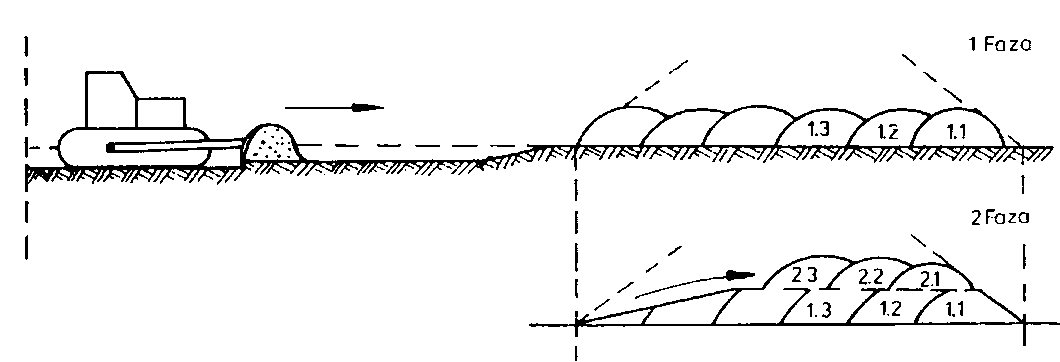 SPECYFIKACJA TECHNICZNAD –  01.02.04ROZBIÓRKA ELEMENTÓW DRÓG 1. WSTĘP1.1.Przedmiot ST	Przedmiotem niniejszej specyfikacji technicznej (ST) są wymagania dotyczące wykonania i odbioru robót  związanych z rozbiórką elementów dróg i ogrodzeń.1.2. Zakres stosowania ST	Specyfikacja techniczna stanowi dokument przetargowy i kontraktowy stosowany przy zlecaniu i realizacji robót budowlanych wymienionych w punkcie 1.1.1.3. Zakres robót objętych ST	Ustalenia zawarte w niniejszej specyfikacji dotyczą zasad prowadzenia robót związanych z rozbiórką:warstw nawierzchni,znaków drogowych,przepustów: betonowych, żelbetowych, kamiennych, ceglanych itp.1.4. Określenia podstawowe	Stosowane określenia podstawowe są zgodne z obowiązującymi, odpowiednimi polskimi normami oraz z definicjami podanymi w ST D-M-00.00.00 „Wymagania ogólne” pkt 1.4.1.5. Wymagania dotyczące robót	Wymagania dotyczące robót podano w ST D-M-00.00.00 „Wymagania ogólne” pkt 1.5.2. MATERIAŁY2.1. Wymagania dotyczące materiałów	Wymagania dotyczące materiałów, ich pozyskiwania i składowania, podano w ST D-M-00.00.00 „Wymagania ogólne” pkt 2.3. SPRZĘT3.1. Wymagania dotyczące sprzętu	Wymagania dotyczące sprzętu podano w ST D-M-00.00.00 „Wymagania ogólne” pkt 3.3.2. Sprzęt do rozbiórki	Do wykonania robót związanych z rozbiórką elementów dróg i ogrodzeń, ogrodzeń i przepustów może być wykorzystany sprzęt podany poniżej, lub inny zaakceptowany przez Inżyniera:spycharki,ładowarki,żurawie samochodowe,samochody ciężarowe,zrywarki,młoty pneumatyczne,piły mechaniczne,frezarki nawierzchni,koparki.4. TRANSPORT4.1. Wymagania dotyczące transportu	Wymagania dotyczące transportu podano w ST D-M-00.00.00 „Wymagania ogólne” pkt 4.4.2. Transport materiałów z rozbiórki	Materiał z rozbiórki można przewozić dowolnym środkiem transportu.5. WYKONANIE ROBÓT5.1. Zasady wykonania robót	Zasady wykonania robót podano w ST D-M-00.00.00 „Wymagania ogólne” pkt 5.5.2. Wykonanie robót rozbiórkowych	Roboty rozbiórkowe elementów dróg obejmują usunięcie z terenu budowy wszystkich elementów wymienionych w pkt 1.3, zgodnie z dokumentacją projektową lub wskazanych przez Inżyniera.	Inżynier może polecić Wykonawcy sporządzenie dokumentacji inwentaryzacyjnej, w której zostanie określony przewidziany odzysk materiałów.	Roboty rozbiórkowe można wykonywać mechanicznie lub ręcznie w sposób określony w ST lub przez Inżyniera.	Wszystkie elementy możliwe do powtórnego wykorzystania powinny być usuwane bez powodowania zbędnych uszkodzeń, Wykonawca powinien przewieźć je na miejsce wskazane przez Inżyniera.6. KONTROLA JAKOŚCI ROBÓT6.1. Zasady kontroli jakości robót	Zasady kontroli jakości robót podano w ST D-M-00.00.00 „Wymagania ogólne” pkt 6.6.2. Kontrola jakości robót rozbiórkowych	Kontrola jakości robót polega na wizualnej ocenie kompletności wykonanych robót rozbiórkowych oraz sprawdzeniu stopnia uszkodzenia elementów przewidzianych do powtórnego wykorzystania.	Zagęszczenie gruntu wypełniającego ewentualne doły po usuniętych elementach nawierzchni, ogrodzeń i przepustów powinno spełniać odpowiednie wymagania określone w ST D-02.00.00 „Roboty ziemne”.7. OBMIAR ROBÓT7.1. Zasady obmiaru robót	Zasady obmiaru robót podano w ST D-M-00.00.00 „Wymagania ogólne” pkt 7.7.2. Jednostka obmiarowa	Jednostką obmiarową robót związanych z rozbiórką elementów dróg i ogrodzeń jest:dla nawierzchni i chodnika - m2 (metr kwadratowy),dla krawężnika, opornika, obrzeża, ścieków prefabrykowanych, ogrodzeń, barier i poręczy - m (metr).8. ODBIÓR ROBÓT	Zasady odbioru robót podano w ST D-M-00.00.00 „Wymagania ogólne” pkt 8.9. PODSTAWA PŁATNOŚCI9.1. Ustalenia dotyczące podstawy płatności	Ustalenia dotyczące podstawy płatności podano w ST D-M-00.00.00 „Wymagania ogólne” pkt 9.9.2. Cena jednostki obmiarowej	Cena wykonania robót obejmuje:a) dla rozbiórki warstw nawierzchni:wyznaczenie powierzchni przeznaczonej do rozbiórki,rozkucie i zerwanie nawierzchni,ew. przesortowanie materiału uzyskanego z rozbiórki, w celu ponownego jej użycia, z ułożeniem na poboczu,załadunek i wywiezienie materiałów z rozbiórki,wyrównanie podłoża i uporządkowanie terenu rozbiórki;10. PRZEPISY ZWIĄZANENormyROBOTY ZIEMNED-02.00.00Kod CPV: 45111200-0 Przygotowanie terenu pod budowę i roboty ziemneSPECYFIKACJA TECHNICZNAD –  02.00.01ROBOTY ZIEMNE. WYMAGANIA OGÓLNE1. WSTĘP1.1. Przedmiot ST	Przedmiotem niniejszej specyfikacji technicznej (ST) są wymagania dotyczące wykonania i odbioru liniowych robót ziemnych.1.2. Zakres stosowania ST	Specyfikacja techniczna stanowi dokument przetargowy i kontraktowy stosowany przy zlecaniu i realizacji robót budowlanych wymienionych w punkcie 1.1.1.3. Zakres robót objętych ST	Ustalenia zawarte w niniejszej specyfikacji dotyczą zasad prowadzenia robót ziemnych w czasie budowy lub modernizacji dróg i obejmują:wykonanie wykopów w gruntach nieskalistych,budowę nasypów drogowych,pozyskiwanie gruntu z ukopu lub dokopu.1.4. Określenia podstawowe1.4.1.	Budowla ziemna - budowla wykonana w gruncie lub z gruntu naturalnego lub z gruntu antropogenicznego spełniająca warunki stateczności i odwodnienia.1.4.2.	Korpus drogowy - nasyp lub ta część wykopu, która jest ograniczona koroną drogi i skarpami rowów.1.4.3.	Wysokość nasypu lub głębokość wykopu - różnica rzędnej terenu i rzędnej robót ziemnych, wyznaczonych w osi nasypu lub wykopu.1.4.4.	Nasyp niski - nasyp, którego wysokość jest mniejsza niż 1 m.1.4.5.	Nasyp średni - nasyp, którego wysokość jest zawarta w granicach od 1 do 3 m.1.4.6.	Nasyp wysoki - nasyp, którego wysokość przekracza 3 m.1.4.7.	Wykop płytki - wykop, którego głębokość jest mniejsza niż 1 m.1.4.8.	Wykop średni - wykop, którego głębokość jest zawarta w granicach od 1 do 3 m.1.4.9.	Wykop głęboki - wykop, którego głębokość przekracza 3 m.1.4.10. Bagno - grunt organiczny nasycony wodą, o małej nośności, charakteryzujący się znacznym i długotrwałym osiadaniem pod obciążeniem.1.4.11. Grunt nieskalisty - każdy grunt rodzimy, nie określony w punkcie 1.4.12 jako grunt skalisty.1.4.12.	Grunt skalisty - grunt rodzimy, lity lub spękany o nieprzesuniętych blokach, którego próbki nie wykazują zmian objętości ani nie rozpadają się pod działaniem wody destylowanej; mają wytrzymałość na ściskanie Rc ponad 0,2 MPa; wymaga użycia środków wybuchowych albo narzędzi pneumatycznych lub hydraulicznych do odspojenia.1.4.13.	Ukop - miejsce pozyskania gruntu do wykonania nasypów, położone w obrębie pasa robót drogowych.1.4.14.	Dokop - miejsce pozyskania gruntu do wykonania nasypów, położone poza pasem robót drogowych.1.4.15.	Odkład - miejsce wbudowania lub składowania (odwiezienia) gruntów pozyskanych w czasie wykonywania wykopów, a nie wykorzystanych do budowy nasypów oraz innych prac związanych z trasą drogową.1.4.16.	Wskaźnik zagęszczenia gruntu - wielkość charakteryzująca stan zagęszczenia gruntu, określona wg wzoru:gdzie:d	-	gęstość objętościowa szkieletu zagęszczonego gruntu, zgodnie z BN-77/8931-12 [9], (Mg/m3),ds	-	maksymalna gęstość objętościowa szkieletu gruntowego przy wilgotności optymalnej, zgodnie z PN-B-04481:1988 [2], służąca do oceny zagęszczenia gruntu w robotach ziemnych, (Mg/m3).1.4.17. Wskaźnik różnoziarnistości - wielkość charakteryzująca zagęszczalność gruntów niespoistych, określona wg wzoru:gdzie:d60	-	średnica oczek sita, przez które przechodzi 60% gruntu, (mm),d10	-	średnica oczek sita, przez które przechodzi 10% gruntu, (mm).1.4.18. Wskaźnik odkształcenia gruntu - wielkość charakteryzująca stan zagęszczenia gruntu, określona wg wzoru:gdzie:E1	-	moduł odkształcenia gruntu oznaczony w pierwszym obciążeniu badanej warstwy zgodnie z PN-S-02205:1998 [4],E2	-	moduł odkształcenia gruntu oznaczony w powtórnym obciążeniu badanej warstwy zgodnie z PN-S-02205:1998 [4].1.4.20. Pozostałe określenia podstawowe są zgodne z obowiązującymi, odpowiednimi polskimi normami i z definicjami podanymi w ST D-M-00.00.00 „Wymagania ogólne” pkt 1.4.1.5. Ogólne wymagania dotyczące robót	Ogólne wymagania dotyczące robót podano w ST D-M-00.00.00 „Wymagania ogólne” pkt 1.5.2. materiały (grunty)2.1. Ogólne wymagania dotyczące materiałów	Ogólne wymagania dotyczące materiałów, ich pozyskiwania i składowania, podano w ST D-M-00.00.00 „Wymagania ogólne” pkt 2.2.2. Podział gruntów	Podział gruntów pod względem wysadzinowości podaje tablica 1.	Podział gruntów pod względem przydatności do budowy nasypów podano w ST D-02.03.01 pkt 2.2.3. Zasady wykorzystania gruntów	Grunty uzyskane przy wykonywaniu wykopów powinny być przez Wykonawcę wykorzystane w maksymalnym stopniu do budowy nasypów. Grunty przydatne do budowy nasypów mogą być wywiezione poza teren budowy tylko wówczas, gdy stanowią nadmiar objętości robót ziemnych i za zezwoleniem Inżyniera.	Jeżeli grunty przydatne, uzyskane przy wykonaniu wykopów, nie będąc nadmiarem objętości robót ziemnych, zostały za zgodą Inżyniera wywiezione przez Wykonawcę poza teren budowy z przeznaczeniem innym niż budowa nasypów lub wykonanie prac objętych kontraktem, Wykonawca jest zobowiązany do dostarczenia równoważnej objętości gruntów przydatnych ze źródeł własnych, zaakceptowanych przez Inżyniera.	Grunty i materiały nieprzydatne do budowy nasypów, określone w ST D-02.03.01 pkt 2.4, powinny być wywiezione przez Wykonawcę na odkład. Zapewnienie terenów na odkład należy do obowiązków Zamawiającego, o ile nie określono tego inaczej w kontrakcie. Inżynier może nakazać pozostawienie na terenie budowy gruntów, których czasowa nieprzydatność wynika jedynie z powodu zamarznięcia lub nadmiernej wilgotności.Tablica 1. Podział gruntów pod względem wysadzinowości wg PN-S-02205:1998 [4]3. sprzęt3.1. Ogólne wymagania dotyczące sprzętu	Ogólne wymagania dotyczące sprzętu podano w ST D-M-00.00.00 „Wymagania ogólne” pkt 3.3.2. Sprzęt do robót ziemnych	Wykonawca przystępujący do wykonania robót ziemnych powinien wykazać się możliwością korzystania z następującego sprzętu do:odspajania i wydobywania gruntów (narzędzia mechaniczne, młoty pneumatyczne, zrywarki, koparki, ładowarki, wiertarki mechaniczne itp.),jednoczesnego wydobywania i przemieszczania gruntów (spycharki, zgarniarki, równiarki, urządzenia do hydromechanizacji itp.),transportu mas ziemnych (samochody wywrotki, samochody skrzyniowe, taśmociągi itp.),sprzętu zagęszczającego (walce, ubijaki, płyty wibracyjne itp.).4. transport4.1. Ogólne wymagania dotyczące transportu	Ogólne wymagania dotyczące transportu podano w ST D-M-00.00.00 „Wymagania ogólne” pkt 4.4.2. Transport gruntów	Wybór środków transportowych oraz metod transportu powinien być dostosowany do rodzaju gruntu (materiału), jego objętości, sposobu odspajania i załadunku oraz do odległości transportu. Wydajność środków transportowych powinna być ponadto dostosowana do wydajności sprzętu stosowanego do urabiania i wbudowania gruntu (materiału).	Zwiększenie odległości transportu ponad wartości zatwierdzone nie może być podstawą roszczeń Wykonawcy, dotyczących dodatkowej zapłaty za transport, o ile zwiększone odległości nie zostały wcześniej zaakceptowane na piśmie przez Inżyniera.5. wykonanie robót5.1. Ogólne zasady wykonania robót	Ogólne zasady wykonania robót podano w ST D-M-00.00.00 „Wymagania ogólne” pkt 5.5.2. Dokładność wykonania wykopów i nasypów	Odchylenie osi korpusu ziemnego, w wykopie lub nasypie, od osi projektowanej nie powinny być większe niż  10 cm. Różnica w stosunku do projektowanych rzędnych robót ziemnych nie może przekraczać + 1 cm i -3 cm.	Szerokość górnej powierzchni korpusu nie może różnić się od szerokości projektowanej o więcej niż  10 cm, a krawędzie korony drogi nie powinny mieć wyraźnych załamań w planie.	Pochylenie skarp nie powinno różnić się od projektowanego o więcej niż 10% jego wartości wyrażonej tangensem kąta. Maksymalne nierówności na powierzchni skarp nie powinny przekraczać  10 cm przy pomiarze łatą 3-metrową, albo powinny być spełnione inne wymagania dotyczące nierówności, wynikające ze sposobu umocnienia powierzchni skarpy.	W gruntach skalistych wymagania, dotyczące równości powierzchni dna wykopu oraz pochylenia i równości skarp, powinny być określone w dokumentacji projektowej i SST.5.3. Odwodnienia pasa robót ziemnych	Niezależnie od budowy urządzeń, stanowiących elementy systemów odwadniających, ujętych w dokumentacji projektowej, Wykonawca powinien, o ile wymagają tego warunki terenowe, wykonać urządzenia, które zapewnią odprowadzenie wód gruntowych i opadowych poza obszar robót ziemnych tak, aby zabezpieczyć grunty przed przewilgoceniem i nawodnieniem. Wykonawca ma obowiązek takiego wykonywania wykopów i nasypów, aby powierzchniom gruntu nadawać w całym okresie trwania robót spadki, zapewniające prawidłowe odwodnienie.	Jeżeli, wskutek zaniedbania Wykonawcy, grunty ulegną nawodnieniu, które spowoduje ich długotrwałą nieprzydatność, Wykonawca ma obowiązek usunięcia tych gruntów i zastąpienia ich gruntami przydatnymi na własny koszt bez jakichkolwiek dodatkowych opłat ze strony Zamawiającego za te czynności, jak również za dowieziony grunt.	Odprowadzenie wód do istniejących zbiorników naturalnych i urządzeń odwadniających musi być poprzedzone uzgodnieniem z odpowiednimi instytucjami.5.4. Odwodnienie wykopów	Technologia wykonania wykopu musi umożliwiać jego prawidłowe odwodnienie w całym okresie trwania robót ziemnych. Wykonanie wykopów powinno postępować w kierunku podnoszenia się niwelety.	W czasie robót ziemnych należy zachować odpowiedni spadek podłużny i nadać przekrojom poprzecznym spadki, umożliwiające szybki odpływ wód z wykopu. O ile w dokumentacji projektowej nie zawarto innego wymagania, spadek poprzeczny nie powinien być mniejszy niż 4% w przypadku gruntów spoistych i nie mniejszy niż 2% w przypadku gruntów niespoistych. Należy uwzględnić ewentualny wpływ kolejności i sposobu odspajania gruntów oraz terminów wykonywania innych robót na spełnienie wymagań dotyczących prawidłowego odwodnienia wykopu w czasie postępu robót ziemnych.	Źródła wody, odsłonięte przy wykonywaniu wykopów, należy ująć w rowy i /lub dreny. Wody opadowe i gruntowe należy odprowadzić poza teren pasa robót ziemnych.5.5. Rowy	Rowy boczne oraz rowy stokowe powinny być wykonane zgodnie z dokumentacją projektową i SST. Szerokość dna i głębokość rowu nie mogą różnić się od wymiarów projektowanych o więcej niż  5 cm. Dokładność wykonania skarp rowów powinna być zgodna z określoną dla skarp wykopów w ST D-02.01.01.6. kontrola jakości robót6.1. Ogólne zasady kontroli jakości robót	Ogólne zasady kontroli jakości robót podano w ST D-M-00.00.00 „Wymagania ogólne” pkt 6.6.2. Badania i pomiary w czasie wykonywania robót ziemnych6.2.1. Sprawdzenie odwodnienia	Sprawdzenie odwodnienia korpusu ziemnego polega na kontroli zgodności z wymaganiami specyfikacji określonymi w pkcie 5 oraz z dokumentacją projektową.	Szczególną uwagę należy zwrócić na:- właściwe ujęcie i odprowadzenie wód opadowych,- właściwe ujęcie i odprowadzenie wysięków wodnych.6.2.2. Sprawdzenie jakości wykonania robót	Czynności wchodzące w zakres sprawdzenia jakości wykonania robót określono w pkt 6 ST D-02.01.01 oraz D-02.03.01.6.3. Badania do odbioru korpusu ziemnego6.3.1. Częstotliwość oraz zakres badań i pomiarów	Częstotliwość oraz zakres badań i pomiarów do odbioru korpusu ziemnego podaje tablica 2.Tablica 2. Częstotliwość oraz zakres badań i pomiarów wykonanych robót ziemnych6.3.2. Szerokość korpusu ziemnego	Szerokość korpusu ziemnego nie może różnić się od szerokości projektowanej o więcej niż  10 cm.6.3.3. Szerokość dna rowów	Szerokość dna rowów nie może różnić się od szerokości projektowanej o więcej niż  5 cm.6.3.4. Rzędne korony korpusu ziemnego	Rzędne korony korpusu ziemnego nie mogą różnić się od rzędnych projektowanych o więcej niż -3 cm lub +1 cm.6.3.5. Pochylenie skarp	Pochylenie skarp nie może różnić się od pochylenia projektowanego o więcej niż 10% wartości pochylenia wyrażonego tangensem kąta.6.3.6. Równość korony korpusu	Nierówności powierzchni korpusu ziemnego mierzone łatą 3-metrową, nie mogą przekraczać 3 cm.6.3.7. Równość skarp	Nierówności skarp, mierzone łatą 3-metrową, nie mogą przekraczać  10 cm.6.3.8. Spadek podłużny korony korpusu lub dna rowu	Spadek podłużny powierzchni korpusu ziemnego lub dna rowu, sprawdzony przez pomiar niwelatorem rzędnych wysokościowych, nie może dawać różnic, w stosunku do rzędnych projektowanych, większych niż -3 cm lub +1 cm.6.3.9. Zagęszczenie gruntu	Wskaźnik zagęszczenia gruntu określony zgodnie z BN-77/8931-12 [9] powinien być zgodny z założonym dla odpowiedniej kategorii ruchu. W przypadku gruntów dla których nie można określić wskaźnika zagęszczenia należy określić wskaźnik odkształcenia I0, zgodnie z normą PN-S-02205:1998 [4].6.5. Zasady postępowania z wadliwie wykonanymi robotami	Wszystkie materiały nie spełniające wymagań podanych w odpowiednich punktach specyfikacji, zostaną odrzucone. Jeśli materiały nie spełniające wymagań zostaną wbudowane lub zastosowane, to na polecenie Inżyniera Wykonawca wymieni je na właściwe, na własny koszt.	Wszystkie roboty, które wykazują większe odchylenia cech od określonych w punktach 5 i 6 specyfikacji powinny być ponownie wykonane przez Wykonawcę na jego koszt.	Na pisemne wystąpienie Wykonawcy, Inżynier może uznać wadę za nie mającą zasadniczego wpływu na cechy eksploatacyjne drogi i ustali zakres i wielkość potrąceń za obniżoną jakość.7. obmiar robót7.1. Ogólne zasady obmiaru robót	Ogólne zasady obmiaru robót podano w ST D-M-00.00.00 „Wymagania ogólne” pkt 7.7.2. Obmiar robót ziemnych	Jednostka obmiarową jest m3 (metr sześcienny) wykonanych robót ziemnych.8. odbiór robót	Ogólne zasady odbioru robót podano w ST D-M-00.00.00 „Wymagania ogólne” pkt 8.	Roboty ziemne uznaje się za wykonane zgodnie z dokumentacją projektową, SST i wymaganiami Inżyniera, jeżeli wszystkie pomiary i badania z zachowaniem tolerancji wg pkt 6 dały wyniki pozytywne.9. podstawa płatności	Ogólne ustalenia dotyczące podstawy płatności podano w ST D-M-00.00.00 „Wymagania ogólne” pkt 9.10. przepisy związane10.1. Normy10.2. Inne dokumentyWykonanie i odbiór robót ziemnych dla dróg szybkiego ruchu, IBDiM, Warszawa  1978.Instrukcja badań podłoża gruntowego budowli drogowych i mostowych, GDDP,Warszawa 1998.Katalog typowych konstrukcji nawierzchni podatnych i półsztywnych, IBDiM, Warszawa 1997.Wytyczne wzmacniania podłoża gruntowego w budownictwie drogowym, IBDiM, Warszawa 2002.SPECYFIKACJA TECHNICZNAD –  02.01.01WYKONANIE WYKOPÓW W GRUNTACH NIESKALISTYCH1. WSTĘP1.1. Przedmiot ST	Przedmiotem niniejszej specyfikacji technicznej (ST) są wymagania dotyczące wykonania i odbioru wykopów w gruntach nieskalistych.1.2. Zakres stosowania ST	Specyfikacja techniczna stanowi dokument przetargowy i kontraktowy stosowany przy zlecaniu i realizacji robót budowlanych wymienionych w punkcie 1.1.1.3. Zakres robót objętych ST	Ustalenia zawarte w niniejszej specyfikacji dotyczą zasad prowadzenia robót ziemnych w czasie budowy lub modernizacji dróg i obejmują wykonanie wykopów w gruntach nieskalistych.1.4. Określenia podstawowe	Podstawowe określenia zostały podane w ST D-02.00.01 pkt 1.4.1.5. Ogólne wymagania dotyczące robót	Ogólne wymagania dotyczące robót podano w ST D-02.00.01 pkt 1.5.2. materiały (grunty)	Materiał występujący w podłożu wykopu jest gruntem rodzimym, który będzie stanowił podłoże nawierzchni. Zgodnie z Katalogiem typowych konstrukcji nawierzchni podatnych i półsztywnych [12] powinien charakteryzować się grupą nośności G1.  Gdy podłoże nawierzchni zaklasyfikowano do innej grupy nośności, należy podłoże doprowadzić do grupy nośności G1 zgodnie z dokumentacja projektową i SST.3. sprzęt	Ogólne wymagania i ustalenia dotyczące sprzętu określono w ST  D-02.00.01 pkt 3.4. transport	Ogólne wymagania i ustalenia dotyczące transportu określono w ST D-02.00.01 pkt 4.5. wykonanie robót5.1. Zasady prowadzenia robót	Ogólne zasady prowadzenia robót podano w ST D-02.00.01 pkt 5.	Sposób wykonania skarp wykopu powinien gwarantować ich stateczność w całym okresie prowadzenia robót, a naprawa uszkodzeń, wynikających z nieprawidłowego ukształtowania skarp wykopu, ich podcięcia lub innych odstępstw od dokumentacji projektowej obciąża Wykonawcę.	Wykonawca powinien wykonywać wykopy w taki sposób, aby grunty o różnym stopniu przydatności do budowy nasypów były odspajane oddzielnie, w sposób uniemożliwiający ich wymieszanie. Odstępstwo od powyższego wymagania, uzasadnione skomplikowanym układem warstw geotechnicznych, wymaga zgody Inżyniera.	Odspojone grunty przydatne do wykonania nasypów powinny być bezpośrednio wbudowane w nasyp lub przewiezione na odkład. O ile Inżynier dopuści czasowe składowanie odspojonych  gruntów, należy je odpowiednio zabezpieczyć przed nadmiernym zawilgoceniem.5.2. Wymagania dotyczące zagęszczenia i nośności gruntu	Zagęszczenie gruntu w wykopach i miejscach zerowych robót ziemnych powinno spełniać wymagania, dotyczące minimalnej wartości wskaźnika zagęszczenia (Is), podanego w tablicy 1.Tablica 1. Minimalne wartości wskaźnika zagęszczenia w wykopach i miejscach zerowych robót ziemnych	Jeżeli grunty rodzime w wykopach i miejscach zerowych nie spełniają wymaganego wskaźnika zagęszczenia, to przed ułożeniem konstrukcji nawierzchni należy je dogęścić do wartości Is, podanych w tablicy 1.	Jeżeli wartości wskaźnika zagęszczenia określone w tablicy 1 nie mogą być osiągnięte przez bezpośrednie zagęszczanie gruntów rodzimych, to należy podjąć środki w celu ulepszenia gruntu podłoża, umożliwiającego uzyskanie wymaganych wartości wskaźnika zagęszczenia. Możliwe do zastosowania środki, o ile nie są określone w SST, proponuje Wykonawca i przedstawia do akceptacji Inżynierowi.	Dodatkowo można sprawdzić nośność warstwy gruntu na powierzchni robót ziemnych na podstawie pomiaru wtórnego modułu odkształcenia E2 zgodnie z PN-02205:1998 [4] rysunek 4.5.3. Ruch budowlany	Nie należy dopuszczać ruchu budowlanego po dnie wykopu o ile grubość warstwy gruntu (nadkładu) powyżej rzędnych robót ziemnych jest mniejsza niż 0,3 m.	Z chwilą przystąpienia do ostatecznego profilowania dna wykopu dopuszcza się po nim jedynie ruch maszyn wykonujących tę czynność budowlaną. Może odbywać się jedynie sporadyczny ruch pojazdów, które nie spowodują uszkodzeń powierzchni korpusu.	Naprawa uszkodzeń powierzchni robót ziemnych, wynikających z niedotrzymania podanych powyżej warunków obciąża Wykonawcę robót ziemnych.6. kontrola jakości robót6.1. Ogólne zasady kontroli jakości robót	Ogólne zasady kontroli jakości robót podano w ST D-02.00.01 pkt 6.6.2. Kontrola wykonania wykopów	Kontrola wykonania wykopów polega na sprawdzeniu zgodności z wymaganiami określonymi w dokumentacji projektowej i SST. W czasie kontroli szczególną uwagę należy zwrócić na:sposób odspajania gruntów nie pogarszający ich właściwości,zapewnienie stateczności skarp,odwodnienie wykopów w czasie wykonywania robót i po ich zakończeniu,dokładność wykonania wykopów (usytuowanie i wykończenie),zagęszczenie górnej strefy korpusu w wykopie według wymagań określonych w pkcie 5.2.7. obmiar robót7.1. Ogólne zasady obmiaru robót	Ogólne zasady obmiaru robót podano w ST D-02.00.01 pkt 7.7.2. Jednostka obmiarowa	Jednostką obmiarową jest m3 (metr sześcienny) wykonanego wykopu.8. odbiór robót	Ogólne zasady odbioru robót podano w ST D-02.00.01 pkt 8.9. podstawa płatności	Ogólne ustalenia dotyczące podstawy płatności podano w ST D-02.00.01 pkt 9.10. przepisy związane	Spis przepisów związanych podano w ST D-02.00.01 pkt 10.SPECYFIKACJA TECHNICZNAD –  02.03.01WYKONANIE NASYPÓW1. WSTĘP1.1. Przedmiot ST	Przedmiotem niniejszej specyfikacji technicznej (ST) są wymagania dotyczące wykonania i odbioru nasypów dla zadania: „Budowa drogi gminnej łączącej drogę krajową nr 31 (ul. Pomorska) ze Strefą Przemysłową”.1.2. Zakres stosowania ST	Specyfikacja techniczna stanowi dokument przetargowy i kontraktowy stosowany przy zlecaniu i realizacji robót budowlanych wymienionych w punkcie 1.1.1.3. Zakres robót objętych ST	Ustalenia zawarte w niniejszej specyfikacji dotyczą zasad prowadzenia robót ziemnych w czasie budowy lub modernizacji dróg i obejmują wykonanie nasypów.1.4. Określenia podstawowe	Podstawowe określenia zostały podane w ST D-02.00.01 pkt 1.4.1.5. Ogólne wymagania dotyczące robót	Ogólne wymagania dotyczące robót podano w ST D-02.00.01 pkt 1.5.2. materiały (grunty)2.1. Ogólne wymagania dotyczące materiałów	Ogólne wymagania dotyczące materiałów, ich pozyskiwania i składowania, podano w ST D-02.00.01 pkt 2.2.2. Grunty i materiały do nasypów	Grunty i materiały dopuszczone do budowy nasypów powinny spełniać wymagania określone w PN-S-02205 :1998 [4].	Grunty i materiały do budowy nasypów podaje tablica 1.Tablica 1. Przydatność gruntów do wykonywania budowli ziemnych wg PN-S-02205 :1998 [4].3. sprzęt3.1. Ogólne wymagania dotyczące sprzętu	Ogólne wymagania i ustalenia dotyczące sprzętu określono w ST D-02.00.01 pkt 3.3.2. Dobór sprzętu zagęszczającego	W tablicy 2 podano, dla różnych rodzajów gruntów, orientacyjne dane przy doborze sprzętu zagęszczającego. Sprzęt do zagęszczania powinien być zatwierdzony przez Inżyniera.Tablica 2. Orientacyjne dane przy doborze sprzętu zagęszczającego wg [13]*) Walce statyczne są mało przydatne w gruntach kamienistych.**) Wibracyjnie należy zagęszczać warstwy grubości  15 cm, cieńsze warstwy należy zagęszczać statycznie.***) Wartości orientacyjne, właściwe należy ustalić na odcinku doświadczalnym.Uwagi: 1) Do zagęszczania górnych warstw podłoża. Zalecane do codziennego wygładzania (przywałowania) gruntów spoistych w miejscu pobrania i w nasypie.2) Nie nadają się do gruntów nawodnionych.3) Mało przydatne w gruntach spoistych.4) Do gruntów spoistych przydatne są walce średnie i ciężkie, do gruntów kamienistych -  walce bardzo ciężkie.5) Zalecane do piasków pylastych i gliniastych, pospółek gliniastych i glin piaszczystych.6) Zalecane do zasypek wąskich przekopów4. transport	Ogólne wymagania dotyczące transportu podano w ST D-02.00.01 pkt 4.5. wykonanie robót5.1. Ogólne zasady wykonania robót	Ogólne zasady wykonania robót podano w ST D-02.00.01 pkt 5.5.2. Ukop i dokop5.2.1. Miejsce ukopu lub dokopu	Miejsce ukopu lub dokopu powinno być wskazane w dokumentacji projektowej, w innych dokumentach kontraktowych lub przez Inżyniera. Jeżeli miejsce to zostało wybrane przez Wykonawcę, musi być ono zaakceptowane przez Inżyniera.	Miejsce ukopu lub dokopu powinno być tak dobrane, żeby zapewnić przewóz lub przemieszczanie gruntu na jak najkrótszych odległościach. O ile to możliwe, transport gruntu powinien odbywać się w poziomie lub zgodnie ze spadkiem terenu. Ukopy mogą mieć kształt poszerzonych rowów przyległych do korpusu. Ukopy powinny być wykonywane równolegle do osi drogi, po jednej lub obu jej stronach.5.2.2. Zasady prowadzenia robót w ukopie i dokopie	Pozyskiwanie gruntu z ukopu lub dokopu może rozpocząć się dopiero po pobraniu próbek i zbadaniu przydatności zalegającego gruntu do budowy nasypów oraz po wydaniu zgody na piśmie przez Inżyniera. Głębokość na jaką należy ocenić przydatność gruntu powinna być dostosowana do zakresu prac.	Grunty nieprzydatne do budowy nasypów nie powinny być odspajane, chyba że wymaga tego dostęp do gruntu przeznaczonego do przewiezienia z dokopu w nasyp. Odspojone przez Wykonawcę grunty nieprzydatne powinny być wbudowane z powrotem w miejscu ich pozyskania, zgodnie ze wskazaniami Inżyniera. Roboty te będą włączone do obmiaru robót i opłacone przez Zamawiającego tylko wówczas, gdy odspojenie gruntów nieprzydatnych było konieczne i zostało potwierdzone przez Inżyniera.	Dno ukopu należy wykonać ze spadkiem od 2 do 3% w kierunku możliwego spływu wody. O ile to konieczne, ukop (dokop) należy odwodnić przez wykonanie rowu odpływowego.	Jeżeli ukop jest zlokalizowany na zboczu, nie może on naruszać stateczności zbocza.	Dno i skarpy ukopu po zakończeniu jego eksploatacji powinny być tak ukształtowane, aby harmonizowały z otaczającym terenem. Na dnie i skarpach ukopu należy przeprowadzić rekultywację według odrębnej dokumentacji projektowej.5.3. Wykonanie nasypów5.3.1. Przygotowanie podłoża w obrębie podstawy nasypu	Przed przystąpieniem do budowy nasypu należy w obrębie jego podstawy zakończyć roboty przygotowawcze, określone w ST D-01.00.00 „Roboty przygotowawcze”.5.3.1.1. Wycięcie stopni w zboczu	Jeżeli pochylenie poprzeczne terenu w stosunku do osi nasypu jest większe niż 1:5 należy, dla zabezpieczenia przed zsuwaniem się nasypu, wykonać w zboczu stopnie o spadku górnej powierzchni, wynoszącym około  4%   1% i szerokości od 1,0 do 2,5 m.5.3.1.2. Zagęszczenie gruntu i nośność w podłożu nasypu	Wykonawca powinien skontrolować wskaźnik zagęszczenia gruntów rodzimych, zalegających w strefie podłoża nasypu, do głębokości 0,5 m od powierzchni terenu. Jeżeli wartość wskaźnika zagęszczenia jest mniejsza niż określona w tablicy 3, Wykonawca powinien dogęścić podłoże tak, aby powyższe wymaganie zostało spełnione.	Jeżeli wartości wskaźnika zagęszczenia określone w tablicy 3 nie mogą być osiągnięte przez bezpośrednie zagęszczanie podłoża, to należy podjąć środki w celu ulepszenia gruntu podłoża, umożliwiające uzyskanie wymaganych wartości wskaźnika zagęszczenia.Tablica 3. Minimalne wartości wskaźnika zagęszczenia dla podłoża nasypów do głębokości 0,5 m od powierzchni terenuDodatkowo można sprawdzić nośność warstwy gruntu podłoża nasypu na podstawie pomiaru wtórnego modułu odkształcenia E2 zgodnie z PN-02205:1998 [4] rysunek 3.5.3.1.3. Spulchnienie gruntów w podłożu nasypów	Jeżeli nasyp ma być budowany na powierzchni skały lub na innej gładkiej powierzchni, to przed przystąpieniem do budowy nasypu powinna ona być rozdrobniona lub spulchniona na głębokość co najmniej 15 cm, w celu poprawy jej powiązania z podstawą nasypu.5.3.2. Wybór gruntów i materiałów do wykonania nasypów	Wybór gruntów i materiałów do wykonania nasypów powinien być dokonany z uwzględnieniem zasad podanych w pkcie 2.5.3.3. Zasady wykonania nasypów5.3.3.1. Ogólne zasady wykonywania nasypów	Nasypy powinny być wznoszone przy zachowaniu przekroju poprzecznego i profilu podłużnego, które określono w dokumentacji projektowej, z uwzględnieniem ewentualnych zmian wprowadzonych zawczasu przez Inżyniera.	W celu zapewnienia stateczności nasypu i jego równomiernego osiadania należy przestrzegać następujących zasad:Nasypy należy wykonywać metodą warstwową, z gruntów przydatnych do budowy nasypów. Nasypy powinny być wznoszone równomiernie na całej szerokości.Grubość warstwy w stanie luźnym powinna być odpowiednio dobrana w zależności od rodzaju gruntu i sprzętu używanego do zagęszczania. Przystąpienie do wbudowania kolejnej warstwy nasypu może nastąpić dopiero po stwierdzeniu przez Inżyniera prawidłowego wykonania warstwy poprzedniej.Grunty o różnych właściwościach należy wbudowywać w oddzielnych warstwach, o jednakowej grubości na całej szerokości nasypu. Grunty spoiste należy wbudowywać w dolne, a grunty niespoiste w górne warstwy nasypu.Warstwy gruntu przepuszczalnego należy wbudowywać poziomo, a warstwy gruntu mało przepuszczalnego (o współczynniku K1010-5 m/s) ze spadkiem górnej powierzchni około 4%  1%. Kiedy nasyp jest budowany w terenie płaskim spadek powinien być obustronny, gdy nasyp jest budowany na zboczu spadek powinien być jednostronny, zgodny z jego pochyleniem. Ukształtowanie powierzchni warstwy powinno uniemożliwiać lokalne gromadzenie się wody.Jeżeli w okresie zimowym następuje przerwa w wykonywaniu nasypu, a górna powierzchnia jest wykonana z gruntu spoistego, to jej spadki porzeczne powinny być ukształtowane ku osi nasypu, a woda odprowadzona poza nasyp z zastosowaniem ścieku. Takie ukształtowanie górnej powierzchni gruntu spoistego zapobiega powstaniu potencjalnych powierzchni poślizgu w gruncie tworzącym nasyp.Górną warstwę nasypu, o grubości co najmniej 0,5 m należy wykonać z gruntów niewysadzinowych, o wskaźniku wodoprzepuszczalności K10 6 10 –5 m/s i wskaźniku różnoziarnistości U5. Jeżeli Wykonawca nie dysponuje gruntem o takich właściwościach, Inżynier może wyrazić zgodę na ulepszenie górnej warstwy nasypu poprzez stabilizację cementem, wapnem lub popiołami lotnymi. W takim przypadku jest konieczne sprawdzenie warunku nośności i mrozoodporności konstrukcji nawierzchni i wprowadzenie korekty, polegającej na rozbudowaniu podbudowy pomocniczej.Na terenach o wysokim stanie wód gruntowych oraz na terenach zalewowych dolne warstwy nasypu, o grubości co najmniej 0,5 m powyżej najwyższego poziomu wody, należy wykonać z gruntu przepuszczalnego.Przy wykonywaniu nasypów z popiołów lotnych, warstwę pod popiołami, grubości 0,3 do 0,5 m, należy wykonać z gruntu lub materiałów o dużej przepuszczalności. Górnej powierzchni warstwy popiołu należy nadać spadki poprzeczne 4% 1% według poz. d).Grunt przewieziony w miejsce wbudowania powinien być bezzwłocznie wbudowany w nasyp. Inżynier może dopuścić czasowe składowanie gruntu, pod warunkiem jego zabezpieczenia przed nadmiernym zawilgoceniem.5.3.3.2. Wykonywanie nasypów z gruntów kamienistych lub gruboziarnistych odpadów przemysłowych	Wykonywanie nasypów z gruntów kamienistych lub gruboziarnistych odpadów przemysłowych powinno odbywać się według jednej z niżej podanych metod, jeśli nie zostało określone inaczej w dokumentacji projektowej, SST lub przez Inżyniera:Wykonywanie nasypów z gruntów kamienistych lub gruboziarnistych odpadów przemysłowych z wypełnieniem wolnych przestrzeni	Każdą rozłożoną warstwę materiałów gruboziarnistych o grubości nie większej niż 0,3 m, należy przykryć warstwą żwiru, pospółki, piasku lub gruntu (materiału) drobnoziarnistego. Materiałem tym wskutek zagęszczania (najlepiej sprzętem wibracyjnym), wypełnia się wolne przestrzenie między grubymi ziarnami. Przy tym sposobie budowania nasypów można stosować skały oraz odpady przemysłowe, które są miękkie (zgodnie z charakterystyką podaną w tablicy 1).Wykonywanie nasypów z gruntów kamienistych lub gruboziarnistych odpadów przemysłowych bez wypełnienia wolnych przestrzeni	Warstwy nasypu wykonane według tej metody powinny być zbudowane z materiałów mrozoodpornych. Warstwy te należy oddzielić od podłoża gruntowego pod nasypem oraz od górnej strefy nasypu około 10-centymetrową warstwą żwiru, pospółki lub nieodsianego kruszywa łamanego, zawierającego od 25 do 50% ziarn mniejszych od 2 mm i spełniających warunek:4 d85  D15  4 d15gdzie:d85 i d15	- średnica oczek sita, przez które przechodzi 85% i 15% gruntu podłoża lub gruntu górnej warstwy nasypu (mm),D15	- średnica oczek sita, przez które przechodzi 15% materiału gruboziarnistego (mm).	Części nasypów wykonywane tą metodą nie mogą sięgać wyżej niż 1,2 m od projektowanej niwelety nasypu.Warstwa oddzielająca z geotekstyliów przy wykonywaniu nasypów z gruntów kamienistych	Rolę warstw oddzielających mogą również pełnić warstwy geotekstyliów. Geotekstylia przewidziane do użycia w tym celu powinny posiadać aprobatę techniczną, wydaną przez uprawnioną jednostkę. W szczególności wymagana jest odpowiednia wytrzymałość mechaniczna geotekstyliów, uniemożliwiająca ich przebicie przez ziarna materiału gruboziarnistego oraz odpowiednie właściwości filtracyjne, dostosowane do uziarniania przyległych warstw.5.3.3.3. Wykonywanie nasypów na dojazdach do obiektów mostowych	Do wykonywania nasypów na dojazdach do obiektów mostowych, na długości równej długości klina odłamu, zaleca się stosowanie gruntów stabilizowanych cementem.	Do wykonania nasypów na dojazdach do mostów i wiaduktów, bez ulepszania gruntów spoiwem, mogą być stosowane żwiry, pospółki, piaski średnioziarniste i gruboziarniste, o wskaźniku różnoziarnistości U5 i współczynniku wodoprzepuszczalności k10  10 -5 m/s.	W czasie wykonywania nasypu na dojazdach należy spełnić wymagania ogólne, sformułowane w pkcie 5.3.3.1. Wskaźnik zagęszczenia gruntu Is powinien być nie mniejszy niż 1,00 na całej wysokości nasypu (dla autostrad i dróg ekspresowych górne 0,2 m nasypu - 1,03 tablica 4).5.3.3.4. Wykonanie nasypów nad przepustami	Nasypy w obrębie przepustów należy wykonywać jednocześnie z obu stron przepustu z jednakowych, dobrze zagęszczonych poziomych warstw gruntu. Dopuszcza się wykonanie przepustów z innych poprzecznych elementów odwodnienia w przekopach (wcinkach) wykonanych w poprzek uformowanego nasypu. W tym przypadku podczas wykonania nasypu w obrębie  przekopu należy   uwzględnić wymagania określone  w pkcie 5.3.3.6.5.3.3.5. Wykonywanie nasypów na zboczach	Przy budowie nasypu na zboczu o pochyłości od 1:5 do 1:2 należy zabezpieczyć nasyp przed zsuwaniem się przez:wycięcie w zboczu stopni wg pktu 5.3.1.1,wykonanie rowu stokowego powyżej nasypu.	Przy pochyłościach zbocza większych niż 1:2 wskazane jest zabezpieczenie stateczności nasypu przez podparcie go murem oporowym.5.3.3.6. Poszerzenie nasypu	Przy poszerzeniu istniejącego nasypu należy wykonywać w jego skarpie stopnie o szerokości do 1,0 m. Spadek górnej powierzchni stopni powinien wynosić 4% 1% w kierunku zgodnym z pochyleniem skarpy.	Wycięcie stopni obowiązuje zawsze przy wykonywaniu styku dwóch przyległych części nasypu, wykonanych z gruntów o różnych właściwościach lub w różnym czasie.5.3.3.7. Wykonywanie nasypów na bagnach	Nasypy na bagnach powinny być wykonane według oddzielnych wymagań, opartych na:wynikach badań głębokości, typu i warunków hydrologicznych bagna,wynikach badań próbek gruntu bagiennego z uwzględnieniem określenia rodzaju gruntu wypełniającego bagno, współczynników filtracji, badań edometrycznych, wilgotności itp.,obliczeniach stateczności nasypu,obliczeniach wielkości i czasu osiadania,uzasadnieniu ekonomicznym obranej metody budowy nasypu.	W czasie wznoszenia korpusu metodą warstwową obowiązują ogólne zasady określone w pkcie 5.3.3.1.5.3.3.8. Wykonywanie nasypów w okresie deszczów	Wykonywanie nasypów należy przerwać, jeżeli wilgotność gruntu przekracza wartość dopuszczalną, to znaczy jest większa od wilgotności optymalnej o więcej niż 10% jej wartości.	Na warstwie gruntu nadmiernie zawilgoconego nie wolno układać następnej warstwy gruntu.	Osuszenie można przeprowadzić w sposób mechaniczny lub chemiczny, poprzez wymieszanie z wapnem palonym albo hydratyzowanym.	W celu zabezpieczenia nasypu przed nadmiernym zawilgoceniem, poszczególne jego warstwy oraz korona nasypu po zakończeniu robót ziemnych powinny być równe i mieć spadki potrzebne do prawidłowego odwodnienia, według pktu 5.3.3.1, poz. d).	W okresie deszczowym nie należy pozostawiać nie zagęszczonej warstwy do dnia następnego. Jeżeli warstwa gruntu niezagęszczonego uległa przewilgoceniu, a Wykonawca nie jest w stanie osuszyć jej i zagęścić w czasie zaakceptowanym przez Inżyniera, to może on nakazać Wykonawcy usunięcie wadliwej warstwy.5.3.3.9. Wykonywanie nasypów w okresie mrozów	Niedopuszczalne jest wykonywanie nasypów w temperaturze przy której nie jest możliwe osiągnięcie w nasypie wymaganego wskaźnika zagęszczenia gruntów.	Nie dopuszcza się wbudowania w nasyp gruntów zamarzniętych lub gruntów przemieszanych ze śniegiem lub lodem.	W czasie dużych opadów śniegu wykonywanie nasypów powinno być przerwane. Przed wznowieniem prac należy usunąć śnieg  z powierzchni wznoszonego nasypu.	Jeżeli warstwa niezagęszczonego gruntu zamarzła, to nie należy jej przed rozmarznięciem zagęszczać ani układać na niej następnych warstw.5.3.4. Zagęszczenie gruntu5.3.4.1. Ogólne zasady zagęszczania gruntu	Każda warstwa gruntu jak najszybciej po jej rozłożeniu, powinna być zagęszczona z zastosowaniem sprzętu odpowiedniego dla danego rodzaju gruntu oraz występujących warunków.	Rozłożone warstwy gruntu należy zagęszczać od krawędzi nasypu w kierunku jego osi.5.3.4.2. Grubość warstwy	Grubość warstwy zagęszczonego gruntu oraz liczbę przejść maszyny zagęszczającej zaleca się określić doświadczalnie dla każdego rodzaju gruntu i typu maszyny, zgodnie z zasadami podanymi w pkcie 5.3.4.5.	Orientacyjne wartości, dotyczące grubości warstw różnych gruntów oraz liczby przejazdów różnych maszyn do zagęszczania podano w pkcie 3.5.3.4.3. Wilgotność gruntu	Wilgotność gruntu w czasie zagęszczania powinna być równa wilgotności optymalnej, z tolerancją:w gruntach niespoistych			2 %w gruntach mało i średnio spoistych	+0 %,  2 %w mieszaninach popiołowo-żużlowych	+2%,  4 %	Sprawdzenie wilgotności gruntu należy przeprowadzać laboratoryjnie, z częstotliwością określoną w pktach 6.3.2 i 6.3.3.5.3.4.4. Wymagania dotyczące zagęszczania	W zależności od uziarnienia stosowanych materiałów, zagęszczenie warstwy należy określać za pomocą oznaczenia wskaźnika zagęszczenia lub porównania pierwotnego i wtórnego modułu odkształcenia.	Kontrolę zagęszczenia na podstawie porównania pierwotnego i wtórnego modułu odkształcenia, określonych zgodnie z normą PN-S-02205:1998 [4], należy stosować tylko dla gruntów gruboziarnistych, dla których nie jest możliwe określenie wskaźnika zagęszczenia Is, według BN-77/8931-12 [9].	Wskaźnik zagęszczenia gruntów w nasypach, określony według normy BN-77/8931-12 [9], powinien na całej szerokości korpusu spełniać wymagania podane w        tablicy 4.Tablica 4. Minimalne wartości wskaźnika zagęszczenia gruntu w nasypach	Jako zastępcze kryterium oceny wymaganego zagęszczenia gruntów dla których trudne jest pomierzenie wskaźnika zagęszczenia, przyjmuje się wartość wskaźnika odkształcenia I0 określonego zgodnie z normą PN-S-02205:1998 [4].Wskaźnik odkształcenia nie powinien być większy niż:dla żwirów, pospółek i piasków2,2 przy wymaganej wartości Is 1,0,2,5 przy wymaganej wartości Is 1,0,dla gruntów drobnoziarnistych o równomiernym uziarnieniu (pyłów, glin pylastych, glin zwięzłych, iłów – 2,0,dla gruntów różnoziarnistych (żwirów gliniastych, pospółek gliniastych, pyłów piaszczystych, piasków gliniastych, glin piaszczystych, glin piaszczystych zwięzłych) – 3,0,dla narzutów kamiennych, rumoszy – 4,dla gruntów antropogenicznych – na podstawie badań poligonowych.	Jeżeli badania kontrolne wykażą, że zagęszczenie warstwy nie jest wystarczające, to Wykonawca powinien spulchnić warstwę, doprowadzić grunt do wilgotności optymalnej i powtórnie zagęścić. Jeżeli powtórne zagęszczenie nie spowoduje uzyskania wymaganego wskaźnika zagęszczenia, Wykonawca powinien usunąć warstwę i wbudować nowy materiał, o ile Inżynier nie zezwoli na ponowienie próby prawidłowego zagęszczenia warstwy.5.3.4.5. Próbne zagęszczenie	Odcinek doświadczalny dla próbnego zagęszczenia gruntu o minimalnej powierzchni 300 m2, powinien być wykonane na terenie oczyszczonym z gleby, na którym układa się grunt czterema pasmami o szerokości od 3,5 do 4,5 m każde. Poszczególne  warstwy układanego gruntu powinny mieć w każdym pasie inną grubość z tym, że wszystkie muszą mieścić się w granicach właściwych dla danego sprzętu zagęszczającego. Wilgotność gruntu powinna być równa optymalnej z tolerancją podaną w pkcie 5.3.4.3. Grunt ułożony na poletku według podanej wyżej zasady powinien być następnie zagęszczony, a po każdej serii przejść maszyny należy określić wskaźniki zagęszczenia,  dopuszczając stosowanie innych, szybkich metod pomiaru (sonda izotopowa, ugięciomierz udarowy po ich skalibrowaniu w warunkach terenowych).	Oznaczenie wskaźnika zagęszczenia należy wykonać co najmniej w 4 punktach, z których co najmniej 2 powinny umożliwić ustalenie wskaźnika zagęszczenia w dolnej części warstwy. Na podstawie porównania uzyskanych wyników zagęszczenia z wymaganiami podanymi w pkcie 5.3.4.4 dokonuje się wyboru sprzętu i ustala się potrzebną liczbę przejść oraz grubość warstwy rozkładanego gruntu.5.4. Odkłady5.4.1. Warunki ogólne wykonania odkładów	Roboty omówione w tym punkcie dotyczą postępowania z gruntami lub innymi materiałami, które zostały pozyskane w czasie wykonywania wykopów, a które nie będą wykorzystane do budowy nasypów oraz innych prac związanych z trasą drogową.	Grunty lub inne materiały powinny być przewiezione na odkład, jeżeli:stanowią nadmiar objętości w stosunku do objętości gruntów przewidzianych do wbudowania,są nieprzydatne do budowy nasypów oraz wykorzystania w innych pracach, związanych z budową trasy drogowej,ze względu na harmonogram robót nie jest ekonomicznie uzasadnione oczekiwanie na wbudowanie materiałów pozyskiwanych z wykopu.	Wykonawca może przyjąć, że zachodzi jeden z podanych wyżej przypadków tylko wówczas, gdy zostało to jednoznacznie określone w dokumentacji projektowej, harmonogramie robót lub przez Inżyniera.5.4.2. Lokalizacja odkładu	Jeżeli pozwalają na to właściwości materiałów przeznaczonych do przewiezienia na odkład, materiały te powinny być w razie możliwości wykorzystane do wyrównania terenu, zasypania dołów i sztucznych wyrobisk oraz do ewentualnego poszerzenia nasypów. Roboty te powinny być wykonane zgodnie z dokumentacją projektową i odpowiednimi zasadami, dotyczącymi wbudowania i zagęszczania gruntów oraz wskazówkami Inżyniera.	Jeżeli nie przewidziano zagospodarowania nadmiaru objętości w sposób określony powyżej, materiały te należy przewieźć na odkład.	Lokalizacja odkładu powinna być wskazana w dokumentacji projektowej lub przez Inżyniera. Jeżeli miejsce odkładu zostało wybrane przez Wykonawcę, musi być ono zaakceptowane przez Inżyniera. Niezależnie od tego, Wykonawca musi uzyskać zgodę właściciela terenu.	Jeżeli odkłady są zlokalizowane wzdłuż odcinka trasy przebiegającego w wykopie, to:odkłady można wykonać z obu stron wykopu, jeżeli pochylenie poprzeczne terenu jest niewielkie, przy czym odległość podnóża skarpy odkładu od górnej krawędzi wykopu powinna wynosić:nie mniej niż 3 m w gruntach przepuszczalnych,nie mniej niż 5 m w gruntach nieprzepuszczalnych,przy znacznym pochyleniu poprzecznym terenu, jednak mniejszym od 20%, odkład należy wykonać tylko od górnej strony wykopu, dla ochrony od wody stokowej,przy pochyleniu poprzecznym terenu wynoszącym ponad 20%, odkład należy zlokalizować poniżej wykopu,na odcinkach zagrożonych przez zasypywanie drogi śniegiem, odkład należy wykonać od strony najczęściej wiejących wiatrów, w odległości ponad 20 m od krawędzi wykopu.	Jeśli odkład zostanie wykonany w nie uzgodnionym miejscu lub niezgodnie z wymaganiami, to zostanie on usunięty przez Wykonawcę na jego koszt, według wskazań Inżyniera.	Konsekwencje finansowe i prawne, wynikające z ewentualnych uszkodzeń środowiska naturalnego wskutek prowadzenia prac w nie uzgodnionym do tego miejscu, obciążają Wykonawcę.5.4.3. Zasady wykonania odkładów	Wykonanie odkładów, a w szczególności ich wysokość, pochylenie, zagęszczenie oraz odwodnienie powinny być zgodne z wymaganiami podanymi w dokumentacji projektowej lub SST. Jeżeli nie określono inaczej, należy przestrzegać ustaleń podanych w normie PN-S-02205:1998 [4] to znaczy odkład powinien być uformowany w pryzmę o wysokości do 1,5 m, pochyleniu skarp od 1do 1,5 i spadku korony od 2% do 5%.	Odkłady powinny być tak ukształtowane, aby harmonizowały z otaczającym terenem. Powierzchnie odkładów powinny być obsiane trawą, obsadzone krzewami lub drzewami albo przeznaczone na użytki rolne lub leśne, zgodnie z dokumentacją projektową.	Odspajanie materiału przewidzianego do przewiezienia na odkład powinno być przerwane, o ile warunki atmosferyczne lub inne przyczyny uniemożliwiają jego wbudowanie zgodnie z wymaganiami sformułowanymi w tym zakresie w dokumentacji projektowej, SST lub przez Inżyniera.	Przed przewiezieniem gruntu na odkład Wykonawca powinien upewnić się, że spełnione są warunki określone w pkcie 5.4.1. Jeżeli wskutek pochopnego przewiezienia gruntu na odkład przez Wykonawcę, zajdzie konieczność dowiezienia gruntu do wykonania nasypów z ukopu, to koszt tych czynności w całości obciąża Wykonawcę.6. kontrola jakości robót6.1. Ogólne zasady kontroli jakości robót	Ogólne zasady kontroli jakości robót podano w ST D-02.00.01 pkt 6.6.2. Sprawdzenie wykonania ukopu i dokopu	Sprawdzenie wykonania ukopu i dokopu polega na kontrolowaniu zgodności z wymaganiami określonymi w pkcie 5.2 niniejszej specyfikacji oraz w dokumentacji projektowej i SST. W czasie kontroli należy zwrócić szczególną uwagę na sprawdzenie:zgodności rodzaju gruntu z określonym w dokumentacji projektowej i SST,zachowania kształtu zboczy, zapewniającego ich stateczność,odwodnienia,zagospodarowania (rekultywacji) terenu po zakończeniu eksploatacji ukopu.6.3. Sprawdzenie jakości wykonania nasypów6.3.1. Rodzaje badań i pomiarów	Sprawdzenie jakości wykonania nasypów polega na kontrolowaniu zgodności z wymaganiami określonymi w pktach 2,3 oraz 5.3 niniejszej specyfikacji, w dokumentacji projektowej i SST.	Szczególną uwagę należy zwrócić na:badania przydatności gruntów do budowy nasypów,badania prawidłowości wykonania poszczególnych warstw nasypu,badania zagęszczenia nasypu,pomiary kształtu nasypu.odwodnienie nasypu6.3.2. Badania przydatności gruntów do budowy nasypów	Badania przydatności gruntów do budowy nasypu powinny być przeprowadzone na próbkach pobranych z każdej partii przeznaczonej do wbudowania w korpus ziemny, pochodzącej z nowego źródła, jednak nie rzadziej niż jeden raz na 3000 m3. W każdym badaniu należy określić następujące właściwości:skład granulometryczny, wg PN-B-04481 :1988 [1],zawartość części organicznych, wg PN-B-04481:1988 [1],wilgotność naturalną, wg PN-B-04481:1988 [1],wilgotność optymalną i maksymalną gęstość objętościową szkieletu gruntowego, wg PN-B-04481:1988 [1],granicę płynności, wg PN-B-04481:1988 [1],kapilarność bierną, wg PN-B-04493:1960 [3],wskaźnik piaskowy, wg BN-64/8931-01 [7].6.3.3. Badania kontrolne prawidłowości wykonania poszczególnych warstw nasypu	Badania kontrolne prawidłowości wykonania poszczególnych warstw nasypu polegają na sprawdzeniu:prawidłowości rozmieszczenia gruntów o różnych właściwościach w nasypie,odwodnienia każdej warstwy,grubości każdej warstwy i jej wilgotności przy zagęszczaniu; badania należy przeprowadzić nie rzadziej niż jeden raz na 500 m2 warstwy,nadania spadków warstwom z gruntów spoistych według pktu 5.3.3.1 poz. d),przestrzegania ograniczeń określonych w pktach 5.3.3.8 i 5.3.3.9, dotyczących wbudowania gruntów w okresie deszczów i mrozów.6.3.4. Sprawdzenie zagęszczenia nasypu oraz podłoża nasypu	Sprawdzenie zagęszczenia nasypu oraz podłoża nasypu polega na skontrolowaniu zgodności wartości wskaźnika zagęszczenia Is lub stosunku modułów odkształcenia z wartościami określonymi w pktach 5.3.1.2 i 5.3.4.4. Do bieżącej kontroli zagęszczenia dopuszcza się aparaty izotopowe.	Oznaczenie wskaźnika zagęszczenia Is powinno być przeprowadzone według normy BN-77/8931-12 [9], oznaczenie modułów odkształcenia według normy PN-S-02205:1998 [4].	Zagęszczenie każdej warstwy należy kontrolować nie rzadziej niż:jeden raz w trzech punktach na 1000 m2 warstwy, w przypadku określenia wartości Is,jeden raz w trzech punktach na 2000 m2 warstwy w przypadku określenia pierwotnego i wtórnego modułu odkształcenia.	Wyniki kontroli zagęszczenia robót Wykonawca powinien wpisywać do dokumentów laboratoryjnych. Prawidłowość zagęszczenia konkretnej warstwy nasypu lub podłoża pod nasypem powinna być potwierdzona przez Inżyniera wpisem w dzienniku budowy.6.3.5. Pomiary kształtu nasypu	Pomiary kształtu nasypu obejmują kontrolę:prawidłowości wykonania skarp,szerokości korony korpusu.	Sprawdzenie prawidłowości wykonania skarp polega na skontrolowaniu zgodności z wymaganiami dotyczącymi pochyleń i dokładności wykonania skarp, określonymi w dokumentacji projektowej, SST oraz w pkcie 5.3.5 niniejszej specyfikacji.	Sprawdzenie szerokości korony korpusu polega na porównaniu szerokości korony korpusu na poziomie wykonywanej warstwy nasypu z szerokością wynikającą z wymiarów geometrycznych korpusu, określonych w dokumentacji projektowej.6.4. Sprawdzenie jakości wykonania odkładu	Sprawdzenie wykonania odkładu polega na sprawdzeniu zgodności z wymaganiami określonymi w pktach 2 oraz 5.4 niniejszej specyfikacji, w dokumentacji projektowej i SST.	Szczególną uwagę należy zwrócić na:prawidłowość usytuowania i kształt geometryczny odkładu,odpowiednie wbudowanie gruntu,właściwe zagospodarowanie (rekultywację) odkładu.7. obmiar robót7.1. Ogólne zasady obmiaru robót	Ogólne zasady obmiaru robót podano w ST D-02.00.01 pkt 7.7.2. Jednostka obmiarowa	Jednostką obmiarową jest m3 (metr sześcienny).	Objętość ukopu i dokopu będzie ustalona w metrach sześciennych jako różnica ogólnej objętości nasypów i ogólnej objętości wykopów, pomniejszonej o objętość gruntów nieprzydatnych do budowy nasypów, z uwzględnieniem spulchnienia gruntu, tj. procentowego stosunku objętości gruntu w stanie rodzimym do objętości w nasypie.	Objętość nasypów będzie ustalona w metrach sześciennych na podstawie obliczeń z przekrojów poprzecznych, w oparciu o poziom gruntu rodzimego lub poziom gruntu po usunięciu warstw gruntów nieprzydatnych.	Objętość odkładu będzie określona w metrach sześciennych na podstawie obmiaru jako różnica objętości wykopów,  powiększonej o objętość ukopów i objętości nasypów, z uwzględnieniem spulchnienia gruntu i zastrzeżeń sformułowanych w pkcie 5.4.8. odbiór robót	Ogólne zasady odbioru podano w ST D-02.00.01 pkt 8.9. podstawa płatności9.1. Ogólne ustalenia dotyczące podstawy płatności	Ogólne ustalenia dotyczące podstawy płatności podano w ST D-02.00.01 pkt 9.10. przepisy związane	Spis przepisów związanych podano w ST D-02.00.01 pkt 10.PODBUDOWYD-04.00.00Kod CPV: 45233220-7 Roboty w zakresie nawierzchni drógSPECYFIKACJA TECHNICZNAD –  04.01.01KORYTO WRAZ Z PROFILOWANIEMI ZAGĘSZCZANIEM PODŁOŻA1. WSTĘP1.1. Przedmiot ST	Przedmiotem niniejszej specyfikacji technicznej (ST) są wymagania dotyczące wykonania i odbioru robót związanych z wykonywaniem koryta wraz z profilowaniem i zagęszczaniem podłoża gruntowego.1.2. Zakres stosowania ST	Specyfikacja techniczna stanowi dokument przetargowy i kontraktowy stosowany przy zlecaniu i realizacji robót budowlanych wymienionych w punkcie 1.1.1.3. Zakres robót objętych ST	Ustalenia zawarte w niniejszej specyfikacji dotyczą zasad prowadzenia robót związanych z wykonaniem koryta przeznaczonego do ułożenia konstrukcji nawierzchni.1.4. Określenia podstawowe	Określenia podstawowe są zgodne z obowiązującymi, odpowiednimi polskimi normami i definicjami podanymi w ST D-M-00.00.00 „Wymagania ogólne” pkt 1.4.1.5. Wymagania dotyczące robót	Wymagania dotyczące robót podano w ST D-M-00.00.00 „Wymagania ogólne” pkt 1.5.2. materiały	Nie występują.3. sprzęt3.1. Wymagania dotyczące sprzętu	Wymagania dotyczące sprzętu podano w ST D-M-00.00.00 „Wymagania ogólne” pkt 3.3.2. Sprzęt do wykonania robót	Wykonawca przystępujący do wykonania koryta i profilowania podłoża powinien wykazać się możliwością korzystania z następującego sprzętu:równiarek lub spycharek uniwersalnych z ukośnie ustawianym lemieszem; Inżynier może dopuścić wykonanie 	koryta i profilowanie podłoża z zastosowaniem spycharki z lemieszem ustawionym prostopadle do kierunku 	pracy maszyny,koparek z czerpakami profilowymi (przy wykonywaniu wąskich koryt),walców statycznych, wibracyjnych lub płyt wibracyjnych.	Stosowany sprzęt nie może spowodować niekorzystnego wpływu na właściwości gruntu podłoża.4. transport4.1. Wymagania dotyczące transportu	Wymagania dotyczące transportu podano w ST D-M-00.00.00 „Wymagania ogólne” pkt 4.5. wykonanie robót5.1. Zasady wykonania robót	Zasady wykonania robót podano w ST D-M-00.00.00 „Wymagania ogólne” pkt 5.5.2. Warunki przystąpienia do robót	Wykonawca powinien przystąpić do wykonania koryta oraz profilowania i zagęszczenia podłoża bezpośrednio przed rozpoczęciem robót związanych z wykonaniem warstw nawierzchni. Wcześniejsze przystąpienie do wykonania koryta oraz profilowania i zagęszczania podłoża,jest możliwe wyłącznie za zgodą Inżyniera, w korzystnych warunkach atmosferycznych.	W wykonanym korycie oraz po wyprofilowanym i zagęszczonym podłożu nie może odbywać się ruch budowlany, niezwiązany bezpośrednio z wykonaniem pierwszej warstwy nawierzchni.5.3. Wykonanie koryta	Paliki lub szpilki do prawidłowego ukształtowania koryta w planie i profilu powinny być wcześniej przygotowane.	Paliki lub szpilki należy ustawiać w osi drogi i w rzędach równoległych do osi drogi lub w inny sposób zaakceptowany przez Inżyniera. Rozmieszczenie palików lub szpilek powinno umożliwiać naciągnięcie sznurków lub linek do wytyczenia robót w odstępach nie większych niż co 10 metrów.	Rodzaj sprzętu, a w szczególności jego moc należy dostosować do rodzaju gruntu, w którym prowadzone są roboty i do trudności jego odspojenia.	Koryto można wykonywać ręcznie, gdy jego szerokość nie pozwala na zastosowanie maszyn, na przykład na poszerzeniach lub w przypadku robót o małym zakresie. Sposób wykonania musi być zaakceptowany przez Inżyniera.	Grunt odspojony w czasie wykonywania koryta powinien być wykorzystany zgodnie z ustaleniami dokumentacji projektowej i ST, tj. wbudowany w nasyp lub odwieziony na odkład w miejsce wskazane przez Inżyniera.	Profilowanie i zagęszczenie podłoża należy wykonać zgodnie z zasadami określonymi w pkt 5.4.5.4. Profilowanie i zagęszczanie podłoża	Przed przystąpieniem do profilowania podłoże powinno być oczyszczone ze wszelkich zanieczyszczeń.	Po oczyszczeniu powierzchni podłoża należy sprawdzić, czy istniejące rzędne terenu umożliwiają uzyskanie po profilowaniu zaprojektowanych rzędnych podłoża. Zaleca się, aby rzędne terenu przed profilowaniem były o co najmniej 5 cm wyższe niż projektowane rzędne podłoża.	Jeżeli powyższy warunek nie jest spełniony i występują zaniżenia poziomu w podłożu przewidzianym do profilowania, Wykonawca powinien spulchnić podłoże na głębokość zaakceptowaną przez Inżyniera, dowieźć dodatkowy grunt spełniający wymagania obowiązujące dla górnej strefy korpusu, w ilości koniecznej do uzyskania wymaganych rzędnych wysokościowych i zagęścić warstwę do uzyskania wartości wskaźnika zagęszczenia, określonych w tablicy 1.	Do profilowania podłoża należy stosować równiarki. Ścięty grunt powinien być wykorzystany w robotach ziemnych lub w inny sposób zaakceptowany przez Inżyniera.	Bezpośrednio po profilowaniu podłoża należy przystąpić do jego zagęszczania. Zagęszczanie podłoża należy kontynuować do osiągnięcia wskaźnika zagęszczenia nie mniejszego od podanego w tablicy 1. Wskaźnik zagęszczenia należy określać zgodnie z BN-77/8931-12 [5].Tablica 1. Minimalne wartości wskaźnika zagęszczenia podłoża (Is)	W przypadku, gdy gruboziarnisty materiał tworzący podłoże uniemożliwia przeprowadzenie badania zagęszczenia, kontrolę zagęszczenia należy oprzeć na metodzie obciążeń płytowych. Należy określić pierwotny i wtórny moduł odkształcenia podłoża według BN-64/8931-02 [3]. Stosunek wtórnego i pierwotnego modułu odkształcenia nie powinien przekraczać 2,2.	Wilgotność gruntu podłoża podczas zagęszczania powinna być równa wilgotności optymalnej z tolerancją od -20% do +10%.5.5. Utrzymanie koryta oraz wyprofilowanego i zagęszczonego podłoża	Podłoże (koryto) po wyprofilowaniu i zagęszczeniu powinno być utrzymywane w dobrym stanie.	Jeżeli po wykonaniu robót związanych z profilowaniem i zagęszczeniem podłoża nastąpi przerwa w robotach i Wykonawca nie przystąpi natychmiast do układania warstw nawierzchni, to powinien on zabezpieczyć podłoże przed nadmiernym zawilgoceniem, na przykład przez rozłożenie folii lub w inny sposób zaakceptowany przez Inżyniera.	Jeżeli wyprofilowane i zagęszczone podłoże uległo nadmiernemu zawilgoceniu, to do układania kolejnej warstwy można przystąpić dopiero po jego naturalnym osuszeniu.	Po osuszeniu podłoża Inżynier oceni jego stan i ewentualnie zaleci wykonanie niezbędnych napraw. Jeżeli zawilgocenie nastąpiło wskutek zaniedbania Wykonawcy, to naprawę wykona on na własny koszt.6. kontrola jakości robót6.1. Zasady kontroli jakości robót	Zasady kontroli jakości robót podano w ST D-M-00.00.00 „Wymagania ogólne” pkt 6.6.2. Badania w czasie robót6.2.1. Częstotliwość oraz zakres badań i pomiarów	Częstotliwość oraz zakres badań i pomiarów dotyczących cech geometrycznych i zagęszczenia koryta i wyprofilowanego podłoża podaje tablica 2.Tablica 2.	Częstotliwość oraz zakres badań i pomiarów wykonanego koryta i wyprofilowanego podłoża6.2.2. Szerokość koryta (profilowanego podłoża)	Szerokość koryta i profilowanego podłoża nie może różnić się od szerokości projektowanej o więcej niż +10 cm i -5 cm.6.2.3. Równość koryta (profilowanego podłoża)	Nierówności podłużne koryta i profilowanego podłoża należy mierzyć 4-metrową łatą zgodnie z normą BN-68/8931-04 [4].	Nierówności poprzeczne należy mierzyć 4-metrową łatą.	Nierówności nie mogą przekraczać 20 mm.6.2.4. Spadki poprzeczne	Spadki poprzeczne koryta i profilowanego podłoża powinny być zgodne z dokumentacją projektową z tolerancją ± 0,5%.6.2.5. Rzędne wysokościowe	Różnice pomiędzy rzędnymi wysokościowymi koryta lub wyprofilowanego podłoża i rzędnymi projektowanymi nie powinny przekraczać +1 cm, -2 cm.6.2.6. Ukształtowanie osi w planie	Oś w planie nie może być przesunięta w stosunku do osi projektowanej o więcej niż ± 3 cm dla autostrad i dróg ekspresowych lub więcej niż ± 5 cm dla pozostałych dróg.6.2.7. Zagęszczenie koryta (profilowanego podłoża)	Wskaźnik zagęszczenia koryta i wyprofilowanego podłoża określony wg BN-77/8931-12 [5] nie powinien być mniejszy od podanego w tablicy 1.	Jeśli jako kryterium dobrego zagęszczenia stosuje się porównanie wartości modułów odkształcenia, to wartość stosunku wtórnego do pierwotnego modułu odkształcenia, określonych zgodnie z normą BN-64/8931-02 [3] nie powinna być większa od 2,2.	Wilgotność w czasie zagęszczania należy badać według PN-B-06714-17 [2]. Wilgotność gruntu podłoża powinna być równa wilgotności optymalnej z tolerancją od  -20% do + 10%.6.3. Zasady postępowania z wadliwie wykonanymi odcinkami koryta (profilowanego podłoża)	Wszystkie powierzchnie, które wykazują większe odchylenia cech geometrycznych od określonych w punkcie 6.2 powinny być naprawione przez spulchnienie do głębokości co najmniej 10 cm, wyrównanie i powtórne zagęszczenie. Dodanie nowego materiału bez spulchnienia wykonanej warstwy jest niedopuszczalne.7. obmiar robót7.1. Zasady obmiaru robót	Zasady obmiaru robót podano w ST D-M-00.00.00 „Wymagania ogólne” pkt 7.7.2. Jednostka obmiarowa	Jednostką obmiarową jest m2 (metr kwadratowy) wykonanego i odebranego koryta.8. odbiór robót	Zasady odbioru robót podano w ST D-M-00.00.00 „Wymagania ogólne” pkt 8.	Roboty uznaje się za wykonane zgodnie z dokumentacja projektową, ST i wymaganiami Inżyniera, jeżeli wszystkie pomiary i badania z zachowaniem tolerancji wg punktu 6 dały wyniki pozytywne.9. podstawa płatności9.1. Ustalenia dotyczące podstawy płatności	Ustalenia dotyczące podstawy płatności podano w ST D-M-00.00.00 „Wymagania ogólne” pkt 9.9.2. Cena jednostki obmiarowej	Cena wykonania 1 m2 koryta obejmuje:prace pomiarowe i roboty przygotowawcze,zdjęcie warstwy humusu,odspojenie gruntu z przerzutem na pobocze i rozplantowaniem,załadunek nadmiaru odspojonego gruntu na środki transportowe i odwiezienie na odkład lub nasyp,profilowanie dna koryta lub podłoża,zagęszczenie,utrzymanie koryta lub podłoża,przeprowadzenie pomiarów i badań laboratoryjnych, wymaganych w specyfikacji technicznej.10. przepisy związaneNormySPECYFIKACJA TECHNICZNAD –  04.02.01aWARSTWA ODCINAJĄCA Z GEOWŁÓKNINY1. WSTĘP1.1. Przedmiot ST	Przedmiotem niniejszej specyfikacji technicznej (ST) są wymagania dotyczące wykonania i odbioru robót związanych z ułożeniem warstwy odcinającej z geowłókniny.1.2. Zakres stosowania ST	Specyfikacja techniczna stanowi dokument przetargowy i kontraktowy stosowany przy zlecaniu i realizacji robót budowlanych wymienionych w punkcie 1.1.1.3. Zakres robót objętych ST	Ustalenia zawarte w niniejszej specyfikacji dotyczą zasad prowadzenia robót związanych z wykonaniem i odbiorem warstwy odcinającej z geowłókniny.1.4. Określenia podstawowe1.4.3.Warstwa odcinająca - warstwa stosowana w celu uniemożliwienia przenikania cząstek drobnych gruntu do warstwy leżącej powyżej.1.4.4. Geowłóknina – materiał nietkany wykonany z włókien syntetycznych, których spójność jest zapewniona przez igłowanie lub inne procesy łączenia (np. dodatki chemiczne, połączenie termiczne) i który zostaje maszynowo uformowany w postaci maty.1.4.5. Pozostałe określenia podstawowe są zgodne z obowiązującymi, odpowiednimi polskimi normami i z definicjami podanymi w ST D-M-00.00.00 „Wymagania ogólne” [1] pkt 1.4.1.5. Ogólne wymagania dotyczące robót 	Ogólne wymagania dotyczące robót podano w ST D-M-00.00.00 „Wymagania ogólne” [1] pkt 1.5.2. MATERIAŁY2.1. Ogólne wymagania dotyczące materiałów	Ogólne wymagania dotyczące materiałów, ich pozyskiwania i składowania, podano w ST D-M-00.00.00 „Wymagania ogólne” [1] pkt 2.2.2.  Materiały do wykonania robótZgodność materiałów z dokumentacją projektową 	Materiały do wykonania robót powinny być zgodne z ustaleniami dokumentacji projektowej lub ST oraz ew. z aprobatą techniczną.GeowłókninaRodzaj geowłókniny i jej właściwości powinny odpowiadać wymaganiom określonym w dokumentacji projektowej lub ST.Geowłóknina może być składowana na placu budowy w nieuszkodzonym opakowaniu, nawinięta na tuleję lub rurę metalową, które zaleca się zdejmować przed momentem wbudowania.Rolki geowłókniny należy składować w suchym miejscu, na czystej i gładkiej powierzchni oraz nie więcej niż trzy rolki jedna na drugiej. Nie wolno składować rolek skrzyżowanych oraz wyjątkowo można zezwolić na składowanie rolek nie opakowanych przez okres dłuższy niż tydzień. W przypadku wadliwego składowania, należy usunąć wierzchnią warstwę geowłókniny, jako nieprzydatną do dalszych robót. Po zdjęciu opakowania, geowłóknina nie powinna być narażona na zawilgocenie.Przy składowaniu geowłókniny należy przestrzegać zaleceń producenta.Parametry geowłókniny:wytrzymałość wzdłuż pasma - 10,0 kN/mwytrzymałość wszerz pasma - 10,0 kN/modporność na przebicie (CBR) - 1600 Nwodoprzepuszczalność - 90 l/m2/sumowny wymiar porów - 0,100 mmsurowiec - polipropylen2.2.3. Elementy mocujące geowłókninę do podłoża	Do przytwierdzania geowłókniny do podłoża stosuje się szpilki lub klamry z prętów stalowych średnicy około 12÷16 mm. Pręt powinien być zaostrzony i mieć długość min. . Pręt powinien mieć część poziomą, dociskającą geowłókninę do podłoża, np. odgięcie w kształcie litery U, przyspawany kawałek blachy itp.	Elementy mocujące stosuje się na zakładach i krawędziach pasów geowłókniny.2.2.4. Piasek do wyrównania podłoża	Przy wyrównywaniu podłoża należy stosować piasek, nie zawierający kamieni lub elementów obcych, mogących uszkodzić geowłókninę.3. SPRZĘT3.1. Ogólne wymagania dotyczące sprzętu	Ogólne wymagania dotyczące sprzętu podano w ST  D-M-00.00.00 „Wymagania ogólne” [1] pkt 3.3.2. Sprzęt stosowany do wykonania robót	Przy wykonywaniu robót Wykonawca w zależności od potrzeb, powinien wykazać się możliwością korzystania ze sprzętu dostosowanego do przyjętej metody robót, jak:układarki do układania geowłókniny o prostej konstrukcji, umożliwiające rozwijanie geowłókniny ze szpuli, np. przez podwieszenie rolki do wysięgnika koparki, ciągnika, ładowarki itp.,drobny sprzęt pomocniczy, jak piła, nóż, nożyce, młotek itp.Sprzęt powinien odpowiadać wymaganiom określonym w dokumentacji projektowej, ST, instrukcjach producentów lub propozycji Wykonawcy i powinien być zaakceptowany przez Inżyniera.4. TRANSPORT4.1. Ogólne wymagania dotyczące transportu 	     Ogólne wymagania dotyczące transportu podano w ST D-M-00.00.00 „Wymagania ogólne” [1]  pkt 4.4.2. Transport materiałów	Materiały sypkie (np. piasek) można przewozić dowolnymi środkami transportu, w warunkach zabezpieczających je przed  zanieczyszczeniem, zmieszaniem z innymi materiałami i nadmiernym zawilgoceniem.	Geowłóknina może być transportowana dowolnymi środkami transportu, pod warunkiem:opakowania bel (rolek) folią, chroniąca przed uszkodzeniem i negatywnym działaniem promieniowania słonecznego,zabezpieczenia opakowanych bel przed przemieszczaniem się w czasie przewozu, przed zawilgoceniem, zabrudzeniem i nadmiernym ogrzaniem,ułożenia rolek poziomo, nie więcej niż w trzech warstwach,niedopuszczenia do kontaktu bel z chemikaliami, tłuszczami oraz przedmiotami mogącymi przebić lub rozciąć geowłókninę,przestrzegania zaleceń producenta, dotyczących warunków przewozu geowłókniny,niedopuszczenia do porozrywania i podziurawienia opakowania z folii w czasie wyładowywania geowłókniny ze środka transportu.5. WYKONANIE ROBÓT5.1. Ogólne zasady wykonania robót	Ogólne zasady wykonania robót podano w ST D-M-00.00.00 „Wymagania ogólne” [1] pkt 5.5.2. Zasady wykonywania robót	Konstrukcja i sposób wykonania robót  powinny być zgodne z dokumentacją projektową i ST. W przypadku braku wystarczających danych można korzystać z ustaleń podanych w niniejszej specyfikacji oraz z informacji podanych w załącznikach.	Podstawowe czynności przy wykonywaniu robót obejmują:roboty przygotowawcze,ułożenie warstwy odcinającej z geowłókniny,roboty wykończeniowe.5.3. Roboty przygotowawcze	Przed przystąpieniem do robót należy, na podstawie dokumentacji projektowej, ST lub wskazań Inżyniera:ustalić lokalizację robót,przeprowadzić obliczenia i pomiary geodezyjne niezbędne do szczegółowego wytyczenia robót oraz ustalenia danych wysokościowych,usunąć przeszkody, np. drzewa, krzaki, korzenie, większe kamienie, które mogłyby uszkodzić geowłókninę,wyrównanie powierzchni gruntu podłoża, np. przez ścięcie łyżką lub prze ułożenie warstwy piasku grubości około  rozłożonego ręcznie bez zagęszczania.5.4. Ułożenie warstwy odcinającej z geowłókniny	Geowłókninę należy układać ręcznie lub za pomocą układarki względnie ciągnika itp. przez rozwijanie szpuli, lekko ją naciągając. Zaleca się sporządzić plan układania, określający wymiary pasm, kierunek postępu robót, kolejność układania pasm, szerokość zakładów, sposób łączenia itp.	Folię, w którą są zapakowane rolki geowłókniny, zaleca się zdejmować bezpośrednio przed układaniem. W celu uzyskania mniejszej szerokości rolki można ją przeciąć piłą. 5.5. Roboty wykończenioweRoboty wykończeniowe powinny być zgodne z dokumentacją projektową i ST. Do robót wykończeniowych należą prace związane z dostosowaniem wykonanych robót do istniejących warunków terenowych, takie jak:odtworzenie przeszkód czasowo usuniętych, niezbędne uzupełnienia zniszczonych w czasie robót elementów robót,  roboty porządkujące otoczenie terenu robót.6. KONTROLA JAKOŚCI ROBÓT6.1. Ogólne zasady kontroli jakości robót	Ogólne zasady kontroli jakości robót podano w ST D-M-00.00.00 „Wymagania ogólne” [1] pkt 6.6.2. Badania przed przystąpieniem do robót	Przed przystąpieniem do robót Wykonawca powinien:uzyskać wymagane dokumenty, dopuszczające wyroby budowlane do obrotu i powszechnego stosowania (np. stwierdzenie o oznakowaniu materiału znakiem CE lub znakiem budowlanym B, certyfikat zgodności, deklarację zgodności, aprobatę techniczną, ew. badania materiałów wykonane przez dostawców itp.),ew. wykonać własne badania właściwości materiałów przeznaczonych do wykonania robót, określone przez Inżyniera,sprawdzić cechy zewnętrzne gotowych materiałów.	Wszystkie dokumenty oraz wyniki badań Wykonawca przedstawia Inżynierowi do akceptacji.6.3. Badania w czasie robótCzęstotliwość oraz zakres badań i pomiarów, które należy wykonać w czasie robót podaje tablica 1.Tablica 1. Częstotliwość oraz zakres badań i pomiarów w czasie robót7. OBMIAR ROBÓT7.1. Ogólne zasady obmiaru robót	Ogólne zasady obmiaru robót podano w ST D-M-00.00.00 „Wymagania ogólne” [1] pkt 7.7.2. Jednostka obmiarowa	Jednostką obmiarową jest m2 (metr kwadratowy) wykonanej warstwy odcinającej.8. ODBIÓR ROBÓT8.1. Ogólne zasady odbioru robót	Ogólne zasady odbioru robót podano w ST D-M-00.00.00 „Wymagania ogólne” [1] pkt 8.	Roboty uznaje się za wykonane zgodnie z dokumentacją projektową, ST i wymaganiami Inżyniera, jeżeli wszystkie pomiary i badania z zachowaniem tolerancji według pktu 6 dały wyniki pozytywne.8.2. Odbiór robót zanikających i ulegających zakryciu	Odbiorowi robót zanikających i ulegających zakryciu podlega przygotowanie podłoża.Odbiór tych robót powinien być zgodny z wymaganiami pktu 8.2 ST D-M-00.00.00 „Wymagania ogólne” [1] oraz niniejszej ST.9. PODSTAWA PŁATNOŚCI9.1. Ogólne ustalenia dotyczące podstawy płatności	Ogólne ustalenia dotyczące podstawy płatności podano w ST D-M-00.00.00 „Wymagania ogólne” [1] pkt 9.9.2. Cena jednostki obmiarowej	Cena wykonania  warstwy odcinającej z geowłókniny obejmuje:prace pomiarowe i roboty przygotowawcze,oznakowanie robót,przygotowanie podłoża,dostarczenie materiałów i sprzętu,wykonanie robót przygotowawczych,ułożenie geowłókniny według wymagań dokumentacji projektowej, ST i specyfikacji technicznej,przeprowadzenie pomiarów i badań wymaganych w specyfikacji technicznej,odwiezienie sprzętu.9.3. Sposób rozliczenia robót tymczasowych i prac towarzyszących	Cena wykonania robót określonych niniejszą ST obejmuje:roboty tymczasowe, które są potrzebne do wykonania robót podstawowych, ale nie są przekazywane Zamawiającemu i są usuwane po wykonaniu robót podstawowych,prace towarzyszące, które są niezbędne do wykonania robót podstawowych, niezaliczane do robót tymczasowych, jak geodezyjne wytyczenie robót itd.10. PRZEPISY ZWIĄZANE10.1. Specyfikacje techniczne (ST)10.2. NormySPECYFIKACJA TECHNICZNAD – 04.03.01aPOŁĄCZENIE  MIĘDZYWARSTWOWE  NAWIERZCHNI  DROGOWEJ  EMULSJĄ  ASFALTOWĄ1. WSTĘP1.1. Przedmiot ST	Przedmiotem niniejszej specyfikacji technicznej (ST są wymagania dotyczące wykonania i odbioru robót związanych z połączeniem międzywarstwowym emulsją asfaltową warstw nawierzchni drogowej.1.2. Zakres stosowania ST	Specyfikacja techniczna stanowi dokument przetargowy i kontraktowy stosowany przy zlecaniu i realizacji robót budowlanych wymienionych w punkcie 1.1.1.3. Zakres robót objętych ST	Ustalenia zawarte w niniejszej specyfikacji dotyczą zasad prowadzenia robót związanych z wykonaniem i odbiorem połączeń międzywarstwowych warstw z mieszanek mineralno-asfaltowych i warstwy podbudowy znajdujących się w ciągu drogi.1.4. Określenia podstawowe1.4.1. Nawierzchnia – konstrukcja składająca się z jednej lub kilku warstw, służących do przejmowania i rozkładania na podłoże obciążeń od ruchu pojazdów.1.4.2. Warstwa – element konstrukcji nawierzchni zbudowany z jednego materiału, który może składać się z jednej lub wielu warstw układanych w pojedynczej operacji.1.4.3. Warstwa ścieralna – górna warstwa nawierzchni będąca w bezpośrednim kontakcie z kołami pojazdów.1.4.4. Warstwa wiążąca – warstwa nawierzchni między warstwą ścieralną a podbudową.1.4.5. Podbudowa – główny element konstrukcyjny nawierzchni przenoszący obciążenia na warstwę podłoża, który może być ułożony w jednej lub kilku warstwach.1.4.6. Mieszanka mineralno-asfaltowa – mieszanka kruszywa i lepiszcza asfaltowego.1.4.7. Beton asfaltowy – mieszanka mineralno-asfaltowa, w której kruszywo o uziarnieniu ciągłym lub nieciągłym tworzy strukturę wzajemnie klinującą się.1.4.8. Mieszanka SMA – mieszanka mastyksowo-grysowa, będąca mieszanką mineralno-asfaltową, składająca się z grubego łamanego kruszywa o nieciągłym uziarnieniu, związanego zaprawą mastyksową.1.4.9. Mieszanka SMA LA – mieszanka mineralno-asfaltowa składająca się z grubego łamanego kruszywa o nieciągłym uziarnieniu, związanego zaprawą mastyksową, o zwiększonej zawartości wolnej przestrzeni w celu polepszenia zdolności tłumienia hałasu na styku opona – nawierzchnia asfaltowa.1.4.10. Mieszanka BBTM – beton asfaltowy do bardzo cienkich warstw grubości od 20 do , w którym kruszywo ma nieciągłe uziarnienie i tworzy połączenia ziarno do ziarna, co zapewnia uzyskanie otwartej tekstury.1.4.11. Asfalt lany – mieszanka mineralno-asfaltowa o bardzo małej zawartości wolnych przestrzeni, w której objętość wypełniacza i lepiszcza jest większa niż objętość wolnych przestrzeni w kruszywie.1.4.12. Asfalt porowaty –  mieszanka mineralno-asfaltowa o bardzo dużej zawartości połączonych wolnych przestrzeni, które umożliwiają przepływ wody i powietrza, co zapewnia właściwości drenażowe i zmniejszające hałas.1.4.13.  Emulsja asfaltowa – emulsja będąca zawiesiną asfaltu w wodzie, w której fazą zdyspergowaną (rozproszoną) jest asfalt, a fazą ciągłą jest woda lub roztwór wodny.1.4.14. Kationowa emulsja asfaltowa – emulsja, w której emulgator nadaje dodatnie ładunki cząstkom zdyspergowanego asfaltu.1.4.15. Emulsja asfaltowa modyfikowana polimerami – emulsja, w której asfalt jest modyfikowany polimerami albo jest to emulsja modyfikowana lateksem kationowym.1.4.16. Połączenie międzywarstwowe – związanie asfaltowych warstw konstrukcyjnych nawierzchni i podbudowy  z kruszyw przez skropienie warstwy dolnej emulsją asfaltową w celu zwiększenia wytrzymałości zespołu warstw (dolnej i górnej) i uniemożliwienia penetracji wody między warstwami.1.4.17. Mieszanka niezwiązana – ziarnisty materiał (kruszywa naturalne, sztuczne, z recyklingu lub mieszaniny tych kruszyw), który jest stosowany do wykonania ulepszonego podłoża gruntowego lub warstw konstrukcji nawierzchni dróg.1.4.18. Mieszanka związana spoiwem hydraulicznym – mieszanka z kruszywa naturalnego, sztucznego, z recyklingu lub ich mieszanina oraz spoiwa hydraulicznego, w której następuje wiązanie i twardnienie na skutek reakcji hydraulicznych.1.4.19. Kategoria ruchu (KR1-KR7) – obciążenie drogi ruchem samochodowym, wyrażone w osiach obliczeniowych (100 kN) według „Katalogu typowych konstrukcji nawierzchni podatnych i półsztywnych” [24].1.4.20. Symbole i skrótyAC	-	beton asfaltowy (ang. Asphalt Concrete)BBTM	-	beton asfaltowy do bardzo cienkich warstw (franc. Béton bitumineux trés mince)MA	-	asfalt lany (ang. Mastic Asphalt)mma	-	mieszanka mineralno asfaltowaPA	-	asfalt porowaty (ang. Porous Asphalt)pH	-	wykładnik stężenia jonów wodorowychSMA	-	mastyks grysowy (ang. Stone Mastic Asphalt)WMS	-	wysoki moduł sztywności%(m/m)	-	ułamek masowy wyrażony w procentach1.4.21. Pozostałe określenia podstawowe są zgodne z obowiązującymi, odpowiednimi polskimi normami i z definicjami podanymi w ST D-M-00.00.00 „Wymagania ogólne”[1] pkt 1.4.1.5. Ogólne wymagania dotyczące robót	Ogólne wymagania dotyczące robót podano w ST D-M-00.00.00 „Wymagania ogólne” [1] pkt 1.5.2. Materiały2.1. Ogólne wymagania dotyczące materiałów	Ogólne wymagania dotyczące materiałów, ich pozyskiwania i składowania, podano w ST D-M-00.00.00 „Wymagania ogólne” [1] pkt 2.2.2. Materiały do wykonania robót2.2.1. Zgodność materiałów z dokumentacją projektową 	Materiały do wykonania robót powinny być zgodne z ustaleniami dokumentacji projektowej lub ST.2.2.2. Rodzaje materiałów do wykonania połączenia międzywarstwowego	Do wykonania połączenia międzywarstwowego mogą być stosowane następujące materiały:kationowe emulsje asfaltowe niemodyfikowane,kationowe emulsje asfaltowe modyfikowane polimerami,kruszywo (grysy) do posypania emulsji.Należy stosować emulsje wg aktualnego wydania Załącznika krajowego NA do PN-EN 13808 [21].Spośród rodzajów emulsji wymienionych w Załączniku krajowym NA [22] do normy PN-EN 13808 [21], należy stosować emulsje oznaczone kodem ZM. 2.2.3. Kationowe emulsje asfaltowe2.2.3.1. Rodzaje i właściwości kationowych emulsji asfaltowych W emulsjach kationowych cząstki w emulsji jonowej mają dodatnią polarność wg PN-EN 1430 [8].	Kationowe emulsje asfaltowe powinny odpowiadać wymaganiom Załącznika krajowego NA (normatywnego) [22] do normy PN-EN 13808 [21], w którym umieszczono następujące trzy krajowe emulsje asfaltowe przeznaczone do złączania warstw asfaltowych nawierzchni:C60B3 ZM,C60BP3 ZM,C60B10 ZM/R.	Pełne nazwy i zastosowanie powyższych emulsji asfaltowych wyspecyfikowano w tablicy 1.Tablica 1.	Nazwa i zastosowanie emulsji asfaltowych wg Załącznika krajowego NA [22] do PN-EN 13808 [21]	Kationowe emulsje asfaltowe, przeznaczone do wykonania połączeń międzywarstwowych powinny spełniać wymagania określone w tablicy 2.Tablica 2. Wymagania dotyczące krajowych emulsji asfaltowych do wykonania połączeń międzywarstwowych wg Załącznika krajowego NA [22] do PN-EN 13808 [21]a NR – No Requirements (brak wymagań)b Klasa wymagania podana jest w nawiasie obok wymagania liczbowego2.2.3.2. Składowanie emulsji asfaltowej	Emulsję można magazynować w opakowaniach transportowych lub stacjonarnych zbiornikach pionowych z nalewaniem od dna.	Przy przechowywaniu emulsji asfaltowej należy przestrzegać zasad ustalonych przez producenta w celu zachowania ich jakości.2.2.4. Grysy do posypania emulsji	Do posypania emulsji asfaltowej, którą spryskano podbudowę z gruntu lub kruszywa związanego spoiwem hydraulicznym (patrz tab. 5 i 6) należy stosować kruszywo (grysy) 2/5 mm w celu uzyskania membrany poprawiającej połączenie międzywarstwowe oraz zmniejszające ryzyko spękań odbitych. Kruszywo powinno spełniać wymagania dla kruszyw warstwy ścieralnej na drodze.3. Sprzęt3.1. Ogólne wymagania dotyczące sprzętu	Ogólne wymagania dotyczące sprzętu podano w ST  D-M-00.00.00 „Wymagania ogólne” [1] pkt 3.3.2. Sprzęt stosowany do wykonania robót	  Przy wykonywaniu robót Wykonawca w zależności od potrzeb, powinien wykazać się możliwością korzystania ze sprzętu dostosowanego do przyjętej metody robót, jak:sprzęt do oczyszczenia warstw nawierzchniszczotki mechaniczne,sprężarki,zbiorniki z wodą,szczotki ręczne,sprzęt do skrapiania emulsją asfaltową warstw nawierzchniNależy używać skrapiarki wyposażonej w urządzenia pomiarowo-kontrolne pozwalające na sprawdzanie i regulowanie następujących parametrów:temperatury rozkładanego lepiszcza,ciśnienia lepiszcza w kolektorze,obrotów pompy dozującej emulsję,prędkości poruszania się skrapiarki,wysokości i długości kolektora,ilości dozowanej emulsji (dozator), przy czym skrapiarka powinna zapewnić  rozkładanie emulsji z tolerancją ± 10% od ilości założonej.Zbiornik na lepiszcze skrapiarki powinien być izolowany termicznie tak, aby było możliwe zachowanie stałej temperatury lepiszcza.Wykonawca powinien posiadać aktualne świadectwo cechowania skrapiarki (kopię protokołu kalibracji skrapiarki – równomierności skrapiania oraz wydatku emulsji przy ustalonej prędkości przejazdu.) Skrapiarka, dla której nie wykonano kalibracji nie może zostać dopuszczona do wykonania skropienia.	Sprzęt powinien odpowiadać wymaganiom określonym w dokumentacji projektowej, ST, instrukcjach producentów lub propozycji Wykonawcy i powinien być zaakceptowany przez Inżyniera.4. Transport4.1. Ogólne wymagania dotyczące transportu	Ogólne wymagania dotyczące transportu podano w ST D-M-00.00.00 „Wymagania ogólne” [1] pkt 4.	4.2. Transport materiałów 	Materiały sypkie (kruszywa) można przewozić dowolnymi środkami transportu, w warunkach zabezpieczających je przed zanieczyszczeniem, zmieszaniem z innymi materiałami i nadmiernym zawilgoceniem.	Emulsja asfaltowa może być transportowana w cysternach, autocysternach, skrapiarkach, beczkach i innych opakowaniach pod warunkiem, że nie będą korodowały pod wpływem emulsji i nie będą powodowały jej rozpadu. Zbiorniki przeznaczone do transportu emulsji powinny być czyste i nie powinny zawierać resztek innych lepiszczy.5. Wykonanie robót5.1. Ogólne zasady wykonania robót	Ogólne zasady wykonania robót podano w ST D-M-00.00.00 „Wymagania ogólne” [1] pkt 5.5.2. Zasady wykonywania robót	Sposób wykonania robót powinien być zgodny z dokumentacją projektową i ST. W przypadku braku wystarczających danych można korzystać z ustaleń podanych w niniejszej specyfikacji oraz z informacji podanych w załączniku.	Podstawowe czynności przy wykonywaniu robót obejmują:roboty przygotowawcze, oczyszczenie warstwy przed skropieniem,odcinek próbny,skropienie warstw nawierzchni,roboty wykończeniowe.5.3. Roboty przygotowawcze	Przed przystąpieniem do robót należy, na podstawie dokumentacji projektowej,  ST lub wskazań Inżyniera:ustalić lokalizację terenu robót,przeprowadzić szczegółowe  wytyczenie robót,usunąć przeszkody utrudniające wykonanie robót,wprowadzić oznakowanie drogi na okres robót,zgromadzić materiały i sprzęt potrzebne do rozpoczęcia robót.5.4. Oczyszczenie warstwy przed skropieniem5.4.1. Przygotowanie podłoża z mieszanki mineralno-asfaltowej	Oczyszczenie warstwy nawierzchni przed skropieniem polega na usunięciu luźnego materiału, brudu, błota, kurzu, plam oleju itp. przy użyciu szczotek mechanicznych, a w razie potrzeby wody pod ciśnieniem i ew. absorbentów. W miejscach trudno dostępnych należy używać szczotek ręcznych. Na terenach niezabudowanych, bezpośrednio przed skropieniem warstwę nawierzchni można oczyścić przy użyciu sprężonego powietrza.Przy używaniu szczotek mechanicznych należy zwrócić uwagę, aby nie została uszkodzona warstwa błonki asfaltowej na powierzchni ziaren kruszyw stanowiących górną powierzchnię warstwy. W przypadku zanieczyszczenia podłoża olejami, paliwem lub chemikaliami należy użyć specjalnych absorbentów do zebrania zanieczyszczeń, a następnie zmyć powierzchnie wodą pod ciśnieniem5.4.2. Przygotowanie podłoża z mieszanki mineralnej niezwiązanej i związanej hydrauliczniePowierzchnia podłoża musi być oczyszczona z wszelkiego obcego materiału innego niż mieszanka mineralna, z której została wykonana warstwa.W przypadku podbudowy bardzo suchej, bezpośrednio przed wykonanie skropienia emulsją asfaltową podłoże należy zwilżyć wodą, tak aby powierzchnię podłoża doprowadzić do stanu matowo-wilgotnego, bez zastoisk wodnych i bez zjawiska nasączania warstwy wodą.W przypadku skrapiania warstwy niezwiązanej nasiąkniętej wodą po opadach atmosferycznych należy opóźnić skropienie do momentu częściowego przesuszenia powierzchniowego warstwy (do stanu matowo-wilgotnego).5.4.3. Przygotowanie podłoża na obiektach inżynierskichW przypadku podłoża, które stanowi izolacja przeciwwodna na obiektach mostowych, należy postępować wg wskazań producenta izolacji lub zapisów normach lub aprobatach technicznych.5.5. Warunki wykonywania robót	Temperatura podłoża w czasie skrapiania emulsją asfaltową powinna wynosić co najmniej +5°C. Nie dopuszcza się wykonywania skrapiania podczas opadów atmosferycznych,  bezpośrednio po nich lub tuż przed spodziewanymi opadami. Czasookres skropienia należy tak zaplanować, aby nie wystąpiły opady atmosferyczne wcześniej niż po całkowitym rozpadzie emulsji.	Temperatury stosowania emulsji asfaltowych powinny mieścić się w przedziałach podanych w tablicy 3.Tablica 3. Temperatury stosowania emulsji asfaltowych5.6. Odcinek próbny	Jeżeli w ST przewidziano potrzebę wykonania odcinka próbnego, to przed rozpoczęciem robót, w terminie uzgodnionym z Inżynierem, Wykonawca powinien wykonać odcinek próbny w celu:stwierdzenia czy właściwy jest sprzęt do skropienia emulsją asfaltową,określenia poprawności dozowania emulsji.Na odcinku próbnym Wykonawca powinien użyć takich materiałów oraz sprzętu jakie będą stosowane do wykonania skropienia warstwy.Powierzchnia odcinka próbnego powinna być uzgodniona z Inżynierem.Odcinek próbny powinien być zlokalizowany w miejscu wskazanym przez Inżyniera.Wykonawca może przystąpić do wykonywania skropienia po zaakceptowaniu wyników prób na odcinku próbnym przez Inżyniera.5.7. Wykonanie skropienia warstw nawierzchni emulsją asfaltową5.7.1. Zastosowanie emulsji asfaltowej 	Rodzaj zastosowanej emulsji powinien być dostosowany do rodzaju łączonych materiałów zgodnie z tablicą 1, z zastrzeżeniami:.Kationowe emulsje asfaltowe modyfikowane polimerami stosuje się zwłaszcza pod cienkie warstwy asfaltowe na gorąco oraz do łączenia geosyntetyków z warstwami asfaltowymi nawierzchni.W przypadku stosowania emulsji asfaltowej do skropienia podłoża z warstwy niezwiązanej lub warstwy związanej hydraulicznie należy użyć emulsję o indeksie rozpadu od 120 do  do skropienia podłoża zawierającego spoiwo hydrauliczne – emulsję o pH większym niż 4.Na podbudowie z chudego betonu i podbudowie związanej spoiwem hydraulicznym w przypadku tworzenia membrany poprawiającej połączenie oraz przeciwdziałającej spękaniom odbitym (przeciwspękaniowej) stosuje się powtórne skropienie emulsją z asfaltu modyfikowanego, którą posypuje się kruszywem (grysem) 2/5 mm.Skropienia lepiszczem nie należy stosować na izolacji przeciwwodnej obiektów inżynierskich oraz na podłożu pod asfalt lany. W wypadku podłoża z izolacji przeciwwodnej należy postępować według wskazań producenta lub zapisów w normach.	Jeśli w dokumentacji projektowej  lub ST nie określono rodzaju stosowanej emulsji asfaltowej, to jej rodzaj należy przyjąć według ogólnych ustaleń jak powyżej oraz zaleceń podanych w tablicy 4, po zaakceptowaniu rodzaju emulsji przez Inżyniera.Tablica 4. Zalecane emulsje asfaltowe do połączeń międzywarstwowych5.7.2. Określenie ilości skropienia emulsją5.7.2.1. Skropienie warstwy z mieszanki mineralno-asfaltowejSkropienie lepiszczem powinno być wykonane w ilości podanej w tablicy 5.Kontrolę  ilości skropienia emulsją należy wykonać według PN-EN 12272-1 [10].Tablica 5. Zalecane ilości pozostałego lepiszcza (po odparowaniu wody) do skropienia emulsją asfaltową podłoża z mieszanki mineralno-asfaltowej [kg/m2] (uwaga- przyjęto dla emulsji kationowej o zawartości asfaltu 60%, wg Załącznika krajowego NA [22] do normy PN-EN 13808 [21], rodzaje C60B3 ZM, C60BP3ZM)*do złączenia dwóch warstw asfaltowych, gdy obydwie warstwy wykonane są z zastosowaniem asfaltów niemodyfikowanych dopuszcza się zastosowanie emulsji C60B3 ZMUwaga: w celu określenia ilości pozostałego lepiszcza asfaltowego, należy ilość emulsji asfaltowej podaną w tablicy pomnożyć przez 0,6Objaśnienia:„X” – nie dotyczy „-” – rozwiązanie nie występujeOptymalną ilość emulsji asfaltowej do skropienia należy ustalić na odcinku próbnym układania mieszanki mineralno-asfaltowej. Ocenę należy dokonać na podstawie wytrzymałości na ścinanie, wymagania wg tablicy 8. W uzasadnionych przypadkach (brak szczepności), zakresy dozowania podane w tablicy 5 mogą zostać rozszerzone.5.7.2.2. Skropienie warstwy z mieszanki niezwiązanej lub związanej hydraulicznieW przypadku skrapiania warstwy z mieszanki niezwiązanej lub związanej hydraulicznie po okresie długotrwałych opadów deszczu, Inżynier dopuszcza powierzchnię, która ma być skrapiana i charakteryzuje się odpowiednią wilgotnością (patrz pkt.5.4.2). Jeśli poziom zawilgocenia warstwy jest zbyt duży, należy wstrzymać się ze skrapianiem do momentu przesuszenia powierzchni warstwy.Skropienie lepiszczem powinno być wykonane w ilości podanej w tablicy 6. Kontrolę ilości lepiszcza w trakcie skrapiania należy dokonać wg PN-EN 12272-1 [10]. Skrapiarka powinna zapewniać rozkładanie lepiszcza z tolerancją ±10% w stosunku do ilości założonej. Tablica 6.	Zalecane ilości emulsji asfaltowej do skropienia podłoża  z mieszanki niezwiązanej i związanej hydraulicznie [kg/m2] (uwaga – przyjęto dla emulsji kationowej o zawartości asfaltu równej 60% wg Załącznika krajowego NA [22] do PN-EN 13808 [21], rodzaj C60B10 ZM/R)5.7.3. Wykonanie skropienia emulsjąSkrapianie podłoża należy wykonywać równomiernie na całej powierzchni przeznaczonej do skropienia, przy użyciu skrapiarek samochodowych, ewentualnie ciągnionych – wyposażonych w rampy spryskujące oraz automatyczne systemy kontroli wydatku skropienia. Dopuszcza się skrapianie ręczne lancą w miejscach trudno dostępnych (np. przy ściekach ulicznych) oraz przy urządzeniach usytuowanych w nawierzchni lub ją ograniczających (np. studzienki, krawężniki). W razie potrzeby urządzenia te należy zabezpieczyć przed zabrudzeniem.W wypadku dużej ilości pozostałej emulsji, np. powyżej 0,5 kg/m2, może być konieczne wykonanie skropienia w kilku warstwach, aby zapobiec spłynięciu i powstaniu kałuż lepiszcza.Przed rozpoczęciem skrapiania należy strefy przyległe do skrapianych powierzchni jak np.: krawężniki, ścieki, wpusty itp. odpowiednio osłonić, zabezpieczając przed zabrudzeniem lub zalaniem emulsją.Podłoże powinno być skropione z odpowiednim wyprzedzeniem przed układaniem następnej warstwy asfaltowej w celu rozpadu emulsji z wydzieleniem asfaltu i odparowani wody. O rozpadzie emulsji świadczy zmiana koloru skropionej powierzchni z brązowej na czarny. Przed wykonaniem następnego zabiegu  technologicznego należy odczekać minimum 30 minut od momentu zmiany koloru pokrytej lepiszczem warstwy na czarny.Skropioną warstwę Wykonawca powinien wyłączyć z ruchu publicznego i technologicznego przez zmianę organizacji ruchu lub  odpowiednią ochronę skropienia przez pokrycie specjalną warstwą osłonową.5.8. Roboty wykończenioweRoboty wykończeniowe, zgodne z dokumentacją projektową, ST lub wskazaniami  Inżyniera, dotyczą prac związanych z dostosowaniem wykonanych  robót do istniejących warunków terenowych, takie jak:odtworzenie przeszkód czasowo usuniętych,uzupełnienie zniszczonych w czasie robót istniejących elementów drogowych lub terenowych,roboty porządkujące otoczenie terenu robót,usunięcie oznakowania drogi wprowadzonego na okres robót.6. Kontrola jakości robót6.1. Ogólne zasady kontroli jakości robót	Ogólne zasady kontroli jakości robót podano w ST D-M-00.00.00 „Wymagania ogólne” [1] pkt 6.6.2. Badania przed przystąpieniem do robót	Przed przystąpieniem do robót Wykonawca powinien:uzyskać wymagane dokumenty, dopuszczające wyroby budowlane do obrotu i powszechnego stosowania (np. stwierdzenie o oznakowaniu materiału znakiem CE lub znakiem budowlanym B, certyfikat zgodności, deklarację zgodności, aprobatę techniczną, ew. badania materiałów wykonane przez dostawców itp.),ew. wykonać własne badania właściwości materiałów przeznaczonych do wykonania robót, określone przez Inżyniera.	Wszystkie dokumenty oraz wyniki badań Wykonawca przedstawia Inżynierowi do akceptacji.6.3. Badania w czasie robótCzęstotliwość oraz zakres badań i pomiarów, które należy wykonać w czasie robót podaje tablica 7.  Tablica 7. Częstotliwość oraz zakres badań i pomiarów w czasie robót1) Częstotliwość badań: raz na  przy wielkości powierzchni do skropienia do 6000 m2 i raz na  przy wielkości powierzchni do skropienia powyżej .2)  Dopuszczalne odchylenia ilości dozowanej emulsji na 1 m2: ± 10%. Dopuszczalne odchylenia szerokości dozowanej warstwy emulsji: ± .3)  Badanie połączenia międzywarstwowego powinno być wykonywane w nawierzchniach dróg o kategorii ruchu KR3 ÷ KR7. Częstość pobierania próbek powinna wynosić: 1 próbka na  wykonanej nawierzchni.Wytrzymałość na ścinanie wszystkich połączeń jest warunkiem uzyskania odpowiedniej sztywności konstrukcji, a tym samym trwałości konstrukcji. Jest warunkiem, który jest zakładany do obliczenia grubości warstw na etapie wymiarowania nawierzchni i musi być spełniony.Wymagane minimalne wartości wytrzymałości na ścinanie połączenia między warstwami asfaltowymi nawierzchni podano w tablicy 8.	Tablica 8.	Wymagania wytrzymałość na ścinanie połączenia między warstwami asfaltowymi nawierzchniMetodyka badania wytrzymałości na ścinanie zgodnie z „Instrukcją laboratoryjnego badania sczepności międzywarstwowej warstw asfaltowych wg metody Leutnera i wymagania techniczne sczepności”, GDDKiA, Gdańsk, 2014 [27], z zastosowaniem próbek Ø100 mm lub Ø150 mm. Badaniem referencyjnym jest badanie na próbkach Ø150 mm.Badanie połączenia międzywarstwowego jako badanie kontrolne powinno być wykonywane w nawierzchniach dróg KR4-7. Częstość wykonywanych badań powinna wynosić nie rzadziej niż jeden punkt na 15 000 m2 wykonanej nawierzchni.W odniesieniu do dróg kategorii KR1-3 badania kontrolne połączenia miedzy warstwowego nie są obligatoryjne, jednak należy je wykonać w przypadkach budzących wątpliwości co do jakości wykonanych robót.   7. Obmiar robót7.1. Ogólne zasady obmiaru robót	Ogólne zasady obmiaru robót podano w ST  D-M-00.00.00 „Wymagania ogólne” [1] pkt 7.7.2. Jednostka obmiarowa	Jednostką obmiarową jest m2 (metr kwadratowy) oczyszczonej i skropionej powierzchni warstwy.8. Odbiór robót	Ogólne zasady odbioru robót podano w ST  D-M-00.00.00 „Wymagania ogólne” [1] pkt 8.	Roboty uznaje się za wykonane zgodnie z dokumentacją projektową, ST i wymaganiami Inżyniera, jeżeli wszystkie pomiary i badania z zachowaniem tolerancji według pktu 6 dały wyniki pozytywne.9. Podstawa płatności9.1. Ogólne ustalenia dotyczące podstawy płatności	Ogólne ustalenia dotyczące podstawy płatności podano w ST D-M-00.00.00 „Wymagania ogólne” [1] pkt 9.9.2. Cena jednostki obmiarowej	Cena wykonania  jednostki obmiarowej () obejmuje:prace pomiarowe i roboty przygotowawcze,oznakowanie robót,dostarczenie materiałów i sprzętu,oczyszczenie warstw konstrukcyjnych nawierzchni,skropienie emulsją warstw konstrukcyjnych nawierzchni,przeprowadzenie wymaganych pomiarów i badań,uporządkowanie terenu robót i jego otoczenia,roboty wykończeniowe,odwiezienie sprzętu.Wszystkie roboty powinny być wykonane według wymagań dokumentacji projektowej, ST, specyfikacji technicznej i postanowień Inżyniera.9.3. Sposób rozliczenia robót tymczasowych i prac towarzyszących	Cena wykonania robót określonych niniejszą ST obejmuje:roboty tymczasowe, które są potrzebne do wykonania robót podstawowych, ale nie są przekazywane Zamawiającemu i są usuwane po wykonaniu robót podstawowych,prace towarzyszące, które są niezbędne do wykonania robót podstawowych, niezaliczane do robót tymczasowych, jak geodezyjne wytyczenie robót itd.10. Przepisy związane10.1. Ogólne specyfikacje techniczne (ST)10.2. Normy10.3. Inne dokumentyKatalog typowych konstrukcji nawierzchni podatnych i półsztywnych. Załącznik do Zarządzenia nr 31 Generalnego Dyrektora Dróg Krajowych i Autostrad z dnia 16 czerwca 2014 r. Nawierzchnie asfaltowe na drogach krajowych - WT-2 2014 – część I - Mieszanki mineralno-asfaltowe. Wymagania Techniczne. Załącznik do Zarządzenia nr 54 Generalnego Dyrektora Dróg Krajowych i Autostrad z dnia 18 listopada 2014 roku zmieniającego zarządzenie w sprawie stosowania wymagań technicznych na drogach krajowych dotyczących mieszanek mineralno-asfaltowych. Nawierzchnie asfaltowe na drogach krajowych - WT-2 2016 – część II - Wykonanie warstw nawierzchni asfaltowych. Wymagania Techniczne. Załącznik do Zarządzenia nr 7 Generalnego Dyrektora Dróg Krajowych i Autostrad z dnia 9 maja 2016 roku zmieniającego zarządzenie w sprawie stosowania wymagań technicznych na drogach krajowych dotyczących mieszanek mineralno-asfaltowych.Instrukcja laboratoryjnego badania sczepności międzywarstwowej warstw asfaltowych wg metody Leutnera i wymagania techniczne sczepności”, GDDKiA, Gdańsk, 2014, [Internet, dostęp 4.08.2015] 
https://www.gddkia.gov.pl/userfiles/articles/d/dokumenty-techniczne_8162/INSTRUKCJA%20LABORATORYJNEGO%20BADANIA%20SCZEPNOSCI%20MIEDZYWARSTWOWEJ%2031.08.2014.pdfSPECYFIKACJA TECHNICZNAD –  04.04.00aPODŁOŻE ULEPSZONE Z MIESZANKI KRUSZYWA NIEZWIĄZANEGO1. WSTĘP1.1. Przedmiot ST	Przedmiotem niniejszej specyfikacji technicznej (ST) są wymagania dotyczące wykonania i odbioru robót związanych z wykonaniem z wykonaniem podłoża ulepszonego z mieszanki kruszywa niezwiązanego.1.2. Zakres stosowania ST	Specyfikacja techniczna stanowi dokument przetargowy i kontraktowy stosowany przy zlecaniu i realizacji robót budowlanych wymienionych w punkcie 1.1.1.3. Zakres robót objętych ST	Ustalenia zawarte w niniejszej specyfikacji dotyczą zasad prowadzenia robót związanych z wykonaniem i odbiorem podłoża ulepszonego z mieszanki kruszywa niezwiązanego, tj. ziarnistego materiału o określonym składzie ziarnowym, w procesie technologicznym polegającym na odpowiednim zagęszczeniu przy optymalnej wilgotności kruszywa.	Mieszanka niezwiązana może być wytworzona z kruszyw naturalnych, sztucznych, kruszyw z recyklingu oraz mieszanin tych kruszyw w określonych proporcjach.	Podłoże ulepszone, leżące pod konstrukcją nawierzchni drogowej wykonuje się w przypadku, gdy grunt rodzimy lub nasypowy w podłożu gruntowym nie spełnia warunku nośności lub/i mrozoodporności. Podłoże ulepszone może składać się z warstw: mrozoochronnej, odsączającej, odcinającej i wzmacniającej lub w przypadku podłoża ulepszonego jednowarstwowego może spełniać funkcje wszystkich tych warstw jednocześnie.	Podłoże ulepszone z mieszanki kruszywa niezwiązanego może być wykonywane pod nawierzchnią drogi obciążonej ruchem kategorii KR1÷KR6.1.4. Określenia podstawowe1.4.1. Mieszanka niezwiązana – ziarnisty materiał, zazwyczaj o określonym składzie ziarnowym (od d=0 do D), który jest stosowany do wykonania ulepszonego podłoża gruntowego oraz warstw konstrukcji nawierzchni dróg. Mieszanka niezwiązana może być wytworzona z kruszyw naturalnych, sztucznych, z recyklingu lub mieszaniny tych kruszyw w określonych proporcjach.1.4.2. Kategoria – charakterystyczny poziom właściwości kruszywa lub mieszanki niezwiązanej, wyrażony, jako przedział wartości lub wartość graniczna. Nie ma zależności pomiędzy kategoriami różnych właściwości.1.4.3. Kruszywo – materiał ziarnisty stosowany w budownictwie, który może być naturalny, sztuczny lub z recyklingu.1.4.4. Kruszywo naturalne – kruszywo ze złóż naturalnych pochodzenia mineralnego, które może być poddane wyłącznie obróbce mechanicznej. Kruszywo naturalne jest uzyskiwane z mineralnych surowców naturalnych występujących w przyrodzie, jak żwir, piasek, żwir kruszony, kruszywo z mechanicznie rozdrobnionych skał, nadziarna żwirowego lub otoczaków.1.4.5. Kruszywo sztuczne – kruszywo pochodzenia mineralnego, uzyskiwane w wyniku procesu przemysłowego obejmującego obróbkę termiczną lub inną modyfikację. Do kruszywa sztucznego zalicza się w szczególności kruszywo z żużli: wielkopiecowych, stalowniczych i pomiedziowych.1.4.6. Kruszywo z recyklingu – kruszywo powstałe w wyniku przeróbki materiału zastosowanego uprzednio w budownictwie.1.4.7. Kruszywo kamienne – kruszywo z mineralnych surowców jak żwir kruszony, mechanicznie rozdrobnione skały, nadziarno żwirowe.1.4.8. Kruszywo żużlowe z żużla wielkopiecowego – kruszywo składające się głównie ze skrystalizowanych krzemianów lub glinokrzemianów wapnia i magnezu uzyskanych przez powolne schładzanie powietrzem ciekłego żużla wielkopiecowego. Proces chłodzenia może odbywać się przy kontrolowanym dodawaniu wody. Chłodzony powietrzem żużel wielkopiecowy twardnieje dzięki reakcji hydraulicznej lub karbonatyzacji.1.4.9. Kruszywo żużlowe z żużla stalowniczego – kruszywo składające się głównie ze skrystalizowanego krzemianu wapnia i ferrytu zawierającego CaO, SiO2, MgO oraz tlenek żelaza. Kruszywo otrzymuje się przez powolne schładzanie powietrzem ciekłego żużla stalowniczego. Proces chłodzenia może odbywać się przy kontrolowanym dodawaniu wody. 1.4.10. Kategoria ruchu (KR1 ÷ KR6) – obciążenie drogi ruchem samochodowym, wyrażone w osiach obliczeniowych (100 kN) według „Katalogu typowych konstrukcji nawierzchni podatnych i półsztywnych”. Generalna Dyrekcja Dróg Publicznych – Instytut Badawczy Dróg i Mostów, Warszawa 1997 [24]1.4.11. Kruszywo grube (wg PN-EN 13242) – oznaczenie kruszywa o wymiarach ziaren d (dolnego) równym lub większym niż  oraz D (górnego) większym niż .1.4.12. Kruszywo drobne (wg PN-EN 13242) – oznaczenie kruszywa o wymiarach ziaren d równym 0 oraz D równym  lub mniejszym. 1.4.13. Kruszywo o ciągłym uziarnieniu (wg PN-EN 13242) – kruszywo stanowiące mieszankę kruszyw grubych i drobnych, w której D jest większe niż .1.4.14. Destrukt asfaltowy – materiał drogowy pochodzący z frezowania istniejących warstw z mieszanek mineralno-asfaltowych (mma) lub z przekruszenia kawałków warstw nawierzchni asfaltowych oraz niewbudowanych partii mma, który został ujednorodniony pod względem składu oraz co najmniej przesiany, w celu odrzucenia dużych kawałków mma (nadziarno nie większe od 1,4 D mieszanki niezwiązanej).1.4.15. Kruszywa słabe – kruszywo przewidziane do zastosowania w mieszance przeznaczonej do wykonywania warstw nawierzchni drogowej lub podłoża ulepszonego, które charakteryzuje się różnicami w uziarnieniu przed i po 5-krotnym zagęszczeniu metodą Proctora, przekraczającymi ± 8%. Uziarnienie kruszywa należy sprawdzać na sitach przewidzianych do kontroli uziarnienia wg PN-EN 13285 i niniejszej OST. O zakwalifikowaniu kruszywa do kruszyw słabych decyduje największa różnica wartości przesiewów na jednym z sit kontrolnych. 1.4.16. Podłoże ulepszone – warstwa lub zespół warstw leżących pod konstrukcją nawierzchni drogowej w przypadku, gdy podłoże gruntowe (grunt rodzimy lub nasypowy) nie spełnia warunku nośności i/lub mrozoodporności.Podłoże ulepszone może zawierać następujące warstwy: mrozoochronną, odsączającą, odcinającą i wzmacniającą, a w przypadku podłoża ulepszonego jednowarstwowego może ono spełniać funkcje wszystkich tych warstw jednocześnie.1.4.17. Warstwa mrozoochronna – warstwa zapewniająca ochronę konstrukcji nawierzchni drogowej przed skutkami oddziaływania mrozu.1.4.18. Warstwa odsączająca – warstwa służąca do odprowadzenia wody, która mogłaby przedostać się do konstrukcji nawierzchni drogowej. Jeżeli występuje w podłożu ulepszonym, jest warstwą najniżej położoną lub w przypadku występującej warstwy odcinającej, ułożona jest bezpośrednią nad nią. Warstwa ta charakteryzuje się wystarczającą przepuszczalnością po zagęszczeniu.1.4.19. Warstwa odcinająca – warstwa stosowana w celu uniemożliwienia przedostania się cząstek gruntu podłoża   do   warstw   wyżej   położonych.   Warstwa  ta   powinna  zapewnić  spełnienie  warunku  szczelności  (D15/d85 ≤ 5). 1.4.20. Warstwa wzmacniająca – warstwa zapewniająca przeniesienie występującego w okresie budowy ciężkiego ruchu technologicznego, nazywana również warstwą technologiczną.1.4.21. Symbole i skróty dodatkowe% m/m   procent masy,NR         brak konieczności badania danej cechy,CRB       kalifornijski wskaźnik nośności, %SDV   obszar  uziarnienia,  w  którym  powinna  się mieścić  krzywa  uziarnienia mieszanki (S)  deklarowana przez dostawcę/producenta,k            współczynnik filtracji, oznaczony wg ISO/TS 17892-11:2004 [21],D15    	wymiar boku oczka sita w mm, przez które przechodzi 15% (m/m) ziaren mieszanki, z której wykonano warstwę podłoża lub nawierzchni,d85       wymiar boku oczka sita w mm, przez które przechodzi 85% (m/m) ziaren gruntu podłoża,d50       wymiar boku oczka sita w mm, przez które przechodzi 50% (m/m) ziaren gruntu podłoża,O90        umowna  średnica porów geowłókniny lub geotkaniny,  odpowiadająca wymiarom frakcji gruntu (podłoża), zatrzymującego się na geowłókninie/geotkaninie w ilości 90% (m/m); wartość parametru O90 powinna być podawana przez producenta geowłókniny.1.4.22. Pozostałe określenia podstawowe są zgodne z obowiązującymi, odpowiednimi polskimi normami i z definicjami podanymi w OST D-M-00.00.00 „Wymagania ogólne” [1], pkt 1.4.1.5. Ogólne wymagania dotyczące robót	Ogólne wymagania dotyczące robót podano w ST D-M-00.00.00 „Wymagania ogólne” [1], pkt 1.5.2. MATERIAŁY2.1. Ogólne wymagania dotyczące materiałów	Ogólne wymagania dotyczące materiałów, ich pozyskiwania i składowania, podano w ST D-M-00.00.00 „Wymagania ogólne” [1], pkt 2.2.2. Materiały do wykonania robót2.2.1.  Zgodność materiałów z dokumentacją projektową 	Materiały do wykonania robót powinny być zgodne z ustaleniami dokumentacji projektowej lub ST.2.2.2. Materiały wchodzące w skład mieszanki	Materiałami stosowanymi do wytwarzania mieszanek z kruszywa niezwiązanego są:kruszywo,woda do zraszania kruszywa.2.2.3. Kruszywa	Do mieszanek można stosować następujące rodzaje kruszyw:kruszywo naturalne lub sztuczne,kruszywo z recyklingu,połączenie kruszyw wymienionych w punktach a) i b) z określeniem proporcji kruszyw z a) i b) z dokładnością ± 5% m/m.Wymagania wobec kruszywa do warstwy podłoża ulepszonego przedstawia tablica 1.Mieszanki o górnym wymiarze ziaren (D) większym niż  nie są objęte normą PN-EN 13285 [19] i niniejszą OST.Tablica 1. Wymagania według WT-4 [ 22] i PN-EN 13242 [18] wobec kruszyw do mieszanek niezwiązanych w warstwie podłoża ulepszonego Skróty użyte w tablicy:	Kat. – kategoria właściwości,  Dekl – Deklarowana, 
wsk. – wskaźnik,  wsp. – współczynnik, roz. -rozdział2.2.4. Woda do zraszania kruszywa	Do zraszania kruszywa należy stosować wodę nie zawierającą składników wpływających szkodliwie na mieszankę kruszywa, ale umożliwiającą właściwe zagęszczenie mieszanki niezwiązanej.3. SPRZĘT3.1. Ogólne wymagania dotyczące sprzętu	Ogólne wymagania dotyczące sprzętu podano w ST  D-M-00.00.00 „Wymagania ogólne” [1], pkt 3.3.2. Sprzęt stosowany do wykonania robót	Przy wykonywaniu robót Wykonawca w zależności od potrzeb, powinien wykazać się możliwością korzystania ze sprzętu dostosowanego do przyjętej metody robót, jak:mieszarki do wytwarzania mieszanki kruszywa, wyposażone w urządzenia dozujące wodę, które powinny zapewnić wytworzenie jednorodnej mieszanki o wilgotności optymalnej,układarki lub równiarki do rozkładania mieszanki kruszywa niezwiązanego,walce ogumione i stalowe wibracyjne lub statyczne do zagęszczania mieszanki,zagęszczarki płytowe, ubijaki mechaniczne lub małe walce wibracyjne, do stosowania w miejscach trudno dostępnych.Sprzęt powinien odpowiadać wymaganiom określonym w dokumentacji projektowej, ST, instrukcjach producentów lub propozycji Wykonawcy i powinien być zaakceptowany przez Inżyniera.4. TRANSPORT4.1. Ogólne wymagania dotyczące transportu 	     Ogólne wymagania dotyczące transportu podano w ST D-M-00.00.00 „Wymagania ogólne” [1],  pkt 4.4.2. Transport materiałów	Materiały sypkie (kruszywa) można przewozić dowolnymi środkami transportu, w warunkach zabezpieczających je przed  zanieczyszczeniem, zmieszaniem z innymi materiałami i nadmiernym zawilgoceniem.	Woda może być dostarczana wodociągiem lub przewoźnymi zbiornikami wody.5. WYKONANIE ROBÓT5.1. Ogólne zasady wykonania robót	     Ogólne zasady wykonania robót podano w ST D-M-00.00.00 „Wymagania ogólne” [1], pkt 5.5.2. Zasady wykonywania robótSposób wykonania robót powinien być zgodny z dokumentacją projektową i ST. W przypadku braku wystarczających danych można korzystać z ustaleń podanych w niniejszej specyfikacji oraz z informacji podanych w załącznikach.	Podstawowe czynności przy wykonaniu robót obejmują:roboty przygotowawcze, projektowanie mieszanki,odcinek próbny,wbudowanie mieszanki,roboty wykończeniowe.5.3. Roboty przygotowawcze	Przed przystąpieniem do robót należy, na podstawie dokumentacji projektowej,  ST lub wskazań Inżyniera:ustalić lokalizację robót,przeprowadzić obliczenia i pomiary niezbędne do szczegółowego wytyczenia robót oraz ustalenia danych wysokościowych,usunąć przeszkody utrudniające wykonanie robót,wprowadzić oznakowanie drogi na okres robót,zgromadzić materiały i sprzęt potrzebne do rozpoczęcia robót.Można dodatkowo korzystać z ST D-01.00.00 [2] przy robotach przygotowawczych oraz z ST D-02.00.00 [3] przy występowaniu robót ziemnych. 5.4. Projektowanie mieszanki związanej cementem5.4.1. Postanowienia ogólne Przed przystąpieniem do robót, w terminie uzgodnionym z Inżynierem, Wykonawca dostarczy Inżynierowi do akceptacji projekt składu mieszanki kruszywa niezwiązanego oraz wyniki badań laboratoryjnych poszczególnych składników i próbki materiałów pobrane w obecności Inżyniera do wykonania badań kontrolnych przez Inżyniera.	Projektowanie mieszanki polega na doborze kruszywa do mieszanki oraz ilości wody. Procedura projektowa powinna być oparta na próbach laboratoryjnych i/lub polowych przeprowadzonych na tych samych składnikach, z tych samych źródeł i o takich samych właściwościach, jak te które będą stosowane do wykonania podłoża ulepszonego.	Skład mieszanki projektuje się zgodnie z wymaganiami wobec mieszanek niezwiązanych do podłoża ulepszonego, określonych w tablicy 2. Wartości graniczne i tolerancje zawierają rozrzut wynikający z pobierania i dzielenia próbki, przedział ufności (precyzja w porównywalnych warunkach) oraz nierównomierności warunków wykonawczych.	Mieszanki kruszyw powinny być tak produkowane i składowane, aby wykazywały zachowanie jednakowych właściwości, spełniając wymagania z tablicy 2. Mieszanki kruszyw powinny być jednorodnie wymieszane i powinny charakteryzować się równomierną wilgotnością. Kruszywa powinny odpowiadać wymaganiom tablicy 1, przy czym w mieszankach wyprodukowanych z różnych kruszyw, każdy ze składników musi spełniać wymagania tablicy 1.	Przy projektowaniu mieszanek kruszyw z recyklingu można ustalać skład  mieszanek, wzorując się na przykładach podanych w załączniku 1.5.4.2. Wymagania wobec mieszanek	W warstwach podłoża ulepszonego można stosować następujące mieszanki kruszyw:0/8 mm,0/11,2 mm,0/16 mm,0/22,4 mm,0/31,5 mm,0/45 mm,0/63 mm.Zawartość pyłów w mieszankach kruszyw do warstwy podłoża ulepszonego, określana wg PN-EN 933-1 [7], powinna być zgodna z wymaganiami tablicy 2. W przypadku słabych kruszyw, zawartość pyłów w mieszance kruszyw należy również badać i deklarować, po pięciokrotnym zagęszczeniu metodą Proctora. Zawartość pyłów w takiej mieszance po pięciokrotnym zagęszczeniu metodą Proctora powinna również spełniać wymagania podane w tablicy 2. Nie określa się wymagania wobec minimalnej zawartości pyłów <  w mieszankach kruszyw do warstwy podłoża ulepszonego.Zawartość nadziarna w mieszankach kruszyw, określana według PN-EN 933-1 [7] powinna spełniać wymagania podane w tablicy 2. W przypadku słabych kruszyw decyduje zawartość nadziarna w mieszance kruszyw po pięciokrotnym zagęszczeniu metodą Proctora.Uziarnienie mieszanek kruszyw (kategoria GV) o wymiarach ziaren D od 0 do            należy określić według PN-EN 933-1 [7]. Krzywe uziarnienia mieszanki kruszyw do górnej warstwy podłoża ulepszonego powinny zawierać się w obszarze między krzywymi granicznymi uziarnienia przedstawionymi na rysunkach 1÷7, odpowiednio dla każdego rodzaju mieszanki. W przypadku słabych kruszyw uziarnienie mieszanki kruszyw należy również badać i deklarować, po pięciokrotnym zagęszczeniu metodą Proctora. Kryterium przydatności takiej mieszanki, pod względem uziarnienia, jest spełnione, jeżeli uziarnienie mieszanki po pięciokrotnym zagęszczeniu metodą Proctora mieści się w krzywych granicznych podanych na odpowiednich rysunkach 1÷7. Wobec mieszanek kruszyw przeznaczonych do warstw podłoża ulepszonego, które będą położone poniżej  od góry tej warstwy, nie obowiązują żadne inne wymagania dotyczące uziarnienia (kategoria GN) poza ograniczeniem zawartości pyłów i jeśli jest to wymagane w ST, wodoprzepuszczalności.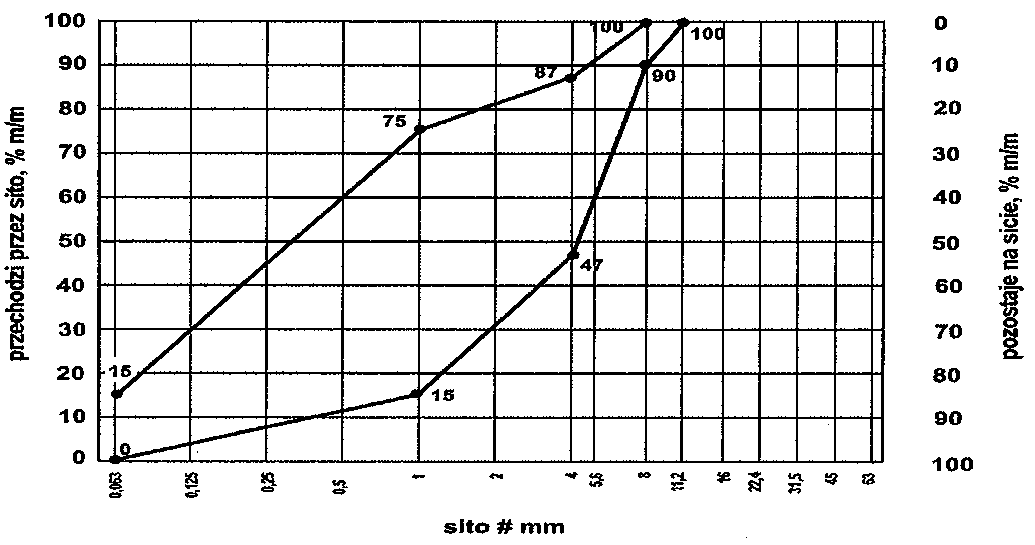 Rys. 1.	Krzywe graniczne uziarnienia mieszanki kruszyw 0/8 mm do górnej warstwy podłoża ulepszonego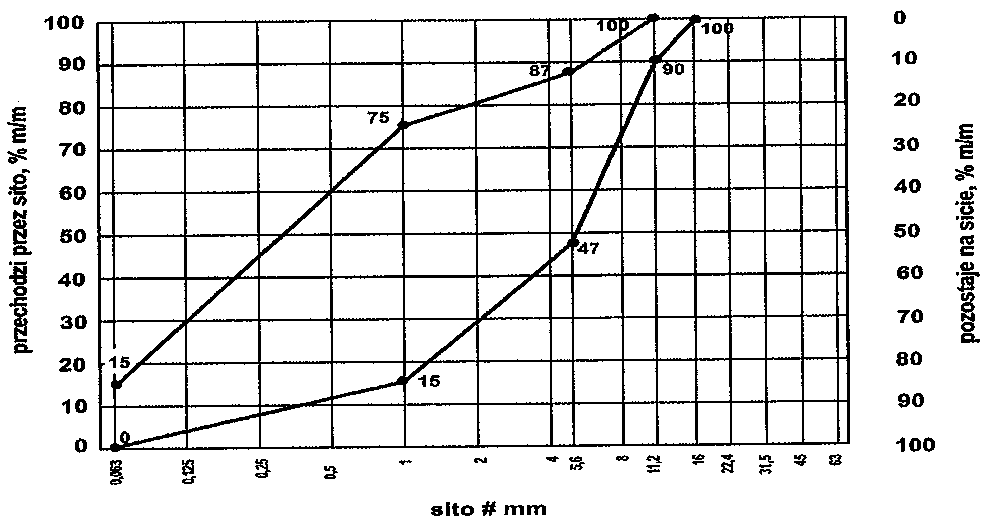 Rys. 2.	Krzywe graniczne uziarnienia mieszanki kruszyw 0/11,2 mm do górnej warstwy podłoża ulepszonego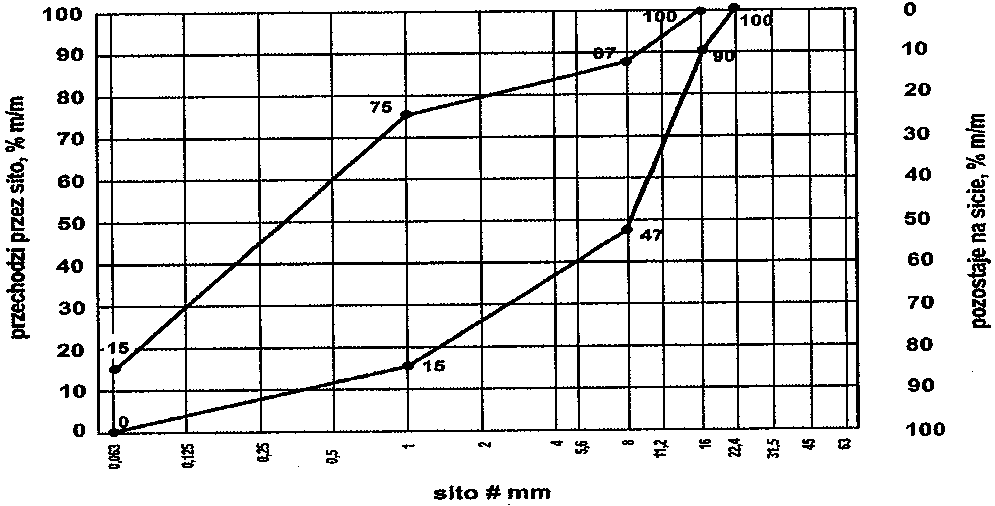 Rys. 3.	Krzywe graniczne uziarnienia mieszanki kruszyw 0/16 mm do górnej warstwy podłoża ulepszonego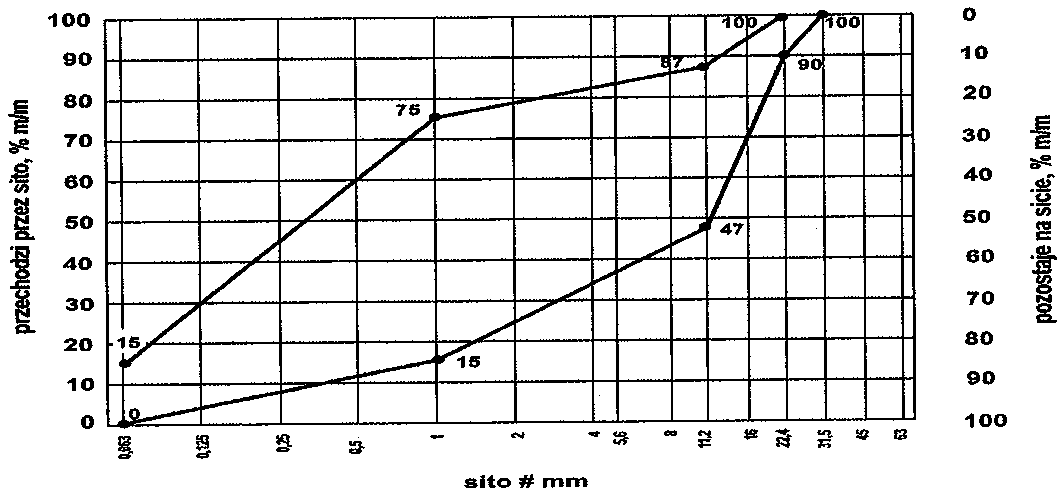 Rys. 4.	Krzywe graniczne uziarnienia mieszanki kruszyw 0/22,4 mm do górnej warstwy podłoża ulepszonego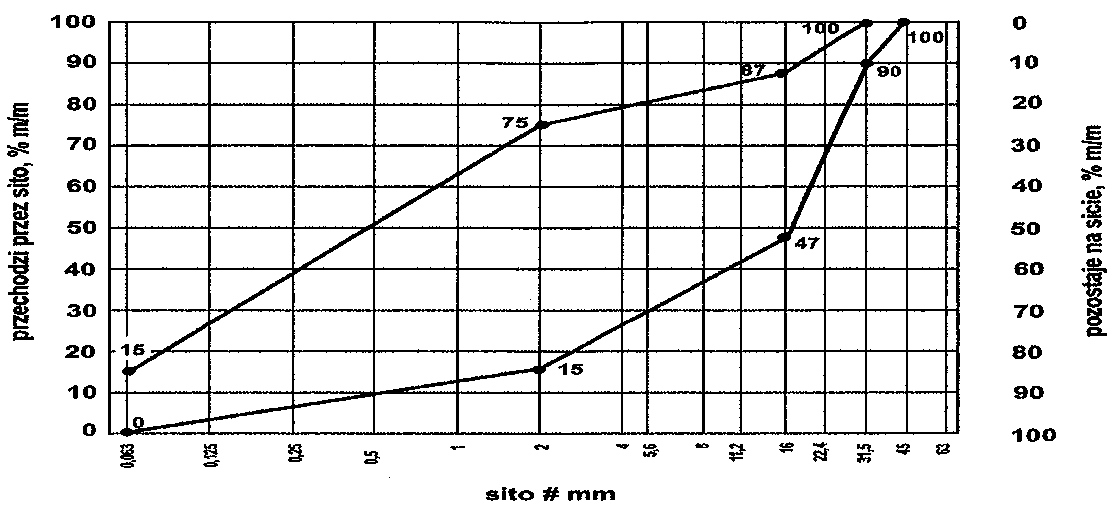 Rys. 5.	Krzywe graniczne uziarnienia mieszanki kruszyw 0/31,5 mm do górnej warstwy podłoża ulepszonego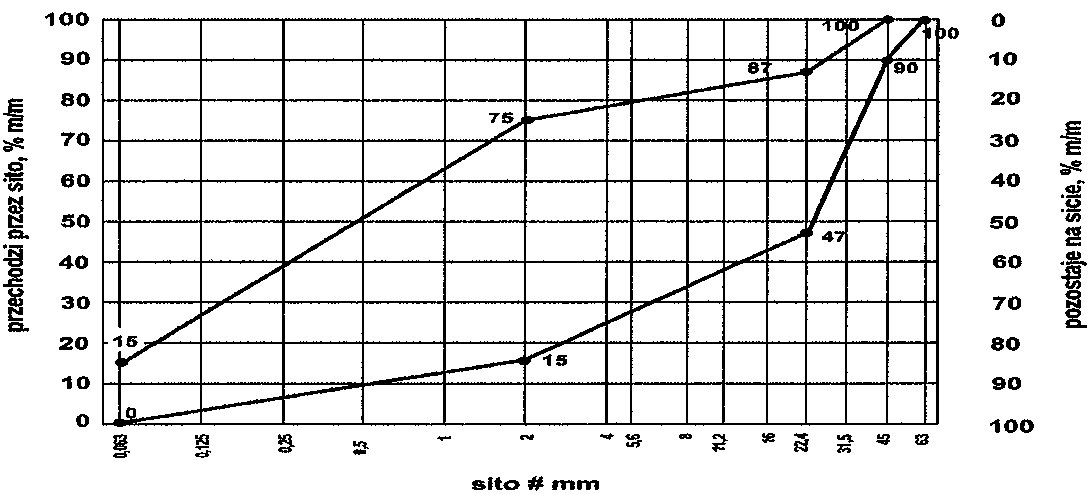 Rys. 6.	Krzywe graniczne uziarnienia mieszanki kruszyw 0/45 mm do górnej warstwy podłoża ulepszonego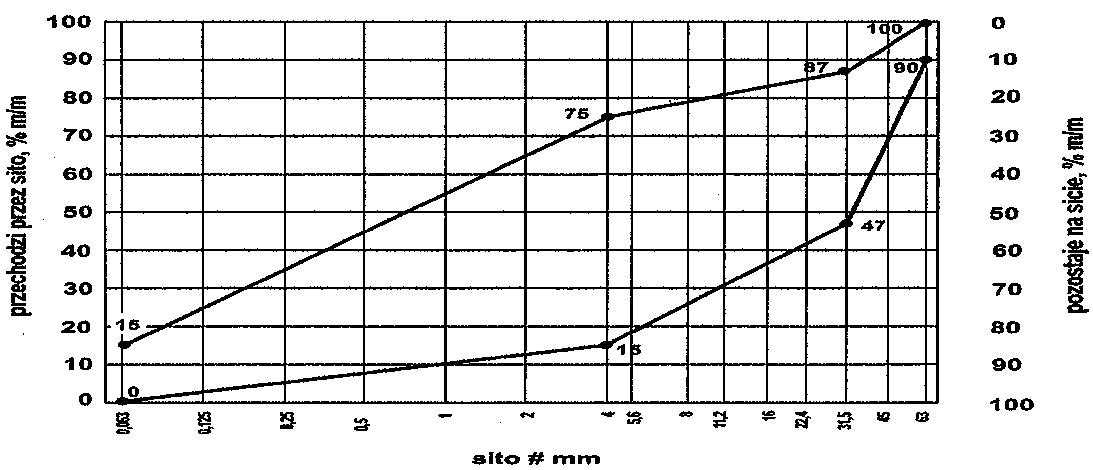 Rys. 7.	Krzywe graniczne uziarnienia mieszanki kruszyw 0/63 mm do górnej warstwy podłoża ulepszonegoWrażliwość na mróz (wskaźnik SE) i wodoprzepuszczalność mieszanek kruszyw przeznaczonych do warstw podłoża ulepszonego dotyczą badania materiału po pięciokrotnym zagęszczeniu w aparacie Proctora, według PN-EN 13286-2 [20]. Nie stawia się wymagań wobec wodoprzepuszczalności zagęszczonej mieszanki niezwiązanej do podłoża ulepszonego, o ile nie przewidują tego szczegółowe rozwiązania. W przypadkach, kiedy podbudowa nawierzchni może być narażona na działanie wody gruntowej, należy zapewnić odwodnienie konstrukcji nawierzchni przez zastosowanie warstwy odsączającej. Wtedy warstwa ta powinna być wykonana z mieszanki odpornej na działanie mrozu, która po zagęszczeniu do wymaganego wskaźnika zagęszczenia IS = 1,0, albo 1,03 (np. na drogach klasy A i S), powinna charakteryzować się wodoprzepuszczalnością mierzoną współczynnikiem filtracji k ≥ 8 m/dobę (≥ 0,0093 cm/s). Mieszanki niezwiązane przeznaczone do wykonania ulepszonego podłoża powinny spełniać wymagania dotyczące nieprzenikania cząstek pomiędzy warstwą ulepszonego podłoża oraz podłożem, zgodnie z zależnością:D15 / d85 ≤ 5			(1)w której:D15 – wymiar boku oczka sita w milimetrach, przez które przechodzi 15% (m/m) ziaren mieszanki, z której jest wykonana warstwa podbudowy lub warstwa ulepszonego podłoża,d85  –  wymiar boku oczka sita w milimetrach, przez które przechodzi 85% (m/m) ziaren gruntu podłoża.	Jeżeli warunek (1) nie może być spełniony, to na podłożu gruntowym należy ułożyć warstwę odcinającą, spełniającą warunek (1), lub odpowiednio dobraną geowłókninę lub geotkaninę.  Ochronne właściwości geowłókniny/geotkaniny przeciw przenikaniu drobnych ziaren gruntu podłoża, wyznacza się z warunku:d50/ O90 ≥ 1,2			(2)w którym:d50 – wymiar boku oczka sita w milimetrach, przez które przechodzi 50% (m/m) ziaren gruntu podłoża,O90 – umowna średnica porów geowłókniny odpowiadająca wymiarom frakcji gruntu (podłoża) zatrzymującego się na geowłókninie w ilości 90% (m/m); wartość parametru O90 powinna być podawana przez producenta geowłókniny; masa powierzchniowa geowłókniny nie powinna być mniejsza od 200 g/m2.	Zawartość wody w mieszankach kruszyw powinna odpowiadać wymaganej zawartości wody w trakcie wbudowywania i zagęszczania określonej według PN-EN 13286-2 [20], w granicach podanych w tablicy 2.Istotne cechy środowiskowe	Zgodnie z dotychczasowymi doświadczeniami, dotyczącymi stosowania w drogownictwie mieszanek z kruszyw naturalnych oraz gruntów, można je zaliczyć do wyrobów budowlanych, które nie oddziaływają szkodliwie na środowisko. Większość substancji niebezpiecznych określonych w dyrektywie Rady 76/769/EWG zazwyczaj nie występuje w takich mieszankach. W przypadku stosowania w mieszankach kruszyw w stosunku do których brak jest jeszcze ustalonych zasad, np. kruszywa z recyklingu i kruszywa z pewnych odpadów przemysłowych, zaleca się zachowanie ostrożności. Przydatność takich kruszyw, jeśli jest to wymagane, może być oceniona zgodnie z wymaganiami w miejscu ich stosowania. W przypadkach wątpliwych należy uzyskać ocenę ekologiczną takiej mieszanki przez właściwe jednostki.Wymagania wobec mieszanek	W tablicy 2 przedstawia się zbiorcze zestawienie wymagań wobec mieszanek kruszywa niezwiązanego w warstwie podłoża ulepszonego.Tablica  2.	Wymagania wobec  mieszanek kruszywa niezwiązanego w warstwie podłoża ulepszonegoSkróty użyte w tablicy: Kat.–kategoria właściwości, wsk.– wskaźnik, wsp. – współczynnik*) Gdy wartości obliczone z 1,4D oraz d/2 nie są dokładnymi wymiarami sit serii ISO 565/R20, należy przyjąć następny niższy wymiar sita. Jeśli D=90 mm należy przyjąć wymiar sita  jako wartość nadziarna.**) Procentowa zawartość ziaren przechodzących przez sito D może być większa niż 99% masy, ale w takich przypadkach dostawca powinien zadeklarować typowe uziarnienie.***) Badanie wskaźnika piaskowego SE należy wykonać na mieszance po pięciokrotnym zagęszczeniu metodą Proctora wg PN-EN 13286-2 [20].5.5. Odcinek próbny	Jeżeli w ST przewidziano potrzebę wykonania odcinka próbnego, to przed rozpoczęciem robót, w terminie uzgodnionym z Inżynierem, Wykonawca powinien wykonać odcinek próbny w celu:stwierdzenia czy właściwy jest sprzęt budowlany do produkcji mieszanki oraz jej rozkładania i zagęszczania,określenia grubości wykonywanej warstwy w stanie luźnym, koniecznej do uzyskania wymaganej grubości warstwy po zagęszczeniu,określenia liczby przejść sprzętu zagęszczającego, potrzebnej do uzyskania wymaganego wskaźnika zagęszczenia wykonywanej warstwy.Na odcinku próbnym Wykonawca powinien użyć takich materiałów oraz sprzętu do mieszania, rozkładania i zagęszczania, jakie będą stosowane do wykonania warstwy.Powierzchnia odcinka próbnego powinna wynosić od 400  do .Odcinek próbny powinien być zlokalizowany w miejscu wskazanym przez Inżyniera.Wykonawca może przystąpić do wykonywania warstwy po zaakceptowaniu odcinka próbnego przez Inżyniera.5.6. Przygotowanie podłoża gruntowego i wykonanie warstw odsączającej i odcinającej5.6.1. Przygotowanie podłoża gruntowego	Podłoże gruntowe powinno spełniać wymagania określone w ST D-04.01.01 „Koryto wraz z profilowaniem i zagęszczeniem podłoża” [4] i ST D-02.00.00 „Roboty ziemne” [3]. Podłoże powinno być przygotowane zgodnie z wymaganiami określonymi w dokumentacji projektowej i ST.	Wykonawca powinien przystąpić do wykonania koryta oraz profilowania i zagęszczania podłoża gruntowego bezpośrednio przed rozpoczęciem robót związanych z wykonaniem warstw nawierzchni. Wcześniejsze przystąpienie do wykonania koryta oraz profilowania i zagęszczania podłoża jest możliwe wyłącznie za zgodą Inżyniera, w korzystnych warunkach atmosferycznych.	Rodzaj sprzętu należy dostosować do rodzaju gruntu, w którym prowadzone są roboty i do trudności jego odspojenia.	Grunt odspojony w czasie wykonywania koryta powinien być wykorzystany zgodnie z ustaleniami dokumentacji projektowej i ST, tj. wbudowany w nasyp lub odwieziony na odkład w miejsce uzgodnione z Inżynierem.	W wykonanym korycie oraz po wyprofilowanym i zagęszczonym podłożu nie może odbywać się ruch budowlany, niezwiązany bezpośrednio z wykonaniem warstwy podłoża ulepszonego.	Po wyprofilowaniu i zagęszczeniu podłoże (koryto) powinno być utrzymywane w dobrym stanie. Jeśli uległo ono nadmiernemu zawilgoceniu, to do układania warstwy podłoża ulepszonego można przystąpić dopiero po jego naturalnym osuszeniu. Po osuszeniu podłoża Inżynier oceni jego stan i ewentualnie zaleci wykonanie niezbędnych napraw.5.7. Wytwarzanie mieszanki kruszywa	Mieszankę kruszywa o ściśle określonym uziarnieniu i wilgotności optymalnej należy wytwarzać w mieszarkach, gwarantujących otrzymanie jednorodnej mieszanki. Mieszarki (wytwórnie mieszanek kruszywa) stacjonarne lub mobilne powinny zapewnić ciągłość produkcji zgodną z receptą laboratoryjną.	Ze względu na konieczność zapewnienia mieszance jednorodności nie zaleca się wytwarzania mieszanki przez mieszanie poszczególnych frakcji kruszywa na drodze.	Przy produkcji mieszanki kruszywa należy prowadzić zakładową kontrolę produkcji mieszanek niezwiązanych, zgodnie z  WT-4 [22] załącznik C, a przy dostarczaniu mieszanki przez producenta/dostawcę należy stosować się do zasad deklarowania w odniesieniu do zakresu uziarnienia podanych w WT-4 [22] załącznik B.5.8. Wbudowanie mieszanki kruszywa	Mieszanka kruszywa niezwiązanego po wyprodukowaniu powinna być od razu transportowana na miejsce wbudowania w taki sposób, aby nie uległa rozsegregowaniu i wysychaniu. Zaleca się w tym celu korzystanie z transportu samochodowego z zabezpieczoną (przykrytą) skrzynią ładunkową.	Mieszanka kruszywa powinna być rozkładana metodą zmechanizowaną przy użyciu zalecanej, elektronicznie sterowanej, rozkładarki, która wstępnie może zagęszczać układaną warstwę kruszywa. Rozkładana warstwa kruszywa powinna być jednakowej grubości, takiej aby jej ostateczna grubość po zagęszczeniu była równa grubości projektowanej. Grubość pojedynczo układanej warstwy nie może przekraczać  po zagęszczeniu. Jeżeli układana konstrukcja składa się z więcej niż jednej warstwy kruszywa, to każda warstwa powinna być wyprofilowana i zagęszczona z zachowaniem wymaganych spadków i rzędnych wysokościowych. Rozpoczęcie budowy każdej następnej warstwy może nastąpić po odbiorze poprzedniej warstwy przez Inżyniera.	Wilgotność mieszanki kruszywa podczas zagęszczania powinna odpowiadać wilgotności optymalnej, określonej według próby Proctora. Mieszanka o większej wilgotności powinna zostać osuszona przez mieszanie i napowietrzanie, np. przemieszanie jej mieszarką, kilkakrotne przesuwanie mieszanki równiarką. Jeżeli wilgotność mieszanki kruszywa jest niższa od optymalnej o 20% jej wartości, mieszanka powinna być zwilżona określoną ilością wody i równomiernie wymieszana. W przypadku, gdy wilgotność mieszanki kruszywa jest wyższa od optymalnej o 10% jej wartości, mieszankę należy osuszyć.	Rozścieloną mieszankę kruszywa należy sprofilować równiarką lub ciężkim szablonem, do spadków poprzecznych i pochyleń podłużnych ustalonych w dokumentacji projektowej. W czasie profilowania należy wyrównać lokalne wgłębienia.5.9. Zagęszczanie mieszanki kruszywa	Po wyprofilowaniu mieszanki kruszywa należy rozpocząć jej zagęszczanie, które należy kontynuować aż do osiągnięcia wymaganego w ST wskaźnika zagęszczenia.	Warstwę kruszywa niezwiązanego należy zagęszczać walcami ogumionymi, walcami wibracyjnymi i gładkimi. Kruszywo o przewadze ziaren grubych zaleca się zagęszczać najpierw walcami ogumionymi, a następnie walcami wibracyjnymi. Kruszywo o przewadze ziaren drobnych zaleca się zagęszczać najpierw walcami ogumionymi, a następnie gładkimi. W miejscach trudno dostępnych należy stosować zagęszczarki płytowe, ubijaki mechaniczne itp.	Zagęszczenie powinno być równomierne na całej szerokości warstwy.	Zaleca się, aby grubość zagęszczanej warstwy nie przekraczała przy walcach statycznych gładkich , a przy walcach ogumionych lub wibracyjnych .5.10. Utrzymanie wykonanej warstwy	Zagęszczona warstwa, przed ułożeniem następnej warstwy, powinna być utrzymywana w dobrym stanie. Jeżeli po wykonanej warstwie będzie się odbywał ruch budowlany, to Wykonawca jest obowiązany naprawić wszelkie uszkodzenia, spowodowane przez ten ruch.5.11. Roboty wykończenioweRoboty wykończeniowe, zgodne z dokumentacją projektową, ST lub wskazaniami Inżyniera dotyczą prac związanych z dostosowaniem wykonanych  robót do istniejących warunków terenowych, takie jak:odtworzenie przeszkód czasowo usuniętych,uzupełnienie zniszczonych w czasie robót istniejących elementów drogowych lub terenowych,roboty porządkujące otoczenie terenu robót,usunięcie oznakowania drogi wprowadzonego na okres robót.6. KONTROLA JAKOŚCI ROBÓT6.1. Ogólne zasady kontroli jakości robót	Ogólne zasady kontroli jakości robót podano w ST   D-M-00.00.00 „Wymagania ogólne” [1], pkt 6.6.2. Badania przed przystąpieniem do robót	Przed przystąpieniem do robót Wykonawca powinien:uzyskać wymagane dokumenty, dopuszczające wyroby budowlane do obrotu i powszechnego stosowania (np. stwierdzenie o oznakowaniu materiału znakiem CE lub znakiem budowlanym B, certyfikat zgodności, deklarację zgodności, aprobatę techniczną, ew. badania materiałów wykonane przez dostawców itp.),wykonać badania kruszyw przeznaczonych do wykonania robót, obejmujące wszystkie właściwości określone w tablicy 1 niniejszej ST.	Wszystkie dokumenty oraz wyniki badań Wykonawca przedstawia Inżynierowi do akceptacji.6.3. Badania w czasie robót	Częstotliwość oraz zakres badań i pomiarów, które należy wykonać w czasie robót podaje tablica 3. Tablica 3. Częstotliwość oraz zakres badań i pomiarów w czasie robót6.4. Wymagania dotyczące cech geometrycznych podłoża ulepszonegoCzęstotliwość oraz zakres badań i pomiarów dotyczących cech geometrycznych warstwy z mieszanki niezwiązanej podaje tablica 4.Tablica 4. Częstotliwość oraz zakres badań i pomiarów dotyczących cech geometrycznych*) Dodatkowe pomiary spadków poprzecznych i ukształtowania osi w planie należy wykonać w punktach głównych łuków poziomych.7. OBMIAR ROBOT7.1. Ogólne zasady obmiaru robót	Ogólne zasady obmiaru robót podano w ST  D-M-00.00.00 „Wymagania ogólne” [1], pkt 7.7.2. Jednostka obmiarowa	Jednostką obmiarową jest m2 (metr kwadratowy) wykonanej warstwy. 8. ODBIÓR ROBÓT	Ogólne zasady odbioru robót podano w ST  D-M-00.00.00 „Wymagania ogólne” [1], pkt 8.	Roboty uznaje się za wykonane zgodnie z dokumentacją projektową, ST i wymaganiami Inżyniera, jeżeli wszystkie pomiary i badania z zachowaniem tolerancji według punktu 6 dały wyniki pozytywne.9. PODSTAWA PŁATNOŚCI9.1. Ogólne ustalenia dotyczące podstawy płatności	Ogólne ustalenia dotyczące podstawy płatności podano w ST D-M-00.00.00 „Wymagania ogólne” [1], pkt 9.9.2. Cena jednostki obmiarowej	Cena wykonania  jednostki obmiarowej () obejmuje:prace pomiarowe i roboty przygotowawcze,oznakowanie robót,dostarczenie materiałów i sprzętu,przygotowanie mieszanki z kruszywa, zgodnie z receptą,dostarczenie mieszanki na miejsce wbudowania,rozłożenie mieszanki,zagęszczenie mieszanki,utrzymanie warstwy w czasie robót,przeprowadzenie wymaganych  pomiarów i badań,uporządkowanie terenu robót i jego otoczenia,roboty wykończeniowe,odwiezienie sprzętu.Wszystkie roboty powinny być wykonane według wymagań dokumentacji projektowej, ST, specyfikacji technicznej i postanowień Inżyniera.9.3. Sposób rozliczenia robót tymczasowych i prac towarzyszących	Cena wykonania robót określonych niniejszą ST obejmuje:roboty tymczasowe, które są potrzebne do wykonania robót podstawowych, ale nie są przekazywane Zamawiającemu i są usuwane po wykonaniu robót podstawowych,prace towarzyszące, które są niezbędne do wykonania robót podstawowych, niezaliczane do robót tymczasowych, jak geodezyjne wytyczenie robót itd.10. PRZEPISY ZWIĄZANE10.1. specyfikacje techniczne (ST)10.2. Normy10.3. Inne dokumentyMieszanki niezwiązane do dróg krajowych. WT-4 2010. Wymagania techniczne (zalecone do stosowania w specyfikacji technicznej na roboty budowlane na drogach krajowych wg zarządzenia nr 102 GDDKiA z dnia 19.11.2010 r.)Rozporządzenie Ministra Transportu i Gospodarki Morskiej z dnia 2 marca 1999 r. w sprawie warunków technicznych, jakim powinny odpowiadać drogi publiczne i ich usytuowanie (Dz.U. nr 43, poz. 430)Katalog typowych konstrukcji nawierzchni podatnych i półsztywnych. Generalna Dyrekcja Dróg Publicznych – Instytut Badawczy Dróg i Mostów, Warszawa 1997SPECYFIKACJA TECHNICZNAD –  04.04.02bPODBUDOWA ZASADNICZAZ MIESZANKI KRUSZYWA NIEZWIĄZANEGO1. WSTĘP1.1. Przedmiot ST	Przedmiotem niniejszej specyfikacji technicznej (ST) są wymagania dotyczące wykonania i odbioru robót związanych z wykonaniem podbudowy zasadniczej z mieszanki kruszywa niezwiązanego.1.2. Zakres stosowania ST	Specyfikacja techniczna stanowi dokument przetargowy i kontraktowy stosowany przy zlecaniu i realizacji robót budowlanych wymienionych w punkcie 1.1.1.3. Zakres robót objętych ST	Ustalenia zawarte w niniejszej specyfikacji dotyczą zasad prowadzenia robót związanych z wykonaniem i odbiorem podbudowy zasadniczej z mieszanki kruszywa niezwiązanego, tj. ziarnistego materiału o określonym składzie, w procesie technologicznym, polegającym na odpowiednim zagęszczeniu przy optymalnej wilgotności mieszanki.	Podbudowa zasadnicza, stanowiąca górną część podbudowy w nawierzchni drogowej, zapewnia przenoszenie obciążeń z warstw wyżej leżących na warstwę podbudowy pomocniczej i podłoże.1.4. Określenia podstawowe1.4.1. Mieszanka niezwiązana – ziarnisty materiał, zazwyczaj o określonym składzie ziarnowym (od d=0 do D), który jest stosowany do wykonania ulepszonego podłoża gruntowego oraz warstw konstrukcji nawierzchni dróg.1.4.2. Kategoria – charakterystyczny poziom właściwości kruszywa lub mieszanki niezwiązanej, wyrażony, jako przedział wartości lub wartość graniczna. Nie ma zależności pomiędzy kategoriami różnych właściwości.1.4.3. Kruszywo – materiał ziarnisty stosowany w budownictwie, który może być naturalny, sztuczny lub z recyklingu.1.4.4. Kruszywo naturalne – kruszywo ze złóż naturalnych pochodzenia mineralnego, które może być poddane wyłącznie obróbce mechanicznej. Kruszywo naturalne jest uzyskiwane z mineralnych surowców naturalnych występujących w przyrodzie, jak żwir, piasek, żwir kruszony, kruszywo z mechanicznie rozdrobnionych skał, nadziarna żwirowego lub otoczaków.1.4.7. Kruszywo kamienne – kruszywo z mineralnych surowców jak żwir kruszony, mechanicznie rozdrobnione skały, nadziarno żwirowe.1.4.10. Kategoria ruchu (KR1÷KR6) – obciążenie drogi ruchem samochodowym, wyrażone w osiach obliczeniowych (100 kN) według „Katalogu typowych konstrukcji nawierzchni podatnych i półsztywnych”. Generalna Dyrekcja Dróg Publicznych – Instytut Badawczy Dróg i Mostów, Warszawa 1997 [22].1.4.11. Kruszywo grube (wg PN-EN 13242) – oznaczenie kruszywa o wymiarach ziaren d (dolnego) równym lub większym niż 1 mm oraz D (górnego) większym niż 2 mm.1.4.12. Kruszywo drobne (wg PN-EN 13242) – oznaczenie kruszywa o wymiarach ziaren d równym 0 oraz D równym 6,3 mm lub mniejszym.1.4.13. Kruszywo o ciągłym uziarnieniu (wg PN-EN 13242) – kruszywo stanowiące mieszankę kruszyw grubych i drobnych, w której D jest większe niż 6,3 mm.1.4.15. Kruszywo słabe – kruszywo przewidziane do zastosowania w mieszance przeznaczonej do wykonywania warstw nawierzchni drogowej lub podłoża ulepszonego, które charakteryzuje się różnicami w uziarnieniu przed i po 5-krotnym zagęszczeniu metodą Proctora, przekraczającymi ± 8%. Uziarnienie kruszywa należy sprawdzać na sitach przewidzianych do kontroli uziarnienia wg PN-EN 13285 i niniejszej ST. O zakwalifikowaniu kruszywa do kruszyw słabych decyduje największa różnica wartości przesiewów na jednym z sit kontrolnych.1.4.16. Podbudowa – dolna część konstrukcji nawierzchni drogi, służąca do przenoszenia obciążeń z ruchu na podłoże. Podbudowa może składać się z podbudowy zasadniczej i pomocniczej, które mogą być wykonywane w kilku warstwach technologicznych.1.4.17. Podbudowa zasadnicza – warstwa zapewniająca przenoszenie obciążeń z warstw wyżej leżących na warstwę podbudowy pomocniczej lub podłoże.1.4.18. Symbole i skróty dodatkowe% m/m   procent masy,NR         brak konieczności badania danej cechy,CRB       kalifornijski wskaźnik nośności, %SDV   obszar  uziarnienia,  w  którym  powinna  się mieścić  krzywa  uziarnienia mieszanki (S)  deklarowana przez dostawcę/producenta,ZKP	zakładowa kontrola produkcji.1.4.19. Pozostałe określenia podstawowe są zgodne z obowiązującymi, odpowiednimi polskimi normami i z definicjami podanymi w ST D-M-00.00.00 „Wymagania ogólne” [1], pkt 1.4.1.5. Ogólne wymagania dotyczące robót	Ogólne wymagania dotyczące robót podano w ST D-M-00.00.00 „Wymagania ogólne” [1], pkt 1.5.2. Materiały2.1. Ogólne wymagania dotyczące materiałów	Ogólne wymagania dotyczące materiałów, ich pozyskiwania i składowania, podano w ST D-M-00.00.00 „Wymagania ogólne” [1], pkt 2.2.2. Materiały do wykonania robót2.2.1.  Zgodność materiałów z dokumentacją projektową	Materiały do wykonania robót powinny być zgodne z ustaleniami dokumentacji projektowej lub ST.2.2.2. Materiały wchodzące w skład mieszanki	Materiałami stosowanymi do wytwarzania mieszanek z kruszywa niezwiązanego są:kruszywo,woda do zraszania kruszywa.2.2.3. Kruszywa	Do mieszanek na warstwy podbudowy zasadniczej należy stosować wyłącznie kruszywa powstałe z mechanicznego przekruszenia skał litych.Wymagania wobec kruszywa do warstwy podbudowy zasadniczej przedstawia tablica 1.Tablica 1.	Wymagania według WT-4 [20] i PN-EN 13242 [16] wobec kruszyw do mieszanek niezwiązanych w warstwie podbudowy zasadniczejSkróty użyte w tablicy: Kat. – kategoria właściwości,  Dekl – deklarowana, wsk. – wskaźnik, wsp. – współczynnik, 
roz. -rozdział2.2.4. Woda do zraszania kruszywa	Do zraszania kruszywa należy stosować wodę nie zawierającą składników wpływających szkodliwie na mieszankę kruszywa, ale umożliwiającą właściwe zagęszczenie mieszanki niezwiązanej.3. Sprzęt3.1. Ogólne wymagania dotyczące sprzętu	Ogólne wymagania dotyczące sprzętu podano w ST  D-M-00.00.00 „Wymagania ogólne” [1], pkt 3.3.2. Sprzęt stosowany do wykonania robót	Przy wykonywaniu robót Wykonawca w zależności od potrzeb, powinien wykazać się możliwością korzystania ze sprzętu dostosowanego do przyjętej metody robót, jak:mieszarki do wytwarzania mieszanki kruszywa, wyposażone w urządzenia dozujące wodę, które powinny zapewnić wytworzenie jednorodnej mieszanki o wilgotności optymalnej,układarki lub równiarki do rozkładania mieszanki kruszywa niezwiązanego,walce ogumione i stalowe wibracyjne lub statyczne do zagęszczania mieszanki,zagęszczarki płytowe, ubijaki mechaniczne lub małe walce wibracyjne, do stosowania w miejscach trudno dostępnych.Sprzęt powinien odpowiadać wymaganiom określonym w dokumentacji projektowej, ST, instrukcjach producentów lub propozycji Wykonawcy i powinien być zaakceptowany przez Inżyniera.4. Transport4.1. Ogólne wymagania dotyczące transportu	     Ogólne wymagania dotyczące transportu podano w ST D-M-00.00.00 „Wymagania ogólne” [1],  pkt 4.4.2. Transport materiałów	Materiały sypkie (kruszywa) można przewozić dowolnymi środkami transportu, w warunkach zabezpieczających je przed  zanieczyszczeniem, zmieszaniem z innymi materiałami i nadmiernym zawilgoceniem.	Woda może być dostarczana wodociągiem lub przewoźnymi zbiornikami wody.5. Wykonanie robót5.1. Ogólne zasady wykonania robót	     Ogólne zasady wykonania robót podano w ST D-M-00.00.00 „Wymagania ogólne” [1], pkt 5.5.2. Zasady wykonywania robótSposób wykonania robót powinien być zgodny z dokumentacją projektową i ST. W przypadku braku wystarczających danych można korzystać z ustaleń podanych w niniejszej specyfikacji oraz z informacji podanych w załącznikach.	Podstawowe czynności przy wykonaniu robót obejmują:roboty przygotowawcze,projektowanie mieszanki,odcinek próbny,wbudowanie mieszanki,roboty wykończeniowe.5.3. Roboty przygotowawcze	Przed przystąpieniem do robót należy, na podstawie dokumentacji projektowej,  ST lub wskazań Inżyniera:ustalić lokalizację robót,przeprowadzić obliczenia i pomiary niezbędne do szczegółowego wytyczenia robót oraz ustalenia danych wysokościowych,usunąć przeszkody utrudniające wykonanie robót,wprowadzić oznakowanie drogi na okres robót,zgromadzić materiały i sprzęt potrzebne do rozpoczęcia robót.5.4. Projektowanie mieszanki kruszywa niezwiązanego5.4.1. Postanowienia ogólnePrzed przystąpieniem do robót, w terminie uzgodnionym z Inżynierem, Wykonawca dostarczy Inżynierowi do akceptacji projekt składu mieszanki kruszywa niezwiązanego oraz wyniki badań laboratoryjnych poszczególnych składników i próbki materiałów pobrane w obecności Inżyniera do wykonania badań kontrolnych przez Inżyniera.	Projektowanie mieszanki polega na doborze kruszywa do mieszanki oraz ilości wody. Procedura projektowa powinna być oparta na próbach laboratoryjnych i/lub polowych przeprowadzonych na tych samych składnikach, z tych samych źródeł i o takich samych właściwościach, jak te które będą stosowane do wykonania podbudowy zasadniczej.	Skład mieszanki projektuje się zgodnie z wymaganiami wobec mieszanek niezwiązanych do podbudowy zasadniczej, określonych w tablicy 4. Wartości graniczne i tolerancje zawierają rozrzut wynikający z pobierania i dzielenia próbki, przedział ufności (precyzja w porównywalnych warunkach) oraz nierównomierności warunków wykonawczych.	Mieszanki kruszyw powinny być tak produkowane i składowane, aby wykazywały zachowanie jednakowych właściwości, spełniając wymagania z tablicy 4. Mieszanki kruszyw powinny być jednorodnie wymieszane i powinny charakteryzować się równomierną wilgotnością. Kruszywa powinny odpowiadać wymaganiom tablicy 1, przy czym w mieszankach wyprodukowanych z różnych kruszyw, każdy ze składników musi spełniać wymagania tablicy 1.5.4.2. Wymagania wobec mieszanek	W warstwach podbudowy zasadniczej należy stosować mieszankę kruszywa 0/31,5 mm.		Wymagania wobec mieszanek przeznaczonych do podbudowy zasadniczej, podane w tablicy 4, odnośnie wrażliwości na mróz mieszanek kruszyw, dotyczą badania materiału po pięciokrotnym zagęszczeniu w aparacie Proctora według PN-EN 13286-2 [18].Zawartość pyłów w mieszankach kruszyw do warstwy podbudowy zasadniczej, określana wg PN-EN 933-1 [5], powinna być zgodna z wymaganiami tablicy 4. W przypadku słabych kruszyw, zawartość pyłów w mieszance kruszyw należy również badać i deklarować, po pięciokrotnym zagęszczeniu metodą Proctora. Zawartość pyłów w takiej mieszance po pięciokrotnym zagęszczeniu metodą Proctora powinna również spełniać wymagania podane w tablicy 4. Nie określa się wymagania wobec minimalnej zawartości pyłów < 0,063 mm w mieszankach kruszyw do warstwy podbudowy zasadniczej.Zawartość nadziarna w mieszankach kruszyw, określana według PN-EN 933-1 [5] powinna spełniać wymagania podane w tablicy 4. W przypadku słabych kruszyw decyduje zawartość nadziarna w mieszance kruszyw po pięciokrotnym zagęszczeniu metodą Proctora.Uziarnienie mieszanek kruszyw o wymiarach ziaren D od 0 do 63 mm należy określić według PN-EN 933-1 [5]. Krzywe uziarnienia mieszanki kruszyw powinny zawierać się w obszarze między krzywymi granicznymi uziarnienia przedstawionymi na rysunku 1. Na rysunku 1 pokazano również liniami przerywanymi obszar uziarnienia SDV, w którym powinna się mieścić krzywa uziarnienia mieszanki „S” deklarowana przez dostawcę/producenta.W przypadku słabych kruszyw uziarnienie mieszanki kruszyw należy również badać i deklarować po pięciokrotnym zagęszczeniu metodą Proctora. Kryterium przydatności takiej mieszanki, pod względem uziarnienia, jest spełnione, jeżeli uziarnienie mieszanki po pięciokrotnym zagęszczeniu metodą Proctora mieści się w krzywych granicznych podanych na odpowiednich rysunku 1.  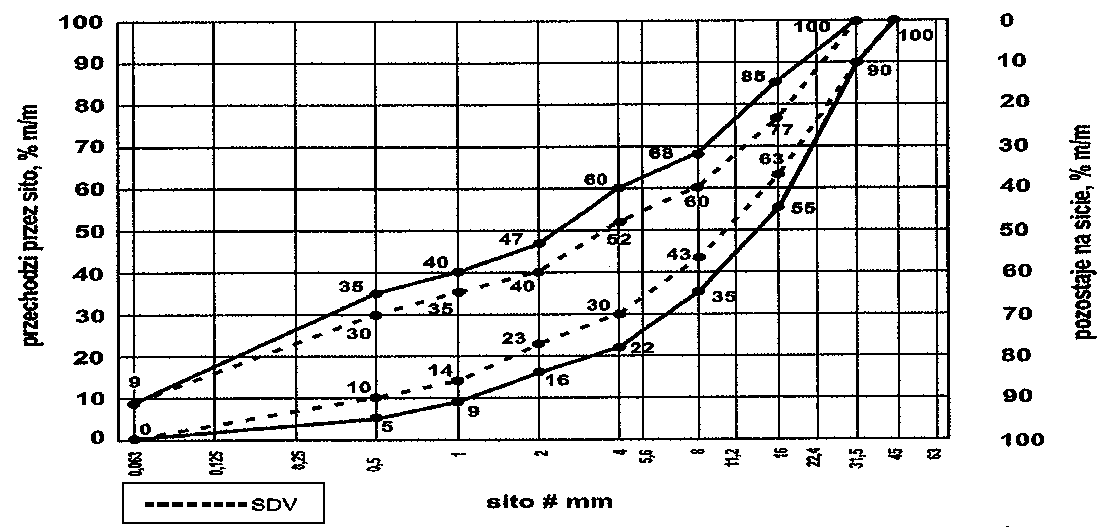 Rys. 1.	Krzywe graniczne uziarnienia mieszanki kruszywa niezwiązanego 0/31,5 mm do warstw podbudowy zasadniczejOprócz wymagań podanych na rysunku 1, wymaga się aby 90% uziarnień mieszanek zbadanych w ramach ZKP w okresie 6 miesięcy spełniało wymagania kategorii podanych w tablicach 2 i 3, aby zapewnić jednorodność i ciągłość uziarnienia mieszanek.Tablica 2. Wymagania wobec jednorodności uziarnienia na sitach kontrolnych – porównanie z deklarowaną przez producenta wartością (S). Wymagania dotyczą produkowanej i dostarczanej mieszanki. Jeśli mieszanka zawiera nadmierną zawartość ziaren słabych, wymaganie dotyczy deklarowanego przez producenta uziarnienia mieszanki po pięciokrotnym zagęszczeniu metodą Proctora	Krzywa uziarnienia (S) deklarowana przez producenta mieszanek powinna nie tylko mieścić się w odpowiednich krzywych uziarnienia (rys. 1) ograniczonych przerywanymi liniami (SDV) z uwzględnieniem dopuszczalnych tolerancji podanych w tablicy 2, ale powinna spełniać także wymagania ciągłości uziarnienia zawarte w tablicy 3.Tablica 3.	Wymagania wobec ciągłości uziarnienia na sitach kontrolnych – różnice w przesiewach podczas badań kontrolnych produkowanych mieszanek	Mieszanki kruszyw stosowane do warstw podbudów zasadniczych powinny spełniać wymagania wg tablicy 4. Wymagania wobec mieszanek przeznaczonych do warstw podbudowy zasadniczej odnośnie wrażliwości na mróz (wskaźnik SE), dotyczą badania materiału po pięciokrotnym zagęszczeniu metoda Proctora według PN-EN 13286-2 [18]. Nie stawia się wymagań wobec wodoprzepuszczalności zagęszczonej mieszanki niezwiązanej do podbudowy zasadniczej, o ile szczegółowe rozwiązania nie przewidują tego.	Zawartość wody w mieszankach kruszyw powinna odpowiadać wymaganej zawartości wody w trakcie wbudowywania i zagęszczania określonej metodą Proctora  według  PN-EN 13286-2 [18], w granicach podanych w tablicy 4.	Badanie CBR mieszanek do podbudowy zasadniczej należy wykonać na mieszance zagęszczonej metodą Proctora  do wskaźnika zagęszczenia Is = 1,0 i po 96 godzinach przechowywania jej w wodzie. CBR należy oznaczyć wg PN-EN 13286-47 [19], a wymaganie przyjąć wg tablicy 4.Istotne cechy środowiskowe	Zgodnie z dotychczasowymi doświadczeniami, dotyczącymi stosowania w drogownictwie mieszanek z kruszyw naturalnych oraz gruntów, można je zaliczyć do wyrobów budowlanych, które nie oddziaływają szkodliwie na środowisko. Większość substancji niebezpiecznych określonych w dyrektywie Rady 76/769/EWG zazwyczaj nie występuje w takich mieszankach. W przypadku stosowania w mieszankach kruszyw w stosunku do których brak jest jeszcze ustalonych zasad, np. kruszywa z recyklingu i kruszywa z pewnych odpadów przemysłowych, zaleca się zachowanie ostrożności. Przydatność takich kruszyw, jeśli jest to wymagane, może być oceniona zgodnie z wymaganiami w miejscu ich stosowania. W przypadkach wątpliwych należy uzyskać ocenę takiej mieszanki przez właściwe jednostki.Wymagania wobec mieszanek	W tablicy 4 przedstawia się zbiorcze zestawienie wymagań wobec mieszanek kruszywa niezwiązanego w warstwie podbudowy zasadniczej.Tablica 4.	Wymagania wobec  mieszanek kruszywa niezwiązanego w warstwie podbudowy zasadniczejSkróty użyte w tablicy: Kat. – kategoria właściwości,   wsk. – wskaźnik, wsp. – współczynnik*) Gdy wartości obliczone z 1,4D oraz d/2 nie są dokładnymi wymiarami sit serii ISO 565/R20, należy przyjąć następny niższy wymiar sita. Jeśli D=90 mm należy przyjąć wymiar sita 125 mm jako wartość nadziarna.**) Procentowa zawartość ziaren przechodzących przez sito D może być większa niż 99% masy, ale w takich przypadkach dostawca powinien zadeklarować typowe uziarnienie.***) Badanie wskaźnika piaskowego SE należy wykonać na mieszance po pięciokrotnym zagęszczeniu metodą Proctora 
wg PN-EN 13286-2 [18].5.5. Odcinek próbnyNa odcinku próbnym Wykonawca powinien użyć takich materiałów oraz sprzętu do mieszania, rozkładania i zagęszczania, jakie będą stosowane do wykonania warstwy.Odcinek próbny powinien być zlokalizowany w miejscu wskazanym przez Inżyniera.Wykonawca może przystąpić do wykonywania warstwy po zaakceptowaniu odcinka próbnego przez Inżyniera.5.7. Wytwarzanie mieszanki kruszywa na warstwę podbudowy zasadniczejMieszankę kruszywa o ściśle określonym uziarnieniu i wilgotności optymalnej należy wytwarzać w mieszarkach, gwarantujących otrzymanie jednorodnej mieszanki. Mieszarki (wytwórnie mieszanek kruszywa) stacjonarne lub mobilne powinny zapewnić ciągłość produkcji zgodną z receptą laboratoryjną.	Ze względu na konieczność zapewnienia mieszance jednorodności nie zaleca się wytwarzania mieszanki przez mieszanie poszczególnych frakcji kruszywa na drodze.	Przy produkcji mieszanki kruszywa należy prowadzić zakładową kontrolę produkcji mieszanek niezwiązanych, zgodnie z  WT-4 [20] załącznik C, a przy dostarczaniu mieszanki przez producenta/dostawcę należy stosować się do zasad deklarowania w odniesieniu do zakresu uziarnienia podanych w WT-4 [20] załącznik B.5.8. Wbudowanie mieszanki kruszywa	Mieszanka kruszywa niezwiązanego po wyprodukowaniu powinna być od razu transportowana na miejsce wbudowania w taki sposób, aby nie uległa rozsegregowaniu i wysychaniu. Zaleca się w tym celu korzystanie z transportu samochodowego z zabezpieczoną (przykrytą) skrzynią ładunkową.	Mieszanka kruszywa powinna być rozkładana metodą zmechanizowaną przy użyciu zalecanej, elektronicznie sterowanej, rozkładarki, która wstępnie może zagęszczać układaną warstwę kruszywa. Rozkładana warstwa kruszywa powinna być jednakowej grubości, takiej aby jej ostateczna grubość po zagęszczeniu była równa grubości projektowanej. Grubość pojedynczo układanej warstwy nie może przekraczać 20 cm po zagęszczeniu. Jeżeli układana konstrukcja składa się z więcej niż jednej warstwy kruszywa, to każda warstwa powinna być wyprofilowana i zagęszczona z zachowaniem wymaganych spadków i rzędnych wysokościowych. Rozpoczęcie budowy każdej następnej warstwy może nastąpić po odbiorze poprzedniej warstwy przez Inżyniera.	Wilgotność mieszanki kruszywa podczas zagęszczania powinna odpowiadać wilgotności optymalnej, określonej według próby Proctora. Mieszanka o większej wilgotności powinna zostać osuszona przez mieszanie i napowietrzanie, np. przemieszanie jej mieszarką, kilkakrotne przesuwanie mieszanki równiarką. Jeżeli wilgotność mieszanki kruszywa jest niższa od optymalnej o 20% jej wartości, mieszanka powinna być zwilżona określoną ilością wody i równomiernie wymieszana. W przypadku, gdy wilgotność mieszanki kruszywa jest wyższa od optymalnej o 10% jej wartości, mieszankę należy osuszyć.	Rozścieloną mieszankę kruszywa należy sprofilować równiarką lub ciężkim szablonem, do spadków poprzecznych i pochyleń podłużnych ustalonych w dokumentacji projektowej. W czasie profilowania należy wyrównać lokalne wgłębienia.5.9. Zagęszczanie mieszanki kruszywa	Po wyprofilowaniu mieszanki kruszywa należy rozpocząć jej zagęszczanie, które należy kontynuować aż do osiągnięcia wymaganego w ST wskaźnika zagęszczenia.	Warstwę kruszywa niezwiązanego należy zagęszczać walcami ogumionymi, walcami wibracyjnymi i gładkimi. Kruszywo o przewadze ziaren grubych zaleca się zagęszczać najpierw walcami ogumionymi, a następnie walcami wibracyjnymi. Kruszywo o przewadze ziaren drobnych zaleca się zagęszczać najpierw walcami ogumionymi, a następnie gładkimi. W miejscach trudno dostępnych należy stosować zagęszczarki płytowe, ubijaki mechaniczne itp.	Zagęszczenie powinno być równomierne na całej szerokości warstwy.	Zaleca się, aby grubość zagęszczanej warstwy nie przekraczała przy walcach statycznych gładkich 15 cm, a przy walcach ogumionych lub wibracyjnych 20 cm.5.10. Utrzymanie wykonanej warstwy	Zagęszczona warstwa, przed ułożeniem następnej warstwy, powinna być utrzymywana w dobrym stanie. Jeżeli po wykonanej warstwie będzie się odbywał ruch budowlany, to Wykonawca jest obowiązany naprawić wszelkie uszkodzenia, spowodowane przez ten ruch.5.11. Impregnacja podbudowy zasadniczej	Jeśli nie przewiduje się układania warstwy ścieralnej bezpośrednio po zagęszczeniu podbudowy zasadniczej można, po zaakceptowaniu przez Inżyniera, zaimpregnować podbudowę zasadniczą asfaltem 160/220 w ilości około 1,0 kg/m2, albo emulsją kationową z przysypaniem piaskiem gruboziarnistym w ilości około 5 kg/m2.5.12. Roboty wykończenioweRoboty wykończeniowe, zgodne z dokumentacją projektową, ST lub wskazaniami Inżyniera dotyczą prac związanych z dostosowaniem wykonanych  robót do istniejących warunków terenowych, takie jak:odtworzenie przeszkód czasowo usuniętych,uzupełnienie zniszczonych w czasie robót istniejących elementów drogowych lub terenowych,roboty porządkujące otoczenie terenu robót,usunięcie oznakowania drogi wprowadzonego na okres robót.6. Kontrola jakości robót6.1. Ogólne zasady kontroli jakości robót	Ogólne zasady kontroli jakości robót podano w ST   D-M-00.00.00 „Wymagania ogólne” [1], pkt 6.6.2. Badania przed przystąpieniem do robót	Przed przystąpieniem do robót Wykonawca powinien:uzyskać wymagane dokumenty, dopuszczające wyroby budowlane do obrotu i powszechnego stosowania (np. stwierdzenie o oznakowaniu materiału znakiem CE lub znakiem budowlanym B, certyfikat zgodności, deklarację zgodności, aprobatę techniczną, ew. badania materiałów wykonane przez dostawców itp.),wykonać badania kruszyw przeznaczonych do wykonania robót, obejmujące wszystkie właściwości określone w tablicy 1 niniejszej ST.	Wszystkie dokumenty oraz wyniki badań Wykonawca przedstawia Inżynierowi do akceptacji.6.3. Badania w czasie robót	Częstotliwość oraz zakres badań i pomiarów, które należy wykonać w czasie robót podaje tablica 5.Tablica 5. Częstotliwość oraz zakres badań i pomiarów w czasie robót6.4. Wymagania dotyczące cech geometrycznych podbudowy zasadniczejCzęstotliwość oraz zakres badań i pomiarów dotyczących cech geometrycznych warstwy z mieszanki niezwiązanej podaje tablica 6.Tablica 6. Częstotliwość oraz zakres badań i pomiarów dotyczących cech geometrycznych*) Dodatkowe pomiary spadków poprzecznych i ukształtowania osi w planie należy wykonać w punktach głównych łuków poziomych.7. Obmiar robót7.1. Ogólne zasady obmiaru robót	Ogólne zasady obmiaru robót podano w ST  D-M-00.00.00 „Wymagania ogólne” [1], pkt 7.7.2. Jednostka obmiarowa	Jednostką obmiarową jest m2 (metr kwadratowy) wykonanej warstwy.8. Odbiór robót	Ogólne zasady odbioru robót podano w ST  D-M-00.00.00 „Wymagania ogólne” [1], pkt 8.	Roboty uznaje się za wykonane zgodnie z dokumentacją projektową, ST i wymaganiami Inżyniera, jeżeli wszystkie pomiary i badania z zachowaniem tolerancji według punktu 6 dały wyniki pozytywne.9. Podstawa płatności9.1. Ogólne ustalenia dotyczące podstawy płatności	Ogólne ustalenia dotyczące podstawy płatności podano w ST D-M-00.00.00 „Wymagania ogólne” [1], pkt 9.9.2. Cena jednostki obmiarowej	Cena wykonania  jednostki obmiarowej (1 m2) obejmuje:prace pomiarowe i roboty przygotowawcze,oznakowanie robót,dostarczenie materiałów i sprzętu,przygotowanie mieszanki z kruszywa, zgodnie z receptą,dostarczenie mieszanki na miejsce wbudowania,rozłożenie mieszanki,zagęszczenie mieszanki,utrzymanie warstwy w czasie robót, ew. impregnacja warstwy,przeprowadzenie wymaganych  pomiarów i badań,uporządkowanie terenu robót i jego otoczenia,roboty wykończeniowe,odwiezienie sprzętu.Wszystkie roboty powinny być wykonane według wymagań dokumentacji projektowej, ST, specyfikacji technicznej i postanowień Inżyniera.9.3. Sposób rozliczenia robót tymczasowych i prac towarzyszących	Cena wykonania robót określonych niniejszą ST obejmuje:roboty tymczasowe, które są potrzebne do wykonania robót podstawowych, ale nie są przekazywane Zamawiającemu i są usuwane po wykonaniu robót podstawowych,prace towarzyszące, które są niezbędne do wykonania robót podstawowych, niezaliczane do robót tymczasowych, jak geodezyjne wytyczenie robót itd.10. Przepisy związane10.1. Specyfikacje techniczne (ST)10.2. NormySPECYFIKACJA TECHNICZNAD –  04.05.01aPODBUDOWA POMOCNICZA Z MIESZANKI KRUSZYWAZWIĄZANEGO HYDRAULICZNIE CEMENTEM1. WSTĘP1.1. Przedmiot ST	Przedmiotem niniejszej specyfikacji technicznej (ST) są wymagania dotyczące wykonania i odbioru robót związanych z wykonywaniem podbudowy pomocniczej z mieszanki kruszywa związanego hydraulicznie cementem.1.2. Zakres stosowania ST	Specyfikacja techniczna stanowi dokument przetargowy i kontraktowy stosowany przy zlecaniu i realizacji robót budowlanych wymienionych w punkcie 1.1.1.3. Zakres robót objętych ST	Ustalenia zawarte w niniejszej specyfikacji dotyczą zasad prowadzenia robót związanych z wykonaniem i odbiorem podłoża ulepszonego z mieszanki kruszywa, wody, cementu i ewentualnych dodatków oraz domieszek. Materiał ten wiąże i twardnieje w obecności wody, tworząc stabilne i trwałe struktury.	W mieszance można stosować kruszywo naturalne, kruszywo z recyklingu oraz połączenia tych kruszyw. Do kruszyw mogą  należeć kruszywo kamienne, kruszywo żużlowe z żużla kawałkowego wielkopiecowego i kruszywo żużlowe z żużla stalowniczego, dla rodzajów mieszanek mineralnych 0/31,5 mm, 0/22,4 mm, 0/16 mm, 0/11,2 mm i 0/8 mm.1.4. Określenia podstawowe1.4.1. Mieszanka związana spoiwem hydraulicznym – mieszanka, w której następuje wiązanie i twardnienie na skutek reakcji hydraulicznych.1.4.2. Podłoże ulepszone z  mieszanki związanej spoiwem hydraulicznym – warstwa zawierająca kruszywo naturalne lub sztuczne albo z recyklingu lub ich mieszaninę i spoiwo hydrauliczne, zapewniająca umożliwienie ruchu technologicznego i właściwego wykonania nawierzchni. Do warstwy podłoża ulepszonego zalicza się także warstwę mrozoochronną, odcinającą i wzmacniającą, które powinny spełniać dodatkowe wymagania.1.4.3. Podbudowa pomocnicza z mieszanki związanej spoiwem hydraulicznym –  warstwa zawierająca kruszywo naturalne lub sztuczne a także z recyklingu lub ich mieszaninę i spoiwo hydrauliczne, zapewniająca przenoszenie obciążeń z warstwy podbudowy zasadniczej na warstwę podłoża.1.4.4. Podbudowa zasadnicza z mieszanki związanej spoiwem hydraulicznym –  warstwa zawierająca kruszywo naturalne lub sztuczne a także z recyklingu lub ich mieszaninę i spoiwo hydrauliczne, zapewniająca przenoszenie obciążeń z warstw jezdnych na warstwę podbudowy pomocniczej lub podłoże.1.4.5. Kruszywo – materiał ziarnisty stosowany w budownictwie, który może być naturalny, sztuczny lub z recyklingu.1.4.6. Kruszywo naturalne – kruszywo ze złóż naturalnych pochodzenia mineralnego, które może być poddane wyłącznie obróbce mechanicznej. Kruszywo naturalne jest uzyskiwane z mineralnych surowców naturalnych występujących w przyrodzie jak żwir, piasek, żwir kruszony, kruszywo z mechanicznie rozdrobnionych skał, nadziarna żwirowego lub otoczaków.1.4.7.  Kruszywo sztuczne – kruszywo pochodzenia mineralnego, uzyskiwane w wyniku procesu przemysłowego obejmującego obróbkę termiczną lub inną modyfikację. Do kruszywa sztucznego zalicza się w szczególności kruszywo z żużli: wielkopiecowych, stalowniczych i pomiedziowych.1.4.8. Kruszywo z recyklingu – kruszywo powstałe w wyniku przeróbki materiału zastosowanego uprzednio w budownictwie.1.4.9. Kruszywo kamienne – kruszywo z mineralnych surowców jak żwir kruszony, mechanicznie rozdrobnione skały, nadziarno żwirowe.1.4.10. Kruszywo żużlowe z żużla wielkopiecowego – kruszywo składające się głównie ze skrystalizowanych krzemianów lub glinokrzemianów wapnia i magnezu uzyskanych przez powolne schładzanie powietrzem ciekłego żużla wielkopiecowego. Proces chłodzenia może odbywać się przy kontrolowanym dodawaniu wody. Chłodzony powietrzem żużel wielkopiecowy twardnieje dzięki reakcji hydraulicznej lub karbonatyzacji.1.4.11. Kruszywo żużlowe z żużla stalowniczego – kruszywo składające się głównie ze skrystalizowanego krzemianu wapnia i ferrytu zawierającego CaO, SiO2, MgO oraz tlenek żelaza. Kruszywo otrzymuje się przez powolne schładzanie powietrzem ciekłego żużla stalowniczego. Proces chłodzenia może odbywać się przy kontrolowanym dodawaniu wody.1.4.12. Kategoria ruchu (KR1 – KR6) – obciążenie drogi ruchem samochodowym, wyrażone w osiach obliczeniowych (100 kN) według „Katalogu typowych konstrukcji nawierzchni podatnych i półsztywnych”. Generalna Dyrekcja Dróg Publicznych – Instytut Badawczy Dróg i Mostów, Warszawa 1997 [27].1.4.13. Kruszywo grube (wg PN-EN 13242) – oznaczenie kruszywa o wymiarach ziaren d (dolnego) równym lub większym niż  oraz D (górnego) większym niż .1.4.14. Kruszywo drobne (wg PN-EN 13242) – oznaczenie kruszywa o wymiarach ziaren d równym 0 oraz D równym  lub mniejszym.1.4.15. Kruszywo o ciągłym uziarnieniu (wg PN-EN 13242) – kruszywo stanowiące mieszankę kruszyw grubych i drobnych, w której D jest większe niż .1.4.16. Mieszanka związana cementem – mieszanka związana hydraulicznie, składająca się z kruszywa o kontrolowanym uziarnieniu i cementu, wymieszana w sposób zapewniający uzyskanie jednorodnej mieszanki.1.4.17. Symbole i skróty dodatkowe% m/m		procent masy,NR		brak konieczności badania danej cechy,CBGM		mieszanka związana cementem,CBR		kalifornijski wskaźnik nośności, w procentach (%),d		dolny wymiar sita (przy określaniu wielkości ziaren kruszywa),D		górny wymiar sita (przy określaniu wielkości ziaren kruszywa),H/D		stosunek wysokości do średnicy próbki.1.4.18. Pozostałe określenia podstawowe są zgodne z obowiązującymi, odpowiednimi polskimi normami i z definicjami podanymi w ST D-M-00.00.00 „Wymagania ogólne” [1] pkt 1.4.1.5. Ogólne wymagania dotyczące robót	Ogólne wymagania dotyczące robót podano w ST D-M-00.00.00 „Wymagania ogólne” [1] pkt 1.5.2. MATERIAŁY2.1. Ogólne wymagania dotyczące materiałów	Ogólne wymagania dotyczące materiałów, ich pozyskiwania i składowania, podano w ST D-M-00.00.00 „Wymagania ogólne” [1] pkt 2.2.2. Materiały do wykonania robót2.2.1.  Zgodność materiałów z dokumentacją projektową i aprobatą techniczną	Materiały do wykonania robót powinny być zgodne z ustaleniami dokumentacji projektowej lub ST względnie z wymaganiami europejskiej lub krajowej aprobaty technicznej.2.2.2. Materiały wchodzące w skład mieszanki	Materiałami stosowanymi do wytwarzania mieszanek związanych cementem są:kruszywo,cement,woda zarobowa,ew. dodatki,ew. domieszki.2.2.3. Kruszywa	Do mieszanek można stosować następujące rodzaje kruszyw:kruszywo naturalne lub sztuczne,kruszywo z recyklingu,połączenie kruszyw wymienionych w punktach a) i b) z określeniem proporcji kruszyw z a) i b) z dokładnością ± 5% m/m.Wymagania wobec kruszywa do warstw podbudowy i podłoża ulepszonego przedstawia tablica 1.Tablica 1. Wymagane właściwości kruszywa do warstw podbudowy i podłoża ulepszonego z mieszanek związanych cementemSkróty użyte w tablicy: Kat. – kategoria właściwości,  Dekl – deklarowana, wsk. – wskaźnik, wsp. – współczynnik, roz. -rozdział2.2.4. Cement	Należy stosować cement wg PN-EN 197-1 [5], np. CEM I, klasy 32,5 N, 42,5 N, 52,5 N.	Przechowywanie cementu dostarczonego:w workach, co najmniej trzywarstwowych, o masie np.  – do 10 dni w miejscach zadaszonych na otwartym terenie o podłożu twardym i suchym oraz do terminu trwałości podanego przez producenta w pomieszczeniach o szczelnym dachu i ścianach oraz podłogach suchych i czystych. Cement na paletach magazynuje się z dopuszczalną wysokością 3 palet, cement niespaletowany układa się w stosy płaskie o liczbie 12 warstw (dla worków trzywarstwowych),luzem – przechowuje się w magazynach specjalnych (zbiornikach stalowych, betonowych) przystosowanych do pneumatycznego załadowania i wyładowania.2.2.5. Woda zarobowa	Woda zarobowa powinna być zgodna z PN-EN 1008 [11].2.2.6. Dodatki	W przypadkach uzasadnionych mieszanka może zawierać dodatki, które powinny być uwzględnione w projekcie mieszanki.	Dodatki powinny być o sprawdzonym działaniu jak np. mielony granulowany żużel wielkopiecowy lub popiół lotny pod warunkiem, że odpowiada ona wymaganiom europejskiej lub krajowej aprobaty technicznej.DomieszkiDomieszki powinny być zgodne z PN-EN 934-2 [10].Jeżeli w mieszance przewiduje się zastosowanie środków przyspieszających lub opóźniających wiązanie, należy to uwzględnić przy projektowaniu składu mieszanki.3. sprzęt3.1. Ogólne wymagania dotyczące sprzętu	Ogólne wymagania dotyczące sprzętu podano w ST  D-M-00.00.00 „Wymagania ogólne” [1] pkt 3.3.2. Sprzęt stosowany do wykonania robót	Przy wykonywaniu robót Wykonawca w zależności od potrzeb, powinien wykazać się możliwością korzystania ze sprzętu dostosowanego do przyjętej metody robót, jak:wytwórnia stacjonarna lub mobilna do wytwarzania mieszanki,przewoźne zbiorniki na wodę,układarki do rozkładania mieszanki lub równiarki,walce wibracyjne, statyczne lub ogumione,zagęszczarki płytowe, ubijaki mechaniczne lub małe walce wibracyjne do zagęszczania w miejscach trudno dostępnych.Sprzęt powinien odpowiadać wymaganiom określonym w dokumentacji projektowej, ST, instrukcjach producentów lub propozycji Wykonawcy i powinien być zaakceptowany przez Inżyniera.4. TRANSPORT4.1. Ogólne wymagania dotyczące transportu 	     Ogólne wymagania dotyczące transportu podano w ST D-M-00.00.00 „Wymagania ogólne” [1]  pkt 4.4.2. Transport materiałów	Materiały sypkie można przewozić dowolnymi środkami transportu, w warunkach zabezpieczających je przed  zanieczyszczeniem, zmieszaniem z innymi materiałami i nadmiernym zawilgoceniem.	Cement w workach może być przewożony samochodami krytymi, wagonami towarowymi i innymi środkami transportu, w sposób nie powodujący uszkodzeń opakowania. Worki na paletach układa się po 5 warstw po 4 szt. w warstwie. Worki niespaletowane układa się na płask w wysokości do 10 warstw. Cement luzem przewozi się w zbiornikach (wagonach, samochodach), czystych i nie zanieczyszczanych podczas transportu. Środki transportu powinny być wyposażone we wsypy i urządzenia do wyładowania cementu.	Woda może być dostarczana wodociągiem lub przewoźnymi zbiornikami wody.	Inne materiały należy przewozić w sposób zalecony przez producentów i dostawców, nie powodując pogorszenia ich walorów użytkowych.5. WYKONANIE ROBÓT5.1. Ogólne zasady wykonania robót	     Ogólne zasady wykonania robót podano w ST D-M-00.00.00 „Wymagania ogólne” [1] pkt 5.5.2. Zasady wykonywania robótSposób wykonania robót powinien być zgodny z dokumentacją projektową i ST. W przypadku braku wystarczających danych można korzystać z ustaleń podanych w niniejszej specyfikacji oraz z informacji podanych w załączniku.	Podstawowe czynności przy wykonaniu robót obejmują:roboty przygotowawcze, projektowanie mieszanki,odcinek próbny,wbudowanie mieszanki,roboty wykończeniowe.5.3. Roboty przygotowawcze	Przed przystąpieniem do robót należy, na podstawie dokumentacji projektowej,  ST lub wskazań Inżyniera:ustalić lokalizację robót,przeprowadzić obliczenia i pomiary niezbędne do szczegółowego wytyczenia robót oraz ustalenia danych wysokościowych,usunąć przeszkody utrudniające wykonanie robót,wprowadzić oznakowanie drogi na okres robót,zgromadzić materiały i sprzęt potrzebne do rozpoczęcia robót.Można dodatkowo korzystać z ST D-01.00.00 [2] przy robotach przygotowawczych oraz z ST D-02.00.00 [3] przy występowaniu robót ziemnych. 5.4. Projektowanie mieszanki związanej cementem	Przed przystąpieniem do robót, w terminie uzgodnionym z Inżynierem, Wykonawca dostarczy Inżynierowi do akceptacji projekt składu mieszanki związanej cementem oraz wyniki badań laboratoryjnych poszczególnych składników i próbki materiałów pobrane w obecności Inżyniera do wykonania badań kontrolnych przez Inżyniera.	Projektowanie mieszanki polega na doborze kruszywa do mieszanki, ilości cementu, ilości wody. Procedura projektowa powinna być oparta na próbach laboratoryjnych i/lub polowych przeprowadzonych na tych samych składnikach, z tych samych źródeł i o takich samych właściwościach, jak te które będą stosowane do wykonania podbudowy lub podłoża ulepszonego.	Skład mieszanek projektuje się ze względu na wytrzymałość na ściskanie próbek (system I), zagęszczanych metodą Proctora wg PN-EN 13286-50 [22] w formach walcowych H/D = 1. Klasy wytrzymałości przyjmuje się wg tablicy 2.	Wytrzymałość na ściskanie Rc określonej mieszanki oznaczona zgodnie z PN-EN 13286-41 [21] powinna być równa lub większa od wytrzymałości na ściskanie wymaganej dla danej klasy wytrzymałości podanej w tablicy 2.Tablica 2. Klasy wytrzymałości wg normy PN-EN 14227-1 [23]	Dopuszcza się podawanie wytrzymałości na ściskanie Rc z dodatkowym indeksem informującym o czasie pielęgnacji, np. Rc7, Rc14, Rc28.	Określone w badaniu progowe ilości wody powinny uwzględniać właściwe zagęszczenie i oczekiwane parametry mechaniczne mieszanki. Należy określić procentowy udział składników w stosunku do całkowitej masy mieszanki w stanie suchym oraz uziarnienie i gęstość objętościową. Proporcję należy określić laboratoryjnie lub/i na podstawie praktycznych doświadczeń z mieszankami wykonywanymi z tych samych składników i w tych samych warunkach, spełniające wymagania niniejszej specyfikacji.	Sprawdzenie uziarnienia mieszanki mineralnej należy wykonać zgodnie z metodą wg PN-EN 933-1 [6]. Do analizy stosuje się zestaw sit podstawowy + 1, składający się z następujących sit o oczkach kwadratowych w mm: 0,063; 0,50; 1,0; 2,0; 4,0; 5,6; 8,0; 11,2; 16,0; 22,4; 31,5; 45,0.	Krzywa uziarnienia mieszanki powinna zawierać się w obszarze między krzywymi granicznymi uziarnienia przedstawionych na rys. 1÷5, odpowiednio dla każdego rodzaju mieszanki.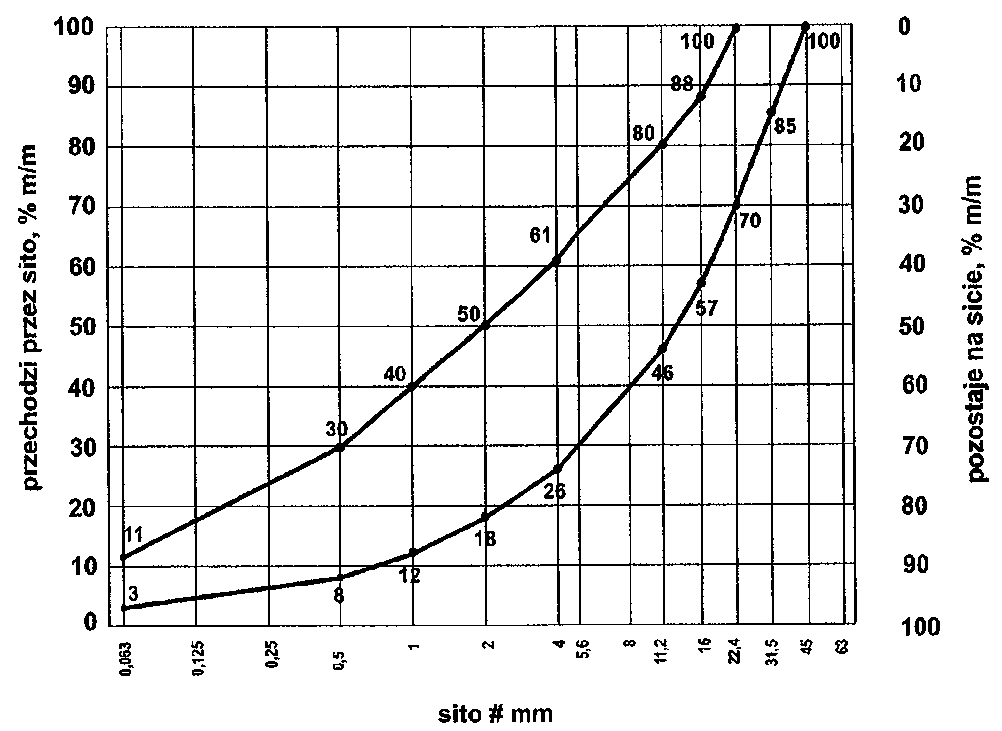 Rys. 1. Krzywe graniczne uziarnienia mieszanki mineralnej 0/31,5 mm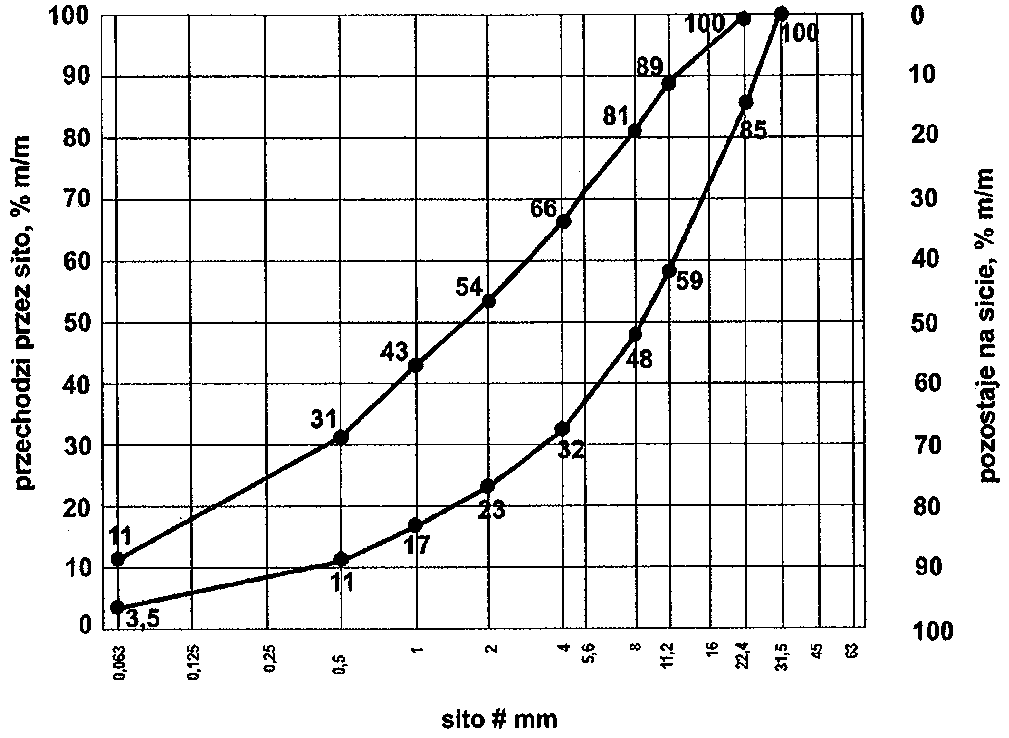 Rys. 2. Krzywe graniczne uziarnienia mieszanki mineralnej 0/22,4 mm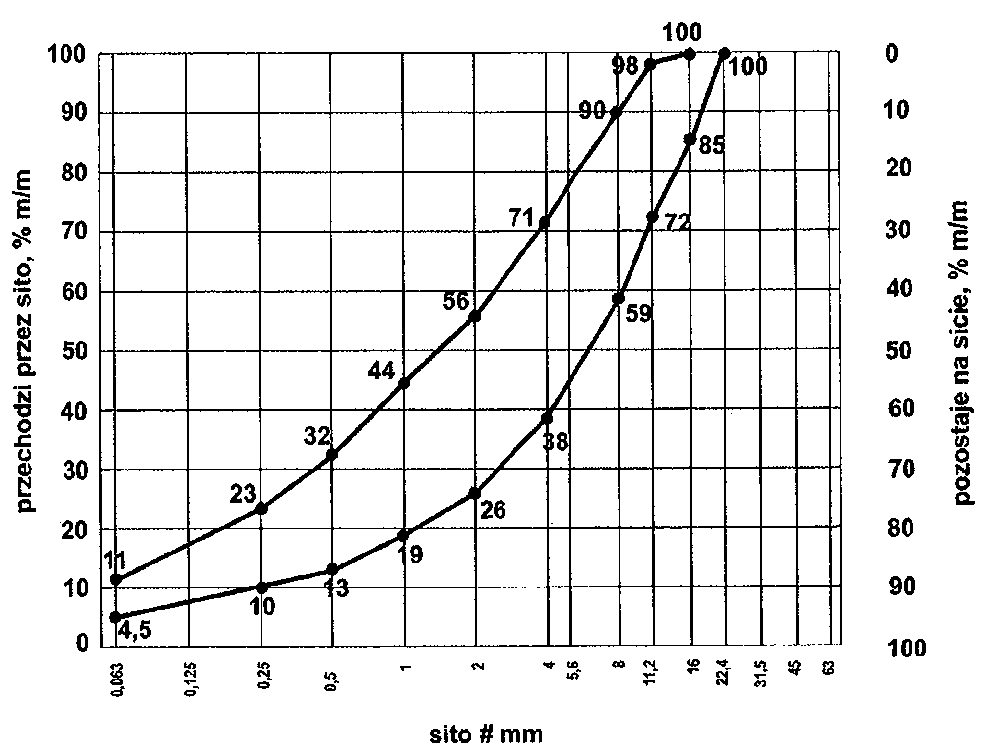 Rys. 3. Krzywe graniczne uziarnienia mieszanki mineralnej 0/16 mm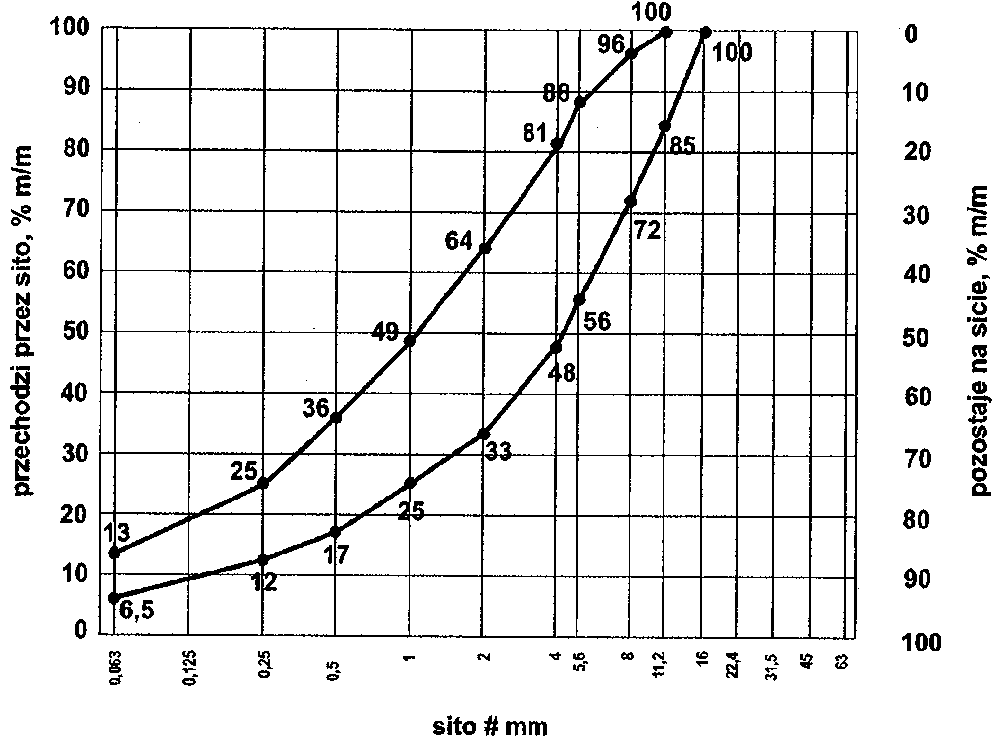 Rys. 4. Krzywe graniczne uziarnienia mieszanki mineralnej 0/11,2 mm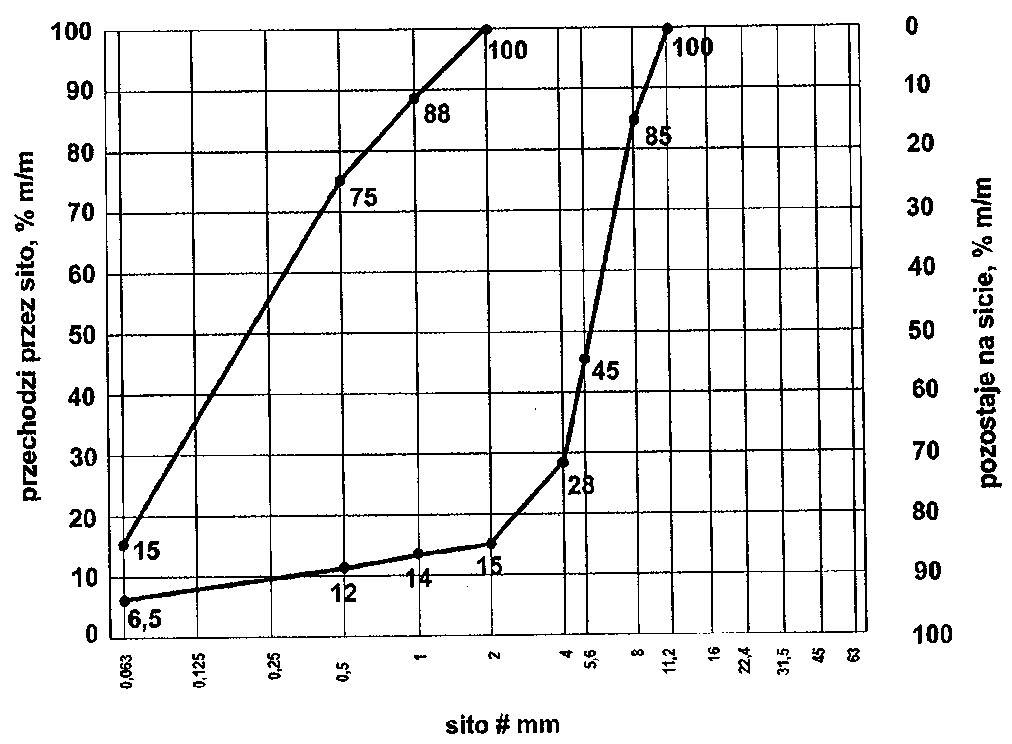 Rys.5. Krzywe graniczne uziarnienia mieszanki mineralnej 0/8 mm	Zawartość spoiwa (cementu) w mieszance powinna być określona na podstawie procedury projektowej i/lub doświadczenia z mieszankami wyprodukowanymi przy użyciu proponowanych składników. Zawartość spoiwa nie powinna być mniejsza od minimalnych wartości przedstawionych w tablicy 3.Tablica 3. Minimalna zawartość spoiwa (cementu) w mieszance wg PN-EN 14227-1 [23]	Dopuszczalne jest zastosowanie mniejszej ilości spoiwa niż podano w tablicy 3, jeśli podczas procesu produkcyjnego stwierdzone zostanie, że zachowana jest zgodność z wymaganiami tablic 4÷6 niniejszej specyfikacji.	Zawartość wody w mieszance powinna być określona na podstawie procedury projektowej wg metody Proctora i/lub doświadczenia z mieszankami wyprodukowanymi przy użyciu proponowanych składników. Zawartość wody należy określić zgodnie z PN-EN 13286-2 [20].	Próbki walcowe zagęszczane ubijakiem Proctora, powinny być przygotowane zgodnie z PN-EN 13286-50 [22]. Próbki należy przechowywać przez 14 dni w temperaturze pokojowej z zabezpieczeniem przed wysychaniem (w komorze o wilgotności powyżej 95% - 100% lub w wilgotnym piasku) i następnie zanurzyć na 14 dni do wody o temperaturze pokojowej. Nasycanie próbek wodą odbywa się pod ciśnieniem normalnym i przy całkowitym ich zanurzeniu w wodzie.	Badanie wytrzymałości na ściskanie (system I) należy przeprowadzić na próbkach walcowych przygotowanych metodą Proctora zgodnie z PN-EN 13286-50 [22], przy wykorzystaniu metody badawczej zgodniej z PN-EN 13286-41 [21]. Wytrzymałość na ściskanie określonej mieszanki powinna być oznaczana zgodnie z PN-EN 13286-41 [21], po 28 dniach pielęgnacji. Dopuszcza się w praktyce wykonawczej stosowanie dodatkowo wytrzymałości na ściskanie określonej po innym okresie pielęgnacji, np. po 7 lub 14 dniach. Wymagane właściwości po 28 dniach pielęgnacji pozostają bez zmian.	Wskaźnik mrozoodporności mieszanki związanej cementem określany jest stosunkiem wytrzymałości na ściskanie  próbki po 28 dniach pielęgnacji i po 14 cyklach zamrażania i odmrażania do wytrzymałości na ściskanie Rc próbki po 28 dniach pielęgnacji.Wskaźnik mrozoodporności . Próbki do oznaczenia wskaźnika mrozoodporności należy przechowywać przez 28 dni w temperaturze pokojowej z zabezpieczeniem przed wysychaniem (w komorze o wilgotności 95% ÷ 100% lub w wilgotnym piasku). Następnie należy je całkowicie zanurzyć na 1 dobę w wodzie, a następnie w ciągu kolejnych 14 dni poddać cyklom zamrażania i odmrażania. Jeden cykl zamrażania i odmrażania polega na zamrażaniu próbki w temperaturze -23 ±2oC przez  8 godzin i odmrażania w wodzie o temperaturze +18 ±2oC przez 16 godzin. Oznaczenie wskaźnika mrozoodporności należy przeprowadzać na 3 próbkach i do obliczeń przyjmować średnią. Wynik badania różniący się od średniej o więcej niż 20% należy odrzucić, a jako miarodajną wartość wytrzymałości na ściskanie , Rc należy przyjąć średnią obliczoną z pozostałych dwóch wyników, z dokładnością 0,1. Wymagania wobec mieszanek	Mieszanki związane cementem klasyfikuje się pod względem właściwości wytrzymałościowych mieszanki przez wytrzymałość charakterystyczną na ściskanie Rc próbek zgodnie z przyjętym systemem I.	W tablicy 4 przedstawia się zbiorcze zestawienia wymagań wobec mieszanek wraz z wymaganymi wytrzymałościami na ściskanie.Tablica 4. Wymagania wobec mieszanek związanych cementem do warstwy podłoża ulepszonego*) Mieszankę 0/8 mm można stosować tylko dla ruchu KR1 i KR25.5. Odcinek próbny	Wykonawca powinien wykonać odcinek próbny w celu:stwierdzenia czy sprzęt do produkcji mieszanki oraz jej rozkładania i zagęszczania jest właściwy,określenia grubości warstwy wbudowanej mieszanki przed zagęszczeniem, koniecznej do uzyskania wymaganej grubości warstwy zagęszczonej,określenia liczby przejść walców do uzyskania wymaganego wskaźnika zagęszczenia warstwy.Na odcinku próbnym Wykonawca powinien użyć materiałów oraz sprzętu takich, jakie będą stosowane do wykonania podbudowy lub podłoża ulepszonego.Powierzchnia odcinka próbnego powinna wynosić od  do , a długość nie powinna być mniejsza niż .Odcinek próbny powinien być zlokalizowany w miejscu wskazanym przez Inżyniera.Wykonawca może przystąpić do wykonywania podbudowy lub podłoża ulepszonego po zaakceptowaniu odcinka próbnego przez Inżyniera.5.6. Warunki przystąpienia do robót i przygotowanie podłoża	Podbudowa lub podłoże ulepszone z mieszanek związanych cementem nie powinny być wykonywane, gdy temperatura powietrza jest niższa od +5oC oraz gdy podłoże jest zamarznięte.	Podłoże pod mieszankę powinno być przygotowane zgodnie z wymaganiami określonymi w dokumentacji projektowej i ST. Zaleca się do korzystania z ustaleń podanych w ST D-04.01.01 „Koryto wraz z profilowaniem i zagęszczeniem podłoża” [4] i ST D-02.00.00 „Roboty ziemne” [3].	Jeśli warstwa mieszanki kruszywa ma być układana w prowadnicach, to należy je ustawić na podłożu tak aby wyznaczały ściśle linie krawędzi układanej warstwy według dokumentacji projektowej. Wysokość prowadnic powinna odpowiadać grubości warstwy mieszanki kruszywa w stanie niezagęszczonym. Prowadnice powinny być ustawione stabilnie, w sposób wykluczający ich przesuwanie się pod wpływem oddziaływania maszyn użytych do wykonania warstwy. Od użycia prowadnic można odstąpić przy zastosowaniu technologii gwarantującej odpowiednią równość warstwy, po uzyskaniu zgody Inżyniera.5.7. Wytwarzanie i wbudowanie mieszanki	Mieszankę kruszywa związanego cementem o ściśle określonym składzie zawartym w recepcie laboratoryjnej należy wytwarzać w  wytwórniach (mieszarkach) stacjonarnych lub mobilnych zapewniających ciągłość produkcji i gwarantujących otrzymanie jednorodnej mieszanki. Mieszarka powinna być wyposażona w urządzenia do wagowego dozowania kruszywa i cementu oraz objętościowego dozowania wody.	Przy produkcji mieszanek należy prowadzić kontrolę produkcji zgodnie z WT-5 [25] część 5.	Mieszanka po wyprodukowaniu powinna być od razu transportowana na miejsce wbudowania, w sposób zabezpieczony przed segregacją i nadmiernym wysychaniem.	Mieszanka dowieziona z wytwórni powinna być układana przy pomocy układarek lub równiarek. Grubość układania mieszanki powinna zapewniać uzyskanie wymaganej grubości warstwy po zagęszczeniu. Warstwę można wykonać o grubości np.  po zagęszczeniu. Gdy wymagana jest większa grubość, to do układania drugiej warstwy można przystąpić po odbiorze pierwszej warstwy przez Inżyniera. Przy układaniu mieszanki za pomocą równiarek konieczne jest stosowanie prowadnic.	Przed zagęszczeniem warstwa powinna być wyprofilowana do wymaganych rzędnych, spadków podłużnych i poprzecznych. Natychmiast po wyprofilowaniu mieszanki należy rozpocząć jej zagęszczanie, które należy kontynuować do osiągnięcia wskaźnika zagęszczenia nie mniejszego od 0,98 maksymalnego zagęszczenia określonego według normalnej próby Proctora. Zagęszczenie powinno być zakończone przed rozpoczęciem czasu wiązania cementu. Specjalną uwagę należy poświęcić zagęszczeniu mieszanki w sąsiedztwie spoin roboczych podłużnych i poprzecznych oraz wszelkich urządzeń obcych. Zaleca się aby Wykonawca organizował roboty w sposób unikający podłużnych spoin roboczych.  Jeśli jednak w dolnej warstwie podbudowy występują spoiny robocze, to spoiny w górnej warstwie podbudowy powinny być względem nich przesunięte o co najmniej  dla spoiny podłużnej i  dla spoiny poprzecznej.5.8. Pielęgnacja warstwy kruszywa związanego cementem	Warstwa kruszywa związanego cementem powinna być natychmiast po zagęszczeniu poddana pielęgnacji według jednego z następujących sposobów:skropieniem preparatem pielęgnacyjnym, posiadającym aprobatę techniczną,przykryciem na okres 7 do 10 dni nieprzepuszczalną folią z tworzywa sztucznego, ułożoną na zakład co najmniej  i zabezpieczoną przed zerwaniem przez wiatr,przykryciem matami lub włókninami i spryskanie wodą przez okres 7÷10 dni,przykryciem warstwą piasku i utrzymanie jej w stanie wilgotnym przez okres 7÷10 dni,innymi środkami zaakceptowanymi przez Inżyniera.Nie należy dopuszczać ruchu pojazdów i maszyn po warstwie kruszywa związanej cementem w okresie od 7 do 10 dni pielęgnacji, a po tym okresie ruch technologiczny może odbywać się wyłącznie za zgodą Inżyniera.5.9. Roboty wykończenioweRoboty wykończeniowe, zgodne z dokumentacją projektową, ST, dokumentacją wiaty i wskazaniami Inżyniera dotyczą prac związanych z dostosowaniem wykonanych  robót do istniejących warunków terenowych, takie jak:odtworzenie przeszkód czasowo usuniętych,uzupełnienie zniszczonych w czasie robót istniejących elementów drogowych lub terenowych,roboty porządkujące otoczenie terenu robót,usunięcie oznakowania drogi wprowadzonego na okres robót.6. KONTROLA JAKOŚCI ROBÓT6.1. Ogólne zasady kontroli jakości robót	Ogólne zasady kontroli jakości robót podano w ST   D-M-00.00.00 „Wymagania ogólne” [1] pkt 6.6.2. Badania przed przystąpieniem do robót	Przed przystąpieniem do robót Wykonawca powinien:uzyskać wymagane dokumenty, dopuszczające wyroby budowlane do obrotu i powszechnego stosowania (np. stwierdzenie o oznakowaniu materiału znakiem CE lub znakiem budowlanym B, certyfikat zgodności, deklarację zgodności, aprobatę techniczną, ew. badania materiałów wykonane przez dostawców itp.),ew. wykonać własne badania właściwości materiałów przeznaczonych do wykonania robót, określone przez Inżyniera.	Wszystkie dokumenty oraz wyniki badań Wykonawca przedstawia Inżynierowi do akceptacji.6.3. Badania w czasie robót	Częstotliwość oraz zakres badań i pomiarów, które należy wykonać w czasie robót podaje tablica 6. Tablica 6. Częstotliwość oraz zakres badań i pomiarów w czasie robót6.4. Wymagania dotyczące cech geometrycznych i wytrzymałościowych podbudowy lub ulepszonego podłożaCzęstotliwość oraz zakres badań i pomiarów dotyczących cech geometrycznych podaje tablica 7.Tablica 7. Częstotliwość oraz zakres badań i pomiarów warstwy odsączającej i odcinającej*) Dodatkowe pomiary spadków poprzecznych i ukształtowania osi w planie należy wykonać w punktach głównych łuków poziomych.7. OBMIAR ROBOT7.1. Ogólne zasady obmiaru robót	Ogólne zasady obmiaru robót podano w ST  D-M-00.00.00 „Wymagania ogólne” [1] pkt 7.7.2. Jednostka obmiarowa	Jednostką obmiarową jest m2 (metr kwadratowy) wykonanej podbudowy i podłoża ulepszonego. 8. ODBIÓR ROBÓT	Ogólne zasady odbioru robót podano w ST  D-M-00.00.00 „Wymagania ogólne” [1] pkt 8.	Roboty uznaje się za wykonane zgodnie z dokumentacją projektową, ST i wymaganiami Inżyniera, jeżeli wszystkie pomiary i badania z zachowaniem tolerancji według punktu 6 dały wyniki pozytywne.9. PODSTAWA PŁATNOŚCI9.1. Ogólne ustalenia dotyczące podstawy płatności	Ogólne ustalenia dotyczące podstawy płatności podano w ST D-M-00.00.00 „Wymagania ogólne” [1] pkt 9.9.2. Cena jednostki obmiarowej	Cena wykonania  jednostki obmiarowej () obejmuje:prace pomiarowe i roboty przygotowawcze,oznakowanie robót,dostarczenie materiałów i sprzętu,wyprodukowanie mieszanki i jej transport na miejsce wbudowania,dostarczenie, ustawienie, rozebranie i odwiezienie prowadnic oraz innych materiałów i urządzeń pomocniczych,rozłożenie i zagęszczenie mieszanki,ew. nacięcie szczelin i wykonanie technologii przeciwspękaniowych,pielęgnacja wykonanej warstwy,przeprowadzenie wymaganych  pomiarów i badań,uporządkowanie terenu robót i jego otoczenia,roboty wykończeniowe,odwiezienie sprzętu.Wszystkie roboty powinny być wykonane według wymagań dokumentacji projektowej, ST, specyfikacji technicznej i postanowień Inżyniera.9.3. Sposób rozliczenia robót tymczasowych i prac towarzyszących	Cena wykonania robót określonych niniejszą ST obejmuje:roboty tymczasowe, które są potrzebne do wykonania robót podstawowych, ale nie są przekazywane Zamawiającemu i są usuwane po wykonaniu robót podstawowych,prace towarzyszące, które są niezbędne do wykonania robót podstawowych, niezaliczane do robót tymczasowych, jak geodezyjne wytyczenie robót itd.10. PRZEPISY ZWIĄZANE10.1. Specyfikacje techniczne (SST)10.2. Normy10.3. Inne dokumentyMieszanki związane spoiwem hydraulicznym do dróg krajowych – WT-5 2010 Wymagania techniczne (zalecone do stosowania w specyfikacji technicznej na roboty budowlane na drogach krajowych wg zarządzenia nr 102 GDDKiA z dnia 19.11.2010 r.)Rozporządzenie Ministra Transportu i Gospodarki Morskiej z dnia 2 marca 1999 r. w sprawie warunków technicznych, jakim powinny odpowiadać drogi publiczne i ich usytuowanie (Dz.U. nr 43, poz. 430)Katalog typowych konstrukcji nawierzchni podatnych i półsztywnych. Generalna Dyrekcja Dróg Publicznych – Instytut Badawczy Dróg i Mostów, Warszawa 1997SPECYFIKACJA TECHNICZNAD - 04.07.01aPODBUDOWA Z BETONU ASFALTOWEGO1. WSTĘP1.1. Przedmiot ST	Przedmiotem niniejszej specyfikacji technicznej (ST) są wymagania dotyczące wykonania i odbioru robót związanych z wykonywaniem podbudowy z betonu asfaltowego AC 22 P dla kategorii obciążenia ruchem KR3.1.2. Zakres stosowania ST	Specyfikacja techniczna stanowi dokument przetargowy i kontraktowy stosowany przy zlecaniu i realizacji robót budowlanych wymienionych w punkcie 1.1.1.3. Zakres robót objętych ST	Ustalenia zawarte w niniejszej specyfikacji dotyczą zasad prowadzenia robót związanych z wykonaniem i odbiorem warstwy podbudowy z betonu asfaltowego wg PN-EN 13108-1 [51] i WT-2 [82] [83] z mieszanki mineralno-asfaltowej dostarczonej od producenta. W przypadku produkcji mieszanki mineralno-asfaltowej przez Wykonawcę dla potrzeb budowy, Wykonawca zobowiązany jest prowadzić zakładową kontrolę produkcji (ZKP) zgodnie z WT-2 [82] [83] wg PN-EN 13108-21 [55].1.4. Określenia podstawowe1.4.1. Nawierzchnia – konstrukcja składająca się z jednej lub kilku warstw służących do przejmowania i rozkładania obciążeń od ruchu pojazdów na podłoże.1.4.2. Podbudowa – główny element konstrukcyjny nawierzchni, który może być ułożony w jednej lub kilku warstwach.1.4.3. Mieszanka mineralno-asfaltowa (MMA) – mieszanka kruszyw i lepiszcza asfaltowego.1.4.4. Wymiar mieszanki mineralno-asfaltowej – określenie mieszanki mineralno-asfaltowej ze względu na największy wymiar kruszywa D, np. wymiar 16, 22 lub 32.1.4.5. Beton asfaltowy – mieszanka mineralno-asfaltowa, w której kruszywo o uziarnieniu ciągłym lub nieciągłym tworzy strukturę wzajemnie klinującą się.1.4.6. Uziarnienie – skład ziarnowy kruszywa, wyrażony w procentach masy ziaren przechodzących przez określony zestaw sit.1.4.7. Kategoria ruchu – obciążenie drogi ruchem samochodowym, wyrażone w osiach obliczeniowych (100 kN) wg „Katalogu typowych konstrukcji nawierzchni podatnych i półsztywnych” GDDKiA [84].1.4.8. Wymiar kruszywa – wielkość ziaren kruszywa, określona przez dolny (d) i górny (D) wymiar sita.1.4.9. Kruszywo grube – kruszywo z ziaren o wymiarze: D ≤  oraz d > .1.4.10. Kruszywo drobne – kruszywo z ziaren o wymiarze: D ≤ , którego większa część pozostaje na sicie .1.4.11. Pył – kruszywo z ziaren przechodzących przez sito .1.4.12. Wypełniacz – kruszywo, którego większa część przechodzi przez sito . (Wypełniacz mieszany – kruszywo, które składa się z wypełniacza pochodzenia mineralnego i wodorotlenku wapnia. Wypełniacz dodany – wypełniacz pochodzenia mineralnego, wyprodukowany oddzielnie).1.4.13. Granulat asfaltowy – jest to przetworzony destrukt asfaltowy o udokumentowanej jakości jako materiał składowy w produkcji mieszanek mineralno-asfaltowych w technologii na gorąco.1.4.14. Destrukt asfaltowy – jest to mieszanka mineralno-asfaltowa, która jest uzyskiwana w wyniku frezowania warstw asfaltowych, rozkruszenia płyt wyciętych z nawierzchni asfaltowej, brył uzyskiwanych z płyt oraz z mieszanki mineralno-asfaltowej odrzuconej lub będącej nadwyżką produkcji.1.4.15. Kationowa emulsja asfaltowa – emulsja, w której emulgator nadaje dodatnie ładunki cząstkom zdyspergowanego asfaltu.1.4.16. Połączenia technologiczne – połączenia rożnych warstw ze sobą lub tych samych warstw wykonywanych w rożnym czasie niebędących połączeniem międzywarstwowym.1.4.17. Złącza podłużne i poprzeczne – połączenia tego samego materiału wbudowywanego w rożnym czasie.1.4.18. Spoiny – połączenia rożnych materiałów, np. asfaltu lanego i betonu asfaltowego oraz warstwy asfaltowej z urządzeniami obcymi w nawierzchni lub ją ograniczającymi.1.4.19. Pozostałe określenia podstawowe są zgodne z obowiązującymi, odpowiednimi polskimi normami i z definicjami podanymi w ST D-M-00.00.00 „Wymagania ogólne” pkt 1.4.1.4.17. Symbole i skróty dodatkowe1.5. Ogólne wymagania dotyczące robót	Ogólne wymagania dotyczące robót podano w ST D-M-00.00.00 „Wymagania ogólne” [1] pkt 1.5.2. Materiały2.1. Ogólne wymagania dotyczące materiałów	Ogólne wymagania dotyczące materiałów, ich pozyskiwania i składowania, podano w ST D-M-00.00.00 „Wymagania ogólne” [1] pkt 2.Wykonawca powinien przedstawić Inżynierowi  dokumenty potwierdzające przydatność wszystkich materiałów stosowanych do wykonania warstw asfaltowych. W przypadku zmiany rodzaju i właściwości materiałów należy ponownie wykazać ich przydatność do przewidywanego celu.Wbudowywana mieszanka mineralno-asfaltowa może pochodzić z kilku wytwórni pod warunkiem, że jest produkowana z tych samych materiałów (o ustalonej przydatności ) i w oparciu o takie samo badanie typu.2.2. Materiały stosowane do betonu asfaltowego do warstwy podbudowyRodzaje stosowanych materiałów do betonu asfaltowego do warstwy podbudowy w zależności od kategorii ruchu podano w tablicy 2.Tablica 2. Materiały  do warstwy podbudowy  z betonu asfaltowego2.3. Lepiszcza asfaltowe	Należy stosować asfalty drogowe wg PN-EN 12591 [24],  polimeroasfalty wg PN-EN 14023 [66] [66a] lub asfalty wielorodzajowe wg PN-EN 13924-2[65] [65a].Oprócz lepiszcz wymienionych w tablicy 2 można stosować inne lepiszcza nienormowe według aprobat technicznych. Asfalty drogowe powinny spełniać wymagania podane w tablicy 3. Polimeroasfalty  powinny spełniać wymagania podane  w tablicy 4.Asfalty wielorodzajowe powinny spełniać wymagania podane w tablicy 5.Tablica 3. Wymagania wobec asfaltów drogowych wg PN-EN 12591 [24]Tablica 4.	Wymagania wobec asfaltów modyfikowanych polimerami (polimeroasfaltów) wg PN-EN 14023 [66] [66a]Tablica 5. Wymagania wobec asfaltów wielorodzajowych wg PN-EN 13924-2:2014-04/Ap1 i Ap2 [65a]	Składowanie asfaltu drogowego powinno się odbywać w zbiornikach, wykluczających zanieczyszczenie asfaltu i wyposażonych w system grzewczy pośredni (bez kontaktu asfaltu z przewodami grzewczymi). Zbiornik roboczy otaczarki powinien być izolowany termicznie, posiadać automatyczny system grzewczy z tolerancją ±  oraz układ cyrkulacji asfaltu.	Polimeroasfalt powinien być magazynowany w zbiorniku wyposażonym w system grzewczy pośredni z termostatem kontrolującym temperaturę z dokładnością  ± . Zaleca się wyposażenie zbiornika w mieszadło. Zaleca się bezpośrednie zużycie polimeroasfaltu po dostarczeniu. Należy unikać wielokrotnego rozgrzewania i chłodzenia polimeroasfaltu w okresie jego stosowania oraz unikać niekontrolowanego mieszania polimeroasfaltów różnego rodzaju i klasy oraz z asfaltem zwykłym.Temperatura lepiszcza asfaltowego w zbiorniku magazynowym (roboczym) nie powinna przekraczać w okresie krótkotrwałym, nie dłuższym niż 5 dni,  poniższych wartości: asfaltu drogowego 35/50: 190°C,asfaltu drogowego 50/70: 180°C,polimeroasfaltu: wg wskazań producenta,asfaltu drogowego wielorodzajowego: wg wskazań producenta.W celu ograniczenia ilości emisji gazów cieplarnianych oraz obniżenia temperatury mieszania składników i poprawienia urabialności mma dopuszcza się zastosowanie asfaltu spienionego. 2.4. Kruszywo 	Do warstwy podbudowy z betonu asfaltowego należy stosować kruszywo według PN-EN 13043 [50] i WT-1 Kruszywa 2014 [81], obejmujące kruszywo grube, kruszywo drobne  i wypełniacz. W mieszance mineralno-asfaltowej jako kruszywo drobne należy stosować mieszankę kruszywa łamanego i niełamanego (dla KR1÷KR2 dopuszcza się stosowanie w mieszance mineralnej do 100% kruszywa drobnego niełamanego) lub kruszywo łamane). Jeżeli stosowana jest mieszanka kruszywa drobnego niełamanego i łamanego, to należy przyjąć proporcje kruszywa łamanego do niełamanego co najmniej 50/50.Kruszywa powinny spełniać wymagania podane w WT-1 Kruszywa 2014 [81],  wg tablic poniżej.a) Kruszywo grube do podbudowy z betonu asfaltowego powinno spełniać wymagania podane w tablicy 6.Tablica 6.	Wymagane właściwości kruszywa grubego do podbudowy  z betonu asfaltowegob) Kruszywo niełamane drobne lub o ciągłym uziarnieniu do D≤8  do podbudowy  z betonu asfaltowego  powinno spełniać wymagania podane w tablicy  7 .Tablica 7. Wymagane właściwości kruszywa niełamanego drobnego lub o ciągłym uziarnieniu do D≤8  do podbudowy  z betonu asfaltowegoc) Kruszywo łamane drobne lub o ciągłym uziarnieniu do D≤8  do podbudowy  z betonu asfaltowego  powinno spełniać wymagania podane w tablicy  8 .Tablica 8.	Wymagane właściwości kruszywa łamanego drobnego lub o ciągłym uziarnieniu do D≤8  do podbudowy  z betonu asfaltowegod) Kruszywo o ciągłym uziarnieniu  do podbudowy  z betonu asfaltowego  powinno spełniać wymagania podane w tablicy  9.Tablica 9. Wymagane właściwości kruszywa o ciągłym uziarnieniu do podbudowy  z betonu asfaltowegoUwaga: Dopuszcza się stosowanie kruszywa o ciągłym uziarnieniu jako jeden ze składników mieszanki mineralnej; dla KR3 ÷ KR7 nie dopuszcza się, aby kruszywo o ciągłym uziarnieniu stanowiło 100% zaprojektowanej mieszanki mineralnej.e) Do podbudowy z betonu asfaltowego, w zależności od kategorii ruchu,  należy stosować wypełniacz spełniający wymagania podane w tablicy 10.Tablica 10. Wymagane właściwości wypełniacza*) do podbudowy  z betonu asfaltowego*)	Można stosować pyły z odpylania, pod warunkiem spełniania wymagań jak dla wypełniacza zgodnie z pkt.5 PN-EN 13043 [50]. Proporcja pyłów i wypełniacza wapiennego powinna być tak dobrana, aby kategoria zawartości CaCO3 w mieszance pyłów i wypełniacza wapiennego była nie niższa niż CC70. 	Składowanie kruszywa powinno się odbywać w warunkach zabezpieczających je przed zanieczyszczeniem i zmieszaniem z kruszywem o innym wymiarze lub pochodzeniu. Podłoże składowiska musi być równe, utwardzone i odwodnione. Składowanie wypełniacza powinno się odbywać w silosach wyposażonych w urządzenia do aeracji.2.5. Środek adhezyjny	W celu poprawy powinowactwa fizykochemicznego lepiszcza asfaltowego i kruszywa, gwarantującego odpowiednią przyczepność (adhezję) lepiszcza do kruszywa i odporność mieszanki mineralno-asfaltowej na działanie wody, można zastosować środek adhezyjny, tak aby dla konkretnej pary kruszywo-lepiszcze wartość przyczepności określona według PN-EN 12697-11 [38], metoda C wynosiła co najmniej 80%.	Środek adhezyjny powinien odpowiadać wymaganiom określonym przez producenta.	Składowanie środka adhezyjnego jest dozwolone tylko w oryginalnych opakowaniach, w warunkach określonych przez producenta.2.6. Granulat asfaltowy2.6.1. Właściwości granulatu asfaltowego Granulat asfaltowy powinien spełniać wymagania podane w tablicy 11.Tablica 11. Wymagania dotyczące granulatu asfaltowegoZawartość materiałów obcych w granulacie asfaltowym, oznaczona wg PN-EN 12697-42 [48],  powinna spełniać wymagania podane w tablicy 12. Tablica 12. Zawartość materiałów obcych w granulacie asfaltowymWymiar D kruszywa zawartego w granulacie asfaltowym nie może być większy od wymiaru D mieszanki mineralnej wchodzącej w skład mieszanki mineralno-asfaltowej. Do obliczania temperatury mięknienia mieszaniny lepiszcza z granulatu asfaltowego i dodanego asfaltu należy, zgodnie z PN-EN 13108-1[51], załącznik a,             pkt A.3,  stosować następujące równanie:TPiKmix = α · TPiK1 +b · TPiK2w którym:TPiKmix  - temperatura mięknienia mieszanki lepiszczy w mieszance mineralno-asfaltowej z dodatkiem granulatu asfaltowego, [°C],TPiK1       -  temperatura mięknienia lepiszcza odzyskanego z granulatu asfaltowego, [°C],TPiK2        -  średnia temperatura mięknienia dodanego lepiszcza asfaltowego [°C],a i b       - udział masowy: lepiszcza z granulatu asfaltowego (a) i dodanego lepiszcza (b), przy a+b=12.6.2. Jednorodność granulatu asfaltowego Jednorodność granulatu asfaltowego powinna być oceniana na podstawie rozstępu procentowego udziału w granulacie: kruszywa grubego, kruszywa drobnego oraz pyłów, zawartości lepiszcza oraz rozstępu wyników pomiarów temperatury mięknienia lepiszcza odzyskanego z granulatu asfaltowego.Wymagane jest podanie zmierzonej wartości jednorodności rozstępu wyników badań właściwości przeprowadzonych na liczbie próbek n, przy czym n powinno wynosić co najmniej 5. Liczbę próbek oblicza się, dzieląc masę materiału wyjściowego podanego w tonach [t], zaokrąglając w górę do pełnej liczby.Wymagania dotyczące dopuszczalnego rozstępu wyników badań granulatu asfaltowego podano w tablicy 13.Tablica 13. Dopuszczalny rozstęp wyników badań właściwości2.6.3. Deklarowanie właściwości w granulatu asfaltowego W opisie granulatu asfaltowego producent powinien zadeklarować:typ mieszanki lub mieszanek, z których pochodzi granulat (np. AC 16 S, droga DK 10), nie dopuszcza się do stosowania granulatu,  którego pochodzenia nie można udokumentować i zadeklarować,rodzaj kruszywa i średnie uziarnienie,typ lepiszcza, średnią zawartość lepiszcza i średnią temperaturę mięknienia lepiszcza odzyskanego,maksymalną wielkość kawałków granulatu asfaltowego U GRA D/d.Właściwości kruszywa z granulatu asfaltowego powinny spełniać wymagania określone dla kruszywa w danej mieszance mineralno-asfaltowej. Dopuszcza się deklarowanie właściwości kruszywa mineralnego w granulacie asfaltowym na podstawie udokumentowanego wcześniej zastosowania. 2.6.4. Warunki stosowania granulatu asfaltowego Granulat asfaltowy może być wykorzystywany do produkcji mieszanki mineralno-asfaltowej, jeżeli spełnione są wymagania dotyczące końcowego wyrobu – mieszanki mineralno-asfaltowej z jego dodatkiem. Wytwórnia mieszanek mineralno-asfaltowych powinna spełniać warunki kontrolowanego, mechanicznego dozowania granulatu asfaltowego podczas  produkcji mieszanki mineralno-asfaltowej.Granulat dodawany na zimno wymaga wyższego podgrzewania kruszywa zgodnie z tablicą 14. Jeżeli granulat asfaltowy jest wilgotny to należy temperaturę kruszywa jeszcze podnieść o korektę z tablicy 15.  Tablica 14. Temperatura kruszywa w zależności od ilości zimnego i suchego granulatu asfaltowego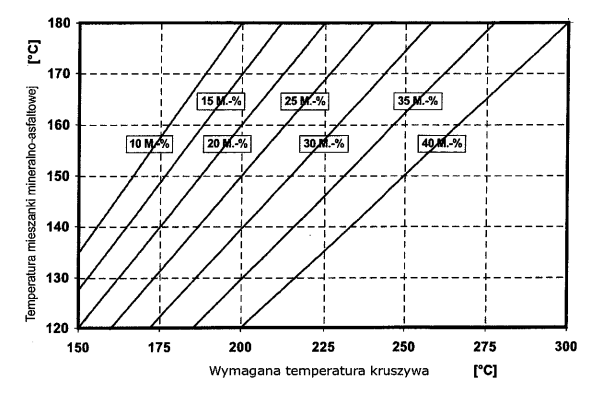 Należy oznaczyć wilgotność granulatu asfaltowego i skorygować temperaturę produkcji mma zgodnie z tablicą 15 o tyle, aby nie została przekroczona dopuszczalna najwyższa temperatura lepiszcza asfaltowego w zbiorniku magazynowym (roboczym) (patrz pkt 2.3). Tablica15.	Korekta temperatury produkcji w zależności od wilgotności granulatu asfaltowegoSzare pola wskazują dodatek granulatu nieekonomiczny i niebezpieczny ze względu na duże ilości pary wodnej powstającej przy odparowaniu wody z wilgotnego granulatu. Dopuszcza się użycie granulatu asfaltowego w metodzie „na zimno”  (bez wstępnego ogrzewania) w ilości do 20% masy mieszanki mineralno-asfaltowej na podstawie wykazania spełnienia wymagań podanych powyżej oraz spełniania właściwości mma.Uwaga: Stosowanie granulatu asfaltowego nie może obniżać właściwości mieszanek mineralno-asfaltowych.Do produkcji mieszanek mineralno-asfaltowych z zastosowaniem granulatu nie dopuszcza się stosowania środków obniżających lepkość asfaltu.2.7. Materiały do uszczelnienia połączeń technologicznych i krawędzi	Do uszczelnienia połączeń technologicznych (tj. złączy podłużnych i poprzecznych) z tego samego materiału wykonywanego w różnym czasie należy stosować elastyczne taśmy bitumiczne i pasty asfaltowe dobrane wg zasad przedstawionych w tablicy 16 oraz spełniające wymagania, w zależności od rodzaju materiału, wg tablic od 17 do 19. Tablica 16.	Materiały do złączy podłużnych i porzecznych między fragmentami zagęszczonej MMA rozkładanej metodą „gorące przy zimnym”Tablica 17. Wymagania wobec taśm bitumicznychTablica 18. Wymagania wobec past asfaltowych na zimno na bazie emulsjiTablica 19.	Wymagania wobec past asfaltowych na gorąco na bazie asfaltu modyfikowanego polimeramiSkładowanie materiałów termoplastycznych jest dozwolone tylko w oryginalnych opakowaniach producenta, w warunkach określonych w aprobacie technicznej.Do uszczelnienia krawędzi należy stosować asfalt drogowy wg PN-EN 12591 [24], asfalt modyfikowany polimerami wg PN-EN 14023 [66] „metoda na gorąco”. Dopuszcza się inne rodzaje lepiszcza wg norm lub aprobat technicznych.2.8. Materiały do złączenia warstw konstrukcji	Do złączania warstw konstrukcji podbudowy należy stosować  kationowe emulsje asfaltowe niemodyfikowane lub kationowe emulsje modyfikowane polimerami według aktualnego wydania Załącznika krajowego NA do PN-EN 13808 [64].Spośród rodzajów emulsji wymienionych w Załączniku krajowym NA [64a] do normy PN-EN 13808 [64], należy stosować emulsje oznaczone kodem ZM. Właściwości i przeznaczenie emulsji asfaltowych oraz sposób ich składowania opisano w ST D-04.03.01a [2]. 2.9. Dodatki do mieszanki mineralno-asfaltowej Mogą być stosowane dodatki stabilizujące lub modyfikujące. Pochodzenie, rodzaj i właściwości dodatków powinny być deklarowane. Należy używać tylko materiałów składowych o ustalonej przydatności.Ustalenie przydatności powinno wynikać co najmniej jednego z następujących dokumentów: - Normy Europejskiej,- europejskiej aprobaty technicznej,- specyfikacji materiałowych opartych na potwierdzonych pozytywnych zastosowaniach w nawierzchniach asfaltowych.  Wykaz należy dostarczyć w celu udowodnienia przydatności. Wykaz może być oparty na badaniach w połączeniu z dowodami w praktyce.Zaleca się stosowanie do mieszanki mineralno-asfaltowej środka obniżającego temperaturę produkcji i układania.  Do mieszanki mineralno-asfaltowej  może być stosowany dodatek asfaltu naturalnego wg PN-EN 13108-4 [52], załącznik B. 2.10. Skład mieszanki mineralno-asfaltowej Skład mieszanki mineralno-asfaltowej powinien być ustalony na podstawie badań próbek wykonanych zgodnie z normą PN-EN 13108-20 [54], załącznik C oraz normami powiązanymi. Uziarnienie mieszanki mineralnej oraz minimalna zawartość lepiszcza podane są w tablicy 20. Próbki powinny spełniać wymagania podane w tablicach 21, 22 i 23, w zależności od kategorii ruchu jak i zawartości asfaltu Bmin i temperatur zagęszczania próbek. Tablica 20.	Uziarnienie mieszanki mineralnej oraz zawartość lepiszcza do betonu asfaltowego do warstwy podbudowy 2.11. Właściwości mieszaki mineralno-asfaltowej do wykonania betonu asfaltowego do warstwy podbudowyWymagane właściwości mieszanki mineralno-asfaltowej podane są w tablicy  22. Tablica 22.	Wymagane właściwości mieszanki mineralno-asfaltowej do warstwy podbudowy, dla ruchu KR3 ÷ KR4a)	 grubość płyty: AC16P, AC22P 60mm, AC32P 80mm,b)	 ujednoliconą procedurę badania odporności na działanie wody podano w WT-2 2014 [82] w załączniku 1,c)	procedurę kondycjonowania krótkoterminowego mma przed zagęszczeniem próbek podano w WT-2 2014 [82] w załączniku 2.3. Sprzęt3.1. Ogólne wymagania dotyczące sprzętu	Ogólne wymagania dotyczące sprzętu podano w ST  D-M-00.00.00 „Wymagania ogólne” [1] pkt 3.3.2. Sprzęt stosowany do wykonania robót	Przy wykonywaniu robót Wykonawca w zależności od potrzeb, powinien wykazać się możliwością korzystania ze sprzętu dostosowanego do przyjętej metody robót, jak:a) wytwórnia (otaczarka) o mieszaniu cyklicznym lub ciągłym, z automatycznym komputerowym sterowaniem produkcji, do wytwarzania mieszanek mineralno-asfaltowych,  Wytwórnia  powinna zapewnić wysuszenie i wymieszanie wszystkich składników oraz zachowanie właściwej temperatury składników i gotowej mieszanki mineralno-asfaltowej. Na wytwórni powinien funkcjonować certyfikowany system zakładowej kontroli produkcji zgodny z PN-EN 13108-21 [55]. Wytwórnia powinna być wyposażona w termometry (urządzenia pomiarowe) pozwalające na ciągłe monitorowanie temperatury poszczególnych materiałów, na różnych etapach przygotowywania materiałów, jak i na wyjściu z mieszalnika.układarka gąsienicowa, z elektronicznym sterowaniem równości układanej warstwy,skrapiarka,walce stalowe gładkie, lekka rozsypywarka kruszywa,szczotki mechaniczne i/lub inne urządzenia czyszczące,samochody samowyładowcze z przykryciem brezentowym lub termosami,sprzęt drobny.4. Transport4.1. Ogólne wymagania dotyczące transportu	Ogólne wymagania dotyczące transportu podano w ST D-M-00.00.00 „Wymagania ogólne” [1] pkt 4.	4.2. Transport materiałów 	Asfalt i polimeroasfalt należy przewozić zgodnie z zasadami wynikającymi z ustawy o przewozie drogowym towarów niebezpiecznych [86] wprowadzającej przepisy konwencji ADR, w cysternach kolejowych lub samochodach izolowanych i zaopatrzonych w urządzenia umożliwiające pośrednie ogrzewanie oraz w zawory spustowe.Kruszywa można przewozić dowolnymi środkami transportu, w warunkach zabezpieczających je przed zanieczyszczeniem, zmieszaniem z innymi materiałami i nadmiernym zawilgoceniem. Wypełniacz należy przewozić w sposób chroniący go przed zawilgoceniem, zbryleniem i zanieczyszczeniem. Wypełniacz luzem powinien być przewożony w odpowiednich cysternach przystosowanych do przewozu materiałów sypkich, umożliwiających rozładunek pneumatyczny.Środek adhezyjny, w opakowaniu producenta, może być przewożony dowolnymi środkami transportu z uwzględnieniem zaleceń producenta. Opakowanie powinno być zabezpieczone tak, aby nie uległo uszkodzeniu. Emulsja asfaltowa może być transportowana w zamkniętych cysternach, autocysternach, beczkach i innych opakowaniach pod warunkiem, że nie będą korodowały pod wpływem emulsji i nie będą powodowały jej rozpadu. Cysterny powinny być wyposażone w przegrody. Nie należy używać do transportu opakowań z metali lekkich (może zachodzić wydzielanie wodoru i groźba wybuchu przy emulsjach o pH ≤ 4).Mieszankę mineralno-asfaltową należy dowozić na budowę pojazdami samowyładowczymi, w zależności od postępu robót. Podczas transportu i postoju przed wbudowaniem mieszanka powinna być zabezpieczona przed ostygnięciem i dopływem powietrza (przez przykrycie, pojemniki termoizolacyjne lub ogrzewane itp.). Warunki i czas transportu mieszanki, od produkcji do wbudowania, powinna zapewniać utrzymanie temperatury w wymaganym przedziale. Nie dotyczy to przypadków użycia dodatków obniżających temperaturę produkcji i wbudowania, lepiszczy zawierających takie środki lub specjalnych technologii produkcji i wbudowywania w obniżonej temperaturze, tj. z użyciem asfaltu spienionego. W tym zakresie należy kierować się informacjami (zaleceniami) podanymi przez producentów tych środków. Powierzchnie pojemników używanych do transportu mieszanki powinny być czyste, a do zwilżania tych powierzchni można używać tylko środki antyadhezyjne niewpływające szkodliwie na mieszankę. Zabrania się skrapiania skrzyń olejem napędowym lub innymi środkami ropopochodnymi. 5. Wykonanie robót5.1. Ogólne zasady wykonania robót	Ogólne zasady wykonania robót podano w ST D-M-00.00.00 „Wymagania ogólne” [1] pkt 5.5.2. Projektowanie mieszanki mineralno-asfaltowej	Przed przystąpieniem do robót Wykonawca dostarczy Inżynierowi do akceptacji projekt składu mieszanki mineralno-asfaltowej, wyniki badań laboratoryjnych oraz próbki materiałów pobrane w obecności Inżyniera do wykonania badań kontrolnych przez Zamawiającego.Projekt mieszanki mineralno-asfaltowej powinien określać: źródło wszystkich zastosowanych materiałów,proporcje wszystkich składników mieszanki mineralnej,punkty graniczne uziarnienia,wyniki badań przeprowadzonych w celu określenia właściwości mieszanki i porównanie ich z wymaganiami specyfikacji,wyniki badań dotyczących fizycznych właściwości kruszywa, temperaturę wytwarzania i układania mieszanki. W zagęszczaniu próbek laboratoryjnych mieszanek mineralno-asfaltowych należy stosować następujące temperatury mieszanki w zależności stosowanego asfaltu: 35/50 i 50/70: 135°C±,MG 50/70-54/64 I MG 35/50-57/69: 140°C±, PMB 25/ 55-60, PMB 25/55-80: 145°C±. Recepta powinna być zaprojektowana dla konkretnych materiałów, zaakceptowanych przez Inżyniera, do wbudowania i przy wykorzystaniu reprezentatywnych próbek tych materiałów.  Jeżeli mieszanka mineralno-asfaltowa jest dostarczana z kilku wytwórni lub od kilku producentów, to należy zapewnić zgodność typu i wymiaru mieszanki oraz spełnienie wymaganej dokumentacji projektowej.Każda zmiana składników mieszanki w czasie trwania robót wymaga akceptacji Inżyniera oraz opracowania nowej recepty i jej zatwierdzenia.  Podczas ustalania składu mieszanki Wykonawca powinien zadbać, aby projektowana recepta laboratoryjna opierała się na prawidłowych i w pełni reprezentatywnych próbkach materiałów, które będą stosowane do wykonania robót. Powinien także zapewnić, aby mieszanka i jej poszczególne składniki spełniały wymagania dotyczące cech fizycznych i wytrzymałościowych określonych w niniejszej specyfikacji. Akceptacja recepty przez Inżyniera może nastąpić na podstawie przedstawionych przez Wykonawcę badań typu i sprawozdania z próby technologicznej. W przypadku kiedy Inżynier, w celu akceptacji recepty mieszanki mineralno-asfaltowej, zdecyduje się wykonać dodatkowo niezależne badania, Wykonawca dostarczy zgodnie z wymaganiami Inżyniera próbki wszystkich składników mieszanki.Zaakceptowana recepta stanowi ważną podstawę produkcji.5.3. Wytwarzanie mieszanki mineralno-asfaltowej	Mieszankę mineralno-asfaltową należy wytwarzać na gorąco w otaczarce (zespole maszyn i urządzeń dozowania, podgrzewania i mieszania składników oraz przechowywania gotowej mieszanki). Inżynier dopuści do produkcji tylko otaczarki posiadające certyfikowany system zakładowej kontroli produkcji zgodny z PN-EN 13108-21 [55]. 	Dozowanie składników mieszanki mineralno-asfaltowej w otaczarkach, w tym także wstępne, powinno być zautomatyzowane i zgodne z receptą roboczą, a urządzenia do dozowania składników oraz pomiaru temperatury powinny być okresowo sprawdzane. Kruszywo o różnym uziarnieniu lub pochodzeniu należy dodawać odmierzone oddzielnie.	Lepiszcze asfaltowe należy przechowywać w zbiorniku z pośrednim systemem ogrzewania, z układem termostatowania zapewniającym utrzymanie żądanej temperatury z dokładnością ± . Temperatura lepiszcza asfaltowego w zbiorniku magazynowym (roboczym) nie może przekraczać wartości podanych w pkcie 2.2.Kruszywo (ewentualnie z wypełniaczem) powinno być wysuszone i podgrzane tak, aby mieszanka mineralna uzyskała temperaturę właściwą do otoczenia lepiszczem asfaltowym. Temperatura mieszanki mineralnej nie powinna być wyższa o więcej niż  od najwyższej temperatury mieszanki mineralno-asfaltowej podanej w tablicy 24. W tej tablicy najniższa temperatura dotyczy mieszanki mineralno-asfaltowej dostarczonej na miejsce wbudowania, a najwyższa temperatura dotyczy mieszanki mineralno-asfaltowej bezpośrednio po wytworzeniu w wytwórni.Tablica 24. Najwyższa i najniższa temperatura mieszanki AC Podana temperatura nie znajduje zastosowania do mieszanek mineralno-asfaltowych, do których jest dodawany dodatek w celu obniżenia temperatury jej wytwarzania i wbudowania lub gdy stosowane lepiszcze asfaltowe zawiera taki środek.Sposób i czas mieszania należy tak dobrać, aby wszystkie kruszywa zostały w całości, równomiernie otoczone lepiszczem i aby dodatki wmieszały się, tworząc jednolitą mieszankę, kolejność dozowania materiałów do mieszalnika ma duże znaczenie dla jakości produkowanej mieszanki.	Dopuszcza się dostawy mieszanek mineralno-asfaltowych z kilku wytwórni, pod warunkiem skoordynowania między sobą deklarowanych przydatności mieszanek (m.in.: typ, rodzaj składników, właściwości objętościowe) z zachowaniem dopuszczalnych różnic ich składu:zawartość lepiszcza: 0,3% (m/m),zawartość kruszywa drobnego: 3,0% (m/m),zawartość wypełniacza: 1,0% (m/m).Dodatki modyfikujące lub stabilizujące do mieszanki  mineralno-asfaltowej mogą być dodawane w postaci stałej lub ciekłej. System dozowania powinien zapewnić jednorodność dozowania dodatków i ich wymieszania w wytwarzanej mieszance. Warunki wytwarzania i przechowywania mieszanki mineralno-asfaltowej na gorąco nie powinny istotnie wpływać na skuteczność działania tych dodatków. Produkcja powinna być tak zaplanowana, aby nie dopuścić do zbyt długiego przechowywania mieszanki w silosach; należy wykluczyć możliwość szkodliwych zmian. Czas przechowywania – magazynowania mieszanki  MMA powinien uwzględniać możliwości wytwórni (sposób podgrzewania silosów gotowej mieszanki MMA i rodzaj izolacji), warunki atmosferyczne  oraz czas transportu na budowę.5.4. Przygotowanie podłoża	Podłoże (podbudowa z kruszywa niezwiązanego lub związanego) pod warstwę podbudowy z betonu asfaltowego powinno być na całej powierzchni:ustabilizowane i nośne,czyste, bez zanieczyszczenia lub pozostałości luźnego kruszywa,wyprofilowane, równe i bez kolein,suche,skropione emulsją asfaltową lub asfaltem zapewniającym powiązanie warstw.Maksymalne nierówności podłoża pod warstwę podbudowy, nie powinny przekraczać wartości podanych w tablicy 25.Tablica 25.	Maksymalne nierówności podłoża pod warstwę podbudowy z betonu asfaltowego (pomiar łatą 4-metrową lub równoważną metodą) Jeżeli nierówności  są większe niż dopuszczalne, to należy wyrównać podłoże.	Rzędne wysokościowe podłoża oraz urządzeń usytuowanych w nawierzchni lub ją ograniczających powinny być zgodne z dokumentacją projektową. Z podłoża powinien być zapewniony odpływ wody.	Wykonane w podłożu łaty z materiału o mniejszej sztywności (np. łaty z asfaltu lanego w betonie asfaltowym) należy usunąć, a powstałe w ten sposób ubytki wypełnić materiałem o właściwościach zbliżonych do materiału podstawowego (np. wypełnić betonem asfaltowym).	W celu polepszenia połączenia między warstwami technologicznymi nawierzchni powierzchnia podłoża powinna być w ocenie wizualnej chropowata.	Szerokie szczeliny w podłożu należy wypełnić odpowiednim materiałem, np. zalewami drogowymi według PN-EN 14188-1 [67] lub PN-EN 14188-2 [68] albo innymi materiałami według norm lub aprobat technicznych.Na podłożu wykazującym zniszczenia w postaci siatki spękań zmęczeniowych lub spękań poprzecznych zaleca się stosowanie membrany przeciwspękaniowej, np. mieszanki mineralno-asfaltowej, warstwy SAMI lub z geosyntetyków według norm lub aprobat technicznych lub podłoże należy wymienić.Przygotowanie podłoża do skropienia emulsją należy wykonać zgodnie z ST D-04.03.01a [2].5.5. Próba technologiczna Wykonawca przed przystąpieniem do produkcji mieszanki jest zobowiązany do przeprowadzenia w obecności Inżyniera próby technologicznej, która ma na celu sprawdzenie zgodności właściwości wyprodukowanej mieszanki z receptą. W tym celu należy zaprogramować otaczarkę zgodnie z receptą roboczą i w cyklu automatycznym produkować mieszankę. Do badań należy pobrać mieszankę wyprodukowaną po ustabilizowaniu się pracy otaczarki. W przypadku produkcji mieszanki mineralno- asfaltowej w kilku otaczarkach próba powinna być przeprowadzona na każdej wytwórni. 	Nie dopuszcza się oceniania dokładności pracy otaczarki oraz prawidłowości składu mieszanki mineralnej na podstawie tzw. suchego zarobu, z uwagi na możliwą segregację kruszywa.Do próby technologicznej Wykonawca użyje takich materiałów, jakie będą stosowane do wykonania właściwej mieszanki mineralno-asfaltowej. W czasie wykonywania zarobu próbnego dozowania ilościowe poszczególnych materiałów składowych mieszanki mineralno-asfaltowej powinny być zgodne z ilościami podanymi w przedłożonej przez Wykonawcę i zatwierdzonej przez Inżyniera recepcie. Sprawdzenie zawartości asfaltu w mieszance określa się wykonując ekstrakcję. Sprawdzenie uziarnienia mieszanki mineralnej wykonuje się poprzez analizę sitową kruszywa.Do sprawdzenia składu granulometrycznego mieszanki mineralnej i zawartości asfaltu zaleca się pobrać próbki z co najmniej trzeciego zarobu po uruchomieniu produkcji. Tolerancje zawartości składników mieszanki mineralno-asfaltowej względem składu zaprojektowanego, powinny być zawarte w granicach podanych w punkcie 6.  	Mieszankę wyprodukowaną po ustabilizowaniu się pracy otaczarki należy zgromadzić w silosie lub załadować na samochód. Próbki do badań należy pobierać ze skrzyni samochodu zgodnie z metodą określoną w PN-EN 12697-27 [44].	Na podstawie uzyskanych wyników Inżynier podejmuje decyzję o wykonaniu odcinka próbnego.5.6. Odcinek próbnyZaakceptowanie przez Inżyniera wyników badań próbek z próbnego zarobu stanowi podstawę do wykonania przez Wykonawcę odcinka próbnego. Za zgodą Inżyniera można połączyć wykonanie próby technologicznej z wykonaniem odcinka próbnego. W takim przypadku zaleca się pobrać próbki mieszanki mineralno-asfaltowej do badań zza rozściełacza, wg pktu 4.3, 4.5, 4.6 PN-EN12697-27 [44]. W przypadku braku innych uzgodnień z Inżynierem, Wykonawca powinien wykonać odcinek próbny co najmniej na trzy dni przed rozpoczęciem robót, w celu:sprawdzenia czy użyty sprzęt jest właściwy,określenia grubości warstwy mieszanki mineralno-asfaltowej przed zagęszczeniem, koniecznej do uzyskania wymaganej w kontrakcie grubości warstwy,określenia potrzebnej liczby przejść walców dla uzyskania prawidłowego zagęszczenia warstwy.Do takiej próby Wykonawca powinien użyć takich materiałów oraz sprzętu, jaki stosowany będzie do wykonania warstwy nawierzchni. 	Odcinek próbny powinien być zlokalizowany w miejscu uzgodnionym z Inżynierem. Powierzchnia odcinka próbnego powinna wynosić co najmniej , a długość co najmniej  i powinny być tak dobrane, aby na jego podstawie możliwa była ocena prawidłowości wbudowania i zagęszczenia mieszanki mineralno-asfaltowej.Grubość układanej warstwy powinna być zgodna z grubością podaną w dokumentacji projektowej. Ilość  próbek (rdzeni) pobrana z odcinka próbnego powinna być uzgodniona z Inżynierem i oceniona pod względem zgodności z wymaganiami niniejszej specyfikacji. Należy pobrać minimum w dwóch przekrojach poprzecznych po dwie próbki (rdzenie). Dopuszcza się, aby za zgodą Inżyniera, odcinek próbny zlokalizowany był w ciągu zasadniczych prac nawierzchniowych objętych danym kontraktem.	Wykonawca może przystąpić do realizacji robót po zaakceptowaniu przez Inżyniera technologii wbudowania oraz wyników z odcinka próbnego.5.7. Połączenie międzywarstwowe	Uzyskanie wymaganej trwałości nawierzchni jest uzależnione od zapewnienia połączenia między warstwami i ich współpracy w przenoszeniu obciążenia nawierzchni ruchem.Podłoże powinno być skropione lepiszczem. Ma to na celu zwiększenie połączenia między warstwami konstrukcyjnymi oraz zabezpieczenie przed wnikaniem i zaleganiem wody między warstwami. Można odstąpić od wykonania skropienia przy rozkładaniu dwóch warstw asfaltowych w jednym cyklu technologicznym (tzw. połączenia gorące na gorące).	Warunki wykonania połączenia międzywarstwowego oraz kontrola wykonania skropienia zostały przedstawione w ST D-04.03.01a [2].5.8. Wbudowanie mieszanki mineralno-asfaltowej Przy doborze rodzaju mieszanki mineralno-asfaltowej do układu warstw konstrukcyjnych należy zachować zasadę mówiącą, że grubość warstwy musi być co najmniej dwuipółkrotnie większa od wymiaru D kruszywa danej mieszanki (h ≥ 2,5xD).Jeżeli warstwa nawierzchni według dokumentacji projektowej jest zbyt gruba, aby można było ją rozłożyć i zagęścić w pojedynczej operacji, to warstwa ta może się składać z dwóch warstw technologicznych, z których każda zostaje rozłożona i zagęszczona w odrębnej operacji. Należy zapewnić pełne połączenie między tymi warstwami zgodnie z pkt.5.7. Mieszankę mineralno-asfaltową można wbudowywać na podłożu przygotowanym zgodnie z zapisami w punktach 5.4 i 5.7. Temperatura podłoża pod rozkładaną warstwę nie może być niższa niż  +.	Transport mieszanki mineralno-asfaltowej asfaltowej powinien być zgodny z zaleceniami podanymi w punkcie 4.2. Prace związane z wbudowaniem mieszanki mineralno-asfaltowej należy tak zaplanować, aby: umożliwiały układanie warstwy całą szerokością jezdni (jedną rozkładarką lub dwoma rozkładarkami pracującymi obok siebie z odpowiednim przesunięciem), a w przypadku przebudów i remontów o dopuszczonym ruchu jednokierunkowym (wahadłowym) szerokością pasa ruchu, dzienne działki robocze (tj. odcinki nawierzchni na których mieszanka mineralno-asfaltowa jest wbudowywana jednego dnia) powinny być możliwie jak najdłuższe min. 200 m, organizacja dostaw mieszanki powinna zapewnić pracę rozkładarki bez zatrzymań. Mieszankę mineralno-asfaltową asfaltową należy wbudowywać w odpowiednich warunkach atmosferycznych.  Nie wolno wbudowywać betonu asfaltowego  gdy na podłożu tworzy się zamknięty film wodny. Temperatura otoczenia w ciągu doby nie powinna być niższa od temperatury podanej w tablicy 26. Temperatura otoczenia może być niższa w wypadku stosowania ogrzewania podłoża i obramowania (np. promienniki podczerwieni, urządzenia mikrofalowe). Temperatura powietrza powinna być mierzona co najmniej 3 razy dziennie: przed przystąpieniem do robót oraz podczas ich wykonywania w okresach równomiernie rozłożonych w planowanym czasie realizacji dziennej działki roboczej. Nie dopuszcza się układania mieszanki mineralno-asfaltowej asfaltowej podczas silnego wiatru (V > 16 m/s) oraz opadów atmosferycznych.	Podczas budowy nawierzchni należy dążyć do ułożenia wszystkich warstw przed sezonem zimowym, aby zapewnić szczelność nawierzchni i jej odporność na działanie wody i mrozu. Jeżeli w wyjątkowym przypadku zachodzi konieczność pozostawienia na zimę warstwy podbudowy, to należy ją powierzchniowo uszczelnić w celu zabezpieczenia przed szkodliwym działaniem wody, mrozu i ewentualnie środków odladzających.W wypadku stosowania mieszanek mineralno-asfaltowych z dodatkiem obniżającym temperaturę mieszania i wbudowania należy indywidualnie określić wymagane warunki otoczenia. Tablica 26. Minimalna temperatura otoczenia na wysokości 2 m podczas wykonywania warstw asfaltowych*) Do decyzji Inżyniera, przy czym temperatura podłoża powinna wynosić co najmniej 5°C.	Mieszanka mineralno-asfaltowa powinna być wbudowywana rozkładarką wyposażoną w układ automatycznego sterowania grubości warstwy i utrzymywania niwelety zgodnie z dokumentacją projektową. W miejscach niedostępnych dla sprzętu dopuszcza się wbudowywanie ręczne. 	Grubość wykonywanej warstwy powinna być sprawdzana co , w co najmniej trzech miejscach (w osi i przy brzegach warstwy).	Warstwy wałowane powinny być równomiernie zagęszczone ciężkimi walcami drogowymi. Do warstw z betonu asfaltowego należy stosować walce drogowe stalowe gładkie z możliwością wibracji, oscylacji lub walce ogumione. Po wykonanych warstwach podbudowy i warstwie wiążącej powinien odbywać się wyłącznie ruch pojazdów związanych z układaniem następnej warstwy. W przypadku konieczności dopuszczenia innego ruchu należy zastosować zabiegi zabezpieczające uzyskanie wymaganego połączenia międzywarstwowego.5.9. Połączenia technologicznePołączenia technologiczne należy wykonywać jakozłącza podłużne i poprzeczne (wg definicji p. 1.4.17.),Połączenia technologiczne powinny być jednorodne i szczelne.   5.9.1. Wykonanie złączy5.9.1.1. Sposób wykonania złączy - wymagania ogólneZłącza w warstwach nawierzchni powinny być wykonywane w linii prostej.Złącza podłużnego nie można umiejscawiać w śladach kół. Złącza podłużne między pasami kolejnych warstw technologicznych należy przesuwać względem siebie co najmniej 30 cm w kierunku poprzecznym do osi jezdni. Złącza poprzeczne między działkami roboczymi układanych pasów kolejnych warstw technologicznych należy przesunąć względem siebie o co najmniej  w kierunku podłużnym do osi jezdni.Złącza powinny być całkowicie związane, a powierzchnie przylegających warstw powinny być w jednym poziomie.5.9.1.2. Technologia rozkładania „gorące przy gorącym”Metoda ta ma zastosowanie w przypadku wykonywania złącza podłużnego, gdy układanie mieszanki odbywa się przez minimum dwie rozkładarki pracujące obok siebie z przesunięciem. Wydajności wstępnego zagęszczania deską rozkładarek muszą być do siebie dopasowane. Przyjęta technologia robót powinna zapewnić prawidłowe i szczelne połączenia układanych pasów warstwy technologicznej. Warunek ten można zapewnić przez zminimalizowanie odległości między rozkładarkami tak, aby odległość między układanymi pasami nie była większa niż długość rozkładarki oraz druga w kolejności rozkładarka nadkładała mieszankę na pierwszy pas. Walce zagęszczające mieszankę za każdą rozkładarką powinny być o zbliżonych parametrach. Zagęszczanie każdego z pasów należy rozpoczynać od zewnętrznej krawędzi pasa i stopniowo zagęszczać pas w kierunku złącza.Przy tej metodzie nie stosuje się dodatkowych materiałów do złączy. 5.9.1.3. Technologia rozkładania „gorące przy zimnym” Wykonanie złączy metodą „gorące przy zimnym” stosuje się w przypadkach, gdy ze względu na ruch, względnie z innych uzasadnionych powodów konieczne jest wykonywanie nawierzchni w odstępach czasowych. Krawędź złącza w takim przypadku powinna być wykonana w trakcie układania pierwszego pasa ruchu.Wcześniej wykonany pas warstwy technologicznej powinien mieć wyprofilowaną krawędź równomiernie zagęszczoną, bez pęknięć. Krawędź ta nie może być pionowa, lecz powinna być skośna (pochylenie około 3:1 tj.pod kątem 70-80˚ w stosunku do warstwy niżej leżącej). Skos wykonany „na gorąco”, powinien być uformowany podczas układania pierwszego pasa ruchu, przy zastosowaniu rolki dociskowej lub noża talerzowego.Jeżeli skos nie został uformowany „na gorąco”, należy uzyskać go przez frezowanie zimnego pasa, z zachowaniem wymaganego kąta. Powierzchnia styku powinna być czysta i sucha. Przed ułożeniem sąsiedniego pasa całą powierzchnię styku należy pokryć przylepną taśmą bitumiczną lub pastą zgodnie z wymaganiami i w ilości podanej w punktach 5.9.1.5.  i 5.9.1.6.Drugi pas powinien być wykonywany z zakładem 2-3 cm licząc od górnej krawędzi złącza, zachodzącym na pas wykonany wcześniej.5.9.1.4. Zakończenie działki roboczej Zakończenie działki roboczej należy wykonać w sposób i przy pomocy urządzeń zapewniających uzyskanie nieregularnej powierzchni spoiny (przy pomocy wstawianej kantówki lub frezarki). Zakończenie działki roboczej należy wykonać prostopadle do osi drogi. Krawędź działki roboczej jest równocześnie krawędzią poprzeczną złącza.Złącza poprzeczne między działkami roboczymi układanych pasów kolejnych warstw technologicznych należy przesunąć względem siebie o co najmniej 3 m w kierunku podłużnym do osi jezdni.5.9.1.5. Wymagania wobec wbudowania taśm bitumicznychMinimalna wysokość taśmy wynosi 4 cm. Grubość taśmy powinna wynosić 10 mm.Krawędź boczna złącza podłużnego powinna być uformowana zgodnie z opisem w punkcie 5.9.1.3. Krawędź boczna złącza poprzecznego powinna być uformowana w taki sposób i za pomocą urządzeń umożliwiających uzyskanie nieregularnej powierzchni.Powierzchnie krawędzi do których klejona będzie taśma, powinny być czyste i suche. Przed przyklejeniem taśmy w metodzie „gorące przy zimnym”, krawędzie „zimnej” warstwy na całkowitej grubości, należy zagruntować zgodnie z zaleceniami producentataśmy.Taśma bitumiczna powinna być wstępnie przyklejona do zimnej krawędzi złącza pokrywając 2/3 wysokości warstwy licząc od górnej powierzchni.5.9.1.6. Wymagania wobec wbudowywania past bitumicznychPrzygotowanie krawędzi bocznych jak w przypadku stosowania taśm bitumicznych.Pasta powinna być nanoszona mechanicznie z zapewnieniem równomiernego jej rozprowadzenia na bocznej krawędzi w ilości 3 - 4 kg/m2 (warstwa o grubości 3 - 4 mm przy gęstości około 1,0 g/cm3).Dopuszcza się ręczne nanoszenie past w miejscach niedostępnych.5.10. Krawędzie W przypadku warstw nawierzchni bez urządzeń ograniczających (np. krawężników) krawędziom należy nadać spadki o nachyleniu nie większym niż 2:1, przy pomocy rolki dociskowej mocowanej do walca lub elementu mocowanego do rozkładarki tzw „buta” („na gorąco”).Jeżeli krawędzie nie zostały uformowane na gorąco krawędzie należy wyfrezować na zimno.Po wykonaniu nawierzchni asfaltowej o jednostronnym nachyleniu jezdni należy uszczelnić krawędź położoną wyżej (niżej położona krawędź powinna zostać nieuszczelniona).W przypadku nawierzchni o dwustronnym nachyleniu (przekrój daszkowy) decyzję o potrzebie i sposobie uszczelnienia krawędzi zewnętrznych podejmie Projektant w uzgodnieniu z Inżynierem.Krawędzie zewnętrzne oraz powierzchnie odsadzek poziomych należy uszczelnić przez pokrycie gorącym asfaltem w ilości:powierzchnie odsadzek - 1,5 kg/m2,krawędzie zewnętrzne - 4 kg/m2.Gorący asfalt może być nanoszony w kilku przejściach roboczych. Do uszczelniania krawędzi zewnętrznych należy stosować asfalt drogowy według PN-EN 12591 [24], asfalt modyfikowany polimerami według PN-EN 14023[66], asfalt wielorodzajowy wg PN-EN 13924-2[65], albo inne lepiszcza według norm lub aprobat technicznych. Uszczelnienie krawędzi zewnętrznej należy wykonać gorącym lepiszczem.Lepiszcze powinno być naniesione odpowiednio szybko tak, aby krawędzie nie uległy zabrudzeniu. Niżej położona krawędź (z wyjątkiem strefy zmiany przechyłki) powinna pozostać nieuszczelniona. Dopuszcza się jednoczesne uszczelnianie krawędzi kolejnych warstw, jeżeli warstwy były ułożone jedna po drugiej, a krawędzie były zabezpieczone przed zanieczyszczeniem. Jeżeli krawędź położona wyżej jest uszczelniana warstwowo, to przylegającą powierzchnię odsadzki danej warstwy należy uszczelnić na szerokości co najmniej .6. Kontrola jakości robót6.1. Ogólne zasady kontroli jakości robót	Ogólne zasady kontroli jakości robót podano w ST D-M-00.00.00 „Wymagania ogólne” [1] pkt 6.6.2. Badania przed przystąpieniem do robót6.2.1. Dokumenty i wyniki badań materiałówPrzed przystąpieniem do robót Wykonawca powinien: uzyskać wymagane dokumenty, dopuszczające wyroby budowlane do obrotu i powszechnego stosowania (np. stwierdzenie o oznakowaniu materiału znakiem CE lub znakiem budowlanym B, certyfikat zgodności, deklarację zgodności, aprobatę techniczną, ew. badania materiałów wykonane przez dostawców itp.),ew. wykonać własne badania właściwości materiałów przeznaczonych do wykonania robót, określone przez Inżyniera.	Wszystkie dokumenty oraz wyniki badań Wykonawca przedstawia Inżynierowi do akceptacji.W przypadku zmiany rodzaju i właściwości materiałów budowlanych należy ponownie wykazać ich przydatność do przewidywanego celu.  6.2.2. Badanie typu Przed przystąpieniem do robót, w terminie uzgodnionym z Inżynierem, Wykonawca przedstawi do akceptacji badania typu mieszanek mineralno-asfaltowych wraz z wymaganymi w normie PN-EN 13108-20 [54] załącznikami, w celu zatwierdzenia do stosowania. W przypadku zaistnienia podanych poniżej sytuacji wymagających powtórzenia badania typu, należy je ponownie wykonać i przedstawić do akceptacji.Badanie typu powinno zawierać:a) informacje ogólne:nazwę i adres producenta mieszanki mineralno-asfaltowej,datę wydania,nazwę wytwórni produkującej mieszankę mineralno –asfaltową,określenie typu mieszanki i kategorii, z którymi jest deklarowana zgodność,zestawienie metod przygotowania próbek oraz metod i warunków badania poszczególnych właściwości,b) informacje o składnikach:każdy wymiar kruszywa: źródło i rodzajlepiszcze: typ i rodzaj,wypełniacz: źródło i rodzaj,dodatki: źródło i rodzaj,wszystkie składniki: wyniki badań zgodnie z zestawieniem podanym w tablicy 27,Tablica 27. Rodzaj i liczba badań składników mieszanki mineralno-asfaltowej*)    dotyczy jedynie lepiszczy wg PN-EN 14023 [66],	**) sprawdzane właściwości powinny być odpowiednie do procentowego dodatku; przy małym procentowym dodatku stosuje się minimum wymagań.c) informacje o mieszance mineralno-asfaltowej:skład mieszaki podany jako wejściowy (w przypadku walidacji w laboratorium) lub wyjściowy skład (w wypadku walidacji produkcji),wyniki badań zgodnie z zestawieniem podanym w tablicy 28.Tablica 28. Rodzaj i liczba badań mieszanki mineralno-asfaltowejBadanie typu należy przeprowadzić zgodnie z PN-EN 13108-20 [54] przy pierwszym wprowadzeniu mieszanek mineralno-asfaltowych do obrotu i powinno być powtórzone w wypadku: upływu trzech lat,zmiany złoża kruszywa,zmiany rodzaju kruszywa (typu petrograficznego),zmiany kategorii kruszywa grubego, jak definiowano w PN-EN 13043 [50], jednej z następujących właściwości: kształtu, udziału ziaren częściowo przekruszonych, odporności na rozdrabnianie, odporności na ścieranie lub kanciastości kruszywa drobnego,zmiany gęstości ziaren (średnia ważona) o więcej niż 0,05 Mg/m3,zmiany rodzaju lepiszcza,zmiany typu mineralogicznego wypełniacza.Dopuszcza się zastosowanie podejścia grupowego w zakresie badania typu. Oznacza to, że w wypadku, gdy nastąpiła zmiana składu mieszanki mineralno- asfaltowej i istnieją uzasadnione przesłanki, że dana właściwość nie ulegnie pogorszeniu oraz przy zachowaniu tej samej wymaganej kategorii właściwości, to nie jest konieczne badanie tej właściwości w ramach badania typu. 6.3. Badania w czasie robót6.3.1. Uwagi ogólne	Badania dzielą się na:badania Wykonawcy (w ramach własnego nadzoru),badania kontrolne (w ramach nadzoru Zleceniodawcy – Inżyniera).dodatkowe,arbitrażowe.6.3.2. Badania Wykonawcy6.3.2.1. Badania w czasie wytwarzania mieszanki mineralno-asfaltowej Badania Wykonawcy w czasie wytwarzania mieszanki mineralno–asfaltowej powinny być wykonywane w ramach zakładowej kontroli produkcji, zgodnie z normą PN-EN 13108-21 [55].Zakres badań Wykonawcy w systemie zakładowej kontroli produkcji obejmuje:badania materiałów wsadowych do mieszanki mineralno-asfaltowej (asfaltów, kruszyw wypełniacza  i dodatków), badanie składu i właściwości mieszanki mineralno-asfaltowej.Częstotliwość oraz zakres badań i pomiarów w czasie wytwarzania mieszanki mineralno-asfaltowej powinno być zgodne z certyfikowanym systemem ZKP. 6.3.2.2.  Badania w czasie wykonywania warstwy asfaltowej i badania gotowej warstwy	Badania Wykonawcy są wykonywane przez Wykonawcę lub jego zleceniobiorców celem sprawdzenia, czy jakość materiałów budowlanych (mieszanek mineralno-asfaltowych i ich składników, lepiszczy i materiałów do uszczelnień itp.) oraz gotowej warstwy (wbudowane warstwy asfaltowe, połączenia itp.) spełniają wymagania określone w kontrakcie.	Wykonawca powinien wykonywać te badania podczas realizacji kontraktu, z niezbędną starannością i w wymaganym zakresie. Wyniki należy zapisywać w protokołach. W razie stwierdzenia uchybień w stosunku do wymagań kontraktu, ich przyczyny należy niezwłocznie usunąć.	Wyniki badań Wykonawcy należy przekazywać Inżynierowi na jego żądanie. Inżynier może zdecydować o dokonaniu odbioru na podstawie badań Wykonawcy. W razie zastrzeżeń Inżynier może przeprowadzić badania kontrolne według pktu 6.5.	Zakres badań Wykonawcy związany z wykonywaniem nawierzchni:pomiar temperatury powietrza,pomiar temperatury mieszanki mineralno-asfaltowej podczas wykonywania nawierzchni (wg PN-EN 12697-13 [40]),ocena wizualna mieszanki mineralno-asfaltowej,wykaz ilości materiałów lub grubości wykonanej warstwy,pomiar spadku poprzecznego warstwy asfaltowej,pomiar równości warstwy asfaltowej (wg pktu 6.5.4),pomiar parametrów geometrycznych poboczy,ocena wizualna jednorodności powierzchni warstwy,ocena wizualna jakości wykonania połączeń technologicznych.6.3.3.  Badania kontrolne Zamawiającego	Badania kontrolne są badaniami Inżyniera, których celem jest sprawdzenie, czy jakość materiałów budowlanych (mieszanek mineralno-asfaltowych i ich składników, lepiszczy i materiałów do uszczelnień itp.) oraz gotowej warstwy (wbudowane warstwy asfaltowe, połączenia itp.) spełniają wymagania określone w kontrakcie. Wyniki tych badań są podstawą odbioru. Pobieraniem próbek i wykonaniem badań na miejscu budowy zajmuje się Inżynier w obecności Wykonawcy. Badania odbywają się również wtedy, gdy Wykonawca zostanie w porę powiadomiony o ich terminie, jednak nie będzie przy nich obecny. Wykonawca może pobierać i pakować próbki do badań kontrolnych. Do wysłania próbek i przeprowadzenia badań kontrolnych jest upoważniony tylko Zamawiający lub uznana przez niego placówka badawcza. Zamawiający decyduje o wyborze takiej placówki.Rodzaj i zakres badań kontrolnych Zamawiającego mieszanki mineralno-asfaltowej i wykonanej warstwy jest następujący: badania materiałów wsadowych do mieszanki mineralno-asfaltowej (asfaltów, kruszyw, wypełniacza  i dodatków).Mieszanka mineralno-asfaltowa a):uziarnienie,zawartość lepiszcza,temperatura mięknienia odzyskanego lepiszcza,gęstość i zawartość wolnych przestrzeni próbki.Warunki technologiczne wbudowywania mieszanki mineralno-asfaltowej:pomiar temperatury powietrza podczas pobrania  próby do badań,pomiar temperatury mieszanki mineralno-asfaltowej,ocena wizualna dostarczonej mieszanki mineralno-asfaltowej.Wykonana warstwa:wskaźnik zagęszczeniagrubość warstwy lub ilość zużytego materiału,równość podłużna i poprzeczna,spadki poprzeczne,zawartość wolnych przestrzeni,złącza technologiczne,szerokość warstwy,rzędne wysokościowe,ukształtowanie osi w planie,ocena wizualna warstwy.a)   w razie potrzeby specjalne kruszywa i dodatki.6.3.4.  Badanie materiałów wsadowychWłaściwości materiałów wsadowych należy oceniać na podstawie badań pobranych próbek w miejscu produkcji  mieszanki mineralno-asfaltowej. Do oceny jakości materiałów wsadowych mieszanki mineralno-asfaltowej, za zgodą nadzoru i Zamawiającego mogą posłużyć wyniki badań wykonanych w ramach zakładowej kontroli produkcji. 6.3.5.  Kruszywa i wypełniaczZ kruszywa należy pobrać i zbadać średnie próbki. Wielkość pobranej średniej próbki nie może być mniejsza niż: wypełniacz					,kruszywa o uziarnieniu do 		,kruszywa o uziarnieniu powyżej 	          .		Wypełniacz i kruszywa powinny spełniać wymagania podane w pkcie  2.4.6.3.6.  Lepiszcze Z lepiszcza należy pobrać próbkę średnią składająca się z 3 próbek częściowych po . Z tego jedną próbkę częściową należy poddać badaniom. Ponadto należy  zbadać kolejną próbkę, jeżeli wygląd zewnętrzny (jednolitość, kolor, zapach, zanieczyszczenia) może budzić obawy.Asfalty powinny spełniać wymagania podane w pkcie 2.3.6.3.7.  Materiały do uszczelniania połączeń Z lepiszcza lub materiałów termoplastycznych należy pobrać próbki średnie składające się z 3 próbek częściowych po . Z tego jedną próbkę częściową należy poddać badaniom. Ponadto należy pobrać i zbadać kolejną próbkę, jeżeli zewnętrzny wygląd (jednolitość, kolor, połysk, zapach, zanieczyszczenia) może budzić obawy.Materiały do uszczelniania połączeń powinny spełniać wymagania podane w pkcie 2.7.6.4.  Badania mieszanki mineralno-asfaltowej  Właściwości materiałów należy oceniać na podstawie badań pobranych próbek mieszanki mineralno-asfaltowej przed wbudowaniem (wbudowanie oznacza wykonanie warstwy asfaltowej). Wyjątkowo dopuszcza się badania próbek pobranych z wykonanej warstwy asfaltowej.Do oceny jakości mieszanki mineralno-asfaltowej za zgodą nadzoru i Zamawiającego mogą posłużyć wyniki badań wykonanych w ramach zakładowej kontroli produkcji.  Na etapie oceny jakości wbudowanej mieszanki mineralno-asfaltowej podaje się wartości dopuszczalne i tolerancje, w których uwzględnia się: rozrzut występujący przy pobieraniu próbek, dokładność metod badań oraz odstępstwa uwarunkowane metodą pracy.Właściwości materiałów budowlanych należy określać dla każdej warstwy technologicznej, a metody badań powinny być zgodne z wymaganiami podanymi poniżej, chyba że ST lub dokumentacja projektowa podają inaczej. 6.4.1. Uziarnienie Po wykonaniu ekstrakcji lepiszcza należy przeprowadzić kontrolę uziarnienia mieszanki kruszywa mineralnego wg PN-EN 12697-2 [32]. Uziarnienie każdej próbki pobranej z luźnej mieszanki mineralno-asfaltowej nie może odbiegać od wartości projektowanej, z uwzględnieniem dopuszczalnych odchyłek podanych poniżej.Dopuszczalne odchyłki dotyczące pojedynczego wyniku badania, zawartość kruszywa o wymiarze < 0,063 mm, ±2,0% (dla KR 1-2)Dopuszczalne odchyłki dotyczące pojedynczego wyniku badania, zawartość kruszywa o wymiarze < 0,063 mm, ±1,5% (dla KR ≥ 3)Dopuszczalne odchyłki dotyczące pojedynczego wyniku badania, zawartość kruszywa o wymiarze < 0,125 mm, ±2,0% Dopuszczalne odchyłki dotyczące pojedynczego wyniku badania, zawartość kruszywa o wymiarze < 2 mm, ±3,0% Dopuszczalne odchyłki dotyczące pojedynczego wyniku badania, zawartość kruszywa grubego o wymiarze D/2 lub sito charakterystyczne dla kruszywa grubego, ±3%Dopuszczalne odchyłki dotyczące pojedynczego wyniku badania, zawartość ziaren grubych D ±3%. (mieszanki drobnoziarniste ≤16mm)Dopuszczalne odchyłki dotyczące pojedynczego wyniku badania, zawartość ziaren grubych D ±4%. (mieszanki gruboziarniste >16mm)Wymagania dotyczące udziału kruszywa grubego, drobnego i wypełniaczy powinny być spełnione jednocześnie.6.4.2.  Zawartość lepiszcza Badanie polega na wykonaniu ekstrakcji lepiszcza, zgodnie z PN-EN 12697-1[31], z próbki pobranej z mieszanki mineralno-asfaltowej. Zawartość rozpuszczalnego lepiszcza z każdej pobranej próbki nie może odbiegać od wartości projektowanych, z uwzględnieniem dopuszczalnej odchyłki ±0,3%6.4.3.  Temperatura mięknienia lepiszcza Dla asfaltów drogowych zgodnych z PN-EN 12591[24] oraz wielorodzajowych zgodnych z PN-EN 13924-2 [65] [65a], temperatura mięknienia lepiszcza odzyskanego, nie może być większa niż maksymalna wartość temperatury mięknienia, o więcej niż dopuszczalny wzrost temperatury mięknienia po starzeniu metodą RTFOT podany w normie (przykładowo dla MG 50/70-54/64 jest to: 64°C +10°C = 74°C).Jeżeli w składzie mieszanki mineralno-asfaltowej jest grantulat asfaltowy, to temperatura mięknienia wyekstrahowanego lepiszcza nie może przekroczyć temperatur mięknienia TR&Bmix, podanej w badaniu typu o więcej niż 8°C.Temperatura mięknienia polimeroasfaltu wyekstrahowanego z mieszanki mineralno asfaltowej nie powinna przekroczyć wartości dopuszczalnych podanych w tablicy 31Tablica 31.	Najwyższa temperatura mięknienia wyekstrahowanego polimeroasfaltu drogowegoW przypadku, gdy dostarczony na wytwornię polimeroasfalt charakteryzuje się wysoką temperaturą mięknienia (tzn. większą niż dolna granica normowa + 10°C), która została udokumentowana w ramach kontroli jakości i zasad ZKP na wytworni, stosuje się wymaganie górnej granicy temperatury mięknienia wyekstrahowanego lepiszcza obliczone w następujący sposob:najwyższa dopuszczalna temperatura mięknienia wyekstrahowanego polimeroasfaltu =temperatura mięknienia zbadanej dostawy na wytwornię + dopuszczalny wg Załącznikakrajowego NA do PN-EN 14023 [66] [66a] wzrost temperatury mięknienia po starzeniu RTFOT.W wypadku mieszanki mineralno-asfaltowej z polimeroasfaltem nawrot sprężysty lepiszcza wyekstrahowanego powinien wynieść co najmniej 40%. Dotyczy to również przedwczesnego zerwania tego lepiszcza w badaniu, przy czym należy wtedy podać wartość wydłużenia (zgodnie z zapisami normy PN-EN 13398 [58]).6.4.4.  Gęstość i zawartość wolnych przestrzeniZawartość wolnych przestrzeni w próbce Marshalla pobranej z mieszanki mineralno-asfaltowej lub wyjątkowo powtórnie rozgrzanej próbki pobranej z nawierzchni nie może wykroczyć poza wartości podane w pkcie 2.11 o więcej niż 2,0% (v/v).6.4.5. Warunki technologiczne wbudowywania mieszanki mineralno-asfaltowej Temperatura powietrza powinna być mierzona przed i w czasie robót; nie powinna być mniejsza niż podano w tablicy 26.  Pomiar temperatury mieszanki  mineralno-asfaltowej podczas wykonywania nawierzchni polega na kilkakrotnym zanurzeniu termometru w mieszance znajdującej się w zasobniku rozściełacza i odczytaniu temperatury. Dodatkowo należy sprawdzać temperaturę mieszanki za stołem rozściełacza w przypadku dłuższego postoju spowodowanego przerwą w dostawie mieszanki mineralno-asfaltowej z wytwórni. Jeżeli temperatura za stołem po zakończeniu postoju będzie zbyt niska do uzyskania odpowiedniego zagęszczenia, to należy wykonać zakończenie działki roboczej i rozpocząć proces układania jak dla nowej. Pomiar temperatury mieszanki  mineralno-asfaltowej należy wykonać zgodnie z wymaganiami normy PN-EN 12697-13 [40]. Sprawdzeniu podlega wygląd mieszanki mineralno-asfaltowej w czasie rozładunku do zasobnika rozściełacza oraz porównaniu z normalnym wyglądem z uwzględnieniem uziarnienia, jednorodności mieszanki, prawidłowości pokrycia ziaren lepiszczem, koloru, ewentualnego nadmiaru lub niedoboru lepiszcza.6.5. Wykonana warstwa6.5.1. Wskaźnik zagęszczenia i zawartość wolnych przestrzeni Zagęszczenie wykonanej warstwy wyrażone wskaźnikiem zagęszczenia oraz zawartością wolnych przestrzeni nie może przekroczyć wartości dopuszczalnych  podanych w tablicy 32. Dotyczy to każdego pojedynczego oznaczenia danej właściwości.	Określenie gęstości objętościowej należy wykonywać według PN-EN 12697-6 [36].Tablica 32. Właściwości warstwy AC Wskaźnik zagęszczenia i zawartość wolnych przestrzeni  należy badać dla każdej warstwy i na każde rozpoczęte  nawierzchni jedna próbka; w razie potrzeby liczba próbek może zostać zwiększona (np. nawierzchnie dróg w terenie zabudowy, nawierzchnie mostowe).  6.5.2. Grubość warstwy Średnia grubość dla poszczególnych warstw asfaltowych oraz średnia grubość dla całego pakietu tych warstw powinna być zgodna z grubością przyjętą w projekcie konstrukcji nawierzchni. Jedynie w przypadku pojedynczych wyników pomiarów, grubości wykonanej warstwy oznaczane według PN-EN 12697-36 [45] mogą odbiegać od projektu o wartości podane w tablicy 33.Tablica 33. Dopuszczalne odchyłki grubości warstwy [%] Zwiększone grubości poszczególnych warstw będą zaliczane jako wyrównanie ewentualnych niedoborów niżej leżącej warstwy.Należy sprawdzić zachowanie zasady mówiącej, że grubość warstwy musi być co najmniej dwuipółkrotnie większa od wymiaru D kruszywa danej mieszanki (h ≥ 2,5×D).W przypadku warstwy podbudowy wykonywanej z mieszanki mineralno-asfaltowej o projektowanej grubości powyżej 14 cm dopuszcza się wykonywanie warstwy w dwóch warstwach technologicznych. Warstwy technologiczne muszą być wykonywane z tej samej mieszanki mineralno-asfaltowej, a grubości tych warstw muszą być zbliżone. Pomiędzy warstwami technologicznymi musi być zachowana czepność międzywarstwowa zgodnie z ST D-04.03.01a [2]. Wszystkie wymagane wartości parametrów warstwy podbudowy wykonanej w jednym cyklu (warstwy technologicznej) muszą spełniać wymagania stawiane warstwie podbudowy.6.5.3. Spadki poprzeczne	Spadki poprzeczne nawierzchni należy badać nie rzadziej niż co  oraz w punktach głównych łuków poziomych.Spadki poprzeczne powinny być zgodne z dokumentacją projektową, z tolerancją        0,5%.  6.5.4. Równość podłużna i poprzecznaa) Równość podłużna	Do oceny równości podłużnej podbudowy nawierzchni dróg wszystkich klas należy stosować metodę pomiaru ciągłego równoważną użyciu łaty i klina np. z wykorzystaniem planografu, umożliwiającego wyznaczanie odchyleń równości podłużnej jako największej odległości (prześwitu) pomiędzy teoretyczną linią łączącą spody kółek jezdnych urządzenia a mierzoną powierzchnią warstwy [mm].W miejscach niedostępnych dla planografu pomiar równości podłużnej warstw nawierzchni należy wykonać w sposób ciągły z użyciem łaty i klina. Długość łaty w pomiarze równości podłużnej powinna wynosić 4 m.Maksymalne wartości odchyleń równości podłużnej dla warstwy oznaczone pomiarem ciągłym równoważnym użyciu łaty i klina np. z wykorzystaniem planografu, łaty i klina określa tablica 34.Tablica 34.	Maksymalne wartości odchyleń równości podłużnej dla podbudowy określone za pomocą pomiaru ciągłego, łaty i klinab) Równość poprzecznaDo oceny równości poprzecznej warstw nawierzchni dróg wszystkich klas oraz placów i parkingów należy stosować metodę pomiaru profilometrycznego równoważną użyciu łaty i klina, umożliwiającą wyznaczenie odchylenia równości w przekroju poprzecznym pasa ruchu/elementu drogi. Odchylenie to jest obliczane jako największa odległość (prześwit) pomiędzy teoretyczną łatą (o długości 2 m) a zarejestrowanym profilem poprzecznym warstwy. Efektywna szerokość pomiarowa jest równa szerokości mierzonego pasa ruchu (elementu nawierzchni) z tolerancją ±15%. Wartość odchylenia równości poprzecznej należy wyznaczać z krokiem co 1 m.W miejscach niedostępnych dla profilografu pomiar równości poprzecznej warstw nawierzchni należy wykonać z użyciem łaty i klina. Długość łaty w pomiarze równości poprzecznej powinna wynosić 2 m. Pomiar powinien być wykonywany nie rzadziej niż co 5 m.Maksymalne wartości odchyleń równości poprzecznej określa tablica 35.Tablica 35. Maksymalne wartości odchyleń równości poprzecznej dla podbudowy6.5.5. Złącza technologiczne Złącza podłużne i poprzeczne, sprawdzone wizualnie, powinny być równe i związane, wykonane w linii prostej, równolegle lub prostopadle do osi drogi. Przylegające warstwy powinny być w jednym poziomie.6.5.6. Szerokość warstwy Szerokość warstwy, mierzona 10 razy na  każdej jezdni powinna być zgodna z dokumentacją projektową, z tolerancją  w zakresie od 0 do +, przy czym szerokość warstwy wiążącej powinna być odpowiednio szersza, tak aby stanowiła odsadzkę dla warstwy ścieralnej. W przypadku wyprofilowanej ukośnej krawędzi szerokość należy mierzyć w środku linii skosu.6.5.7. Rzędne wysokościowe Rzędne wysokościowe, mierzone co  na prostych i co  na osi podłużnej i krawędziach, powinny być zgodne z dokumentacją projektową, z dopuszczalną tolerancją      ± , przy czym co najmniej 95% wykonanych pomiarów nie może przekraczać przedziału dopuszczalnych odchyleń.6.5. 8. Ukształtowanie osi w planie Ukształtowanie osi w planie, mierzone co , nie powinno różnić się od dokumentacji projektowej o więcej niż ± .6.5.9. Ocena wizualna warstwy Wygląd zewnętrzny warstwy, sprawdzony wizualnie, powinien być jednorodny, bez spękań, deformacji, plam i wykruszeń.6.6. Badania kontrolne dodatkowe	W wypadku uznania, że jeden z wyników badań kontrolnych nie jest reprezentatywny dla ocenianego odcinka budowy, Wykonawca ma prawo żądać przeprowadzenia badań kontrolnych dodatkowych.	Inżynier i Wykonawca decydują wspólnie o miejscach pobierania próbek i wyznaczeniu odcinków częściowych ocenianego odcinka budowy. Jeżeli odcinek częściowy przyporządkowany do badań kontrolnych nie może być jednoznacznie i zgodnie wyznaczony, to odcinek ten nie powinien być mniejszy niż 20% ocenianego odcinka budowy.	Do odbioru uwzględniane są wyniki badań kontrolnych i badań kontrolnych dodatkowych do wyznaczonych odcinków częściowych.	Koszty badań kontrolnych dodatkowych zażądanych przez Wykonawcę ponosi Wykonawca.6.7. Badania arbitrażowe	Badania arbitrażowe są powtórzeniem badań kontrolnych, co do których istnieją uzasadnione wątpliwości ze strony Inżyniera lub Wykonawcy (np. na podstawie własnych badań).	Badania arbitrażowe wykonuje na wniosek strony kontraktu niezależne laboratorium, które nie wykonywało badań kontrolnych.	Koszty badań arbitrażowych wraz ze wszystkimi kosztami ubocznymi ponosi strona, na której niekorzyść przemawia wynik badania.7. Obmiar robót7.1. Ogólne zasady obmiaru robót	Ogólne zasady obmiaru robót podano w ST  D-M-00.00.00 „Wymagania ogólne” [1] pkt 7.7.2. Jednostka obmiarowa	Jednostką obmiarową jest m2 (metr kwadratowy) wykonanej warstwy podbudowy z betonu asfaltowego (ACP).8. Odbiór robót 	Ogólne zasady odbioru robót podano w ST  D-M-00.00.00 „Wymagania ogólne” [1], pkt 8.	Roboty uznaje się za wykonane zgodnie z dokumentacją projektową, ST                  i wymaganiami Inżyniera, jeżeli wszystkie pomiary i badania z zachowaniem tolerancji według pktu 6 dały wyniki pozytywne.9. Podstawa płatności9.1. Ogólne ustalenia dotyczące podstawy płatności	Ogólne ustalenia dotyczące podstawy płatności podano w ST D-M-00.00.00 „Wymagania ogólne” [1] pkt 9.9.2. Cena jednostki obmiarowej	Cena wykonania  warstwy podbudowy z betonu asfaltowego (AC P) obejmuje:prace pomiarowe i roboty przygotowawcze,oznakowanie robót,oczyszczenie i skropienie podłoża,dostarczenie materiałów i sprzętu,opracowanie recepty laboratoryjnej,wykonanie próby technologicznej i odcinka próbnego,wyprodukowanie mieszanki betonu asfaltowego i jej transport na miejsce wbudowania,posmarowanie lepiszczem lub pokrycie taśmą asfaltową krawędzi urządzeń obcych i krawężników,rozłożenie i zagęszczenie mieszanki betonu asfaltowego,obcięcie krawędzi i posmarowanie lepiszczem,przeprowadzenie pomiarów i badań  wymaganych w specyfikacji technicznej,odwiezienie sprzętu.9.3. Sposób rozliczenia robót tymczasowych i prac towarzyszących	Cena wykonania robót określonych niniejszą ST obejmuje:roboty tymczasowe, które są potrzebne do wykonania robót podstawowych, ale nie są przekazywane Zamawiającemu i są usuwane po wykonaniu robót podstawowych,prace towarzyszące, które są niezbędne do wykonania robót podstawowych, niezaliczane do robót tymczasowych, jak geodezyjne wytyczenie robót itd.10. Przepisy związane10.1. Ogólne specyfikacje techniczne (ST)10.2. Normy(Zestawienie zawiera dodatkowo normy PN-EN związane z badaniami materiałów występujących w niniejszej ST)10.3. Wymagania techniczne i katalogiKruszywa do mieszanek mineralno-asfaltowych i powierzchniowych utrwaleń na drogach krajowych - WT-1 2014 - Kruszywa – Wymagania techniczne. Załącznik do Zarządzenia Generalnego Dyrektora Dróg Krajowych i Autostrad nr 46  z dnia 25 września 2014 r. i nr 8 z dnia 9 maja 2016 r.Nawierzchnie asfaltowe na drogach krajowych - WT-2 2014 – część I - Mieszanki mineralno-asfaltowe. Wymagania Techniczne. Załącznik do Zarządzenia nr 54 Generalnego Dyrektora Dróg Krajowych i Autostrad z dnia 18 listopada 2014 roku zmieniającego zarządzenie w sprawie stosowania wymagań technicznych na drogach krajowych dotyczących mieszanek mineralno-asfaltowych. Nawierzchnie asfaltowe na drogach krajowych - WT-2 2016 – część II - Wykonanie warstw nawierzchni asfaltowych. Wymagania Techniczne. Załącznik do Zarządzenia nr 7 Generalnego Dyrektora Dróg Krajowych i Autostrad z dnia 9 maja 2016 roku zmieniającego zarządzenie w sprawie stosowania wymagań technicznych na drogach krajowych dotyczących mieszanek mineralno-asfaltowych.Katalog typowych konstrukcji nawierzchni podatnych i półsztywnych. Załącznik do Zarządzenia nr 31 Generalnego Dyrektora Dróg Krajowych i Autostrad z dnia 16 czerwca 2014 r.10.4. Inne dokumentyRozporządzenie Ministra Transportu i Gospodarki Morskiej z dnia 2 marca 1999 r. w sprawie warunków technicznych, jakim powinny odpowiadać drogi publiczne i ich usytuowanie (jednolity tekst Dz.U. z 2016, poz. 124)Ustawa z dnia 19 sierpnia 2011 r. o przewozie drogowym towarów niebezpiecznych (Dz.U. nr 227, poz. 1367 z późn. zm.)NAWIERZCHNIED-05.00.00Kod CPV: 45233220-7 Roboty w zakresie nawierzchni drógSPECYFIKACJA TECHNICZNAD - 05.03.01NAWIERZCHNIA Z KOSTKI KAMIENNEJ1. WSTĘP1.1. Przedmiot ST	Przedmiotem niniejszej specyfikacji technicznej (ST) są wymagania dotyczące wykonania i odbioru robót związanych z wykonywaniem nawierzchni z kostki kamiennej.1.2. Zakres stosowania ST	Specyfikacja techniczna stanowi dokument przetargowy i kontraktowy stosowany przy zlecaniu i realizacji robót budowlanych wymienionych w punkcie 1.1.1.3. Zakres robót objętych ST	Ustalenia zawarte w niniejszej specyfikacji dotyczą zasad prowadzenia robót związanych z wykonywaniem nawierzchni kostkowych1.4. Określenia podstawowe1.4.1. Nawierzchnia twarda ulepszona - nawierzchnia bezpylna i dostatecznie równa, przystosowana do szybkiego ruchu samochodowego.1.4.2. Nawierzchnia kostkowa - nawierzchnia, której warstwa ścieralna jest wykonana z kostek kamiennych.1.4.3. Pozostałe określenia podstawowe są zgodne z obowiązującymi, odpowiednimi polskimi normami i z definicjami podanymi w ST D-M-00.00.00 „Wymagania ogólne” pkt 1.4.1.5. Ogólne wymagania dotyczące robót 	Ogólne wymagania dotyczące robót podano w ST D-M-00.00.00 „Wymagania ogólne” pkt 1.5.2. MATERIAŁY2.1. Ogólne wymagania dotyczące materiałów	Ogólne wymagania dotyczące materiałów, ich pozyskiwania i składowania, podano w ST D-M-00.00.00 „Wymagania ogólne” pkt 2.2.2. Kamienna kostka drogowa2.2.1. Klasyfikacja	Kamienna kostka drogowa wg PN-B-11100 [8] jest stosowana do budowy nawierzchni z kostki kamiennej wg PN-S-06100 [11] oraz do budowy nawierzchni z kostki kamiennej nieregularnej wg PN-S-96026 [12]	W zależności od kształtów rozróżnia się trzy typy kostki:rzędową h=16 cm.Kostka powinna odpowiadać wymaganiom dla klasy I i gatunku 1.2.2.2. Wymagania	Surowcem do wyrobu kostki kamiennej są skały magmowe, osadowe i przeobrażone. Wymagane cechy fizyczne i wytrzymałościowe przedstawia tablica 1.Krawędzie powierzchni kostki gatunku 1 powinny być bez uszkodzeń.Tablica 1. Wymagane cechy fizyczne i wytrzymałościowe dla kostki kamiennej2.2.4. Kształt i wymiary kostki rzędowej	Kostka rzędowa powinna mieć kształt zbliżony do prostopadłościanu o równoległej powierzchni dolnej do górnej. Cała bryła kostki powinna mieścić się w prostopadłościanie zbudowanym na powierzchni górnej jako podstawie.	Kształt kostki rzędowej przedstawia rysunek 2.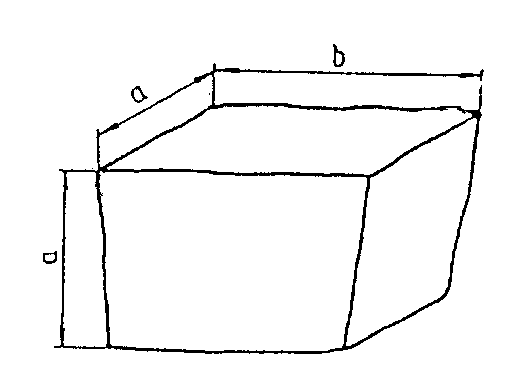 Rysunek 2. Kształt kostki rzędowej	Wymagania dotyczące wymiarów kostki rzędowej przedstawia tablica 3.	Uszkodzenia krawędzi i naroży kostki powinny być nie większe niż podane dla gatunku 2 i 3 kostki regularnej.	Szerokość lub głębokość uszkodzenia krawędzi lub naroży nie powinna być większa niż 0,6 cm.Tablica 3. Wymiary kostki rzędowej oraz dopuszczalne odchyłki2.4. Cement	Cement stosowany do podsypki i wypełnienia spoin powinien być cementem portlandzkim klasy 32,5, odpowiadający wymaganiom PN-B-19701 [9].	Transport i przechowywanie cementu powinny być zgodne z BN-88/6731-08 [13].2.5. Kruszywo	Kruszywo na podsypkę i do wypełniania spoin powinno odpowiadać wymaganiom normy PN-B-06712 [7].	Na podsypkę stosuje się mieszankę kruszywa naturalnego o frakcji od 0 do 8 mm, a do zaprawy cementowo-piaskowej o frakcji od 0 do 4 mm.	Zawartość pyłów w kruszywie na podsypkę cementowo-żwirową i do zaprawy cementowo-piaskowej nie może przekraczać 3%, a na podsypkę żwirową - 8%.	Kruszywo należy przechowywać w warunkach zabezpieczających je przed zanieczyszczeniem oraz zmieszaniem z kruszywami innych klas, gatunków, frakcji (grupy frakcji).	Pozostałe wymagania i badania wg PN-B-06712 [7].2.6. Woda	Woda stosowana do podsypki i zaprawy cementowo-piaskowej, powinna odpowiadać wymaganiom PN-B-32250 [10]. Powinna to być woda „odmiany 1”.	Badania wody należy wykonywać:w przypadku nowego źródła poboru wody,w przypadku podejrzeń dotyczących zmiany parametrów wody, np. zmętnienia, zapachu, barwy.2.7. Masa zalewowa	Masa zalewowa do wypełniania spoin i szczelin dylatacyjnych w nawierzchniach z kostki kamiennej powinna być stosowana na gorąco i odpowiadać wymaganiom normy BN-74/6771-04 [14] lub aprobaty technicznej.3. SPRZĘT3.1. Ogólne wymagania dotyczące sprzętu	Ogólne wymagania dotyczące sprzętu podano w ST D-M-00.00.00 „Wymagania ogólne” pkt 3.3.2. Sprzęt do wykonania nawierzchni z kostki kamiennej	Wykonawca przystępujący do wykonania nawierzchni z kostek kamiennych powinien wykazać się możliwością korzystania z następującego sprzętu:betoniarki, do wytwarzania betonu i zapraw oraz przygotowywania podsypki cementowo-piaskowej,ubijaków ręcznych i mechanicznych, do ubijania kostki,wibratorów płytowych i lekkich walców wibracyjnych, do ubijania kostki po pierwszym ubiciu ręcznym.4. TRANSPORT4.1. Ogólne wymagania dotyczące transportu	Ogólne wymagania dotyczące transportu podano w ST D-M-00.00.00 „Wymagania ogólne” pkt 4.4.2. Transport materiałów4.2.1. Transport kostek kamiennych	Kostki kamienne przewozi się dowolnymi środkami transportowymi.	Kostkę regularną i rzędową należy układać na podłodze obok siebie tak, aby wypełniła całą powierzchnię środka transportowego. Na tak ułożonej warstwie należy bezpośrednio układać następne warstwy.	Kostkę nieregularną przewozi się luźno usypaną. Ładowanie ręczne kostek regularnych i rzędowych powinno być wykonywane bez rzucania. Przy użyciu przenośników taśmowych, kostki regularne i rzędowe powinny być podawane i odbierane ręcznie.	Kostkę regularną i rzędową należy ustawiać w stosy. Kostkę nieregularną można składować w pryzmach.	Wysokość stosu lub pryzm nie powinna przekraczać 1 m.4.2.2.  Transport kruszywa	Kruszywo można przewozić dowolnymi środkami transportowymi w warunkach zabezpieczających je przed rozsypywaniem i zanieczyszczeniem.5. WYKONANIE ROBÓT5.1. Ogólne zasady wykonania robót	Ogólne zasady wykonania robót podano w ST D-M-00.00.00 „Wymagania ogólne” pkt 5.5.2. Przygotowanie podbudowy	Jeżeli w dokumentacji projektowej lub SST przewidziano wykonanie nawierzchni z kostki kamiennej na podbudowie np. z chudego betonu, gruntu stabilizowanego cementem, tłucznia itp. to warunki wykonania podbudowy powinny odpowiadać wymaganiom zawartym w odpowiednich ST.5.3. Obramowanie nawierzchni	Rodzaj obramowania nawierzchni powinien być zgodny z dokumentacją projektową, ST lub wskazaniami Inżyniera.5.4. Podsypka	Do wykonania nawierzchni z kostki kamiennej można stosować jeden z następujących rodzajów podsypki:podsypka cementowo-żwirowa, cementowo-piaskowa,	Rodzaj zastosowanej podsypki powinien być zgodny z dokumentacją projektową, SST lub wskazaniami Inżyniera.	Wymagania dla materiałów stosowanych na podsypkę powinny być zgodne z pkt 2 niniejszej ST oraz z PN-S-96026 [12].	Grubość podsypki powinna być zgodna z dokumentacją projektową i SST.	Współczynnik wodnocementowy dla podsypki cementowo-piaskowej lub cementowo-żwirowej, powinien wynosić od 0,20 do 0,25, a wytrzymałość na ściskanie R7 = 10 MPa, R28 = 14 MPa. 5.5. Układanie nawierzchni z kostki kamiennej5.5.1. Układanie kostki 	Kostkę można układać w różne desenie:deseń rzędowy prosty, który uzyskuje się przez układanie kostki rzędami prostopadłymi do osi drogi,deseń rzędowy ukośny, który otrzymuje się przez układanie kostki rzędami pod kątem 45o do osi drogi,deseń w jodełkę, który otrzymuje się przez układanie kostki pod kątem 45o w przeciwne strony na każdej połowie jezdni,deseń łukowy, który otrzymuje się przez układanie kostki w kształcie łuku lub innych krzywych.	Deseń nawierzchni z kostki kamiennej powinien być dostosowany do wielkości kostki. Przy różnych wymiarach kostki, zaleca się układanie jej w formie desenia łukowego, który poza tym nie wymaga przycinania kostek przy krawężnikach.	Szerokość spoin między kostkami nie powinna przekraczać 12 mm. Spoiny w sąsiednich rzędach powinny się mijać co najmniej o 1/4 szerokości kostki.	Kostka użyta do układania nawierzchni powinna być jednego gatunku i z jednego rodzaju skał. Dla rozgraniczenia kierunków ruchu na jezdni, powinien być ułożony pas podłużny z jednego lub dwóch rzędów kostek o odmiennym kolorze.5.5.3. Szczeliny dylatacyjne	Szczeliny dylatacyjne poprzeczne należy stosować w nawierzchniach z kostki na zaprawie cementowej w odległości od 10 do 15 m oraz w takich miejscach, w których występuje dylatacja podbudowy lub zmiana sztywności podłoża.	Szczeliny podłużne należy stosować przy ściekach na jezdniach wszelkich szerokości oraz pośrodku jezdni, jeżeli szerokość jej przekracza 10 m lub w przypadku układania nawierzchni połową szerokości jezdni.	Przy układaniu nawierzchni z kostki na podbudowie betonowej - na podsypce cementowo-żwirowej z zalaniem spoin zaprawą cementowo-piaskową, szczeliny dylatacyjne warstwy jezdnej należy wykonywać nad szczelinami podbudowy. Szerokość szczelin dylatacyjnych powinna wynosić od 8 do 12 mm.5.5.4. Warunki przystąpienia do robót	Kostkę na zaprawie cementowo-piaskowej i cementowo-żwirowej można układać bez środków ochronnych przed mrozem, jeżeli temperatura otoczenia jest +5oC lub wyższa. Nie należy układać kostki w temperaturze 0oC lub niższej. Jeżeli w ciągu dnia temperatura utrzymuje się w granicach od 0 do +5oC, a w nocy spodziewane są przymrozki, kostkę należy zabezpieczyć przez nakrycie materiałem o złym przewodnictwie cieplnym. Świeżo wykonaną nawierzchnię na podsypce cementowo-żwirowej należy chronić w sposób podany w PN-B-06251 [6].5.5.5. Ubijanie kostki	Sposób ubijania kostki powinien być dostosowany do rodzaju podsypki oraz materiału do wypełnienia spoin.Kostkę na podsypce żwirowo-cementowej przy wypełnianiu spoin zaprawą cementowo-piaskową, należy ubijać dwukrotnie.	Pierwsze mocne ubicie powinno nastąpić przed zalaniem spoin i spowodować obniżenie kostek do wymaganej niwelety.	Drugie - lekkie ubicie, ma na celu doprowadzenie ubijanej powierzchni kostek do wymaganego przekroju poprzecznego jezdni. Drugi ubicie następuje bezpośrednio po zalaniu spoin zaprawą cementowo-piaskową. Zamiast drugiego ubijania można stosować wibratory płytowe lub lekkie walce wibracyjne.	Kostki, które pękną podczas ubijania powinny być wymienione na całe. Ostatni rząd kostek na zakończenie działki roboczej, przy ubijaniu należy zabezpieczyć przed przesunięciem za pomocą np. belki drewnianej umocowanej szpilkami stalowymi w podłożu.5.5.6. Wypełnienie spoin	Zaprawę cementowo-piaskową można stosować przy nawierzchniach z kostki każdego typu układanej na podsypce cementowo-żwirowej. 	Wypełnienie spoin zaprawą cementowo-piaskową powinno być wykonane z zachowaniem następujących wymagań:piasek powinien odpowiadać wymaganiom wg pkt 2.5,cement powinien odpowiadać wymaganiom wg pkt 2.4,wytrzymałość zaprawy na ściskanie powinna wynosić nie mniej niż 30 MPa,przed rozpoczęciem zalewania kostka powinna być oczyszczona i dobrze zwilżona wodą z dodatkiem 1% cementu w stosunku objętościowym,głębokość wypełnienia spoin zaprawą cementowo-piaskową powinna wynosić około 5 cm,zaprawa cementowo-piaskowa powinna całkowicie wypełnić spoiny i tworzyć monolit z kostką.5.6. Pielęgnacja nawierzchni	Sposób pielęgnacji nawierzchni zależy od rodzaju wypełnienia spoin i od rodzaju podsypki.	Pielęgnacja nawierzchni kostkowej, której spoiny są wypełnione zaprawą cementowo-piaskową polega na polaniu nawierzchni wodą w kilka godzin po zalaniu spoin i utrzymaniu jej w stałej wilgotności przez okres jednej doby. Następnie nawierzchnię należy przykryć piaskiem i utrzymywać w stałej wilgotności przez okres 7 dni. Po upływie od 2 do 3 tygodni - w zależności od warunków atmosferycznych, nawierzchnię należy oczyścić dokładnie z piasku i można oddać do ruchu.6. KONTROLA JAKOŚCI ROBÓT6.1. Ogólne zasady kontroli jakości robót	Ogólne zasady kontroli jakości robót podano w ST D-M-00.00.00 „Wymagania ogólne” pkt 6.6.2. Badania przed przystąpieniem do robót	Rodzaj i zakres badań dla kostek kamiennych powinien być zgodny z wymaganiami wg PN-B-11100 [8].Badanie zwykłe obejmuje sprawdzenie cech zewnętrznych i dopuszczalnych odchyłek, podanych w tablicach 2, 3, 4.	Badanie pełne obejmuje zakres badania zwykłego oraz sprawdzenie cech fizycznych i wytrzymałościowych podanych w tablicy 1.	W skład partii przeznaczonej do badań powinny wchodzić kostki jednakowego typu, rodzaju klasy i wielkości. Wielkość partii nie powinna przekraczać 500 ton kostki.	Z partii przeznaczonej do badań należy pobrać w sposób losowy próbkę składającą się z kostek drogowych w liczbie:do badania zwykłego: 40 sztuk,do badania cech podanych w tablicy 1: 6 sztuk.	Badania zwykłe należy przeprowadzać przy każdym sprawdzaniu zgodności partii z wymaganiami normy, badanie pełne przeprowadza się na żądanie odbiorcy.	W badaniu zwykłym partię kostki należy uznać za zgodną z wymaganiami normy, jeżeli liczba sztuk niedobrych w zbadanej ilości kostek jest dla poszczególnych sprawdzań równa lub mniejsza od 4.	W przypadku gdy liczba kostek niedobrych dla jednego sprawdzenia jest większa od 4, całą partię należy uznać za niezgodną z wymaganiami.	W badaniu pełnym, partię kostki poddaną sprawdzeniu cech podanych w tablicy 1, należy uznać za zgodną z wymaganiami normy, jeżeli wszystkie sprawdzenia dadzą wynik dodatni. Jeżeli chociaż jedno ze sprawdzeń da wynik ujemny, całą partię należy uznać za niezgodną z wymaganiami.	Badania pozostałych materiałów stosowanych do wykonania nawierzchni z kostek kamiennych, powinny obejmować wszystkie właściwości, które zostały określone w normach podanych dla odpowiednich  materiałów wg pkt od 2.3 do 2.7.6.3. Badania w czasie robót6.3.1. Sprawdzenie podsypki	Sprawdzenie podsypki polega na stwierdzeniu jej zgodności z dokumentacją projektową oraz z wymaganiami określonymi w p. 5.4.6.3.2. Badanie prawidłowości układania kostki	Badanie prawidłowości układania kostki polega na:zmierzeniu szerokości spoin oraz powiązania spoin i sprawdzeniu zgodności z p. 5.5.6,zbadaniu rodzaju i gatunku użytej kostki, zgodnie z wymogami wg p. od 2.2.2 do 2.2.5,sprawdzeniu prawidłowości wykonania szczelin dylatacyjnych zgodnie z p. 5.5.3.	Sprawdzenie wiązania kostki wykonuje się wyrywkowo w kilku miejscach przez oględziny nawierzchni i określenie czy wiązanie odpowiada wymaganiom wg p. 5.5.	Ubicie kostki sprawdza się przez swobodne jednokrotne opuszczenie z wysokości 15 cm ubijaka o masie 25 kg na poszczególne kostki. Pod wpływem takiego uderzenia osiadanie kostek nie powinno być dostrzegane.6.3.3. Sprawdzenie wypełnienia spoin	Badanie prawidłowości wypełnienia spoin polega na sprawdzeniu zgodności z wymaganiami zawartymi w p. 5.5.6.	Sprawdzenie wypełnienia spoin wykonuje się co najmniej w pięciu dowolnie obranych miejscach na każdym kilometrze przez wykruszenie zaprawy na długości około 10 cm i zmierzenie głębokości wypełnienia spoiny zaprawą, a przy zaprawie cementowo-piaskowej i masie zalewowej - również przez sprawdzenie przyczepności zaprawy lub masy zalewowej do kostki.6.4. Sprawdzenie cech geometrycznych nawierzchni6.4.1. Równość	Nierówności podłużne nawierzchni należy mierzyć 4-metrową łatą lub planografem, zgodnie z normą BN-68/8931-04 [18].	Nierówności podłużne nawierzchni nie powinny przekraczać 1,0 cm.6.4.2. Spadki poprzeczne	Spadki poprzeczne nawierzchni powinny być zgodne z dokumentacją projektową z tolerancją  0,5%.6.4.3. Rzędne wysokościowe	Różnice pomiędzy rzędnymi wykonanej nawierzchni i rzędnymi projektowanymi nie powinny przekraczać +1 cm i -2 cm.6.4.4. Ukształtowanie osi	Oś nawierzchni w planie nie może być przesunięta w stosunku do osi projektowanej o więcej niż  5 cm.6.4.5. Szerokość nawierzchni	Szerokość nawierzchni nie może różnić się od szerokości projektowanej o więcej niż  5 cm.6.4.6. Grubość podsypki	Dopuszczalne odchyłki od projektowanej grubości podsypki nie powinny przekraczać  1,0 cm.6.4.7. Częstotliwość oraz zakres badań i pomiarów	Częstotliwość oraz zakres badań i pomiarów wykonanej nawierzchni z kostek kamiennych przedstawiono w tablicy 5.Tablica 5. Częstotliwość i zakres badań cech geometrycznych nawierzchni7. OBMIAR ROBÓT7.1. Ogólne zasady obmiaru robót	Ogólne zasady obmiaru robót podano w ST D-M-00.00.00 „Wymagania ogólne” pkt 7.7.2. Jednostka obmiarowa	Jednostką obmiarową jest m2 (metr kwadratowy) wykonanej nawierzchni z kostki kamiennej.8. ODBIÓR ROBÓT8.1. Ogólne zasady odbioru robót	Ogólne zasady odbioru robót podano w ST D-M-00.00.00 „Wymagania ogólne” pkt 8.	Roboty uznaje się za wykonane zgodnie z dokumentacją projektową, SST i wymaganiami Inżyniera, jeżeli wszystkie pomiary i badania z zachowaniem tolerancji według pkt 6 dały wyniki pozytywne.8.2. Odbiór robót zanikających i ulegających  zakryciuRoboty związane z wykonaniem podsypki należą do robót ulegających zakryciu. Zasady ich odbioru są określone w ST D-M-00.00.00 „Wymagania ogólne”  pkt 8.2.9. PODSTAWA PŁATNOŚCI9.1. Ogólne ustalenia dotyczące podstawy płatności	Ogólne ustalenia dotyczące podstawy płatności podano w ST D-M-00.00.00 „Wymagania ogólne” pkt 9.9.2. Cena jednostki obmiarowej	Cena wykonania 1 m2 nawierzchni z kostki kamiennej obejmuje:prace pomiarowe i roboty przygotowawcze,oznakowanie robót,dostarczenie materiałów,wykonanie podsypki,ułożenie i ubicie kostki,wypełnienie spoin,pielęgnację nawierzchni,przeprowadzenie badań i pomiarów wymaganych w specyfikacji technicznej.10. PRZEPISY ZWIĄZANE10.1. Normy10.2. Inne dokumenty19.    Warunki techniczne. Drogowe emulsje asfaltowe EmA-94. IBDiM - 1994 r.SPECYFIKACJA TECHNICZNAD – 05.03.05b 	NAWIERZCHNIA  Z  BETONU ASFALTOWEGO.WARSTWA WIĄŻĄCA 1. WSTĘP1.1. Przedmiot STPrzedmiotem niniejszej specyfikacji technicznej (ST) są wymagania dotyczące wykonania i odbioru robót związanych z wykonaniem warstwy wiążącej i wyrównawczej z betonu asfaltowego.1.2. Zakres stosowania STSpecyfikacja techniczna stanowi dokument przetargowy i kontraktowy stosowany przy zlecaniu i realizacji robót budowlanych wymienionych w punkcie 1.1.1.3. Zakres robót objętych OST	Ustalenia zawarte w niniejszej specyfikacji dotyczą zasad prowadzenia robót związanych z wykonaniem i odbiorem warstwy wiążącej i wyrównawczej z betonu asfaltowego wg PN-EN 13108-1 [51] i WT-2 [82] i [83] z mieszanki mineralno-asfaltowej dostarczonej od producenta. W przypadku produkcji mieszanki mineralno-asfaltowej przez Wykonawcę dla potrzeb budowy, Wykonawca zobowiązany jest prowadzić zakładową kontrolę produkcji (ZKP) zgodnie z PN-EN 13108-21 [55].	Warstwę wiążącą i wyrównawczą z betonu asfaltowego można wykonywać dla dróg kategorii ruchu od KR1 do KR7 (określenie kategorii ruchu podano w punkcie 1.4.8). Stosowane mieszanki  betonu asfaltowego o wymiarze D (patrz pkt 1.4.5.) podano w tablicy 1.Tablica 1. Stosowane mieszanki 1)	Podział ze względu na wymiar największego kruszywa w mieszance.Uwaga: niniejsza ST nie obejmuje wykonania warstw nawierzchni z betonu asfaltowego o wysokim module sztywności.  1.4. Określenia podstawowe1.4.1. Nawierzchnia – konstrukcja składająca się z jednej lub kilku warstw służących do przejmowania i rozkładania obciążeń od ruchu pojazdów na podłoże.1.4.2. Warstwa wiążąca – warstwa nawierzchni między warstwą ścieralną a podbudową.1.4.3. Warstwa wyrównawcza – warstwa o zmiennej grubości, ułożona na istniejącej warstwie w celu uzyskania odpowiedniego profilu potrzebnego do ułożenia kolejnej warstwy.1.4.4. Mieszanka mineralno-asfaltowa (MMA) – mieszanka kruszyw i lepiszcza asfaltowego.1.4.5. Wymiar mieszanki mineralno-asfaltowej – określenie mieszanki mineralno-asfaltowej, ze względu na największy wymiar kruszywa D, np. wymiar 11, 16, 22.1.4.6. Beton asfaltowy – mieszanka mineralno-asfaltowa, w której kruszywo o uziarnieniu ciągłym lub nieciągłym tworzy strukturę wzajemnie klinującą się.1.4.7. Uziarnienie – skład ziarnowy kruszywa, wyrażony w procentach masy ziaren przechodzących przez określony zestaw sit.1.4.8. Kategoria ruchu – obciążenie drogi ruchem samochodowym, wyrażone w osiach obliczeniowych (100 kN) wg „Katalogu typowych konstrukcji nawierzchni podatnych i półsztywnych” GDDKiA [84].1.4.9. Wymiar kruszywa – wielkość ziaren kruszywa, określona przez dolny (d) i górny (D) wymiar sita.1.4.10. Kruszywo grube – kruszywo z ziaren o wymiarze: D ≤  oraz d > .1.4.11. Kruszywo drobne – kruszywo z ziaren o wymiarze: D ≤ , którego większa część pozostaje na sicie .1.4.12. Pył – kruszywo z ziaren przechodzących przez sito .1.4.13. Wypełniacz – kruszywo, którego większa część przechodzi przez sito . (Wypełniacz mieszany – kruszywo, które składa się z wypełniacza pochodzenia mineralnego i wodorotlenku wapnia. Wypełniacz dodany – wypełniacz pochodzenia mineralnego, wyprodukowany oddzielnie).1.4.14. Granulat asfaltowy – jest to przetworzony destrukt asfaltowy o udokumentowanej jakości jako materiał składowy w produkcji mieszanek mineralno-asfaltowych w technologii na gorąco.1.4.15. Destrukt asfaltowy – jest to mieszanka mineralno-asfaltowa, która jest uzyskiwana w wyniku frezowania warstw asfaltowych, rozkruszenia płyt wyciętych z nawierzchni asfaltowej, brył uzyskiwanych z płyt oraz z mieszanki mineralno-asfaltowej odrzuconej lub będącej nadwyżką produkcji.1.4.16. Kationowa emulsja asfaltowa – emulsja, w której emulgator nadaje dodatnie ładunki cząstkom zdyspergowanego asfaltu.1.4.17.Połączenia technologiczne – połączenia rożnych warstw ze sobą lub tych samychwarstw wykonywanych w rożnym czasie nie będących połączeniem międzywarstwowym1.4.18.Złącza podłużne i poprzeczne – połączenia tego samego materiału wbudowywanegow rożnym czasie1.4.19.Spoiny – połączenia rożnych materiałów, np. asfaltu lanego i betonu asfaltowego oraz warstwy asfaltowej z urządzeniami obcymi w nawierzchni lub ją ograniczającymi1.4.20. Pozostałe określenia podstawowe są zgodne z obowiązującymi, odpowiednimi polskimi normami i z definicjami podanymi w ST D-M-00.00.00 „Wymagania ogólne” pkt 1.4.1.4.18. Symbole i skróty dodatkowe1.5. Ogólne wymagania dotyczące robót	Ogólne wymagania dotyczące robót podano w ST D-M-00.00.00 „Wymagania ogólne” [1] pkt 1.5.2. Materiały2.1. Ogólne wymagania dotyczące materiałów	Ogólne wymagania dotyczące materiałów, ich pozyskiwania i składowania, podano w  ST D-M-00.00.00 „Wymagania ogólne” [1] pkt 2.Wykonawca powinien przedstawić Inżynierowi  dokumenty potwierdzające przydatność wszystkich materiałów stosowanych do wykonania warstw asfaltowych. W przypadku zmiany rodzaju i właściwości materiałów należy ponownie wykazać ich przydatność do przewidywanego celu.Wbudowywana mieszanka mineralno-asfaltowa może pochodzić z kilku wytwórni pod warunkiem, że jest produkowana z tych samych materiałów (o ustalonej przydatności ) i w oparciu o takie samo badanie typu.2.2. Materiały stosowane do betonu asfaltowego do warstwy wyrównawczej i wiążącejRodzaje stosowanych materiałów do betonu asfaltowego do warstwy wyrównawczej i wiążącej w zależności od kategorii ruchu podano w tablicy 2. Tablica 2. Materiały  do warstwy wiążącej i wyrównawczej z betonu asfaltowego2.3. Lepiszcza asfaltowe	Należy stosować asfalty drogowe wg PN-EN 12591 [23],  polimeroasfalty wg PN-EN 14023 [66] [66a] lub asfalty wielorodzajowe wg   PN-EN 13924-2 [65] [65a]. Oprócz lepiszcz wymienionych w tablicy 2 można stosować inne lepiszcza nienormowe według aprobat technicznych. Asfalty drogowe powinny spełniać wymagania podane w tablicy 3.Polimeroasfalty  powinny spełniać wymagania podane  w tablicy 4.Asfalty wielorodzajowe powinny spełniać wymagania podane w tablicy 5.Tablica 3. Wymagania wobec asfaltów drogowych wg PN-EN 12591 [23]Tablica 4. Wymagania wobec asfaltów modyfikowanych polimerami (polimeroasfaltów) wg PN-EN 14023 [66] [66a]Tablica 5. Wymagania wobec asfaltów wielorodzajowych wg PN-EN 13924-2:2014-04/Ap1 i Ap2 [65a]Składowanie asfaltu drogowego powinno odbywać się w zbiornikach,  wykluczających zanieczyszczenie asfaltu i wyposażonych w system grzewczy pośredni (bez kontaktu asfaltu z przewodami grzewczymi). Zbiornik roboczy otaczarki powinien być izolowany termicznie, posiadać automatyczny system grzewczy z tolerancją ±  oraz układ cyrkulacji asfaltu. 	Polimeroasfalt powinien być magazynowany w zbiorniku wyposażonym w system grzewczy pośredni z termostatem kontrolującym temperaturę z dokładnością  ± . Zaleca się wyposażenie zbiornika w mieszadło. Zaleca się bezpośrednie zużycie polimeroasfaltu po dostarczeniu. Należy unikać wielokrotnego rozgrzewania i chłodzenia polimeroasfaltu w okresie jego stosowania oraz unikać niekontrolowanego mieszania polimeroasfaltów różnego rodzaju i klasy oraz z asfaltem zwykłym.Temperatura lepiszcza asfaltowego w zbiorniku magazynowym (roboczym) nie powinna przekraczać w okresie krótkotrwałym, nie dłuższym niż 5 dni,  poniższych wartości: asfaltu drogowego 35/50: 190°C,asfaltu drogowego 50/70: 180°C, polimeroasfaltu: wg wskazań producenta,asfaltu drogowego wielorodzajowego: wg wskazań producenta.W celu ograniczenia ilości emisji gazów cieplarnianych oraz obniżenia temperatury mieszania składników i poprawienia urabialności mieszanki mineralno-asfaltowej dopuszcza się zastosowanie asfaltu spienionego.2.4. Kruszywo 	Do warstwy wiążącej i wyrównawczej z betonu asfaltowego należy stosować kruszywo według PN-EN 13043 [50] i WT-1 Kruszywa 2014 [81], obejmujące kruszywo grube, kruszywo drobne  i wypełniacz. W mieszance mineralno-asfaltowej jako kruszywo drobne należy stosować mieszankę kruszywa łamanego i niełamanego (dla KR1÷KR2 dopuszcza się stosowanie w mieszance mineralnej do 100% kruszywa drobnego niełamanego) lub kruszywo łamane. Jeżeli stosowana jest mieszanka kruszywa drobnego niełamanego i łamanego, to należy przyjąć proporcje kruszywa łamanego do niełamanego co najmniej 50/50.Wymagania dla kruszyw według WT-1 Kruszywa 2014 [81]  są podane w tablicach poniżej. a) Kruszywo grube do warstwy wiążącej i wyrównawczej z betonu asfaltowego powinno spełniać wymagania podane w tablicy 6.Tablica 6.	Wymagane właściwości kruszywa grubego do warstwy wiążącej i wyrównawczej  z betonu asfaltowegob) kruszywo niełamane drobne lub o ciągłym uziarnieniu do D≤8  do warstwy wiążącej i wyrównawczej  z betonu asfaltowego  powinno spełniać wymagania podane w tablicy  7. Tablica 7. Wymagane właściwości kruszywa niełamanego drobnego lub o ciągłym uziarnieniu do D≤8  do warstwy wiążącej i wyrównawczej  z betonu asfaltowegoc) kruszywo łamane drobne lub o ciągłym uziarnieniu do D≤8  do warstwy wiążącej i wyrównawczej  z betonu asfaltowego  powinno spełniać wymagania podane w tablicy  8. Tablica 8.	Wymagane właściwości kruszywa łamanego drobnego lub o ciągłym uziarnieniu do D≤8  do warstwy wiążącej i wyrównawczej  z betonu asfaltowegod)  do warstwy wiążącej i wyrównawczej z betonu asfaltowego, w zależności od kategorii ruchu,  należy stosować wypełniacz spełniający wymagania podane w tablicy 9.Tablica 9. Wymagane właściwości wypełniacza*) do warstwy wiążącej i wyrównawczej z betonu asfaltowego*) Można stosować pyły z odpylania, pod warunkiem spełniania wymagań jak dla wypełniacza zgodnie z pktem 5 PN-EN 13043 [50]. Proporcja pyłów i wypełniacza wapiennego powinna być tak dobrana, aby kategoria zawartości CaCO3 w mieszance pyłów i wypełniacza wapiennego nie była niższa niż CC70. Składowanie kruszywa powinno się odbywać w warunkach zabezpieczających je przed zanieczyszczeniem i zmieszaniem z kruszywem o innym wymiarze lub pochodzeniu. Podłoże składowiska musi być równe, utwardzone i odwodnione. Składowanie wypełniacza powinno się odbywać w silosach wyposażonych w urządzenia do aeracji.2.5. Środek adhezyjny 	W celu poprawy powinowactwa fizykochemicznego lepiszcza asfaltowego i kruszywa, gwarantującego odpowiednią przyczepność (adhezję) lepiszcza do kruszywa i odporność mieszanki mineralno-asfaltowej na działanie wody, należy dobrać i zastosować środek adhezyjny, tak aby dla konkretnej pary kruszywo-lepiszcze wartość przyczepności określona według PN-EN 12697-11 {38}, metoda C wynosiła co najmniej 80%.	Składowanie środka adhezyjnego jest dozwolone tylko w oryginalnych opakowaniach producenta.2.6. Granulat asfaltowy2.6.1. Właściwości granulatu asfaltowegoGranulat asfaltowy powinien spełniać wymagania podane w tablicy 10. Tablica 10. Wymagania dotyczące granulatu asfaltowegoZawartość materiałów obcych w granulacie asfaltowym, oznaczona wg PN-EN 12697-42 [48],  powinna spełniać wymagania podane w tablicy 11.Tablica 11. Zawartość materiałów obcych w granulacie asfaltowymWymiar D kruszywa zawartego w granulacie asfaltowym nie może być większy od  wymiaru D mieszanki mineralnej wchodzącej w skład mieszanki mineralno-asfaltowej.Do obliczania temperatury mięknienia mieszaniny lepiszcza z granulatu asfaltowego i dodanego asfaltu należy, zgodnie z PN-EN 13108-1 [51], załącznik a,            pkt A.3,  stosować następujące równanie:TPiKmix = α · TPiK1 +b · TPiK2w którym:TPiKmix – temperatura mięknienia mieszanki lepiszczy w mieszance mineralno-asfaltowej z dodatkiem granulatu asfaltowego, [°C],TPiK1     –  temperatura mięknienia lepiszcza odzyskanego z granulatu asfaltowego, [°C],TPiK2     –  średnia temperatura mięknienia dodanego lepiszcza asfaltowego [°C],a i b   – udział masowy: lepiszcza z granulatu asfaltowego (a) i dodanego lepiszcza (b), przy a+b=12.6.2. Jednorodność granulatu asfaltowego Jednorodność granulatu asfaltowego powinna być oceniana na podstawie rozstępu procentowego udziału w granulacie: kruszywa grubego, kruszywa drobnego oraz pyłów, zawartości lepiszcza oraz rozstępu wyników pomiarów temperatury mięknienia lepiszcza odzyskanego z granulatu asfaltowego. Wymagane jest podanie zmierzonej wartości jednorodności rozstępu wyników badań właściwości przeprowadzonych na liczbie próbek n, przy czym n powinno wynosić co najmniej 5. Liczbę próbek oblicza się, dzieląc masę materiału wyjściowego podanego w tonach [t], zaokrąglając w górę do pełnej liczby.Wymagania dotyczące dopuszczalnego rozstępu wyników badań granulatu asfaltowego podano w tablicy 12. Tablica 12. Dopuszczalny rozstęp wyników badań właściwości2.6.3. Deklarowanie właściwości  granulatu asfaltowego W opisie granulatu asfaltowego producent powinien zadeklarować:typ mieszanki lub mieszanek, z których pochodzi granulat (np. AC 16 S , droga DK 10), nie dopuszcza się do stosowania granulatu,  którego pochodzenia nie można udokumentować i zadeklarować,rodzaj kruszywa i średnie uziarnienie,typ lepiszcza, średnią zawartość lepiszcza i średnia temperaturę mięknienia lepiszcza odzyskanego,maksymalną wielkość kawałków granulatu asfaltowego U GRA D/d. Właściwości kruszywa z granulatu asfaltowego powinny spełniać wymagania określone dla kruszywa w danej mieszance mineralno-asfaltowej.Dopuszcza się deklarowanie właściwości kruszywa mineralnego w granulacie asfaltowym na podstawie udokumentowanego wcześniej zastosowania. 2.6.4. Warunki stosowania granulatu asfaltowego Granulat asfaltowy może być wykorzystywany do produkcji mieszanki mineralno-asfaltowej, jeżeli spełnione są wymagania dotyczące końcowego wyrobu – mieszanki mineralno-asfaltowej z jego dodatkiem. Wytwórnia mieszanek mineralno-asfaltowych powinna spełniać warunki kontrolowanego, mechanicznego dozowania granulatu asfaltowego podczas  produkcji mieszanki mineralno-asfaltowej.Granulat dodawany na zimno wymaga wyższego podgrzewania kruszywa, zgodnie z tablicą 13. Jeżeli granulat asfaltowy jest wilgotny to należy temperaturę kruszywa jeszcze podnieść o korektę z tablicy 14. Tablica 13.	Temperatura kruszywa w zależności od ilości zimnego i suchego granulatu asfaltowegoNależy oznaczyć wilgotność granulatu asfaltowego i skorygować temperaturę produkcji mma zgodnie z tablicą 14 o tyle, aby nie została przekroczona dopuszczalna najwyższa temperatura lepiszcza asfaltowego w zbiorniku magazynowym (roboczym) - patrz pkt 2.3. Tablica 14.	Korekta temperatury produkcji w zależności od wilgotności granulatu asfaltowegoSzare pola wskazują dodatek granulatu nieekonomiczny i niebezpieczny ze względu na duże ilości pary wodnej powstającej przy odparowaniu wody z wilgotnego granulatu. Dopuszcza się użycie granulatu asfaltowego w metodzie „na zimno”  (bez wstępnego ogrzewania) w ilości do 20% masy mieszanki mineralno-asfaltowej na podstawie wykazania spełnienia wymagań podanych powyżej oraz spełniania właściwości mma. Uwaga: Stosowanie granulatu asfaltowego nie może obniżać właściwości mieszanek mineralno-asfaltowych.Do produkcji mieszanek mineralno-asfaltowych z zastosowaniem granulatu nie dopuszcza się stosowania środków obniżających lepkość asfaltu.2.7. Materiały do uszczelnienia połączeń i krawędzi	Do uszczelnienia połączeń technologicznych (tj. złączy podłużnych i poprzecznych) z tego samego materiału wykonywanego w różnym czasie oraz spoin stanowiących połączenia różnych materiałów lub połączenie warstwy asfaltowej z urządzeniami obcymi w nawierzchni lub ją ograniczającymi, należy stosować elastyczne taśmy bitumiczne i pasty asfaltowe dobrane wg zasad przedstawionych w tablicy 15 i 16 oraz spełniające wymagania, w zależności od rodzaju materiału, wg tablic od 17 do 19. Materiał na elastyczne taśmy bitumiczne w celu zapewnienia elastyczności powinien być  modyfikowany polimerami.Tablica 15.	Materiały do złączy między fragmentami zagęszczonej MMA rozkładanej metodą „gorące przy zimnym”Tablica 16.	Materiały do spoin między fragmentami zagęszczonej MMA i elementami wyposażenia drogiTablica 17. Wymagania wobec taśm bitumicznychTablica 18. Wymagania wobec past asfaltowych na zimno na bazie emulsjiTablica 19. Wymagania wobec past asfaltowych na gorąco na bazie asfaltu modyfikowanego polimerami2.8. Materiały do złączenia warstw konstrukcji	Do złączania warstw konstrukcji nawierzchni (warstwa wiążąca z warstwą ścieralną) należy stosować  kationowe emulsje asfaltowe niemodyfikowane lub kationowe emulsje modyfikowane polimerami według aktualnego Załącznika krajowego NA do PN-EN 13808 [64].Spośród rodzajów emulsji wymienionych w Załączniku krajowym NA [64a] do normy PN-EN 13808 [64], należy stosować emulsje oznaczone kodem ZM. Właściwości i przeznaczenie emulsji asfaltowych oraz sposób ich składowania opisano w ST D-04.03.01a [2]. 2.9. Dodatki do mieszanki mineralno-asfaltowej Mogą być stosowane dodatki stabilizujące lub modyfikujące. Pochodzenie, rodzaj i właściwości dodatków powinny być deklarowane. Należy używać tylko materiałów składowych o ustalonej przydatności.Ustalenie przydatności powinno wynikać co najmniej jednego z następujących dokumentów: normy europejskiej,europejskiej aprobaty technicznej,specyfikacji materiałowych opartych na potwierdzonych pozytywnych zastosowaniach w nawierzchniach asfaltowych. Wykaz należy dostarczyć w celu udowodnienia przydatności. Wykaz może być oparty na badaniach w połączeniu z dowodami w praktyce.Zaleca się stosowanie do mieszanki mineralno-asfaltowej środka obniżającego temperaturę produkcji i układania. Do mieszanki mineralno-asfaltowej  może być stosowany dodatek asfaltu naturalnego wg PN-EN 13108-4 [52], załącznik B.  2.10. Skład mieszanki mineralno-asfaltowejSkład mieszanki mineralno-asfaltowej powinien być ustalony na podstawie badań próbek wykonanych zgodnie z normą PN-EN 13108-20 [54] załącznik C oraz normami powiązanymi.  Uziarnienie mieszanki mineralnej oraz minimalna zawartość lepiszcza podane są w tablicy 20.  Próbki powinny spełniać wymagania podane w p. 2.11, w zależności od kategorii ruchu jak i zawartości asfaltu Bmin i temperatur zagęszczania próbek.Tablica 20.	Uziarnienie mieszanki mineralnej oraz zawartość lepiszcza do betonu asfaltowego do warstwy wiążącej i wyrównawczej, dla ruchu KR1÷KR7 2.11. Właściwości mieszaki mineralno-asfaltowej do wykonania betonu asfaltowego do warstwy wiążącej i wyrównawczejWymagane właściwości mieszanki mineralno-asfaltowej podane są w tablicach  21, 22 i 23. Tablica 22. Wymagane właściwości mieszanki mineralno-asfaltowej do warstwy wiążącej i wyrównawczej, dla ruchu KR3 ÷ KR4 a)	Grubość płyty: AC16, AC22  60 mm,b)	 Ujednoliconą procedurę badania odporności na działanie wody podano w WT-2 2014  w załączniku 1 [82],c)	Procedurę kondycjonowania krótkoterminowego mma przed formowaniem próbek podano w WT-2 2014 w załączniku 2 [83].3. Sprzęt3.1. Ogólne wymagania dotyczące sprzętu	Ogólne wymagania dotyczące sprzętu podano w ST  D-M-00.00.00 „Wymagania ogólne” [1] pkt 3.3.2. Sprzęt stosowany do wykonania robót	Przy wykonywaniu robót Wykonawca w zależności od potrzeb, powinien wykazać się możliwością korzystania ze sprzętu dostosowanego do przyjętej metody robót, jak:wytwórnia (otaczarka) o mieszaniu cyklicznym lub ciągłym, z automatycznym komputerowym sterowaniem produkcji, do wytwarzania mieszanek mineralno-asfaltowych.
Wytwórnia  powinna zapewnić wysuszenie i wymieszanie wszystkich składników oraz zachowanie właściwej temperatury składników i gotowej mieszanki mineralno-asfaltowej. Na wytwórni powinien funkcjonować certyfikowany system zakładowej kontroli produkcji zgodny z PN-EN 13108-21 [55]. 
Wytwórnia powinna być wyposażona w termometry (urządzenia pomiarowe) pozwalające na ciągłe monitorowanie temperatury poszczególnych materiałów, na różnych etapach przygotowywania materiałów, jak i na wyjściu z mieszalnika,układarka gąsienicowa, z elektronicznym sterowaniem równości układanej warstwy,skrapiarka,walce stalowe gładkie, lekka rozsypywarka kruszywa,szczotki mechaniczne i/lub inne urządzenia czyszczące,samochody samowyładowcze z przykryciem brezentowym lub termosami,sprzęt drobny.4. Transport4.1. Ogólne wymagania dotyczące transportu	Ogólne wymagania dotyczące transportu podano w ST D-M-00.00.00 „Wymagania ogólne” [1] pkt 4.	4.2. Transport materiałów 	Asfalt i polimeroasfalt należy przewozić zgodnie z zasadami wynikającymi z ustawy o przewozie drogowym towarów niebezpiecznych [86], wprowadzającej przepisy konwencji ADR, w cysternach kolejowych lub samochodach izolowanych i zaopatrzonych w urządzenia umożliwiające pośrednie ogrzewanie oraz w zawory spustowe.Kruszywa można przewozić dowolnymi środkami transportu, w warunkach zabezpieczających je przed zanieczyszczeniem, zmieszaniem z innymi materiałami i nadmiernym zawilgoceniem. Wypełniacz należy przewozić w sposób chroniący go przed zawilgoceniem, zbryleniem i zanieczyszczeniem. Wypełniacz luzem powinien być przewożony w odpowiednich cysternach przystosowanych do przewozu materiałów sypkich, umożliwiających rozładunek pneumatyczny.Środek adhezyjny, w opakowaniu producenta, może być przewożony dowolnymi środkami transportu z uwzględnieniem zaleceń producenta. Opakowanie powinno być zabezpieczone tak, aby nie uległo uszkodzeniu. Emulsja asfaltowa może być transportowana w zamkniętych cysternach, autocysternach, beczkach i innych opakowaniach pod warunkiem, że nie będą korodowały pod wpływem emulsji i nie będą powodowały jej rozpadu. Cysterny powinny być wyposażone w przegrody. Nie należy używać do transportu opakowań z metali lekkich (może zachodzić wydzielanie wodoru i groźba wybuchu przy emulsjach o pH ≤ 4).Mieszankę mineralno-asfaltową należy  dowozić na budowę pojazdami samowyładowczymi w zależności od postępu robót. Podczas transportu i postoju przed wbudowaniem mieszanka powinna być zabezpieczona przed ostygnięciem i dopływem powietrza (przez przykrycie, pojemniki termoizolacyjne lub ogrzewane itp.). Warunki i czas transportu mieszanki, od produkcji do wbudowania, powinna zapewniać utrzymanie temperatury w wymaganym przedziale. Nie dotyczy to przypadków użycia dodatków obniżających temperaturę produkcji i wbudowania, lepiszczy zawierających takie środki lub specjalnych technologii produkcji i wbudowywania w obniżonej temperaturze, tj. z użyciem asfaltu spienionego. W tym zakresie należy kierować się informacjami (zaleceniami) podanymi przez producentów tych środków. Powierzchnie pojemników używanych do transportu mieszanki powinny być czyste, a do zwilżania tych powierzchni można używać tylko środki antyadhezyjne niewpływające szkodliwie na mieszankę. Zabrania się skrapiania skrzyń olejem na pędowym lub innymi środkami ropopochodnymi.5. Wykonanie robót5.1. Ogólne zasady wykonania robót	Ogólne zasady wykonania robót podano w ST D-M-00.00.00 „Wymagania ogólne” [1] pkt 5.5.2. Projektowanie mieszanki mineralno-asfaltowej	Przed przystąpieniem do robót Wykonawca dostarczy Inżynierowi do akceptacji projekt składu mieszanki mineralno-asfaltowej (AC11W, AC16W, AC22W), wyniki badań laboratoryjnych oraz próbki materiałów pobrane w obecności Inżyniera do wykonania badań kontrolnych przez Zamawiającego.Projekt mieszanki mineralno-asfaltowej powinien określać: źródło wszystkich zastosowanych materiałów,proporcje wszystkich składników mieszanki mineralnej,punkty graniczne uziarnienia,wyniki badań przeprowadzonych w celu określenia właściwości mieszanki i porównanie ich z wymaganiami specyfikacji,wyniki badań dotyczących fizycznych właściwości kruszywa, temperaturę wytwarzania i układania mieszanki. W zagęszczaniu próbek laboratoryjnych mieszanek mineralno-asfaltowych należy stosować następujące temperatury mieszanki w zależności stosowanego asfaltu: 35/50 i 50/70: 135°C±,MG 50/70-54/64 I MG 35/50-57/69: 140°C±, PMB 25/ 55-60, PMB 25/55-80: 145°C±. Recepta powinna być zaprojektowana dla konkretnych materiałów, zaakceptowanych przez Inżyniera, do wbudowania i przy wykorzystaniu reprezentatywnych próbek tych materiałów.  Jeżeli mieszanka mineralno-asfaltowa jest dostarczana z kilku wytwórni lub od kilku producentów, to należy zapewnić zgodność typu i wymiaru mieszanki oraz spełnienie wymaganej dokumentacji projektowej.Każda zmiana składników mieszanki w czasie trwania robót wymaga akceptacji Inżyniera oraz opracowania nowej recepty i jej zatwierdzenia.  Podczas ustalania składu mieszanki Wykonawca powinien zadbać, aby projektowana recepta laboratoryjna opierała się na prawidłowych i w pełni reprezentatywnych próbkach materiałów, które będą stosowane do wykonania robót. Powinien także zapewnić, aby mieszanka i jej poszczególne składniki spełniały wymagania dotyczące cech fizycznych i wytrzymałościowych określonych w niniejszej specyfikacji. Akceptacja recepty przez Inżyniera może nastąpić na podstawie przedstawionych przez Wykonawcę badań typu i sprawozdania z próby technologicznej. W przypadku kiedy Inżynier, w celu akceptacji recepty mieszanki mineralno-asfaltowej, zdecyduje się wykonać dodatkowo niezależne badania, Wykonawca dostarczy zgodnie z wymaganiami Inżyniera próbki wszystkich składników mieszanki.Zaakceptowana recepta stanowi ważną podstawę produkcji.5.3. Wytwarzanie mieszanki mineralno-asfaltowej	Mieszankę mineralno-asfaltową należy wytwarzać na gorąco w otaczarce (zespole maszyn i urządzeń dozowania, podgrzewania i mieszania składników oraz przechowywania gotowej mieszanki). Inżynier dopuści do produkcji tylko otaczarki posiadające certyfikowany system zakładowej kontroli produkcji zgodny z PN-EN 13108-21 [55]. 	Dozowanie składników mieszanki mineralno-asfaltowej w otaczarkach, w tym także wstępne, powinno być zautomatyzowane i zgodne z receptą roboczą, a urządzenia do dozowania składników oraz pomiaru temperatury powinny być okresowo sprawdzane. Kruszywo o różnym uziarnieniu lub pochodzeniu należy dodawać odmierzone oddzielnie.	Lepiszcze asfaltowe należy przechowywać w zbiorniku z pośrednim systemem ogrzewania, z układem termostatowania zapewniającym utrzymanie żądanej temperatury z dokładnością ± . Temperatura lepiszcza asfaltowego w zbiorniku magazynowym (roboczym) nie może przekraczać wartości podanych w pkcie 2.2.	Kruszywo powinno być wysuszone i podgrzane tak, aby mieszanka mineralna uzyskała temperaturę właściwą do otoczenia lepiszczem asfaltowym. Temperatura mieszanki mineralnej nie powinna być wyższa o więcej niż  od najwyższej temperatury mieszanki mineralno-asfaltowej podanej w tablicy 24. W tej tablicy najniższa temperatura dotyczy mieszanki mineralno-asfaltowej dostarczonej na miejsce wbudowania, a najwyższa temperatura dotyczy mieszanki mineralno-asfaltowej bezpośrednio po wytworzeniu w wytwórni.Podana temperatura nie znajduje zastosowania do mieszanek mineralno-asfaltowych, do których jest dodawany dodatek w celu obniżenia temperatury jej wytwarzania i wbudowania lub gdy stosowane lepiszcze asfaltowe zawiera taki środek.Tablica 24. Najwyższa i najniższa temperatura mieszanki AC 	Sposób i czas mieszania składników mieszanki mineralno-asfaltowej powinny zapewnić równomierne otoczenie kruszywa lepiszczem asfaltowym.Dodatki modyfikujące lub stabilizujące do mieszanki  mineralno-asfaltowej mogą być dodawane w postaci stałej lub ciekłej. System dozowania powinien zapewnić jednorodność dozowania dodatków i ich wymieszania w wytwarzanej mieszance. Warunki wytwarzania i przechowywania mieszanki mineralno-asfaltowej na gorąco nie powinny istotnie wpływać na skuteczność działania tych dodatków. 	Dopuszcza się dostawy mieszanek mineralno-asfaltowych z kilku wytwórni, pod warunkiem skoordynowania między sobą deklarowanych przydatności mieszanek (m.in.: typ, rodzaj składników, właściwości objętościowe) z zachowaniem braku różnic w ich właściwościach.Produkcja powinna być tak zaplanowana, aby nie dopuścić do zbyt długiego przechowywania mieszanki w silosach; należy wykluczyć możliwość szkodliwych zmian. Czas przechowywania – magazynowania mieszanki  MMA powinien uwzględniać możliwości wytwórni (sposób podgrzewania silosów gotowej mieszanki MMA i rodzaj izolacji), warunki atmosferyczne  oraz czas transportu na budowę.5.4. Przygotowanie podłoża	Podłoże (podbudowa lub stara warstwa ścieralna) pod warstwę wiążącą lub wyrównawczą  z betonu asfaltowego powinno być na całej powierzchni:ustabilizowane i nośne,czyste, bez zanieczyszczenia lub pozostałości luźnego kruszywa,wyprofilowane, równe i bez kolein,suche.Rzędne wysokościowe podłoża oraz urządzeń usytuowanych w nawierzchni lub ją ograniczających powinny być zgodne z dokumentacją projektową. Z podłoża powinien być zapewniony odpływ wody.	Oznakowanie poziome na warstwie podłoża należy usunąć.	Podłoże pod warstwę ścieralną powinno spełniać wymagania określone w tablicy 25. Jeżeli nierówności poprzeczne są większe aniżeli dopuszczalne, należy odpowiednio wyrównać podłoże poprzez frezowanie lub ułożenie warstwy wyrównawczej. Tablica 25. Maksymalne nierówności podłoża pod warstwę wiążącą Nierówności podłoża (w tym powierzchnię istniejącej warstwy wiążącej) należy wyrównać poprzez frezowanie lub wykonanie warstwy wyrównawczej.	Wykonane w podłożu łaty z materiału o mniejszej sztywności (np. łaty z asfaltu lanego w betonie asfaltowym) należy usunąć, a powstałe w ten sposób ubytki wypełnić materiałem o właściwościach zbliżonych do materiału podstawowego.	W celu polepszenia połączenia między warstwami technologicznymi nawierzchni powierzchnia podłoża powinna być w ocenie wizualnej chropowata.	Szerokie szczeliny w podłożu należy wypełnić odpowiednim materiałem, np. zalewami drogowymi według PN-EN 14188-1 [67] lub PN-EN 14188-2 [68] albo innymi materiałami według norm lub aprobat technicznych.	Na podłożu wykazującym zniszczenia w postaci siatki spękań zmęczeniowych lub spękań poprzecznych zaleca się stosowanie membrany przeciwspękaniowej, np. mieszanki mineralno-asfaltowej, warstwy SAMI lub z geosyntetyków według norm lub aprobat technicznych lub podłoże należy wymienić.Przygotowanie podłoża do skropienia emulsją należy wykonać zgodnie z ST D-04.03.01a [2].5.5. Próba technologiczna	Wykonawca przed przystąpieniem do produkcji mieszanki jest zobowiązany do przeprowadzenia w obecności Inżyniera próby technologicznej, która ma na celu sprawdzenie zgodności właściwości wyprodukowanej mieszanki z receptą. W tym celu należy zaprogramować otaczarkę zgodnie z receptą roboczą i w cyklu automatycznym produkować mieszankę. Do badań należy pobrać mieszankę wyprodukowaną po ustabilizowaniu się pracy otaczarki. W przypadku produkcji mieszanki mineralno- asfaltowej w kilku otaczarkach próba powinna być przeprowadzona na każdej wytwórni. 	Nie dopuszcza się oceniania dokładności pracy otaczarki oraz prawidłowości składu mieszanki mineralnej na podstawie tzw. suchego zarobu, z uwagi na możliwą segregację kruszywa.Do próby technologicznej Wykonawca użyje takich materiałów, jakie będą stosowane do wykonania właściwej mieszanki mineralno-asfaltowej. W czasie wykonywania zarobu próbnego dozowania ilościowe poszczególnych materiałów składowych mieszanki mineralno-asfaltowej powinny być zgodne z ilościami podanymi w przedłożonej przez Wykonawcę i zatwierdzonej przez Inżyniera recepcie. Sprawdzenie zawartości asfaltu w mieszance określa się wykonując ekstrakcję. Sprawdzenie uziarnienia mieszanki mineralnej wykonuje się poprzez analizę sitową kruszywa.Do sprawdzenia składu granulometrycznego mieszanki mineralnej i zawartości asfaltu zaleca się pobrać próbki z co najmniej trzeciego zarobu po uruchomieniu produkcji. Tolerancje zawartości składników mieszanki mineralno-asfaltowej względem składu zaprojektowanego, powinny być zawarte w granicach podanych w punkcie 6.  	Mieszankę wyprodukowaną po ustabilizowaniu się pracy otaczarki należy zgromadzić w silosie lub załadować na samochód. Próbki do badań należy pobierać ze skrzyni samochodu zgodnie z metodą określoną w PN-EN 12697-27 [44].	Na podstawie uzyskanych wyników Inżynier podejmuje decyzję o wykonaniu odcinka próbnego.5.6. Odcinek próbnyZaakceptowanie przez Inżyniera wyników badań próbek z próbnego zarobu stanowi podstawę do wykonania przez Wykonawcę odcinka próbnego. Za zgodą Inżyniera można połączyć wykonanie próby technologicznej z wykonaniem odcinka próbnego. W takim przypadku zaleca się pobrać próbki mieszanki mineralno-asfaltowej do badań zza rozściełacza, wg pktu 4.3, 4.5, 4.6 PN-EN12697-27 [44]. W przypadku braku innych uzgodnień z Inżynierem, Wykonawca powinien wykonać odcinek próbny co najmniej na trzy dni przed rozpoczęciem robót, w celu:sprawdzenia czy użyty sprzęt jest właściwy,określenia grubości warstwy mieszanki mineralno-asfaltowej przed zagęszczeniem, koniecznej do uzyskania wymaganej w kontrakcie grubości warstwy,określenia potrzebnej liczby przejść walców dla uzyskania prawidłowego zagęszczenia warstwy.Do takiej próby Wykonawca powinien użyć takich materiałów oraz sprzętu, jaki stosowany będzie do wykonania warstwy nawierzchni. 	Odcinek próbny powinien być zlokalizowany w miejscu uzgodnionym z Inżynierem. Powierzchnia odcinka próbnego powinna wynosić co najmniej , a długość co najmniej  i powinny być tak dobrane, aby na jego podstawie możliwa była ocena prawidłowości wbudowania i zagęszczenia mieszanki mineralno-asfaltowej.Grubość układanej warstwy powinna być zgodna z grubością podaną w dokumentacji projektowej. Ilość  próbek (rdzeni) pobrana z odcinka próbnego powinna być uzgodniona z Inżynierem i oceniona pod względem zgodności z wymaganiami niniejszej specyfikacji. Należy pobrać minimum w dwóch przekrojach poprzecznych po dwie próbki (rdzenie). Dopuszcza się, aby za zgodą Inżyniera, odcinek próbny zlokalizowany był w ciągu zasadniczych prac nawierzchniowych objętych danym kontraktem.	Wykonawca może przystąpić do realizacji robót po zaakceptowaniu przez Inżyniera technologii wbudowania oraz wyników z odcinka próbnego.5.7. Połączenie międzywarstwowe	Uzyskanie wymaganej trwałości nawierzchni jest uzależnione od zapewnienia połączenia między warstwami i ich współpracy w przenoszeniu obciążenia nawierzchni ruchem.	Podłoże powinno być skropione lepiszczem. Ma to na celu zwiększenie połączenia między warstwami konstrukcyjnymi oraz zabezpieczenie przed wnikaniem i zaleganiem wody między warstwami.	Warunki wykonania połączenia międzywarstwowego oraz kontrola wykonania skropienia zostały przedstawione w ST D-04.03.01a [2].5.8. Wbudowanie mieszanki mineralno-asfaltowejPrzy doborze rodzaju mieszanki mineralno-asfaltowej do układu warstw konstrukcyjnych należy zachować zasadę mówiącą, że grubość warstwy musi być co najmniej dwuipółkrotnie większa od wymiaru D kruszywa danej mieszanki (h ≥ 2,5xD).Jeżeli warstwa nawierzchni według dokumentacji projektowej jest zbyt gruba, aby można było ją rozłożyć i zagęścić w pojedynczej operacji, to warstwa ta może się składać z dwóch warstw technologicznych, z których każda zostaje rozłożona i zagęszczona w odrębnej operacji. Należy zapewnić pełne połączenie między tymi warstwami zgodnie z pkt.5.7. Mieszankę mineralno-asfaltową można wbudowywać na podłożu przygotowanym zgodnie z zapisami w punktach 5.4 i 5.7. Temperatura podłoża pod rozkładaną warstwę nie może być niższa niż  +5°C.	Transport mieszanki mineralno-asfaltowej asfaltowej powinien być zgodny z zaleceniami podanymi w punkcie 4.2.Prace związane z wbudowaniem mieszanki mineralno-asfaltowej należy tak aaplanować, aby: umożliwiały układanie warstwy całą szerokością jezdni (jedną rozkładarką lub dwoma rozkładarkami pracującymi obok siebie z odpowiednim przesunięciem), a w przypadku przebudów i remontów o dopuszczonym ruchu jednokierunkowym (wahadłowym) szerokością pasa ruchu, dzienne działki robocze (tj. odcinki nawierzchni na których mieszanka mineralno-asfaltowa jest wbudowywana jednego dnia) powinny być możliwie jak najdłuższe min. 200 m, organizacja dostaw mieszanki powinna zapewnić pracę rozkładarki bez zatrzymań. Mieszankę mineralno-asfaltową asfaltową należy wbudowywać w odpowiednich warunkach atmosferycznych. Nie wolno wbudowywać betonu asfaltowego, gdy na podłożu tworzy się zamknięty film wodny.	Temperatura otoczenia w ciągu doby nie powinna być niższa od temperatury podanej w tablicy 26. Temperatura otoczenia może być niższa w wypadku stosowania ogrzewania podłoża i obramowania (np. promienniki podczerwieni, urządzenia mikrofalowe). Temperatura powietrza powinna być mierzona co najmniej 3 razy dziennie: przed przystąpieniem do robót oraz podczas ich wykonywania w okresach równomiernie rozłożonych w planowanym czasie realizacji dziennej działki roboczej. Nie dopuszcza się układania mieszanki mineralno-asfaltowej asfaltowej podczas silnego wiatru (V > 16 m/s).Podczas budowy nawierzchni należy dążyć do ułożenia wszystkich warstw przed sezonem zimowym, aby zapewnić szczelność nawierzchni i jej odporność na działanie wody i mrozu. Jeżeli w wyjątkowym przypadku zachodzi konieczność pozostawienia na zimę warstwy wiążącej lub wyrównawczej, to należy ją powierzchniowo uszczelnić w celu zabezpieczenia przed szkodliwym działaniem wody, mrozu i ewentualnie środków odladzających. 	W wypadku stosowania mieszanek mineralno-asfaltowych z dodatkiem obniżającym temperaturę mieszania i wbudowania, należy indywidualnie określić wymagane warunki otoczenia.Tablica 26. Minimalna temperatura otoczenia na wysokości 2 m podczas wykonywania warstwy wiążącej lub wyrównawczej z betonu asfaltowego	Mieszanka mineralno-asfaltowa powinna być wbudowywana rozkładarką wyposażoną w układ automatycznego sterowania grubości warstwy i utrzymywania niwelety zgodnie z dokumentacją projektową, elementy wibrujące do wstępnego zagęszczenia, urządzenia do podgrzewania elementów roboczych rozkładarki. W miejscach niedostępnych dla sprzętu dopuszcza się wbudowywanie ręczne.Przy wykonywaniu nawierzchni dróg w kategorii KR6-7 zaleca się stosowanie do wykonania warstwy wiążącej  podajników mieszanki mineralno-asfaltowej do zasilania kosza rozkładarki ze środków transportu.Grubość wykonywanej warstwy powinna być sprawdzana co , w co najmniej trzech miejscach (w osi i przy brzegach warstwy).	Warstwy wałowane powinny być równomiernie zagęszczone ciężkimi walcami drogowymi o charakterystyce (statycznym nacisku liniowym) zapewniającej skuteczność zagęszczania, potwierdzoną na odcinku próbnym.	Do warstw z betonu asfaltowego należy stosować walce drogowe stalowe gładkie z możliwością wibracji, oscylacji lub walce ogumione.Mieszanka mineralno-asfaltowa powinna być wbudowywana rozkładarką wyposażoną w układ automatycznego sterowania grubości warstwy i utrzymywania niwelety zgodnie z dokumentacją projektową. W miejscach niedostępnych dla sprzętu dopuszcza się wbudowywanie ręczne.	Grubość wykonywanej warstwy powinna być sprawdzana co , w co najmniej trzech miejscach (w osi i przy brzegach warstwy).5.9. Połączenia technologicznePołączenia technologiczne należy wykonywać jako:złącza podłużne i poprzeczne (wg definicji p. 1.4.18.),spoiny (wg definicji p.1.4.19.).Połączenia technologiczne powinny być jednorodne i szczelne.   5.9.1. Wykonanie złączy5.9.1.1. Sposób wykonania złączy-wymagania ogólneZłącza w warstwach nawierzchni powinny być wykonywane w linii prostej.Złącza podłużnego nie można umiejscawiać w śladach kół, ani  w obszarze poziomego oznakowania jezdni. Złącza podłużne między pasami kolejnych warstw technologicznych należy przesuwać względem siebie co najmniej 30 cm w kierunku poprzecznym do osi jezdni. Złącza poprzeczne między działkami roboczymi układanych pasów kolejnych warstw technologicznych należy przesunąć względem siebie o co najmniej  w kierunku podłużnym do osi jezdni.Połączenie nawierzchni mostowej z nawierzchnią drogową powinno być wykonane w strefie płyty przejściowej. Połączenie warstw ścieralnej i wiążącej powinno być przesunięte o co najmniej . Krawędzie poprzeczne łączonych warstw wiążącej i ścieralnej nawierzchni drogowej powinny być odcięte piłą. Złącza powinny być całkowicie związane, a powierzchnie przylegających warstw powinny być w jednym poziomie.5.9.1.2. Technologia rozkładania „gorące przy gorącym”Metoda ta ma zastosowanie w przypadku wykonywania złącza podłużnego, gdy układanie mieszanki odbywa się przez minimum dwie rozkładarki pracujące obok siebie z przesunięciem. Wydajności wstępnego zagęszczania deską rozkładarek muszą być do siebie dopasowane. Przyjęta technologia robót powinna zapewnić prawidłowe i szczelne połączenia układanych pasów warstwy technologicznej. Warunek ten można zapewnić przez zminimalizowanie odległości między rozkładarkami tak, aby odległość między układanymi pasami nie była większa niż długość rozkładarki oraz druga w kolejności rozkładarka nadkładała mieszankę na pierwszy pas. Walce zagęszczające mieszankę za każdą rozkładarką powinny być o zbliżonych parametrach. Zagęszczanie każdego z pasów należy rozpoczynać od zewnętrznej krawędzi pasa i stopniowo zagęszczać pas w kierunku złącza.Przy tej metodzie nie stosuje się dodatkowych materiałów do złączy. 5.9.1.3. Technologia rozkładania „gorące przy zimnym” Wykonanie złączy metodą „gorące przy zimnym” stosuje się w przypadkach, gdy ze względu na ruch, względnie z innych uzasadnionych powodów konieczne jest wykonywanie nawierzchni w odstępach czasowych. Krawędź złącza w takim przypadku powinna być wykonana w trakcie układania pierwszego pasa ruchu.Wcześniej wykonany pas warstwy technologicznej powinien mieć wyprofilowaną krawędź równomiernie zagęszczoną, bez pęknięć. Krawędź ta nie może być pionowa, lecz powinna być skośna (pochylenie około 3:1 tj.pod kątem 70-80° w stosunku do warstwy niżej leżącej). Skos wykonany „na gorąco”, powinien być uformowany podczas układania pierwszego pasa ruchu, przy zastosowaniu rolki dociskowej lub noża talerzowego.Jeżeli skos nie został uformowany „na gorąco”, należy uzyskać go przez frezowanie zimnego pasa, z zachowaniem wymaganego kąta. Powierzchnia styku powinna być czysta i sucha. Przed ułożeniem sąsiedniego pasa całą powierzchnię styku należy pokryć taśmą przylepną lub pastą w ilości podanej w punktach 5.9.1.5.  i 5.9.1.6.Drugi pas powinien być wykonywany z zakładem 2-3 cm licząc od górnej krawędzi złącza, zachodzącym na pas wykonany wcześniej.5.9.1.4. Zakończenie działki roboczej Zakończenie działki roboczej należy wykonać w sposób i przy pomocy urządzeń zapewniających uzyskanie nieregularnej powierzchni spoiny (przy pomocy wstawianejkantówki lub frezarki). Zakończenie działki roboczej należy wykonać prostopadle do osi drogi.Krawędź działki roboczej jest równocześnie krawędzią poprzeczną złącza.Złącza poprzeczne między działkami roboczymi układanych pasów kolejnych warstw technologicznych należy przesunąć względem siebie o co najmniej 3 m w kierunku podłużnym do osi jezdni.5.9.1.5. Wymagania wobec wbudowania taśm bitumicznychMinimalna wysokość taśmy wynosi 4 cm.Grubość taśmy w złączach powinna wynosić 10 mm.Krawędź boczna złącza podłużnego powinna być uformowana za pomocą rolki dociskowej lub poprzez obcięcie nożem talerzowym.Krawędź boczna złącza poprzecznego powinna być uformowana w taki sposób i zapomocą urządzeń umożliwiających uzyskanie nieregularnej powierzchni.Powierzchnie krawędzi do których klejona będzie taśma, powinny być czyste i suche. Przed przyklejeniem taśmy w metodzie „gorące przy zimnym”, krawędzie „zimnej” warstwy na całkowitej grubości, należy zagruntować zgodnie z zaleceniami producentataśmy.Taśma bitumiczna powinna być wstępnie przyklejona do zimnej krawędzi złącza pokrywając 2/3 wysokości warstwy licząc od górnej powierzchni..5.9.1.6. Wymagania wobec wbudowywania past bitumicznychPrzygotowanie krawędzi bocznych jak w przypadku stosowania taśm bitumicznych.Pasta powinna być nanoszona mechanicznie z zapewnieniem równomiernego jej rozprowadzenia na bocznej krawędzi w ilości 3 - 4 kg/m2 (warstwa o grubości 3 - 4 mm przy gęstości około 1,0 g/cm3). Dopuszcza się ręczne nanoszenie past w miejscach niedostępnych.5.9.2. Wykonanie spoin  Spoiny należy wykonywać w wypadku połączeń warstwy z urządzeniami w nawierzchni lub ją ograniczającymi.Spoiny należy wykonywać z materiałów termoplastycznych (taśmy, pasty) zgodnych z pktem 2.7. Grubość elastycznej taśmy uszczelniającej w spoinach w warstwie wiążącej powinna wynosić nie mniej niż 15 mm.Pasta powinna być nanoszona mechanicznie z zapewnieniem równomiernego jej rozprowadzenia na bocznej krawędzi w ilości 3 - 4 kg/m2 (warstwa o grubości 3 - 4 mm przy gęstości około 1,0 g/cm3).5.10. Krawędzie W przypadku warstwy ścieralnej rozkładanej przy urządzeniach ograniczających nawierzchnię, których górna powierzchnia ma być w jednym poziomie z powierzchnią tej nawierzchni (np. ściek uliczny, korytka odwadniające) oraz gdy spadek jezdni jest w stronę tych urządzeń, to powierzchnia warstwy ścieralnej powinna być wyższa o 0,5÷1,0 cm. W przypadku warstw nawierzchni bez urządzeń ograniczających (np. krawężników) krawędziom należy nadać spadki o nachyleniu nie większym niż 2:1, przy pomocy rolki dociskowej mocowanej do walca lub elementu mocowanego do rozkładarki tzw „buta” („na gorąco”). Jeżeli krawędzie nie zostały uformowane na gorąco krawędzi należy wyfrezować na zimno.Po wykonaniu nawierzchni asfaltowej o jednostronnym nachyleniu jezdni należy uszczelnić krawędź położoną wyżej (niżej położona krawędź powinna zostać nieuszczelniona).W przypadku nawierzchni o dwustronnym nachyleniu (przekrój daszkowy) decyzję o potrzebie i sposobie uszczelnienia krawędzi zewnętrznych podejmie Projektant w uzgodnieniu z Inżynierem.Krawędzie zewnętrzne oraz powierzchnie odsadzek poziomych należy uszczelnić przez pokrycie gorącym asfaltem w ilości:powierzchnie odsadzek - 1,5 kg/m2,krawędzie zewnętrzne - 4 kg/m2.Gorący asfalt może być nanoszony w kilku przejściach roboczych.Do uszczelniania krawędzi zewnętrznych należy stosować asfalt drogowy według PN-EN 12591[23], asfalt modyfikowany polimerami według PN-EN 14023[66], asfalt wielorodzajowy wg PN-EN 13924-2[65], albo inne lepiszcza według norm lub aprobat technicznych. Uszczelnienie krawędzi zewnętrznej należy wykonać gorącym lepiszczem.Lepiszcze powinno być naniesione odpowiednio szybko tak, aby krawędzie nie uległy zabrudzeniu. Niżej położona krawędź (z wyjątkiem strefy zmiany przechyłki) powinna pozostać nieuszczelniona. Dopuszcza się jednoczesne uszczelnianie krawędzi kolejnych warstw, jeżeli warstwy były ułożone jedna po drugiej, a krawędzie były zabezpieczone przed zanieczyszczeniem. Jeżeli krawędź położona wyżej jest uszczelniana warstwowo, to przylegającą powierzchnię odsadzki danej warstwy należy uszczelnić na szerokości co najmniej .6. Kontrola jakości robót6.1. Ogólne zasady kontroli jakości robót	Ogólne zasady kontroli jakości robót podano w ST   D-M-00.00.00 „Wymagania ogólne” [1] pkt 6.6.2. Badania przed przystąpieniem do robót6.2.1. Dokumenty i wyniki badań materiałów	Przed przystąpieniem do robót Wykonawca powinien:uzyskać wymagane dokumenty, dopuszczające wyroby budowlane do obrotu i powszechnego stosowania (np. stwierdzenie o oznakowaniu materiału znakiem CE lub znakiem budowlanym B, certyfikat zgodności, deklarację zgodności, aprobatę techniczną, ew. badania materiałów wykonane przez dostawców itp.),ew. wykonać własne badania właściwości materiałów przeznaczonych do wykonania robót, określone przez Inżyniera.W przypadku zmiany rodzaju i właściwości materiałów budowlanych należy ponownie wykazać ich przydatność do przewidywanego celu.  	Wszystkie dokumenty oraz wyniki badań Wykonawca przedstawia Inżynierowi do akceptacji.6.2.2. Badanie typu Przed przystąpieniem do robót, w terminie uzgodnionym z Inżynierem, Wykonawca przedstawi do akceptacji badania typu mieszanek mineralno-asfaltowych wraz z wymaganymi w normie PN-EN 13108-20 [54] załącznikami, w celu zatwierdzenia do stosowania. W przypadku zaistnienia podanych poniżej sytuacji wymagających powtórzenia badania typu należy je ponownie wykonać i przedstawić do akceptacji.Badanie typu powinno zawierać:informacje ogólne:nazwę i adres producenta mieszanki mineralno-asfaltowej,datę wydania,nazwę wytwórni produkującej mieszankę mineralno –asfaltową,określenie typu mieszanki i kategorii, z którymi jest deklarowana zgodność,zestawienie metod przygotowania próbek oraz metod i warunków badania poszczególnych właściwości,informacje o składnikach:każdy wymiar kruszywa: źródło i rodzaj,lepiszcze: typ i rodzaj,wypełniacz: źródło i rodzaj,dodatki: źródło i rodzaj,wszystkie składniki: wyniki badań zgodnie z zestawieniem podanym w tablicy 27.Tablica 27. Rodzaj i liczba badań składników mieszanki mineralno-asfaltowej*)    dotyczy jedynie lepiszczy wg PN-EN 14023 [66],	**) sprawdzane właściwości powinny być odpowiednie do procentowego dodatku; przy małym procentowym dodatku stosuje się minimum wymagań.informacje o mieszance mineralno-asfaltowej:skład mieszaki podany jako wejściowy (w przypadku walidacji w laboratorium) lub wyjściowy skład (w wypadku walidacji produkcji),wyniki badań zgodnie z zestawieniem podanym w tablicy 28.Tablica 28. Rodzaj i liczba badań mieszanki mineralno-asfaltowejBadanie typu należy przeprowadzić zgodnie z PN-EN 13108-20 [54] przy pierwszym wprowadzeniu mieszanek mineralno-asfaltowych do obrotu i powinno być powtórzone w wypadku: upływu trzech lat,zmiany złoża kruszywa,zmiany rodzaju kruszywa (typu petrograficznego),zmiany kategorii kruszywa grubego, jak definiowano w PN-EN 13043 [50], jednej z następujących właściwości: kształtu, udziału ziaren częściowo przekruszonych, odporności na rozdrabnianie, odporności na ścieranie lub kanciastości kruszywa drobnego,zmiany gęstości ziaren (średnia ważona) o więcej niż 0,05 Mg/m3,zmiany rodzaju lepiszcza,zmiany typu mineralogicznego wypełniacza.Dopuszcza się zastosowanie podejścia grupowego w zakresie badania typu. Oznacza to, że w wypadku, gdy nastąpiła zmiana składu mieszanki mineralno- asfaltowej i istnieją uzasadnione przesłanki, że dana właściwość nie ulegnie pogorszeniu oraz przy zachowaniu tej samej wymaganej kategorii właściwości, to nie jest konieczne badanie tej właściwości w ramach badania typu. 6.3. Badania w czasie robót6.3.1. Uwagi ogólne	Badania dzielą się na:badania Wykonawcy (w ramach własnego nadzoru),badania kontrolne (w ramach nadzoru zleceniodawcy – Inżyniera)dodatkowe,arbitrażowe.6.4. Badania Wykonawcy6.4.1. Badania w czasie wytwarzania mieszanki mineralno-asfaltowej Badania Wykonawcy w czasie wytwarzania mieszanki mineralno–asfaltowej powinny być wykonywane w ramach zakładowej kontroli produkcji, zgodnie z normą PN-EN 13108-21 [55].Zakres badań Wykonawcy w systemie zakładowej kontroli produkcji obejmuje:badania materiałów wsadowych do mieszanki mineralno-asfaltowej (asfaltów, kruszyw wypełniacza  i dodatków), badanie składu i właściwości mieszanki mineralno-asfaltowej.Częstotliwość oraz zakres badań i pomiarów w czasie wytwarzania mieszanki mineralno-asfaltowej powinno być zgodne z certyfikowanym systemem ZKP. 6.4.2. Badania w czasie wykonywania warstwy asfaltowej i badania gotowej warstwy	 Badania Wykonawcy są wykonywane przez Wykonawcę lub jego zleceniobiorców celem sprawdzenia, czy jakość materiałów budowlanych (mieszanek mineralno-asfaltowych i ich składników, lepiszczy i materiałów do uszczelnień itp.) oraz gotowej warstwy (wbudowane warstwy asfaltowe, połączenia itp.) spełniają wymagania określone w kontrakcie.	Wykonawca powinien wykonywać te badania podczas realizacji kontraktu, z niezbędną starannością i w wymaganym zakresie. Wyniki należy zapisywać w protokołach. W razie stwierdzenia uchybień w stosunku do wymagań kontraktu, ich przyczyny należy niezwłocznie usunąć.	Wyniki badań Wykonawcy należy przekazywać Inżynierowi na jego żądanie. Inżynier może zdecydować o dokonaniu odbioru na podstawie badań Wykonawcy. W razie zastrzeżeń Inżynier może przeprowadzić badania kontrolne według pktu 6.5.	Zakres badań Wykonawcy związany z wykonywaniem nawierzchni:pomiar temperatury powietrza,pomiar temperatury mieszanki mineralno-asfaltowej podczas wykonywania nawierzchni (wg PN-EN 12697-13 [40]),ocena wizualna mieszanki mineralno-asfaltowej,wykaz ilości materiałów lub grubości wykonanej warstwy,pomiar spadku poprzecznego warstwy asfaltowej,pomiar równości warstwy asfaltowej (wg pktu 6.5.4.4),pomiar parametrów geometrycznych poboczy,ocena wizualna jednorodności powierzchni warstwy,ocena wizualna jakości wykonania połączeń technologicznych.6.5. Badania kontrolne Zamawiającego	Badania kontrolne są badaniami Inżyniera, których celem jest sprawdzenie, czy jakość materiałów budowlanych (mieszanek mineralno-asfaltowych i ich składników, lepiszczy i materiałów do uszczelnień itp.) oraz gotowej warstwy (wbudowane warstwy asfaltowe, połączenia itp.) spełniają wymagania określone w kontrakcie. Wyniki tych badań są podstawą odbioru. Pobieraniem próbek i wykonaniem badań na miejscu budowy zajmuje się Inżynier w obecności Wykonawcy. Badania odbywają się również wtedy, gdy Wykonawca zostanie w porę powiadomiony o ich terminie, jednak nie będzie przy nich obecny. Wykonawca może pobierać i pakować próbki do badań kontrolnych. Do wysłania próbek i przeprowadzenia badań kontrolnych jest upoważniony tylko Zamawiający lub uznana przez niego placówka badawcza. Zamawiający decyduje o wyborze takiej placówki.Rodzaj i zakres badań kontrolnych Zamawiającego mieszanki mineralno-asfaltowej i wykonanej warstwy jest następujący: badania materiałów wsadowych do mieszanki mineralno-asfaltowej (asfaltów, kruszyw, wypełniacza  i dodatków).Mieszanka mineralno-asfaltowa a):uziarnienie,zawartość lepiszcza,temperatura mięknienia odzyskanego lepiszcza,gęstość i zawartość wolnych przestrzeni próbki.Warunki technologiczne wbudowywania mieszanki mineralno-asfaltowej:pomiar temperatury powietrza podczas pobrania  próby do badań,pomiar temperatury mieszanki mineralno-asfaltowej,ocena wizualna dostarczonej mieszanki mineralno-asfaltowej.Wykonana warstwa:wskaźnik zagęszczeniagrubość warstwy lub ilość zużytego materiału,równość podłużna i poprzeczna,spadki poprzeczne,zawartość wolnych przestrzeni,złącza technologiczne,szerokość warstwy,rzędne wysokościowe,ukształtowanie osi w planie,ocena wizualna warstwy.a)  w razie potrzeby specjalne kruszywa i dodatki.6.5.1. Badanie materiałów wsadowychWłaściwości materiałów wsadowych należy oceniać na podstawie badań pobranych próbek w miejscu produkcji  mieszanki mineralno-asfaltowej. Do oceny jakości materiałów wsadowych mieszanki mineralno-asfaltowej, za zgodą nadzoru i Zamawiającego mogą posłużyć wyniki badań wykonanych w ramach zakładowej kontroli produkcji. 6.5.1.1. Kruszywa i wypełniaczZ kruszywa należy pobrać i zbadać średnie próbki. Wielkość pobranej średniej próbki nie może być mniejsza niż: wypełniacz					,kruszywa o uziarnieniu do 		,kruszywa o uziarnieniu powyżej 		.		Wypełniacz i kruszywa powinny spełniać wymagania podane w pkcie  2.4.6.5.1.2. Lepiszcze Z lepiszcza należy pobrać próbkę średnią składająca się z 3 próbek częściowych po . Z tego jedną próbkę częściową należy poddać badaniom. Ponadto należy  zbadać kolejną próbkę, jeżeli wygląd zewnętrzny (jednolitość, kolor, zapach, zanieczyszczenia) może budzić obawy.Asfalty powinny spełniać wymagania podane w pkcie 2.2 i 2.3.6.5.1.3. Materiały do uszczelniania połączeń Z lepiszcza lub materiałów termoplastycznych należy pobrać próbki średnie składające się z 3 próbek częściowych po . Z tego jedną próbkę częściową należy poddać badaniom. Ponadto należy pobrać i zbadać kolejną próbkę, jeżeli zewnętrzny wygląd (jednolitość, kolor, połysk, zapach, zanieczyszczenia) może budzić obawy.Materiały do uszczelniania połączeń powinny spełniać wymagania podane w pkcie 2.7.6.5.2. Badania mieszanki mineralno-asfaltowej  Właściwości materiałów należy oceniać na podstawie badań pobranych próbek mieszanki mineralno-asfaltowej przed wbudowaniem (wbudowanie oznacza wykonanie warstwy asfaltowej). Wyjątkowo dopuszcza się badania próbek pobranych z wykonanej warstwy asfaltowej.Do oceny jakości mieszanki mineralno-asfaltowej za zgodą nadzoru i Zamawiającego mogą posłużyć wyniki badań wykonanych w ramach zakładowej kontroli produkcji.  Na etapie oceny jakości wbudowanej mieszanki mineralno-asfaltowej podaje się wartości dopuszczalne i tolerancje, w których uwzględnia się: rozrzut występujący przy pobieraniu próbek, dokładność metod badań oraz odstępstwa uwarunkowane metodą pracy.Właściwości materiałów budowlanych należy określać dla każdej warstwy technologicznej, a metody badań powinny być zgodne z wymaganiami podanymi poniżej, chyba że ST lub dokumentacja projektowa podają inaczej. 6.5.2.1. Uziarnienie Po wykonaniu ekstrakcji lepiszcza należy przeprowadzić kontrolę uziarnienia mieszanki kruszywa mineralnego wg PN-EN 12697-2 [32]. Uziarnienie każdej próbki pobranej z luźnej mieszanki mineralno-asfaltowej nie może odbiegać od wartości projektowanej, z uwzględnieniem dopuszczalnych odchyłek podanych poniżej.Dopuszczalne odchyłki dotyczące pojedynczego wyniku badania, zawartość kruszywa o wymiarze < 0,063 mm, ±2,0% (dla KR 1-2)Dopuszczalne odchyłki dotyczące pojedynczego wyniku badania, zawartość kruszywa o wymiarze < 0,063 mm, ±1,5% (dla KR ≥ 3)Dopuszczalne odchyłki dotyczące pojedynczego wyniku badania, zawartość kruszywa o wymiarze < 0,125 mm, ±2,0% Dopuszczalne odchyłki dotyczące pojedynczego wyniku badania, zawartość kruszywa o wymiarze < 2 mm, ±3,0% Dopuszczalne odchyłki dotyczące pojedynczego wyniku badania, zawartość kruszywa grubego o wymiarze D/2 lub sito charakterystyczne dla kruszywa grubego, ±3%Dopuszczalne odchyłki dotyczące pojedynczego wyniku badania, zawartość ziaren grubych D ±3%. (mieszanki drobnoziarniste ≤16mm)Dopuszczalne odchyłki dotyczące pojedynczego wyniku badania, zawartość ziaren grubych D ±4%. (mieszanki gruboziarniste >16mm)Wymagania dotyczące udziału kruszywa grubego, drobnego i wypełniaczy powinny być spełnione jednocześnie.6.5.2.2. Zawartość lepiszcza Badanie polega na wykonaniu ekstrakcji lepiszcza, zgodnie z PN-EN 12697-1 [31], z próbki pobranej z mieszanki mineralno-asfaltowej. Zawartość rozpuszczalnego lepiszcza z każdej pobranej próbki nie może odbiegać od wartości projektowanych, z uwzględnieniem dopuszczalnej odchyłki ±0,3%.6.5.2.3. Temperatura  mięknienia lepiszcza odzyskanegoDla asfaltów drogowych zgodnych z PN-EN 12591[23] oraz wielorodzajowych zgodnych z PN-EN 13924-2 [65], temperatura mięknienia lepiszcza odzyskanego, nie może być większa niż maksymalna wartość temperatury mięknienia, o więcej niż dopuszczalny wzrost temperatury mięknienia po starzeniu metodą RTFOT podany w normie (przykładowo dla MG 50/70-54/64 jest to: 64°C +10°C = 74°C).Jeżeli w składzie mieszanki mineralno-asfaltowej jest grantulat asfaltowy, to temperatura mięknienia wyekstrahowanego lepiszcza nie może przekroczyć temperatur mięknienia TR&Bmix, podanej w badaniu typu o więcej niż 8°C.Temperatura mięknienia lepiszcza (asfaltu lub polimeroasfaltu) wyekstrahowanego z mieszanki mineralno-asfaltowej nie powinna przekroczyć wartości dopuszczalnych podanych w tablicy 31.Tablica 31.	Najwyższa temperatura mięknienia wyekstrahowanego polimeroasfaltu drogowegoW przypadku, gdy dostarczony na wytwórnię polimeroasfalt charakteryzuje się wysoką temperaturą mięknienia (tzn. większą niż dolna granica normowa + 10°C), która została udokumentowana w ramach kontroli jakości i zasad ZKP na wytworni, stosuje się wymaganie górnej granicy temperatury mięknienia wyekstrahowanego lepiszcza obliczone w następujący sposob:Najwyższa dopuszczalna temperatura mięknienia wyekstrahowanego polimeroasfaltu =temperatura mięknienia zbadanej dostawy na wytwornię + dopuszczalny wg Załącznikakrajowego NA do PN-EN 14023[66] wzrost temperatury mięknienia po starzeniu RTFOT.W przypadku mieszanki mineralno-asfaltowej z polimeroasfaltem nawrot sprężysty lepiszcza wyekstrahowanego powinien wynieść co najmniej 40%. Dotyczy to również przedwczesnego zerwania tego lepiszcza w badaniu, przy czym należy wtedy podać wartość wydłużenia (zgodnie z zapisami normy PN-EN 13398[58]).6.5.2.4. Gęstość i zawartość wolnych przestrzeniZawartość wolnych przestrzeni w próbce Marshalla pobranej z mieszanki mineralno-asfaltowej lub wyjątkowo powtórnie rozgrzanej próbki pobranej z nawierzchni nie może wykroczyć poza wartości podane w pkcie 2.10 o więcej niż 1,5% (v/v).6.5.3. Warunki technologiczne wbudowywania mieszanki mineralno-asfaltowej Temperatura powietrza powinna być mierzona przed i w czasie robót; nie powinna być mniejsza niż podano w tablicy 26.  Pomiar temperatury mieszanki  mineralno-asfaltowej podczas wykonywania nawierzchni polega na kilkakrotnym zanurzeniu termometru w mieszance znajdującej się w zasobniku rozściełacza i odczytaniu temperatury. Dodatkowo należy sprawdzać temperaturę mieszanki za stołem rozściełacza w przypadku dłuższego postoju spowodowanego przerwą w dostawie mieszanki mineralno-asfaltowej z wytwórni. Jeżeli temperatura za stołem po zakończeniu postoju będzie zbyt niska do uzyskania odpowiedniego zagęszczenia, to należy wykonać zakończenie działki roboczej i rozpocząć proces układania jak dla nowej. Pomiar temperatury mieszanki  mineralno-asfaltowej należy wykonać zgodnie z wymaganiami normy PN-EN 12697-13 [40]. Sprawdzeniu podlega wygląd mieszanki mineralno-asfaltowej w czasie rozładunku do zasobnika rozściełacza oraz porównaniu z normalnym wyglądem z uwzględnieniem uziarnienia, jednorodności mieszanki, prawidłowości pokrycia ziaren lepiszczem, koloru, ewentualnego nadmiaru lub niedoboru lepiszcza.6.5.4. Wykonana warstwa6.5.4.1. Wskaźnik zagęszczenia i zawartość wolnych przestrzeniZagęszczenie wykonanej warstwy wyrażone wskaźnikiem zagęszczenia oraz zawartością wolnych przestrzeni nie może przekroczyć wartości dopuszczalnych  podanych w tablicy 32. Dotyczy to każdego pojedynczego oznaczenia danej właściwości.	Określenie gęstości objętościowej należy wykonywać według PN-EN 12697-6  [36].Tablica 32. Właściwości warstwy AC Wskaźnik zagęszczenia i zawartość wolnych przestrzeni  należy badać dla każdej warstwy i na każde rozpoczęte  nawierzchni jedna próbka; w razie potrzeby liczba próbek może zostać zwiększona (np. nawierzchnie dróg w terenie zabudowy, nawierzchnie mostowe). 6.5.4.2. Grubość warstwy  Średnia grubość dla poszczególnych warstw asfaltowych oraz średnia grubość dla całego pakietu tych warstw powinna być zgodna z grubością przyjętą w projekcie konstrukcji nawierzchni. Jedynie przypadku pojedynczych wyników pomiarów grubości wykonanej warstwy oznaczane według PN-EN 12697-36 [45] mogą odbiegać od projektu o wartości podane w tablicy 33.Tablica 33. Dopuszczalne odchyłki grubości warstwy [%] Należy sprawdzić zachowanie zasady mówiącej, że grubość warstwy musi być co najmniej dwuipółkrotnie większa od wymiaru D kruszywa danej mieszanki (h ≥ 2,5×D).Zwiększone grubości poszczególnych warstw będą zaliczane jako wyrównanie ewentualnych niedoborów niżej leżącej warstwy. 6.5.4.3. Spadki poprzeczne	Spadki poprzeczne nawierzchni należy badać nie rzadziej niż co  oraz w punktach głównych łuków poziomych.Spadki poprzeczne powinny być zgodne z dokumentacją projektową, z tolerancją        0,5%. 6.5.4.4. Równość podłużna i poprzecznaa) Równość podłużna  Do oceny równości podłużnej  warstw wiążącej i wyrównawczej  nawierzchni dróg wszystkich klas należy stosować metodę pomiaru ciągłego równoważną użyciu łaty i klina np. z wykorzystaniem planografu, umożliwiającego wyznaczanie odchyleń równości podłużnej jako największej odległości (prześwitu) pomiędzy teoretyczną linią łączącą spody kołek jezdnych urządzenia a mierzoną powierzchnią warstwy [mm].W miejscach niedostępnych dla planografu pomiar równości podłużnej warstw nawierzchni należy wykonać w sposób ciągły z użyciem łaty i klina. Długość łaty w pomiarze równości podłużnej powinna wynosić 4 m.Maksymalne wartości odchyleń równości podłużnej dla warstwy oznaczone pomiarem ciągłym równoważnym użyciu łaty i klina np. z wykorzystaniem planografu, łaty i klina określa tablica 34.Tablica 34.	Maksymalne wartości odchyleń równości podłużnej dla warstwy wiążącej określone za pomocą pomiaru ciągłego, łaty i klinab) Równość poprzecznaDo oceny równości poprzecznej warstw nawierzchni dróg wszystkich klas oraz placów i parkingów należy stosować metodę pomiaru profilometrycznego równoważną użyciu łaty i klina, umożliwiającą wyznaczenie odchylenia równości w przekroju poprzecznym pasa ruchu/elementu drogi. Odchylenie to jest obliczane jako największa odległość (prześwit) pomiędzy teoretyczną łatą (o długości 2 m) a zarejestrowanym profilem poprzecznym warstwy. Efektywna szerokość pomiarowa jest równa szerokości mierzonego pasa ruchu (elementu nawierzchni) z tolerancją ±15%. Wartość odchylenia równości poprzecznej należy wyznaczać z krokiem co 1 m.W miejscach niedostępnych dla profilografu pomiar równości poprzecznej warstw nawierzchni należy wykonać z użyciem łaty i klina. Długość łaty w pomiarze równości poprzecznej powinna wynosić 2 m. Pomiar powinien być wykonywany nie rzadziej niż co 5 m.Maksymalne wartości odchyleń równości poprzecznej określa tablica 35.Tablica 35.	Maksymalne wartości odchyleń równości poprzecznej dla warstwy ścieralnej i wiążącej6.5.4.5. Złącza technologiczne Złącza podłużne i poprzeczne, sprawdzone wizualnie, powinny być równe i związane, wykonane w linii prostej, równolegle lub prostopadle do osi drogi. Przylegające warstwy powinny być w jednym poziomie.6.5.4.6. Szerokość warstwy Szerokość warstwy, mierzona 10 razy na  każdej jezdni powinna być zgodna z dokumentacją projektową, z tolerancją  w zakresie od 0 do +, przy czym szerokość warstwy wiążącej powinna być odpowiednio szersza, tak aby stanowiła odsadzkę dla warstwy ścieralnej. W przypadku wyprofilowanej ukośnej krawędzi szerokość należy mierzyć w środku linii skosu.6.5.4.7. Rzędne wysokościowe Rzędne wysokościowe, mierzone co  na prostych i co  na osi podłużnej i krawędziach, powinny być zgodne z dokumentacją projektową, z dopuszczalną tolerancją      ± , przy czym co najmniej 95% wykonanych pomiarów nie może przekraczać przedziału dopuszczalnych odchyleń.6.5.4.8. Ukształtowanie osi w planie Ukształtowanie osi w planie, mierzone co , nie powinno różnić się od dokumentacji projektowej o więcej niż ± .6.5.4.9. Ocena wizualna warstwy Wygląd zewnętrzny warstwy, sprawdzony wizualnie, powinien być jednorodny, bez spękań, deformacji, plam i wykruszeń.6.6. Badania kontrolne dodatkowe	W wypadku uznania, że jeden z wyników badań kontrolnych nie jest reprezentatywny dla ocenianego odcinka budowy, Wykonawca ma prawo żądać przeprowadzenia badań kontrolnych dodatkowych.	Inżynier i Wykonawca decydują wspólnie o miejscach pobierania próbek i wyznaczeniu odcinków częściowych ocenianego odcinka budowy. Jeżeli odcinek częściowy przyporządkowany do badań kontrolnych nie może być jednoznacznie i zgodnie wyznaczony, to odcinek ten nie powinien być mniejszy niż 20% ocenianego odcinka budowy.	Do odbioru uwzględniane są wyniki badań kontrolnych i badań kontrolnych dodatkowych do wyznaczonych odcinków częściowych.	Koszty badań kontrolnych dodatkowych zażądanych przez Wykonawcę ponosi Wykonawca.6.7. Badania arbitrażowe	Badania arbitrażowe są powtórzeniem badań kontrolnych, co do których istnieją uzasadnione wątpliwości ze strony Inżyniera lub Wykonawcy (np. na podstawie własnych badań).	Badania arbitrażowe wykonuje na wniosek strony kontraktu niezależne laboratorium, które nie wykonywało badań kontrolnych.	Koszty badań arbitrażowych wraz ze wszystkimi kosztami ubocznymi ponosi strona, na której niekorzyść przemawia wynik badania.7. Obmiar robót7.1. Ogólne zasady obmiaru robót	Ogólne zasady obmiaru robót podano w ST  D-M-00.00.00 „Wymagania ogólne” [1] pkt 7.7.2. Jednostka obmiarowa	Jednostką obmiarową jest m2 (metr kwadratowy) wykonanej warstwy z betonu asfaltowego (AC).8. Odbiór robót	Ogólne zasady odbioru robót podano w ST  D-M-00.00.00 „Wymagania ogólne” [1] pkt 8.	Roboty uznaje się za wykonane zgodnie z dokumentacją projektową, ST                  i wymaganiami Inżyniera, jeżeli wszystkie pomiary i badania z zachowaniem tolerancji według pktu 6 dały wyniki pozytywne.9. Podstawa płatności9.1. Ogólne ustalenia dotyczące podstawy płatności	Ogólne ustalenia dotyczące podstawy płatności podano w ST D-M-00.00.00 „Wymagania ogólne” [1] pkt 9.9.2. Cena jednostki obmiarowejCena wykonania  warstwy  z betonu asfaltowego (AC) obejmuje:prace pomiarowe i roboty przygotowawcze, oznakowanie robót,oczyszczenie i skropienie podłoża,dostarczenie materiałów i sprzętu,opracowanie recepty laboratoryjnej,wykonanie próby technologicznej i odcinka próbnego,wyprodukowanie mieszanki betonu asfaltowego i jej transport na miejsce wbudowania,posmarowanie lepiszczem lub pokrycie taśmą asfaltową krawędzi urządzeń obcych i krawężników,rozłożenie i zagęszczenie mieszanki betonu asfaltowego,obcięcie krawędzi i posmarowanie lepiszczem,przeprowadzenie pomiarów i badań  wymaganych w specyfikacji technicznej,odwiezienie sprzętu.9.3. Sposób rozliczenia robót tymczasowych i prac towarzyszących	Cena wykonania robót określonych niniejszą ST obejmuje:roboty tymczasowe, które są potrzebne do wykonania robót podstawowych, ale nie są przekazywane Zamawiającemu i są usuwane po wykonaniu robót podstawowych,prace towarzyszące, które są niezbędne do wykonania robót podstawowych, niezaliczane do robót tymczasowych, jak geodezyjne wytyczenie robót itd.10. Przepisy związane10.1. Ogólne specyfikacje techniczne (ST)10.2. Normy(Zestawienie zawiera dodatkowo normy PN-EN związane z badaniami materiałów występujących w niniejszej ST)10.3. Wymagania techniczne Kruszywa do mieszanek mineralno-asfaltowych i powierzchniowych utrwaleń na drogach krajowych - WT-1 2014 - Kruszywa – Wymagania techniczne. Załącznik do Zarządzenia Generalnego Dyrektora Dróg Krajowych i Autostrad nr 46  z dnia 25 września 2014 r. i nr 8 z dnia 9 maja 2016 r.Nawierzchnie asfaltowe na drogach krajowych - WT-2 2014 – część I - Mieszanki mineralno-asfaltowe. Wymagania Techniczne. Załącznik do Zarządzenia nr 54 Generalnego Dyrektora Dróg Krajowych i Autostrad z dnia 18 listopada 2014 roku zmieniającego zarządzenie w sprawie stosowania wymagań technicznych na drogach krajowych dotyczących mieszanek mineralno-asfaltowych. Nawierzchnie asfaltowe na drogach krajowych - WT-2 2016 – część II - Wykonanie warstw nawierzchni asfaltowych. Wymagania Techniczne. Załącznik do Zarządzenia nr 7 Generalnego Dyrektora Dróg Krajowych i Autostrad z dnia 9 maja 2016 roku zmieniającego zarządzenie w sprawie stosowania wymagań technicznych na drogach krajowych dotyczących mieszanek mineralno-asfaltowych.Katalog typowych konstrukcji nawierzchni podatnych i półsztywnych. Załącznik do Zarządzenia nr 31 Generalnego Dyrektora Dróg Krajowych i Autostrad z dnia 16 czerwca 2014 r.10.4. Inne dokumentyRozporządzenie Ministra Transportu i Gospodarki Morskiej z dnia 2 marca 1999 r. w sprawie warunków technicznych, jakim powinny odpowiadać drogi publiczne i ich usytuowanie (jednolity tekst Dz.U. z 2016, poz. 124)Ustawa z dnia 19 sierpnia 2011 r. o przewozie drogowym towarów niebezpiecznych (Dz.U. nr 227, poz. 1367 z późn. zm.SPECYFIKACJA TECHNICZNAD – 05.03.13a 	NAWIERZCHNIA  Z  MIESZANKIMASTYKSOWO-GRYSOWEJ  (SMA)1. WSTĘP1.1. Przedmiot STPrzedmiotem niniejszej specyfikacji technicznej (ST) są wymagania dotyczące wykonania i odbioru robót związanych z wykonaniem warstwy ścieralnej z mieszanki mastyksowo-grysowej (mieszanki SMA).1.2. Zakres stosowania ST	Specyfikacja techniczna stanowi dokument przetargowy i kontraktowy stosowany przy zlecaniu i realizacji robót budowlanych wymienionych w punkcie 1.1.1.3. Zakres robót objętych ST	Ustalenia zawarte w niniejszej specyfikacji dotyczą zasad prowadzenia robót związanych z wykonaniem i odbiorem warstwy ścieralnej z mieszanki SMA, wg PN-EN 13108-5 [48] i WT-2 [80] i [81], dostarczonej przez producenta. W przypadku produkcji mieszanki SMA przez Wykonawcę dla potrzeb budowy, Wykonawca zobowiązany jest prowadzić zakładową kontrolę produkcji (ZKP) zgodnie z  PN-EN 13108-21 [50].1.4. Określenia podstawowe1.4.1. Nawierzchnia – konstrukcja składająca się z jednej lub kilku warstw służących do przejmowania i rozkładania obciążeń od ruchu pojazdów na podłoże.1.4.2. Warstwa ścieralna – górna warstwa nawierzchni będąca w bezpośrednim kontakcie z kołami pojazdów.1.4.3. Mieszanka mineralno-asfaltowa – mieszanka kruszyw i lepiszcza asfaltowego.1.4.4. Wymiar mieszanki mineralno-asfaltowej – określenie mieszanki mineralno-asfaltowej ze względu na największy wymiar kruszywa D, np. wymiar 5, 8, 11.1.4.5. Mieszanka SMA (mieszanka mastyksowo-grysowa) – mieszanka mineralno-asfaltowa o nieciągłym uziarnieniu, składająca się z grubego łamanego szkieletu kruszywowego, związanego zaprawą mastyksową.1.4.6. Dodatek stabilizujący – stabilizator mastyksu, zapobiegający spływaniu lepiszcza asfaltowego z ziaren kruszywa w wyprodukowanej mieszance SMA.1.4.7. Kategoria ruchu – obciążenie drogi ruchem samochodowym, wyrażone w osiach obliczeniowych (100 kN) wg „Katalogu typowych konstrukcji nawierzchni podatnych i półsztywnych” GDDKiA [82].1.4.8. Wymiar kruszywa – wielkość ziaren kruszywa, określona przez dolny (d) i górny (D) wymiar sita.1.4.9. Kruszywo grube – kruszywo z ziaren o wymiarze: D ≤  oraz d > .1.4.10. Kruszywo drobne – kruszywo z ziaren o wymiarze: D ≤ , którego większa część pozostaje na sicie .1.4.11. Pył – kruszywo z ziaren przechodzących przez sito .1.4.12. Wypełniacz – kruszywo, którego większa część przechodzi przez sito . (Wypełniacz mieszany – kruszywo, które składa się z wypełniacza pochodzenia mineralnego i wodorotlenku wapnia. Wypełniacz dodany – wypełniacz pochodzenia mineralnego, wyprodukowany oddzielnie).1.4.13. Kationowa emulsja asfaltowa – emulsja, w której emulgator nadaje dodatnie ładunki cząstkom zdyspergowanego asfaltu.1.4.14. Połączenia technologiczne – połączenia rożnych warstw ze sobą lub tych samychwarstw wykonywanych w rożnym czasie nie będących połączeniem międzywarstwowym1.4.15. Złącza podłużne i poprzeczne – połączenia tego samego materiału wbudowywanegow rożnym czasie1.4.16. Spoiny – połączenia rożnych materiałów, np. asfaltu lanego i betonu asfaltowego oraz warstwy asfaltowej z urządzeniami obcymi w nawierzchni lub ją ograniczającymi1.4.17. Pozostałe określenia podstawowe są zgodne z obowiązującymi, odpowiednimi polskimi normami i z definicjami podanymi w ST D-M-00.00.00 „Wymagania ogólne” pkt 1.4.1.4.15. Symbole i skróty dodatkoweSMA	-	mieszanka mastyksowo-grysowa (ang. stone mastic asphalt),PMB	-	polimeroasfalt (ang. polymer modified bitumen),MG	-	asfalt wielorodzajowy (ang. multigrade)D	-	górny wymiar sita (przy określaniu wielkości ziaren kruszywa),d	-	dolny wymiar sita (przy określaniu wielkości ziaren kruszywa),C	-	kationowa emulsja asfaltowa,NPD	-	właściwość użytkowa nie określana (ang. No Performance Determined; producent może jej nie określać),TBR	-	do zadeklarowania (ang. To Be Reported; producent może dostarczyć odpowiednie informacje, jednak nie jest do tego zobowiązany),IRI	-	międzynarodowy wskaźnik równości (ang. International Roughness Index),MOP	-	miejsce obsługi podróżnych, ZKP-	  zakładowa kontrola produkcji.1.5. Ogólne wymagania dotyczące robót	Ogólne wymagania dotyczące robót podano w ST D-M-00.00.00 „Wymagania ogólne” [1] pkt 1.5.2. Materiały2.1. Ogólne wymagania dotyczące materiałów	Ogólne wymagania dotyczące materiałów, ich pozyskiwania i składowania, podano w ST D-M-00.00.00 „Wymagania ogólne” [1] pkt 2.Wykonawca powinien przedstawić Inżynierowi  dokumenty potwierdzające przydatność wszystkich materiałów stosowanych do wykonania warstw asfaltowych. W przypadku zmiany rodzaju i właściwości materiałów należy ponownie wykazać ich przydatność do przewidywanego celu.Wbudowywana mieszanka mineralno-asfaltowa może pochodzić z kilku wytwórni pod warunkiem, że jest produkowana z tych samych materiałów (o ustalonej przydatności ) i w oparciu o takie samo badanie typu.2.2. Lepiszcza asfaltowe	Należy stosować asfalty drogowe wg PN-EN 12591 [24],  polimeroasfalty wg PN-EN 14023 [67] [68] wraz Załącznikiem krajowym oraz asfalty drogowe wielorodzajowe wg PN-EN 13924-2 [61] wraz Załącznikiem krajowym [62]. Rodzaje stosowanych lepiszcz asfaltowych podano w tablicy 3. Oprócz lepiszcz wymienionych w tablicy 3 można stosować inne lepiszcza nienormowe według aprobat technicznych.Tablica 3. Zalecane  lepiszcza asfaltowe do mieszanek SMAa) zalecane, gdy wymagane jest zmniejszenie hałasu drogowegob) do cienkiej warstwy na gorąco z SMA o grubości nie większej niż Polimeroasfalty  powinny spełniać wymagania podane  w tablicach 5.Tablica 5.	Wymagania wobec asfaltów modyfikowanych polimerami (polimeroasfaltów) do stosowania w budownictwie drogowym w Polsce, wg PN-EN 14023:2011/Ap1:2014-04 [68]Polimeroasfalt powinien być magazynowany w zbiorniku wyposażonym w system grzewczy pośredni z termostatem kontrolującym temperaturę z dokładnością  ± . Zaleca się wyposażenie zbiornika w mieszadło. Zaleca się bezpośrednie zużycie polimeroasfaltu po dostarczeniu. Należy unikać wielokrotnego rozgrzewania i chłodzenia polimeroasfaltu w okresie jego stosowania oraz unikać niekontrolowanego mieszania polimeroasfaltów różnego rodzaju i klasy oraz z asfaltem zwykłym.Temperatura lepiszcza asfaltowego w zbiorniku magazynowym (roboczym) nie powinna przekraczać w okresie krótkotrwałym nie dłuższym niż 5 dni  poniższych wartości: - polimeroasfaltu: wg wskazań producenta,2.3. Kruszywo do mieszanki SMA	Do mieszanki SMA należy stosować kruszywo według PN-EN 13043 [46] i WT-1 Kruszywa 2014 [79], obejmujące kruszywo grube , kruszywo drobne  i wypełniacz.Kruszywa powinny spełniać wymagania podane w WT-1 Kruszywa 2014 [79], tj. wg tablic poniżej. Kruszywo grube do warstwy ścieralnej z SMA, w zależności od kategorii obciążenia ruchem,  powinno spełniać wymagania podane w tablicy 7.Tablica 7. Wymagane właściwości kruszywa grubego do warstwy ścieralnej z SMA* Kruszywa grube, które nie spełniają wymaganej kategorii wobec odporności na polerowanie (PSV), mogą być stosowane, jeśli są używane w mieszance kruszyw (grubych), która obliczeniowo osiąga podaną wartość wymaganej kategorii. Obliczona wartość C (PSV) mieszanki kruszywa grubego jest średnią ważoną wynikającą z wagowego udziału każdego z rodzajów kruszyw grubych przewidzianych do zastosowania w mieszance mineralno-asfaltowej oraz kategorii odporności na polerowania każdego z tych kruszyw. Można mieszać tylko kruszywa grube kategorii PSV44 i wyższej.Kruszywo drobne do warstwy ścieralnej  z SMA w zależności od kategorii obciążenia ruchem,  powinno spełniać wymagania podane w tablicy  8 .Tablica 8. Wymagane właściwości kruszywa łamanego drobnego do warstwy ścieralnej z SMA	Do warstwy ścieralnej z SMA, w zależności od kategorii ruchu,  należy stosować wypełniacz spełniający wymagania podane w tablicy 9.Tablica 9. Wymagane właściwości wypełniacza do warstwy ścieralnej  z SMA	Składowanie kruszywa powinno się odbywać w warunkach zabezpieczających je przed zanieczyszczeniem i zmieszaniem z kruszywem o innym wymiarze lub pochodzeniu. Podłoże składowiska musi być równe, utwardzone i odwodnione. Składowanie wypełniacza powinno się odbywać w silosach wyposażonych w urządzenia do aeracji.2.4. Kruszywo do uszorstnienia	W celu zwiększenia współczynnika tarcia wykonanej warstwy ścieralnej, w początkowym okresie jej użytkowania, należy gorącą warstwę posypać kruszywem mineralnym naturalnym lub sztucznym uzyskanym z przekruszenia. W przypadkach szczególnych, za zgodą Inżyniera dopuszcza się odstąpienie od uszorstnienia pod warunkiem spełniania wymagań współczynnika tarcia. Kruszywo do uszorsnienia może być otoczone lepiszczem, w ilości zapewniającej jego sypkość (kruszywo lakierowane).	Kruszywa do uszorstnienia powinny spełniać wymagania podane w tablicy 10.	Składowanie kruszywa powinno odpowiadać wymaganiom podanym w pkcie 2.3.Tablica 10.	Wymagania dotyczące kruszywa do uszorstnienia  warstwy ścieralnej z SMA* Kruszywo grube 2/4 i 2/5 nie powinno być stosowane do SMA o uziarnieniu D<11.Nie dopuszcza się do stosowania kruszywa wyprodukowanego z naturalnie rozdrobnionego surowca skalnego (kruszywa polodowcowe), wapiennego i dolomitowego.2.5. Stabilizator mastyksu	W celu zapobieżenia spływaniu lepiszcza asfaltowego z ziaren kruszywa w wyprodukowanej mieszance SMA, podczas transportu należy stosować stabilizatory, którymi mogą być włókna mineralne, celulozowe lub polimerowe, spełniające wymagania określone przez producenta. Włókna te mogą być stosowane także w postaci granulatu, w tym ze środkiem wiążącym.	Można zaniechać stosowania stabilizatora, jeśli stosowane lepiszcze gwarantuje spełnienie wymagania spływności lepiszcza lub technologia produkcji i transportu mieszanki SMA nie powoduje spływności lepiszcza z ziaren kruszywa.2.6. Środek adhezyjny	W celu poprawy powinowactwa fizykochemicznego lepiszcza asfaltowego i kruszywa, gwarantującego odpowiednią przyczepność (adhezję) lepiszcza do kruszywa i odporność mieszanki SMA na działanie wody, należy dobrać i zastosować środek adhezyjny, tak aby dla konkretnej pary kruszywo-lepiszcze wartość przyczepności określona według PN-EN 12697-11 [36], metoda C wynosiła co najmniej 80%.	Środek adhezyjny powinien odpowiadać wymaganiom określonym przez producenta.	Składowanie środka adhezyjnego jest dozwolone tylko w oryginalnych opakowaniach, w warunkach określonych przez producenta.2.7. Materiały do uszczelnienia połączeń i krawędzi	Do uszczelnienia połączeń technologicznych (tj. złączy podłużnych i poprzecznych) z tego samego materiału wykonywanego w różnym czasie oraz spoin stanowiących połączenia różnych materiałów lub połączenie warstwy asfaltowej z urządzeniami obcymi w nawierzchni lub ją ograniczającymi, należy stosować elastyczne taśmy bitumiczne, pasty asfaltowe lub zalewy drogowe na gorąco dobrane wg zasad przedstawionych w tablicy 11 i 12 oraz spełniające wymagania, w zależności od rodzaju materiału, wg tablic od 13 do 16. Materiał na elastyczne taśmy bitumiczne w celu zapewnienia elastyczności powinien być  modyfikowany polimerami.Tablica 11.	Materiały do złączy między fragmentami zagęszczonej SMA rozkładanej metodą „gorące przy zimnym”Tablica 12. Materiały do spoin między fragmentami zagęszczonej SMA i elementami wyposażenia drogiTablica 13. Wymagania wobec taśm bitumicznychTablica 14. Wymagania wobec past asfaltowych na zimno na bazie emulsjiTablica 15.	Wymagania wobec past asfaltowych na gorąco na bazie asfaltu modyfikowanego polimeramiTablica 16. Wymagania wobec zalew drogowych na gorąco2.8. Materiały do złączenia warstw konstrukcji	Do złączania warstw konstrukcji nawierzchni (warstwa wiążąca z warstwą ścieralną) należy stosować  kationowe emulsje asfaltowe niemodyfikowane lub kationowe emulsje modyfikowane polimerami według aktualnego Załącznika krajowego NA do PN-EN 13808 [59].Spośród rodzajów emulsji wymienionych w Załączniku krajowym NA [60] do normy PN-EN 13808 [59], należy stosować emulsje oznaczone kodem ZM. Właściwości i przeznaczenie emulsji asfaltowych oraz sposób ich składowania opisano w ST D-04.03.01a [2]. 2.9. Dodatki do mieszanki mineralno-asfaltowej Mogą być stosowane dodatki stabilizujące lub modyfikujące. Pochodzenie, rodzaj i właściwości dodatków powinny być deklarowane. Należy używać tylko materiałów składowych o ustalonej przydatności. Ustalenie przydatności powinno wynikać co najmniej jednego z następujących dokumentów:normy europejskiej,europejskiej aprobaty technicznej,specyfikacji materiałowych opartych na potwierdzonych pozytywnych zastosowaniach w nawierzchniach asfaltowych.  Wykaz należy dostarczyć w celu udowodnienia przydatności. Wykaz może być oparty na badaniach w połączeniu z dowodami w praktyce.Zaleca się stosowanie do mieszanki mineralno-asfaltowej środka obniżającego temperaturę produkcji i układania. Do mieszanki mineralno-asfaltowej  może być stosowany dodatek asfaltu naturalnego wg PN-EN 13108-4 [47], załącznik B. 2.10. Skład mieszanki mineralno-asfaltowej Skład mieszanki mineralno-asfaltowej powinien być ustalony na podstawie badań próbek wykonanych zgodnie z normą PN-EN 13108-20 [49] załącznik C oraz normami powiązanymi. Próbki powinny spełniać wymagania podane w tablicach 18,19 i 20, w zależności od kategorii ruchu jak i zawartości asfaltu Bmin i temperatur zagęszczania próbek.Uziarnienie mieszanki mineralnej oraz minimalna zawartość lepiszcza podane są w tablicy 17. Tablica 17. Uziarnienie mieszanki mineralnej, zawartość lepiszcza oraz środka stabilizującego mieszanki SMA do warstwy ścieralnej2.11. Właściwości mieszanki mineralno-asfaltowej do wykonania SMA Wymagane właściwości mieszanki SMA do warstwy ścieralnej nawierzchni, w zależności od kategorii ruchu podane są w tablicach 19.Tablica 19.	Wymagane właściwości mieszanki SMA do warstwy ścieralnej, dla ruchu KR3 ÷ KR4 3. Sprzęt3.1. Ogólne wymagania dotyczące sprzętu	Ogólne wymagania dotyczące sprzętu podano w ST  D-M-00.00.00 „Wymagania ogólne” [1] pkt 3.3.2. Sprzęt stosowany do wykonania robót	Przy wykonywaniu robót Wykonawca w zależności od potrzeb, powinien wykazać się możliwością korzystania ze sprzętu dostosowanego do przyjętej metody robót, jak:wytwórnia (otaczarka) o mieszaniu cyklicznym lub ciągłym, z automatycznym komputerowym sterowaniem produkcji, do wytwarzania mieszanek mineralno-asfaltowych, z możliwością dozowania stabilizatora mastyksu,układarka gąsienicowa, z elektronicznym sterowaniem równości układanej warstwy,skrapiarka,walce stalowe gładkie, lekka rozsypywarka kruszywa,szczotki mechaniczne i/lub inne urządzenia czyszczące,samochody samowyładowcze z przykryciem brezentowym lub termosami,sprzęt drobny.4. Transport4.1. Ogólne wymagania dotyczące transportu	Ogólne wymagania dotyczące transportu podano w ST D-M-00.00.00 „Wymagania ogólne” [1] pkt 4.	4.2. Transport materiałów 	Asfalt i polimeroasfalt należy przewozić zgodnie z zasadami wynikającymi z ustawy o przewozie drogowym towarów niebezpiecznych [84] wprowadzającej przepisy konwencji ADR, w cysternach kolejowych lub samochodach izolowanych i zaopatrzonych w urządzenia umożliwiające pośrednie ogrzewanie oraz w zawory spustowe.Kruszywa można przewozić dowolnymi środkami transportu, w warunkach zabezpieczających je przed zanieczyszczeniem, zmieszaniem z innymi materiałami i nadmiernym zawilgoceniem.Wypełniacz należy przewozić w sposób chroniący go przed zawilgoceniem, zbryleniem i zanieczyszczeniem. Wypełniacz luzem powinien być przewożony w odpowiednich cysternach przystosowanych do przewozu materiałów sypkich, umożliwiających rozładunek pneumatyczny.Środek adhezyjny, opakowany przez producenta, może być przewożony dowolnymi środkami transportu z uwzględnieniem zaleceń producenta. Opakowanie powinno być zabezpieczone, tak aby nie uległo uszkodzeniu.Emulsja asfaltowa może być transportowana w zamkniętych cysternach, autocysternach, beczkach i innych opakowaniach pod warunkiem, że nie będą korodowały pod wpływem emulsji i nie będą powodowały jej rozpadu. Cysterny powinny być wyposażone w przegrody. Nie należy używać do transportu opakowań z metali lekkich (może zachodzić wydzielanie wodoru i groźba wybuchu przy emulsjach o pH ≤ 4).Mieszankę SMA należy  dowozić na budowę pojazdami samowyładowczymi w zależności od postępu robót. Mieszanka mineralno-asfaltowa powinna być dowożona na budowę odpowiednio do postępu robót, tak aby zapewnić ciągłość wbudowania. Podczas transportu i postoju przed wbudowaniem mieszanka powinna być zabezpieczona przed ostygnięciem i dopływem powietrza (przez przykrycie, pojemniki termoizolacyjne lub ogrzewane itp.). Warunki i czas transportu mieszanki, od produkcji do wbudowania, powinna zapewniać utrzymanie temperatury w wymaganym przedziale. Nie dotyczy to przypadków użycia dodatków obniżających temperaturę produkcji i wbudowania, lepiszczy zawierających takie środki lub specjalnych technologii produkcji i wbudowywania w obniżonej temperaturze, tj. z użyciem asfaltu spienionego. W tym zakresie należy kierować się informacjami (zaleceniami) podanymi przez producentów tych środków.  Powierzchnie pojemników używanych do transportu mieszanki powinny być czyste, a do zwilżania tych powierzchni można używać tylko środki antyadhezyjne niewpływające szkodliwie na mieszankę. Zabrania się skrapiania skrzyń olejem na pędowym lub innymi środkami ropopochodnymi.5. Wykonanie robót5.1. Ogólne zasady wykonania robót	Ogólne zasady wykonania robót podano w ST D-M-00.00.00 „Wymagania ogólne” [1] pkt 5.5.2. Projektowanie mieszanki SMA5.2.1. Projekt mieszanki mineralno-asfaltowej (recepta)	Przed przystąpieniem do robót Wykonawca dostarczy Inżynierowi do akceptacji projekt składu mieszanki SMA (SMA 5, SMA 8, SMA 11) ), wyniki badań laboratoryjnych oraz próbki materiałów pobrane w obecności Inżyniera do wykonania badań kontrolnych przez Zamawiającego.Projekt mieszanki mineralno-asfaltowej powinien określać: źródło wszystkich zastosowanych materiałów,proporcje wszystkich składników mieszanki mineralnej,punkty graniczne uziarnienia,wyniki badań przeprowadzonych w celu określenia właściwości mieszanki i porównanie ich z wymaganiami specyfikacji,wyniki badań dotyczących fizycznych właściwości kruszywa, temperaturę wytwarzania i układania mieszanki. W zagęszczaniu próbek laboratoryjnych mieszanek mineralno-asfaltowych należy stosować następujące temperatury mieszanki, w zależności stosowanego asfaltu:- 50/70: 135°C ±5°C,- MG 50/70-54/64: 140°C ±5°C, - PMB 45/80 – 55, PMB 45/80-65, PMB 45/80-80: 145°C ±5°C,- PMB 65/105-60, PMB 65/105-80: 145°C ±5°C.Recepta powinna być zaprojektowana dla konkretnych materiałów zaakceptowanych przez Inżyniera do wbudowania i przy wykorzystaniu reprezentatywnych próbek tych materiałów. Jeżeli mieszanka mineralno-asfaltowa jest dostarczana z kilku wytwórni lub od kilku producentów, to należy zapewnić zgodność typu i wymiaru mieszanki oraz spełnienie wymaganej dokumentacji projektowej.Każda zmiana składników mieszanki w czasie trwania robót wymaga akceptacji Inżyniera oraz opracowania nowej recepty i jej zatwierdzenia.Podczas ustalania składu mieszanki, Wykonawca powinien zadbać, aby projektowana recepta laboratoryjna opierała się na prawidłowych i w pełni reprezentatywnych próbkach materiałów, które będą stosowane do wykonania robót. Powinien także zapewnić, aby mieszanka i jej poszczególne składniki spełniały wymagania dotyczące cech fizycznych i wytrzymałościowych określone w niniejszej specyfikacji.Akceptacja recepty przez Inżyniera może nastąpić na podstawie przedstawionych przez Wykonawcę badań typu i sprawozdania z próby technologicznej. W przypadku kiedy Inżynier, w celu akceptacji recepty mieszanki mineralno-asfaltowej, zdecyduje się wykonać dodatkowo niezależne badania, Wykonawca dostarczy zgodnie z wymaganiami Inżyniera próbki wszystkich składników mieszanki. Zaakceptowana recepta stanowi ważną podstawę produkcji.5.3. Wytwarzanie mieszanki SMA	Mieszankę SMA należy wytwarzać na gorąco w otaczarce (zespole maszyn i urządzeń dozowania, podgrzewania i mieszania składników oraz przechowywania gotowej mieszanki). Inżynier dopuści do produkcji tylko otaczarki posiadające certyfikowany system zakładowej kontroli produkcji, zgodny z PN-EN 13108-21 [50]. Wszystkie składniki mieszanki: kruszywa, asfalt oraz dodatki powinny być dozowane, w procesie produkcji, w ilościach określonych w badaniu typu. 	Dozowanie składników mieszanki SMA w otaczarkach, w tym także wstępne, powinno być zautomatyzowane i zgodne z receptą roboczą, a urządzenia do dozowania składników oraz pomiaru temperatury powinny być okresowo sprawdzane. Kruszywo o różnym uziarnieniu lub pochodzeniu należy dodawać odmierzone oddzielnie.	Lepiszcze asfaltowe należy przechowywać w zbiorniku z pośrednim systemem ogrzewania, z układem termostatowania zapewniającym utrzymanie żądanej temperatury z dokładnością ± . Temperatura lepiszcza asfaltowego w zbiorniku magazynowym (roboczym) nie powinna przekraczać wartości podanych w pkcie 2.2.	Kruszywo (ewentualnie z wypełniaczem) powinno być wysuszone i podgrzane tak, aby mieszanka mineralna uzyskała temperaturę właściwą do otoczenia lepiszczem asfaltowym. Temperatura mieszanki mineralnej nie powinna być wyższa o więcej niż  od najwyższej temperatury mieszanki mineralno-asfaltowej podanej w tablicy 21. W tej tablicy najniższa temperatura dotyczy mieszanki mineralno-asfaltowej (SMA) dostarczonej na miejsce wbudowania, a najwyższa temperatura dotyczy mieszanki mineralno-asfaltowej bezpośrednio po wytworzeniu w wytwórni.Tablica 21. Najwyższa i najniższa temperatura mieszanki SMA Podana temperatura nie znajduje zastosowania do mieszanek mineralno-asfaltowych, do których jest dodawany dodatek w celu obniżenia temperatury jej wytwarzania i wbudowania lub gdy stosowane lepiszcze asfaltowe zawiera taki środek.System dozowania powinien zapewnić jednorodność dozowania dodatków i ich wymieszania w wytwarzanej mieszance. Warunki wytwarzania i przechowywania mieszanki mineralno-asfaltowej na gorąco nie powinny istotnie wpływać na skuteczność działania tych dodatków. Dopuszcza się dostawy mieszanek mineralno-asfaltowych z kilku wytwórni, pod warunkiem skoordynowania między sobą deklarowanych przydatności mieszanek (m.in. typ, rodzaj składników, właściwości objętościowe) z zachowaniem braku różnic w ich właściwościach. 5.4. Przygotowanie podłoża	Podłoże (warstwa wyrównawcza, warstwa wiążąca lub stara warstwa ścieralna) pod warstwę ścieralną SMA powinno być na całej powierzchni:ustabilizowane i nośne,czyste, bez zanieczyszczenia lub pozostałości luźnego kruszywa,wyprofilowane, równe i bez kolein,suche.	Rzędne wysokościowe podłoża oraz urządzeń usytuowanych w nawierzchni lub ją ograniczających powinny być zgodne z dokumentacją projektową. Z podłoża powinien być zapewniony odpływ wody.	Oznakowanie poziome na warstwie podłoża należy usunąć.	Podłoże pod warstwę ścieralną powinno spełniać wymagania określone w tablicy 22. Jeżeli nierówności poprzeczne są większe aniżeli dopuszczalne, należy odpowiednio wyrównać podłoże poprzez frezowanie lub ułożenie warstwy wyrównawczej. Tablica 22 Maksymalne nierówności podłoża pod warstwę ścieralną Nierówności podłoża (w tym powierzchnię istniejącej warstwy ścieralnej) należy wyrównać poprzez frezowanie lub wykonanie warstwy wyrównawczej.	Wykonane w podłożu łaty z materiału o mniejszej sztywności (np. łaty z asfaltu lanego w betonie asfaltowym) należy usunąć, a powstałe w ten sposób ubytki wypełnić materiałem o właściwościach zbliżonych do materiału podstawowego.	W celu polepszenia połączenia między warstwami technologicznymi nawierzchni powierzchnia podłoża powinna być w ocenie wizualnej chropowata.	Szerokie szczeliny w podłożu należy wypełnić odpowiednim materiałem, np. zalewami drogowymi według PN-EN 14188-1 [63] lub PN-EN 14188-2 [64] albo innymi materiałami według norm lub aprobat technicznych.	Na podłożu wykazującym zniszczenia w postaci siatki spękań zmęczeniowych lub spękań poprzecznych zaleca się stosowanie membrany przeciwspękaniowej, np. mieszanki mineralno-asfaltowej, warstwy SAMI lub z geosyntetyków według norm lub aprobat technicznych technicznych lub podłoże należy wymienić.Przygotowanie podłoża do skropienia emulsją należy wykonać zgodnie z ST D-04.03.01a [2].5.5. Próba technologiczna	Wykonawca przed przystąpieniem do produkcji mieszanki jest zobowiązany do przeprowadzenia w obecności Inżyniera próby technologicznej, która ma na celu sprawdzenie zgodności właściwości wyprodukowanej mieszanki z receptą. W tym celu należy zaprogramować otaczarkę zgodnie z receptą roboczą i w cyklu automatycznym produkować mieszankę. Do badań należy pobrać mieszankę wyprodukowaną po ustabilizowaniu się pracy otaczarki. W przypadku produkcji mieszanki mineralno- asfaltowej w kilku otaczarkach próba powinna być przeprowadzona na każdej wytwórni. 	Nie dopuszcza się oceniania dokładności pracy otaczarki oraz prawidłowości składu mieszanki mineralnej na podstawie tzw. suchego zarobu, z uwagi na możliwą segregację kruszywa.Do próby technologicznej Wykonawca użyje takich materiałów, jakie będą stosowane do wykonania właściwej mieszanki mineralno-asfaltowej. W czasie wykonywania zarobu próbnego dozowania ilościowe poszczególnych materiałów składowych mieszanki mineralno-asfaltowej powinny być zgodne z ilościami podanymi w przedłożonej przez Wykonawcę i zatwierdzonej przez Inżyniera recepcie. Sprawdzenie zawartości asfaltu w mieszance określa się wykonując ekstrakcję. Sprawdzenie uziarnienia mieszanki mineralnej wykonuje się poprzez analizę sitową kruszywa.Do sprawdzenia składu granulometrycznego mieszanki mineralnej i zawartości asfaltu zaleca się pobrać próbki z co najmniej trzeciego zarobu po uruchomieniu produkcji. Tolerancje zawartości składników mieszanki mineralno-asfaltowej względem składu zaprojektowanego, powinny być zawarte w granicach podanych w punkcie 6.  	Mieszankę wyprodukowaną po ustabilizowaniu się pracy otaczarki należy zgromadzić w silosie lub załadować na samochód. Próbki do badań należy pobierać ze skrzyni samochodu zgodnie z metodą określoną w PN-EN 12697-27 [41].	Na podstawie uzyskanych wyników Inżynier podejmuje decyzję o wykonaniu odcinka próbnego.5.6. Odcinek próbnyZaakceptowanie przez Inżyniera wyników badań próbek z próbnego zarobu stanowi podstawę do wykonania przez Wykonawcę odcinka próbnego. Za zgodą Inżyniera można połączyć wykonanie próby technologicznej z wykonaniem odcinka próbnego. W takim przypadku zaleca się pobrać próbki mieszanki mineralno-asfaltowej do badań zza rozściełacza, wg pktu 4.3, 4.5, 4.6 PN-EN12697-27 [41]. W przypadku braku innych uzgodnień z Inżynierem, Wykonawca powinien wykonać odcinek próbny co najmniej na trzy dni przed rozpoczęciem robót, w celu:sprawdzenia czy użyty sprzęt jest właściwy,określenia grubości warstwy mieszanki mineralno-asfaltowej przed zagęszczeniem, koniecznej do uzyskania wymaganej w kontrakcie grubości warstwy,określenia potrzebnej liczby przejść walców dla uzyskania prawidłowego zagęszczenia warstwy.Do takiej próby Wykonawca powinien użyć takich materiałów oraz sprzętu, jaki stosowany będzie do wykonania warstwy nawierzchni. 	Odcinek próbny powinien być zlokalizowany w miejscu uzgodnionym z Inżynierem. Powierzchnia odcinka próbnego powinna wynosić co najmniej 500 m2, a długość co najmniej 50 m i powinny być tak dobrane, aby na jego podstawie możliwa była ocena prawidłowości wbudowania i zagęszczenia mieszanki mineralno-asfaltowej.Grubość układanej warstwy powinna być zgodna z grubością podaną w dokumentacji projektowej. Ilość  próbek (rdzeni) pobrana z odcinka próbnego powinna być uzgodniona z Inżynierem i oceniona pod względem zgodności z wymaganiami niniejszej specyfikacji. Należy pobrać minimum w dwóch przekrojach poprzecznych po dwie próbki (rdzenie). Dopuszcza się, aby za zgodą Inżyniera, odcinek próbny zlokalizowany był w ciągu zasadniczych prac nawierzchniowych objętych danym kontraktem.	Wykonawca może przystąpić do realizacji robót po zaakceptowaniu przez Inżyniera technologii wbudowania oraz wyników z odcinka próbnego.5.7. Połączenie międzywarstwowe	Uzyskanie wymaganej trwałości nawierzchni jest uzależnione od zapewnienia połączenia między warstwami i ich współpracy w przenoszeniu obciążenia nawierzchni ruchem.	Podłoże powinno być skropione lepiszczem. Ma to na celu zwiększenie połączenia między warstwami konstrukcyjnymi oraz zabezpieczenie przed wnikaniem i zaleganiem wody między warstwami.Można odstąpić od wykonania skropienia przy rozkładaniu dwóch warstw asfaltowych w jednym cyklu technologicznym (tzw. połączenia gorące na gorące)	Warunki wykonania połączenia międzywarstwowego oraz kontrola wykonania skropienia zostały przedstawione w ST D-04.03.01a [2].5.8. Wbudowanie mieszanki mineralno-asfaltowej	Przy doborze rodzaju mieszanki mineralno-asfaltowej do układu warstw konstrukcyjnych należy zachować zasadę mówiącą, że grubość warstwy musi być co najmniej dwuipółkrotnie większa od wymiaru D kruszywa danej mieszanki (h ≥ 2,5xD).Jeżeli warstwa nawierzchni według dokumentacji projektowej jest zbyt gruba, aby można było ją rozłożyć i zagęścić w pojedynczej operacji, to warstwa ta może się składać z dwóch warstw technologicznych, z których każda zostaje rozłożona i zagęszczona w odrębnej operacji. Należy zapewnić pełne połączenie między tymi warstwami zgodnie z pkt.5.7. Mieszankę mineralno-asfaltową można wbudowywać na podłożu przygotowanym zgodnie z zapisami w punktach 5.4 i 5.7.Temperatura podłoża pod rozkładaną warstwę nie może być niższa niż  +5°C.	Transport mieszanki SMA powinien być zgodny z zaleceniami podanymi w punkcie 4.2.Prace związane z wbudowaniem mieszanki mineralno-asfaltowej należy tak zaplanować, aby: umożliwiały układanie warstwy całą szerokością jezdni (jedną rozkładarką lub dwoma rozkładarkami pracującymi obok siebie z odpowiednim przesunięciem), a w przypadku przebudów i remontów o dopuszczonym ruchu jednokierunkowym (wahadłowym) szerokością pasa ruchu, dzienne działki robocze (tj. odcinki nawierzchni na których mieszanka mineralno-asfaltowa jest wbudowywana jednego dnia) powinny być możliwie jak najdłuższe min. 200 m, organizacja dostaw mieszanki powinna zapewnić pracę rozkładarki bez zatrzymań. 	Mieszankę SMA należy wbudowywać w odpowiednich warunkach atmosferycznych; nie wolno wbudowywać mieszanki podczas opadów deszczu lub silnego wiatru (V>16 m/s) oraz podczas opadów atmosferycznych.  Nie wolno wbudowywać mieszanki SMA, gdy na podłożu tworzy się zamknięty film wodny.	Temperatura otoczenia w ciągu doby nie powinna być niższa od temperatury podanej w tablicy 23. Temperatura otoczenia może być niższa w wypadku stosowania ogrzewania podłoża i obramowania (np. promienniki podczerwieni, urządzenia mikrofalowe). Temperatura powietrza powinna być mierzona co najmniej 3 razy dziennie: przed przystąpieniem do robót oraz podczas ich wykonywania w okresach równomiernie rozłożonych w planowanym czasie realizacji dziennej działki roboczej.W wypadku stosowania mieszanek mineralno-asfaltowych z dodatkiem obniżającym temperaturę mieszania i wbudowania należy indywidualnie określić wymagane warunki otoczenia. Tablica 23. Minimalna temperatura otoczenia na wysokości 2 m podczas wykonywania warstwy z SMA.	Mieszanka mineralno-asfaltowa powinna być wbudowywana rozkładarką wyposażoną w układ automatycznego sterowania grubości warstwy i utrzymywania niwelety zgodnie z dokumentacją projektową, elementy wibrujące do wstępnego zagęszczenia, urządzenia do podgrzewania elementów roboczych rozkładarki. W miejscach niedostępnych dla sprzętu dopuszcza się wbudowywanie ręczne.W celu poprawy właściwości przeciwpoślizgowych warstwę ścieralną należy układać  w kierunku przeciwnym do przewidywanego kierunku ruchu – dotyczy nawierzchni dwujezdniowych oraz jednojezdniowych w przypadku przebudów i remontów układanych szerokością pasa ruchu. Grubość wykonywanej warstwy powinna być sprawdzana co , w co najmniej trzech miejscach (w osi i przy brzegach warstwy).	Warstwy wałowane powinny być równomiernie zagęszczone ciężkimi walcami drogowymi o charakterystyce (statycznym nacisku liniowym) zapewniającej skuteczność zagęszczania, potwierdzoną na odcinku próbnym.. Do warstw z mieszanki SMA można stosować wyłącznie walce drogowe stalowe gładkie. Nie zaleca się stosowania wibracji podczas zagęszczania SMA.Przy wykonywaniu nawierzchni dróg o kategorii KR6 i KR7, do warstwy ścieralnej wymagane jest:stosowanie podajników mieszanki mineralno-asfaltowej do zasilania kosza rozkładarki z środków transportu stosowanie rozkładarek wyposażonych w łatę o długości min. 10 m z co najmniej 3 czujnikami.5.9. Połączenia technologicznePołączenia technologiczne należy wykonywać jako:złącza podłużne i poprzeczne (wg definicji punkt 1.4.15.),spoiny (wg definicji punkt 1.4.16.).Połączenia technologiczne powinny być jednorodne i szczelne.   5.9.1. Wykonanie złączy5.9.1.1. Sposób wykonania złączy-wymagania ogólneZłącza w warstwach nawierzchni powinny być wykonywane w linii prostej.Złącza podłużnego nie można umiejscawiać w śladach kół, ani  w obszarze poziomego oznakowania jezdni. Złącza podłużne między pasami kolejnych warstw technologicznych należy przesuwać względem siebie co najmniej 30 cm w kierunku poprzecznym do osi jezdni. Złącza poprzeczne między działkami roboczymi układanych pasów kolejnych warstw technologicznych należy przesunąć względem siebie o co najmniej  w kierunku podłużnym do osi jezdni.Połączenie nawierzchni mostowej z nawierzchnią drogową powinno być wykonane w strefie płyty przejściowej. Połączenie warstw ścieralnej i wiążącej powinno być przesunięte o co najmniej . Krawędzie poprzeczne łączonych warstw wiążącej i ścieralnej nawierzchni drogowej powinny być odcięte piłą. Złącza powinny być całkowicie związane, a powierzchnie przylegających warstw powinny być w jednym poziomie.5.9.1.2. Technologia rozkładania „gorące przy gorącym”Metoda ta ma zastosowanie w przypadku wykonywania złącza podłużnego, gdy układanie mieszanki odbywa się przez minimum dwie rozkładarki pracujące obok siebie z przesunięciem. Wydajności wstępnego zagęszczania deską rozkładarek muszą być do siebie dopasowane. Przyjęta technologia robót powinna zapewnić prawidłowe i szczelne połączenia układanych pasów warstwy technologicznej. Warunek ten można zapewnić przez zminimalizowanie odległości między rozkładarkami tak, aby odległość między układanymi pasami nie była większa niż długość rozkładarki oraz druga w kolejności rozkładarka nadkładała mieszankę na pierwszy pas. Walce zagęszczające mieszankę za każdą rozkładarką powinny być o zbliżonych parametrach. Zagęszczanie każdego z pasów należy rozpoczynać od zewnętrznej krawędzi pasa i stopniowo zagęszczać pas w kierunku złącza.Przy tej metodzie nie stosuje się dodatkowych materiałów do złączy. 5.9.1.3. Technologia rozkładania „gorące przy zimnym” Wykonanie złączy metodą „gorące przy zimnym” stosuje się w przypadkach, gdy ze względu na ruch, względnie z innych uzasadnionych powodów konieczne jest wykonywanie nawierzchni w odstępach czasowych. Krawędź złącza w takim przypadku powinna być wykonana w trakcie układania pierwszego pasa ruchu.Wcześniej wykonany pas warstwy technologicznej powinien mieć wyprofilowaną krawędź równomiernie zagęszczoną, bez pęknięć. Krawędź ta nie może być pionowa, lecz powinna być skośna (pochylenie około 3:1 tj.pod kątem 70-80˚ w stosunku do warstwy niżej leżącej). Skos wykonany „na gorąco”, powinien być uformowany podczas układania pierwszego pasa ruchu, przy zastosowaniu rolki dociskowej lub noża talerzowego.Jeżeli skos nie został uformowany „na gorąco”, należy uzyskać go przez frezowanie zimnego pasa, z zachowaniem wymaganego kąta. Powierzchnia styku powinna być czysta i sucha. Przed ułożeniem sąsiedniego pasa całą powierzchnię styku należy pokryć taśmą przylepną lub pastą w ilości podanej w punktach 5.9.1.5.  i 5.9.1.6.Drugi pas powinien być wykonywany z zakładem 2-3 cm licząc od górnej krawędzi złącza, zachodzącym na pas wykonany wcześniej.5.9.1.4. Zakończenie działki roboczej Zakończenie działki roboczej należy wykonać w sposób i przy pomocy urządzeń zapewniających uzyskanie nieregularnej powierzchni spoiny (przy pomocy wstawianej kantówki lub frezarki). Zakończenie działki roboczej należy wykonać prostopadle do osi drogi. Krawędź działki roboczej jest równocześnie krawędzią poprzeczną złącza.Złącza poprzeczne między działkami roboczymi układanych pasów kolejnych warstw technologicznych należy przesunąć względem siebie o co najmniej 3 m w kierunku podłużnym do osi jezdni.5.9.1.5. Wymagania wobec wbudowania taśm bitumicznychMinimalna wysokość taśmy wynosi 4 cm.Grubość taśmy powinna wynosić 10 mm.Krawędź boczna złącza podłużnego powinna być uformowana za pomocą rolki dociskowej lub poprzez obcięcie nożem talerzowym. Krawędź boczna złącza poprzecznego powinna być uformowana w taki sposób i za pomocą urządzeń umożliwiających uzyskanie nieregularnej powierzchni. Powierzchnie krawędzi do których klejona będzie taśma, powinny być czyste i suche.Przed przyklejeniem taśmy w metodzie „gorące przy zimnym”, krawędzie „zimnej” warstwy na całkowitej grubości, należy zagruntować zgodnie z zaleceniami producenta taśmy.Taśma bitumiczna powinna być wstępnie przyklejona do zimnej krawędzi złącza na całej jego wysokości oraz wystawać ponad powierzchnię warstwy do5 mm lub wg zaleceń producenta.5.9.1.6. Wymagania wobec wbudowywania past bitumicznychPrzygotowanie krawędzi bocznych należy wykonać jak w przypadku stosowania taśm bitumicznych.Pasta powinna być nanoszona mechanicznie z zapewnieniem równomiernego jej rozprowadzenia na bocznej krawędzi w ilości 3 - 4 kg/m2 (warstwa o grubości 3 - 4 mm przy gęstości około 1,0 g/cm3). Dopuszcza się ręczne nanoszenie past w miejscach niedostępnych.5.9.2. Wykonanie spoin  Spoiny należy wykonywać w przypadku połączeń warstwy z urządzeniami w nawierzchni lub ją ograniczającymi.Spoiny należy wykonywać z materiałów termoplastycznych (taśmy, pasty) zgodnych z pktem 2.7. Grubość elastycznej taśmy uszczelniającej w spoinach w warstwie ścieralnej powinna wynosić nie mniej niż 10 mm.Pasta powinna być nanoszona mechanicznie z zapewnieniem równomiernego jej rozprowadzenia na bocznej krawędzi w ilości 3 - 4 kg/m2 (warstwa o grubości 3 - 4 mm przy gęstości około 1,0 g/cm3).Zalewy drogowe na gorąco należy stosować zgodnie z zaleceniami producenta, przy czym szerokość spoiny powinna wynosić ok. 10 mm. Szczelinę należy poszerzyć do wymaganej szerokości. Zabrudzone szczeliny należy oczyścić za pomocą sprężonego powietrza lub szczotki mechanicznej. Ścianki szczelin powinny być uprzednio pokryte środkiem gruntującym wg zaleceń producenta zalewy. Szczelinę należy zalać do pełna: z meniskiem wklęsłym w przypadku prac wykonywanych w niskich temperaturach otoczenia, bez menisku w przypadku prac wykonywanych w wysokich temperaturach.5.10. Krawędzie W wypadku warstwy ścieralnej rozkładanej przy urządzeniach ograniczających nawierzchnię, których górna powierzchnia ma być w jednym poziomie z powierzchnią tej nawierzchni (np. ściek uliczny, korytka odwadniające) oraz gdy spadek jezdni jest w stronę tych urządzeń, to powierzchnia warstwy ścieralnej powinna być wyższa o 0,5÷1,0 cm. W przypadku warstw nawierzchni bez urządzeń ograniczających (np. krawężników) krawędziom należy nadać spadki o nachyleniu nie większym niż 2:1, przy pomocy rolki dociskowej mocowanej do walca lub elementu mocowanego do rozkładarki tzw „buta” („na gorąco”). Jeżeli krawędzie nie zostały uformowane na gorąco krawędzi należy wyfrezować na zimno.Po wykonaniu nawierzchni asfaltowej o jednostronnym nachyleniu jezdni należy uszczelnić krawędź położoną wyżej (niżej położona krawędź powinna zostać nieuszczelniona).W przypadku nawierzchni o dwustronnym nachyleniu (przekrój daszkowy) decyzję o potrzebie i sposobie uszczelnienia krawędzi zewnętrznych podejmie Projektant w uzgodnieniu z Inżynierem.Krawędzie zewnętrzne oraz powierzchnie odsadzek poziomych należy uszczelnić przez pokrycie gorącym asfaltem w ilości:powierzchnie odsadzek - 1,5 kg/m2,krawędzie zewnętrzne - 4 kg/m2.Gorący asfalt może być nanoszony w kilku przejściach roboczych.Do uszczelniania krawędzi zewnętrznych należy stosować asfalt drogowy według PN-EN 12591[24], asfalt modyfikowany polimerami według PN-EN 14023[67], asfalt wielorodzajowy wg PN-EN 13924-2[61], albo inne lepiszcza według norm lub aprobat technicznych. Uszczelnienie krawędzi zewnętrznej należy wykonać gorącym lepiszczem.Lepiszcze powinno być naniesione odpowiednio szybko tak, aby krawędzie nie uległy zabrudzeniu. Niżej położona krawędź (z wyjątkiem strefy zmiany przechyłki) powinna pozostać nieuszczelniona. Dopuszcza się jednoczesne uszczelnianie krawędzi kolejnych warstw, jeżeli warstwy były ułożone jedna po drugiej, a krawędzie były zabezpieczone przed zanieczyszczeniem. Jeżeli krawędź położona wyżej jest uszczelniana warstwowo, to przylegającą powierzchnię odsadzki danej warstwy należy uszczelnić na szerokości co najmniej .5.11. Wykończenie warstwy SMA	Warstwa ścieralna z SMA powinna mieć jednorodną teksturę i strukturę, dostosowaną do przeznaczenia, np. ze względu na właściwości przeciwpoślizgowe, hałas toczenia kół lub względy estetyczne.	Do zwiększenia szorstkości warstwy ścieralnej konieczne może być jej uszorstnienie. Kruszywo do uszorstnienia powinny spełniać wymagania podane w pkt.2.4.Na powierzchnię gorącej warstwy należy równomiernie nanieść posypkę odpowiednio wcześnie tak, aby została wgnieciona w warstwę przez walce.Na powierzchnię gorącej warstwy należy równomiernie nanieść posypkę i dokładnie zawałować walcem stalowym tzw. „gładzikiem”. Nanoszenie posypki powinno odbywać się maszynowo, a jedynie w miejscach trudno dostępnych dopuszcza się wykonanie ręczne. Niezwiązaną posypkę należy usunąć po ostygnięciu warstwy.Przy wyborze uziarnienia posypki należy wziąć pod uwagę wymagania ochrony przed hałasem. Jeżeli wymaga się zmniejszenia hałasu od kół pojazdów, należy stosować posypkę o drobniejszym uziarnieniu. 	Zalecana ilość posypki do warstwy z mieszanki SMAkruszywo o wymiarze 2/4 lub 2/5 mm: od 1,0 do 2,0 kg/m2; dopuszcza się zastosowanie kruszywa o uziarnieniu 1/3 mm (w tym przypadku ilość kruszywa powinna być dobrana metodą doświadczalną).W uzasadnionych przypadkach można nie stosować uszorstnienia, na przykład w celu zmniejszenia hałaśliwości jezdni z mieszanek drobnoziarnistych na odcinkach obszarów zurbanizowanych pod warunkiem uzyskania wymaganych w właściwości przeciwpoślizgowych.5.12. Jasność nawierzchniPowierzchnią wymagającą rozjaśnienia warstwy ścieralnej jest nawierzchnia w tunelach. Rozjaśnienie do żądanego poziomu luminancji można uzyskać przez dodanie jasnego kruszywa grubego lub jasnego kruszywa drobnego lub kombinacji drobnych i grubych kruszyw jasnych do warstwy ścieralnej. Kruszywa stosowane do rozjaśnienia muszą posiadać własności fizyko-mechaniczne określone dla danej kategorii ruchu warstw ścieralnych w WT-1 2014[79].Możliwe jest również zastosowanie innych składników mieszanki mineralno-asfaltowej w celu rozjaśnienia nawierzchni (np. lepiszcza syntetyczne).6. Kontrola jakości robót6.1. Ogólne zasady kontroli jakości robót	Ogólne zasady kontroli jakości robót podano w ST   D-M-00.00.00 „Wymagania ogólne” [1] pkt 6.6.2. Badania przed przystąpieniem do robót6.2.1. Dokumenty i wyniki badań materiałów	Przed przystąpieniem do robót Wykonawca powinien:uzyskać wymagane dokumenty, dopuszczające wyroby budowlane do obrotu i powszechnego stosowania (np. stwierdzenie o oznakowaniu materiału znakiem CE lub znakiem budowlanym B, certyfikat zgodności, deklarację zgodności, aprobatę techniczną, ew. badania materiałów wykonane przez dostawców itp.),ew. wykonać własne badania właściwości materiałów przeznaczonych do wykonania robót, określone przez Inżyniera,sprawdzić cechy zewnętrzne gotowych materiałów z tworzyw.	Wszystkie dokumenty oraz wyniki badań Wykonawca przedstawia Inżynierowi do akceptacji.W przypadku zmiany rodzaju i właściwości materiałów budowlanych należy ponownie wykazać ich przydatność do przewidywanego celu.  6.2.2. Badanie typu Przed przystąpieniem do robót, w terminie uzgodnionym z Inżynierem, Wykonawca przedstawi do akceptacji badania typu mieszanek mineralno-asfaltowych wraz z wymaganymi w normie PN-EN 13108-20 [49] załącznikami, w celu zatwierdzenia do stosowania. W przypadku zaistnienia podanych poniżej sytuacji wymagających powtórzenia badania typu należy je ponownie wykonać i przedstawić do akceptacji.Badanie typu powinno zawierać:a) informacje ogólne:nazwę i adres producenta mieszanki mineralno-asfaltowej,datę wydania,nazwę wytwórni produkującej mieszankę mineralno –asfaltową,określenie typu mieszanki i kategorii, z którymi jest deklarowana zgodność,zestawienie metod przygotowania próbek oraz metod i warunków badania poszczególnych właściwości,b) informacje o składnikach:każdy wymiar kruszywa: źródło i rodzaj,lepiszcze: typ i rodzaj,wypełniacz: źródło i rodzaj,dodatki: źródło i rodzaj,wszystkie składniki: wyniki badań zgodnie z zestawieniem podanym w tablicy 24.Tablica 24. Rodzaj i liczba badań składników mieszanki mineralno-asfaltowej* dotyczy jedynie lepiszczy wg PN-EN 14023 [67]c) informacje o mieszance mineralno-asfaltowej:skład mieszaki podany jako wejściowy (w przypadku walidacji w laboratorium) lub wyjściowy skład (w wypadku walidacji produkcji),wyniki badań zgodnie z zestawieniem podanym w tablicy 25.Tablica 25. Rodzaj i liczba badań mieszanki mineralno-asfaltowejBadanie typu należy przeprowadzić zgodnie z PN-EN 13108-20 [49] przy pierwszym wprowadzeniu mieszanek mineralno-asfaltowych do obrotu i powinno być powtórzone w wypadku:upływu trzech lat,zmiany złoża kruszywa,zmiany rodzaju kruszywa (typu petrograficznego),zmiany kategorii kruszywa grubego, jak definiowano w PN-EN 13043 [46], jednej z następujących właściwości: kształtu, udziału ziaren częściowo przekruszonych, odporności na rozdrabnianie, odporności na ścieranie lub kanciastości kruszywa drobnego,zmiany gęstości ziaren (średnia ważona) o więcej niż 0,05 Mg/m3,zmiany rodzaju lepiszcza,zmiany typu mineralogicznego wypełniacza.Dopuszcza się zastosowanie podejścia grupowego w zakresie badania typu. Oznacza to, że w wypadku gdy nastąpiła zmiana składu mieszanki mineralno- asfaltowej i istnieją uzasadnione przesłanki, że dana właściwość nie ulegnie pogorszeniu oraz przy zachowaniu tej samej wymaganej kategorii właściwości, to nie jest konieczne badanie tej właściwości w ramach badania typu.6.3. Badania w czasie robót	Badania dzielą się na:badania Wykonawcy (w ramach własnego nadzoru),badania kontrolne (w ramach nadzoru zleceniodawcy – Inżyniera)dodatkowe,arbitrażowe.6.4. Badania Wykonawcy6.4.1. Badania w czasie wytwarzania mieszanki mineralno-asfaltowej Badania Wykonawcy w czasie wytwarzania mieszanki mineralno–asfaltowej powinny być wykonywane w ramach zakładowej kontroli produkcji, zgodnie z normą PN-EN 13108-21 [50].Zakres badań Wykonawcy w systemie zakładowej kontroli produkcji obejmuje:badania materiałów wsadowych do mieszanki mineralno-asfaltowej (asfaltów, kruszyw wypełniacza  i dodatków), badanie składu i właściwości mieszanki mineralno-asfaltowej.Częstotliwość oraz zakres badań i pomiarów w czasie wytwarzania mieszanki mineralno-asfaltowej powinno być zgodne z certyfikowanym systemem ZKP. 6.4.2. Badania w czasie wykonywania warstwy asfaltowej i badania gotowej warstwy	Badania Wykonawcy są wykonywane przez Wykonawcę lub jego zleceniobiorców celem sprawdzenia, czy jakość materiałów budowlanych (mieszanek mineralno-asfaltowych i ich składników, lepiszczy i materiałów do uszczelnień itp.) oraz gotowej warstwy (wbudowane warstwy asfaltowe, połączenia itp.) spełniają wymagania określone w kontrakcie. 	Wykonawca powinien wykonywać te badania podczas realizacji kontraktu, z niezbędną starannością i w wymaganym zakresie. Wyniki należy zapisywać w protokołach. W razie stwierdzenia uchybień w stosunku do wymagań kontraktu, ich przyczyny należy niezwłocznie usunąć.	Wyniki badań Wykonawcy należy przekazywać Inżynierowi na jego żądanie. Inżynier może zdecydować o dokonaniu odbioru na podstawie badań Wykonawcy. W razie zastrzeżeń Inżynier może przeprowadzić badania kontrolne według pktu 6.5.	Zakres badań Wykonawcy związany z wykonywaniem nawierzchni:pomiar temperatury powietrza,pomiar temperatury mieszanki mineralno-asfaltowej podczas wykonywania nawierzchni (wg PN-EN 12697-13 [38]),ocena wizualna mieszanki mineralno-asfaltowej,ocena wizualna posypki,wykaz ilości materiałów lub grubości wykonanej warstwy,pomiar spadku poprzecznego warstwy asfaltowej,pomiar równości warstwy asfaltowej (wg pktu 6.4.2.5),dokumentacja działań podejmowanych celem zapewnienia odpowiednich właściwości przeciwpoślizgowych,pomiar parametrów geometrycznych poboczy,ocena wizualna jednorodności powierzchni warstwy,ocena wizualna jakości wykonania połączeń technologicznych.6.5. Badania kontrolne Zamawiającego	Badania kontrolne są badaniami Inżyniera, których celem jest sprawdzenie, czy jakość materiałów budowlanych (mieszanek mineralno-asfaltowych i ich składników, lepiszczy i materiałów do uszczelnień itp.) oraz gotowej warstwy (wbudowane warstwy asfaltowe, połączenia itp.) spełniają wymagania określone w kontrakcie. Wyniki tych badań są podstawą odbioru. Pobieraniem próbek i wykonaniem badań na miejscu budowy zajmuje się Inżynier w obecności Wykonawcy. Badania odbywają się również wtedy, gdy Wykonawca zostanie w porę powiadomiony o ich terminie, jednak nie będzie przy nich obecny. Wykonawca może pobierać i pakować próbki do badań kontrolnych. Do wysłania próbek i przeprowadzenia badań kontrolnych jest upoważniony tylko Zamawiający lub uznana przez niego placówka badawcza. Zamawiający decyduje o wyborze takiej placówki.Rodzaj i zakres badań kontrolnych Zamawiającego mieszanki mineralno-asfaltowej i wykonanej warstwy jest następujący: badania materiałów wsadowych do mieszanki mineralno-asfaltowej (asfaltów, kruszyw, wypełniacza  i dodatków).Mieszanka mineralno-asfaltowa:uziarnienie,zawartość lepiszcza,temperatura mięknienia odzyskanego lepiszcza,gęstość i zawartość wolnych przestrzeni próbki.Warunki technologiczne wbudowywania mieszanki mineralno-asfaltowej:pomiar temperatury powietrza podczas pobrania  próby do badań,pomiar temperatury mieszanki mineralno-asfaltowej,ocena wizualna dostarczonej mieszanki mineralno-asfaltowej.Wykonana warstwa:wskaźnik zagęszczeniagrubość warstwy lub ilość zużytego materiału,równość podłużna i poprzeczna,spadki poprzeczne,zawartość wolnych przestrzenizłącza technologiczne,szerokość warstwy,rzędne wysokościowe,ukształtowanie osi w planie,ocena wizualna warstwy,właściwości przeciwpoślizgowe warstwy ścieralnej.6.5.1. Badanie materiałów wsadowychWłaściwości materiałów wsadowych należy oceniać na podstawie badań pobranych próbek w miejscu produkcji  mieszanki mineralno-asfaltowej. Do oceny jakości materiałów wsadowych mieszanki mineralno-asfaltowej, za zgodą nadzoru i Zamawiającego mogą posłużyć wyniki badań wykonanych w ramach zakładowej kontroli produkcji. 6.5.1.1. Kruszywa i wypełniaczZ kruszywa należy pobrać i zbadać średnie próbki. Wielkość pobranej średniej próbki nie może być mniejsza niż: wypełniacz					,kruszywa o uziarnieniu do 		,kruszywa o uziarnieniu powyżej 		.		Wypełniacz i kruszywa powinny spełniać wymagania podane w pkcie  2.3. i 2.4.6.5.1.2. Lepiszcze Z lepiszcza należy pobrać próbkę średnią składająca się z 3 próbek częściowych po . Z tego jedną próbkę częściową należy poddać badaniom. Ponadto należy  zbadać kolejną próbkę, jeżeli wygląd zewnętrzny (jednolitość, kolor, zapach, zanieczyszczenia) może budzić obawy.Asfalty powinny spełniać wymagania podane w pkcie 2.2.6.5.1.3. Materiały do uszczelniania połączeń Z lepiszcza lub materiałów termoplastycznych należy pobrać próbki średnie składające się z 3 próbek częściowych po . Z tego jedną próbkę częściową należy poddać badaniom. Ponadto należy pobrać i zbadać kolejną próbkę, jeżeli zewnętrzny wygląd (jednolitość, kolor, połysk, zapach, zanieczyszczenia) może budzić obawy.Materiały do uszczelniania połączeń powinny spełniać wymagania podane w pkcie 2.7.6.5.2. Badania mieszanki mineralno-asfaltowej  Właściwości materiałów należy oceniać na podstawie badań pobranych próbek mieszanki mineralno-asfaltowej przed wbudowaniem (wbudowanie oznacza wykonanie warstwy asfaltowej). Wyjątkowo dopuszcza się badania próbek pobranych z wykonanej warstwy asfaltowej.Do oceny jakości mieszanki mineralno-asfaltowej za zgodą nadzoru i Zamawiającego mogą posłużyć wyniki badań wykonanych w ramach zakładowej kontroli produkcji.  Na etapie oceny jakości wbudowanej mieszanki mineralno-asfaltowej podaje się wartości dopuszczalne i tolerancje, w których uwzględnia się: rozrzut występujący przy pobieraniu próbek, dokładność metod badań oraz odstępstwa uwarunkowane metodą pracy.Właściwości materiałów budowlanych należy określać dla każdej warstwy technologicznej, a metody badań powinny być zgodne z wymaganiami podanymi poniżej, chyba że ST lub dokumentacja projektowa podają inaczej. 6.5.2.1. Uziarnienie Po wykonaniu ekstrakcji lepiszcza należy przeprowadzić kontrolę uziarnienia mieszanki kruszywa mineralnego wg PN-EN 12697-2 [32]. Uziarnienie każdej próbki pobranej z luźnej mieszanki mineralno-asfaltowej nie może odbiegać od wartości projektowanej, z uwzględnieniem dopuszczalnych odchyłek podanych poniżej.Dopuszczalne odchyłki dotyczące pojedynczego wyniku badania, zawartość kruszywa o wymiarze < 0,063 mm, ±2,0% (dla KR 1-2)Dopuszczalne odchyłki dotyczące pojedynczego wyniku badania, zawartość kruszywa o wymiarze < 0,063 mm, ±1,5% (dla KR ≥ 3)Dopuszczalne odchyłki dotyczące pojedynczego wyniku badania, zawartość kruszywa o wymiarze < 0,125 mm, ±2,0% Dopuszczalne odchyłki dotyczące pojedynczego wyniku badania, zawartość kruszywa o wymiarze < 2 mm, ±3,0% Dopuszczalne odchyłki dotyczące pojedynczego wyniku badania, zawartość kruszywa grubego o wymiarze D/2 lub sito charakterystyczne dla kruszywa grubego, ±3%Dopuszczalne odchyłki dotyczące pojedynczego wyniku badania, zawartość ziaren grubych D ±3%. (mieszanki drobnoziarniste ≤16mm)Dopuszczalne odchyłki dotyczące pojedynczego wyniku badania, zawartość ziaren grubych D ±4%. (mieszanki gruboziarniste >16mm)Wymagania dotyczące udziału kruszywa grubego, drobnego i wypełniaczy powinny być spełnione jednocześnie.6.5.2.2. Zawartość lepiszcza Badanie polega na wykonaniu ekstrakcji lepiszcza, zgodnie z PN-EN 12697-1 [31], z próbki pobranej z mieszanki mineralno-asfaltowej. Zawartość rozpuszczalnego lepiszcza z każdej pobranej próbki nie może odbiegać od wartości projektowanych, z uwzględnieniem dopuszczalnej odchyłki ±0,3%.6.5.2.3. Temperatura mięknienia i nawrót sprężysty lepiszcza odzyskanegoDla asfaltów drogowych zgodnych z PN-EN 12591[24] oraz wielorodzajowych zgodnych z PN-EN 13924-2[61], temperatura mięknienia lepiszcza odzyskanego, nie może być większa niż maksymalna wartość temperatury mięknienia, o więcej niż dopuszczalny wzrost temperatury mięknienia po starzeniu metodą RTFOT podany w normie (przykładowo dla MG 50/70-54/64 jest to: 64°C +10°C = 74°C).Temperatura mięknienia polimeroasfaltu wyekstrahowanego z mieszanki mineralno asfaltowej nie powinna przekroczyć wartości dopuszczalnych podanych w tablicy 28.Tablica 28.	Najwyższa temperatura mięknienia wyekstrahowanego polimeroasfaltu drogowegoW przypadku, gdy dostarczony na wytwórnię polimeroasfalt charakteryzuje się wysoką temperaturą mięknienia (tzn. większą niż dolna granica normowa + 10°C), która została udokumentowana w ramach kontroli jakości i zasad ZKP na wytworni, stosuje się wymaganie górnej granicy temperatury mięknienia wyekstrahowanego lepiszcza obliczone w następujący sposob:Najwyższa dopuszczalna temperatura mięknienia wyekstrahowanego polimeroasfaltu = temperatura mięknienia zbadanej dostawy na wytwórnię + dopuszczalny wg Załącznika krajowego NA do PN-EN 14023[67] wzrost temperatury mięknienia po starzeniu RTFOT.W wypadku mieszanki mineralno-asfaltowej z polimeroasfaltem nawrot sprężysty lepiszcza wyekstrahowanego powinien wynieść co najmniej 40%. Dotyczy to również przedwczesnego zerwania tego lepiszcza w badaniu, przy czym należy wtedy podać wartość wydłużenia (zgodnie z zapisami normy PN-EN 13398[53]).6.5.2.4. Gęstość i zawartość wolnych przestrzeniZawartość wolnych przestrzeni w próbce Marshalla pobranej z mieszanki mineralno-asfaltowej lub wyjątkowo powtórnie rozgrzanej próbki pobranej z nawierzchni nie może wykroczyć poza wartości podane w pkcie 2.11 o więcej niż 1,5% (v/v).6.5.3. Warunki technologiczne wbudowywania mieszanki mineralno-asfaltowej Temperatura powietrza powinna być mierzona przed i w czasie robót; nie powinna być mniejsza niż podano w tablicy 23.  Pomiar temperatury mieszanki  mineralno-asfaltowej podczas wykonywania nawierzchni polega na kilkakrotnym zanurzeniu termometru w mieszance znajdującej się w zasobniku rozściełacza i odczytaniu temperatury. Dodatkowo należy sprawdzać temperaturę mieszanki za stołem rozściełacza w przypadku dłuższego postoju spowodowanego przerwą w dostawie mieszanki mineralno-asfaltowej z wytwórni. Jeżeli temperatura za stołem po zakończeniu postoju będzie zbyt niska do uzyskania odpowiedniego zagęszczenia, to należy wykonać zakończenie działki roboczej i rozpocząć proces układania jak dla nowej. Pomiar temperatury mieszanki  mineralno-asfaltowej należy wykonać zgodnie z wymaganiami normy PN-EN 12697-13 [38]. Sprawdzeniu podlega wygląd mieszanki mineralno-asfaltowej w czasie rozładunku do zasobnika rozściełacza oraz porównaniu z normalnym wyglądem z uwzględnieniem uziarnienia, jednorodności mieszanki, prawidłowości pokrycia ziaren lepiszczem, koloru, ewentualnego nadmiaru lub niedoboru lepiszcza.6.5.4. Wykonana warstwa6.5.4.1. Wskaźnik zagęszczenia i zawartość wolnych przestrzeniZagęszczenie wykonanej warstwy wyrażone wskaźnikiem zagęszczenia oraz zawartością wolnych przestrzeni nie może przekroczyć wartości dopuszczalnych  podanych w tablicy 29. Tablica 29. Właściwości wykonanej warstwyWskaźnik zagęszczenia i zawartość wolnych przestrzeni  należy badać dla każdej warstwy i na każde rozpoczęte  nawierzchni jedna próbka; w razie potrzeby liczba próbek może zostać zwiększona (np. nawierzchnie dróg w terenie zabudowy, nawierzchnie mostowe). 6.5.4.2. Grubość warstwy Średnia grubość dla poszczególnych warstw asfaltowych oraz średnia grubość dla całego pakietu tych warstw powinna być zgodna z grubością przyjętą w projekcie konstrukcji nawierzchni. Jedynie w przypadku pojedynczych wyników pomiarów, grubości wykonanej warstwy oznaczane według PN-EN 12697-36 [42] mogą odbiegać od projektu o wartości podane w tablicy 30.Tablica 30. Dopuszczalne odchyłki grubości warstwy [%] Należy sprawdzić zachowanie zasady mówiącej, że grubość warstwy musi być co najmniej dwuipółkrotnie większa od wymiaru D kruszywa danej mieszanki (h ≥ 2,5×D).Zwiększone grubości poszczególnych warstw będą zaliczane jako wyrównanie ewentualnych niedoborów niżej leżącej warstwy.6.5.4.3. Spadki poprzeczne	Spadki poprzeczne nawierzchni należy badać nie rzadziej niż co  oraz w punktach głównych łuków poziomych.Spadki poprzeczne powinny być zgodne z dokumentacją projektową, z tolerancją        0,2% dla warstwy ścieralnej.  6.5.4.4. Równość podłużna i poprzecznaa) Równość podłużnaW pomiarach równości podłużnej warstw konstrukcji nawierzchni należy stosować metody:profilometryczną bazującą na wskaźnikach równości IRI;pomiaru ciągłego równoważną użyciu łaty i klina np. z wykorzystaniem planografu (w miejscach niedostępnych dla planografu pomiar z użyciem łaty i klina). Długość łaty w pomiarze równości podłużnej powinna wynosić 4 m.Do oceny równości podłużnej warstwy ścieralnej nawierzchni dróg klasy Z, L, D oraz placów i parkingów, należy stosować metodę pomiaru ciągłego równoważną użyciu łaty i klina np. z wykorzystaniem planografu, umożliwiającego wyznaczanie odchyleń równości podłużnej jako największej odległości (prześwitu) pomiędzy teoretyczną linią łączącą spody kołek jezdnych urządzenia a mierzoną powierzchnią warstwy [mm].W miejscach niedostępnych dla planografu pomiar równości podłużnej warstw nawierzchni należy wykonać w sposób ciągły z użyciem łaty i klina.Maksymalne wartości odchyleń równości podłużnej dla warstwy oznaczone pomiarem ciągłym równoważnym użyciu łaty i klina np. z wykorzystaniem planografu, łaty i klina określa tablica 32.Tablica 32.	Maksymalne wartości odchyleń równości podłużnej dla warstwy ścieralnej określone za pomocą pomiaru ciągłego, łaty i klinab) Równość poprzecznaDo oceny równości poprzecznej warstw nawierzchni dróg wszystkich klas oraz placów i parkingów należy stosować metodę pomiaru profilometrycznego równoważną użyciu łaty i klina, umożliwiającą wyznaczenie odchylenia równości w przekroju poprzecznym pasa ruchu/elementu drogi. Odchylenie to jest obliczane jako największa odległość (prześwit) pomiędzy teoretyczną łatą (o długości 2 m) a zarejestrowanym profilem poprzecznym warstwy. Efektywna szerokość pomiarowa jest równa szerokości mierzonego pasa ruchu (elementu nawierzchni) z tolerancją ±15%. Wartość odchylenia równości poprzecznej należy wyznaczać z krokiem co 1 m.W miejscach niedostępnych dla profilografu pomiar równości poprzecznej warstw nawierzchni należy wykonać z użyciem łaty i klina. Długość łaty w pomiarze równości poprzecznej powinna wynosić 2 m. Pomiar powinien być wykonywany nie rzadziej niż co 5 m.Maksymalne wartości odchyleń równości poprzecznej określa tablica 33.Tablica 33. Maksymalne wartości odchyleń równości poprzecznej dla warstwy ścieralnej 6.5.4.5. Złącza technologiczne Złącza podłużne i poprzeczne, sprawdzone wizualnie, powinny być równe i związane, wykonane w linii prostej, równolegle lub prostopadle do osi drogi. Przylegające warstwy powinny być w jednym poziomie.6.5.4.6. Szerokość warstwy Szerokość warstwy, mierzona 10 razy na  każdej jezdni powinna być zgodna z dokumentacją projektową, z tolerancją  w zakresie od 0 do +, przy czym szerokość warstwy wiążącej powinna być odpowiednio szersza, tak aby stanowiła odsadzkę dla warstwy ścieralnej. W przypadku wyprofilowanej ukośnej krawędzi szerokość należy mierzyć w środku linii skosu.6.5.4.7. Rzędne wysokościowe Rzędne wysokościowe, mierzone co  na prostych i co  na osi podłużnej i krawędziach, powinny być zgodne z dokumentacją projektową, z dopuszczalną tolerancją      ± , przy czym co najmniej 95% wykonanych pomiarów nie może przekraczać przedziału dopuszczalnych odchyleń.6.5.4.8. Ukształtowanie osi w planie Ukształtowanie osi w planie, mierzone co , nie powinno różnić się od dokumentacji projektowej o więcej niż ± .6.5.4.9. Ocena wizualna warstwy Wygląd zewnętrzny warstwy, sprawdzony wizualnie, powinien być jednorodny, bez spękań, deformacji, plam i wykruszeń.6.5.4.11 Jasność nawierzchniZa jasną uważa się taką nawierzchnię, dla której oznaczona wartość współczynnika luminancji na etapie: przeprowadzania procedury badania typu (wartość towarzysząca badaniu typu) i zatwierdzania badania typu przez Zamawiającego, wynosi co najmniej 70 mcd/(m2∙lux) – dotyczy zastosowań na powierzchniach określonych w niniejszym punkcie.Pomiar współczynnika luminancji należy wykonać wg załącznika 4 z WT-2 2014 -część I[80].6.5.5. Badania kontrolne dodatkowe	W wypadku uznania, że jeden z wyników badań kontrolnych nie jest reprezentatywny dla ocenianego odcinka budowy, Wykonawca ma prawo żądać przeprowadzenia badań kontrolnych dodatkowych.	Inżynier i Wykonawca decydują wspólnie o miejscach pobierania próbek i wyznaczeniu odcinków częściowych ocenianego odcinka budowy. Jeżeli odcinek częściowy przyporządkowany do badań kontrolnych nie może być jednoznacznie i zgodnie wyznaczony, to odcinek ten nie powinien być mniejszy niż 20% ocenianego odcinka budowy.	Do odbioru uwzględniane są wyniki badań kontrolnych i badań kontrolnych dodatkowych do wyznaczonych odcinków częściowych.	Koszty badań kontrolnych dodatkowych zażądanych przez Wykonawcę ponosi Wykonawca.6.5.6. Badania arbitrażowe	Badania arbitrażowe są powtórzeniem badań kontrolnych, co do których istnieją uzasadnione wątpliwości ze strony Inżyniera lub Wykonawcy (np. na podstawie własnych badań).	Badania arbitrażowe wykonuje na wniosek strony kontraktu niezależne laboratorium, które nie wykonywało badań kontrolnych.	Koszty badań arbitrażowych wraz ze wszystkimi kosztami ubocznymi ponosi strona, na której niekorzyść przemawia wynik badania.7. Obmiar robót7.1. Ogólne zasady obmiaru robót	Ogólne zasady obmiaru robót podano w ST  D-M-00.00.00 „Wymagania ogólne” [1] pkt 7.7.2. Jednostka obmiarowa	Jednostką obmiarową jest m2 (metr kwadratowy) wykonanej warstwy ścieralnej z mieszanki SMA. 8. Odbiór robót	Ogólne zasady odbioru robót podano w ST  D-M-00.00.00 „Wymagania ogólne” [1] pkt 8.	Roboty uznaje się za wykonane zgodnie z dokumentacją projektową, ST i wymaganiami Inżyniera, jeżeli wszystkie pomiary i badania z zachowaniem tolerancji według pktu 6 dały wyniki pozytywne.9. Podstawa płatności9.1. Ogólne ustalenia dotyczące podstawy płatności	Ogólne ustalenia dotyczące podstawy płatności podano w ST D-M-00.00.00 „Wymagania ogólne” [1] pkt 9.9.2. Cena jednostki obmiarowej	Cena wykonania  warstwy ścieralnej z mieszanki SMA obejmuje:prace pomiarowe i roboty przygotowawcze,oznakowanie robót,oczyszczenie i skropienie podłoża,dostarczenie materiałów i sprzętu,opracowanie recepty laboratoryjnej,wykonanie próby technologicznej i odcinka próbnego,wyprodukowanie mieszanki SMA i jej transport na miejsce wbudowania,posmarowanie lepiszczem lub pokrycie taśmą asfaltową krawędzi urządzeń obcych i krawężników,rozłożenie i zagęszczenie mieszanki SMA,obcięcie krawędzi i posmarowanie lepiszczem,przeprowadzenie pomiarów i badań  wymaganych w specyfikacji technicznej,odwiezienie sprzętu.9.3. Sposób rozliczenia robót tymczasowych i prac towarzyszących	Cena wykonania robót określonych niniejszą ST obejmuje:roboty tymczasowe, które są potrzebne do wykonania robót podstawowych, ale nie są przekazywane Zamawiającemu i są usuwane po wykonaniu robót podstawowych,prace towarzyszące, które są niezbędne do wykonania robót podstawowych, niezaliczane do robót tymczasowych, jak geodezyjne wytyczenie robót itd.10. Przepisy związane10.1. Specyfikacje techniczne (ST)10.2. Normy(Zestawienie zawiera dodatkowo normy PN-EN związane z badaniami materiałów występujących w niniejszej ST)10.3. Wymagania techniczne i katalogiKruszywa do mieszanek mineralno-asfaltowych i powierzchniowych utrwaleń na drogach krajowych - WT-1 2014 - Kruszywa – Wymagania techniczne. Załącznik do Zarządzenia Generalnego Dyrektora Dróg Krajowych i Autostrad nr 46  z dnia 25 września 2014 r. i nr 8 z dnia 9 maja 2016 r.Nawierzchnie asfaltowe na drogach krajowych - WT-2 2014 – część I - Mieszanki mineralno-asfaltowe. Wymagania Techniczne. Załącznik do Zarządzenia nr 54 Generalnego Dyrektora Dróg Krajowych i Autostrad z dnia 18 listopada 2014 roku zmieniającego zarządzenie w sprawie stosowania wymagań technicznych na drogach krajowych dotyczących mieszanek mineralno-asfaltowych. Nawierzchnie asfaltowe na drogach krajowych - WT-2 2016 – część II - Wykonanie warstw nawierzchni asfaltowych. Wymagania Techniczne. Załącznik do Zarządzenia nr 7 Generalnego Dyrektora Dróg Krajowych i Autostrad z dnia 9 maja 2016 roku zmieniającego zarządzenie w sprawie stosowania wymagań technicznych na drogach krajowych dotyczących mieszanek mineralno-asfaltowych.Katalog typowych konstrukcji nawierzchni podatnych i półsztywnych. Załącznik do Zarządzenia nr 31 Generalnego Dyrektora Dróg Krajowych i Autostrad z dnia 16 czerwca 2014 r.10.4. Inne dokumentyRozporządzenie Ministra Transportu i Gospodarki Morskiej z dnia 2 marca 1999 r. w sprawie warunków technicznych, jakim powinny odpowiadać drogi publiczne i ich usytuowanie (jednolity tekst Dz.U. z 2016, poz. 124)Ustawa z dnia 19 sierpnia 2011 r. o przewozie drogowym towarów niebezpiecznych (Dz.U. nr 227, poz. 1367 z późn. zm.ROBOTY WYKOŃCZENIOWED-06.00.00Kod CPV: 45111200-0 Przygotowanie terenu pod budowę i roboty ziemneSPECYFIKACJA TECHNICZNAD - 06.01.01UMOCNIENIE POWIERZCHNIOWE SKARP ROWÓW I ŚCIEKÓW1. WSTĘP1.1. Przedmiot ST	Przedmiotem niniejszej specyfikacji technicznej (ST) są wymagania dotyczące wykonania i odbioru robót związanych z przeciwerozyjnym umocnieniem powierzchniowym skarp, rowów i ścieków.1.2. Zakres stosowania ST	Specyfikacja techniczna stanowi dokument przetargowy i kontraktowy stosowany przy zlecaniu i realizacji robót budowlanych wymienionych w punkcie 1.1..1.3. Zakres robót objętych ST	Ustalenia zawarte w niniejszej specyfikacji dotyczą zasad prowadzenia robót związanych z trwałym powierzchniowym umocnieniem skarp, rowów i ścieków następującymi sposobami:humusowaniem, obsianiem, darniowaniem;zastosowaniem elementów prefabrykowanych;1.4. Określenia podstawowe1.4.1. Rów - otwarty wykop, który zbiera i odprowadza wodę.1.4.2. Darnina - płat lub pasmo wierzchniej warstwy gleby, przerośniętej i związanej korzeniami roślinności trawiastej.1.4.3. Darniowanie - pokrycie darniną powierzchni korpusu drogowego w taki sposób, aby darnina w sposób trwały związała się z podłożem systemem korzeniowym. Darniowanie kożuchowe wykonuje się na płask, pasami poziomymi, układanymi w rzędach równoległych z przewiązaniem szczelin pomiędzy poszczególnymi płatami. Darniowanie w kratę (krzyżowe) wykonuje się w postaci pasów darniny układanych pod kątem 45o, ograniczających powierzchnie skarpy o bokach np. 1,0 x 1,0 m, które wypełnia się ziemią roślinną i zasiewa trawą.1.4.4. Ziemia urodzajna (humus) - ziemia roślinna zawierająca co najmniej 2% części organicznych.Humusowanie - zespół czynności przygotowujących powierzchnię gruntu do obudowy roślinnej, obejmujący dogęszczenie gruntu, rowkowanie, naniesienie ziemi urodzajnej z jej grabieniem (bronowaniem) i dogęszczeniem.Moletowanie - proces umożliwiający dogęszczenie ziemi urodzajnej i wytworzenie bruzd, przeprowadzany np. za pomocą walca o odpowiednio ukształtowanej powierzchni.1.4.8. Brukowiec - kamień narzutowy nieobrobiony (otoczak) lub obrobiony w kształcie nieregularnym i zaokrąglonych krawędziach.1.4.9. Prefabrykat - element wykonany w zakładzie przemysłowym, który po zmontowaniu na budowie stanowi umocnienie rowu lub ścieku.1.4.12. Mulczowanie - naniesienie na powierzchnię gruntu ściółki (np. sieczki, stróżyn, trocin, torfu) z lepiszczem w celu ochrony przed wysychaniem i erozją.1.4.13. Hydromulczowanie - sposób hydromechanicznego nanoszenia mieszaniny                 (o podobnych parametrach jak używanych do hydroobsiewu), w składzie której nie ma nasion traw i roślin motylkowatych.1.4.15. Ramka Webera - ramka o boku 50 cm, podzielona drutem lub żyłką na 100  kwadratów, każdy o powierzchni 25 cm2, do określania procentowego udziału gatunków roślin, po obsianiu.1.4.16. Pozostałe określenia podstawowe są zgodne z odpowiednimi polskimi normami i z definicjami podanymi w ST D-M-00.00.00 „Wymagania ogólne” pkt 1.4.1.5. Ogólne wymagania dotyczące robót	Ogólne wymagania dotyczące robót podano w ST D-M-00.00.00 „Wymagania ogólne” pkt 1.5.2. MATERIAŁY2.1. Ogólne wymagania dotyczące materiałów	Ogólne wymagania dotyczące materiałów, ich pozyskiwania i składowania, podano w  ST D-M-00.00.00 „Wymagania ogólne” pkt 2.2.2. Rodzaje materiałów	Materiałami stosowanymi przy umacnianiu skarp, rowów i ścieków objętymi niniejszą ST są:darnina,ziemia urodzajna,nasiona traw oraz roślin motylkowatych,elementy prefabrykowane,2.3. Darnina	Darninę należy wycinać z obszarów położonych najbliżej miejsca wbudowania. Cięcie należy przeprowadzać przy użyciu specjalnych pługów i krojów. Płaty lub pasma wyciętej darniny, w zależności od gruntu na jakim będą układane, powinny mieć szerokość od 25 do 50 cm i grubość od 6 do 10 cm.	Wycięta darnina powinna być w krótkim czasie wbudowana.	Darninę, jeżeli nie jest od razu wbudowana, należy układać warstwami w stosy, stroną porostu do siebie, na wysokość nie większą niż 1 m. Ułożone stosy winny być utrzymywane w stanie wilgotnym w warunkach zabezpieczających darninę przed zanieczyszczeniem, najwyżej przez 30 dni.2.4. Ziemia urodzajna (humus)	Ziemia urodzajna powinna zawierać co najmniej 2% części organicznych. Ziemia urodzajna powinna być wilgotna i pozbawiona kamieni większych od 5 cm oraz wolna od zanieczyszczeń obcych.	W przypadkach wątpliwych Inżynier może zlecić wykonanie badań w celu stwierdzenia, że ziemia urodzajna odpowiada następującym kryteriom:optymalny skład granulometryczny:frakcja ilasta (d < 0,002 mm) 		12 - 18%,frakcja pylasta (0,002 do 0,05mm)		20 - 30%,frakcja piaszczysta (0,05 do 2,0 mm)		45 - 70%,zawartość fosforu (P2O5)	> 20 mg/m2,zawartość potasu (K2O)	> 30 mg/m2,kwasowość pH		 5,5.2.5. Nasiona traw	Wybór gatunków traw należy dostosować do rodzaju gleby i stopnia jej zawilgocenia. Zaleca się stosować mieszanki traw o drobnym, gęstym ukorzenieniu, spełniające wymagania PN-R-65023:1999 [9] i PN-B-12074:1998 [4].2.9. Kruszywo	Żwir i mieszanka powinny odpowiadać wymaganiom PN-B-11111:1996 [2].	Piasek powinien odpowiadać wymaganiom PN-B-11113:1996 [3].2.10. CementCement portlandzki powinien odpowiadać wymaganiom PN-B-19701:1997 [7].Cement hutniczy powinien odpowiadać wymaganiom PN-B-19701:1997 [7].	Składowanie cementu powinno być zgodne z BN-88/6731-08 [12].2.11. Zaprawa cementowa	Przy wykonywaniu umocnień rowów i ścieków należy stosować zaprawy cementowe zgodne z wymaganiami PN-B-14501:1990 [6].2.12. Elementy prefabrykowane	Wytrzymałość, kształt i wymiary elementów powinny być zgodne z dokumentacją projektową i SST.	Płyty betonowe powinny odpowiadać wymaganiom PN-EN 1339:2005 [13].3. SPRZĘT3.1. Ogólne wymagania dotyczące sprzętu	Ogólne wymagania dotyczące sprzętu podano w ST D-M-00.00.00 „Wymagania ogólne” pkt 3.3.2. Sprzęt do wykonania robót	Wykonawca przystępujący do wykonania umocnienia techniczno-biologicznego powinien wykazać się możliwością korzystania z następującego sprzętu:równiarek,ew. walców gładkich, żebrowanych lub ryflowanych,ubijaków o ręcznym prowadzeniu,wibratorów samobieżnych,płyt ubijających,ew. sprzętu do podwieszania i podciągania,cysterny z wodą pod ciśnieniem (do zraszania) oraz węży do podlewania (miejsc niedostępnych).4. TRANSPORT4.1. Ogólne wymagania dotyczące transportu	Ogólne wymagania dotyczące transportu podano w ST D-M-00.00.00 „Wymagania ogólne” pkt 4.4.2. Transport materiałów4.2.1. Transport darniny	Darninę można przewozić dowolnymi środkami transportu w warunkach zabezpieczających przed obsypaniem się ziemi roślinnej i odkryciem korzonków trawy oraz przed innymi uszkodzeniami.4.2.2. Transport nasion traw	Nasiona traw można przewozić dowolnymi środkami transportu w warunkach zabezpieczających je przed zawilgoceniem.4.2.10. Transport elementów prefabrykowanych	Elementy prefabrykowane można przewozić dowolnymi środkami transportu w warunkach zabezpieczających je przed uszkodzeniami.	Do transportu można przekazać elementy, w których beton osiągnął wytrzymałość co najmniej 0,75 RG.5. WYKONANIE ROBÓT5.1. Ogólne zasady wykonania robót	Ogólne zasady wykonania robót podano w ST D-M-00.00.00 „Wymagania ogólne” pkt 5.5.2. Humusowanie	Humusowanie powinno być wykonywane od górnej krawędzi skarpy do jej dolnej krawędzi. Warstwa ziemi urodzajnej powinna sięgać poza górną krawędź skarpy i poza podnóże skarpy nasypu od 15 do 25 cm.	Grubość pokrycia ziemią urodzajną powinna wynosić od 10 do 15 cm po moletowaniu i zagęszczeniu,  w zależności od gruntu występującego na powierzchni skarpy.	W celu lepszego powiązania warstwy ziemi urodzajnej z gruntem, na powierzchni skarpy należy wykonywać rowki poziome lub pod kątem 30o do 45o o głębokości od 3 do         5 cm, w odstępach co 0,5 do 1,0 m. Ułożoną warstwę ziemi urodzajnej należy zagrabić (pobronować) i lekko zagęścić przez ubicie ręczne lub mechaniczne.5.3. Umocnienie skarp przez obsianie trawą i roślinami motylkowatymi	Proces umocnienia powierzchni skarp i rowów poprzez obsianie nasionami traw i roślin motylkowatych polega na:wytworzeniu na skarpie warstwy ziemi urodzajnej przez:humusowanie (patrz pkt 5.2), lub,wymieszanie gruntu skarpy z naniesionymi osadami ściekowymi za pomocą osprzętu agrouprawowego, aby uzyskać zawartość części organicznych warstwy co najmniej 1%,obsianiu warstwy ziemi urodzajnej kompozycjami nasion traw, roślin motylkowatych i bylin w ilości od 18 g/m2 do 30 g/m2, dobranych odpowiednio do warunków siedliskowych (rodzaju podłoża, wystawy oraz pochylenia skarp),naniesieniu na obsianą powierzchnię tymczasowej warstwy przeciwerozyjnej (patrz pkt 5.4) metodą mulczowania lub hydromulczowania.	W okresach posusznych należy systematycznie zraszać wodą obsiane powierzchnie.5.5. Darniowanie	Darniowanie należy wykonywać wczesną wiosną do końca maja oraz we wrześniu, a w razie konieczności w październiku.	Powierzchnia przeznaczona do darniowania powinna być dokładnie wyrównana, a w uzasadnionych przypadkach pokryta warstwą ziemi urodzajnej.	W okresach suchych powierzchnie darniowane należy polewać wodą w godzinach popołudniowych przez okres od 2 do 3 tygodni. Można stosować inne zabiegi chroniące darń przed wysychaniem, zaakceptowane przez Inżyniera.5.5.1. Darniowanie kożuchowe	Darń układa się pasami poziomymi, rozpoczynając od dołu skarpy. Pas dolny powinien być oparty o element zabezpieczający podstawę skarpy. W przypadku braku zabezpieczenia podstawy skarpy, dolny pas darniny powinien być zagłębiony w dno rowu lub teren na głębokość od 5 do 8 cm. Pasy darniny należy układać tak, aby ściśle przylegały do siebie, ale nie zachodziły na siebie. Powstałe szpary należy wypełnić odpowiednio przyciętymi kawałkami darniny. Ułożoną darninę należy uklepać drewnianym ubijakiem tak, aby darnina od strony korzeni przylegała ściśle do podłoża.	Wykonując darniowanie pod koniec okresu wegetacji oraz na skarpach o nachyleniu bardzo stromym, płaty darniny należy przybić szpilkami, w ilości nie mniejszej niż 16 szt./m3 i nie mniej niż 2 szt. na płat.5.5.2. Darniowanie w kratę	Umocnienie skarp przez darniowanie w kratę wykonuje się na wysokich nasypach (powyżej 3,5 m). Darniowanie w kratę należy wykonywać pasami nachylonymi do podstawy skarpy pod kątem 45o, krzyżującymi się w taki sposób, aby tworzyły nie pokryte darniną kwadraty (okienka), o wymiarach zgodnych z dokumentacją projektową i SST. Ułożone w kratę płaty darniny należy uklepać ubijakiem i przybić do podłoża szpilkami.	Pola okienek powinny być obsiane mieszanką traw spełniającą wymagania PN-R-65023:1999 [9].5.7. Układanie elementów prefabrykowanych	Typowymi elementami prefabrykowanymi stosowanymi dla umocnienia skarp i rowów są:płyty ściekowe betonowe - typ korytkowy wg KPED-01.03 [14],płyty ściekowe betonowe - typ trójkątny wg KPED-01.05 [14],prefabrykaty ścieku skarpowego - typ trapezowy wg KPED-01.25 [14]betonowe płyty brukowe  - wg PN-EN 1339:2005 [13] .	Podłoże, na którym układane będą elementy prefabrykowane, powinno być zagęszczone do wskaźnika Is  1,0. Na przygotowanym podłożu należy ułożyć podsypkę cementowo-piaskową o stosunku 1:4 i zagęścić do wskaźnika Is  1,0. Elementy prefabrykowane należy układać z zachowaniem spadku podłużnego i rzędnych ścieku zgodnie z dokumentacją projektową lub SST.	Spoiny pomiędzy płytami należy wypełnić zaprawą cementowo-piaskową o stosunku 1:2 i utrzymywać w stanie wilgotnym przez co najmniej 7 dni.6. KONTROLA JAKOŚCI ROBÓT6.1. Ogólne zasady kontroli jakości robót	Ogólne zasady kontroli jakości robót podano w ST D-M-00.00.00 „Wymagania ogólne” pkt 6.6.2. Kontrola jakości humusowania i obsiania	Kontrola polega na ocenie wizualnej jakości wykonanych robót i ich zgodności z SST, oraz na sprawdzeniu daty ważności świadectwa wartości siewnej wysianej mieszanki nasion traw.	Po wzejściu roślin, łączna powierzchnia nie porośniętych miejsc nie powinna być większa niż 2% powierzchni obsianej skarpy, a maksymalny wymiar pojedynczych nie zatrawionych miejsc nie powinien przekraczać 0,2 m2. Na zarośniętej powierzchni nie mogą występować wyżłobienia erozyjne ani lokalne zsuwy.6.3. Kontrola jakości darniowania	Kontrola polega na sprawdzeniu czy powierzchnia darniowana jest równa i nie ma widocznych szczelin i obsunięć, czy poszczególne płaty darniny nie wyróżniają się barwą charakteryzującą jej nieprzydatność oraz czy szpilki nie wystają ponad powierzchnię.	Na powierzchni ok. 1 m2  należy sprawdzić dokładność przylegania poszczególnych płatów darniny do siebie i do powierzchni gruntu.6.5. Kontrola jakości umocnień elementami prefabrykowanymi	Kontrola polega na sprawdzeniu:wskaźnika zagęszczenia gruntu w korycie - zgodnego z pktem 5.7,szerokości dna koryta - dopuszczalna odchyłka  2 cm,odchylenia linii ścieku w planie od linii projektowanej - na 100 m dopuszczalne  1 cm,równości górnej powierzchni ścieku - na 100 m dopuszczalny prześwit mierzony łatą           2 m - 1 cm,dokładności wypełnienia szczelin między prefabrykatami - pełna głębokość.7. OBMIAR ROBÓT7.1. Ogólne zasady obmiaru robót	Ogólne zasady obmiaru robót podano w ST D-M-00.00.00 „Wymagania ogólne” pkt 7.7.2. Jednostka obmiarowa	Jednostką obmiarową jest:m2 (metr kwadratowy) powierzchni skarp i rowów umocnionych przez humusowanie, obsianie, darniowanie,m (metr) ułożonego ścieku z elementów prefabrykowanych.8. ODBIÓR ROBÓT	Ogólne zasady odbioru robót podano w ST D-M-00.00.00 „Wymagania ogólne” pkt 8.	Roboty uznaje się za wykonane zgodnie z dokumentacją projektową, SST                        i wymaganiami Inżyniera, jeżeli wszystkie pomiary i badania z zachowaniem tolerancji wg pktu 6 dały wyniki pozytywne.9. PODSTAWA PŁATNOŚCI9.1. Ogólne ustalenia dotyczące podstawy płatności	Ogólne ustalenia dotyczące podstawy płatności podano w OST D-M-00.00.00 „Wymagania ogólne” pkt 9.9.2. Cena jednostki obmiarowej	Cena wykonania 1m2 umocnienia skarp i rowów przez humusowanie, obsianie:roboty pomiarowe i przygotowawcze,dostarczenie i wbudowanie materiałów,ew. pielęgnacja spoin,uporządkowanie terenu,przeprowadzenie badań i pomiarów wymaganych w specyfikacji technicznej.	Cena 1 m ułożonego ścieku z elementów prefabrykowanych obejmuje:roboty pomiarowe i przygotowawcze,ew. wykonanie koryta,dostarczenie i wbudowanie materiałów,ułożenie prefabrykatów,pielęgnacja spoin,uporządkowanie terenu,przeprowadzenie badań i pomiarów wymaganych w specyfikacji technicznej.10. PRZEPISY ZWIĄZANE10.1. Normy10.2. Inne materiały Katalog powtarzalnych elementów drogowych (KPED), Transprojekt-Warszawa, 1979.Warunki techniczne. Drogowe kationowe emulsje asfaltowe EmA-99. Informacje, instrukcje - zeszyt 60, IBDiM, Warszawa, 1999.SPECYFIKACJA TECHNICZNAD - 06.03.01aPOBOCZE UTWARDZONE KRUSZYWEM ŁAMANYM1. WSTĘP1.1. Przedmiot ST	Przedmiotem niniejszej specyfikacji technicznej (ST) są wymagania dotyczące wykonania i odbioru robót związanych z utwardzeniem pobocza kruszywem łamanym.1.2. Zakres stosowania ST	Specyfikacja techniczna stanowi dokument przetargowy i kontraktowy stosowany przy zlecaniu i realizacji robót budowlanych wymienionych w punkcie 1.1..1.3. Zakres robót objętych ST	Ustalenia zawarte w niniejszej specyfikacji dotyczą zasad prowadzenia robót związanych z wykonaniem i odbiorem utwardzonego pobocza za pomocą kruszywa łamanego niezwiązanego (dawniej nazywanego „kruszywem stabilizowanym mechanicznie”).	Utwardzone pobocze może być wykonane na istniejącym poboczu gruntowym (wymagając wykonania w nim koryta), względnie może być wykonane jednocześnie z nawierzchnią jezdni w czasie budowy nowej drogi (nie wymagając koryta).1.4. Określenia podstawowe1.4.1. Pobocze – część korony drogi przeznaczona do chwilowego postoju pojazdów, umieszczenia urządzeń organizacji i bezpieczeństwa ruchu oraz do ruchu pieszych, służąca jednocześnie do bocznego oparcia konstrukcji nawierzchni.1.4.2. Utwardzone pobocze – część pobocza drogowego, posiadająca w ciągu całego roku nośność wystarczającą do przejęcia obciążenia statycznego od kół samochodów, dopuszczonych do ruchu na drodze (zał. 2, rys. 1 i 2).1.4.3. Gruntowe pobocze – część pobocza drogowego, stanowiąca obrzeże utwardzonego pobocza, przeznaczona do ustawiania znaków i urządzeń zabezpieczenia ruchu.1.4.4. Utwardzenie pobocza kruszywem łamanym niezwiązanym – proces technologiczny, polegający na odpowiednim zagęszczeniu w optymalnej wilgotności kruszywa o właściwie dobranym uziarnieniu (proces ten nazywany był dawniej stabilizacją mechaniczną).1.4.5. Pozostałe określenia podstawowe są zgodne z obowiązującymi, odpowiednimi polskimi normami i z definicjami podanymi w ST D-M-00.00.00 „Wymagania ogólne” pkt 1.4.1.5. Ogólne wymagania dotyczące robót	Ogólne wymagania dotyczące robót podano w ST D-M-00.00.00 „Wymagania ogólne” [1] pkt 1.5.2. MATERIAŁY2.1. Ogólne wymagania dotyczące materiałów	Ogólne wymagania dotyczące materiałów, ich pozyskiwania i składowania, podano w ST D-M-00.00.00 „Wymagania ogólne” [1] pkt 2.2.2. Materiały do wykonania robót2.2.1.  Zgodność materiałów z dokumentacją projektową 	Materiały do wykonania robót powinny być zgodne z ustaleniami dokumentacji projektowej lub ST.2.2.2. Materiały do wykonania utwardzonego pobocza	Materiałami stosowanymi przy wykonywaniu utwardzonego pobocza są: piasek, kruszywo łamane i woda.2.2.3. Piasek	W przypadku występowania w konstrukcji utwardzonego pobocza warstwy odsączającej, odcinającej i innej, wykonanej przy użyciu piasku, to powinien on odpowiadać wymaganiom PN-EN 13242:2004 [4] lub PN-EN 13285:2004 [5].2.2.4. Kruszywo	Do utwardzenia pobocza należy stosować kruszywo łamane o uziarnieniu 0÷25 mm, odpowiadające wymaganiom PN-EN 13242:2004 [4] lub PN-EN 13285:2004 [5].	Kruszywo powinno być jednorodne, bez zanieczyszczeń obcych i bez domieszek gliny. Zaleca się użycie kruszywa o jasnej barwie.2.2.5. Woda	Należy stosować przy wałowaniu nawierzchni każdą czystą wodę z rzek, jezior, stawów i innych zbiorników otwartych oraz wodę studzienną i wodociągową. Nie należy stosować wody z widocznymi zanieczyszczeniami, np. śmieciami, roślinnością wodną, odpadami przemysłowymi, kanalizacyjnymi itp.2.2.6. Składowanie kruszyw	Okresowo składowane kruszywa powinny być zabezpieczone przed zanieczyszczeniem i zmieszaniem z innymi materiałami kamiennymi. 	Podłoże w miejscu składowania kruszyw powinno być równe, utwardzone i odwodnione.3. SPRZĘT3.1. Ogólne wymagania dotyczące sprzętu	Ogólne wymagania dotyczące sprzętu podano w ST  D-M-00.00.00 „Wymagania ogólne” [1] pkt 3.3.2. Sprzęt stosowany do wykonania robót	Przy wykonywaniu robót Wykonawca w zależności od potrzeb, powinien wykazać się możliwością korzystania ze sprzętu dostosowanego do przyjętej metody robót, jak:mieszarki stacjonarne do wytwarzania mieszanki kruszyw, wyposażone w urządzenia dozujące wodę (mieszarki powinny zapewnić wytworzenie jednorodnej mieszanki o wilgotności optymalnej, chyba że producent kruszywa zapewnia dostawę jednorodnej mieszanki o wymaganym uziarnieniu i odpowiedniej wilgotności),równiarki albo układarki do rozkładania mieszanki kruszywa,walce lub płytowe zagęszczarki wibracyjne,przewoźne zbiorniki na wodę do zwilżania mieszanki, wyposażone w urządzenia do równomiernego i kontrolowanego dozowania wody,koparki do wykonania koryta, w przypadku utwardzania istniejącego pobocza gruntowego.Należy korzystać ze sprzętu, który powinien być dostosowany swoimi wymiarami do warunków pracy w korycie, przygotowanym do ułożenia konstrukcji utwardzonego pobocza.Sprzęt powinien odpowiadać wymaganiom określonym w dokumentacji projektowej, ST, instrukcjach producentów lub propozycji Wykonawcy i powinien być zaakceptowany przez Inżyniera.4. TRANSPORT4.1. Ogólne wymagania dotyczące transportu 	     Ogólne wymagania dotyczące transportu podano w ST D-M-00.00.00 „Wymagania ogólne” [1]  pkt 4.4.2. Transport materiałów	Materiały sypkie (kruszywa) można przewozić dowolnymi środkami transportu, w warunkach zabezpieczających je przed  zanieczyszczeniem, zmieszaniem z innymi materiałami i nadmiernym zawilgoceniem.5. WYKONANIE ROBÓT5.1. Ogólne zasady wykonania robót	     Ogólne zasady wykonania robót podano w ST D-M-00.00.00 „Wymagania ogólne” [1] pkt 5.5.2. Zasady wykonywania robótSposób wykonania robót powinny być zgodne z dokumentacją projektową i ST. W przypadku braku wystarczających danych można korzystać z ustaleń podanych w niniejszej specyfikacji oraz z informacji podanych w załącznikach.	Podstawowe czynności przy wykonywaniu robót obejmują:roboty przygotowawcze, wykonanie koryta,ułożenie nawierzchni utwardzonego pobocza (wytworzenie i wbudowanie mieszanki),roboty wykończeniowe.5.3. Roboty przygotowawcze	Przed przystąpieniem do robót należy, na podstawie dokumentacji projektowej,  ST lub wskazań Inżyniera:ustalić lokalizację terenu robót,przeprowadzić obliczenia i pomiary geodezyjne niezbędne do szczegółowego wytyczenia robót oraz ustalenia danych wysokościowych,usunąć przeszkody, np. elementy dróg, ew. słupki, zatrawienie itd.,ew. splantować pobocze istniejące,zgromadzić wszystkie materiały potrzebne do rozpoczęcia budowy.Zaleca się korzystanie z ustaleń OST D-01.00.00 [2] w zakresie niezbędnym do wykonania robót przygotowawczych oraz z ustaleń OST D-02.00.00 [3] przy występowaniu robót ziemnych.5.4. Wykonanie koryta i przygotowanie podłoża	Koryto wykonuje się w przypadku utwardzania pobocza istniejącego gruntowego.	Koryto powinno być wykonane bezpośrednio przed rozpoczęciem robót związanych z wykonaniem nawierzchni utwardzonego pobocza. Wcześniejsze wykonanie koryta jest możliwe wyłącznie za zgodą Inżyniera, w korzystnych warunkach atmosferycznych.	Koryto można wykonywać ręcznie, gdy jego szerokość nie pozwala na zastosowanie posiadanych maszyn. Rodzaj sprzętu, a w szczególności jego moc należy dostosować do rodzaju gruntu, w którym prowadzone są roboty i do trudności jego odspojenia.	Grunt odspojony w czasie wykonywania koryta powinien być wykorzystany zgodnie z ustaleniami dokumentacji projektowej i ST, tj. wbudowany w nasyp lub odwieziony na odkład w miejsce wskazane lub zaaprobowane przez Inżyniera.	Przed przystąpieniem do profilowania dna koryta, podłoże powinno być oczyszczone z wszelkich zanieczyszczeń. Po oczyszczeniu powierzchni podłoża należy sprawdzić, czy istniejące rzędne terenu umożliwiają uzyskanie po profilowaniu zaprojektowanych rzędnych podłoża.	Zaleca się, aby rzędne terenu przed profilowaniem były o co najmniej  wyższe niż projektowane rzędne podłoża. Jeżeli powyższy warunek nie jest spełniony i występują zaniżenia poziomu w podłożu przewidzianym do profilowania, Wykonawca powinien spulchnić podłoże na głębokość zaakceptowaną przez Inżyniera, dowieźć dodatkowy grunt, spełniający wymagania obowiązujące dla górnej strefy korpusu, w ilości koniecznej do uzyskania wymaganych rzędnych wysokościowych i zagęścić warstwę do uzyskania wskaźnika zagęszczenia 1,00.	Profilowanie można wykonać ręcznie lub sprzętem dostosowanym do szerokości koryta. Ścięty grunt powinien być wykorzystany w robotach ziemnych lub w inny sposób zaakceptowany przez Inżyniera.	Bezpośrednio po profilowaniu podłoża należy przystąpić do jego zagęszczania, które należy kontynuować do osiągnięcia wskaźnika zagęszczenia nie mniejszego od 1,00.	Wilgotność gruntu podłoża podczas zagęszczania powinna być równa wilgotności optymalnej, z tolerancją od -20% do +10%.	Koryto po wyprofilowaniu i zagęszczeniu powinno być utrzymane w dobrym stanie.	Jeżeli po wykonaniu robót związanych z profilowaniem i zagęszczeniem podłoża nastąpi przerwa w robotach i Wykonawca nie przystąpi natychmiast do układania nawierzchni, to powinien on zabezpieczyć podłoże przed nadmiernym zawilgoceniem, na przykład przez rozłożenie folii lub w inny sposób zaakceptowany przez Inżyniera.	Jeżeli podłoże uległo nadmiernemu zawilgoceniu, to do układania nawierzchni można przystąpić dopiero po jego naturalnym osuszeniu.5.5. Wytwarzanie mieszanki kruszywa	Mieszankę kruszywa o ściśle określonym uziarnieniu i wilgotności optymalnej należy wytwarzać w mieszarkach stacjonarnych gwarantujących otrzymanie jednorodnej mieszanki. Ze względu na konieczność zapewnienia jednorodności, tylko w wyjątkowych przypadkach Inżynier może dopuścić do wytwarzania mieszanki przez mieszanie poszczególnych frakcji na drodze. Mieszanka po wyprodukowaniu powinna być od razu transportowana na miejsce wbudowania w sposób przeciwdziałający rozsegregowaniu i wysychaniu.5.6. Wbudowanie i zagęszczenie mieszanki kruszywaMieszanka kruszywa powinna być rozkładana w warstwie o jednakowej grubości, przy pomocy układarki lub równiarki, z zachowaniem wymaganych spadków i rzędnych wysokościowych. Zaleca się, aby grubość pojedynczo układanej warstwy nie przekraczała  po zagęszczeniu. Rozpoczęcie budowy następnej warstwy może nastąpić po odbiorze poprzedniej warstwy przez Inżyniera. W miejscach, gdzie widoczna jest segregacja kruszywa, należy przed zagęszczeniem wymienić kruszywo na materiał o odpowiednich właściwościach.Zagęszczanie należy rozpocząć od dolnej krawędzi i przesuwać pasami podłużnymi, częściowo nakładającymi się, w kierunku górnej krawędzi. Nierówności i zagłębienia powstające w czasie zagęszczania powinny być wyrównywane bieżąco przez spulchnienie warstwy kruszywa i dodanie bądź usunięcie materiału, aż do otrzymania równej powierzchni. Zagęszczenie należy kontynuować do osiągnięcia wskaźnika zagęszczenia nie mniejszego niż 1,0 według normalnej próby Proctora, przeprowadzonej według 	PN-B-04481:1988 [6]. Do zagęszczenia zaleca się stosowanie maszyn (np. walców, zagęszczarek płytowych) o szerokości nie większej niż szerokość utwardzonego pobocza. Wilgotność mieszanki kruszywa podczas zagęszczania powinna odpowiadać wilgotności optymalnej z tolerancją ± 2%. Materiał nadmiernie nawilgocony, powinien zostać osuszony przez mieszanie i napowietrzanie. W przypadku, gdy wilgotność mieszanki kruszywa jest niższa od optymalnej, mieszanka powinna być zwilżona określoną ilością wody i równomiernie wymieszana. Przy wbudowywaniu i zagęszczaniu mieszanki kruszywa na utwardzonym poboczu należy zwrócić szczególną uwagę na właściwe jego wykonanie przy krawędzi jezdni. Styk jezdni i utwardzonego pobocza powinien być równy i szczelny. 5.7. Roboty wykończenioweRoboty wykończeniowe powinny być zgodne z dokumentacją projektową i ST. Do robót wykończeniowych należą prace związane z dostosowaniem wykonanych robót do istniejących warunków terenowych, takie jak:wyrównanie poziomu utwardzonego pobocza i gruntowego pobocza z ewentualnym splantowaniem istniejącego gruntowego pobocza,odtworzenie przeszkód czasowo usuniętych, niezbędne uzupełnienia zniszczonej w czasie robót roślinności, np. zatrawienia, roboty porządkujące otoczenie terenu robót.6. kontrola jakości robót6.1. Ogólne zasady kontroli jakości robót	Ogólne zasady kontroli jakości robót podano w ST   D-M-00.00.00 „Wymagania ogólne” [1] pkt 6.6.2. Badania przed przystąpieniem do robót	Przed przystąpieniem do robót Wykonawca powinien:uzyskać wymagane dokumenty, dopuszczające wyroby budowlane do obrotu i powszechnego stosowania (aprobaty techniczne, certyfikaty zgodności, deklaracje zgodności, ew. badania materiałów wykonane przez dostawców itp.),ew. wykonać własne badania właściwości materiałów przeznaczonych do wykonania robót, określone przez Inżyniera,sprawdzić cechy zewnętrzne gotowych materiałów z tworzyw i prefabrykowanych.	Wszystkie dokumenty oraz wyniki badań Wykonawca przedstawia Inżynierowi do akceptacji.6.3. Badania w czasie robót	Częstotliwość oraz zakres badań i pomiarów, które należy wykonać w czasie robót podaje tablica 1. Tablica 1. Częstotliwość oraz zakres badań i pomiarów w czasie robót6.4. Badania po zakończeniu robót\	Wykonane utwardzone pobocze powinno spełniać następujące wymagania:szerokość utwardzonego pobocza może się różnić od szerokości projektowanej nie więcej niż + i ,nierówności pobocza mierzone 4-metrową łatą nie mogą przekraczać ,spadki poprzeczne powinny być zgodne z dokumentacją projektową z tolerancją                   ± 0,5%,różnice wysokościowe z rzędnymi projektowanymi nie powinny przekraczać +,           ,grubość utwardzonego pobocza nie może się różnić od grubości projektowanej o                 ± 10%.Zaleca się badać grubość utwardzonego pobocza w 3 punktach, lecz nie rzadziej niż raz na , a pozostałe cechy co  wzdłuż osi drogi.7. OBMIAR ROBÓT7.1. Ogólne zasady obmiaru robót	Ogólne zasady obmiaru robót podano w ST  D-M-00.00.00 „Wymagania ogólne” [1] pkt 7.7.2. Jednostka obmiarowa	Jednostką obmiarową jest m2 (metr kwadratowy) wykonanego utwardzonego pobocza. 8. ODBIÓR ROBÓT8.1. Ogólne zasady odbioru robót	Ogólne zasady odbioru robót podano w ST  D-M-00.00.00 „Wymagania ogólne” [1] pkt 8.	Roboty uznaje się za wykonane zgodnie z dokumentacją projektową, ST i wymaganiami Inżyniera, jeżeli wszystkie pomiary i badania z zachowaniem tolerancji według pktu 6 dały wyniki pozytywne.8.2. Odbiór robót zanikających i ulegających  zakryciu	Odbiorowi robót zanikających i ulegających zakryciu podlegają:wykonanie koryta i przygotowanie podłoża.	Odbiór tych robót powinien  być zgodny z wymaganiami pktu 8.2 D-M-00.00.00 „Wymagania ogólne” [1] oraz niniejszej ST.9. PODSTAWA PŁATNOŚCI9.1. Ogólne ustalenia dotyczące podstawy płatności	Ogólne ustalenia dotyczące podstawy płatności podano w ST D-M-00.00.00 „Wymagania ogólne” [1] pkt 9.9.2. Cena jednostki obmiarowej	Cena wykonania   utwardzonego pobocza obejmuje:prace pomiarowe i roboty przygotowawcze,oznakowanie robót,przygotowanie  podłoża,dostarczenie materiałów i sprzętu,ewentualne ścięcie istniejącego pobocza, ew. spulchnienie, wyprofilowanie i zagęszczenie gruntowego pobocza,przygotowanie i dostarczenie mieszanki kruszywa łamanego,wykonanie nawierzchni utwardzonego pobocza według wymagań dokumentacji projektowej, ST i specyfikacji technicznej,przeprowadzenie pomiarów i badań  wymaganych w  specyfikacji technicznej,odwiezienie sprzętu.9.3. Sposób rozliczenia robót tymczasowych i prac towarzyszących	Cena wykonania robót określonych niniejszą OST obejmuje:roboty tymczasowe, które są potrzebne do wykonania robót podstawowych, ale nie są przekazywane Zamawiającemu i są usuwane po wykonaniu robót podstawowych,prace towarzyszące, które są niezbędne do wykonania robót podstawowych, niezaliczane do robót tymczasowych, jak geodezyjne wytyczenie robót itd.10. PRZEPISY ZWIAZANE10.1. Specyfikacje techniczne (ST)10.2. Normy10.3. Inne dokumentyRozporządzenie Ministra Transportu i Gospodarki Morskiej z dnia 2 marca 1999 r. w sprawie warunków technicznych, jakim powinny odpowiadać drogi publiczne i ich usytuowanie. Dz. U. nr 43, poz. 430Wytyczne utwardzania poboczy. Centralny Zarząd Dróg Publicznych, Warszawa, 1981 r.URZĄDZENIA BEZPIECZEŃSTWA RUCHUD-07.00.00		Kod CPV: 	45233290-8 	– Instalowanie znaków drogowychSPECYFIKACJA TECHNICZNAD - 07.01.01OZNAKOWANIE  POZIOME1. WSTĘP1.1. Przedmiot ST	Przedmiotem niniejszej specyfikacji technicznej (ST) są wymagania dotyczące wykonania i odbioru oznakowania poziomego dróg.1.2. Zakres stosowania ST	Specyfikacja techniczna stanowi dokument przetargowy i kontraktowy stosowany przy zlecaniu i realizacji robót budowlanych wymienionych w punkcie 1.1.1.3. Zakres robót objętych ST	Ustalenia zawarte w niniejszej specyfikacji dotyczą zasad prowadzenia robót związanych z wykonywaniem i odbiorem oznakowania poziomego stosowanego na drogach o nawierzchni twardej.1.4. Określenia podstawowe1.4.1. Oznakowanie poziome - znaki drogowe poziome, umieszczone na nawierzchni w postaci linii ciągłych lub przerywanych, pojedynczych lub podwójnych, strzałek, napisów, symboli oraz innych linii związanych z oznaczeniem określonych miejsc na tej nawierzchni. W zależności od rodzaju i sposobu zastosowania znaki poziome mogą mieć znaczenie prowadzące, segregujące, informujące, ostrzegawcze, zakazujące lub nakazujące.1.4.2. Znaki podłużne - linie równoległe do osi jezdni lub odchylone od niej pod niewielkim kątem, występujące jako linie: – pojedyncze: przerywane lub ciągłe, segregacyjne lub krawędziowe, – podwójne: ciągłe z przerywanymi, ciągłe lub przerywane.1.4.3. Strzałki - znaki poziome na nawierzchni, występujące jako strzałki kierunkowe służące do wskazania dozwolonego kierunku zjazdu z pasa oraz strzałki naprowadzające, które uprzedzają o konieczności opuszczenia pasa, na którym się znajdują.1.4.4. Znaki poprzeczne - znaki służące do oznaczenia miejsc przeznaczonych do ruchu pieszych i rowerzystów w poprzek drogi, miejsc wymagających zatrzymania pojazdów oraz miejsc lokalizacji progów zwalniających.1.4.5. Znaki uzupełniające - znaki o różnych kształtach, wymiarach i przeznaczeniu, występujące w postaci symboli, napisów, linii przystankowych, stanowisk i pasów postojowych, powierzchni wyłączonych z ruchu oraz symboli znaków pionowych w oznakowaniu poziomym.1.4.6. Materiały do poziomego znakowania dróg - materiały zawierające rozpuszczalniki, wolne od rozpuszczalników lub punktowe elementy odblaskowe, które mogą zostać naniesione albo wbudowane przez malowanie, natryskiwanie, odlewanie, wytłaczanie, rolowanie, klejenie itp. na nawierzchnie drogowe, stosowane w temperaturze otoczenia lub w temperaturze podwyższonej. Materiały te powinny posiadać właściwości odblaskowe.1.4.7. Materiały do znakowania cienkowarstwowego - farby rozpuszczalnikowe, wodorozcieńczalne i chemoutwardzalne nakładane warstwą grubości od 0,4 mm do 0,8 mm, mierzoną na mokro.1.4.8. Materiały do znakowania grubowarstwowego - materiały nakładane warstwą grubości od 0,9 mm do 3,5 mm. Należą do nich masy termoplastyczne. Dla linii strukturalnych i profilowanych grubość linii może wynosić 5 mm.1.4.9. Materiały prefabrykowane - materiały, które łączy się z powierzchnią drogi przez klejenie, wtapianie, wbudowanie lub w inny sposób. Zalicza się do nich masy termoplastyczne w arkuszach do wtapiania oraz taśmy do oznakowań tymczasowych (żółte) i trwałych (białe).1.4.10. Punktowe elementy odblaskowe - urządzenia prowadzenia poziomego, o różnym kształcie, wielkości i wysokość oraz rodzaju i liczbie zastosowanych odbłyśników, które odbijają padające z boku oświetlenie w celu ostrzegania, prowadzenia i informowania użytkowników drogi. Punktowy element odblaskowy może składać się z jednej lub kilku integralnie związanych ze sobą części, może być przyklejony, zakotwiczony  lub wbudowany w nawierzchnię drogi. Część odblaskowa może być jedno lub dwukierunkowa, może się zginać lub nie. Element ten może być typu stałego (P) lub tymczasowego (T).1.4.11. Kulki szklane – materiał w postaci przezroczystych, kulistych cząstek szklanych do posypywania lub narzucania pod ciśnieniem na oznakowanie wykonane materiałami w stanie ciekłym, w celu uzyskania widzialności oznakowania w nocy przez odbicie powrotne padającej wiązki światła pojazdu w kierunku kierowcy. Kulki szklane są także składnikami materiałów grubowarstwowych.1.4.12. Kruszywo przeciwpoślizgowe – twarde ziarna pochodzenia naturalnego lub sztucznego stosowane do zapewnienia własności przeciwpoślizgowych poziomym oznakowaniom dróg, stosowane samo lub w mieszaninie z kulkami szklanymi.1.4.13. Oznakowanie nowe – oznakowanie, w którym zakończył się czas schnięcia i nie upłynęło 30 dni od wykonania oznakowania. Pomiary właściwości oznakowania należy wykonywać od 14 do 30 dnia po wykonaniu oznakowania.1.4.14. Tymczasowe oznakowanie drogowe - oznakowanie z materiału o barwie żółtej, którego czas użytkowania wynosi do 3 miesięcy lub do czasu zakończenia robót.1.4.15. Powyższe i pozostałe określenia są zgodne z odpowiednimi polskimi normami i z definicjami podanymi w ST D-M-00.00.00 „Wymagania ogólne” pkt 1.4.1.5. Ogólne wymagania dotyczące robót	Ogólne wymagania dotyczące robót podano w ST D-M-00.00.00 „Wymagania ogólne” pkt 1.5.2. materiały2.1. Ogólne wymagania dotyczące materiałów	Ogólne wymagania dotyczące materiałów, ich pozyskiwania i składowania podano w ST D-M-00.00.00 „Wymagania ogólne” pkt 2.2.2. Dokument dopuszczający do stosowania materiałów	Materiały stosowane przez Wykonawcę do poziomego oznakowania dróg powinny spełniać warunki postawione w rozporządzeniu Ministra Infrastruktury [7].Producenci powinni oznakować wyroby znakiem budowlanym B, zgodnie z rozporządzeniem Ministra Infrastruktury [8], co oznacza wystawienie deklaracji zgodności z aprobatą techniczną (np. dla farb oraz mas termoplastycznych) lub  znakiem CE, zgodnie z rozporządzeniem Ministra Infrastruktury [12], co oznacza wystawienie deklaracji zgodności z normą zharmonizowaną (np. dla kulek szklanych [3, 3a] i punktowych elementów odblaskowych [5, 5a].Aprobaty techniczne wystawione przed czasem wejścia w życie rozporządzenia [15]  nie mogą być zmieniane lecz zachowują ważność przez okres, na jaki zostały wydane. W tym przypadku do oznakowania wyrobu znakiem budowlanym B wystarcza deklaracja zgodności z aprobatą techniczną.	Powyższe zasady należy stosować także do oznakowań tymczasowych wykonywanych materiałami o barwie żółtej.2.3. Badanie materiałów, których jakość budzi wątpliwość	Wykonawca powinien przeprowadzić dodatkowe badania tych materiałów, które budzą wątpliwości jego lub Inżyniera, co do jakości, w celu stwierdzenia czy odpowiadają one wymaganiom określonym w aprobacie technicznej. Badania te Wykonawca zleci IBDiM lub akredytowanemu laboratorium drogowemu. Badania powinny być wykonane zgodnie z PN-EN 1871:2003 [6] lub Warunkami Technicznymi POD-97 [9] lub POD-2006 po ich wydaniu [10].2.4. Oznakowanie opakowań	Wykonawca powinien żądać od producenta, aby oznakowanie opakowań materiałów do poziomego znakowania dróg było wykonane zgodnie z PN-O-79252 [2], a ponadto aby na każdym opakowaniu był umieszczony trwały napis zawierający:nazwę i adres producenta,datę produkcji i termin przydatności do użycia,masę netto,numer partii i datę produkcji,informację, że wyrób posiada aprobatę techniczną IBDiM i jej numer,nazwę jednostki certyfikującej i numer certyfikatu, jeśli dotyczy [8],znak budowlany „B” wg rozporządzenia Ministra Infrastruktury [8] i/lub znak „CE” wg rozporządzenia Ministra Infrastruktury [12],informację o szkodliwości i klasie zagrożenia pożarowego,ewentualne wskazówki dla użytkowników.2.5. Przepisy określające wymagania dla materiałów	Podstawowe wymagania dotyczące materiałów podano w punkcie 2.6, a szczegółowe wymagania określone są w Warunkach technicznych POD-97 [9] lub POD-2006 po ich wydaniu [10].2.6. Wymagania wobec materiałów do poziomego oznakowania dróg2.6.2. Materiały do oznakowań grubowarstwowych	Materiałami do wykonywania oznakowania grubowarstwowego powinny być materiały umożliwiające nakładanie ich warstwą grubości od  do  takie, jak masy chemoutwardzalne stosowane na zimno oraz masy termoplastyczne.	Masy chemoutwardzalne powinny być substancjami jedno-, dwu- lub trójskładnikowymi, mieszanymi ze sobą w proporcjach ustalonych przez producenta i nakładanymi na nawierzchnię z użyciem odpowiedniego sprzętu. Masy te powinny tworzyć powłokę, której spójność zapewnia jedynie reakcja chemiczna.		Właściwości fizyczne materiałów do oznakowania grubowarstwowego i wykonanych z nich elementów prefabrykowanych określają aprobaty techniczne.2.6.3. Zawartość składników lotnych w materiałach do znakowania cienkowarstwowego	Zawartość składników lotnych (rozpuszczalników organicznych) nie powinna przekraczać 25% (m/m) w postaci gotowej do aplikacji, w materiałach do znakowania cienkowarstwowego.	Nie dopuszcza się stosowania materiałów zawierających rozpuszczalnik aromatyczny (jak np. toluen, ksylen, etylobenzen) w ilości większej niż 8 % (m/m). Nie dopuszcza się stosowania materiałów zawierających benzen i rozpuszczalniki chlorowane.Do końca 2007 r. dopuszcza się stosowanie farb rozpuszczalnikowych o zawartości składników lotnych do 30 % (m/m) i rozpuszczalników aromatycznych do 10 % (m/m).2.6.4. Kulki szklane	Materiały w postaci kulek szklanych refleksyjnych do posypywania lub narzucania pod ciśnieniem na materiały do oznakowania powinny zapewniać widzialność w nocy poprzez odbicie powrotne w kierunku pojazdu wiązki światła wysyłanej przez reflektory pojazdu.	Kulki szklane powinny charakteryzować się współczynnikiem załamania powyżej 1,50, wykazywać odporność na wodę, kwas solny, chlorek wapniowy i siarczek sodowy oraz zawierać nie więcej niż 20% kulek z defektami w przypadku kulek o maksymalnej średnicy poniżej 1 mm oraz 30 % w przypadku kulek o maksymalnej średnicy równej i większej niż 1 mm. Krzywa uziarnienia powinna mieścić się w krzywych granicznych podanych w wymaganiach aprobaty technicznej wyrobu lub w certyfikacie CE.	Kulki szklane hydrofobizowane powinny ponadto wykazywać stopień hydrofobizacji co najmniej 80%.	Wymagania i metody badań kulek szklanych podano w PN-EN 1423:2000[3, 3a].	Właściwości kulek szklanych określają odpowiednie aprobaty techniczne, lub certyfikaty „CE”.2.6.5. Materiał uszorstniający oznakowanie	Materiał uszorstniający oznakowanie powinien składać się z naturalnego lub sztucznego twardego kruszywa (np. krystobalitu), stosowanego w celu zapewnienia oznakowaniu odpowiedniej szorstkości (właściwości antypoślizgowych). Materiał uszorstniający nie może zawierać więcej niż 1% cząstek mniejszych niż 90 m. Potrzeba stosowania materiału uszorstniającego powinna być określona w SST. Konieczność jego użycia zachodzi w przypadku potrzeby uzyskania wskaźnika szorstkości oznakowania  SRT  50.	Materiał uszorstniający (kruszywo przeciwpoślizgowe) oraz mieszanina kulek szklanych z materiałem uszorstniającym powinny odpowiadać wymaganiom określonym w aprobacie technicznej.2.6.7. Wymagania wobec materiałów ze względu na ochronę warunków pracy i środowiska	Materiały stosowane do znakowania nawierzchni nie powinny zawierać substancji zagrażających zdrowiu ludzi i powodujących skażenie środowiska.2.7. Przechowywanie i składowanie materiałów	Materiały do oznakowania nawierzchni powinny zachować stałość swoich właściwości chemicznych i fizykochemicznych przez okres co najmniej 6 miesięcy składowania w warunkach określonych przez producenta.	Materiały do poziomego oznakowania dróg należy przechowywać w magazynach odpowiadających zaleceniom producenta, zwłaszcza zabezpieczających je od napromieniowania słonecznego, opadów i w temperaturze, dla:farb wodorozcieńczalnych od 5oC do 40oC,farb rozpuszczalnikowych od -5oC do 25oC,pozostałych materiałów - poniżej 40oC.3. sprzęt3.1. Ogólne wymagania dotyczące sprzętu	Ogólne wymagania dotyczące sprzętu podano w ST D-M-00.00.00 „Wymagania ogólne” pkt 3.3.2. Sprzęt do wykonania oznakowania poziomego	Wykonawca przystępujący do wykonania oznakowania poziomego, w zależności od zakresu robót, powinien wykazać się możliwością korzystania z następującego sprzętu, zaakceptowanego przez Inżyniera:szczotek mechanicznych (zaleca się stosowanie szczotek wyposażonych w urządzenia odpylające) oraz szczotek ręcznych,frezarek,sprężarek,malowarek,układarek mas termoplastycznych,wyklejarek do taśm,sprzętu do badań, określonego w SST.Wykonawca powinien zapewnić odpowiednią jakość, ilość i wydajność malowarek lub układarek proporcjonalną do wielkości i czasu wykonania całego zakresu robót.4. transport4.1. Ogólne wymagania dotyczące transportu	Ogólne wymagania dotyczące transportu podano w ST D-M-00.00.00 „Wymagania ogólne” pkt 4.4.2. Przewóz materiałów do poziomego znakowania dróg	Materiały do poziomego znakowania dróg należy przewozić w opakowaniach zapewniających szczelność, bezpieczny transport i zachowanie wymaganych właściwości materiałów. Pojemniki powinny być oznakowane zgodnie z normą PN-O-79252 [2]. W przypadku  materiałów niebezpiecznych opakowania powinny być oznakowane zgodnie z rozporządzeniem Ministra Zdrowia [13].Pozostałe materiały do znakowania poziomego należy przewozić krytymi środkami transportowymi, chroniąc opakowania przed uszkodzeniem mechanicznym, zgodnie z PN-C-81400 [1] oraz zgodnie z prawem przewozowym.5. wykonanie robót5.1. Ogólne zasady wykonania robót	Ogólne zasady wykonania robót podano w ST D-M-00.00.00 „Wymagania ogólne” pkt 5. Nowe i odnowione nawierzchnie dróg przed otwarciem do ruchu muszą być oznakowane zgodnie z dokumentacją projektową.5.2. Warunki atmosferyczne	W czasie wykonywania oznakowania temperatura nawierzchni i powietrza powinna wynosić co najmniej 5oC, a wilgotność względna powietrza powinna być zgodna z zaleceniami producenta lub wynosić co najwyżej 85%.5.3. Jednorodność nawierzchni znakowanej	Poprawność wykonania znakowania wymaga jednorodności nawierzchni znakowanej. Nierówności i/lub miejsca napraw cząstkowych nawierzchni, które nie wyróżniają się od starej nawierzchni i nie mają większego rozmiaru niż 15% powierzchni znakowanej, uznaje się za powierzchnie jednorodne. Dla powierzchni niejednorodnych należy w SST ustalić: rozmiary powierzchni niejednorodnej zgodnie z Systemem Oceny Stanu Nawierzchni (SOSN), odkształcenia nawierzchni (otwarte złącza podłużne, koleiny, spękania, przełomy, garby), wymagania wobec materiału do oznakowania nawierzchni i wymagania wobec Wykonawcy.5.4. Przygotowanie podłoża do wykonania znakowania	Przed wykonaniem znakowania poziomego należy oczyścić powierzchnię nawierzchni malowanej z pyłu, kurzu, piasku, smarów, olejów i innych zanieczyszczeń, przy użyciu sprzętu wymienionego w SST i zaakceptowanego przez Inżyniera.	Powierzchnia nawierzchni przygotowana do wykonania oznakowania poziomego musi być czysta i sucha.5.5. Przedznakowanie	W celu dokładnego wykonania poziomego oznakowania drogi, można wykonać przedznakowanie, stosując się do ustaleń zawartych w dokumentacji projektowej, w załączniku nr 2 do rozporządzenia Ministra Infrastruktury [7], SST i wskazaniach Inżyniera.	Do wykonania przedznakowania można stosować nietrwałą farbę, np. farbę silnie rozcieńczoną rozpuszczalnikiem. Zaleca się wykonywanie przedznakowania w postaci cienkich linii lub kropek. Początek i koniec znakowania należy zaznaczyć małą kreską poprzeczną.	W przypadku odnawiania oznakowania drogi, gdy stare oznakowanie jest wystarczająco czytelne i zgodne z dokumentacją projektową, można przedznakowania nie wykonywać.5.6. Wykonanie oznakowania drogi5.6.1.  Dostarczenie materiałów i spełnienie zaleceń producenta materiałów	Materiały do znakowania drogi, spełniające wymagania podane w punkcie 2, powinny być dostarczone w oryginalnych opakowaniach handlowych i stosowane zgodnie z zaleceniami SST, producenta oraz wymaganiami znajdującymi się w aprobacie technicznej.5.6.3. Wykonanie oznakowania drogi materiałami grubowarstwowymi	Wykonanie oznakowania powinno być zgodne z zaleceniami producenta materiałów, a w przypadku ich braku lub niepełnych danych - zgodne z poniższymi wskazaniami.	Materiał znakujący należy nakładać równomierną warstwą o grubości (lub w ilości) ustalonej w SST, zachowując wymiary i ostrość krawędzi. Grubość nanoszonej warstwy zaleca się kontrolować przy pomocy grzebienia pomiarowego na płytce metalowej, podkładanej na drodze malowarki. Ilość materiału zużyta w czasie prac, określona przez średnie zużycie na metr kwadratowy, nie może się różnić od ilości ustalonej, więcej niż o 20%.	W przypadku mas chemoutwardzalnych wszystkie większe prace (linie krawędziowe, segregacyjne na długich odcinkach dróg) powinny być wykonywane przy użyciu urządzeń samojezdnych z automatycznym podziałem linii i posypywaniem kulkami szklanymi z ew. materiałem uszorstniającym. W przypadku mniejszych prac, wielkość, wydajność i jakość sprzętu należy dostosować do ich zakresu i rozmiaru. Decyzję dotyczącą rodzaju sprzętu i sposobu wykonania znakowania podejmuje Inżynier na wniosek Wykonawcy. W przypadku znakowania nawierzchni betonowej należy przed aplikacją usunąć warstwę powierzchniową betonu metodą frezowania, śrutowania lub waterblasting, aby zlikwidować pozostałości mleczka cementowego i uszorstnić powierzchnię. Po usunięciu warstwy powierzchniowej betonu, należy powierzchnię znakowaną umyć wodą pod ciśnieniem oraz zagruntować środkiem wskazanym przez producenta masy (podkład, grunt, primer) w ilości przez niego podanej.6. kontrola jakości robót6.1. Ogólne zasady kontroli jakości robót	Ogólne zasady kontroli jakości robót podano w ST D-M-00.00.00 „Wymagania ogólne” pkt 6.6.2. Badanie przygotowania podłoża i przedznakowania	Powierzchnia jezdni przed wykonaniem znakowania poziomego musi być całkowicie czysta i sucha.	Przedznakowanie powinno być wykonane zgodnie z wymaganiami punktu 5.5.6.3. Badania wykonania oznakowania poziomego6.3.1. Wymagania wobec oznakowania poziomego6.3.1.1. ZasadyWymagania sprecyzowano przede wszystkim w celu określenia właściwości oznakowania dróg w czasie ich użytkowania. Wymagania określa się kilkoma parametrami reprezentującymi różne aspekty właściwości oznakowania dróg według PN-EN 1436:2000 [4] i PN-EN 1436:2000/A1:2005 [4a].Badania wstępne, dla których określono pierwsze wymaganie, są wykonywane w celu kontroli przed odbiorem. Powinny być wykonane w terminie od 14 do 30 dnia po wykonaniu. Kolejne badania kontrolne należy wykonywać po okresie, od 3 do 6 miesięcy po wykonaniu i przed upływem 1 roku, oraz po 2, 3 i 4 latach dla materiałów o trwałości dłuższej niż 1 rok.Barwa żółta dotyczy tylko oznakowań tymczasowych, które także powinny być kontrolowane. Inne barwy oznakowań niż biała i żółta należy stosować zgodnie z zaleceniami zawartymi w załączniku nr 2 do rozporządzenia [7].6.3.1.2. Widzialność w dzień	Widzialność oznakowania w dzień jest określona współczynnikiem luminancji  i barwą oznakowania wyrażoną współrzędnymi chromatyczności.Wartość współczynnika  powinna wynosić dla oznakowania nowego w terminie od 14 do 30 dnia po wykonaniu, barwy:białej, na nawierzchni asfaltowej , co najmniej 0,40, klasa B3,białej, na nawierzchni betonowej, co najmniej 0,50, klasa B4,	Wartość współczynnika  powinna wynosić po 30 dniu od wykonania dla całego okresu użytkowania oznakowania, barwy:białej, na nawierzchni asfaltowej , co najmniej 0,30, klasa B2,białej, na nawierzchni betonowej, co najmniej 0,40, klasa B3,	Barwa oznakowania powinna być określona wg PN-EN 1436:2000 [4] przez współrzędne chromatyczności x i y, które dla suchego oznakowania powinny leżeć w obszarze zdefiniowanym przez cztery punkty narożne podane w tablicy 1 i na wykresach (rys. 1, 2 i 3).Tablica 1. Punkty narożne obszarów chromatyczności oznakowań dróg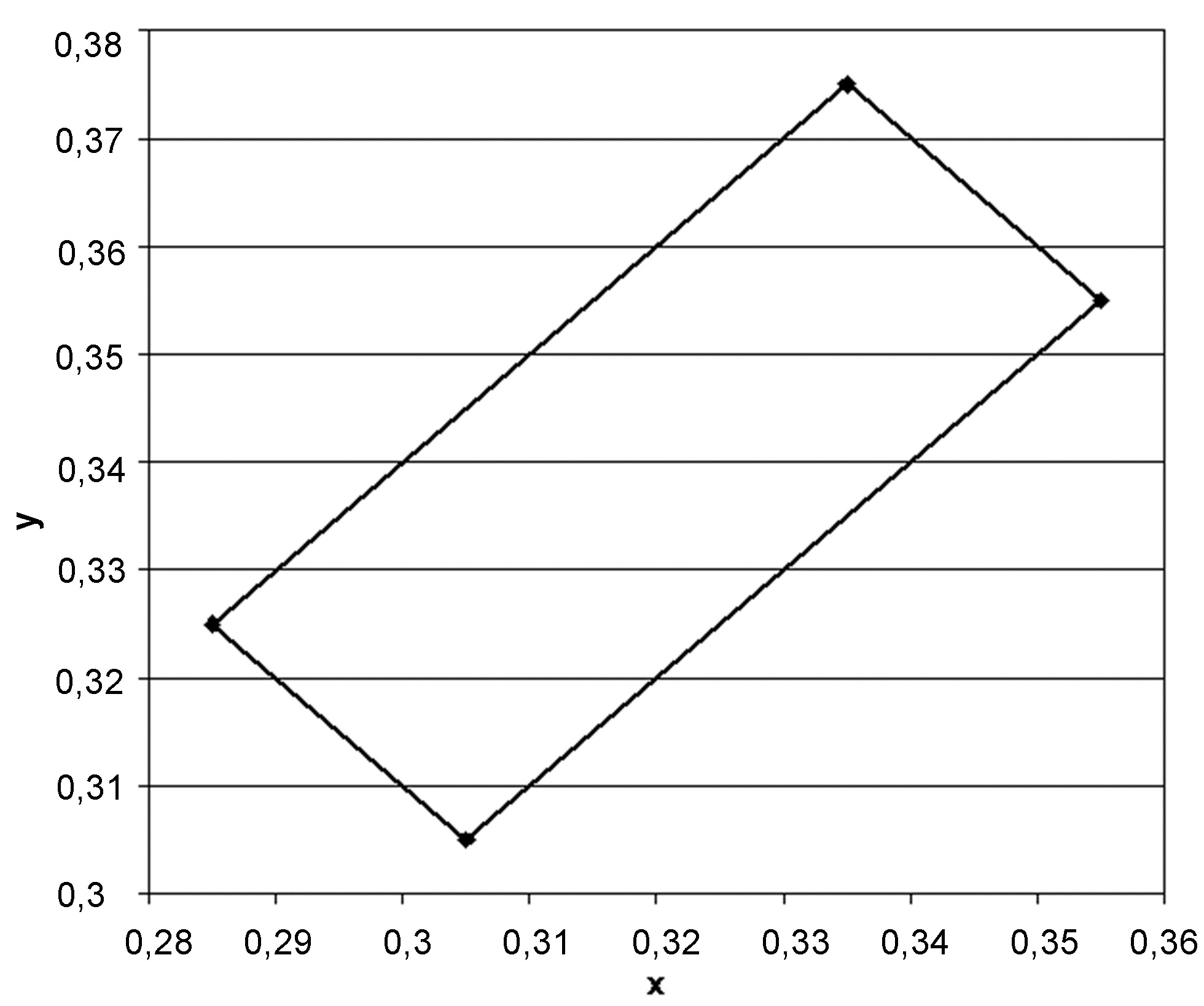 Rys. 1. Współrzędne chromatyczności x,y dla barwy białej oznakowania	Pomiar współczynnika luminancji  może być zastąpiony pomiarem współczynnika luminancji w świetle rozproszonym Qd, wg PN-EN 1436:2000 [4] lub wg POD-97 [9] i POD-2006 (po wydaniu) [10].	Do określenia odbicia światła dziennego lub odbicia oświetlenia drogi od oznakowania stosuje się współczynnik luminancji w świetle rozproszonym Qd.	Wartość współczynnika Qd dla oznakowania nowego w ciągu 14 - 30 dni po wykonaniu powinna wynosić dla oznakowania świeżego, barwy:białej, co najmniej 130 mcd m-2 lx-1 (nawierzchnie asfaltowe), klasa Q3,białej, co najmniej 160 mcd m-2 lx-1 (nawierzchnie betonowe), klasa Q4,	Wartość współczynnika Qd powinna wynosić dla oznakowania eksploatowanego po 30 dniu od wykonania, w ciągu całego okresu użytkowania,  barwy:białej, co najmniej 100 mcd m-2 lx-1(nawierzchnie asfaltowe), klasa Q2,białej, co najmniej 130 mcd m-2 lx-1(nawierzchnie betonowe), klasa Q3, 6.3.1.3. Widzialność w nocy	Za miarę widzialności w nocy przyjęto powierzchniowy współczynnik odblasku RL, określany według PN-EN 1436:2000 [4] z uwzględnieniem podziału na klasy PN-EN 1436:2000/A1:2005 [4a].	Wartość współczynnika RL powinna wynosić dla oznakowania nowego (w stanie suchym) w ciągu 14 - 30 dni po wykonaniu, barwy białej co najmniej 200 mcd m-2 lx-1, klasa R4,	Wartość współczynnika RL powinna wynosić dla oznakowania eksploatowanego w ciągu od 2 do 6 miesięcy po wykonaniu,  barwy białej co najmniej 150 mcd m-2 lx-1, klasa R3	Wartość współczynnika RL powinna wynosić dla oznakowania eksploatowanego od 7 miesiąca po wykonaniu,  barwy białej co najmniej 100 mcd m-2 lx-1 , klasa R2.Na nawierzchniach o grubej makroteksturze, takich jak: powierzchniowe utrwalanie oraz na nawierzchniach niejednorodnych można wyjątkowo, tylko na drogach określonych w tablicy 5, dopuścić wartość współczynnika odblasku RL = 70 mcd m-2 lx-1, klasa R1 dla oznakowania cienkowarstwowego eksploatowanego od 6 miesiąca po wykonaniu.6.3.1.4. Szorstkość oznakowania	Miarą szorstkości oznakowania jest wartość wskaźnika szorstkości SRT (Skid Resistance Tester) mierzona wahadłem angielskim, wg PN-EN 1436:2000 [4] lub POD-97 [9] i POD-2006 (po wydaniu) [10]. Wartość SRT symuluje warunki, w których pojazd wyposażony w typowe opony hamuje z blokadą kół przy prędkości 50 km/h na mokrej nawierzchni.	Wymaga się, aby wartość wskaźnika szorstkości SRT wynosiła na oznakowaniu:w ciągu całego okresu użytkowania, co najmniej 45 jednostek SRT (klasa S1).	Dopuszcza się podwyższenie w SST wymagania szorstkości do 50 – 60 jednostek SRT (klasy S2 – S3), w uzasadnionych przypadkach. Uzyskanie większej szorstkości oznakowania, wiąże się z zastosowaniem kruszywa przeciwpoślizgowego samego lub w mieszaninie z kulkami szklanymi wg PN-EN 1423:2001 [3]. Należy przy tym wziąć pod uwagę jednoczesne obniżenie wartości współczynnika luminancji i współczynnika odblasku.	Szorstkość oznakowania, na którym nie zastosowano kruszywa przeciwpoślizgowego, zazwyczaj wzrasta w okresie eksploatacji oznakowania, dlatego nie należy wymagać wyższej jego wartości na starcie, a niższej w okresie gwarancji.UWAGA: Wskaźnik szorstkości SRT w normach powierzchniowych został nazwany PTV (Polishing Test Value) za PN-EN 13 036-4:2004(U)[6a]. Metoda pomiaru i sprzęt do jego wykonania są identyczne z przyjętymi w PN-EN 1436:2000[4] dla oznakowań poziomych.6.3.1.5. Trwałość oznakowania	Trwałość oznakowania cienkowarstwowego oceniana jako stopień zużycia w 10-stopniowej skali LCPC określonej w POD-97 [9] lub POD-2006 (po wydaniu) [10] powinna wynosić po 12-miesięcznym okresie eksploatacji oznakowania: co najmniej 6.Taka metoda oceny znajduje szczególnie zastosowanie do oceny przydatności materiałów do poziomego oznakowania dróg.	W stosunku do materiałów grubowarstwowych i taśm ocena ta jest stosowana dopiero po 2, 3, 4, 5 i 6 latach, gdy w oznakowaniu pojawiają się przetarcia do nawierzchni. Do oceny materiałów strukturalnych, o nieciągłym pokryciu nawierzchni metody tej nie stosuje się.	W celach kontrolnych trwałość jest oceniana pośrednio przez sprawdzenie spełniania wymagań widoczności w dzień, w nocy i szorstkości.6.3.1.6. Czas schnięcia oznakowania (względnie czas do przejezdności oznakowania)	Za czas schnięcia oznakowania przyjmuje się czas upływający między wykonaniem oznakowania a jego oddaniem do ruchu.	Czas schnięcia oznakowania nie powinien przekraczać czasu gwarantowanego przez producenta, z tym że nie może przekraczać 2 godzin w przypadku wymalowań nocnych i 1 godziny w przypadku wymalowań dziennych. Metoda oznaczenia czasu schnięcia znajduje się w POD-97 [9] lub POD-2006 (po wydaniu) [10].6.3.1.7. Grubość oznakowania	Grubość oznakowania, tj. podwyższenie ponad górną powierzchnię nawierzchni, powinna wynosić dla oznakowania grubowarstwowego, co najmniej 0,90 mm i co najwyżej 5 mm. 	Wymagania te nie obowiązują, jeśli nawierzchnia pod znakowaniem jest wyfrezowana. Kontrola grubości oznakowania jest istotna w przypadku, gdy Wykonawca nie udziela gwarancji lub gdy nie są wykonywane pomiary kontrolne za pomocą aparatury lub poprzez ocenę wizualną.6.3.2.	Badania wykonania znakowania poziomego z materiału grubowarstwowego	Wykonawca wykonując znakowanie poziome z materiału cienkowarstwowego przeprowadza przed rozpoczęciem każdej pracy oraz w czasie jej wykonywania, co najmniej raz dziennie, lub zgodnie z ustaleniem SST, następujące badania:a) przed rozpoczęciem pracy:sprawdzenie oznakowania opakowań,wizualną ocenę stanu  materiału, w zakresie jego jednorodności i widocznych wad,pomiar wilgotności względnej powietrza,pomiar temperatury powietrza i nawierzchni,badanie lepkości farby, wg POD-97 [9] lub POD-2006 (po wydaniu) [10],b) w czasie wykonywania pracy:pomiar grubości warstwy oznakowania,pomiar czasu schnięcia, wg POD-97 [9] lub POD-2006 (po wydaniu) [10],wizualną ocenę równomierności rozłożenia kulek szklanych podczas objazdu w nocy,pomiar poziomych wymiarów oznakowania, na zgodność z dokumentacją projektową i załącznikiem nr 2 do rozporządzenia Ministra Infrastruktury [7],wizualną ocenę równomierności skropienia (rozłożenia materiału) na całej szerokości linii,oznaczenia czasu przejezdności, wg POD-97 [9] lub POD-2006 (po wydaniu) [10].	Protokół z przeprowadzonych badań wraz z jedną próbką, jednoznacznie oznakowaną, na blasze (300 x 250 x 1,5 mm) Wykonawca powinien przechować do czasu upływu okresu gwarancji.	Do odbioru i w przypadku wątpliwości dotyczących wykonania oznakowania poziomego, Inżynier może zlecić wykonanie badań:widzialności w nocy,widzialności w dzień,szorstkości,odpowiadających wymaganiom podanym w punkcie 6.3.1 i wykonanych według metod określonych w Warunkach technicznych POD-97 [9] lub POD-2006 (po wydaniu) [10]. Jeżeli wyniki tych badań wykażą wadliwość wykonanego oznakowania to koszt badań ponosi Wykonawca, w przypadku przeciwnym - Zamawiający. Badania powinien zlecać Zamawiający do niezależnego laboratorium badawczego, co gwarantuje większa wiarygodność wyników.		Pomiary współczynnika odblasku na liniach segregacyjnych i krawędziowych wewnętrznych, na otwartych do ruchu odcinkach dróg o dopuszczalnej prędkości  100 km/h , a także na liniach podłużnych oznakowań z wygarbieniami, należy wykonywać przy użyciu mobilnego reflektometru zainstalowanego na samochodzie i wykonującego pomiary w ruchu.	W przypadku wykonywania pomiarów współczynnika odblaskowości i współczynników luminancji aparatami ręcznymi częstotliwość pomiarów należy dostosować do długości badanego odcinka, zgodnie z tablicą 2. W każdym z mierzonych punktów należy wykonać po 5 odczytów współczynnika odblasku i po 3 odczyty współczynników luminancji w odległości jeden od drugiego minimum 1 m.Tablica 2. Częstotliwość pomiarów współczynników odblaskowości i luminancji aparatami ręcznymiWartość wskaźnika szorstkości zaleca się oznaczyć w 2 – 4 punktach oznakowania odcinka.6.3.4. Zbiorcze zestawienie wymagań dla materiałów i oznakowań	W tablicy 3 podano zbiorcze zestawienie dla materiałów. W tablicy 5 podano zbiorcze zestawienie dla oznakowań na pozostałych drogach.Tablica 3.   Zbiorcze zestawienie wymagań dla materiałówTablica 5.	Zbiorcze zestawienie wymagań dla oznakowań6.4. Tolerancje wymiarów oznakowania6.4.1. Tolerancje nowo wykonanego oznakowania	Tolerancje nowo wykonanego oznakowania poziomego, zgodnego z dokumentacją projektową i załącznikiem nr 2 do rozporządzenia Ministra Infrastruktury z 3.07.2003 r. [7], powinny odpowiadać następującym warunkom:szerokość linii może różnić się od wymaganej o  5 mm,długość linii może być mniejsza od wymaganej co najwyżej o 50 mm lub większa co najwyżej o 150 mm,dla linii przerywanych, długość cyklu składającego się z linii i przerwy nie może odbiegać od średniej liczonej z 10 kolejnych cykli o więcej niż  50 mm długości wymaganej,dla strzałek, liter i cyfr rozstaw punktów narożnikowych nie może mieć większej odchyłki od wymaganego wzoru niż  50 mm dla wymiaru długości i  20 mm dla wymiaru szerokości.	Przy wykonywaniu nowego oznakowania poziomego, spowodowanego zmianami organizacji ruchu, należy dokładnie usunąć zbędne stare oznakowanie.6.4.2. Tolerancje przy odnawianiu istniejącego oznakowania	Przy odnawianiu istniejącego oznakowania należy dążyć do  pokrycia pełnej powierzchni istniejących znaków, przy zachowaniu dopuszczalnych tolerancji podanych w punkcie 6.4.1.7. Obmiar robót7.1. Ogólne zasady obmiaru robót	Ogólne zasady obmiaru robót podano w ST D-M-00.00.00 „Wymagania ogólne” pkt 7.7.2. Jednostka obmiarowa	Jednostką obmiarową oznakowania poziomego jest m2 (metr kwadratowy) powierzchni naniesionych oznakowań lub liczba umieszczonych punktowych elementów odblaskowych.8. odbiór robót8.1. Ogólne zasady odbioru robót	Ogólne zasady odbioru robót podano w ST D-M-00.00.00 „Wymagania ogólne” pkt 8.	Roboty uznaje się za wykonane zgodnie z dokumentacją projektową, SST i wymaganiami Inżyniera, jeżeli wszystkie pomiary i badania, z zachowaniem tolerancji wg pkt 6, dały wyniki pozytywne.8.2. Odbiór robót zanikających i ulegających zakryciu	Odbiór robót zanikających i ulegających zakryciu, w zależności od przyjętego sposobu wykonania robót, może być dokonany po:oczyszczeniu powierzchni nawierzchni,przedznakowaniu,frezowaniu nawierzchni przed wykonaniem znakowania materiałem grubowarstwowym,usunięciu istniejącego oznakowania poziomego,wykonaniu podkładu (primera) na nawierzchni betonowej.8.3. Odbiór ostateczny	Odbioru ostatecznego należy dokonać po całkowitym zakończeniu robót, na podstawie wyników pomiarów i badań jakościowych określonych w punktach od 2 do 6.8.4. Odbiór pogwarancyjny	Odbioru pogwarancyjnego należy dokonać po upływie okresu gwarancyjnego, ustalonego w SST. Sprawdzeniu podlegają cechy oznakowania określone niniejszym ST na podstawie badań wykonanych przed upływem okresu gwarancyjnego.9. podstawa płatności9.1. Ogólne ustalenia dotyczące podstawy płatności	Ogólne ustalenia dotyczące podstawy płatności podano w ST D-M-00.00.00 „Wymagania ogólne” pkt 9. Ponadto Zamawiający powinien tak sformułować umowę, aby Wykonawca musiał doprowadzić oznakowanie do wymagań zawartych w SST w przypadku zauważenia niezgodności.9.2. Cena jednostki obmiarowej	Cena 1 m2 wykonania robót obejmuje:prace pomiarowe, roboty przygotowawcze i oznakowanie robót,przygotowanie i dostarczenie materiałów,oczyszczenie podłoża (nawierzchni),przedznakowanie,naniesienie powłoki znaków na nawierzchnię drogi o kształtach i wymiarach zgodnych z dokumentacją projektową i załącznikiem nr 2 do rozporządzenia Ministra Infrastruktury [7],ochrona znaków przed zniszczeniem przez pojazdy w czasie prowadzenia robót,przeprowadzenie pomiarów i badań laboratoryjnych wymaganych w specyfikacji technicznej.10. przepisy  związane10.1. Normy10.2. Przepisy związane i inne dokumentyZałącznik nr 2 do rozporządzenia Ministra Infrastruktury z dnia 3 lipca 2003 r. Szczegółowe warunki 	techniczne dla znaków drogowych poziomych i warunki ich umieszczania na drogach (Dz. U. nr 220, poz. 2181)Rozporządzenie  Ministra  Infrastruktury   z  dnia  11 sierpnia 2004 r.  w  sprawie  sposobów deklarowania 	zgodności wyrobów budowlanych oraz sposobu znakowania ich  znakiem budowlanym (Dz. U. nr 198, poz. 	2041)Warunki Techniczne. Poziome znakowanie dróg. POD-97. Seria „I” - Informacje, Instrukcje. Zeszyt nr 55. 	IBDiM, Warszawa, 1997Warunki Techniczne. Poziome znakowanie dróg. POD-2006. Seria „I” - Informacje, Instrukcje. IBDiM, 	Warszawa, w opracowaniuPrawo przewozowe (Dz. U. nr 53 z 1984 r., poz. 272 z późniejszymi zmianami)Rozporządzenie  Ministra  Infrastruktury   z  dnia  11 sierpnia 2004 r.  w  sprawie  systemów oceny zgodności, 	wymagań jakie powinny spełniać notyfikowane jednostki uczestniczące w ocenie zgodności oraz sposobu 	oznaczania wyrobów budowlanych oznakowaniem CE (Dz. U. nr 195, poz. 2011)Rozporządzenie Ministra Zdrowia z dnia 2 września 2003 r. w sprawie oznakowania opakowań substancji 	niebezpiecznych i preparatów niebezpiecznych (Dz. U. nr 73, poz. 1679)Umowa europejska dotycząca międzynarodowego przewozu towarów niebezpiecznych (RID/ADR)Rozporządzenie Ministra Infrastruktury z dnia 8 listopada 2004 r. w sprawie aprobat technicznych oraz 	jednostek organizacyjnych uprawnionych do ich wydania (Dz.U. nr 249, poz. 2497)SPECYFIKACJA TECHNICZNAD - 07.02.01OZNAKOWANIE  PIONOWE1. WSTĘP1.1. Przedmiot ST	Przedmiotem niniejszej specyfikacji technicznej (ST) są wymagania dotyczące wykonania i odbioru oznakowania pionowego.1.2. Zakres stosowania ST	Specyfikacja techniczna stanowi dokument przetargowy i kontraktowy stosowany przy zlecaniu i realizacji robót budowlanych wymienionych w punkcie 1.1.1.3. Zakres robót objętych ST	Ustalenia zawarte w niniejszej specyfikacji dotyczą zasad prowadzenia robót związanych z wykonywaniem i odbiorem oznakowania pionowego stosowanego na drogach, w postaci:znaków ostrzegawczych,znaków zakazu i nakazu,znaków informacyjnych oraz kierunku i miejscowości,znaków uzupełniających i tabliczek do znaków drogowych.1.4. Określenia podstawowe1.4.1. Stały znak drogowy pionowy - składa się z lica, tarczy z uchwytem montażowym oraz z konstrukcji wsporczej.1.4.2. Tarcza znaku -   płaska powierzchnia z usztywnioną krawędzią, na której w sposób trwały umieszczone jest lico znaku. Tarcza może być wykonana z blachy stalowej ocynkowanej ogniowo albo aluminiowej zabezpieczona przed procesami korozji powłokami ochronnymi  zapewniającymi jakość i trwałość wykonanego znaku.1.4.3. Lico znaku -   przednia część znaku, wykonana z samoprzylepnej folii odblaskowej wraz z naniesioną treścią, wykonaną techniką druku sitowego, wyklejaną z transparentnych folii ploterowych lub z folii odblaskowych.1.4.4. Uchwyt montażowy -   element stalowy lub aluminiowy zabezpieczony przed korozją, służący do zamocowania w sposób rozłączny tarczy znaku do konstrukcji wsporczej.1.4.5. Znak drogowy odblaskowy - znak, którego lico wykazuje właściwości odblaskowe (wykonane jest z materiału o odbiciu powrotnym - współdrożnym).1.4.6. Konstrukcja wsporcza znaku -   każdy rodzaj konstrukcji (słupek, słup, słupy, kratownice, wysięgniki, bramy, wsporniki itp.) gwarantujący przenoszenie obciążeń zmiennych i stałych działających na konstrukcję i zamontowane na niej znaki lub tablice.1.4.9 Znak nowy - znak użytkowany (ustawiony na drodze) lub magazynowany w okresie do 3 miesięcy od daty produkcji.1.4.10 Znak użytkowany (eksploatowany) - znak ustawiony na drodze lub magazynowany przez okres dłuższy niż 3 miesiące od daty produkcji.1.4.11 Pozostałe określenia podstawowe są zgodne z obowiązującymi, odpowiednimi polskimi normami i z definicjami podanymi w ST D-M-00.00.00 „Wymagania ogólne” pkt 1.4.1.5. Ogólne wymagania dotyczące robót	Ogólne wymagania dotyczące robót podano w ST D-M-00.00.00 „Wymagania ogólne” pkt 1.5.2. materiały2.1. Ogólne wymagania dotyczące materiałów	Ogólne wymagania dotyczące materiałów, ich pozyskiwania i składowania podano w ST D-M-00.00.00 „Wymagania ogólne” pkt 2.2.2. Dopuszczenie do stosowania	Producent znaków drogowych powinien posiadać dla swojego wyrobu aprobatę techniczną, certyfikat zgodności nadany mu przez uprawnioną jednostkę certyfikującą, znak budowlany „B” i wystawioną przez siebie deklarację zgodności, zgodnie z rozporządzeniem Ministra Infrastruktury [26]. Folie odblaskowe stosowane na lica znaków drogowych powinny posiadać aprobatę techniczną wydaną przez uprawnioną jednostkę oraz deklaracje zgodności wystawioną przez producenta. Słupki, blachy i inne elementy konstrukcyjne powinny mieć deklaracje zgodności z odpowiednimi normami.W załączniku nr 1 do rozporządzenia Ministra Infrastruktury z dnia 3 lipca 2003  w sprawie szczegółowych warunków technicznych dla znaków i sygnałów drogowych oraz urządzeń bezpieczeństwa ruchu drogowego i warunków ich umieszczania na drogach [25],  podano szczegółowe informacje odnośnie wymagań dla znaków pionowych.2.3. Materiały stosowane do fundamentów znaków	Fundamenty dla zamocowania konstrukcji wsporczych znaków mogą być wykonywane jako:prefabrykaty betonowe,z betonu wykonywanego „na mokro”,z betonu zbrojonego,inne rozwiązania zaakceptowane przez Inżyniera.Dla fundamentów należy opracować dokumentację techniczną zgodną z obowiązującymi przepisami.Fundamenty pod konstrukcje wsporcze oznakowania kierunkowego należy wykonać z betonu lub betonu zbrojonego klasy, co najmniej C16/20 wg PN-EN 206-1:2000 [9]. Zbrojenia stalowe należy wykonać  zgodnie z normą PN-B-03264:1984 [7]. Wykonanie i osadzenie kotew fundamentowych należy wykonać  zgodnie z normą PN-B-03215:1998 [6]. Posadowienie fundamentów należy wykonać na głębokość poniżej przemarzania gruntu.2.4. Konstrukcje wsporcze2.4.2. Rury	Rury powinny odpowiadać wymaganiom PN-H-74200:1998, [22], PN-84/H-74220 [3] lub innej normy zaakceptowanej przez Inżyniera.	Powierzchnia zewnętrzna i wewnętrzna rur nie powinna wykazywać wad w postaci łusek, pęknięć, zwalcowań i naderwań. Dopuszczalne są nieznaczne nierówności, pojedyncze rysy wynikające z procesu wytwarzania, mieszczące się w granicach dopuszczalnych odchyłek wymiarowych.	Końce rur powinny być obcięte równo i prostopadle do osi rury.	Pożądane jest, aby rury były dostarczane o długościach:dokładnych, zgodnych z zamówieniem; z dopuszczalną odchyłką  10 mm,wielokrotnych w stosunku do zamówionych długości dokładnych poniżej 3 m z naddatkiem 5 mm na każde cięcie i z dopuszczalną odchyłką dla całej długości wielokrotnej, jak dla długości dokładnych.	Rury powinny być proste. Dopuszczalna miejscowa krzywizna nie powinna przekraczać 1,5 mm na 1 m długości rury.	Rury powinny być wykonane ze stali w gatunkach dopuszczonych przez PN-H-84023.07 [5], lub inne normy.	Rury powinny być dostarczone bez opakowania w wiązkach lub luzem względnie w opakowaniu uzgodnionym z Zamawiającym. Rury powinny być cechowane indywidualnie lub na przywieszkach metalowych.2.4.3. Kształtowniki	Kształtowniki powinny odpowiadać wymaganiom PN-91/H-93010 [23]. Powierzchnia kształtownika powinna być charakterystyczna dla procesu walcowania i wolna od wad jak widoczne łuski, pęknięcia, zwalcowania i naderwania. Dopuszczalne są usunięte wady przez szlifowanie lub dłutowanie z tym, że obrobiona powierzchnia powinna mieć łagodne wycięcia i zaokrąglone brzegi, a grubość kształtownika nie może zmniejszyć się poza dopuszczalną dolną odchyłkę wymiarową dla kształtownika.	Kształtowniki powinny być obcięte prostopadle do osi wzdłużnej kształtownika. Powierzchnia końców kształtownika nie powinna wykazywać rzadzizn, rozwarstwień, pęknięć i śladów jamy skurczowej widocznych nie uzbrojonym okiem.	Kształtowniki powinny być ze stali St3W lub St4W oraz mieć własności mechaniczne według aktualnej normy uzgodnionej pomiędzy Zamawiającym i wytwórcą.2.4.4. Powłoki metalizacyjne cynkowe	W przypadku zastosowania powłoki metalizacyjnej cynkowej na konstrukcjach stalowych, powinna ona spełniać wymagania PN EN ISO 1461:2000 [12] i PN-EN 10240:2001 [12a]. Minimalna grubość powłoki cynkowej powinna wynosić 60 m.	Powierzchnia powłoki powinna być ciągła i jednorodna pod względem ziarnistości. Nie może ona wykazywać widocznych wad jak rysy, pęknięcia, pęcherze lub odstawanie powłoki od podłoża.2.4.5. Gwarancja producenta lub dostawcy na konstrukcję wsporczą	Producent lub dostawca każdej konstrukcji wsporczej, a w przypadku znaków umieszczanych na innych obiektach lub konstrukcjach (wiadukty nad drogą, kładki dla pieszych, słupy latarń itp.), także elementów służących do zamocowania znaków na tym obiekcie lub konstrukcji, obowiązany jest do wydania gwarancji na okres trwałości znaku uzgodniony z odbiorcą. Przedmiotem gwarancji są właściwości techniczne konstrukcji wsporczej lub elementów mocujących oraz trwałość zabezpieczenia przeciwkorozyjnego.	W przypadku słupków znaków pionowych ostrzegawczych, zakazu, nakazu i informacyjnych o standardowych wymiarach oraz w przypadku elementów, służących do zamocowania znaków do innych obiektów lub konstrukcji - gwarancja może być wydana dla partii dostawy. W przypadku konstrukcji wsporczej dla znaków drogowych bramowych i wysięgnikowych gwarancja jest wystawiana indywidualnie dla każdej konstrukcji wsporczej. Minimalny okres trwałości konstrukcji wsporczej powinien wynosić 10 lat.2.5. Tarcza znaku2.5.1.  Trwałość materiałów na wpływy zewnętrzne	Materiały użyte na lico i tarczę znaku oraz połączenie lica znaku z tarczą znaku, a także sposób wykończenia znaku, muszą wykazywać pełną odporność na oddziaływanie światła, zmian temperatury, wpływy atmosferyczne i występujące w normalnych warunkach oddziaływania chemiczne (w tym korozję elektrochemiczną) - przez cały czas trwałości znaku, określony przez wytwórcę lub dostawcę.2.5.2. Warunki gwarancyjne producenta lub dostawcy znaku	Producent lub dostawca znaku obowiązany jest przy dostawie określić, uzgodnioną z odbiorcą, trwałość znaku oraz warunki gwarancyjne dla znaku, a także udostępnić na życzenie odbiorcy:instrukcję montażu znaku,dane szczegółowe o ewentualnych ograniczeniach w stosowaniu znaku,instrukcję utrzymania znaku.Trwałość znaku powinna być co najmniej równa trwałości zastosowanej folii. Minimalne okresy gwarancyjne powinny wynosić  dla znaków z folią typu 1 – 7 lat, z folią typu 2 – 10 lat, z folią pryzmatyczną – 12 lat.2.5.3. Materiały do wykonania tarczy znaku	Tarcza znaku powinna być wykonana z :blachy ocynkowanej ogniowo o grubości min. 1,25 mm wg PN-EN 10327:2005(U) [14] lub PN-EN 10292:2003/A1:2004/A1:2005(U) [13],blachy aluminiowej o grubości min. 1,5 m wg PN-EN 485-4:1997 [10],innych materiałów, np. tworzyw syntetycznych, pod warunkiem uzyskania przez producenta aprobaty technicznej.	Tarcza tablicy o powierzchni > 1 m2  powinna być wykonana z :blachy ocynkowanej ogniowo o grubości min. 1,5 mm wg   PN-EN 10327:2005 (U) [14] lub PN-EN 10292:2003/ A1:2004/A1:2005(U) [13] lub zblachy aluminiowej o grubości min. 2 mm wg PN-EN 485-4:1997 [10].Grubość warstwy powłoki cynkowej na blasze stalowej ocynkowanej ogniowo nie może być mniejsza niż 28 m (200 g Zn/m2).Znaki i tablice powinny spełniać następujące wymagania podane w tablicy 1.Tablica 1.Wymagania dla znaków i tarcz znaków drogowychPrzyjęto zgodnie z tablicą 1, że przy sile naporu wiatru równej 0,6 kN (klasa WL2), chwilowe odkształcenie zginające, zarówno znak, jak i samą tarczę znaku nie może być większe niż 25 mm/m (klasa TDB4).2.5.4. Warunki wykonania tarczy znakuTarcze znaków powinny spełniać także następujące wymagania:krawędzie tarczy  znaku powinny być usztywnione na całym obwodzie poprzez ich podwójne gięcie o promieniu gięcia nie większym niż 10 mm włącznie z narożnikami lub przez zamocowanie odpowiedniego profilu na całym obwodzie znaku,powierzchnia czołowa tarczy znaku powinna być równa – bez wgięć, pofałdowań i otworów montażowych. Dopuszczalna nierówność wynosi 1 mm/m,podwójna gięta krawędź  lub przymocowane do tylnej powierzchni  profile montażowe powinny  usztywnić  tarczę znaku  w taki sposób, aby wymagania podane w tablicy 1 były spełnione a zarazem stanowiły element konstrukcyjny do montażu  do konstrukcji wsporczej. Dopuszcza się maksymalne odkształcenie trwałe do 20 % odkształcenia odpowiedniej klasy na zginanie i skręcanie,tylna powierzchnia tarczy powinna być zabezpieczona przed procesami korozji ochronnymi powłokami chemicznymi oraz powłoką lakierniczą o grubości min. 60 µm z proszkowych farb poliestrowych ciemnoszarych matowych lub półmatowych w kolorze RAL 7037; badania należy wykonywać zgodnie z PN-88/C-81523 [4] oraz PN-76/C-81521 [1] w zakresie odporności na działanie mgły solnej oraz wody.  Tarcze znaków i tablic o powierzchni  > 1 m2 powinny spełniać dodatkowo następujące wymagania:narożniki znaku i tablicy powinny być zaokrąglone, o promieniu zgodnym z wymaganiami określonymi w załączniku nr 1 do rozporządzenia Ministra Infrastruktury z dnia 3 lipca 2003 r. [25] nie mniejszym jednak niż 30 mm, gdy wielkości tego promienia nie wskazano,łączenie poszczególnych segmentów tarczy (dla znaków wielkogabarytowych) wzdłuż poziomej lub pionowej krawędzi  powinno być wykonane w taki sposób, aby nie występowały przesunięcia i prześwity w miejscach ich łączenia.2.6. Znaki odblaskowe2.6.1. Wymagania dotyczące powierzchni odblaskowej	Znaki drogowe odblaskowe wykonuje się przez naklejenie na tarczę znaku lica wykonanego z samoprzylepnej, aktywowanej przez docisk, folii odblaskowej. Znaki drogowe klasy A, B, C, D, E, F, G, T i urządzenia bezpieczeństwa ruchu drogowego klasy U nie odblaskowe, nie są dopuszczone do stosowania na drogach publicznych.	Folia odblaskowa (odbijająca powrotnie) powinna spełniać wymagania określone w aprobacie technicznej .Lico znaku powinno być wykonane z:samoprzylepnej folii odblaskowej o właściwościach fotometrycznych i kolorymetrycznych typu 1, typu 2 (folia z kulkami szklanymi lub pryzmatyczna) lub typu 3 (folia pryzmatyczna) potwierdzonych uzyskanymi aprobatami technicznymi dla poszczególnych typów folii,do nanoszenia barw innych niż biała można stosować: farby transparentne do sitodruku, zalecane przez producenta danej folii, transparentne folie ploterowe posiadające aprobaty techniczne oraz w przypadku folii typu 1 wycinane kształty z folii odblaskowych barwnych,dopuszcza się wycinanie kształtów z folii 2 i 3 typu pod warunkiem zabezpieczenia ich krawędzi lakierem zalecanym przez producenta folii,nie dopuszcza się stosowania folii o okresie trwałości poniżej 7 lat do znaków stałych,folie o 2-letnim i 3-letnim okresie trwałości mogą być wykorzystywane do znaków tymczasowych stosowanych do oznakowania robót drogowych, pod warunkiem posiadania aprobaty technicznej i zachowania zgodności z załącznikiem nr 1 do rozporządzenia Ministra Infrastruktury z dnia 3 lipca 2003 w sprawie szczegółowych warunków technicznych dla znaków i sygnałów drogowych oraz urządzeń bezpieczeństwa ruchu drogowego i warunków ich umieszczania na drogach [25].Minimalna początkowa wartość współczynnika odblasku R’(cd·lx-1m-2 ) znaków odblaskowych, zmierzona zgodnie z procedurą zawartą w CIE No.54 [29], używając standardowego iluminanta A, powinna spełniać odpowiednio wymagania podane w tablicy 2.Współczynnik odblasku R’ dla wszystkich kolorów drukowanych, z wyjątkiem białego, nie powinien być mniejszy niż 70 % wartości podanych w tablicy 2 dla znaków z folią typu 1 lub typu 2,  zgodnie  z publikacją CIE No 39.2 [28]. Folie odblaskowe pryzmatyczne (typ 3) powinny spełniać minimalne wymagania dla folii typu 2 lub zwiększone wymagania postawione w aprobacie technicznej dla danej folii.W przypadku oświetlenia standardowym iluminantem D 65 i pomiaru w geometrii 45/0 współrzędne chromatyczności i współczynnik luminancji  powinny być zgodne z wymaganiami podanymi w tablicach 2 i 3.Tablica 2. 	Wymagania dla współczynnika luminancji  i współrzędnych chromatyczności x, y oraz współczynnika odblasku R’Tablica 3. Współrzędne punktów narożnych wyznaczających pola barw2.6.2. Wymagania jakościowe	Powierzchnia licowa znaku powinna być równa, gładka, bez rozwarstwień, pęcherzy i  odklejeń na krawędziach. Na powierzchni mogą występować w obrębie jednego pola średnio nie więcej niż 0,7 błędów na powierzchni (kurz, pęcherze) o wielkości najwyżej 1 mm. Rysy nie mają prawa wystąpić.	Sposób połączenia folii z powierzchnią tarczy znaku powinien uniemożliwiać jej odłączenie od tarczy bez jej zniszczenia.	Dokładność rysunku znaku powinna być taka, aby wady konturów znaku, które mogą powstać przy nanoszeniu farby na odblaskową powierzchnię znaku, nie były większe niż podane w p. 2.6.3.Lica znaków wykonane drukiem sitowym powinny być wolne od smug i cieni.	Krawędzie lica znaku z folii typu 2 i folii pryzmatycznej powinny być odpowiednio zabezpieczone np. przez lakierowanie lub ramą z profilu ceowego.Powłoka lakiernicza w kolorze RAL 7037 na tylnej stronie znaku powinna być równa, gładka bez smug i zacieków.    Sprawdzenie polega na ocenie wizualnej.2.6.3  Tolerancje wymiarowe znaków drogowych2.6.3.1  Tolerancje wymiarowe dla grubości blachSprawdzenie śrubą mikrometryczną:dla blachy stalowej ocynkowanej ogniowo o gr. 1,25 - 1,5 mm wynosi 	 - 0,14 mm,dla blach aluminiowych o gr. 1,5 - 2,0 mm wynosi 			 - 0,10 mm. 2.6.3.2 Tolerancje wymiarowe dla grubości powłok malarskichDla powłoki lakierniczej na tylnej powierzchni tarczy znaku o grubości 60 µm wynosi  15 nm.  Sprawdzenie wg PN-EN ISO 2808:2000 [22].2.6.3.3 Tolerancje wymiarowe dla płaskości powierzchniOdchylenia od poziomu nie mogą wynieść więcej niż 0,2 %, wyjątkowo do 0,5 %. Sprawdzenie szczelinomierzem.2.6.3.4 Tolerancje wymiarowe dla tarcz znakówSprawdzenie przymiarem liniowym:wymiary dla tarcz znaków o powierzchni < 1m2 podane w opisach szczegółowych załącznika nr 1 [25] są  należy powiększyć o 10 mm i wykonać w tolerancji wymiarowej  5 mm,wymiary dla tarcz znaków i tablic  o powierzchni > 1m2 podane w opisach szczegółowych załącznika nr 1 [25] oraz  wymiary wynikowe dla tablic grupy E należy powiększyć o 15 mm i wykonać w tolerancji wymiarowej   10 mm.2.6.3.5 Tolerancje wymiarowe dla lica znakuSprawdzone przymiarem liniowym:tolerancje wymiarowe rysunku lica  wykonanego drukiem sitowym wynoszą   1,5 mm,tolerancje wymiarowe rysunku lica wykonanego metodą wyklejania wynoszą   2 mm,kontury rysunku znaku (obwódka i symbol) muszą być równe z dokładnością  w każdym  kierunku do 1,0 mm.	W znakach nowych na każdym z fragmentów powierzchni znaku o wymiarach 4 x 4 cm nie może występować więcej niż 0,7 lokalnych usterek (załamania, pęcherzyki) o wymiarach nie większych niż 1 mm w każdym kierunku. Niedopuszczalne jest występowanie jakichkolwiek zarysowań powierzchni znaku.	Na znakach w okresie gwarancji, na każdym z fragmentów powierzchni znaku o wymiarach 4 x 4 cm dopuszcza się do 2 usterek jak wyżej, o wymiarach nie większych niż 1 mm w każdym kierunku. Na powierzchni tej dopuszcza się do 3 zarysowań o szerokości nie większej niż 0,8 mm i całkowitej długości nie większej niż 10 cm. Na całkowitej długości znaku dopuszcza się nie więcej niż 5 rys szerokości nie większej niż 0,8 mm i długości przekraczającej 10 cm - pod warunkiem, że zarysowania te nie zniekształcają treści znaku.	Na znakach w okresie gwarancji dopuszcza się również lokalne uszkodzenie folii o powierzchni nie przekraczającej 6 mm2 każde - w liczbie nie większej niż pięć na powierzchni znaku małego lub średniego, oraz o powierzchni nie przekraczającej 8 mm2 każde - w liczbie nie większej niż 8 na każdym z fragmentów powierzchni znaku dużego lub wielkiego (włączając znaki informacyjne) o wymiarach 1200 × 1200 mm.	Uszkodzenia folii nie mogą zniekształcać treści znaku - w przypadku występowania takiego zniekształcenia znak musi być bezzwłocznie wymieniony.	W znakach nowych niedopuszczalne jest występowanie jakichkolwiek rys, sięgających przez warstwę folii do powierzchni tarczy znaku. W znakach eksploatowanych istnienie takich rys jest dopuszczalne pod warunkiem, że występujące w ich otoczeniu ogniska korozyjne nie przekroczą wielkości określonych poniżej.	W znakach eksploatowanych dopuszczalne jest występowanie co najwyżej dwóch lokalnych ognisk korozji o wymiarach nie przekraczających 2,0 mm w każdym kierunku na powierzchni każdego z fragmentów znaku o wymiarach 4 × 4 cm. W znakach nowych oraz w znakach znajdujących się w okresie wymaganej gwarancji żadna korozja tarczy znaku nie może występować.	Wymagana jest taka wytrzymałość połączenia folii odblaskowej z tarczą znaku, by po zgięciu tarczy o 90o przy promieniu łuku zgięcia do 10 mm w żadnym miejscu nie uległo ono zniszczeniu.2.6.4   Obowiązujący system oceny zgodności	Zgodnie z art. 4, art. 5 ust. 1 oraz art. 8, ust. 1 ustawy z dnia 16 kwietnia 2004 r. o wyrobach budowlanych [30] wyrób, który posiada aprobatę techniczną może być wprowadzony do obrotu i stosowania przy wykonywaniu robót budowlanych w zakresie odpowiadającym jego właściwościom użytkowym i przeznaczeniu, jeżeli producent dokonał oceny zgodności, wydał krajową deklarację zgodności z aprobatą techniczną i oznakował wyrób budowlany zgodnie z obowiązującymi przepisami.Zgodnie z rozporządzeniem Ministra Infrastruktury z dnia 11 sierpnia 2004 r. [26] oceny zgodności wyrobu z aprobatą techniczną dokonuje producent, stosując system 1.2.9. Materiały do montażu znaków	Wszystkie łączniki metalowe przewidywane do mocowania między sobą elementów konstrukcji wsporczych znaków jak śruby, listwy, wkręty, nakrętki itp. powinny być czyste, gładkie, bez pęknięć, naderwań, rozwarstwień i wypukłych karbów.	Łączniki mogą być dostarczane w pudełkach tekturowych, pojemnikach blaszanych lub paletach, w zależności od ich wielkości. Łączniki powinny być ocynkowane ogniowo lub wykonane z materiałów odpornych na korozję w czasie nie krótszym niż tarcza znaku i konstrukcja wsporcza.2.10. Przechowywanie i składowanie materiałów	Prefabrykaty betonowe powinny być składowane na wyrównanym, utwardzonym i odwodnionym podłożu. Prefabrykaty należy układać na podkładach z zachowaniem prześwitu minimum 10 cm między podłożem a prefabrykatem.	Znaki powinny być przechowywane w pomieszczeniach suchych, z dala od materiałów działających korodująco i w warunkach zabezpieczających przed uszkodzeniami.3. sprzęt3.1. Ogólne wymagania dotyczące sprzętu	Ogólne wymagania dotyczące sprzętu podano w ST D-M-00.00.00 „Wymagania ogólne” pkt 3.3.2. Sprzęt do wykonania oznakowania pionowego	Wykonawca przystępujący do wykonania oznakowania pionowego powinien wykazać się możliwością korzystania z następującego sprzętu:koparek kołowych, np. 0,15 m3 lub koparek gąsienicowych, np. 0,25 m3,żurawi samochodowych o udźwigu do 4 t,wiertnic do wykonywania dołów pod słupki w gruncie spoistym,betoniarek przewoźnych do wykonywania fundamentów betonowych „na mokro”,środków transportowych do przewozu materiałów,przewoźnych zbiorników na wodę,sprzętu spawalniczego, itp.Pierwsze dwie pozycje dotyczą wykonawcy znaków bramowych.4. transport4.1. Ogólne wymagania dotyczące transportu	Ogólne wymagania dotyczące transportu podano w ST D-M-00.00.00 „Wymagania ogólne” pkt 4.4.2. Transport znaków do pionowego oznakowania drógZnaki drogowe należy na okres transportu odpowiednio zabezpieczyć, tak aby nie ulegały przemieszczaniu i w sposób nie uszkodzony dotarły do odbiorcy.5. wykonanie robót5.1. Ogólne zasady wykonywania robót	Ogólne zasady wykonywania robót podano w ST D-M-00.00.00 „Wymagania ogólne” pkt 5.5.2. Roboty przygotowawcze	Przed przystąpieniem do robót należy wyznaczyć:lokalizację znaku, tj. jego pikietaż oraz odległość od krawędzi jezdni, krawędzi pobocza umocnionego lub pasa awaryjnego postoju,wysokość zamocowania znaku na konstrukcji wsporczej.	Punkty stabilizujące miejsca ustawienia znaków należy zabezpieczyć w taki sposób, aby w czasie trwania i odbioru robót istniała możliwość sprawdzenia lokalizacji znaków.	Lokalizacja i wysokość zamocowania znaku powinny być zgodne z dokumentacją projektową.	Miejsce wykonywania prac należy oznakować, w celu zabezpieczenia pracowników i kierujących pojazdami na drodze.5.3. Wykonanie wykopów i fundamentów dla konstrukcji wsporczych znaków	Sposób wykonania wykopu pod fundament znaku pionowego powinien być dostosowany do głębokości wykopu, rodzaju gruntu i posiadanego sprzętu. Wymiary wykopu powinny być zgodne z dokumentacją projektową lub wskazaniami Inżyniera.	Wykopy fundamentowe powinny być wykonane w takim okresie, aby po ich zakończeniu można było przystąpić natychmiast do wykonania w nich robót fundamentowych.5.4. Tolerancje ustawienia znaku pionowego	Konstrukcje wsporcze znaków - słupki, słupy, wysięgniki, konstrukcje dla tablic wielkowymiarowych, powinny być wykonane zgodnie z dokumentacją i  SST.	Dopuszczalne tolerancje ustawienia znaku:odchyłka od pionu, nie więcej niż  1 %,odchyłka w wysokości umieszczenia znaku, nie więcej niż  2 cm,odchyłka w odległości ustawienia znaku od krawędzi jezdni utwardzonego pobocza lub pasa awaryjnego postoju, nie więcej niż  5 cm, przy zachowaniu minimalnej odległości umieszczenia znaku zgodnie z załącznikiem nr 1 do rozporządzenia Ministra Infrastruktury z dnia 3 lipca 2003 r. w sprawie szczegółowych warunków technicznych dla znaków i sygnałów drogowych oraz urządzeń bezpieczeństwa ruchu drogowego i warunków ich umieszczania na drogach  [25].5.5. Konstrukcje wsporcze5.5.3.  Zapobieganie   zagrożeniu   użytkowników   drogi   i   terenu   przyległego  -  przez konstrukcję wsporczą	Konstrukcja wsporcza znaku musi być wykonana w sposób ograniczający zagrożenie użytkowników pojazdów samochodowych oraz innych użytkowników drogi i terenu do niej przyległego przy najechaniu przez pojazd na znak. Konstrukcja wsporcza znaku musi zapewnić możliwość łatwej naprawy po najechaniu przez pojazdy lub innego rodzaju uszkodzenia znaku.5.5.4. Tablicowe znaki drogowe na dwóch słupach lub podporach	Przy stosowaniu tablicowych znaków drogowych (drogowskazów tablicowych, tablic przeddrogowskazowych, tablic szlaku drogowego, tablic objazdów itp.) umieszczanych na dwóch słupach lub podporach - odległość między tymi słupami lub podporami, mierzona prostopadle do przewidywanego kierunku najechania przez pojazd, nie może być mniejsza od 1,75 m. Przy stosowaniu większej liczby słupów niż dwa - odległość między nimi może być mniejsza.5.5.6. Barwa konstrukcji wsporczej	Konstrukcje wsporcze znaków drogowych pionowych muszą mieć barwę szarą neutralną z tym, że dopuszcza się barwę naturalną pokryć cynkowanych. Zabrania się stosowania pokryć konstrukcji wsporczych o jaskrawej barwie - z wyjątkiem przypadków, gdy jest to wymagane odrębnymi przepisami, wytycznymi lub warunkami technicznymi.5.6. Połączenie tarczy znaku z konstrukcją wsporczą	Tarcza znaku musi być zamocowana do konstrukcji wsporczej w sposób uniemożliwiający jej przesunięcie lub obrót. 	Materiał i sposób wykonania połączenia tarczy znaku z konstrukcją wsporczą musi umożliwiać, przy użyciu odpowiednich narzędzi, odłączenie tarczy znaku od tej konstrukcji przez cały okres użytkowania znaku.	Na drogach i obszarach, na których występują częste przypadki dewastacji znaków, zaleca się stosowanie elementów złącznych o konstrukcji uniemożliwiającej lub znacznie utrudniającej ich rozłączenie przez osoby niepowołane.	Nie dopuszcza się zamocowania znaku do konstrukcji wsporczej w sposób wymagający bezpośredniego przeprowadzenia śrub mocujących przez lico znaku.	W sytuacjach, gdzie odległość krawędzi tarczy znaku od krawędzi jezdni jest większa niż 2,0 m lub tarcza znaku ustawiona w normowej odległości przesłonięta jest przez inne elementy zagospodarowania lub drzewa, do połączenia tarczy znaku z konstrukcją wsporczą stosować wysięgniki poziome zamontowane na wysokości nie mniejszej niż 2,2 m od poziomu terenu przyległego (zapewniając minimalną skrajnię ruchu pieszego i rowerowego).5.11. Oznakowanie znaku	Każdy wykonany znak drogowy musi mieć naklejoną na rewersie naklejkę zawierającą następujące informacje:numer i datę normy tj. PN-EN 12899-1:2005 [16],klasy istotnych właściwości wyrobu,miesiąc i dwie ostatnie cyfry roku produkcjinazwę, znak handlowy i inne oznaczenia identyfikujące producenta lub dostawcę jeśli nie jest producentem,znak budowlany „B”,numer aprobaty technicznej IBDiM,numer certyfikatu zgodności i numer jednostki certyfikującej.Oznakowania powinny być wykonane w sposób trwały i wyraźny, czytelny z normalnej odległości widzenia, a całkowita powierzchnia naklejki nie była większa niż 30 cm2 . Czytelność i trwałość cechy na tylnej stronie tarczy znaku nie powinna być niższa od wymaganej trwałości znaku. Naklejkę należy wykonać z folii nieodblaskowej.6. kontrola jakości robót6.1. Ogólne zasady kontroli jakości robót	Ogólne zasady kontroli jakości robót podano w ST D-M-00.00.00 „Wymagania ogólne” pkt 6.6.2. Badania materiałów do wykonania fundamentów betonowych	Wykonawca powinien przeprowadzić badania materiałów do wykonania fundamentów betonowych „na mokro”. Uwzględniając nieskomplikowany charakter robót fundamentowych, na wniosek Wykonawcy, Inżynier może zwolnić go z potrzeby wykonania badań materiałów dla tych robót.6.3. Badania w czasie wykonywania robót6.3.1. Badania materiałów w czasie wykonywania robót	Wszystkie materiały dostarczone na budowę powinny być sprawdzone w zakresie powierzchni wyrobu i jego wymiarów.Częstotliwość badań i ocena ich wyników powinna być zgodna z ustaleniami zawartymi w tablicy 7.Tablica 7. Częstotliwość badań przy sprawdzeniu powierzchni i wymiarów wyrobów dostarczonych przez producentówW przypadkach budzących wątpliwości można zlecić uprawnionej jednostce zbadanie właściwości dostarczonych wyrobów i materiałów w zakresie wymagań podanych w punkcie 2.  6.3.2. Kontrola w czasie wykonywania robót	W czasie wykonywania robót należy sprawdzać:zgodność wykonania znaków pionowych z dokumentacją projektową (lokalizacja, wymiary znaków, wysokość zamocowania znaków),zachowanie dopuszczalnych odchyłek wymiarów, zgodnie z punktem 2 i 5,prawidłowość wykonania wykopów pod konstrukcje wsporcze, zgodnie z punktem 5.3,poprawność wykonania fundamentów pod słupki zgodnie z punktem 5.3,poprawność ustawienia słupków i konstrukcji wsporczych, zgodnie z punktem 5.4 i 5.5,zgodność rodzaju i grubości blachy ze specyfikacją.7. OBMIAR ROBÓT7.1. Ogólne zasady obmiaru robót	Ogólne zasady obmiaru robót podano w ST D-M-00.00.00 „Wymagania ogólne” pkt 7.7.2. Jednostka obmiarowaJednostkami obmiarowymi są:szt. (sztuka), dla znaków drogowych konwencjonalnych oraz konstrukcji wsporczych,m2 (metr kwadratowy) powierzchni tablic dla znaków pozostałych.8. ODBIÓR ROBÓT8.1. Ogólne zasady odbioru robót	Ogólne zasady odbioru robót podano w ST D-M-00.00.00 „Wymagania ogólne” pkt 8.	Roboty uznaje się za wykonane zgodnie z dokumentacją projektową, SST i wymaganiami Inżyniera, jeżeli wszystkie pomiary i badania z zachowaniem tolerancji wg pkt 6, dały wyniki pozytywne.8.2. Odbiór ostateczny	Odbiór robót oznakowania pionowego dokonywany jest na zasadzie odbioru ostatecznego.	Odbiór ostateczny powinien być dokonany po całkowitym zakończeniu robót, na podstawie wyników pomiarów i badań jakościowych określonych w punktach 2 i 5.8.3. Odbiór pogwarancyjny	Przed upływem okresu gwarancyjnego należy wykonać przegląd znaków i wybraną grupę poddać badaniom fotometrycznym lica. Pozytywne wyniki przeglądu i badań mogą być podstawą odbioru pogwarancyjnego.Odbiór pogwarancyjny należy przeprowadzić w ciągu 1 miesiąca po upływie okresu gwarancyjnego, ustalonego w SST.9. podstawa płatności9.1. Ogólne ustalenia dotyczące podstawy płatności	Ogólne ustalenia dotyczące podstawy płatności podano w ST D-M-00.00.00 „Wymagania ogólne” pkt 9.9.2. Cena jednostki obmiarowej	Cena wykonania jednostki obmiarowej oznakowania pionowego obejmuje:prace pomiarowe i roboty przygotowawcze,wykonanie fundamentów,dostarczenie i ustawienie konstrukcji wsporczych,zamocowanie tarcz znaków drogowych,przeprowadzenie pomiarów i badań wymaganych w ST.10. NORMY I przepisy związane10.1. Normy10.2  Przepisy związaneZałączniki nr 1 i 4 do rozporządzenia Ministra Infrastruktury z dnia 3 lipca 2003 w sprawie szczegółowych 	warunków technicznych dla znaków i sygnałów drogowych oraz urządzeń bezpieczeństwa ruchu drogowego i 	warunków ich umieszczania na drogach (Dz. U. nr 220, poz. 2181)Rozporządzenie Ministra Infrastruktury z dn. 11 sierpnia 2004 r. w sprawie sposobów deklarowania zgodności 	wyrobów budowlanych oraz sposobu znakowania ich znakiem budowlanym (Dz. U. nr 198, poz. 2041)Rozporządzenie Ministra Infrastruktury z dn. 08 listopada 2004 r. w sprawie aprobat technicznych oraz 	jednostek organizacyjnych upoważnionych do ich wydawania (Dz. U. nr 249, poz. 2497)CIE No. 39.2 1983 Recommendations for surface colours for visual signalling (Zalecenia dla barw 	powierzchniowych sygnalizacji wizualnej)CIE No. 54 Retroreflection definition and measurement (Powierzchniowy współczynnik odblasku definicja i 	pomiary)Ustawa z dnia 16 kwietnia 2004 r. o wyrobach budowlanych ( Dz. U. nr 92, poz. 881)Stałe odblaskowe znaki drogowe i urządzenia bezpieczeństwa ruchu drogowego. Zalecenia IBDiM do 	udzielania aprobat technicznych nr Z/2005-03-009SPECYFIKACJA TECHNICZNAD-07.05.01BARIERY OCHRONNE STALOWE1. WSTĘP1.1.Przedmiot ST	Przedmiotem niniejszej specyfikacji technicznej (ST) są wymagania dotyczące wykonania i odbioru robót związanych z montażem stalowych barier energochłonnych.1.2. Zakres stosowania ST	Specyfikacja techniczna stanowi dokument przetargowy i kontraktowy stosowany przy zlecaniu i realizacji robót budowlanych wymienionych w punkcie 1.1.1.3. Zakres robót objętych ST	Ustalenia zawarte w niniejszej specyfikacji dotyczą zasad prowadzenia robót związanych z montażem stalowych barier energochłonnych.1.4. OKREŚLENIA PODSTAWOWE1.4. Określenia podstawowe1.4.1. Bariera ochronna stalowa - bariera ochronna, której podstawowym elementem jest prowadnica wykonana z profilowanej taśmy stalowej.1.4.2. Bariera skrajna - bariera ochronna umieszczona przy krawędzi jezdni, korony drogi lub obiektu mostowego, przeciwdziałająca niebezpiecznym następstwom zjechania z drogi lub je ograniczająca.1.4.3. Bariera przekładkowa - bariera, w której prowadnica zamocowana jest do słupków za pośrednictwem przekładek zapewniających odstęp między prowadnicą a słupkiem od 100 mm do 180 mm.1.4.4. Bariera wysięgnikowa - bariera, w której prowadnica zamocowana jest do słupków za pośrednictwem wysięgników zapewniających odstęp między słupkiem a prowadnicą co najmniej 250 mm.1.4.5. Prowadnica bariery - podstawowy element bariery wykonany z profilowanej taśmy stalowej, mający za zadanie umożliwienie płynnego wzdłużnego przemieszczenia pojazdu w czasie kolizji, w czasie którego prowadnica powinna odkształcać się stopniowo i w sposób plastyczny.1.4.6. Przekładka - element bariery, wykonany zwykle z rury (okrągłej, prostokątnej) lub kształtownika stalowego (np. z ceownika, dwuteownika) o szerokości 100 +■ 140 mm, umieszczony pomiędzy prowadnicą a słupkiem, którego zadaniem jest nadanie barierze korzystniejszych właściwości kolizyjnych (niż w barierze bezprzekładkowej), powodujących, że prowadnica bariery w pierwszej fazie odkształcania lub przemieszczania słupków nie jest odginana do dołu lecz unoszona ku górze.Pozostałe określenia podstawowe zgodne z obowiązującymi odpowiednimi polskimi normami i z definicjami podanymi w ST D-M-00.00.00 „Wymagania ogólne".1.5. Ogólne wymagania dotyczące robót	Ogólne wymagania dotyczące robót podano w ST D-M-00.00.00 „Wymagania ogólne” pkt 1.5.2. MATERIAŁY2.1. Ogólne wymagania dotyczące materiałów	Ogólne wymagania dotyczące materiałów podano w ST D-M-00.00.00 „Wymagania ogólne".2.2. Materiały do wykonania barier	Bariery ochronne powinny odpowiadać wymaganiom określonym w PN-EN 1317-1 Systemy ograniczające drogę. Część 1: Terminologia i ogólne kryteria metod badań oraz PN-EN 1317-2 Systemy ograniczające drogę. Część 2: Klasy działania, kryteria przyjęcia badań zderzeniowych i metody badań barier ochronnych.	Materiałami stosowanymi przy wykonaniu barier stalowych ochronnych, według zasad niniejszej ST są:- prowadnica (profilowana taśma stalowa),- słupek,- przekładka,- pas profilowy,w zależności od typu zastosowanej bariery.2.2.1. Prowadnica	Profilowana taśma stalowa na prowadnice drogowych barier ochronnych powinna odpowiadać normie PN-87/H-93461/15.	Dopuszczalne odchyłki od wymiarów prowadnic:- dla długości całkowitej ± 5 mm,- dla długości czynnej ±2 mm,- dla szerokości ± 4 mm,- dla głębokości tłoczeń ± 3 mm.	Powierzchnia prowadnic powinna być gładka i wolna od widocznych wad, bez ubytków powłoki antykorozyjnej.2.2.2. Słupki barier ochronnych	Jako słupki do barier można stosować:- dwuteownik, IPE 140 wg normy PN-H-93419:1997,	Kształtowniki powinny odpowiadać wymaganiom PN-91/H-93010.	Kształtowniki powinny być ze stali St3W lub St4W oraz mieć własności mechaniczne wg PN-EN 10025:2002 lub innej uzgodnionej stali i normy.Tablica 1. Podstawowe własności kształtowników wg PN-88/H-840202.2.3. Elementy montażowe i połączeniowe	Elementy montażowe barier - przekładki, wsporniki, łączniki ukośne, śruby, nakrętki itp. powinny być zgodne z ofertą producenta barier w zakresie wymiarów, odchyłek wymiarów, rozmieszczenia otworów, rodzaju materiałów i powinny być zabezpieczone przed korozją.2.2.4. Elementy odblaskowe	Na barierze - zgodnie z Dokumentacją Projektową, powinny być umieszczone elementy odblaskowe U-1c: czerwone - po prawej stronie jezdni, białe - po lewej stronie jezdni. Odległość pomiędzy kolejnymi elementami odblaskowymi powinna być zgodna z Rozporządzeniem Ministra Infrastruktury z dnia 3 lipca 2003 w sprawie szczegółowych warunków technicznych dla znaków i sygnałów drogowych oraz urządzeń bezpieczeństwa ruchu drogowego i warunków ich umieszczania na drogach, nie rzadziej niż 50 m.	Sposób zamocowania elementów odblaskowych zaproponuje Wykonawca i uzyska akceptację Inżyniera.2.3. Ochrona antykorozyjna	Sposób zabezpieczenia metalowych elementów bariery przed korozją ustala producent w taki sposób, aby zapewnić trwałość powłoki antykorozyjnej przez okres 5 do 10 lat w warunkach normalnych lub 3 ■ 5 lat w warunkach środowiskowych o zwiększonej korozyjności. W przypadku braku wystarczających danych minimalna grubość powłoki cynkowej powinna wynosić 120 mm.2.4. Składowanie materiałów	Elementy dłuższe barier mogą być składowane pod zadaszeniem lub na otwartej przestrzeni, na podłożu wyrównanym i odwodnionym, przy czym elementy poszczególnych typów należy układać oddzielnie z ewentualnym zastosowaniem podkładek. Elementy montażowe i połączeniowe można składować w pojemnikach handlowych producenta.3. SPRZĘT3.1. Ogólne wymagania dotyczące sprzętu	Ogólne wymagania dotyczące sprzętu podano w ST D-M-00.00.00 „Wymagania ogólne".3.2. Sprzęt do wykonywania barier	Montaż barier wykonuje się ręcznie z zastosowaniem następującego sprzętu:- zestawy sprzętu specjalistycznego do montażu barier,- wibratory do pogrążania słupków w grunt,- wiertnice do wykonywania otworów pod słupki,- drobne narzędzia do montażuoraz inny sprzęt zaakceptowany przez Inżyniera.4. TRANSPORT4.1. Ogólne wymagania dotyczące transportu	Ogólne wymagania dotyczące transportu podano w ST D-M-00.00.00 „Wymagania ogólne".4.2. Transport barier	Transport konstrukcji barier stalowych może się odbywać dowolnymi środkami transportu. Elementy konstrukcji barier nie powinny wystawać poza gabaryt środka transportu. Elementy śliskie (szczególnie pasy profilowane) przewozić należy w opakowaniach tj. na paletach w wiązkach lub opakowaniach specjalnych.	Elementy montażowe i połączeniowe zaleca się przewozić w pojemnikach handlowych producenta.5. WYKONANIE ROBÓT5.1. Ogólne zasady wykonania robót	Ogólne zasady wykonania robót podano w ST D-M-00.00.00 „Wymagania ogólne".5.2. Zakres wykonania robót5.2.1. Roboty przygotowawcze	Przed wykonaniem właściwych robót należy zgodnie z Dokumentacją Projektową wykonać następujące roboty przygotowawcze:- wytyczyć trasę bariery,- ustali ć lokalizację słupków,- określić wysokość prowadnicy bariery,- określić miejsca odcinków początkowych i końcowych bariery.5.2.2. Osadzanie słupków	Sposób osadzania słupków zaproponuje Wykonawca i przedstawi do akceptacji Inżyniera. Słupki mogą być:- wbijane w grunt urządzeniami specjalistycznymi lub wibromłotami,- osadzane w fundamentach betonowych,- osadzane w inny sposób zaakceptowany przez Inżyniera.	Dopuszczalne odchyłki osadzonych słupków wynoszą:- odchylenie od pionu ± 1%,- odchyłka w wysokości słupka ± 2 cm,- odchyłka w odległości ustawienia słupka od krawędzi jezdni ± 2 cm,- odchyłka w odległości między słupkami ± 11 mm.5.2.3. Montaż bariery	Sposób montażu bariery zaproponuje Wykonawca i przedstawi do akceptacji Inżyniera. Montaż bariery, w ramach dopuszczalnych odchyłek umożliwionych wielkością otworów w elementach bariery, powinien doprowadzić do zapewnienia równej i płynnej linii prowadnic bariery w planie i profilu.	Przy montażu bariery niedopuszczalne jest wykonywanie jakichkolwiek otworów lub cięć naruszających powłokę cynkową poszczególnych elementów bariery.	Zakładki barier powinny być umieszczone tak aby odsłonięte końcówki były zwrócone w stronę przeciwną niż kierunek jazdy.5.2.4. Bariery ochronne stalowe	Na barierze powinny być umieszczone elementy odblaskowe:a) czerwone - po prawej stronie jezdni,b) białe - po lewej stronie jezdni.	Odległości pomiędzy kolejnymi elementami odblaskowymi powinny być zgodne z obowiązującymi przepisami. Elementy odblaskowe należy umocować do bariery w sposób trwały, zgodny z wytycznymi producenta barier.6. KONTROLA JAKOŚCI ROBÓT6.1. Ogólne zasady kontroli jakości robót	Ogólne zasady kontroli jakości robót podano w ST D-M-00.00.00 „Wymagania ogólne".6.2. Badania przed przystąpieniem do robót	Przed przystąpieniem do robót Wykonawca powinien przedstawić Inżynierowi:- atest na konstrukcję drogowej bariery ochronnej akceptowany przez Inżyniera,- zaświadczenia o jakości (atesty) na materiały, do których wydania producenci są zobowiązani przez właściwe normy PN i BN, zgodnie z pkt. 2.2.1 i 2.2.2.6.3. Kontrola w czasie wykonywania robót	W czasie wykonywania robót należy zbadać:a) zgodność wykonania bariery ochronnej z Dokumentacją Projektową (lokalizacja, wymiary, wysokość prowadnicy nad terenem),b) zachowanie dopuszczalnych odchyłek wymiarów, zgodnie z pkt 2 i katalogiem (informacją) producenta barier,c) poprawność ustawienia słupków, zgodnie z pkt 5.2.2,d) prawidłowość montażu bariery ochronnej stalowej, zgodnie z pkt 5.2.3,e) poprawność umieszczenia elementów odblaskowych, zgodnie z pk. 5.2.3.7. OBMIAR ROBÓT7.1. Ogólne zasady obmiaru robót	Ogólne zasady obmiaru robót podano w ST D-M-00.00.00 „Wymagania ogólne".7.2. Jednostka obmiarowa	Jednostką obmiarową jest:a) 1 m (metr) bariery ochronnej stalowej o typie i rozstawie słupków określonych w Dokumentacji Projektowej,b) 1 szt. (sztuka) odcinka początkowego,c) 1 szt. (sztuka) odcinka końcowego,d) 1 m (metr) bariery rozbieralnej określonej w Dokumentacji Projektowej.8. ODBIÓR ROBÓT8.1. Ogólne zasady odbioru robót	Ogólne zasady odbioru robót podano w ST D-M-00.00.00 „Wymagania ogólne".9. PODSTAWA PŁATNOŚCI9.1. Ogólne ustalenia dotyczące podstawy płatności	Ogólne ustalenia dotyczące podstawy płatności podano w ST D-M-00.00.00 „Wymagania ogólne".9.2. Cena jednostki obmiarowej	Cena wykonania 1 m bariery ochronnej stalowej o typie i rozstawie słupków określonych w Dokumentacji Projektowej obejmuje:- koszt zapewnienia niezbędnych czynników produkcji,- wytyczenie i prace pomiarowe,- prace przygotowawcze,- zakup i dostarczenie materiałów,- osadzenie słupków bariery,- montaż barier wraz z umocowaniem elementów odblaskowych,- regulacja wysokości bariery,- uporządkowanie terenu,- przeprowadzenie badań i pomiarów,- inne roboty składające się na kompletne wykonanie zakresu robót przewidzianego w ST.Cena wykonania 1 szt. odcinka początkowego obejmuje:- składniki ceny jednostkowej określone w ST D-M-00.00.00, pkt. 9.1.- koszt zapewnienia niezbędnych czynników produkcji,- wytyczenie i prace pomiarowe,- prace przygotowawcze,- zakup i dostarczenie materiałów,- wykonanie odcinka początkowego określonej długości dla odpowiedniego typu barier,- uporządkowanie terenu,- przeprowadzenie badań i pomiarów,- inne roboty składające się na kompletne wykonanie zakresu robót przewidzianego w ST.Cena wykonania 1 szt. odcinka końcowego obejmuje:- składniki ceny jednostkowej określone w ST D-M-00.00.00, pkt. 9.1.- koszt zapewnienia niezbędnych czynników produkcji,- wytyczenie i prace pomiarowe,- prace przygotowawcze,- zakup i dostarczenie materiałów,- wykonanie odcinka końcowego określonej długości dla odpowiedniego typu barier,- uporządkowanie terenu,- przeprowadzenie badań i pomiarów,- inne roboty składające się na kompletne wykonanie zakresu robót przewidzianego w ST.10. PRZEPISY ZWIĄZANE10.1. Normy1. PN-EN 1317-1 Systemy ograniczające drogę. Część 1: Terminologia i ogólnacharakterystyka badań.2. PN-EN 1317-2 Systemy ograniczające drogę. Część 2: Klasy działania, kryteria przyjęcia badań zderzeniowych i metody badań barier ochronnych.3. PN-EN 10025:2002 Stal niestopowa konstrukcyjna ogólnego przeznaczenia. Gatunki.4. PN-91/H-93010 Stal. Kształtowniki walcowane na gorąco.5. PN-H-93419:1997/Ap1:2002 Stal. Dwuteowniki równoległościenne IPE walcowane na gorąco.6. PN-H-93460.03 Kształtowniki stalowe gięte na zimno otwarte. Ceowniki równoramienne ze stali węglowej zwykłej jakości o Rm do 490 MPa.7. PN-H-93461/28 Kształtowniki stalowe gięte na zimno otwarte określonego przeznaczenia. Pas profilowy na drogowe bariery ochronne.10.2. INNE DOKUMENTY8. „Wytyczne stosowania drogowych barier ochronnych", GDDKIA, 9. Rozporządzenie Ministra Infrastruktury z dnia 3 lipca 2003 w sprawie szczegółowych warunków technicznych dla znaków i sygnałów drogoELEMENTY ULICD-08.00.00Kod CPV: 45233220-7 Roboty w zakresie nawierzchni drógSPECYFIKACJA TECHNICZNAD –  08.01.01bUSTAWIENIE  KRAWĘŻNIKÓW  BETONOWYCH1. WSTĘP1.1. Przedmiot ST	Przedmiotem niniejszej specyfikacji technicznej (ST) są wymagania dotyczące wykonania i odbioru robót związanych z ustawieniem krawężników betonowych wraz z wykonaniem ław.1.2. Zakres stosowania ST	Specyfikacja techniczna stanowi dokument przetargowy i kontraktowy stosowany przy zlecaniu i realizacji robót budowlanych wymienionych w punkcie 1.1.1.3. Zakres robót objętych ST	Ustalenia zawarte w niniejszej specyfikacji dotyczą zasad prowadzenia robót związanych z wykonaniem i odbiorem ustawienia krawężników betonowych typu ulicznego i typu drogowego (wtopionych) na ławach betonowych.1.4. Określenia podstawowe1.4.1. Krawężnik betonowy – prefabrykat betonowy, przeznaczony do oddzielenia powierzchni znajdujących się na tym samym poziomie lub na różnych poziomach stosowany: a) w celu ograniczania lub wyznaczania granicy rzeczywistej lub wizualnej, b) jako kanały odpływowe, oddzielnie lub w połączeniu z innymi krawężnikami, c) jako oddzielenie pomiędzy powierzchniami poddanymi różnym rodzajom ruchu drogowego.1.4.2. Opornik betonowy – prefabrykat betonowy, przeznaczony do oddzielenia powierzchni znajdujących się na tym samym poziomie lub na różnych poziomach stosowany: a) w celu ograniczania lub wyznaczania granicy rzeczywistej lub wizualnej.1.4.3. Wymiar nominalny – wymiar krawężnika określony w celu jego wykonania, któremu powinien odpowiadać wymiar rzeczywisty w określonych granicach dopuszczalnych odchyłek.1.4.4. Pozostałe określenia podstawowe są zgodne z obowiązującymi, odpowiednimi polskimi normami i z definicjami podanymi w ST D-M-00.00.00 „Wymagania ogólne”[1] pkt 1.4.1.5. Wymagania dotyczące robót	Wymagania dotyczące robót podano w ST D-M-00.00.00 „Wymagania ogólne” [1] pkt 1.5.2. MATERIAŁY2.1. Wymagania dotyczące materiałów	Wymagania dotyczące materiałów, ich pozyskiwania i składowania, podano w ST D-M-00.00.00 „Wymagania ogólne” pkt 2.2.2. Materiały do wykonania robót2.2.1. Zgodność materiałów z dokumentacją projektową	Materiały do wykonania robót powinny być zgodne z ustaleniami dokumentacji projektowej lub ST.2.2.2. Stosowane materiały	Przy ustawianiu krawężników na ławach można stosować następujące materiały:krawężniki betonowe,piasek na podsypkę i do zapraw,cement do podsypki i do zapraw,wodę,materiały do wykonania ławy.2.2.3. Krawężniki betonowe2.2.3.1. Wymagania ogólne wobec krawężników	Krawężniki betonowe mogą mieć następujące cechy charakterystyczne:krawężnik może być produkowany:z jednego rodzaju betonu,z różnych betonów zastosowanych w warstwie konstrukcyjnej oraz w warstwie ścieralnej (która na całej 	powierzchni deklarowanej przez producenta jako powierzchnia widoczna powinna mieć minimalną grubość 4 	mm),skośne krawędzie krawężnika powyżej 2 mm powinny być określone jako fazowane, z wymiarami 	deklarowanymi przez producenta,krawężnik może mieć profile funkcjonalne i/lub dekoracyjne (których nie uwzględnia się przy określaniu 	wymiarów nominalnych krawężnika); zalecana długość prostego odcinka krawężnika wraz ze złączem wynosi 	1000 mm,powierzchnia krawężnika może być obrabiana, poddana dodatkowej obróbce lub obróbce chemicznej,płaszczyzny czołowe krawężników mogą być proste lub ukształtowane w sposób ułatwiający układanie lub 	ryglowanie (przykłady w zał. 1),krawężniki łukowe mogą być wykonane jako wypukłe lub wklęsłe (przykłady w zał. 2),rozróżnia się dwa typy krawężników (przykłady w zał. 3):uliczne, do oddzielenia powierzchni znajdujących się na różnych poziomach (jezdnia i wyspy kanalizujące),drogowe (oporniki), do oddzielenia powierzchni znajdujących się na tym samym poziomie (np. jezdni i 	pobocza).2.2.3.2. Wymagania techniczne wobec krawężników	Wymagania techniczne stawiane krawężnikom betonowym określa PN-EN 1340 [5] w sposób przedstawiony w tablicy 1.Tablica 1. Wymagania wobec krawężnika betonowego, ustalone w PN-EN 1340 [5] do stosowania w warunkach kontaktu z solą odladzającą w warunkach mrozu*) w przypadku kontroli zgodności przeprowadzanej przez stronę trzecią (Przypadek II) dopuszczone są wymagania jak w kontroli produkcjiW przypadku zastosowań krawężników betonowych na powierzchniach innych niż przewidziano w tablicy 1 (np. przy nawierzchniach wewnętrznych, nie narażonych na kontakt z solą odladzającą), wymagania wobec krawężników należy odpowiednio dostosować do ustaleń PN-EN 1340 [5].2.2.3.3. Składowanie krawężników	Krawężniki betonowe mogą być przechowywane na składowiskach otwartych, posegregowane według typów, rodzajów, kształtów, cech fizycznych i mechanicznych, wielkości, wyglądu itp.	Krawężniki betonowe należy układać z zastosowaniem podkładek i przekładek drewnianych o wymiarach: grubość 2,5 cm, szerokość 5 cm, długości min. 5 cm większej od szerokości krawężnika.2.2.4. Materiały na podsypkę i do zaprawNa podsypkę cementowo – piaskową należy zastosować następujące materiały::kruszywo drobne 0/2, 0/4 lub 0/5 wg. normy PN-EN 13242 kategorii uziarnienia GF80, zawartości pyłów f10:kruszywo 1/4, 2/5 lub 2/8, wg. normy PN-EN 13242 kategorii uziarnienia GC80-20, zawartości pyłów fDeklarowana (max. Do 10% pyłów)Zalecane proporcje mieszanki cementu i kruszywa to 1:4 (w stosunku wagowym).Kruszywo nie może być zanieczyszczone ciałami obcymi takimi jak: trawa, szczątki korzeni, konarów, szkło, plastik, grudki gliny.2.2.5. Materiały na ławyDo wykonania ław pod krawężnik należy stosować beton klasy C12/15 wg PN-EN 206-1 [4].Składniki betonu:cement powszechnego użytku wg normy PN-EN-197-1;kruszywo grube zgodne z normą PN-EN 12620 o wymiarze ziaren do D=16 mm, kategorii uziarnienia Gc90/15 lub Gc85/20 i zawartość pyłów f1,5;kruszywo drobne zgodne z norma PN-EN 12620 kategorii uziarnienia GF85 i zawartości pyłów f3;woda – zaleca się stosować wodę pitną z wodociągu, która nie wymaga badań. W przypadku wody z innych źródeł, woda musi spełniać wymagania normy PN- EN 1008;3. SPRZĘT3.1. Wymagania dotyczące sprzętu		Wymagania dotyczące sprzętu podano w ST D-M-00.00.00 „Wymagania ogólne” [1] pkt 3.3.2. Sprzęt do wykonania robót		Roboty wykonuje się ręcznie przy zastosowaniu:betoniarek do wytwarzania betonu i zapraw oraz przygotowania podsypki cementowo-piaskowej,wibratorów płytowych, ubijaków ręcznych lub mechanicznych.4. TRANSPORT4.1. Wymagania dotyczące transportu		Wymagania dotyczące transportu podano w ST D-M-00.00.00 „Wymagania ogólne” [1] pkt 4.4.2. Transport krawężników		Krawężniki betonowe mogą być przewożone dowolnymi środkami transportowymi.		Krawężniki betonowe układać należy na środkach transportowych w pozycji pionowej z nachyleniem w kierunku jazdy.		Krawężniki powinny być zabezpieczone przed przemieszczeniem się i uszkodzeniami w czasie transportu, a górna warstwa nie powinna wystawać poza ściany środka transportowego więcej niż 1/3 wysokości tej warstwy.4.3. Transport pozostałych materiałów	Transport cementu powinien się odbywać w warunkach zgodnych z BN-88/6731-08 [12].	Kruszywa można przewozić dowolnym środkiem transportu, w warunkach zabezpieczających je przed zanieczyszczeniem i zmieszaniem z innymi materiałami. Podczas transportu kruszywa powinny być zabezpieczone przed wysypaniem, a kruszywo drobne - przed rozpyleniem.	Masę zalewową należy pakować w bębny blaszane lub beczki. Transport powinien odbywać się w warunkach zabezpieczających przed uszkodzeniem bębnów i beczek.5. WYKONANIE ROBÓT5.1. Zasady wykonania robót	Zasady wykonania robót podano w ST D-M-00.00.00 „Wymagania ogólne” [1] pkt 5.5.2. Zasady wykonywania robót	  Sposób wykonania robót powinien być zgodny z dokumentacją projektową i ST. W przypadku braku wystarczających danych można korzystać z ustaleń podanych w niniejszej specyfikacji oraz z informacji podanych w załącznikach.	Podstawowe czynności przy wykonywaniu robót obejmują:roboty przygotowawcze,wykonanie ławy,ustawienie krawężników,wypełnienie spoin,roboty wykończeniowe.5.3. Roboty przygotowawcze	Przed przystąpieniem do robót należy, na podstawie dokumentacji projektowej,  ST lub wskazań Inżyniera:ustalić lokalizację robót,ustalić dane niezbędne do szczegółowego wytyczenia robót oraz ustalenia danych wysokościowych,usunąć przeszkody, np. słupki, pachołki, elementy dróg, ogrodzeń itd.ustalić materiały niezbędne do wykonania robót,określić kolejność, sposób i termin wykonania robót.5.4. Wykonanie ławy5.4.1. Koryto pod ławę	Wymiary wykopu, stanowiącego koryto pod ławę, powinny odpowiadać wymiarom ławy w planie z uwzględnieniem w szerokości dna wykopu ew. konstrukcji szalunku.	Wskaźnik zagęszczenia dna wykonanego koryta pod ławę powinien wynosić co najmniej 0,97 według normalnej metody Proctora.5.4.4. Ława betonowa	Ławę betonową zwykłą w gruntach spoistych wykonuje się bez szalowania, przy gruntach sypkich należy stosować szalowanie.	Ławę betonową z oporem wykonuje się w szalowaniu. Beton rozścielony w szalowaniu lub bezpośrednio w korycie powinien być wyrównywany warstwami. Betonowanie ław należy wykonywać zgodnie z wymaganiami PN-EN 13670 [7], przy czym należy stosować co 50 m szczeliny dylatacyjne wypełnione bitumiczną masą zalewową.Klasa konsystencji mieszanki betonowej powinna wynosić S1 lub S2 według metody opadu stożka.	Przykłady ław betonowych zwykłych i ław z oporem podaje załącznik 4.5.5. Ustawienie krawężników betonowych5.5.1. Zasady ustawiania krawężników	Światło (odległość górnej powierzchni krawężnika od jezdni) powinno być zgodne z ustaleniami dokumentacji projektowej.5.5.3. Ustawienie krawężników na ławie betonowej	Ustawianie krawężników na ławie betonowej wykonuje się  na podsypce z piasku lub na podsypce cementowo-piaskowej o grubości 3 do 5 cm po zagęszczeniu.5.5.4. Wypełnianie spoin	Spoiny krawężników nie powinny przekraczać szerokości 0,5 – 1,0 cm. Spoiny nie wymagają wypełnienia. W przypadku konieczności uszczelnienia połączeń między krawężnikami, spoina powinna być wypełniona masami elastycznymi przeznaczonymi do nawierzchni brukowych. Nie należy wypełniać spoin materiałami sztywnymi. Spoinowanie krawężników masami elastycznymi co najmniej na łukach, lub po ocenie indywidualnej projektu, jeszcze w innych wymagających tego miejscach. Wykonanie spoinowania przed ułożeniem warstw bitumicznych, tak aby zachować szczelność połączeń w miejscu spływu wód opadowych.5.6. Roboty wykończeniowe	Roboty wykończeniowe powinny być zgodne z dokumentacją projektową i ST. Do robót wykończeniowych należą prace związane z dostosowaniem wykonanych robót do istniejących warunków terenowych, takie jak:odtworzenie elementów czasowo usuniętych,roboty porządkujące otoczenie terenu robót.6. KONTROLA JAKOŚCI ROBÓT6.1. Zasady kontroli jakości robót	Zasady kontroli jakości robót podano w ST D-M-00.00.00 „Wymagania ogólne” [1] pkt 6.6.2. Badania przed przystąpieniem do robót	Przed przystąpieniem do robót Wykonawca powinien:uzyskać wymagane dokumenty, dopuszczające wyroby budowlane do obrotu i powszechnego stosowania (certyfikaty zgodności, deklaracje zgodności, ew. badania materiałów wykonane przez dostawców itp.),ew. wykonać własne badania właściwości materiałów przeznaczonych do wykonania robót, określone w pkcie 2 (tablicy 1),sprawdzić cechy zewnętrzne krawężników.	Wszystkie dokumenty oraz wyniki badań Wykonawca przedstawia Inżynierowi do akceptacji.Sprawdzenie wyglądu zewnętrznego krawężników należy przeprowadzić na podstawie oględzin elementu przez pomiar i ocenę uszkodzeń występujących na powierzchniach i krawędziach elementu zgodnie z wymaganiami tablicy 1 i ustaleniami PN-EN 1340 [5].	Badania pozostałych materiałów stosowanych przy ustawianiu krawężników betonowych powinny obejmować właściwości, określone w normach podanych dla odpowiednich materiałów w punkcie 2.6.3. Badania w czasie robót6.3.1. Sprawdzenie koryta pod ławę	Należy sprawdzać wymiary koryta oraz zagęszczenie podłoża na dnie wykopu.	Tolerancja dla szerokości wykopu wynosi ± 2 cm. Zagęszczenie podłoża powinno być zgodne z pkt 5.4.1.6.3.2. Sprawdzenie ław	Przy wykonywaniu ław badaniu podlegają:a)   zgodność profilu podłużnego górnej powierzchni ław z dokumentacją projektową.	Profil podłużny górnej powierzchni ławy powinien być zgodny z projektowaną niweletą. Dopuszczalne 	odchylenia mogą wynosić ± 1 cm na każde 100 m ławy,b)	wymiary ław.	Wymiary ław należy sprawdzić w dwóch dowolnie wybranych punktach na każde 100 m ławy. Tolerancje 	wymiarów wynoszą:	- dla wysokości  ± 10% wysokości projektowanej,	- dla szerokości  ± 10% szerokości projektowanej,c)	równość górnej powierzchni ław.	Równość górnej powierzchni ławy sprawdza się przez przyłożenie w dwóch punktach, na każde 100 m ławy, 	trzymetrowej łaty. Prześwit pomiędzy górną powierzchnią ławy i przyłożoną łatą nie może przekraczać 1 cm,d)	zagęszczenie ław z kruszyw.	Zagęszczenie ław bada się w dwóch przekrojach na każde 100 m. Ławy ze żwiru lub piasku nie mogą 	wykazywać śladu urządzenia zagęszczającego.	Ławy z tłucznia, badane próbą wyjęcia poszczególnych ziarn tłucznia, nie powinny pozwalać na wyjęcie ziarna z 	ławy,e)	odchylenie linii ław od projektowanego kierunku.	Dopuszczalne odchylenie linii ław od projektowanego kierunku nie może przekraczać  ± 2 cm na każde 100 m 	wykonanej ławy.6.3.3. Sprawdzenie ustawienia krawężników		Przy ustawianiu krawężników należy sprawdzać:dopuszczalne odchylenia linii krawężników w poziomie od linii projektowanej, które wynosi ± 1 cm na każde 	100 m ustawionego krawężnika,dopuszczalne odchylenie niwelety górnej płaszczyzny krawężnika od niwelety projektowanej, które wynosi ± 1 	cm na każde 100 m ustawionego krawężnika,równość górnej powierzchni krawężników, sprawdzane przez przyłożenie w dwóch punktach na każde 100 m 	krawężnika, trzymetrowej łaty, przy czym prześwit pomiędzy górną powierzchnią krawężnika i przyłożoną łatą 	nie może przekraczać 1 cm,dokładność wypełnienia spoin bada się co 10 metrów. Spoiny muszą być wypełnione całkowicie na pełną 	głębokość.7. OBMIAR ROBÓT7.1. Zasady obmiaru robót	Zasady obmiaru robót podano w ST D-M-00.00.00 „Wymagania ogólne” [1] pkt 7.7.2. Jednostka obmiarowa	Jednostką obmiarową jest m (metr) ustawionego krawężnika.8. ODBIÓR ROBÓT8.1. Zasady odbioru robót	Zasady odbioru robót podano w ST D-M-00.00.00 „Wymagania ogólne” [1] pkt 8.	Roboty uznaje się za wykonane zgodnie z dokumentacją projektową, ST                    i wymaganiami Inżyniera, jeżeli wszystkie pomiary i badania z zachowaniem tolerancji wg pkt 6 dały wyniki pozytywne.8.2. Odbiór robót zanikających i ulegających zakryciu	Odbiorowi robót zanikających i ulegających zakryciu podlegają:wykonanie koryta pod ławę,wykonanie ławy,wykonanie podsypki.	Odbiór tych robót powinien być zgodny z wymaganiami pktu 8.2 ST D-M-00.00.00 „Wymagania ogólne” [1] oraz niniejszej ST.8.3. Badania odbiorcze krawężnikówBadania odbiorcze kostki brukowej oparto o normę PN-EN 1340 Załącznik B. Rozróżnia się dwa przypadki:Przypadek I: Wyrób nie został poddany ocenie zgodności przez stronę trzecią;Przypadek II: Wyrób został poddany ocenie zgodności przez stronę trzecią.W przypadku wątpliwości badać tylko sporne właściwości.Krawężniki do badań powinny być reprezentatywne dla dostawy i powinny być pobrane równomiernie z całej dostawyLiczba krawężników powinna być zgodna z Tablicą 2Tablica 2 ST: Plan pobierania próbek do badań odbiorczych 9. PODSTAWA PŁATNOŚCI9.1. Ustalenia dotyczące podstawy płatności	Ustalenia dotyczące podstawy płatności podano w ST D-M-00.00.00  „Wymagania ogólne” [1] pkt 9.9.2. Cena jednostki obmiarowej	Cena ustawienia 1 m krawężnika obejmuje:prace pomiarowe i roboty przygotowawcze,oznakowanie robót,przygotowanie podłoża,dostarczenie materiałów i sprzętu,wykonanie koryta pod ławę,wykonanie ławy z ewentualnym wykonaniem szalunku i zalaniem szczelin dylatacyjnych,wykonanie podsypki,ustawienie krawężników z wypełnieniem spoin i zalaniem szczelin według wymagań dokumentacji projektowej, ST i specyfikacji technicznej,przeprowadzenie pomiarów i badań wymaganych w specyfikacji technicznej,odwiezienie sprzętu.9.3. Sposób rozliczenia robót tymczasowych i prac towarzyszących	Cena wykonania robót określonych niniejszą ST obejmuje:roboty tymczasowe, które są potrzebne do wykonania robót podstawowych, ale nie są przekazywane Zamawiającemu i są usuwane po wykonaniu robót podstawowych,prace towarzyszące, które są niezbędne do wykonania robót podstawowych, niezaliczane do robót tymczasowych, jak geodezyjne wytyczenie robót itd.10. PRZEPISY ZWIĄZANE10.1. specyfikacje techniczne (ST)10.2. Normy10.3. Inne dokumentyZAŁĄCZNIK 1GEOMETRIA   KRAWĘŻNIKÓW (wg [5])1.1. Przykład kształtu krawężnika przeznaczonego do ryglowania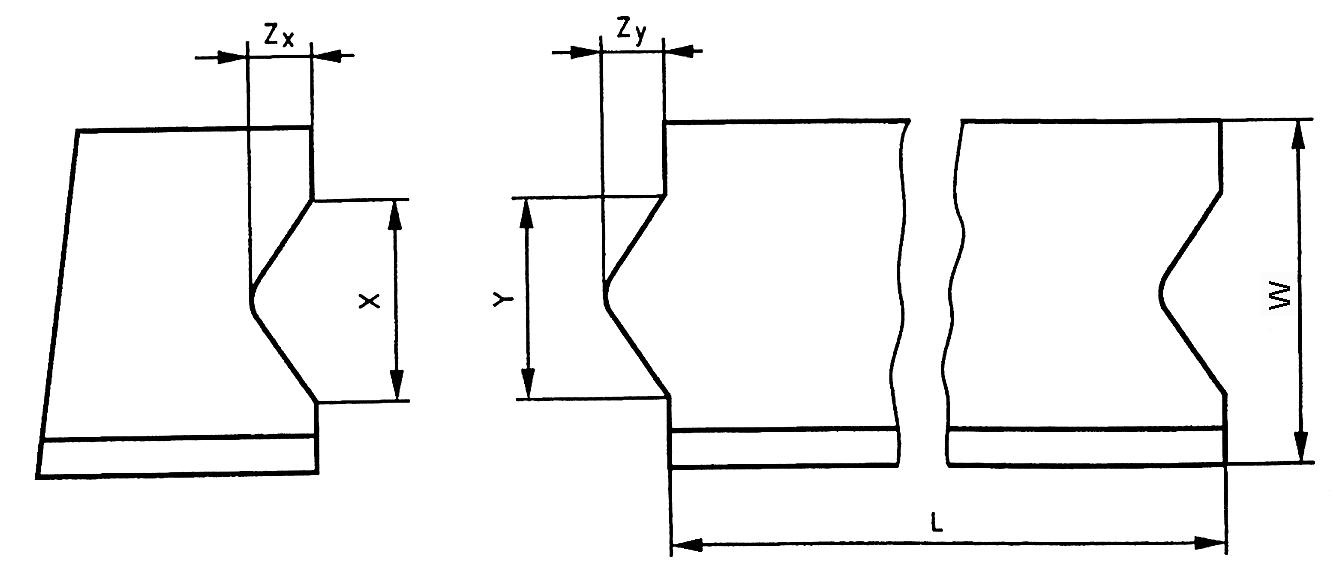 Oznaczenia: Y ≤ X – 3 mm i ZY ≤ ZX – 3 mm,  X minimum: ≥ 1/5 b i ≥ 20 mm,
X maximum: ≤ 1/3 b i  ≤ 70 mm,  ZY maximum: Y/2, Tolerancja dla X i ZX   -1, +2 mm,  Tolerancja dla Y i ZY – 2, +1 mm,  L – Długość elementu krawężnika,  W – Szerokość elementu krawężnika1.2. Przykład wgłębienia lub wcięcia powierzchni czołowej w dolnej części krawężnika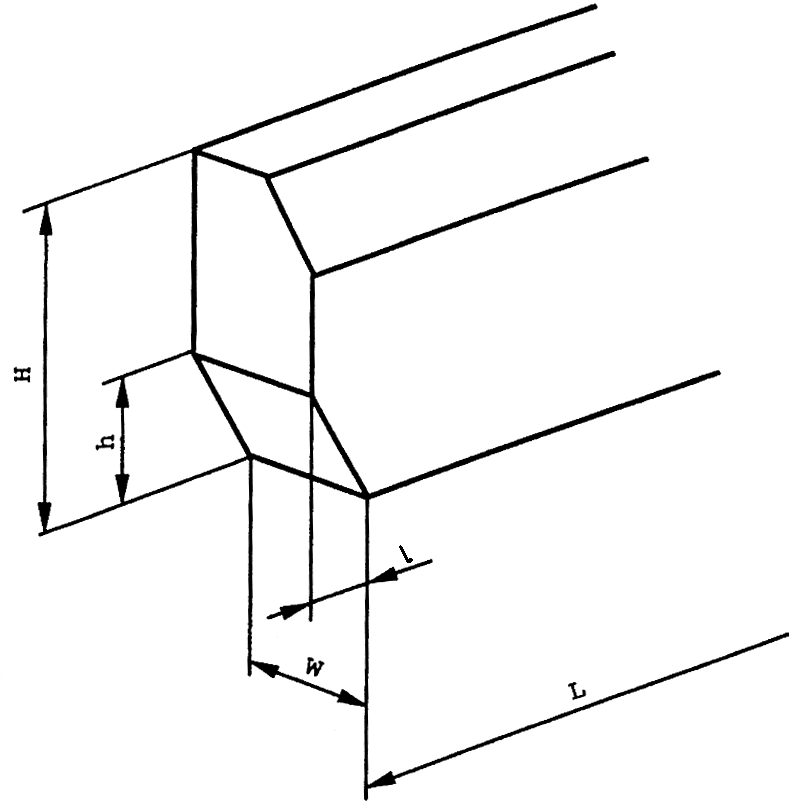 Oznaczenia:   H – Wysokość elementu krawężnika, h – wysokość wgłębienia lub wcięcia,       W – szerokość elementu krawężnika, L – długość elementu krawężnika,              l – długość wgłębienia lub wcięciaZAŁĄCZNIK 2PRZYKŁADY  KRAWĘŻNIKÓW  ŁUKOWYCH (wg [5])a) wklęsłego				b) wypukłego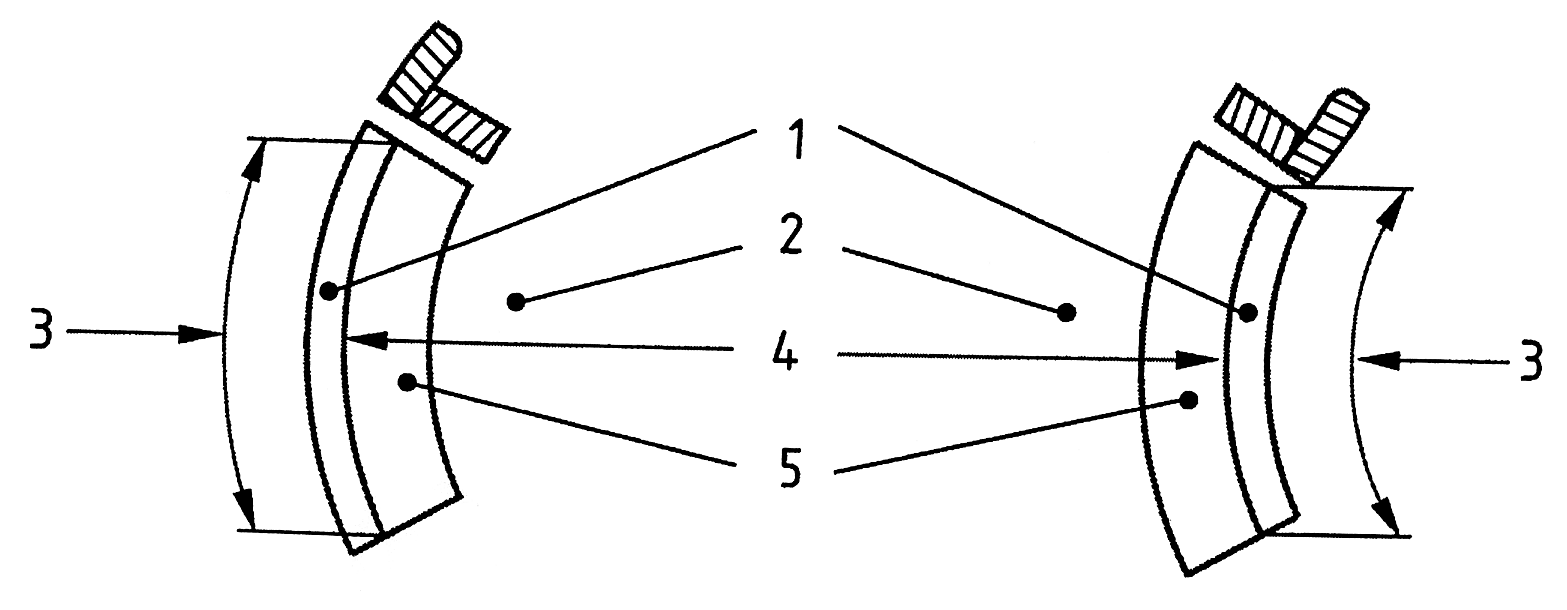 Oznaczenia: 1 – Krawężnik, 2 – Jezdnia, 3 – Długość, 4 – Promień, 5 – Kanał odpływowyZAŁĄCZNIK 3PRZYKŁADY  KRAWĘŻNIKÓW  TYPU  ULICZNEGO  I  DROGOWEGO(wg BN-80/6775-03/04 Prefabrykaty budowlane z betonu. Elementy nawierzchni dróg, ulic, parkingów i torowisk tramwajowych. Krawężniki i obrzeża chodnikowe)Przykładowe wymiary krawężnikówZAŁĄCZNIK 4PRZYKŁADY  USTAWIENIA  KRAWĘŻNIKÓW  BETONOWYCH  NA  ŁAWACH (wg [13])SPECYFIKACJA TECHNICZNAD - 08.05.01ŚCIEKI   Z   PREFABRYKOWANYCHELEMENTÓW  BETONOWYCH1. WSTĘP1.1. Przedmiot ST	Przedmiotem niniejszej specyfikacji technicznej (ST) są wymagania dotyczące wykonania i odbioru robót związanych z wykonaniem ścieków z prefabrykowanych elementów betonowych.1.2. Zakres stosowania ST	Specyfikacja techniczna stanowi dokument przetargowy i kontraktowy stosowany przy zlecaniu i realizacji robót budowlanych wymienionych w punkcie 1.1.1.3. Zakres robót objętych ST	Ustalenia zawarte w niniejszej specyfikacji dotyczą zasad prowadzenia robót związanych z wykonaniem ścieków terenowych.1.4. Określenia podstawowe1.4.1.	Ściek przykrawężnikowy - element konstrukcji jezdni służący do odprowadzenia wód opadowych z nawierzchni jezdni i chodników do projektowanych odbiorników (np. kanalizacji deszczowej).1.4.2.	Ściek międzyjezdniowy - element konstrukcji jezdni służący do odprowadzenia wód opadowych z nawierzchni, na których zastosowano przeciwne spadki poprzeczne, np. w rejonie zatok, placów itp.1.4.3.	Ściek terenowy - element zlokalizowany poza jezdnią lub chodnikiem służący do odprowadzenia wód opadowych z nawierzchni jezdni, chodników oraz przyległego terenu do odbiorników sztucznych lub naturalnych.1.4.4.	Pozostałe określenia podstawowe są zgodne z obowiązującymi, odpowiednimi polskimi normami i z definicjami podanymi w ST D-M-00.00.00 „Wymagania ogólne” pkt 1.4.1.5. Ogólne wymagania dotyczące robótOgólne wymagania dotyczące robót podano w ST D-M-00.00.00 „Wymagania ogólne” pkt 1.5.2. MATERIAŁY2.1. Ogólne wymagania dotyczące materiałówOgólne wymagania dotyczące materiałów, ich pozyskiwania i składowania, podano w ST D-M-00.00.00 „Wymagania ogólne” pkt 2.2.5. Cement	Cement do betonu powinien być cementem portlandzkim, odpowiadającym wymaganiom PN-B-19701 [5].	Cement do zaprawy cementowej i na podsypkę cementowo-piaskową powinien być klasy 32,5.	Przechowywanie cementu powinno być zgodne z BN-88/6731-08 [7].2.6. Woda	Woda powinna być „odmiany 1” i odpowiadać wymaganiom PN-B-32250 [6].2.7. Piasek	Piasek na podsypkę cementowo-piaskową powinien odpowiadać wymaganiom PN-B-06712 [4].	Piasek do zaprawy cementowo-piaskowej powinien odpowiadać wymaganiom PN-B-06711 [3].2.8. Prefabrykowane elementy betonowe ścieku	Prefabrykowane elementy betonowe stosowane do wykonania ścieków terenowych, powinny odpowiadać wymaganiom BN-80/6775-03/01 [9].	Kształt i wymiary prefabrykowanych elementów betonowych, użytych do wykonania ścieków, powinny być zgodne z dokumentacją projektową. Mogą to być np. prefabrykaty betonowe o wymiarach i kształtach wg „Katalogu szczegółów drogowych ulic, placów i parków miejskich - Karty 2.5, 2.9, 2.13 [12].	Do wykonania prefabrykatów należy stosować beton wg PN-B-06250 [2], klasy co najmniej 25.	Nasiąkliwość prefabrykatów nie powinna przekraczać 4%.	Ścieralność na tarczy Boehmego nie powinna przekraczać 3,5 mm.	Wytrzymałość betonu na ściskanie powinna być zgodna z PN-B-06250 [2] dla przyjętej klasy betonu.	Powierzchnia prefabrykatów powinna być bez rys, pęknięć i ubytków betonu,              o fakturze zatartej.	Krawędzie elementów powinny być równe i proste. Wklęsłość lub wypukłość powierzchni elementów nie powinna przekraczać 3 mm.	Dopuszczalne odchyłki wymiarów prefabrykatów:na długości			 10 mm,na wysokości i szerokości	   3 mm.	Prefabrykaty betonowe powinny być składowane w pozycji wbudowania, na podłożu utwardzonym i dobrze odwodnionym.3. sprzęt3.1. Ogólne wymagania dotyczące sprzętu	Ogólne wymagania dotyczące sprzętu podano w ST D-M-00.00.00 „Wymagania ogólne” pkt 3.3.2. Sprzęt do wykonania robót	Roboty można wykonywać ręcznie przy pomocy drobnego sprzętu, z zastosowaniem:betoniarek do wytwarzania betonu i zapraw oraz przygotowania podsypki cementowo-piaskowej,wibratorów płytowych, ubijaków ręcznych lub mechanicznych.4. transport4.1. Ogólne wymagania dotyczące transportu	Ogólne wymagania dotyczące transportu podano w ST D-M-00.00.00 „Wymagania ogólne” pkt 4.4.2. Transport materiałów	Transport prefabrykatów powinien odbywać się wg BN-80/6775-03/01 [9], transport cementu wg BN-88/6731-08 [7].5. wykonanie robót5.1. Ogólne zasady wykonania robót	Ogólne zasady wykonania robót podano w ST D-M-00.00.00 „Wymagania ogólne” pkt 5.5.2. Roboty przygotowawcze	Przed przystąpieniem do wykonania ścieku należy wytyczyć linię krawężnika i oś ścieku zgodnie z dokumentacją projektową. Dla ścieku umieszczonego między jezdniami oś ścieku stanowi oś wykopu pod ławę.5.3. Wykop pod ławę	Wykop pod wspólną ławę dla ścieku należy wykonać zgodnie z dokumentacją i PN-B-06050 [1]. Dla ścieku umieszczonego między jezdniami oraz ścieku terenowego stosowana jest ława zwykła.	Wymiary wykopu powinny odpowiadać wymiarom ławy w planie z uwzględnieniem w szerokości dna wykopu konstrukcji szalunku dla ławy z oporem. Wskaźnik zagęszczenia dna wykopu pod ławę powinien wynosić co najmniej 0,97, wg normalnej metody Proctora.5.4. Wykonanie ław	Wykonanie ław powinno być zgodne z wymaganiami BN-64/8845-02 [11].5.6. Wykonanie ścieku z prefabrykatów	Ustawienie prefabrykatów na ławie powinno być wykonane na podsypce cementowo-piaskowej o grubości 10 cm, lub innego wymiaru wskazanego w dokumentacji projektowej. Ustawianie prefabrykatów powinno być zgodne z projektowaną niweletą dna ścieku.	Spoiny elementów prefabrykowanych nie powinny przekraczać szerokości 1 cm. Spoiny prefabrykatów układanych na ławie żwirowej należy wypełnić żwirem lub piaskiem. Spoiny prefabrykatów układanych na ławie betonowej należy wypełnić zaprawą cementowo-piaskową, przygotowaną w stosunku 1:2. Spoiny przed zalaniem należy oczyścić i zmyć wodą. Prefabrykaty ustawione na podsypce cementowo-piaskowej i o spoinach zalanych zaprawą, powinny mieć co 50 m spoiny wypełnione bitumiczną masą zalewową nad szczeliną dylatacyjną ławy betonowej.6. kontrola jakości robót6.1. Ogólne zasady kontroli jakości robót	Ogólne zasady kontroli jakości robót podano w ST D-M-00.00.00 „Wymagania ogólne” pkt 6.6.2. Badania przed przystąpieniem do robót	Przed przystąpieniem do robót Wykonawca powinien wykonać badania materiałów przeznaczonych do wykonania ścieku i przedstawić wyniki tych badań Inżynierowi do akceptacji.	Badania materiałów stosowanych do wykonania ścieku z prefabrykatów powinny obejmować wszystkie właściwości, które zostały określone w normach podanych dla odpowiednich materiałów w pkt 2.6.3. Badania w czasie robót6.3.1. Zakres badań	W czasie robót związanych z wykonaniem ścieku z prefabrykatów należy sprawdzać:wykop pod ławę,gotową ławę,wykonanie ścieku.6.3.2. Wykop pod ławę	Należy sprawdzać, czy wymiary wykopu są zgodne z dokumentacją projektową oraz zagęszczenie podłoża na dnie wykopu.	Tolerancja dla szerokości wykopu wynosi  2 cm. Zagęszczenie podłoża powinno być zgodne z pkt 5.3.6.3.3. Sprawdzenie wykonania ławy	Przy wykonywaniu ławy, badaniu podlegają:linia ławy w planie, która może się różnić od projektowanego kierunku o  2 cm na każde 100 m ławy,niweleta górnej powierzchni ławy, która może się różnić od niwelety projektowanej o  1 cm na każde 100 m ławy,wymiary i równość ławy, sprawdzane w dwóch dowolnie wybranych punktach na każde 100 m ławy, przy czym dopuszczalne tolerancje wynoszą dla:wysokości (grubości) ławy  10% wysokości projektowanej,szerokości górnej powierzchni ławy  10% szerokości projektowanej,równości górnej powierzchni ławy 1 cm prześwitu pomiędzy powierzchnią ławy a przyłożoną czterometrową łatą.6.3.5. Sprawdzenie wykonania ścieku	Przy wykonaniu ścieku, badaniu podlegają:niweleta ścieku, która może różnić się od niwelety projektowanej o  1 cm na każde 100 m wykonanego ścieku,równość podłużna ścieku, sprawdzana w dwóch dowolnie wybranych punktach na każde 100 m długości, która może wykazywać prześwit nie większy niż 0,8 cm pomiędzy powierzchnią ścieku a łatą czterometrową,wypełnienie spoin, wykonane zgodnie z pkt 5, sprawdzane na każdych 10 metrach wykonanego ścieku, przy czym wymagane jest całkowite wypełnienie badanej spoiny,grubość podsypki, sprawdzana co 100 m, która może się różnić od grubości projektowanej o  1 cm.7. obmiar robót7.1. Ogólne zasady obmiaru robót	Ogólne zasady obmiaru robót podano w ST D-M-00.00.00 „Wymagania ogólne” pkt 7.7.2. Jednostka obmiarowa	Jednostką obmiarową jest m (metr) wykonanego ścieku z prefabrykowanych elementów betonowych.8. ODBIÓR ROBÓT8.1. Ogólne zasady odbioru robót	Ogólne zasady odbioru robót podano w ST D-M-00.00.00 „Wymagania ogólne” pkt 8.	Roboty uznaje się za wykonane zgodnie z dokumentacją projektową, SST i wymaganiami Inżyniera, jeżeli wszystkie pomiary i badania z zachowaniem tolerancji wg pkt 6 dały wyniki pozytywne.8.2. Odbiór robót zanikających i ulegających zakryciu	Odbiorowi robót zanikających i ulegających zakryciu podlegają:wykop pod ławę,wykonana podsypka.9. PODSTAWA PŁATNOŚCI9.1. Ogólne ustalenia dotyczące podstawy płatności	Ogólne ustalenia dotyczące podstawy płatności podano w ST D-M-00.00.00 „Wymagania ogólne” pkt 9.9.2. Cena jednostki obmiarowej	Cena wykonania 1 m ścieku z prefabrykowanych elementów betonowych obejmuje:prace pomiarowe i przygotowawcze, dostarczenie materiałów,wykonanie wykopu pod ławy,wykonanie podsypki cementowo-piaskowej,ułożenie prefabrykatów ścieku z wypełnieniem spoin,zasypanie zewnętrznej ściany prefabrykatu lub krawężnika,przeprowadzenie pomiarów i badań wymaganych w specyfikacji technicznej.10. przepisy związane10.1. Normy10.2. Inne dokumentyKatalog szczegółów drogowych ulic, placów i parków miejskich, Centrum Techniki Budownictwa Komunalnego, Warszawa 1987.Katalog powtarzalnych elementów drogowych (KPED), Transprojekt-Warszawa, 1979.ZIELEŃ DROGOWAD-09.00.00Kod CPV: 45233220-7 Roboty w zakresie nawierzchni drógSPECYFIKACJA TECHNICZNAD –  09.01.01ZIELEŃ DROGOWA1. WSTĘP1.1. Przedmiot ST	Przedmiotem niniejszej specyfikacji technicznej (ST) są wymagania dotyczące wykonania i odbioru robót związanych z założeniem i pielęgnacją zieleni drogowej.1.2. Zakres stosowania ST	Specyfikacja techniczna stanowi dokument przetargowy i kontraktowy stosowany przy zlecaniu i realizacji robót budowlanych wymienionych w punkcie 1.1.1.3. Zakres robót objętych ST	Ustalenia zawarte w niniejszej specyfikacji dotyczą zasad prowadzenia robót związanych z zakładaniem i pielęgnacją trawników na terenie płaskim i na skarpach.1.4. Określenia podstawowe1.4.1. Ziemia urodzajna - ziemia posiadająca właściwości zapewniające roślinom prawidłowy rozwój.1.4.2. Materiał roślinny - sadzonki drzew, krzewów, kwiatów jednorocznych i wieloletnich.1.4.3. Bryła korzeniowa - uformowana przez szkółkowanie bryła ziemi z przerastającymi ją korzeniami rośliny.1.4.4. Forma naturalna - forma drzew do zadrzewień zgodna z naturalnymi cechami wzrostu.1.4.5. Forma pienna - forma drzew i niektórych krzewów sztucznie wytworzona w szkółce z pniami o wysokości od 1,80 do 2,20 m, z wyraźnym nie przyciętym przewodnikiem i uformowaną koroną.1.4.6. Forma krzewiasta - forma właściwa dla krzewów lub forma drzewa utworzona w szkółce przez niskie przycięcie przewodnika celem uzyskania wielopędowości.1.4.7. Pozostałe określenia podstawowe są zgodne z obowiązującymi, odpowiednimi polskimi normami i z definicjami podanymi w ST D-M-00.00.00 „Wymagania ogólne” pkt 1.4.1.5. Ogólne wymagania dotyczące robót	Ogólne wymagania dotyczące robót podano w ST D-M-00.00.00 „Wymagania ogólne” pkt 1.5.2. MATERIAŁY2.1. Ogólne wymagania dotyczące materiałów	Ogólne wymagania dotyczące materiałów, ich pozyskiwania i składowania, podano w  ST D-M-00.00.00 „Wymagania ogólne” pkt 2.2.2. Ziemia urodzajna	Ziemia urodzajna, w zależności od miejsca pozyskania, powinna posiadać następujące charakterystyki:ziemia rodzima - powinna być zdjęta przed rozpoczęciem robót budowlanych i zmagazynowana w pryzmach nie przekraczających 2 m wysokości,ziemia pozyskana w innym miejscu i dostarczona na plac budowy - nie może być zagruzowana, przerośnięta korzeniami, zasolona lub zanieczyszczona chemicznie.2.3. Ziemia kompostowa	Do nawożenia gleby mogą być stosowane komposty, powstające w wyniku rozkładu różnych odpadków roślinnych i zwierzęcych (np. torfu, fekaliów, kory drzewnej, chwastów, plewów), przy kompostowaniu ich na otwartym powietrzu w pryzmach, w sposób i w warunkach zapewniających utrzymanie wymaganych cech i wskaźników jakości kompostu.	Kompost fekaliowo-torfowy - wyrób uzyskuje się przez kompostowanie torfu z fekaliami i ściekami bytowymi z osadników, z osiedli mieszkaniowych.	Kompost fekalowo-torfowy powinien odpowiadać wymaganiom BN-73/0522-01 [5], a torf użyty jako komponent do wyrobu kompostu - PN-G-98011 [1]. 	Kompost z kory drzewnej - wyrób uzyskuje się przez kompostowanie kory zmieszanej z mocznikiem i osadami z oczyszczalni ścieków pocelulozowych, przez okres około 3-ch miesięcy. Kompost z kory sosnowej może być stosowany jako nawóz organiczny przy przygotowaniu gleby pod zieleń w okresie jesieni, przez zmieszanie kompostu z glebą.2.5. Nasiona traw	Nasiona traw najczęściej występują w postaci gotowych mieszanek z nasion różnych gatunków.	Gotowa mieszanka traw powinna mieć oznaczony procentowy skład gatunkowy, klasę, numer normy wg której została wyprodukowana, zdolność kiełkowania.2.6. Nawozy mineralne	Nawozy mineralne powinny być w opakowaniu, z podanym składem chemicznym (zawartość azotu, fosforu, potasu - N.P.). Nawozy należy zabezpieczyć przed zawilgoceniem i zbryleniem w czasie transportu i przechowywania.3. sprzęt3.1. Ogólne wymagania dotyczące sprzętu	Ogólne wymagania dotyczące sprzętu podano w ST D-M-00.00.00 „Wymagania ogólne” pkt 3.3.2. Sprzęt stosowany do wykonania zieleni drogowej	Wykonawca przystępujący do wykonania zieleni drogowej powinien wykazać się możliwością korzystania z następującego sprzętu:glebogryzarek, pługów, kultywatorów, bron do uprawy gleby,wału kolczatki oraz wału gładkiego do zakładania trawników,kosiarki mechanicznej do pielęgnacji trawników,sprzętu do pozyskiwania ziemi urodzajnej (np. spycharki gąsiennicowej, koparki).4. transport4.1. Ogólne wymagania dotyczące transportu	Ogólne wymagania dotyczące transportu podano w ST D-M-00.00.00 „Wymagania ogólne” pkt 4.4.2. Transport materiałów do wykonania nasadzeń	Transport materiałów do zieleni drogowej może być dowolny pod warunkiem, że nie uszkodzi, ani też nie pogorszy jakości transportowanych materiałów.5. wykonanie robót5.1. Ogólne zasady wykonania robót	Ogólne zasady wykonania robót podano w ST D-M-00.00.00 „Wymagania ogólne” pkt 5.5.2. Trawniki5.2.1. Wymagania dotyczące wykonania trawników	Wymagania dotyczące wykonania robót związanych z trawnikami są następujące:teren pod trawniki musi być oczyszczony z gruzu i zanieczyszczeń,przy wymianie gruntu rodzimego na ziemię urodzajną teren powinien być obniżony w stosunku do gazonów lub oporników o ok. 15 cm - jest to miejsce na ziemię urodzajną (ok. 10 cm) i kompost (ok. 2 do 3 cm),przy zakładaniu trawników na gruncie rodzimym krawężnik powinien znajdować się 2 do 3 cm nad terenem,teren powinien być wyrównany i splantowany,ziemia urodzajna powinna być rozścielona równą warstwą i wymieszana z kompostem, nawozami mineralnymi oraz starannie wyrównana,przed siewem nasion trawy ziemię należy wałować wałem gładkim, a potem wałem - kolczatką lub zagrabić,siew powinien być dokonany w dni bezwietrzne,okres siania - najlepszy okres wiosenny, najpóźniej do połowy września,na terenie płaskim nasiona traw wysiewane są w ilości od 1 do 4 kg na 100 m2, chyba że SST przewiduje inaczej,na skarpach nasiona traw wysiewane są w ilości 4 kg na 100 m2, chyba że SST przewiduje inaczej,przykrycie nasion - przez przemieszanie z ziemią grabiami lub wałem kolczatką,po wysiewie nasion ziemia powinna być wałowana lekkim wałem w celu ostatecznego wyrównania i stworzenia dobrych warunków dla podsiąkania wody. Jeżeli przykrycie nasion nastąpiło przez wałowanie kolczatką, można już nie stosować wału gładkiego,mieszanka nasion trawnikowych może być gotowa lub wykonana wg składu podanego w SST.5.2.2. Pielęgnacja trawników	Najważniejszym zabiegiem w pielęgnacji trawników jest koszenie:pierwsze koszenie powinno być przeprowadzone, gdy trawa osiągnie wysokość około  10 cm,następne koszenia powinny się odbywać w takich odstępach czasu, aby wysokość trawy przed kolejnym koszeniem nie przekraczała wysokości 10 do 12 cm,ostatnie, przedzimowe koszenie trawników powinno być wykonane z 1-miesięcznym wyprzedzeniem spodziewanego nastania mrozów (dla warunków klimatycznych Polski można przyjąć pierwszą połowę października),koszenia trawników w całym okresie pielęgnacji powinny się odbywać często i w regularnych odstępach czasu, przy czym częstość koszenia i wysokość cięcia, należy uzależniać od gatunku wysianej trawy,chwasty trwałe w pierwszym okresie należy usuwać ręcznie; środki chwastobójcze o selektywnym działaniu należy stosować z dużą ostrożnością i dopiero po okresie 6 miesięcy od założenia trawnika.	Trawniki wymagają nawożenia mineralnego - około 3 kg NPK na 1 ar w ciągu roku. Mieszanki nawozów należy przygotowywać tak, aby trawom zapewnić składniki wymagane w poszczególnych porach roku:wiosną, trawnik wymaga mieszanki z przewagą azotu,od połowy lata należy ograniczyć azot, zwiększając dawki potasu i fosforu,ostatnie nawożenie nie powinno zawierać azotu, lecz tylko fosfor i potas.6. kontrola jakości robót6.1. Ogólne zasady kontroli jakości robót	Ogólne zasady kontroli jakości robót podano w ST D-M-00.00.00 „Wymagania ogólne” pkt 6.6.2. Trawniki	Kontrola w czasie wykonywania trawników polega na sprawdzeniu:oczyszczenia terenu z gruzu i zanieczyszczeń,określenia ilości zanieczyszczeń (w m3),pomiaru odległości wywozu zanieczyszczeń na zwałkę,wymiany gleby jałowej na ziemię urodzajną z kontrolą grubości warstwy rozścielonej ziemi,ilości rozrzuconego kompostu,prawidłowego uwałowania terenu,zgodności składu gotowej mieszanki traw z ustaleniami dokumentacji projektowej,gęstości zasiewu nasion,prawidłowej częstotliwości koszenia trawników i ich odchwaszczania,okresów podlewania, zwłaszcza podczas suszy,dosiewania płaszczyzn trawników o zbyt małej gęstości wykiełkowanych zdziebeł trawy.	Kontrola robót przy odbiorze trawników dotyczy:prawidłowej gęstości trawy (trawniki bez tzw. „łysin”),obecności gatunków niewysiewanych oraz chwastów.7. OBMIAR ROBÓT7.1. Ogólne zasady obmiaru robót	Ogólne zasady obmiaru robót podano w ST D-M-00.00.00 „Wymagania ogólne” pkt 7.7.2. Jednostka obmiarowa	Jednostką obmiarową jest m2 (metr kwadratowy) wykonania trawników.8. ODBIÓR ROBÓT	Ogólne zasady odbioru robót podano w ST D-M-00.00.00 „Wymagania ogólne” pkt 8.	Roboty uznaje się za wykonane zgodnie z dokumentacją projektową, SST i wymaganiami Inżyniera, jeżeli wszystkie pomiary i badania z zachowaniem tolerancji wg pkt 6 dały wyniki pozytywne.9. PODSTAWA PŁATNOŚCI9.1. Ogólne ustalenia dotyczące podstawy płatności	Ogólne ustalenia dotyczące podstawy płatności podano w ST D-M-00.00.00 „Wymagania ogólne” pkt 9.9.2. Cena jednostki obmiarowej	Cena wykonania 1 m2 trawnika obejmuje:roboty przygotowawcze: oczyszczenie terenu, zakup i dowóz ziemi urodzajnej, rozścielenie ziemi urodzajnej, rozrzucenie kompostu,zakładanie trawników,pielęgnację trawników: podlewanie, koszenie, nawożenie, odchwaszczanie.10. przepisy związaneNr STNazwa STStronyD-M-00.00.00WYMAGANIA OGÓLNE (Kod CPV: 45000000-7)2D-01.00.00ROBOTY PRZYGOTOWAWCZE (Kod CPV: 45111200-0)13D-01.01.01aOdtworzenie trasy i punktów wysokościowych oraz sporządzenie inwentaryzacji powykonawczej drogi13D-01.02.01Usunięcie drzew i krzaków18D-01.02.01aOchrona istniejących drzew w okresie budowy21D-01.02.02aZdjęcie warstwy ziemi urodzajnej25D-01.02.04Rozbiórka elementów dróg30D-02.00.00ROBOTY ZIEMNE (Kod CPV: 45111200-0)32D-02.00.01Roboty ziemne. Wymagania ogólne32D-02.01.01Wykonanie wykopów w gruntach nieskalistych38D-02.03.01Wykonanie nasypów40D-04.00.00PODBUDOWY (Kod CPV: 45233220-7)50D-04.01.01Koryto wraz z profilowaniem i zagęszczaniem podłoża50D-04.02.01aWarstwa odcinająca z geowłókniny54D-04.03.01aPołączenie  międzywarstwowe  nawierzchni  drogowej  emulsją  asfaltową58D-04.04.00aPodłoże ulepszone z mieszanki kruszywa niezwiązanego69D-04.04.02bPodbudowa zasadnicza z mieszanki kruszywa niezwiązanego83D-04.05.01aPodbudowa pomocnicza z mieszanki kruszywa związanego hydraulicznie cementem93D-04.07.01aPodbudowa z betonu asfaltowego107D-05.00.00NAWIERZCHNIE (Kod CPV: 45233220-7)137D-05.03.01Nawierzchnia z kostki kamiennej137D-05.03.05bNawierzchnia z betonu asfaltowego. Warstwa wiążąca144D-05.03.13aNawierzchnia z mieszanki mastyksowo-grysowej (SMA)174D-06.00.00ROBOTY WYKOŃCZENIOWE (Kod CPV: 45111200-0)200D-06.01.01Umocnienie powierzchniowe skarp, rowów i ścieków200D-06.03.01aPobocze utwardzone kruszywem łamanym206D-07.00.00URZĄDZENIA BEZPIECZEŃSTWA RUCHU (Kod CPV: 45233290-8)211D-07.01.01Oznakowanie poziome211D-07.02.01Oznakowanie pionowe222D-07.05.01Bariery ochronne stalowe233D-08.00.00ELEMENTY ULIC (Kod CPV: 45233220-7)238D-08.01.01bUstawienie krawężników betonowych238D-08.05.01Ścieki z prefabrykowanych elementów betonowych248D-09.00.00ZIELEŃ DROGOWA (Kod CPV: 45233220-7)252D-09.01.01Zieleń drogowa2521.PN-D-95017Surowiec drzewny. Drewno tartaczne iglaste.2.PN-D-96000Tarcica iglasta ogólnego przeznaczenia3.PN-D-96002Tarcica liściasta ogólnego przeznaczenia4.PN-H-74219Rury stalowe bez szwu walcowane na gorąco ogólnego stosowania5.PN-H-74220Rury stalowe bez szwu ciągnione i walcowane na zimno ogólnego przeznaczenia6.PN-H-93401Stal walcowana. Kątowniki równoramienne7.PN-H-93402Kątowniki nierównoramienne stalowe walcowane na gorąco8.BN-87/5028-12Gwoździe budowlane. Gwoździe z trzpieniem gładkim, okrągłym i kwadratowym9.BN-77/8931-12Oznaczenie wskaźnika zagęszczenia gruntu.Lp.WyszczególnienieJed-Grupy gruntówGrupy gruntówGrupy gruntówwłaściwościnostkiniewysadzinowewątpliwewysadzinowe1Rodzaj gruntuRumosz niegliniastyżwirpospółkapiasek grubypiasek średnipiasek drobnyżużel nierozpadowypiasek pylastyzwietrzelina gliniastarumosz gliniastyżwir gliniastypospółka gliniastamało wysadzinoweglina piaszczysta zwięzła, glina zwięzła, glina pylasta zwięzła- ił, ił piaszczysty, ił pylastybardzo wysadzinowepiasek gliniastypył, pył piaszczystyglina piaszczysta, glina, glina pylastaił warwowy2Zawartość cząstek 0,075 mm 0,02   mm% 15 3od 15 do 30od 3 do 10 30 103Kapilarność bierna Hkbm 1,0 1,0 1,04Wskaźnik piaskowy WP 35od 25 do 35 25Lp.Badana cechaMinimalna częstotliwość badań i pomiarów1Pomiar szerokości korpusu ziemnegoPomiar taśmą, szablonem, łatą o długości 3 m i poziomicą lub niwelatorem, w odstępach co 200 m na2Pomiar szerokości dna rowówprostych, w punktach głównych łuku, co 100 m na łukach o R  100 m co 50 m na łukach o R  100 m3Pomiar rzędnych powierzchni korpusu ziemnegooraz w miejscach, które budzą wątpliwości4Pomiar pochylenia skarp5Pomiar równości powierzchni korpusu6Pomiar równości skarp7Pomiar spadku podłużnego powierzchni korpusu lub dna rowuPomiar niwelatorem rzędnych w odstępach co 200 m oraz w punktach wątpliwych8Badanie zagęszczenia gruntuWskaźnik zagęszczenia określać dla każdej ułożonej warstwy lecz nie rzadziej niż w trzech punktach na 1000 m2 warstwy1.PN-B-02480:1986Grunty budowlane. Określenia. Symbole. Podział i opis gruntów2.PN-B-04481:1988Grunty budowlane. Badania próbek gruntów3.PN-B-04493:1960Grunty budowlane. Oznaczanie kapilarności biernej4.PN-S-02205:1998Drogi samochodowe. Roboty ziemne. Wymagania i badania5.PN-ISO10318:1993Geotekstylia – Terminologia6.PN-EN-963:1999Geotekstylia i wyroby pokrewne7.BN-64/8931-01Drogi samochodowe. Oznaczenie wskaźnika piaskowego8.BN-64/8931-02Drogi samochodowe. Oznaczenie modułu odkształcenia nawierzchni podatnych i podłoża przez obciążenie płytą9.BN-77/8931-12Oznaczenie wskaźnika zagęszczenia gruntuStrefa korpusuMinimalna wartość Is :Górna warstwa o grubości 20 cm1,00Na głębokości od 20 do 50 cm od powierzchni robót ziemnych1,00PrzeznaczeniePrzydatnePrzydatnez zastrzeżeniamiTreśćzastrzeżeniaNa dolne warstwy nasypów poniżej strefy przemarzania1. Rozdrobnione grunty skaliste twarde oraz grunty kamieniste, zwietrzelinowe, rumosze i otoczaki2. Żwiry i pospółki, również gliniaste3. Piaski grubo, średnio i drobnoziarniste, naturalne i łamane4. Piaski gliniaste z domieszką frakcji żwirowo-kamienistej (morenowe) o wskaźniku różnoziarnis-tości U155. Żużle wielkopiecowe i inne metalurgiczne ze starych zwałów (powyżej 5 lat)6. Łupki przywęgłowe przepalone7. Wysiewki kamienne o zawartości frakcji iłowej poniżej 2%1. Rozdrobnione grunty skaliste miękkiegdy pory w gruncie skalistym będą wypełnione gruntem lub materiałem drobnoziarnistymNa dolne warstwy nasypów poniżej strefy przemarzania1. Rozdrobnione grunty skaliste twarde oraz grunty kamieniste, zwietrzelinowe, rumosze i otoczaki2. Żwiry i pospółki, również gliniaste3. Piaski grubo, średnio i drobnoziarniste, naturalne i łamane4. Piaski gliniaste z domieszką frakcji żwirowo-kamienistej (morenowe) o wskaźniku różnoziarnis-tości U155. Żużle wielkopiecowe i inne metalurgiczne ze starych zwałów (powyżej 5 lat)6. Łupki przywęgłowe przepalone7. Wysiewki kamienne o zawartości frakcji iłowej poniżej 2%2. Zwietrzeliny i rumosze gliniaste3. Piaski pylaste, piaski gliniaste, pyły piaszczyste i pyłygdy będą wbudowane w miejsca suche lub zabezpieczone od wód gruntowych i powierzchniowychNa dolne warstwy nasypów poniżej strefy przemarzania1. Rozdrobnione grunty skaliste twarde oraz grunty kamieniste, zwietrzelinowe, rumosze i otoczaki2. Żwiry i pospółki, również gliniaste3. Piaski grubo, średnio i drobnoziarniste, naturalne i łamane4. Piaski gliniaste z domieszką frakcji żwirowo-kamienistej (morenowe) o wskaźniku różnoziarnis-tości U155. Żużle wielkopiecowe i inne metalurgiczne ze starych zwałów (powyżej 5 lat)6. Łupki przywęgłowe przepalone7. Wysiewki kamienne o zawartości frakcji iłowej poniżej 2%4. Piaski próchniczne, z wyjątkiem pylastych piasków próchnicznychdo nasypów nie wyższych niż 3 m, zabezpieczonych przed zawilgoceniemNa dolne warstwy nasypów poniżej strefy przemarzania1. Rozdrobnione grunty skaliste twarde oraz grunty kamieniste, zwietrzelinowe, rumosze i otoczaki2. Żwiry i pospółki, również gliniaste3. Piaski grubo, średnio i drobnoziarniste, naturalne i łamane4. Piaski gliniaste z domieszką frakcji żwirowo-kamienistej (morenowe) o wskaźniku różnoziarnis-tości U155. Żużle wielkopiecowe i inne metalurgiczne ze starych zwałów (powyżej 5 lat)6. Łupki przywęgłowe przepalone7. Wysiewki kamienne o zawartości frakcji iłowej poniżej 2%5. Gliny piaszczyste, gliny i gliny pylaste oraz inne o wL  35% w miejscach suchych lub przejściowo zawilgoconychNa dolne warstwy nasypów poniżej strefy przemarzania1. Rozdrobnione grunty skaliste twarde oraz grunty kamieniste, zwietrzelinowe, rumosze i otoczaki2. Żwiry i pospółki, również gliniaste3. Piaski grubo, średnio i drobnoziarniste, naturalne i łamane4. Piaski gliniaste z domieszką frakcji żwirowo-kamienistej (morenowe) o wskaźniku różnoziarnis-tości U155. Żużle wielkopiecowe i inne metalurgiczne ze starych zwałów (powyżej 5 lat)6. Łupki przywęgłowe przepalone7. Wysiewki kamienne o zawartości frakcji iłowej poniżej 2%6. Gliny piaszczyste zwięzłe, gliny zwięzłe i gliny pylaste zwięzłe oraz inne grunty o granicy płynności wL od 35 do 60%do nasypów nie wyższych niż 3 m: zabezpieczonych przed zawilgoceniem lub po ulepszeniu spoiwamiNa dolne warstwy nasypów poniżej strefy przemarzania1. Rozdrobnione grunty skaliste twarde oraz grunty kamieniste, zwietrzelinowe, rumosze i otoczaki2. Żwiry i pospółki, również gliniaste3. Piaski grubo, średnio i drobnoziarniste, naturalne i łamane4. Piaski gliniaste z domieszką frakcji żwirowo-kamienistej (morenowe) o wskaźniku różnoziarnis-tości U155. Żużle wielkopiecowe i inne metalurgiczne ze starych zwałów (powyżej 5 lat)6. Łupki przywęgłowe przepalone7. Wysiewki kamienne o zawartości frakcji iłowej poniżej 2%7. Wysiewki kamienne gliniaste o zawartości frakcji iłowej ponad 2%gdy zwierciadło wody gruntowej znajduje się na głębokości większej od kapilarności biernej gruntu podłożaNa dolne warstwy nasypów poniżej strefy przemarzania1. Rozdrobnione grunty skaliste twarde oraz grunty kamieniste, zwietrzelinowe, rumosze i otoczaki2. Żwiry i pospółki, również gliniaste3. Piaski grubo, średnio i drobnoziarniste, naturalne i łamane4. Piaski gliniaste z domieszką frakcji żwirowo-kamienistej (morenowe) o wskaźniku różnoziarnis-tości U155. Żużle wielkopiecowe i inne metalurgiczne ze starych zwałów (powyżej 5 lat)6. Łupki przywęgłowe przepalone7. Wysiewki kamienne o zawartości frakcji iłowej poniżej 2%8. Żużle wielkopiecowe i inne metalurgiczne z nowego studzenia (do 5 lat)o ograniczonej podatności na rozpad - łączne straty masy do 5%Na dolne warstwy nasypów poniżej strefy przemarzania1. Rozdrobnione grunty skaliste twarde oraz grunty kamieniste, zwietrzelinowe, rumosze i otoczaki2. Żwiry i pospółki, również gliniaste3. Piaski grubo, średnio i drobnoziarniste, naturalne i łamane4. Piaski gliniaste z domieszką frakcji żwirowo-kamienistej (morenowe) o wskaźniku różnoziarnis-tości U155. Żużle wielkopiecowe i inne metalurgiczne ze starych zwałów (powyżej 5 lat)6. Łupki przywęgłowe przepalone7. Wysiewki kamienne o zawartości frakcji iłowej poniżej 2%9. Iłołupki przywęglowe nieprzepalonegdy wolne przestrzenie zostaną wypełnione materiałem drobnoziarnistymNa dolne warstwy nasypów poniżej strefy przemarzania1. Rozdrobnione grunty skaliste twarde oraz grunty kamieniste, zwietrzelinowe, rumosze i otoczaki2. Żwiry i pospółki, również gliniaste3. Piaski grubo, średnio i drobnoziarniste, naturalne i łamane4. Piaski gliniaste z domieszką frakcji żwirowo-kamienistej (morenowe) o wskaźniku różnoziarnis-tości U155. Żużle wielkopiecowe i inne metalurgiczne ze starych zwałów (powyżej 5 lat)6. Łupki przywęgłowe przepalone7. Wysiewki kamienne o zawartości frakcji iłowej poniżej 2%10. Popioły lotne i mieszaniny popiołowo-żużlowegdy zalegają w miejscach suchych lub są izolowane od wodyNa górne warstwy na-sypów w stre-fie przemar-zania1. Żwiry i pospółki2. Piaski grubo i średnio-ziarniste3. Iłołupki przywęglowe przepalone zawierające mniej niż 15% ziarn mniej-szych od 0,075 mm4. Wysiewki kamienne o uziarnieniu odpowiadają-cym pospółkom lub żwirom1. Żwiry i pospółki gliniaste2. Piaski pylaste i gliniaste3. Pyły piaszczyste i pyły4. Gliny o granicy płynności mniejszej niż 35%5. Mieszaniny popiołowo-żużlowe z węgla kamiennego6. Wysiewki kamienne gliniaste o zawartości frakcji iłowej 2%- pod warunkiem ulepszenia tych gruntów spoiwami, takimi jak: cement, wapno, aktywne popioły itp.Na górne warstwy na-sypów w stre-fie przemar-zania1. Żwiry i pospółki2. Piaski grubo i średnio-ziarniste3. Iłołupki przywęglowe przepalone zawierające mniej niż 15% ziarn mniej-szych od 0,075 mm4. Wysiewki kamienne o uziarnieniu odpowiadają-cym pospółkom lub żwirom7. Żużle wielkopiecowe i inne metalurgicznedrobnoziarniste i  nierozpado-we: straty masy do 1%Na górne warstwy na-sypów w stre-fie przemar-zania1. Żwiry i pospółki2. Piaski grubo i średnio-ziarniste3. Iłołupki przywęglowe przepalone zawierające mniej niż 15% ziarn mniej-szych od 0,075 mm4. Wysiewki kamienne o uziarnieniu odpowiadają-cym pospółkom lub żwirom8. Piaski drobnoziarnisteo wskaźniku nośności wnoś10W wykopach i miejscach zerowych do głębokości przemarzaniaGrunty niewysadzinoweGrunty wątpliwe i wysadzinowe- gdy są ulepszane spoiwami (cementem, wapnem, aktywnymi popiołami itp.)Rodzajeurządzeń zagęszczającychRodzaje gruntuRodzaje gruntuRodzaje gruntuRodzaje gruntuRodzaje gruntuRodzaje gruntuRodzajeurządzeń zagęszczającychniespoiste: piaski, żwiry, pospółkiniespoiste: piaski, żwiry, pospółkispoiste: pyły gliny, iłyspoiste: pyły gliny, iłygruboziarnistei kamienistegruboziarnistei kamienisteUwagi o przydatności maszynRodzajeurządzeń zagęszczającychgrubość warstwy[ m ]liczba przejśćn ***grubość warstwy[ m ]liczba przejśćn ***grubość warstwy[ m ]liczba przejśćn ***Uwagi o przydatności maszynWalce statyczne gładkie *0,1 do 0,24 do 80,1 do 0,24 do 80,2 do 0,34 do 81)Walce statyczne okołkowane *--0,2 do 0,38 do 120,2 do 0,38 do 122)Walce statyczne ogumione *0,2 do 0,56 do 80,2 do 0,46 do 10--3)Walce wibracyjne gładkie **0,4 do 0,74 do 80,2 do 0,43 do 40,3 do 0,63 do 54)Walce wibracyjne okołkowane **0,3 do 0,63 do 60,2 do 0,46 do 100,2 do 0,46 do 105)Zagęszczarkiwibracyjne **0,3 do 0,54 do 8--0,2 do 0,54 do 86)Ubijaki szybkouderzające0,2 do 0,42 do40,1 do 0,33 do 50,2 do 0,43 do 46)Ubijaki o masie od 1 do 10 Mg zrzucane z wysokości od 5 do 10 m2,0 do 8,04 do 10 uderzeń w punkt1,0 do 4,03 do 6 uderzeń w punkt1,0 do 5,03 do 6 uderzeń w punktNasypy o wysokości, mMinimalna wartość Is:do 20,97ponad 20,97Strefa nasypuMinimalna wartość Is:Górna warstwa o grubości 20 cm1,00Niżej leżące warstwy nasypu do głębokości od powierzchni robót ziemnych: 0,2 do 1,2 m1,00Warstwy nasypu na głębokości od powierzchni robót ziemnych poniżej 1,2 m0,97StrefakorpusuMinimalna wartość Is dla:StrefakorpusuRuch ciężki i bardzo ciężkiGórna warstwa o grubości 20 cm1,00Na głębokości od 20 do 50 cm od powierzchni podłoża1,00Lp.Wyszczególnienie badańi pomiarówMinimalna częstotliwośćbadań i pomiarów1Szerokość koryta10 razy na 1 km2Równość podłużnaco 20 m na każdym pasie ruchu3Równość poprzeczna10 razy na 1 km4Spadki poprzeczne *)10 razy na 1 km5Rzędne wysokościoweco 25 m w osi jezdni i na jej krawędziach dla autostrad       i dróg ekspresowych, co 100 m dla pozostałych dróg6Ukształtowanie osi w planie *)co 25 m w osi jezdni i na jej krawędziach dla autostrad           i dróg ekspresowych, co 100 m dla pozostałych dróg7Zagęszczenie, wilgotność gruntu podłożaw 2 punktach na dziennej działce roboczej, lecz nie rzadziej niż raz na 600 m2*) Dodatkowe pomiary spadków poprzecznych i ukształtowania osi w planie należy wykonać w punktach głównych łuków poziomych*) Dodatkowe pomiary spadków poprzecznych i ukształtowania osi w planie należy wykonać w punktach głównych łuków poziomych*) Dodatkowe pomiary spadków poprzecznych i ukształtowania osi w planie należy wykonać w punktach głównych łuków poziomych1.PN-B-04481Grunty budowlane. Badania próbek gruntu2.PN-/B-06714-17Kruszywa mineralne. Badania. Oznaczanie wilgotności3.BN-64/8931-02Drogi samochodowe. Oznaczanie modułu odkształcenia nawierzchni podatnych i podłoża przez obciążenie płytą4.BN-68/8931-04Drogi samochodowe. Pomiar równości nawierzchni planografem i łatą5.BN-77/8931-12Oznaczanie wskaźnika zagęszczenia gruntuLp.Wyszczególnienie badań i pomiarówCzęstotliwość badańWartości dopuszczalne1Lokalizacja i zgodność granic terenu robót z dokumentacją projektową1 razWg pktu 5 i dokumentacji projektowej2Oczyszczenie i wyrównanie podłożaCałe podłożeWg pktu 5.33Prawidłowość ułożenia geowłókninyJw.Wg pktu 5.44Zabezpieczenie geowłókniny przed przemieszczeniem, prawidłowość połączeń, zakotwień, ew. balastu itp.Jw.Wg pktu 5.45Przestrzeganie ograniczeń ruchu roboczego pojazdów i maszynJw.Wg pktu 5.46Wykonanie robót wykończeniowychOcena ciągłaWg pktu 5.51.D-M-00.00.00Wymagania ogólne2.PN-EN ISO 10319Geotekstylia – Badanie wytrzymałości na rozciąganie metodą szerokich próbek3.PN-EN ISO 12236Geotekstylia i wyroby pokrewne – Badanie na przebicie statyczne (metoda CBR)4.PN-EN ISO 12956Geotekstylia i wyroby pokrewne – Wyznaczenie charakterystycznych wymiarów porówLp.Oznaczenie kodowe emulsjiPełna nazwa emulsjiZalecane zastosowanie1C60B3 ZMKationowa emulsja asfaltowa o zawartości lepiszcza 60%, wyprodukowana z asfaltu drogowego, o klasie indeksu rozpadu 3, przeznaczona do złączania warstw konstrukcyjnych nawierzchniDo złączania warstw asfaltowych, wyko-nanych z asfaltów niemodyfikowanych na drogach obciążonych ruchem od KR1 do KR72C60BP3 ZMKationowa emulsja asfaltowa o zawartości lepiszcza 60%, wyprodukowana z asfaltu modyfikowanego polimerami, o klasie indeksu rozpadu 3, przeznaczona do złączania warstw konstrukcyjnych nawierzchniDo złączania wszystkich warstw asfaltowych na drogach obciążonych ruchem od KR1 do KR73C60B10 ZM/RKationowa emulsja asfaltowa o zawartości lepiszcza 60%, wyprodukowana z asfaltu drogowego, o klasie indeksu rozpadu 10, przeznaczona do recyklingu nawierzchni oraz do złączania warstw konstrukcyjnych nawierzchniDo recyklingu nawierzchni obciążonych ruchem od KR1 do KR7 oraz do złączania wszystkich rodzajów warstw z wyłączeniem warstw asfaltowych wykonanych z asfaltów modyfikowanych, wbudowywanych na drogach obciążonych ruchem od KR1 do KR7 Lp.Lp.WłaściwośćMetoda badaniaJednos-tkaWymagania dotyczące emulsji (klasa) bWymagania dotyczące emulsji (klasa) bWymagania dotyczące emulsji (klasa) bWymagania dotyczące emulsji (klasa) bWymagania dotyczące emulsji (klasa) bLp.Lp.WłaściwośćMetoda badaniaJednos-tkaC60B3 ZMC60B3 ZMC60BP3 ZMC60BP3 ZMC60B10 ZM/R1.1.Zawartość lepiszczaPN-EN 1428[6]% (m/m)58 do 62(6)58 do 62(6)58 do 62(6)58 do 62(6)58 do 62(6)2.2.Indeks rozpaduPN-EN 13075-1[16]g/100 g70-155 (3)70-155 (3)70-155 (3)70-155 (3)NRa (0)3.3.Pozostałość na siciePN-EN 1429[7]% (m/m)≤0,2 (3)≤0,2 (3)≤0,2 (3)≤0,2 (3)≤0,2 (3)4.4.Czas wypływu Ø 2 mm przy 40°CPN-EN 12846-1[12]S15-70 (3)15-70 (3)15-70 (3)15-70 (3)15-70 (3)5.5.Przyczep-ność do kruszywa referencyjnegoPN-EN 13614[19](badanie na kruszywie bazaltowym)% 
po-wierzch-niNRa (0)NRa (0)NRa (0)NRa (0)≥75 (2)6.6.Pozostałość na sicie po 7 dniach magazynowania, sito 0,5 mmPN-EN 1429[7]% (m/m)≤0,2 (3)≤0,2 (3)≤0,2 (3)≤0,2 (3)≤0,2 (3)Asfalt odzyskany i stabilizowanyAsfalt odzyskany i stabilizowanyAsfalt odzyskany i stabilizowanyPN-EN 13074-1[14] i PN-EN 13074-2[15]------7.Penetracja w 25°C asfaltu odzyskanegoPenetracja w 25°C asfaltu odzyskanegoPN-EN 1426[4]0,1 mm≤100 (3)≤100 (3)≤100 (3)≤100 (3)≤100 (3)8.Temperatura mięknienia asfaltu odzyskanegoTemperatura mięknienia asfaltu odzyskanegoPN-EN 1427[5]°C≥43 (6)≥46 (5)≥46 (5)≥43 (6)≥43 (6)9.Energia kohezjiEnergia kohezjiPN-EN 13589 [18]i PN-EN 13703[20]J/cm2NRa (0)Wartość deklarowanaWartość deklarowanaNRa (0)NRa (0)10.Nawrót sprężysty w 25°CNawrót sprężysty w 25°CPN-EN 13398[17]%NRa (0)≥ 50 (5)≥ 50 (5)NRa (0)NRa (0)Lp.Rodzaj emulsjiTemperatury (°C)1Emulsja asfaltowaod 50 do 852Emulsja asfaltowa modyfikowana polimeremod 60 do 85Lp.Rodzaj połączenia międzywarstwowegoEmulsja asfaltowa1Podbudowa z AC i AC WMS na podbudowie tłuczniowej i na podbudowie z kruszywa niezwiązanegoC60B10 ZM/R2Podbudowa z AC i AC WMS na nawierzchni asfaltowej o chropawej powierzchni1)3Podbudowa z AC i AC WMS na podbudowie z chudego betonu i podbudowie z gruntu lub kruszywa związanego spoiwem hydraulicznym (do sklejenia warstw)C60B10 ZM/R2)4Podbudowa z AC i AC WMS na podbudowie z chudego betonu i podbudowie z gruntu lub kruszywa związanego spoiwem hydraulicznym (do stworzenia membrany poprawiającej połączenie i przeciwspękaniowej)C60BP3 ZM3)5Warstwa wiążąca z AC i AC WMS na podbudowie asfaltowejC60B3 ZM4)6Warstwa wiążąca z PA na podbudowie asfaltowejC60BP3 ZM7Warstwa ścieralna z AC na warstwie wiążącej asfaltowejC60B3 ZM4)8Warstwa ścieralna z SMA, BBTM i PA na warstwie wiążącej asfaltowejC60BP3 ZM1) Rodzaj emulsji należy przyjąć w zależności od stanu nawierzchni, np. przy dużym braku lepiszcza startego przez koła pojazdów i znacznym stopniu porowatości nawierzchni – C60B10 ZM/R, przy dość dużej szczelności nawierzchni – C60B3 ZM, w celu zapewnienia większej wytrzymałości połączeniu międzywarstwowemu – C60BP3 ZM2)   Zalecana emulsja o pH > 43)   Emulsja posypana grysem 2/5 mm4) Można rozważyć stosowanie emulsji C60BP3 ZM w celu uzyskania większej wytrzymałości na ścinanie w połączeniu międzywarstwowym1) Rodzaj emulsji należy przyjąć w zależności od stanu nawierzchni, np. przy dużym braku lepiszcza startego przez koła pojazdów i znacznym stopniu porowatości nawierzchni – C60B10 ZM/R, przy dość dużej szczelności nawierzchni – C60B3 ZM, w celu zapewnienia większej wytrzymałości połączeniu międzywarstwowemu – C60BP3 ZM2)   Zalecana emulsja o pH > 43)   Emulsja posypana grysem 2/5 mm4) Można rozważyć stosowanie emulsji C60BP3 ZM w celu uzyskania większej wytrzymałości na ścinanie w połączeniu międzywarstwowym1) Rodzaj emulsji należy przyjąć w zależności od stanu nawierzchni, np. przy dużym braku lepiszcza startego przez koła pojazdów i znacznym stopniu porowatości nawierzchni – C60B10 ZM/R, przy dość dużej szczelności nawierzchni – C60B3 ZM, w celu zapewnienia większej wytrzymałości połączeniu międzywarstwowemu – C60BP3 ZM2)   Zalecana emulsja o pH > 43)   Emulsja posypana grysem 2/5 mm4) Można rozważyć stosowanie emulsji C60BP3 ZM w celu uzyskania większej wytrzymałości na ścinanie w połączeniu międzywarstwowymPodłoże pod układaną warstwę asfaltowąPodłoże pod układaną warstwę asfaltowąUkładana warstwaUkładana warstwaUkładana warstwaRodzajcechaPodbudowa asfaltowawiążącaŚcieralna z SMA lub z ACDla dróg kategorii ruchu od KR3 do KR7 – rodzaj emulsji C60BP3 ZM*Dla dróg kategorii ruchu od KR3 do KR7 – rodzaj emulsji C60BP3 ZM*Dla dróg kategorii ruchu od KR3 do KR7 – rodzaj emulsji C60BP3 ZM*Dla dróg kategorii ruchu od KR3 do KR7 – rodzaj emulsji C60BP3 ZM*Dla dróg kategorii ruchu od KR3 do KR7 – rodzaj emulsji C60BP3 ZM*Warstwa podbudowy asfaltowejNowo wykonana0,2÷0,40,3÷0,5XWarstwa podbudowy asfaltowejFrezowana0,3÷0,50,3÷0,5XWarstwa podbudowy asfaltowejPorowata lub w złym stanie0,3÷0,60,3÷0,7XWarstwa wiążącaNowo wykonana-X0,2÷0,4Warstwa wiążącafrezowana-0,3÷0,50,3÷0,5Warstwa wiążącaPorowata lub w złym stanie-0,3÷0,70,3÷0,5Stara nawierzchnia asfaltowafrezowana0,3÷0,50,3÷0,50,3÷0,5Stara nawierzchnia asfaltowaPorowata lub w złym stanie0,3÷0,60,3÷0,7-Dla dróg kategorii ruchu od KR1 do KR2 – rodzaj emulsji C60B3ZMDla dróg kategorii ruchu od KR1 do KR2 – rodzaj emulsji C60B3ZMDla dróg kategorii ruchu od KR1 do KR2 – rodzaj emulsji C60B3ZMDla dróg kategorii ruchu od KR1 do KR2 – rodzaj emulsji C60B3ZMDla dróg kategorii ruchu od KR1 do KR2 – rodzaj emulsji C60B3ZMWarstwa podbudowy asfaltowej lub stara nawierzchnia asfaltowaNowo wykonana podbudowa lub stara nawierzchnia szczelna0,2÷0,40,3÷0,50,2÷0,4Warstwa podbudowy asfaltowej lub stara nawierzchnia asfaltowaFrezowana0,3÷0,50,3÷0,50,3÷0,5Warstwa podbudowy asfaltowej lub stara nawierzchnia asfaltowaPorowata lub w złym stanie0,3÷0,60,3÷0,70,3÷0,5Warstwa wiążącaNowo wykonana-X0,2÷0,4Warstwa wiążącaFrezowana-0,3÷0,50,3÷0,5Warstwa wiążącaPorowata lub w złym stanie-0,3÷0,60,3÷0,5Rodzaj podłożaEmulsja asfaltowaEmulsja asfaltowaRodzaj podłożaIlośćRodzajWarstwa podbudowy z mieszanki niezwiązanej0,5÷0,7C60B10 ZM/RWarstwa podbudowy z mieszanki związanej spoiwem hydraulicznym0,3÷0,7C60B10 ZM/RZalecane pH≥3,5Lp.Wyszczególnienie robótCzęstotliwość badańWartości dopuszczalne1Lokalizacja i zgodność granic terenu robót z dokumentacją projektową1 razWg pktu 5 i dokumentacji projektowej 2Roboty przygotowawczeOcena ciągłaWg pktu 5.33Czystość podłoża (sprawdzona wizualnie)Ocena ciągłaWg pktu 5.44Sprawdzenie jednorodności skropienia2000 ÷    1)Wg pktu 5.7.2 2)5Wytrzymałość na ścinanie połączenia między warstwami1 próbka na  wykonanej nawierzchniWg tab. 8 3)6Wykonanie robót wykończeniowychOcena ciągłaWedług punktu 5.8Połączenie między warstwamiWymagana minimalna wytrzymałość na ścinanie, na próbkach Ø150 mm (Ø100 mm) [MPa]Ścieralna-wiążącaa)1,0Wiążąca-podbudowa0,7Podbudowa-podbudowab)0,6Cienka warstwa ścieralna (grubość projektowa≤3,5 cm)-warstwa wiążącaCienka warstwa ścieralna (grubość projektowa ≤3,5 cm)-warstwa ścieralna1,3c)nie dotyczy asfaltowych warstw kompaktowychjeśli podbudowa składa się z kilku warstw asfaltowychnie dotyczy jeżeli zawartość wolnych przestrzeni w warstwie przekracza 14%nie dotyczy asfaltowych warstw kompaktowychjeśli podbudowa składa się z kilku warstw asfaltowychnie dotyczy jeżeli zawartość wolnych przestrzeni w warstwie przekracza 14%1. D-M-00.00.00Wymagania ogólne2.D-05.03.24aNawierzchnia z betonu asfaltowego do bardzo cienkich warstw (z mieszanki BBTM)4.PN-EN 1426   Asfalty i produkty asfaltowe – Oznaczanie penetracji igłą5.PN-EN 1427Asfalty i produkty asfaltowe – Oznaczanie temperatury mięknienia – Metoda Pierścień i Kula6.PN-EN 1428Asfalty i lepiszcza asfaltowe – Oznaczanie zawartości wody w emulsjach asfaltowych – Metoda destylacji azeotropowej7.PN-EN 1429Asfalty i lepiszcza asfaltowe – Oznaczanie pozostałości na sicie emulsji asfaltowych oraz trwałości podczas magazynowania metodą pozostałości na sicie8.PN-EN 1430Asfalty i produkty asfaltowe – Oznaczanie polarności cząstek w emulsjach asfaltowych9.PN-EN 1431Asfalty i lepiszcza asfaltowe – Oznaczanie zawartości asfaltu i olejów destylacyjnych w emulsjach asfaltowych metodą destylacji10.PN-EN 12272-1Powierzchniowe utrwalanie – Metody badań – Część 1: Dozowanie i poprzeczny rozkład lepiszcza i kruszywa11.PN-EN 12591Asfalty i lepiszcza asfaltowe – Wymagania dla asfaltów drogowych12.PN-EN 12846-1Asfalty i lepiszcza asfaltowe – Oznaczanie czasu wypływu lepkościomierzem wypływowym. Część 1: Emulsje asfaltowe13PN-EN 12850Asfalty i lepiszcza asfaltowe – Oznaczanie wartości pH emulsji asfaltowych14.PN-EN 13074-1Asfalty i lepiszcza asfaltowe -- Odzyskiwanie lepiszcza z emulsji asfaltowych lub asfaltów upłynnionych lub fluksowanych -- Część 1: Odzyskiwanie metodą odparowania15.PN-EN 13074-2Asfalty i lepiszcza asfaltowe -- Odzyskiwanie lepiszcza z emulsji asfaltowych lub asfaltów upłynnionych lub fluksowanych -- Część 2: Stabilizacja po odzyskaniu metodą odparowania16.PN-EN 13075-1Asfalty i lepiszcza asfaltowe – Badanie rozpadu – Część 1: Oznaczanie indeksu rozpadu kationowych emulsji asfaltowych, metoda z wypełniaczem mineralnym17.PN-EN 13398Asfalty i lepiszcza asfaltowe – Oznaczanie nawrotu sprężystego asfaltów modyfikowanych18.PN-EN 13589Asfalty i lepiszcza asfaltowe -- Oznaczanie siły rozciągania asfaltów modyfikowanych, metoda z duktylometrem19.PN-EN 13614Asfalty i lepiszcza asfaltowe – Oznaczanie przyczepności emulsji asfaltowych przez zanurzenie w wodzie20.PN-EN 13703Asfalty i lepiszcza asfaltowe -- Oznaczanie energii odkształcenia21.PN-EN 13808Asfalty i lepiszcza asfaltowe – Zasady klasyfikacji kationowych emulsji asfaltowych22.PN-EN 13808:2013-10/Ap1:2014-07Asfalty i lepiszcza asfaltowe – Zasady specyfikacji kationowych emulsji asfaltowych. Załącznik krajowy NA23.PN-EN 14023Asfalty i lepiszcza asfaltowe – Zasady specyfikacji asfaltów modyfikowanych polimeramiWłaściwośćkruszywaMetodabadaniawgWymagania wobec kruszywa do mieszanek niezwiązanych, przeznaczonych do zastosowania w warstwie podłoża ulepszonego pod nawierzchnią drogi obciążonej ruchem  kategorii KR1 ÷ KR6Wymagania wobec kruszywa do mieszanek niezwiązanych, przeznaczonych do zastosowania w warstwie podłoża ulepszonego pod nawierzchnią drogi obciążonej ruchem  kategorii KR1 ÷ KR6WłaściwośćkruszywaMetodabadaniawgPunktPN-EN13242WymaganiaZestaw sit #-4.1-4.20,063; 0,5; 1; 2; 4; 5,6; 8; 11,2; 16; 22,4; 31,5; 45; 63 i  (zestaw podstawowy plus zestaw 1)  Wszystkie frakcje dozwoloneUziarnieniePN-EN933-1[7]4.3.1Kruszywo grube: kat. GC80/20,   kruszywo drobne: kat. GF80, kruszywo o ciągłym uziarnieniu: kat. GA75.   Uziarnienie mieszanek kruszywa wg rysunków 1÷7Ogólne granice i tolerancje uziarnienia kruszywa grubego na sitach pośrednichPN-EN933-1 [7]4.3.2Kat. GTCNR (tj. brak wymagania)Tolerancje typowego uziarnienia kruszywa drobnego i kruszywa o ciągłym uziarnieniuPN-EN933-1 [7]4.3.3Kruszywo drobne: kat. GTFNR (tj. brak wymagania), kruszywo o ciągłym uziarnieniu: kat. GTANR (tj. brak wymagania)Kształt kruszywa grubego – maksymalne wartości wskaźnika płaskościPN-EN933-3  [8]4.4Kat. FINR (tj. brak wymagania) Kształt kruszywa grubego – maksymalne wartości wskaźnika kształtuPN-EN933-4  [9]4.4Kat. SINR (tj. brak wymagania)Kategorie procentowych zawartości ziaren o powierzchni przekruszonej lub łamanych oraz ziaren całkowicie zaokrąglonych w kruszywie grubymPN-EN933-5    [10]4.5Kat. CNR (tj. brak wymagania)Zawartość pyłów w kruszywie grubym*)PN-EN933-1 [7]4.6Kat. fDekl  (tj. masa frakcji przechodzącej przez sito  jest > 4)Zawartość pyłów   w  kruszywie drobnym*)PN-EN   933-1 [7] 4.6Kat. fDekl  (tj. masa frakcji przechodzącej przez sito  jest > 22)Jakość pyłów-4.7Właściwość niebadana na pojedynczych frakcjach, a tylko w mieszankach wg wymagań dla mieszanekOdporność na rozdrabnianie kruszywa grubegoPN-EN 1097-2 [12] 5.2Kat. LANR (tj. brak wymagania)Odporność na ścieranie kruszywa grubegoPN-EN  1097-1 [11] 5.3Kat. MDEDeklarowana (tj. współczynnik mikro-Devala >50))Gęstość ziarenPN-EN 1097-6, roz. 7, 8 i 9  [13]5.4DeklarowanaNasiąkliwośćPN-EN 1097-6, roz. 7, 8 i 9 [13] 5.5 i7.3.2Kat. WcmNR (tj. brak wymagania)kat. WA242**)  (tj. maksymalna wartość nasiąkliwości  ≤2% masy)Siarczany rozpuszczalne w kwasiePN-EN1744-1 [16] 6.2Kat. ASNR   (tj. brak wymagania)Całkowita zawartość siarkiPN-EN 1744-1[16] 6.3Kat. SNR (tj. brak wymagania)Stałość objętości żużla stalowniczego
PN-EN 1744-1, roz. 19.3 [16]  6.4.2.1Kat. V5 (tj. pęcznienie ≤ 5 % objętości). Dotyczy żużla z klasycznego pieca tlenowego i elektrycznego pieca łukowegoRozpad krzemianowy w żużlu wielko- piecowym kawałkowymPN-EN 1744-1, p. 19.1 [16]  6.4.2.2Brak rozpaduRozpad żelazawy w żużlu wielkopiecowym kawałkowymPN-EN 1744-1, p.19.2 [16] 6.4.2.3Brak rozpaduSkładniki rozpuszczalne w wodziePN-EN 1744-3 [17]6.4.3Brak substancji szkodliwych w stosunku do środowiska wg odrębnych przepisówZanieczyszczenia-6.4.4Brak ciał obcych takich jak drewno, szkło i plastik, mogących pogorszyć wyrób końcowyZgorzel słoneczna bazaltuPN-EN 1367-3 [15] i PN-EN 1097-2 [12]7.2Kat. SBLA Deklarowana (tj. wzrost współczynnika Los Angeles po gotowaniu > 8%)Mrozoodporność na frakcji kruszy-
wa  8/16 mm  PN-EN 1367-1 [14]7.3.3Skały magmowe i przeobrażone: kat. F4 (tj. zamrażanie-rozmrażanie ≤ 4% masy), skały osadowe: kat. F10, kruszywa z recyklingu: kat. F10 (F25***)Skład materiałowy-Zał. CDeklarowanyIstotne cechy środowiskowe-Zał. CpktC.3.4Większość substancji niebezpiecznych określonych w dyrektywie Rady 76/769/EWG zazwyczaj nie występuje w źródłach kruszywa pochodzenia mineralnego. Jednak w odniesieniu do kruszyw sztucznych i odpadowych należy badać czy zawartość substancji niebezpiecznych nie przekracza wartości dopuszczalnych wg odrębnych przepisów*)       Łączna zawartość pyłów w mieszance powinna się mieścić w wybranych krzywych granicznych**)    W przypadku, gdy wymaganie nie jest spełnione , należy sprawdzić mrozoodporność***)  Pod warunkiem, gdy zawartość w mieszance nie przekracza 50% m/m*)       Łączna zawartość pyłów w mieszance powinna się mieścić w wybranych krzywych granicznych**)    W przypadku, gdy wymaganie nie jest spełnione , należy sprawdzić mrozoodporność***)  Pod warunkiem, gdy zawartość w mieszance nie przekracza 50% m/m*)       Łączna zawartość pyłów w mieszance powinna się mieścić w wybranych krzywych granicznych**)    W przypadku, gdy wymaganie nie jest spełnione , należy sprawdzić mrozoodporność***)  Pod warunkiem, gdy zawartość w mieszance nie przekracza 50% m/m*)       Łączna zawartość pyłów w mieszance powinna się mieścić w wybranych krzywych granicznych**)    W przypadku, gdy wymaganie nie jest spełnione , należy sprawdzić mrozoodporność***)  Pod warunkiem, gdy zawartość w mieszance nie przekracza 50% m/mWłaściwośćkruszywaWymagania wobec  mieszanek kruszywa niezwiązanego w warstwie podłoża ulepszonego pod nawierzchnią drogi obciążonej ruchem  kategorii KR1 ÷ KR6Wymagania wobec  mieszanek kruszywa niezwiązanego w warstwie podłoża ulepszonego pod nawierzchnią drogi obciążonej ruchem  kategorii KR1 ÷ KR6WłaściwośćkruszywaPunktPN-EN13285WymaganiaUziarnienie mieszanek4.3.10/8; 0/11,2; 0/16; 0/22,4; 0/31,5; 0/45; 0/63 mmMaksymalna zawartość pyłów:Kat.UF4.3.2Kat. UF15  (tj. masa frakcji przechodzącej przez sito             powinna być ≤ 15%)Minimalna zawartość pyłów:Kat. LF 4.3.2Kat. LFNR  (tj. brak wymagań)Zawartość nadziarna:Kat.OC4.3.3Kat. OC90 (tj. procent przechodzącej masy przez sito 1,4D*) powinien wynosić 100%, a przechodzącej przez sito D**) powinien wynosić 90-99%)Wymagania wobec uziarnienia4.4.1Krzywe graniczne uziarnienia według rys. 1÷7Wymagania wobec jednorodności uziarnienia poszczególnych partii – porównanie z deklarowaną przez producenta wartością (S)4.4.2Brak wymagańWymagania wobec jednorodności uziarnienia na sitach kontrolnych – różnice w przesiewach4.4.2Brak wymagańWrażliwość na mróz; wskaźnik piaskowy SE***), co najmniej4.535Odporność na rozdrabnianie (dotyczy frakcji 10/14 mm odsianej z mieszanki) wg PN-EN 1097-1 [11], kat. nie wyższa niżKat. LANR  (tj. brak wymagań)Odporność na ścieranie (dotyczy frakcji 10/14 mm odsianej z mieszanki) wg PN-EN 1097-1 [11], kat. MDEDeklarowanaMrozoodporność (dotyczy frakcji kruszywa 8/16 mm odsianej z mieszanki) wg PN-EN 1367-1 [14]Kat. F10  (tj. zamrażanie-rozmrażanie, procent masy ≤ 10)Wartość CBR po zagęszczeniu do wskaźnika zagęszczenia IS=1,0 i moczeniu w wodzie 96 h, co najmniejWarstwa ulepszonego podłoża: ≥20Wodoprzepuszczalność mieszanki w warstwie odsączającej po zagęszczeniu metodą Proctora do wskaźnika zagęszczenia IS=1,0; wsp. filtracji ”k”, co najmniej cm/s4.5≥ 0,0093Zawartość wody w mieszance zagęszczanej; % (m/m) wilgotności optymalnej wg metody Proctora70-100Inne cechy środowiskowe4.5Większość substancji niebezpiecznych określonych w dyrektywie Rady 76/769/EWG zazwyczaj nie występuje w źródłach kruszywa pochodzenia mineralnego. Jednak w odniesieniu do kruszyw sztucznych i odpadowych należy badać czy zawartość substancji niebezpiecznych nie przekracza wartości dopuszczalnych wg odrębnych przepisówLp.Wyszczególnienie robótCzęstotliwość badańWartości dopuszczalne1Lokalizacja i zgodność granic terenu robót z dokumentacją projektową1 razWg pktu 5 i dokumentacji projektowej 2Roboty przygotowawczeOcena ciągłaWg pktu 5.33Właściwości kruszywaDla każdej partii kruszywa  i przy każdej zmianie kruszywaWg tablicy 14Uziarnienie mieszanki2 razy na dziennej działce roboczej  Wg tablicy 25Wilgotność mieszankiJw.Jw.6Zawartość pyłów w mieszanceJw.Jw.7Zawartość nadziarna w mieszanceJw.Jw.8Wrażliwość mieszanki na mróz, wskaźnik piaskowyJw.Jw.9Zawartość wody w mieszanceJw.Jw.10Wartość CBR po zagęszczeniu mieszanki10 próbek na Jw.11Inne właściwości mieszankiWg ustalenia InżynieraJw.12Cechy środowiskoweWg ustalenia InżynieraJw.13Roboty wykończenioweOcena ciągłaWg pktu 5.11Lp.Wyszczególnienie badań i pomiarówMinimalna częstotliwość badań i pomiarówDopuszczalne odchyłki1Szerokość warstwy10 razy na +,  (różnice od szerokości projektowej)2Równość podłużnaWg [23]Wg [23]3Równość poprzecznaWg [23]Wg [23]4Spadki poprzeczne *)10 razy na ± 0,5% (dopuszczalna tolerancja od spadków projektowych)5Rzędne wysokościoweWg [23]Wg [23]6Ukształtowanie osi w planie *)Co Przesunięcie od osi projektowanej ± 7Grubość warstwyw 3 punktach na działce roboczej, lecz nie rzadziej niż raz na Różnice od grubości projektowanej +10%,           -15%1. D-M-00.00.00Wymagania ogólne2. D-01.00.00Roboty przygotowawcze3. D-02.00.00Roboty ziemne4. D-04.01.01Koryto wraz z profilowaniem i zagęszczeniem podłoża (zawarte w OST D-04.01.01÷04.03.01 Dolne warstwy podbudów oraz oczyszczenie i skropienie)5.D-04.02.01Warstwy odsączające i odcinające  (zawarte w OST                      D-04.01.01÷04.03.01 Dolne warstwy podbudów oraz oczyszczenie i skropienie)6.D-04.02.01aWarstwa odcinająca z geowłókniny7.PN-EN 933-1Badania geometrycznych właściwości kruszyw – Oznaczanie składu ziarnowego – Metoda przesiewania8.PN-EN 933-3Badania geometrycznych właściwości kruszyw – Oznaczanie kształtu ziaren za pomocą wskaźnika płaskości9.PN-EN 933-4Badania geometrycznych właściwości kruszyw – Oznaczanie kształtu ziaren – Wskaźnik kształtu10.PN-EN 933-5Badania geometrycznych właściwości kruszyw – Oznaczanie procentowej zawartości ziarn o powierzchniach powstałych w wyniku przekruszenia lub łamania kruszyw grubych11.PN-EN 1097-1Badania mechanicznych i fizycznych właściwości kruszyw – Oznaczanie odporności na ścieranie (mikro-Deval)12.PN-EN 1097-2Badania mechanicznych i fizycznych właściwości kruszyw – Metody oznaczania odporności na rozdrabnianie13.PN-EN 1097-6Badania mechanicznych i fizycznych właściwości kruszyw – Część 6: Oznaczanie gęstości ziarn i nasiąkliwości14.PN-EN 1367-1Badania właściwości cieplnych i odporności kruszyw na działanie czynników atmosferycznych – Część 1: Oznaczanie mrozoodporności15.PN-EN 1367-3Badania właściwości cieplnych i odporności kruszyw na działanie czynników atmosferycznych – Część 3: Badanie bazaltowej zgorzeli słonecznej metodą gotowania16.PN-EN 1744-1Badania chemicznych właściwości kruszyw – Analiza chemiczna17.PN-EN 1744-3Badania chemicznych właściwości kruszyw – Część 3: Przygotowanie wyciągów przez wymywanie kruszyw18.PN-EN 13242Kruszywa do niezwiązanych i związanych hydraulicznie materiałów stosowanych w obiektach budowlanych i budownictwie drogowym19.PN-EN 13285Mieszanki niezwiązane – Wymagania 20.PN-EN 13286-2Mieszanki niezwiązane i związane spoiwem hydraulicznym – Część 2: Metody określania gęstości i zawartości wody – Zagęszczanie metodą Proctora21.ISO/TS 17892-11Badania geotechniczne – Badania laboratoryjne gruntów – Część 11: Oznaczanie filtracji przy stałym i obniżającym spadku hydraulicznymWłaściwośćkruszywaMetodabadaniawgWymagania wobec kruszywa do mieszanek niezwiązanych, przeznaczonych do zastosowania w warstwie podbudowy zasadniczej pod nawierzchnią drogiWymagania wobec kruszywa do mieszanek niezwiązanych, przeznaczonych do zastosowania w warstwie podbudowy zasadniczej pod nawierzchnią drogiWłaściwośćkruszywaMetodabadaniawgPunktPN-EN13242WymaganiaZestaw sit #-4.1-4.20,063; 0,5; 1; 2; 4; 5,6; 8; 11,2; 16; 22,4; 31,5; 45; 63 i 90 mm (zestaw podstawowy plus zestaw 1) Wszystkie frakcje dozwoloneUziarnieniePN-EN933-1[5]4.3.1Kruszywo grube: kat. GC80/20,   kruszywo drobne: kat. GF80,   kruszywo o ciągłym uziarnieniu: kat. GA75.   Uziarnienie mieszanek kruszywa wg rysunków 1÷3Ogólne granice i tolerancje uziarnienia kruszywa grubego na sitach pośrednichPN-EN933-1 [5]4.3.2Kat. GTC20/15 (tj. dla stosunku D/d ≥2 i sita o pośrednich wymiarach D/1,4 ogólne granice wynoszą 20-70% przechodzącej masy i graniczne odchylenia od typowego uziarnienia deklarowanego przez producenta wynoszą ±15%)Tolerancje typowego uziarnienia kru-
szywa drobnego i kruszywa o ciągłym uziarnieniu
PN-EN933-1 [5]4.3.3Kruszywo drobne: kat. GTF10 (tj. procent masy przechodzącej przez sito górne D: ±5%, sito D/2: ±10%, sito 0,063 mm: ±3%).Kruszywo o ciągłym uziarnieniu: kat. GTA20 (tj. procent masy przechodzącej przez sito górne D: ±5%, sito D/2: ±20%, sito 0,063 mm: ±4%)Kształt kruszywa grubego – maksymalne wartości wskaźnika płaskościPN-EN933-3  [6]4.4Kat. FI50 (tj. maksymalna wartość wskaźnika płaskości wynosi ≤ 50)Kształt kruszywa grubego – maksymalne wartości wskaźnika kształtuPN-EN933-4  [7]4.4Kat. SI55 (tj. maksymalna wartość wskaźnika kształtu wynosi ≤ 55)Kategorie procentowych zawartości ziaren o powierzchni przekruszonej lub łamanych oraz ziaren całkowicie zaokrąglonych w kruszywie grubymPN-EN933-5 [8]4.5Kat. C90/3 (tj. masa ziarn przekruszonych lub łamanych wynosi 90 do 100 %, a masa ziarn całkowicie zaokrąglonych wynosi 0 do 3 %)Zawartość pyłów w kruszywie grubym*)PN-EN933-1 [5]4.6Kat. fDekl  (tj. masa frakcji przechodzącej przez sito 0,063 mm jest > 4)Zawartość pyłów   w  kruszywie drobnym*)PN-EN   933-1 [5]4.6Kat. fDekl  (tj. masa frakcji przechodzącej przez sito 0,063 mm jest > 22)Jakość pyłów-4.7Właściwość niebadana na pojedynczych frakcjach, a tylko w mieszankach wg wymagań dla mieszanekOdporność na rozdrabnianie kruszywa grubegoPN-EN1097-2 [10]5.2Kat. LA40 (tj. maksymalna wartość współczynnika Los Angeles ≤ 40 **))Odporność na ścieranie kruszywa grubegoPN-EN  1097-1 [9]5.3Kat. MDEDeklarowana (tj. współczynnik mikro-Devala >50))Gęstość ziarenPN-EN 1097-6, roz. 7, 8 i 9  [11]5.4DeklarowanaNasiąkliwośćPN-EN 1097-6, roz. 7, 8 i 9 [11]5.5 i7.3.2Kat. WcmNR (tj. brak wymagania)kat. WA242***)  (tj. maksymalna wartość nasiąkliwości  ≤2% masy)Siarczany rozpuszczalne w kwasiePN-EN1744-1[14]6.2Kat. ASNR   (tj. brak wymagania)Całkowita zawartość siarkiPN-EN1744-1[14]6.3Kat. SNR (tj. brak wymagania)Stałość objętości żużla stalowniczego
PN-EN 1744-1, roz. 19.3 [14]  6.4.2.1Kat. V5 (tj. pęcznienie ≤ 5 % objętości). Dotyczy żużla z klasycznego pieca tlenowego i elektrycznego pieca łukowegoRozpad krzemianowy w żużlu wielko- piecowym kawałkowymPN-EN 1744-1, p. 19.1 [14]  6.4.2.2Brak rozpaduRozpad żelazawy w żużlu wielkopieco- wym kawałkowymPN-EN 1744-1, p.19.2[14]6.4.2.3Brak rozpaduSkładniki rozpuszczalne w wodziePN-EN 1744-3 [15]6.4.3Brak substancji szkodliwych w stosunku do środowiska wg odrębnych przepisówZanieczyszczenia-6.4.4Brak ciał obcych takich jak drewno, szkło i plastik, mogących pogorszyć wyrób końcowyZgorzel słoneczna bazaltuPN-EN 1367-3[13] i PN-EN 1097-2 [10]7.2Kat. SBLA Deklarowana (tj. wzrost współczynnika Los Angeles po gotowaniu > 8%)Mrozoodporność na frakcji kruszy-
wa  8/16 mm  PN-EN 1367-1 [12]7.3.3Skały magmowe i przeobrażone: kat. F4 (tj. zamrażanie-rozmrażanie ≤ 4% masy), skały osadowe: kat. F10, kruszywa z recyklingu: kat. F10 (F25****)Skład materiałowy-Zał. CDeklarowanyIstotne cechy środowiskowe-Zał. CpktC.3.4Większość substancji niebezpiecznych określonych w dyrektywie Rady 76/769/EWG zazwyczaj nie występuje w źródłach kruszywa pochodzenia mineralnego. Jednak w odniesieniu do kruszyw sztucznych i odpadowych należy badać czy zawartość substancji niebezpiecznych nie przekracza wartości dopuszczalnych wg odrębnych przepisów*)       Łączna zawartość pyłów w mieszance powinna się mieścić w wybranych krzywych granicznych**)     Do warstw  podbudów zasadniczych na drogach obciążonych ruchem   KR5-KR6  dopuszcza  się jedynie kruszywa           charakteryzujące się odpornością na rozdrabnianie LA≤35   ***)    W przypadku, gdy wymaganie nie jest spełnione, należy sprawdzić mrozoodporność****)  Pod warunkiem, gdy zawartość w mieszance nie przekracza 50% m/m*)       Łączna zawartość pyłów w mieszance powinna się mieścić w wybranych krzywych granicznych**)     Do warstw  podbudów zasadniczych na drogach obciążonych ruchem   KR5-KR6  dopuszcza  się jedynie kruszywa           charakteryzujące się odpornością na rozdrabnianie LA≤35   ***)    W przypadku, gdy wymaganie nie jest spełnione, należy sprawdzić mrozoodporność****)  Pod warunkiem, gdy zawartość w mieszance nie przekracza 50% m/m*)       Łączna zawartość pyłów w mieszance powinna się mieścić w wybranych krzywych granicznych**)     Do warstw  podbudów zasadniczych na drogach obciążonych ruchem   KR5-KR6  dopuszcza  się jedynie kruszywa           charakteryzujące się odpornością na rozdrabnianie LA≤35   ***)    W przypadku, gdy wymaganie nie jest spełnione, należy sprawdzić mrozoodporność****)  Pod warunkiem, gdy zawartość w mieszance nie przekracza 50% m/m*)       Łączna zawartość pyłów w mieszance powinna się mieścić w wybranych krzywych granicznych**)     Do warstw  podbudów zasadniczych na drogach obciążonych ruchem   KR5-KR6  dopuszcza  się jedynie kruszywa           charakteryzujące się odpornością na rozdrabnianie LA≤35   ***)    W przypadku, gdy wymaganie nie jest spełnione, należy sprawdzić mrozoodporność****)  Pod warunkiem, gdy zawartość w mieszance nie przekracza 50% m/mMieszanka niezwiązana, mmPorównanie z deklarowaną przez producenta wartością (S)Tolerancje przesiewu przez sito (mm), % (m/m)Porównanie z deklarowaną przez producenta wartością (S)Tolerancje przesiewu przez sito (mm), % (m/m)Porównanie z deklarowaną przez producenta wartością (S)Tolerancje przesiewu przez sito (mm), % (m/m)Porównanie z deklarowaną przez producenta wartością (S)Tolerancje przesiewu przez sito (mm), % (m/m)Porównanie z deklarowaną przez producenta wartością (S)Tolerancje przesiewu przez sito (mm), % (m/m)Porównanie z deklarowaną przez producenta wartością (S)Tolerancje przesiewu przez sito (mm), % (m/m)Porównanie z deklarowaną przez producenta wartością (S)Tolerancje przesiewu przez sito (mm), % (m/m)Porównanie z deklarowaną przez producenta wartością (S)Tolerancje przesiewu przez sito (mm), % (m/m)Porównanie z deklarowaną przez producenta wartością (S)Tolerancje przesiewu przez sito (mm), % (m/m)Porównanie z deklarowaną przez producenta wartością (S)Tolerancje przesiewu przez sito (mm), % (m/m)Mieszanka niezwiązana, mm0,51245,6811,21622,431,50/31,5± 5± 5± 7± 8-± 8-± 8Mieszanka, mmMinimalna i maksymalna zawartość frakcji w mieszankach;[różnice przesiewów w % (m/m) przez sito (mm)]Minimalna i maksymalna zawartość frakcji w mieszankach;[różnice przesiewów w % (m/m) przez sito (mm)]Minimalna i maksymalna zawartość frakcji w mieszankach;[różnice przesiewów w % (m/m) przez sito (mm)]Minimalna i maksymalna zawartość frakcji w mieszankach;[różnice przesiewów w % (m/m) przez sito (mm)]Minimalna i maksymalna zawartość frakcji w mieszankach;[różnice przesiewów w % (m/m) przez sito (mm)]Minimalna i maksymalna zawartość frakcji w mieszankach;[różnice przesiewów w % (m/m) przez sito (mm)]Minimalna i maksymalna zawartość frakcji w mieszankach;[różnice przesiewów w % (m/m) przez sito (mm)]Minimalna i maksymalna zawartość frakcji w mieszankach;[różnice przesiewów w % (m/m) przez sito (mm)]Minimalna i maksymalna zawartość frakcji w mieszankach;[różnice przesiewów w % (m/m) przez sito (mm)]Minimalna i maksymalna zawartość frakcji w mieszankach;[różnice przesiewów w % (m/m) przez sito (mm)]Minimalna i maksymalna zawartość frakcji w mieszankach;[różnice przesiewów w % (m/m) przez sito (mm)]Minimalna i maksymalna zawartość frakcji w mieszankach;[różnice przesiewów w % (m/m) przez sito (mm)]Minimalna i maksymalna zawartość frakcji w mieszankach;[różnice przesiewów w % (m/m) przez sito (mm)]Minimalna i maksymalna zawartość frakcji w mieszankach;[różnice przesiewów w % (m/m) przez sito (mm)]Minimalna i maksymalna zawartość frakcji w mieszankach;[różnice przesiewów w % (m/m) przez sito (mm)]Minimalna i maksymalna zawartość frakcji w mieszankach;[różnice przesiewów w % (m/m) przez sito (mm)]Mieszanka, mm1/21/22/42/42/5,62/5,64/84/85,6/11,25,6/11,28/168/1611,2/22,411,2/22,416/31,516/31,5Mieszanka, mmmin.maxmin.maxmin.maxmin.maxmin.maxmin.maxmin.maxmin.max0/31,5415720--1025--1025----WłaściwośćkruszywaWymagania wobec  mieszanek kruszywa niezwiązanego w warstwie podbudowy zasadniczej pod nawierzchnią drogiWymagania wobec  mieszanek kruszywa niezwiązanego w warstwie podbudowy zasadniczej pod nawierzchnią drogiWłaściwośćkruszywaPunktPN-EN13285WymaganiaUziarnienie mieszanek4.3.1 0/31,5 mmMaksymalna zawartość pyłów:Kat.UF4.3.2Kat. UF9  (tj. masa frakcji przechodzącej przez sito 0,063 mm powinna być ≤ 9%)Minimalna zawartość pyłów:Kat. LF4.3.2Kat. LFNR  (tj. brak wymagań)Zawartość nadziarna:Kat.OC4.3.3Kat. OC90 (tj. procent przechodzącej masy przez sito 1,4D*) powinien wynosić 100%, a przechodzącej przez sito D**) powinien wynosić 90-99%)Wymagania wobec uziarnienia4.4.1Krzywe graniczne uziarnienia według rys. 1÷3Wymagania wobec jednorodności uziarnienia poszczególnych partii – porównanie z deklarowaną przez producenta wartością (S)4.4.2Wg tab. 2Wymagania wobec jednorodności uziarnienia na sitach kontrolnych – różnice w przesiewach4.4.2Wg tab. 3Wrażliwość na mróz; wskaźnik piaskowy SE***), co najmniej4.545Odporność na rozdrabnianie (dotyczy frakcji 10/14 mm odsianej z mieszanki) wg PN-EN 1097-1 [9], kat. nie wyższa niżKat. LA35  (tj. współczynnik Los Angeles ≤ 35)Odporność na ścieranie (dotyczy frakcji 10/14 mm odsianej z mieszanki) wg PN-EN 1097-1 [9], kat. MDEDeklarowanaMrozoodporność (dotyczy frakcji kruszywa 8/16 mm odsianej z mieszanki) wg PN-EN 1367-1 [12]Kat. F4  (tj. zamrażanie-rozmrażanie, procent masy ≤ 4)Wartość CBR po zagęszczeniu do wskaźnika zagęszczenia IS=1,0 i moczeniu w wodzie 96 h, co najmniej ≥ 80Wodoprzepuszczalność mieszanki w warstwie odsączającej po zagęszczeniu metodą Proctora do wskaźnika zagęszczenia IS=1,0; wsp. filtracji ”k”, co najmniej cm/s4.5Brak wymagańZawartość wody w mieszance zagęszczanej; % (m/m) wilgotności optymalnej wg metody Proctora80-100Inne cechy środowiskowe4.5Większość substancji niebezpiecznych określonych w dyrektywie Rady 76/769/EWG zazwyczaj nie występuje w źródłach kruszywa pochodzenia mineralnego. Jednak w odniesieniu do kruszyw sztucznych i odpadowych należy badać czy zawartość substancji niebezpiecznych nie przekracza wartości dopuszczalnych wg odrębnych przepisówLp.Wyszczególnienie robótCzęstotliwość badańWartości dopuszczalne1Lokalizacja i zgodność granic terenu robót z dokumentacją projektową1 razWg pktu 5i dokumentacji projektowej2Roboty przygotowawczeOcena ciągłaWg pktu 5.33Właściwości kruszywaDla każdej partii kruszywa  i przy każdej zmianie kruszywaWg tablicy 14Uziarnienie mieszanki2 razy na dziennej działce roboczej  Wg tablicy 45Wilgotność mieszankiJw.Jw.6Zawartość pyłów w mieszanceJw.Jw.7Zawartość nadziarna w mieszanceJw.Jw.8Wrażliwość mieszanki na mróz, wskaźnik piaskowyJw.Jw.9Zawartość wody w mieszanceJw.Jw.10Wartość CBR po zagęszczeniu mieszanki1 próbkana 500 m2Jw.11Inne właściwości mieszankiWg ustalenia InżynieraJw.12Cechy środowiskoweWg ustalenia InżynieraJw.13Roboty wykończenioweOcena ciągłaWg pktu 5.12Lp.Wyszczególnienie badań i pomiarówMinimalna częstotliwość badań i pomiarówDopuszczalne odchyłki1Szerokość warstwyCo 20 mb+10 cm, -5 cm (różnice od szerokości projektowej)2Równość podłużnaWg [21]Wg [21]3Równość poprzecznaWg [21]Wg [21]4Spadki poprzeczne *)Co 20 mb± 0,5% (dopuszczalna tolerancja od spadków projektowych)5Rzędne wysokościoweWg [21]Wg [21]6Ukształtowanie osi w planie *)Co 20 mbPrzesunięcie od osi projektowanej ± 5 cm7Grubość warstwyw 3 punktach na działce roboczej, lecz nie rzadziej niż raz na 500 m2Różnice od grubości projektowanej ±10%           1. D-M-00.00.00Wymagania ogólne2. D-01.00.00Roboty przygotowawcze5.PN-EN 933-1Badania geometrycznych właściwości kruszyw – Oznaczanie składu ziarnowego – Metoda przesiewania6.PN-EN 933-3Badania geometrycznych właściwości kruszyw – Oznaczanie kształtu ziaren za pomocą wskaźnika płaskościWłaściwośćkruszywaMetodabadaniawgWymagania wg WT-5, pkt 1.1.1 [ 25] i PN-EN 13242 [19]dla ruchu kategorii KR1 ÷ KR6Wymagania wg WT-5, pkt 1.1.1 [ 25] i PN-EN 13242 [19]dla ruchu kategorii KR1 ÷ KR6Wymagania wg WT-5, pkt 1.1.1 [ 25] i PN-EN 13242 [19]dla ruchu kategorii KR1 ÷ KR6Wymagania wg WT-5, pkt 1.1.1 [ 25] i PN-EN 13242 [19]dla ruchu kategorii KR1 ÷ KR6Wymagania wg WT-5, pkt 1.1.1 [ 25] i PN-EN 13242 [19]dla ruchu kategorii KR1 ÷ KR6WłaściwośćkruszywaMetodabadaniawgPunktPN-EN13242dla kruszywa związanego cementem w warstwiedla kruszywa związanego cementem w warstwiedla kruszywa związanego cementem w warstwiedla kruszywa związanego cementem w warstwieWłaściwośćkruszywaMetodabadaniawgPunktPN-EN13242podłoża ulepszonego i podbudowy pomocniczejpodłoża ulepszonego i podbudowy pomocniczejpodbudowy zasadniczejpodbudowy zasadniczejFrakcje/zestaw sit #-4.1Zestaw sit podstawowy plus zestaw 1.Wszystkie frakcje dozwoloneZestaw sit podstawowy plus zestaw 1.Wszystkie frakcje dozwoloneZestaw sit podstawowy plus zestaw 1.Wszystkie frakcje dozwoloneZestaw sit podstawowy plus zestaw 1.Wszystkie frakcje dozwoloneUziarnieniePN-EN933-1 [6]4.3.1Kruszywo grube: kat. GC80/20,   kruszywo drobne: kat. GF80,   kruszywo o ciągłym uziarnieniu: kat. GA75.Uziarnienie mieszanek kruszywa wg rysunków 1÷5Kruszywo grube: kat. GC80/20,   kruszywo drobne: kat. GF80,   kruszywo o ciągłym uziarnieniu: kat. GA75.Uziarnienie mieszanek kruszywa wg rysunków 1÷5Kruszywo grube: kat. GC80/20,   kruszywo drobne: kat. GF80,   kruszywo o ciągłym uziarnieniu: kat. GA75.Uziarnienie mieszanek kruszywa wg rysunków 1÷5Kruszywo grube: kat. GC80/20,   kruszywo drobne: kat. GF80,   kruszywo o ciągłym uziarnieniu: kat. GA75.Uziarnienie mieszanek kruszywa wg rysunków 1÷5Ogólne granice i tolerancje uziarnienia kruszywa grube-
go na sitach pośrednichPN-EN933-1 [6]4.3.2Kat. GTCNR (tj. brak wymagania)Kat. GTCNR (tj. brak wymagania)Kat. GTCNR (tj. brak wymagania)Kat. GTCNR (tj. brak wymagania)Tolerancje typowego uziarnienia kruszywa drobnego i kruszywa o ciągłym uziarnieniuPN-EN933-1 [6]4.3.3Kruszywo drobne: kat. GTFNR (tj. brak wymagania), kruszywo o ciągłym uziarnieniu: kat. GTANR (tj. brak wymagania)Kruszywo drobne: kat. GTFNR (tj. brak wymagania), kruszywo o ciągłym uziarnieniu: kat. GTANR (tj. brak wymagania)Kruszywo drobne: kat. GTFNR (tj. brak wymagania), kruszywo o ciągłym uziarnieniu: kat. GTANR (tj. brak wymagania)Kruszywo drobne: kat. GTFNR (tj. brak wymagania), kruszywo o ciągłym uziarnieniu: kat. GTANR (tj. brak wymagania)Kształt kruszywa grubego – maksymalne warunki wskaźnika płaskościPN-EN933-3*)  [7]4.4Kat. FIDekl (tj. wsk. płasko-
ści > 50)Kat. FIDekl (tj. wsk. płasko-
ści > 50)Kat. FI50 (tj. wsk. płaskości             ≤ 50)Kat. FI50 (tj. wsk. płaskości             ≤ 50)Kształt kruszywa grubego – maksymalne wartości wskaźnika kształtuPN-EN933-4*)  [8]4.4Kat. SIDekl (tj. wsk. kształtu >55)Kat. SIDekl (tj. wsk. kształtu >55)Kat. SI50 (tj. wsk. kształtu ≤ 55)Kat. SI50 (tj. wsk. kształtu ≤ 55)Kategorie procentowych zawartości ziaren o powierzchniach przekruszonych lub łamanych oraz ziaren całkowicie zaokrąglonych w kruszywie grubymPN-EN933-5    [9]4.5Kat. CNR (tj. brak wymagania)Kat. CNR (tj. brak wymagania)Kat. CNR (tj. brak wymagania)Kat. CNR (tj. brak wymagania)Zawartość pyłów**) w kruszywie grubymPN-EN933-1 [6]4.6Kat. fDekl  (tj. masa frakcji przechodzącej przez sito  jest > 4)Kat. fDekl  (tj. masa frakcji przechodzącej przez sito  jest > 4)Kat. fDekl  (tj. masa frakcji przechodzącej przez sito  jest > 4)Kat. fDekl  (tj. masa frakcji przechodzącej przez sito  jest > 4)Zawartość pyłów**)   w  kruszywie drobnymPN-EN933-1 [6]4.6Kat. fDekl  (tj. masa frakcji przechodzącej przez sito  jest > 22)Kat. fDekl  (tj. masa frakcji przechodzącej przez sito  jest > 22)Kat. fDekl  (tj. masa frakcji przechodzącej przez sito  jest > 22)Kat. fDekl  (tj. masa frakcji przechodzącej przez sito  jest > 22)Jakość pyłów-4.7Brak wymagańBrak wymagańBrak wymagańBrak wymagańOdporność na rozdrabnianie kruszywa grubegoPN-EN1097-2 [13]5.2Kat. LA60 (tj. wsp. Los Angeles jest ≤ 60)Kat. LA50 (tj. wsp. Los Angeles jest ≤ 50)Kat. LA50 (tj. wsp. Los Angeles jest ≤ 50)Kat. LA50 (tj. wsp. Los Angeles jest ≤ 50)Odporność na ścieraniePN-EN1097-1 [12]5.3Kat. MDENR (tj. brak wymagania)Kat. MDENR (tj. brak wymagania)Kat. MDENR (tj. brak wymagania)Kat. MDENR (tj. brak wymagania)Gęstość ziarenPN-EN 1097-6, roz. 7, 8 i 9  [14]5.4DeklarowanaDeklarowanaDeklarowanaDeklarowanaNasiąkliwośćPN-EN 1097-6, roz. 7, 8 i 9[14]5.5DeklarowanaDeklarowanaDeklarowanaDeklarowanaSiarczany rozpuszczalne w kwasiePN-EN1744-1 [17]6.2Kruszywo kamienne:  kat. AS0,2   (tj. zawartość siarczanów≤ 0,2%), żużel kawałkowy wielkopiecowy: kat. AS1,0 (tj. zawartość siarczanów ≤ 1,0%)Kruszywo kamienne:  kat. AS0,2   (tj. zawartość siarczanów≤ 0,2%), żużel kawałkowy wielkopiecowy: kat. AS1,0 (tj. zawartość siarczanów ≤ 1,0%)Kruszywo kamienne:  kat. AS0,2   (tj. zawartość siarczanów≤ 0,2%), żużel kawałkowy wielkopiecowy: kat. AS1,0 (tj. zawartość siarczanów ≤ 1,0%)Kruszywo kamienne:  kat. AS0,2   (tj. zawartość siarczanów≤ 0,2%), żużel kawałkowy wielkopiecowy: kat. AS1,0 (tj. zawartość siarczanów ≤ 1,0%)Całkowita zawartość siarkiPN-EN1744-1 [17]6.3Kruszywo kamienne: kat. SNR (tj. brak wymagania), żużel kawałkowy wielkopiecowy: kat. S2 (tj. zawartość siarki całkowitej ≤ 2%)Kruszywo kamienne: kat. SNR (tj. brak wymagania), żużel kawałkowy wielkopiecowy: kat. S2 (tj. zawartość siarki całkowitej ≤ 2%)Kruszywo kamienne: kat. SNR (tj. brak wymagania), żużel kawałkowy wielkopiecowy: kat. S2 (tj. zawartość siarki całkowitej ≤ 2%)Kruszywo kamienne: kat. SNR (tj. brak wymagania), żużel kawałkowy wielkopiecowy: kat. S2 (tj. zawartość siarki całkowitej ≤ 2%)Składniki wpływające na szybkość wiązania i twardnienia mieszanek  związanych   hydrauliczniePN-EN1744-1 [17]6.4.1DeklarowanaDeklarowanaDeklarowanaDeklarowanaStałość objętości żużla stalowniczegoPN-EN 1744-1, roz. 19.3 [17]6.4.2.1Kat. V5 (tj. pęcznienie ≤ 5 % objętości). Dotyczy żużla z kla-sycznego pieca tlenowego i elektrycznego pieca łukowegoKat. V5 (tj. pęcznienie ≤ 5 % objętości). Dotyczy żużla z kla-sycznego pieca tlenowego i elektrycznego pieca łukowegoKat. V5 (tj. pęcznienie ≤ 5 % objętości). Dotyczy żużla z kla-sycznego pieca tlenowego i elektrycznego pieca łukowegoKat. V5 (tj. pęcznienie ≤ 5 % objętości). Dotyczy żużla z kla-sycznego pieca tlenowego i elektrycznego pieca łukowegoRozpad krzemianowy w żużlu wielkopiec. KawałkowymPN-EN 1744-1, p. 19.1 [17]6.4.2.2Brak rozpaduBrak rozpaduBrak rozpaduBrak rozpaduRozpad żelazawy w żużlu wielkopiec. kawałkowymPN-EN 1744-1, p.19.2 [17]6.4.2.3Brak rozpaduBrak rozpaduBrak rozpaduBrak rozpaduSkładniki rozpuszczalne w wodziePN-EN 1744-3 [18]6.4.3Brak substancji szkodliwych dla środowiska wg odrębnych przepisówBrak substancji szkodliwych dla środowiska wg odrębnych przepisówBrak substancji szkodliwych dla środowiska wg odrębnych przepisówBrak substancji szkodliwych dla środowiska wg odrębnych przepisówZanieczyszczenia-6.4.4Brak ciał obcych takich jak drewno, szkło i plastik, mogących pogorszyć wyrób końcowyBrak ciał obcych takich jak drewno, szkło i plastik, mogących pogorszyć wyrób końcowyBrak ciał obcych takich jak drewno, szkło i plastik, mogących pogorszyć wyrób końcowyBrak ciał obcych takich jak drewno, szkło i plastik, mogących pogorszyć wyrób końcowyZgorzel słoneczna bazaltuPN-EN 1367-3[16] i PN-EN 1097-2 [13]7.2Kat. SBLA (tj. wzrost współczynnika Los Angeles po gotowaniu ≤ 8%)Kat. SBLA (tj. wzrost współczynnika Los Angeles po gotowaniu ≤ 8%)Kat. SBLA (tj. wzrost współczynnika Los Angeles po gotowaniu ≤ 8%)Kat. SBLA (tj. wzrost współczynnika Los Angeles po gotowaniu ≤ 8%)Nasiąkliwość(Jeśli kruszywo nie spełni warunku W242, to należy zba-
dać jego mrozoodporność wg p. 7.3.3 – wiersz poniżej)PN-EN 1097-6, roz. 7 [14]7.3.2Kat. W242 (tj. maksymalna wartość nasiąkliwości ≤ 2% masy)Kat. W242 (tj. maksymalna wartość nasiąkliwości ≤ 2% masy)Kat. W242 (tj. maksymalna wartość nasiąkliwości ≤ 2% masy)Kat. W242 (tj. maksymalna wartość nasiąkliwości ≤ 2% masy)Mrozoodporność na kruszy-
wa frakcji 8/16 mm  (Badanie
wykonywane tylko w przypa-
dku, gdy nasiąkliwość kru-
szywa przekracza WA242)PN-EN 1367-1 [15]7.3.3Skały magmowe i przeobrażo-ne: kat. F4 (tj. zamrażanie-roz-mrażanie ≤ 4% masy), skały osadowe: kat. F10, kruszywa z recyklingu: kat. F10 (F25***)Skały magmowe i przeobrażo-ne: kat. F4 (tj. zamrażanie-roz-mrażanie ≤ 4% masy), skały osadowe: kat. F10, kruszywa z recyklingu: kat. F10 (F25***)Skały magmowe i przeobrażo-ne: kat. F4 (tj. zamrażanie-roz-mrażanie ≤ 4% masy), skały osadowe: kat. F10, kruszywa z recyklingu: kat. F10 (F25***)Kat. F4 (tj. zamrażanie-rozmrażanie ≤ 4%)Skład mineralogiczny-Zał. Cp.C3.4DeklarowanyDeklarowanyDeklarowanyDeklarowanyIstotne cechy środowiskowe-Zał. CpktC.3.4Większość substancji niebezpiecznych określonych w dyrektywie Rady 76/769/EWG zazwyczaj nie występuje w źródłach kruszywa pochodzenia mineralnego. Jednak w odniesieniu do kruszyw sztucznych i odpadowych należy badać czy zawartość substancji niebezpiecznych nie przekracza wartości dopuszczalnych wg odrębnych przepisówWiększość substancji niebezpiecznych określonych w dyrektywie Rady 76/769/EWG zazwyczaj nie występuje w źródłach kruszywa pochodzenia mineralnego. Jednak w odniesieniu do kruszyw sztucznych i odpadowych należy badać czy zawartość substancji niebezpiecznych nie przekracza wartości dopuszczalnych wg odrębnych przepisówWiększość substancji niebezpiecznych określonych w dyrektywie Rady 76/769/EWG zazwyczaj nie występuje w źródłach kruszywa pochodzenia mineralnego. Jednak w odniesieniu do kruszyw sztucznych i odpadowych należy badać czy zawartość substancji niebezpiecznych nie przekracza wartości dopuszczalnych wg odrębnych przepisówWiększość substancji niebezpiecznych określonych w dyrektywie Rady 76/769/EWG zazwyczaj nie występuje w źródłach kruszywa pochodzenia mineralnego. Jednak w odniesieniu do kruszyw sztucznych i odpadowych należy badać czy zawartość substancji niebezpiecznych nie przekracza wartości dopuszczalnych wg odrębnych przepisów*)      Badaniem wzorcowym oznaczania kształtu kruszywa grubego jest badanie wskaźnika płaskości**)    Łączna zawartość pyłów w mieszance powinna się mieścić w wybranych krzywych granicznych ***)  Pod warunkiem, gdy zawartość w mieszance nie przekracza 50% m/mLp.Wytrzymałość charakterystyczna na ściskanie Rc , po 28 dniach, MPa dla próbek walcowych oWytrzymałość charakterystyczna na ściskanie Rc , po 28 dniach, MPa dla próbek walcowych oKlasa wytrzymałościLp.H/Da = 2,0H/Da = 1,0bKlasa wytrzymałości1brak wymagańbrak wymagańC021,52,0C1,5/2,033,04,0C3/445,06,0C5/658,010,0C8/1061215C12/1571620C16/2082025C20/25a H/D = stosunek wysokości do średnicy próbkib H/D = 0,8 d0 1,21a H/D = stosunek wysokości do średnicy próbkib H/D = 0,8 d0 1,21a H/D = stosunek wysokości do średnicy próbkib H/D = 0,8 d0 1,21a H/D = stosunek wysokości do średnicy próbkib H/D = 0,8 d0 1,21Maksymalny nominalny wymiar kruszywa, mmMinimalna zawartość spoiwa, % m/m> 8,0 do 31,532,0 do 8,04< 2,05Lp.WłaściwośćWymagania dla ruchu KR1 ÷ KR61.0Składniki1.1Cementwg p. 2.2.41.2Kruszywowg tablicy 11.3Woda zarobowawg p. 2.2.51.4Dodatkiwg p. 2.2.62.0Mieszanka2.1Uziarnienie:krzywe graniczne- mieszanka 0/8 mmwg rys. 5*)- mieszanka 0/11,2 mmwg rys. 4- mieszanka 0/16 mmwg rys. 3- mieszanka 0/22,4 mmwg rys. 2- mieszanka 0/31,5 mmwg rys. 12.2Minimalna zawartość cementuwg tablicy 32.3Zawartość wodywg projektu mieszanki2.4Wytrzymałość na ściskanie (system I) – klasa wytrzymałości Rc wg tablicy 2klasa C 1,5/2,0Lp.Wyszczególnienie robótCzęstotliwość badańWartości dopuszczalne1Lokalizacja i zgodność granic terenu robót z dokumentacją projektową1 razWg pktu 5 i dokumentacji projektowej 2Roboty przygotowawczeOcena ciągłaWg pktu 5.33Właściwości kruszywaDla każdej partii kruszywa i przy każdej zmianie kruszywaTablica 14Właściwości wodyDla każdego wątpliwego źródłaPN-EN 1008 [11]5Właściwości cementuDla każdej partiiPN-EN 197-1 [5]6Uziarnienie mieszanki2 razy dziennieRys. 1 ÷ 57Wilgotność mieszankiJw.Wilgotność optymalna z tolerancją +10%, -20%8Grubość warstwy podbudowyJw.Tolerancja ± 9Zagęszczenie warstwy mieszankiJw.0,98 Proctora (p. 5.7)10Oznaczenie wytrzymałości na ściskanie3 próbki dzienniePN-EN 13286-41 [21]11Oznaczenie mrozoodpornościNa zlecenie Inżynierap. 5.412Wykonanie robót wykończeniowychOcena ciągłaWedług punktu 5.9Lp.Wyszczególnienie badań i pomiarówMinimalna częstotliwość badań i pomiarówDopuszczalne odchyłki1Szerokość 10 razy na +, -5 cm: różnice od szerokości projektowanej2Równość podłużnawg [26]wg [26]3Równość poprzecznawg [26]wg [26]4Spadki poprzeczne *)10 razy na ± 0,5% dopuszczalna tolerancja od dokumentacji projektowej5Rzędne wysokościowewg [26]wg [26]6Ukształtowanie osi w planie *)co Przesunięcie od osi projektowanej ± 7Grubość podbudowy i ulepszonego podłożaw 3 punktach, lecz nie rzadziej niż raz na Różnice od grubości projekto-wanej dla:podbudowy zasadniczej ±10%podbudowy pomocniczej        i podłoża ulepszonego +10%, -15%1. D-M-00.00.00Wymagania ogólne2. D-01.00.00Roboty przygotowawcze3. D-02.00.00Roboty ziemne4. D-04.01.01Koryto wraz z profilowaniem i zagęszczeniem podłoża5.PN-EN 197-1Cement – Część 1: Skład, wymagania i kryteria zgodności dotyczące cementów powszechnego użytku6.PN-EN 933-1Badania geometrycznych właściwości kruszyw – Oznaczanie składu ziarnowego – Metoda przesiewania7.PN-EN 933-3Badania geometrycznych właściwości kruszyw – Oznaczanie kształtu ziarn za pomocą wskaźnika płaskości8.PN-EN 933-4Badania geometrycznych właściwości kruszyw – Oznaczanie kształtu ziarn – Wskaźnik kształtu9.PN-EN 933-5Badania geometrycznych właściwości kruszyw – Oznaczanie procentowej zawartości ziarn o powierzchniach powstałych w wyniku przekruszenia lub łamania kruszyw grubych10.PN-EN 934-2Domieszki do betonu, zaprawy i zaczynu – Domieszki do betonu – Definicje i wymagania11.PN-EN 1008Woda zarobowa do betonu – Specyfikacja pobierania próbek, badanie i ocena przydatności wody zarobowej do betonu, w tym wody odzyskanej z procesów produkcji betonu12.PN-EN 1097-1Badania mechanicznych i fizycznych właściwości kruszyw – Oznaczanie odporności na ścieranie (mikro-Deval)13.PN-EN 1097-2Badania mechanicznych i fizycznych właściwości kruszyw – Metody oznaczania odporności na rozdrabnianie14.PN-EN 1097-6Badania mechanicznych i fizycznych właściwości kruszyw – Część 6: Oznaczanie gęstości ziarn i nasiąkliwości15.PN-EN 1367-1Badania właściwości cieplnych i odporności kruszyw na działanie czynników atmosferycznych – Część 1: Oznaczanie mrozoodporności16.PN-EN 1367-3Badania właściwości cieplnych i odporności kruszyw na działanie czynników atmosferycznych – Część 3: Badanie bazaltowej zgorzeli słonecznej metodą gotowania17.PN-EN 1744-1Badania chemicznych właściwości kruszyw – Analiza chemiczna18.PN-EN 1744-3Badania chemicznych właściwości kruszyw – Część 3: Przygotowanie wyciągów przez wymywanie kruszyw19.PN-EN 13242Kruszywa do niezwiązanych i związanych hydraulicznie materiałów stosowanych w obiektach budowlanych i budownictwie drogowym20.PN-EN 13286-2Mieszanki niezwiązane i związane spoiwem hydraulicznym – Część 2: Metody określania gęstości i zawartości wody – Zagęszczanie metodą Proctora21.PN-EN 13286-41Mieszanki niezwiązane i związane spoiwem hydraulicznym – Część 41: Metoda oznaczania wytrzymałości na ściskanie mieszanek związanych spoiwem hydraulicznym22.PN-EN 13286-50Mieszanki niezwiązane i związane spoiwem hydraulicznym – Część 50: Metoda sporządzania próbek związanych hydraulicznie za pomocą aparatu Proctora lub zagęszczania na stole wibracyjnym23.PN-EN 14227-1Mieszanki związane spoiwem hydraulicznym – Wymagania – Część 1: Mieszanki związane cementem24.PN-EN 14227-10Mieszanki związane spoiwem hydraulicznym – Specyfikacja – Część 10: Grunty stabilizowane cementemAC_P   beton asfaltowy do warstwy podbudowy,PMB   polimeroasfalt (ang. polymer modified bitumen),MGasfalt wielorodzajowy (ang. multigrade)D         górny wymiar sita (przy określaniu wielkości ziaren kruszywa),d         dolny wymiar sita (przy określaniu wielkości ziaren kruszywa),C         kationowa emulsja asfaltowa,NPD   właściwość użytkowa nie określana (ang. No Performance Determined; producent może jej nie określać),TBR    do zadeklarowania (ang. To Be Reported; producent może dostarczyć odpowiednie informacje, jednak nie jest do tego zobowiązany),IRI      międzynarodowy wskaźnik równości (ang. International Roughness Index),MOP  miejsce obsługi podróżnych,ZKPzakładowa kontrola produkcjiMateriałKategoria ruchu KR3÷4Mieszanka mineralno-asfaltowa o wymiarze D, [mm]22Granulat asfaltowy GRA o wymiarze U, [mm]31,5Lepiszcze asfaltowe35/50, 50/70PMB 25/55-60MG 35/50-57/69MG 50/70-54/64Kruszywa mineralneTabele 4-7 wg WT-1-2014 [81] (tablice 6-10 wg ST)Lp.WłaściwościJed-nostkaJed-nostkaMetodabadaniaRodzaj asfaltuRodzaj asfaltuLp.WłaściwościJed-nostkaJed-nostkaMetodabadania35/5050/70WŁAŚCIWOŚCI   OBLIGATORYJNEWŁAŚCIWOŚCI   OBLIGATORYJNEWŁAŚCIWOŚCI   OBLIGATORYJNEWŁAŚCIWOŚCI   OBLIGATORYJNEWŁAŚCIWOŚCI   OBLIGATORYJNEWŁAŚCIWOŚCI   OBLIGATORYJNEWŁAŚCIWOŚCI   OBLIGATORYJNE1Penetracja w Penetracja w PN-EN 1426 [21]35÷5050÷702Temperatura mięknieniaTemperatura mięknienia°CPN-EN 1427 [22]50÷5846÷543Temperatura zapłonu, nie mniej niżTemperatura zapłonu, nie mniej niż°CPN-EN 22592 [69]2402304Zawartość składników rozpuszczalnych, nie mniej niżZawartość składników rozpuszczalnych, nie mniej niż% m/mPN-EN 12592 [25]99995Zmiana masy po starzeniu (ubytek lub przyrost), nie więcej niżZmiana masy po starzeniu (ubytek lub przyrost), nie więcej niż% m/mPN-EN 12607-1 [29]0,50,56Pozostała penetracja po starzeniu, nie mniej niżPozostała penetracja po starzeniu, nie mniej niż%PN-EN 1426 [21]53507Temperatura mięknienia po starzeniu, nie mniej niżTemperatura mięknienia po starzeniu, nie mniej niż°CPN-EN 1427 [22]52488Wzrost temp. mięknienia po starzeniu, nie więcej niżWzrost temp. mięknienia po starzeniu, nie więcej niż°CPN-EN 1427 [22]89WŁAŚCIWOŚCI   SPECJALNE   KRAJOWEWŁAŚCIWOŚCI   SPECJALNE   KRAJOWEWŁAŚCIWOŚCI   SPECJALNE   KRAJOWEWŁAŚCIWOŚCI   SPECJALNE   KRAJOWEWŁAŚCIWOŚCI   SPECJALNE   KRAJOWEWŁAŚCIWOŚCI   SPECJALNE   KRAJOWEWŁAŚCIWOŚCI   SPECJALNE   KRAJOWE9Temperatura łamliwości Fraassa, nie więcej niżTemperatura łamliwości Fraassa, nie więcej niż°CPN-EN 12593 [26]-5-810Indeks penetracjiIndeks penetracji-PN-EN 12591[24]Brak wymagańBrak wymagań11Lepkość dynamiczna w 60°CLepkość dynamiczna w 60°CPa∙sPN-EN 12596[28]Brak wymagańBrak wymagań12Lepkość kinematyczna w 135°CLepkość kinematyczna w 135°Cmm2/sPN-EN 12595[27]Brak wymagańBrak wymagańWymaganiepodstawoweWłaściwośćMetodabadaniaJed-nostkaGatunki asfaltów modyfikowanychpolimerami (PMB)Gatunki asfaltów modyfikowanychpolimerami (PMB)Gatunki asfaltów modyfikowanychpolimerami (PMB)Gatunki asfaltów modyfikowanychpolimerami (PMB)WymaganiepodstawoweWłaściwośćMetodabadaniaJed-nostka25/55 – 6025/55 – 6025/55 – 8025/55 – 80WymaganiepodstawoweWłaściwośćMetodabadaniaJed-nostkawymaganieklasaWymaganieklasaKonsystencja w pośrednich temperaturach eksploatacyj-nychPenetracja w PN-EN 1426 [21]25-55325-553Konsystencja  w wysokich  temp. eksplo-atacyjnychTemperatura mięknieniaPN-EN 1427 [22]°C≥ 606≥ 802KohezjaSiła rozciągania (mała prędkość rozciągania)PN-EN 13589 [62]      PN-EN 13703 [63]J/cm2≥ 2 w 6TBRb(w 15°C)-KohezjaRozciąganie bezpośrednie  w  (rozciąganie 100 mm/min)PN-EN 13587 [60]      PN-EN 13703 [63]J/cm2NPDa0--KohezjaWahadło Vialit (metoda uderzenia)PN-EN 13588 [61]J/cm2NPDa0--Stałość konsystencji (odporność na starzenie wg PN-EN 12607-1 lub  -3 [29][30]Zmiana masyPN-EN 12607-1[29]%≤ 0,53≤ 0,53Stałość konsystencji (odporność na starzenie wg PN-EN 12607-1 lub  -3 [29][30]Pozostała penetracjaPN-EN 1426 [21]%≥ 607≥ 607Stałość konsystencji (odporność na starzenie wg PN-EN 12607-1 lub  -3 [29][30]Wzrost temperatury mięknieniaPN-EN 1427 [22]°C≤ 82≤ 82Inne właściwościTemperatura zapłonuPN-EN ISO 2592 [70]°C≥ 2353≥ 2353WymaganiadodatkoweTemperatura łamliwościPN-EN 12593 [26]°C≤ -105≤ -157WymaganiadodatkoweNawrót sprężysty w PN-EN 13398 [58]%≥ 604≥ 802WymaganiadodatkoweNawrót sprężysty w NPDa0TBRb1WymaganiadodatkoweZakres plastycznościPN-EN 14023 [66] Punkt 5.1.9°CNPDa0NPDa0WymaganiadodatkoweStabilność magazynowania. Różnica temperatury mięknieniaPN-EN 13399 [59]PN-EN 1427 [22]°C≤ 52≤ 52WymaganiadodatkoweStabilność magazynowania. Różnica penetracjiPN-EN 13399 [59]PN-EN 1426 [21]NPDa0NPDa0WymaganiadodatkoweSpadek temperatury mięknienia po starzeniu wg PN-EN 12607 -1 lub -3 [29][30]PN-EN 12607-1 [29]PN-EN 1427 [22]°CTBRb1TBRb1WymaganiadodatkoweNawrót sprężysty w  po starzeniu wg PN-EN 12607-1 lub  -3 [29][30]PN-EN 12607-1 [29]PN-EN 13398 [58]%≥ 504≥ 504WymaganiadodatkoweNawrót sprężysty w  po starzeniu wg PN-EN 12607-1 lub  -3 [29][30]PN-EN 12607-1 [29]PN-EN 13398 [58]%NPDa0NPDa0a NPD – No Performance Determined (właściwość użytkowa nie określana)b TBR – To Be Reported (do zadeklarowania)a NPD – No Performance Determined (właściwość użytkowa nie określana)b TBR – To Be Reported (do zadeklarowania)a NPD – No Performance Determined (właściwość użytkowa nie określana)b TBR – To Be Reported (do zadeklarowania)a NPD – No Performance Determined (właściwość użytkowa nie określana)b TBR – To Be Reported (do zadeklarowania)a NPD – No Performance Determined (właściwość użytkowa nie określana)b TBR – To Be Reported (do zadeklarowania)a NPD – No Performance Determined (właściwość użytkowa nie określana)b TBR – To Be Reported (do zadeklarowania)a NPD – No Performance Determined (właściwość użytkowa nie określana)b TBR – To Be Reported (do zadeklarowania)a NPD – No Performance Determined (właściwość użytkowa nie określana)b TBR – To Be Reported (do zadeklarowania)Lp.WłaściwościJed-nos-tkaMetodaBadaniaasfaltMG 50/70-54/64asfaltMG 50/70-54/64asfaltMG 35/50-57/69asfaltMG 35/50-57/69Lp.WłaściwościJed-nos-tkaMetodaBadaniawyma-ganieklasawyma-ganieklasa1Penetracja w PN-EN 1426 [21]50÷70435÷5032Temperatura mięknienia°CPN-EN 1427 [22]54÷64257÷6913Indeks penetracji-PN-EN 13924-2 [65]+0,3 do +2,03+0,3 do +2,034Temperatura zapłonu,°CPN-EN ISO 2592 [70]≥2504≥25045Rozpuszczalność%PN-EN 12592 [25]≥99,02≥99,026Temperatura łamliwości Fraassa°CPN-EN 12593 [26]≤-175≤-1547Lepkość dynamiczna w 60°CPa∙sPN-EN 12596 [28]≥9004≥150058Lepkość kinematyczna w 135°Cmm2/sPN-EN 12595 [27]Brak wymagań0brak wyma-gań0Właściwości po starzeniuWłaściwości po starzeniuWłaściwości po starzeniuWłaściwości po starzeniuWłaściwości po starzeniuWłaściwości po starzeniuWłaściwości po starzeniuWłaściwości po starzeniu9Pozostała penetracja po starzeniu%PN-EN 1426 [21]≥502≥60310Wzrost temperatury mięknienia po starzeniu°CPN-EN 1427 [22]≤103≤10311Zmiana masy po starzeniu%PN-EN 12607-1[29]<0,51<0,51Lp.Właściwości kruszywaWłaściwości kruszywaWymagania dla kategorii ruchu KR3  KR41Uziarnienie według PN-EN 933-1 [6]; kategoria nie niższa niż:GC85/20GC85/202Tolerancja uziarnienia; odchylenia nie większe niż według kategorii:G25/15G20/15G20/17,5G25/15G20/15G20/17,53Zawartość pyłu według PN-EN 933-1 [6]; kategoria nie wyższa niż:f2f24Kształt kruszywa według PN-EN 933-3 [7] lub według PN-EN 933-4 [8]; kategoria nie wyższa niż:FI30 lub SI30FI30 lub SI305Procentowa zawartość ziaren o powierzchni przekruszonej i łamanej w kruszywie grubym według PN-EN 933-5 [9]; kategoria nie niższa niż:C50/30C50/306Odporność kruszywa na rozdrabnianie według normy PN-EN 1097-2 [13], badana na kruszywie o wymiarze 10/14, rozdział 5, kategoria nie wyższa niż:Odporność kruszywa na rozdrabnianie według normy PN-EN 1097-2 [13], badana na kruszywie o wymiarze 10/14, rozdział 5, kategoria nie wyższa niż:LA40LA407Gęstość ziaren według PN-EN 1097-6 [17], rozdział 7, 8 lub 9:Gęstość ziaren według PN-EN 1097-6 [17], rozdział 7, 8 lub 9:deklarowana przez producentadeklarowana przez producenta8Nasiąkliwość według PN-EN 1097-6 [17], rozdział 7, 8 lub 9:Nasiąkliwość według PN-EN 1097-6 [17], rozdział 7, 8 lub 9:deklarowana przez producentadeklarowana przez producenta9Mrozoodporność według PN-EN 1367-1 [19], badana na kruszywie 8/11, 11/16 lub 8/16; kategoria nie wyższa niż:Mrozoodporność według PN-EN 1367-1 [19], badana na kruszywie 8/11, 11/16 lub 8/16; kategoria nie wyższa niż:F4F410„Zgorzel słoneczna” bazaltu według 
PN-EN 1367-3 [20]; wymagana kategoria:„Zgorzel słoneczna” bazaltu według 
PN-EN 1367-3 [20]; wymagana kategoria:SBLASBLA11Skład chemiczny – uproszczony opis petrograficzny według PN-EN 932-3 [5]Skład chemiczny – uproszczony opis petrograficzny według PN-EN 932-3 [5]deklarowany przez producentadeklarowany przez producenta12Grube zanieczyszczenia lekkie według PN-EN 1744-1 [23], p. 14.2; kategoria nie wyższa niż:Grube zanieczyszczenia lekkie według PN-EN 1744-1 [23], p. 14.2; kategoria nie wyższa niż:mLPC 0,1mLPC 0,113Rozpad krzemianowy żużla wielkopiecowego chłodzonego powie-trzem według PN-EN 1744-1 [23],       p. 19.1:Rozpad krzemianowy żużla wielkopiecowego chłodzonego powie-trzem według PN-EN 1744-1 [23],       p. 19.1:wymagana odpornośćwymagana odporność14Rozpad żelazowy żużla wielkopiecowego chłodzonego powietrzem według PN-EN 1744-1[23], p. 19.2:Rozpad żelazowy żużla wielkopiecowego chłodzonego powietrzem według PN-EN 1744-1[23], p. 19.2:wymagana odpornośćwymagana odporność15Stałość objętości kruszywa z żużla stalowniczego według PN-EN 1744-1 [23] p. 19.3; kategoria nie wyższa niż:Stałość objętości kruszywa z żużla stalowniczego według PN-EN 1744-1 [23] p. 19.3; kategoria nie wyższa niż:V6,5V6,5Lp.Właściwości kruszywaWymagania dla kategorii ruchu KR3  KR41Uziarnienie według PN-EN 933-1[6], wymagana kategoria:GF85 lub GA852Tolerancja uziarnienia; odchylenie nie większe niż, według kategorii:GTC203Zawartość pyłów według PN-EN 933-1 [6], kategoria nie wyższa niż:34Jakość pyłów według PN-EN 933-9 [11]; kategoria nie wyższa niż:MBF105Kanciastość kruszywa drobnego według PN-EN 933-6 [10], rozdz. 8, kategoria nie niższa niż:EcsDeklarowana6Gęstość ziaren według PN-EN 1097-6 [17], rozdz. 7, 8 lub 9:deklarowana przez producenta7Nasiąkliwość według PN-EN 1097-6 [17], rozdz. 7, 8 lub 9deklarowana przez producenta8Grube zanieczyszczenia lekkie, według PN-EN 1744-1 [23], p. 14.2, kategoria nie wyższa niż:mLPC0,1Lp.Właściwości kruszywaWymagania dla kategorii ruchu KR3  KR41Uziarnienie według PN-EN 933-1[6], wymagana kategoria:GF85 lub GA852Tolerancja uziarnienia; odchylenie nie większe niż według kategorii:GTC203Zawartość pyłów według PN-EN 933-1 [6], kategoria nie wyższa niż:164Jakość pyłów według PN-EN 933-9 [11]; kategoria nie wyższa niż:MBF105Kanciastość kruszywa drobnego według PN-EN 933-6 [10], rozdz. 8, kategoria nie niższa niż:ECS306Gęstość ziaren według PN-EN 1097-6 [17], rozdz. 7, 8 lub 9:deklarowana przez producenta7Nasiąkliwość według PN-EN 1097-6 [17], rozdz. 7, 8 lub 9deklarowana przez producenta8Grube zanieczyszczenia lekkie, według PN-EN 1744-1 [23], p. 14.2, kategoria nie wyższa niż:mLPC0,1Lp.Właściwości kruszywaWłaściwości kruszywaWymagania dla kategorii ruchu KR3  KR411Uziarnienie według PN-EN 933-1[6]; kategoria nie niższa niż:GA8522Zawartość pyłów według PN-EN 933-1 [6]; kategoria nie wyższa niż:f1633Zawartość pyłów według PN-EN 933-9 [11]; kategoria nie wyższa niż:MBF1044Kształt kruszywa według PN-EN 933-3[7] lub według PN-EN 933-4 [8]; kategoria nie wyższa niż:FI30 lub SI3055Procentowa zawartość ziaren o powierzchni przekruszonej i łamanej w kruszywie grubym według PN-EN 933-5 [9]; kategoria nie niższa niż:C50/3066Odporność kruszywa na rozdrabnianie według normy PN-EN 1097-2 [13], badana na kruszywie o wymiarze 10/14, rozdział 5, kategoria nie wyższa niż:LA4077Gęstość ziaren według PN-EN 1097-6 [17], rozdział 7, 8 lub 9:deklarowana przez producenta88Nasiąkliwość według PN-EN 1097-6 [17], rozdział 7, 8 lub 9:deklarowana przez producenta99Gęstość nasypowa wg PN-EN 1097-3 [14]deklarowana przez producenta1010Mrozoodporność według PN-EN 1367-1 [19], badana na kruszywie 8/11, 11/16 lub 8/16; kategoria nie wyższa niż:F41111„Zgorzel słoneczna” bazaltu według 
PN-EN 1367-3 [20]; wymagana kategoria:SBLA12Kanciastość kruszywa drobnego lub kruszywa 0/2 wydzielonego z kruszywa o drobnym uziarnieniu wg PN-EN 933-6 [10], rozdz. 8, kategoria nie niższa niż:ECS3013Skład chemiczny – uproszczony opis petrograficzny według PN-EN 932-3 [5]deklarowany przez producenta14Grube zanieczyszczenia lekkie według PN-EN 1744-1 [23], p. 14.2; kategoria nie wyższa niż:mLPC 0,115Rozpad krzemianowy żużla wielkopie-cowego chłodzonego powietrzem według PN-EN 1744-1[23], p. 19.1:wymagana odporność16Rozpad żelazowy żużla wielkopie-cowego chłodzonego powietrzem według PN-EN 1744-1 [23], p. 19.2:wymagana odporność17Stałość objętości kruszywa z żużla stalowniczego według PN-EN 1744-1 [23], p. 19.3; kategoria nie wyższa niż:V6,5Właściwości kruszywaWymagania dla kategorii ruchu KR3  KR4Uziarnienie według PN-EN 933-10 [12]zgodnie z tablicą 24 w PN-EN 13043 [50]Jakość pyłów według PN-EN 933-9 [11]; kategoria nie wyższa niż:MBF10Zawartość wody według PN-EN 1097-5 [16], nie wyższa niż:1 % (m/m)Gęstość ziaren według PN-EN 1097-7 [18]deklarowana przez producentaWolne przestrzenie w suchym zagęszczonym wypełniaczu według PN-EN 1097-4 [15], wymagana kategoria:V28/45Przyrost temperatury mięknienia według PN-EN 13179-1 [56], wymagana kategoria:R&B8/25Rozpuszczalność w wodzie według PN-EN 1744-1 [23], kategoria nie wyższa niż:WS10Zawartość CaCO3 w wypełniaczu wapiennym według PN-EN 196-2 [3], kategoria nie niższa niż:CC70Zawartość wodorotlenku wapnia w wypełniaczu mieszanym wg PN-EN 459-2 [4], wymagana kategoria:KaDeklarowana„Liczba asfaltowa” według PN-EN 13179-2 [57], wymagana kategoria:BNDeklarowanaWymaganiaWymaganiaPodbudowa Zawartość minerałów obcychZawartość minerałów obcychKategoria FM1/01Właściwości lepiszcza odzyskanego w granulacie asfaltowyma)PIKKategoria S70Wartość średnia temperatury mięknienia nie może być wyższa niż 70°C. Pojedyncze wartości temperatury mięknienia nie mogą przekraczać 77°CWłaściwości lepiszcza odzyskanego w granulacie asfaltowyma)Pen.Kategoria P15Wartość średnia nie może być mniejsza niż 15×0,1 mm. Pojedyncze wartości penetracji nie mogą być mniejsze niż 10x0,1 mmJednorodnośćJednorodnośćWg tablicy 13a) do sklasyfikowania lepiszcza odzyskanego w granulacie asfaltowym wystarcza oznaczenie temperatury mięknienia PiK. Tylko w szczególnych przypadkach należy wykonać oznaczenie penetracji. Oceny właściwości lepiszcza należy dokonać wg pktu 4.2.2. normy PN-EN 13108-8 [53]a) do sklasyfikowania lepiszcza odzyskanego w granulacie asfaltowym wystarcza oznaczenie temperatury mięknienia PiK. Tylko w szczególnych przypadkach należy wykonać oznaczenie penetracji. Oceny właściwości lepiszcza należy dokonać wg pktu 4.2.2. normy PN-EN 13108-8 [53]a) do sklasyfikowania lepiszcza odzyskanego w granulacie asfaltowym wystarcza oznaczenie temperatury mięknienia PiK. Tylko w szczególnych przypadkach należy wykonać oznaczenie penetracji. Oceny właściwości lepiszcza należy dokonać wg pktu 4.2.2. normy PN-EN 13108-8 [53]Materiały obcea)Materiały obcea)KategoriaGrupa 1[%(m/m)]Grupa 2[%(m/m)]PM<1<0,1PM1/0,1<5<0,1PM5/0,1>5>0,1PMdeca) materiały obce grupy 1 i 2 zgodnie z pkt.4.1. normy PN-EN 13108-8[53]a) materiały obce grupy 1 i 2 zgodnie z pkt.4.1. normy PN-EN 13108-8[53]a) materiały obce grupy 1 i 2 zgodnie z pkt.4.1. normy PN-EN 13108-8[53]WłaściwośćDopuszczalny rozstęp wyników badań (Troż) partii granulatu asfaltowego do zastosowania w mieszance mineralno-asfaltowej przeznaczonej do warstwy podbudowyTemperatura mięknienia lepiszcza odzyskanego, [°C]8,0Zawartość lepiszcza, [%(m/m)]1,2Kruszywo o uziarnieniu poniżej  [%(m/m)]10,0Kruszywo o uziarnieniu od 0,063 do  [%(m/m)]16,0Kruszywo o uziarnieniu powyżej   [%(m/m)]18,0Udział granulatu asfaltowego M[%]Wilgotność granulatu asfaltowego [%]Wilgotność granulatu asfaltowego [%]Wilgotność granulatu asfaltowego [%]Wilgotność granulatu asfaltowego [%]Wilgotność granulatu asfaltowego [%]Wilgotność granulatu asfaltowego [%]Udział granulatu asfaltowego M[%]123456Udział granulatu asfaltowego M[%]Korekta temperatury °CKorekta temperatury °CKorekta temperatury °CKorekta temperatury °CKorekta temperatury °CKorekta temperatury °C1048121620241561218243036208162432404825102030405060301224----Rodzaj warstwyZłącze podłużneZłącze podłużneZłącze poprzeczneZłącze poprzeczneRodzaj warstwyRuchRodzaj materiałuRuchRodzaj materiałuPodbudowaKR 1-7Pasty asfaltowe lub elastyczne taśmy bitumiczneKR 3-7Elastyczne taśmy bitumiczneWłaściwośćMetoda badawczaDodatkowy opis warunków badaniaWymaganieTemperatura mięknienia PiKPN-EN 1427 [22]≥90°CPenetracja stożkiemPN-EN 13880-2[71]20 do 501/10 mmOdprężenie sprężyste (odbojność)PN-EN 13880-3[72]10 do 30%Zginanie na zimnoDIN 52123[76]test odcinka taśmy o długości 20 cm w temperaturze 0°Cbadanie po 24 godzinnymkondycjonowaniuBez pęknięciaMożliwość wydłużenia oraz przyczepności taśmySNV 671 920(PN-EN 13880-13 [75])W temperaturze-10°C≥10%≤1 N/mm2Możliwość wydłużenia oraz przyczepności taśmy po starzeniu termicznymSNV 671 920(PN-EN 13880-13 [75])W temperaturze-10°CNależy podać wynikWłaściwośćMetoda badawczaWymaganieOcena organoleptycznaPN-EN 1425 [77]PastaOdporność na spływaniePN-EN 13880-5 [73]Nie spływaZawartość wodyPN-EN 1428 [78]≤50% m/mWłaściwości odzyskanego i ustabilizowanego lepiszcza: PN-EN 13074-1 [79] lub PN-EN 13074-2 [80]Właściwości odzyskanego i ustabilizowanego lepiszcza: PN-EN 13074-1 [79] lub PN-EN 13074-2 [80]Właściwości odzyskanego i ustabilizowanego lepiszcza: PN-EN 13074-1 [79] lub PN-EN 13074-2 [80]Temperatura mięknienia PiKPN-EN 1427[22]≥70°CWłaściwośćMetoda badawczaWymaganieZachowanie przy temperaturze lejnościPN-EN 13880-6 [74]HomogenicznyTemperatura mięknienia PiKPN-EN 1427 [22]≥80°CPenetracja stożkiem w 25°C, 5 s, 150 g		PN-EN 13880-2 [71]30 do 60  0,1 mmOdporność na spływaniePN-EN 13880-5 [73]≤5,0 mmOdprężenie sprężyste (odbojność)PN-EN 13380-3 [72]10-50%Wydłużenie nieciągłe (próba przyczepności ), po 5 h, -10°CPN-EN 13880-13 [75]≥5 mm≤0,75 N/mm2WłaściwośćPrzesiew,   [% (m/m)]Przesiew,   [% (m/m)]WłaściwośćAC22PKR3-KR7AC22PKR3-KR7Wymiar sita #, [mm]oddo45--31,5100-22,49010016659011,2--84268215450,1254120,06348Zawartość lepiszcza, minimum*)Bmin4,0Bmin4,0*)	Minimalna zawartość lepiszcza jest określona przy założonej gęstości mieszanki mineralnej 2,650  Mg/m3. Jeżeli stosowana mieszanka mineralna ma inną gęstość (ρd), to do wyznaczenia minimalnej zawartości lepiszcza podaną wartość należy pomnożyć przez współczynnik  według równania:  *)	Minimalna zawartość lepiszcza jest określona przy założonej gęstości mieszanki mineralnej 2,650  Mg/m3. Jeżeli stosowana mieszanka mineralna ma inną gęstość (ρd), to do wyznaczenia minimalnej zawartości lepiszcza podaną wartość należy pomnożyć przez współczynnik  według równania:  *)	Minimalna zawartość lepiszcza jest określona przy założonej gęstości mieszanki mineralnej 2,650  Mg/m3. Jeżeli stosowana mieszanka mineralna ma inną gęstość (ρd), to do wyznaczenia minimalnej zawartości lepiszcza podaną wartość należy pomnożyć przez współczynnik  według równania:  WłaściwośćWarunki zagęszczania wg PN-EN13108-20  [54]Metoda i warunki badaniaAC22PZawartość wolnych przestrzeniC.1.3,ubijanie, 2×75 uderzeńPN-EN 12697-8 [37],p. 4Vmin 4,0Vmax 7,0Odporność na deformacje trwałe a)c)C.1.20, wałowanie,P98-P100PN-EN 12697-22 [41], metoda Bw powietrzu,PN-EN 13108-20,D.1.6 [54], ,10 000 cykliWTSAIR,0,3PRDAIR 9,0Wrażliwość na działanie wodyC.1.1,ubijanie, 2×35 uderzeńPN-EN 12697-12 [39], przechowywanie w  z jednym cyklem zamrażania,badanie w  b)ITSR70Lepiszcze asfaltoweTemperatura mieszanki [°C]Asfalt 35/50Asfalt 50/70PMB 25/55-60PMB 25/55-80MG 50/70-54/64MG 35/50-57/69od 150 do 190od 140 do 180wg wskazań producentawg wskazań producentawg wskazań producentawg wskazań producentaKlasa drogiElement nawierzchniMaksymalna nierówność podłoża pod warstwę podbudowy [mm]L, D, place, parkingiWszystkie pasy ruchui powierzchnieprzeznaczone do ruchui postoju pojazdów18Rodzaj robótMinimalna temperatura powietrza  [°C]Podbudowa0°C (-3°C*)SkładnikWłaściwośćMetoda badaniaLiczba badańKruszywo(PN-EN 13043 [50])UziarnieniePN-EN 933-1 [6]1 na frakcjęKruszywo(PN-EN 13043 [50])GęstośćPN-EN 1097-6 [17]1 na frakcjęLepiszcze(PN-EN 12591 [24], PN-EN 13924-2[65], PN-EN 14023 [66])Penetracja lub temperatura mięknieniaPN-EN 1426 [21] lubPN-EN 1427 [22]1Lepiszcze(PN-EN 12591 [24], PN-EN 13924-2[65], PN-EN 14023 [66])Nawrót sprężysty*)PN-EN 13398 [58]1Wypełniacz(PN-EN 13043 [50])UziarnieniePN-EN 933-10 [12]1Wypełniacz(PN-EN 13043 [50])GęstośćPN-EN 1097-7 [18]1DodatkiTypGranulat asfaltowy**)UziarnieniePN-EN 12697-2 [32]1Granulat asfaltowy**)Zawartość lepiszczaPN-EN 12697-1 [31]1Granulat asfaltowy**)Penetracja odzyskanego lepiszczaPN-EN 12697-3 [33] lub PN-EN 12697-4 [34] oraz PN-EN 1426 [21]1Granulat asfaltowy**)Temperatura mięknienia lepiszczaPN-EN 12697-3 [33] lub PN-EN 12697-4 [34] oraz PN-EN 1427 [22]1Granulat asfaltowy**)gęstośćPN-EN 12697-5 [35]1WłaściwośćMetoda badaniaLiczba badańZawartość lepiszcza (obowiązkowa)PN-EN 12697-1[31]PN-EN 12697-39 [46]1Uziarnienie (obowiązkowa)PN-EN 12697-2 [32]1Zawartość wolnych przestrzeni łącznie z VFB i VMA przy wyma-ganej zawartości wolnych przestrzeni Vmax≤7% (obowiązkowa)PN-EN 12697-8[37]Gęstość objętościowa wg PN-EN 12697-6 [36], metoda B, w stanie nasyconym powierzch-niowo suchym.Gęstość wg PN-EN 12697-5 [35], metoda A w wodzie1Wrażliwość na działanie wody (powiązana funkcjonalnie)PN-EN 12697-12 [39]1Odporność na deformacje trwałe (powiązana funkcjonalnie), dotyczy betonu asfaltowego zaprojekto-wanego do maksymalnego obcią-żenia osi poniżej 130 kNPN-EN 12697-22 [41]mały aparat, metoda B w powietrzu, przy wymaganej temperaturze1Sztywność (funkcjonalna)PN-EN 12697-26 [43]1Zmęczenie (funkcjonalna) do nawierzchni zaprojektowanych wg kryterium opartym na cztero-punktowym zginaniuPN-EN 12697-24 [42] Załącznik D1Odporność na paliwo (powiązana funkcjonalnie)PN-EN 12697-43 [49]1Odporność na środki odladzające (powiązana funkcjonalnie)PN-EN 12697-41 [47]1Rodzaj lepiszczaNajwyższa temperatura mięknienia, °CPMB-25/55-6078PMB 25/55-80Nie dotyczyWarstwaTyp i wymiar mieszankiWskaźnik zagęszczenia[%]Zawartość wolnych przestrzeni w warstwie[%(v/v)]PodbudowaAC 22 P, KR3-KR7≥ 983,0÷8,0Warunki ocenyPakiet: warstwa ścieralna+wiążąca +podbudowa asfaltowa razemWarstwa podbudowyDla wartości średniej grubości wbudowanej warstwy z całego odcinka budowyNie dopuszcza się zaniżenia grubościNie dopuszcza się zaniżenia grubościDla wartości pojedynczych wyników pomiarów grubości wbudowanej warstwy0÷10%, ale nie więcej niż 1,0 cm0÷10%Klasa drogiElement nawierzchniMaksymalne wartości odchyleń równości podłużnej warstwy [mm] dla podbudowyL,D, place parkingi,Wszystkie pasy ruchu i powierzchnie przeznaczone do ruchu i postoju pojazdów15Klasa drogiElement nawierzchniMaksymalne wartości odchyleń równości poprzecznej warstwy [mm] dla podbudowyL,D, place parkingi,Wszystkie pasy ruchu i powierzchnie przeznaczone do ruchu i postoju pojazdów151.D-M-00.00.00Wymagania ogólne2.D-04.03.01aPołączenie międzywarstwowe nawierzchni drogowej emulsją asfaltową3.PN-EN 196-2Metody badania cementu - Część 2: Analiza chemiczna cementu4.PN-EN 459-2Wapno budowlane – Część 2: Metody badań5.PN-EN 932-3Badania podstawowych właściwości kruszyw – Procedura i terminologia uproszczonego opisu petrograficznego6.PN-EN 933-1Badania geometrycznych właściwości kruszyw – Część 1: Oznaczanie składu ziarnowego – Metoda przesiewania7.PN-EN 933-3Badania geometrycznych właściwości kruszyw – Część 3: Oznaczanie kształtu ziarn za pomocą wskaźnika płaskości8.PN-EN 933-4Badania geometrycznych właściwości kruszyw – Część 4: Oznaczanie kształtu ziarn – Wskaźnik kształtu9.PN-EN 933-5Badania geometrycznych właściwości kruszyw – Oznaczanie procentowej zawartości ziarn o powierzchniach powstałych w wyniku przekruszenia lub łamania kruszyw grubych10.PN-EN 933-6Badania geometrycznych właściwości kruszyw – Część 6: Ocena właściwości powierzchni – Wskaźnik przepływu kruszyw11.PN-EN 933-9Badania geometrycznych właściwości kruszyw – Część 9: Ocena zawartości drobnych cząstek – Badania błękitem metylenowym12.PN-EN 933-10Badania geometrycznych właściwości kruszyw – Część 10: Ocena zawartości drobnych cząstek – Uziarnienie wypełniaczy (przesiewanie w strumieniu powietrza)13.PN-EN 1097-2Badania mechanicznych i fizycznych właściwości kruszyw - Część 2: Metody oznaczania odporności na rozdrabnianie14.PN-EN 1097-3Badania mechanicznych i fizycznych właściwości kruszyw - Oznaczanie gęstości nasypowej i jamistości15.PN-EN 1097-4Badania mechanicznych i fizycznych właściwości kruszyw – Część 4: Oznaczanie pustych przestrzeni suchego, zagęszczonego wypełniacza16.PN-EN 1097-5Badania mechanicznych i fizycznych właściwości kruszyw – Część 5: Oznaczanie zawartości wody przez suszenie w suszarce z wentylacją17.PN-EN 1097-6Badania mechanicznych i fizycznych właściwości kruszyw –Część 6: Oznaczanie gęstości ziarn i nasiąkliwości18.PN-EN 1097-7Badania mechanicznych i fizycznych właściwości kruszyw – Część 7: Oznaczanie gęstości wypełniacza – Metoda piknometryczna19.PN-EN 1367-1Badania właściwości cieplnych i odporności kruszyw na działanie czynników atmosferycznych – Część 1: Oznaczanie mrozoodporności20.PN-EN 1367-3Badania właściwości cieplnych i odporności kruszyw na działanie czynników atmosferycznych – Część 3: Badanie bazaltowej zgorzeli słonecznej metodą gotowania21.PN-EN 1426Asfalty i produkty asfaltowe – Oznaczanie penetracji igłą22. PN-EN 1427Asfalty i produkty asfaltowe – Oznaczanie temperatury mięknienia – Metoda Pierścień i Kula23.PN-EN 1744-1Badania chemicznych właściwości kruszyw – Analiza chemiczna24.PN-EN 12591Asfalty i produkty asfaltowe – Wymagania dla asfaltów drogowych25.PN-EN 12592Asfalty i produkty asfaltowe – Oznaczanie rozpuszczalności26.PN-EN 12593Asfalty i produkty asfaltowe – Oznaczanie temperatury łamliwości Fraassa27.PN-EN 12595Asfalty i lepiszcza asfaltowe - Oznaczanie lepkości kinematycznej28.PN-EN 12596Asfalty i lepiszcza asfaltowe - Oznaczanie lepkości dynamicznej metodą próżniowej kapilary29.PN-EN 12607-1Asfalty i produkty asfaltowe – Oznaczanie odporności na twardnienie pod wpływem ciepła i powietrza – Część 1: Metoda RTFOT 30.PN-EN 12607-3Asfalty i produkty asfaltowe – Oznaczanie odporności na twardnienie pod wpływem ciepła i powietrza – Część 3: Metoda RFT31.PN-EN 12697-1Mieszanki mineralno-asfaltowe - Metody badań mieszanek mineralno-asfaltowych na gorąco - Część 1: Zawartość lepiszcza rozpuszczalnego32.PN-EN 12697-2Mieszanki mineralno-asfaltowe - Metody badań mieszanek mineralno-asfaltowych na gorąco - Część 2: Oznaczanie składu ziarnowego33.PN-EN 12697-3Mieszanki mineralno-asfaltowe - Metody badań mieszanek mineralno-asfaltowych na gorąco - Część 3: Odzyskiwanie asfaltu: Wyparka obrotowa34.PN-EN 12697-4Mieszanki mineralno-asfaltowe - Metody badań mieszanek mineralno-asfaltowych na gorąco - Część 4: Odzyskiwanie asfaltu -- Kolumna do destylacji frakcyjnej35.PN-EN 12697-5Mieszanki mineralno-asfaltowe - Metody badań mieszanek mineralno-asfaltowych na gorąco - Część 5: Oznaczanie gęstości36.PN-EN 12697-6Mieszanki mineralno-asfaltowe – Metody badań mieszanek mineralno-asfaltowych na gorąco – Część 6: Oznaczanie gęstości objętościowej próbek mieszanki mineralno-asfaltowej37.PN-EN 12697-8Mieszanki mineralno-asfaltowe – Metody badań mieszanek mineralno-asfaltowych na gorąco – Część 8: Oznaczanie zawartości wolnej przestrzeni38.PN-EN 12697-11Mieszanki mineralno-asfaltowe – Metody badań mieszanek mineralno-asfaltowych na gorąco – Część 11: Oznaczanie powinowactwa pomiędzy kruszywem i asfaltem39.PN-EN 12697-12Mieszanki mineralno-asfaltowe – Metody badań mieszanek mineralno-asfaltowych na gorąco – Część 12: Określanie wrażliwości próbek asfaltowych na wodę40.PN-EN 12697-13Mieszanki mineralno-asfaltowe – Metody badań mieszanek mineralno-asfaltowych na gorąco – Część 13: Pomiar temperatury41.PN-EN 12697-22Mieszanki mineralno-asfaltowe – Metody badań mieszanek mineralno-asfaltowych na gorąco – Część 22: Koleinowanie42.PN-EN 12697-24Mieszanki mineralno-asfaltowe - Metody badań mieszanek mineralno-asfaltowych na gorąco - Część 24: Odporność na zmęczenie43.PN-EN 12697-26Mieszanki mineralno-asfaltowe - Metody badań mieszanek mineralno-asfaltowych na gorąco - Część 26: Sztywność44.PN-EN 12697-27Mieszanki mineralno-asfaltowe – Metody badań mieszanek mineralno-asfaltowych na gorąco – Część 27: Pobieranie próbek45.PN-EN 12697-36Mieszanki mineralno-asfaltowe – Metody badań mieszanek mineralno-asfaltowych na gorąco – Część 36: Oznaczanie grubości nawierzchni asfaltowych46.PN-EN 12697-39Mieszanki mineralno-asfaltowe - Metody badań mieszanek mineralno-asfaltowych na gorąco - Część 39: Oznaczanie zawartości lepiszcza metodą spalania47.PN-EN 12697-41Mieszanki mineralno-asfaltowe - Metody badań mieszanek mineralno-asfaltowych na gorąco - Część 41: Odporność na płyny zapobiegające oblodzeniu48.PN-EN 12697-42Mieszanki mineralno-asfaltowe - Metody badań mieszanek mineralno-asfaltowych na gorąco - Część 42: Zawartość części obcych w destrukcie asfaltowym49.PN-EN 12697-43Mieszanki mineralno-asfaltowe - Metody badań mieszanek mineralno-asfaltowych na gorąco - Część 43: Odporność na paliwo50.PN-EN 13043Kruszywa do mieszanek bitumicznych i powierzchniowych utrwaleń stosowanych na drogach, lotniskach i innych powierzchniach przeznaczonych do ruchu51.PN-EN 13108-1Mieszanki mineralno-asfaltowe – Wymagania – Część 1: Beton asfaltowy52.PN-EN 13108-4Mieszanki mineralno-asfaltowe - Wymagania - Część 4: Mieszanka HRA53.PN-EN 13108-8Mieszanki mineralno-asfaltowe - Wymagania - Część 8: Destrukt asfaltowy54.PN-EN 13108-20Mieszanki mineralno-asfaltowe – Wymagania – Część 20: Badanie typu55.PN-EN 13108-21Mieszanki mineralno-asfaltowe - Wymagania - Część 21: Zakładowa kontrola produkcji56.PN-EN 13179-1Badania kruszyw wypełniających stosowanych do mieszanek bitumicznych – Część 1: Badanie metodą pierścienia delta i kuli57.PN-EN 13179-2Badania kruszyw wypełniających stosowanych do mieszanek bitumicznych – Część 2: Liczba bitumiczna58.PN-EN 13398Asfalty i lepiszcza asfaltowe – Oznaczanie nawrotu sprężystego asfaltów modyfikowanych59.PN-EN 13399Asfalty i lepiszcza asfaltowe – Oznaczanie stabilności podczas magazynowania asfaltów modyfikowanych60.PN-EN 13587Asfalty i lepiszcza asfaltowe – Oznaczanie właściwości mechanicznych lepiszczy asfaltowych metodą rozciągania61.PN-EN 13588Asfalty i lepiszcza asfaltowe – Oznaczanie kohezji lepiszczy asfaltowych metodą testu wahadłowego62.PN-EN 13589Asfalty i lepiszcza asfaltowe – Oznaczanie siły rozciągania asfaltów modyfikowanych – Metoda z duktylometrem63.PN-EN 13703Asfalty i lepiszcza asfaltowe – Oznaczanie energii odkształcenia64.PN-EN 13808Asfalty i lepiszcza asfaltowe – Zasady specyfikacji kationowych emulsji asfaltowych64a.PN-EN 13808:2013-10/Ap1:2014-07Asfalty i lepiszcza asfaltowe – Zasady specyfikacji kationowych emulsji asfaltowych. Załącznik krajowy NA65.PN-EN 13924-2Asfalty i lepiszcza asfaltowe - Zasady klasyfikacji asfaltów drogowych specjalnych - Część 2: Asfalty drogowe wielorodzajowe 65a.PN-EN 13924-2:2014-04/Ap1:2014-07 i PN-EN 13924-2:2014-04/Ap2:2015-09EAsfalty i lepiszcza asfaltowe - Zasady klasyfikacji asfaltów drogowych specjalnych - Część 2: Asfalty drogowe wielorodzajowe. Załącznik krajowy NA66.PN-EN 14023Asfalty i lepiszcza asfaltowe – Zasady specyfikacji asfaltów modyfikowanych polimerami66a.PN-EN 14023:2011/Ap1:2014-04Asfalty i lepiszcza asfaltowe – Zasady klasyfikacji asfaltów modyfikowanych polimerami. Załącznik krajowy NA67.PN-EN 14188-1Wypełniacze szczelin i zalewy drogowe – Część 1: Wymagania wobec zalew drogowych na gorąco68.PN-EN 14188-2Wypełniacze szczelin i zalewy drogowe – Część 2: Wymagania wobec zalew drogowych na zimno69.PN-EN 22592Przetwory naftowe – Oznaczanie temperatury zapłonu i palenia – Pomiar metodą otwartego tygla Clevelanda70.PN-EN ISO 2592Oznaczanie temperatury zapłonu i palenia – Metoda otwartego tygla Clevelanda71.PN-EN 13880-2Zalewy szczelin na gorąco -- Część 2: Metoda badania dla określenia penetracji stożka w temperaturze 25 C72.PN-EN 13880-3Zalewy szczelin na gorąco -- Część 3: Metoda badania określająca penetrację i odprężenie sprężyste (odbojność)73.PN-EN 13880-5Zalewy szczelin na gorąco -- Część 5: Metody badań do oznaczania odporności na spływanie74.PN-EN 13880-6Zalewy szczelin na gorąco -- Część 6: Metoda przygotowania próbek do badania75.PN-EN 13880-13Zalewy szczelin na gorąco -- Część 13: Metoda badania służąca do określenia wydłużenia nieciągłego (próba przyczepności)76.DIN 52123Prüfung von Bitumen- und Polymerbitumenbahnen (Badanie taśm bitumicznych i polimerowo-bitumicznych)77.PN-EN 1425Asfalty i lepiszcza asfaltowe -- Ocena organoleptyczna78.PN-EN 1428Asfalty i lepiszcza asfaltowe -- Oznaczanie zawartości wody w emulsjach asfaltowych -- Metoda destylacji azeotropowej79.PN-EN 13074-1Asfalty i lepiszcza asfaltowe -- Odzyskiwanie lepiszcza z emulsji asfaltowych lub asfaltów upłynnionych lub fluksowanych -- Część 1: Odzyskiwanie metodą odparowania80.PN-EN 13074-2Asfalty i lepiszcza asfaltowe -- Odzyskiwanie lepiszcza z emulsji asfaltowych lub asfaltów upłynnionych lub fluksowanych -- Część 2: Stabilizacja po odzyskaniu metodą odparowaniaLp.Cechy fizyczneKlasaBadaniai wytrzymałościoweIwedług1Wytrzymałość na ściskanie w stanie powietrzno-suchym, MPa, nie mniej niż160PN-B-04110[3]2Ścieralność na tarczy Boehmego,                     w centymetrach, nie więcej niż0,2PN-B-04111[4]3Wytrzymałość na uderzenie (zwięzłość), liczba uderzeń, nie mniej niż12PN-B-04115[5]4Nasiąkliwość wodą, w %, nie więcej niż0,5PN-B-04101 [1]5Odporność na zamrażanienie bada się PN-B-04102 [2]WyszczególnienieWielkość(cm)Wielkość(cm)Dopuszczalne odchyłki dla gatunku(cm)16181Wymiar a1618 0,5Wymiar bod 16 do 32od 18 do 36-Stosunek pola powierzchni dolnej (stopki) do górnej (czoła), nie mniej niż--0,8Nierówności powierzchni górnej (czoła), nie większe niż-- 0,4Pęknięcia kostki--niedopuszczalneLp.Wyszczególnienie badań            i pomiarówMinimalna częstotliwośćbadań i pomiarów1Spadki poprzeczne10 razy na 1 km i w charakterystycznych punktach niwelety2Rzędne wysokościowe10 razy na 1 km i w charakterystycznych punktach niwelety3Ukształtowanie osi w planie10 razy na 1 km i w charakterystycznych punktach niwelety4Szerokość nawierzchni10 razy na 1 km5Grubość podsypki10 razy na 1 km  1.PN-B-04101Materiały kamienne. Oznaczanie nasiąkliwości wodą  2.PN-B-04102Materiały kamienne. Oznaczanie mrozoodporności metodą bezpośrednią  3.PN-B-04110Materiały kamienne. Oznaczanie wytrzymałości na ściskanie  4.PN-B-04111Materiały kamienne. Oznaczanie ścieralności na tarczy Boehmego  5.PN-B-04115Materiały kamienne. Oznaczanie wytrzymałości kamienia na uderzenie (zwięzłości)  6.PN-B-06251Roboty betonowe i żelbetowe. Wymagania techniczne  7.PN-B-06712Kruszywa mineralne do betonu zwykłego  8.PN-B-11100Materiały kamienne. Kostka drogowa  9.PN-B-19701Cement. Cement powszechnego użytku. Skład, wymagania                  i ocena zgodności10.PN-B-32250Materiały budowlane. Woda do betonów i zapraw11.PN-S-06100Drogi samochodowe. Nawierzchnie z kostki kamiennej. Warunki techniczne12.PN-S-96026Drogi samochodowe. Nawierzchnie z kostki kamiennej nieregularnej. Wymagania techniczne i badania przy odbiorze13.BN-69/6731-08Cement. Transport i przechowywanie14.BN-74/6771-04Drogi samochodowe. Masa zalewowa15.BN-66/6775-01Elementy kamienne. Krawężniki uliczne, mostowe i drogowe16.BN-80/6775-03/01Prefabrykaty budowlane z betonu. Elementy nawierzchni dróg, ulic, parkingów i torowisk tramwajowych. Wspólne wymagania i badania17.BN-80/6775-03/04Prefabrykaty budowlane z betonu. Elementy nawierzchni dróg, ulic, parkingów i torowisk tramwajowych. Krawężniki i obrzeża18.BN-68/8931-04Drogi samochodowe. Pomiar równości nawierzchni planografem i łatą.KategoriaruchuMieszanki  o wymiarze D1),  mmKR 3-4AC16WAC_W- beton asfaltowy do warstwy wiążącej i wyrównawczej,PMB- polimeroasfalt (ang. polymer modified bitumen),MG- asfalt wielorodzajowy (ang. multigrade),D- górny wymiar sita (przy określaniu wielkości ziaren kruszywa),D- dolny wymiar sita (przy określaniu wielkości ziaren kruszywa),C- kationowa emulsja asfaltowa,NPD- właściwość użytkowa nie określana (ang. No Performance Determined; producent może jej nie określać),TBR- do zadeklarowania (ang. To Be Reported; producent może dostarczyć odpowiednie informacje, jednak nie jest do tego zobowiązany),MOP- miejsce obsługi podróżnych,ZKP- zakładowa kontrola produkcji.MateriałKategoria ruchuMateriałKR3 ÷ KR4Mieszanka mineralno-asfaltowa o wymiarze D, [mm]16Granulat asfaltowy o wymiarze U, [mm]22,4Lepiszcze asfaltowe35/50, 50,70PMB 25/55-60MG 50/70-54/64MG 35/50-57/69Kruszywa mineralneTabele  8, 9,10,11 wg WT-1 2014 [81] (tablice 6-9 wg ST)Dopuszcza się AC11 do warstwy wyrównawczej dróg KR1 do KR4 przy spełnieniu wymagań tablicy 21Dopuszcza się AC11 do warstwy wyrównawczej dróg KR1 do KR4 przy spełnieniu wymagań tablicy 21Lp.WłaściwościWłaściwościJed-nostkaMetodabadaniaRodzaj asfaltuRodzaj asfaltuLp.WłaściwościWłaściwościJed-nostkaMetodabadania35/5050/70WŁAŚCIWOŚCI   OBLIGATORYJNEWŁAŚCIWOŚCI   OBLIGATORYJNEWŁAŚCIWOŚCI   OBLIGATORYJNEWŁAŚCIWOŚCI   OBLIGATORYJNEWŁAŚCIWOŚCI   OBLIGATORYJNEWŁAŚCIWOŚCI   OBLIGATORYJNEWŁAŚCIWOŚCI   OBLIGATORYJNE1Penetracja w Penetracja w PN-EN 1426 [20]35÷5050÷702Temperatura mięknieniaTemperatura mięknienia°CPN-EN 1427 [21]50÷5846÷543Temperatura zapłonu,nie mniej niżTemperatura zapłonu,nie mniej niż°CPN-EN 22592 [69]2402304Zawartość składników rozpusz-czalnych, nie mniej niżZawartość składników rozpusz-czalnych, nie mniej niż% m/mPN-EN 12592 [24]99995Zmiana masy po starzeniu (ubytek lub przyrost),nie więcej niżZmiana masy po starzeniu (ubytek lub przyrost),nie więcej niż% m/mPN-EN 12607-1 [29]0,50,56Pozostała penetracja po starzeniu, nie mniej niżPozostała penetracja po starzeniu, nie mniej niż%PN-EN 1426 [20]53507Temperatura mięknienia po starzeniu, nie mniej niżTemperatura mięknienia po starzeniu, nie mniej niż°CPN-EN 1427 [21]52488Wzrost temp. mięknienia po starzeniu, nie więcej niżWzrost temp. mięknienia po starzeniu, nie więcej niż°CPN-EN 1427 [21]89WŁAŚCIWOŚCI   SPECJALNE   KRAJOWEWŁAŚCIWOŚCI   SPECJALNE   KRAJOWEWŁAŚCIWOŚCI   SPECJALNE   KRAJOWEWŁAŚCIWOŚCI   SPECJALNE   KRAJOWEWŁAŚCIWOŚCI   SPECJALNE   KRAJOWEWŁAŚCIWOŚCI   SPECJALNE   KRAJOWEWŁAŚCIWOŚCI   SPECJALNE   KRAJOWE9Temperatura łamliwości Fraassa, nie więcej niż°C°CPN-EN 12593 [25]-5-810Indeks penetracji--PN-EN 12591[23]Brak wymagańBrak wymagań11Lepkość dynamiczna w 60°CPa∙sPa∙sPN-EN 12596[27]Brak wymagańBrak wymagań12Lepkość kinematyczna w 135°Cmm2/smm2/sPN-EN 12595[26]Brak wymagańBrak wymagańWymaganiepodstawoweWłaściwośćMetodabadaniaJed-nostkaGatunki asfaltów modyfikowanychpolimerami (PMB)Gatunki asfaltów modyfikowanychpolimerami (PMB)Gatunki asfaltów modyfikowanychpolimerami (PMB)Gatunki asfaltów modyfikowanychpolimerami (PMB)WymaganiepodstawoweWłaściwośćMetodabadaniaJed-nostka25/55 – 6025/55 – 6025/55 – 8025/55 – 80WymaganiepodstawoweWłaściwośćMetodabadaniaJed-nostkawyma-ganieklasawyma-ganieklasaKonsystencja w pośrednich tempe-raturach eksploa-tacyjnychPenetracjaw PN-EN 1426 [20]25-55325-553Konsystencja  w wysokich  temperaturach eksploatacyjnychTemperatura  mięknieniaPN-EN 1427 [21]°C≥ 606≥ 802KohezjaSiła rozciągania (mała prędkość rozciągania)PN-EN 13589 [62]      PN-EN 13703 [63]J/cm2≥ 2 w 6TBRb(w 15°C)-KohezjaRozciąganie bezpośrednie  w  (rozciąganie 100 mm/min)PN-EN 13587 [60]      PN-EN 13703 [63]J/cm2NPDa0--KohezjaWahadło Vialit (metoda uderzenia)PN-EN 13588 [61]J/cm2NPDa0--Stałość konsystencji (Odpornośćna starzenie wg PN-EN 12607-1 lub  -3 [29] [30]Zmiana masyPN-EN 12607-1[29]%≤ 0,53≤ 0,53Stałość konsystencji (Odpornośćna starzenie wg PN-EN 12607-1 lub  -3 [29] [30]Pozostała penetracjaPN-EN 1426 [20]%≥ 607≥ 607Stałość konsystencji (Odpornośćna starzenie wg PN-EN 12607-1 lub  -3 [29] [30]Wzrost temperatury mięknieniaPN-EN 1427 [21]°C≤ 82≤ 82Inne właściwościTemperatura zapłonuPN-EN ISO 2592 [70]°C≥ 2353≥ 2353WymaganiaDodatkoweTemperatura łamliwościPN-EN 12593 [25]°C≤ -105≤ -157WymaganiaDodatkoweNawrót sprężysty w PN-EN 13398 [58]%≥ 604≥ 802WymaganiaDodatkoweNawrót sprężysty w NPDa0TBRb1WymaganiaDodatkoweZakres plastycznościPN-EN 14023 [66] Punkt 5.1.9°CNPDa0NPDa0WymaganiaDodatkoweStabilność magazyno-wania. Różnica tempe-ratur mięknieniaPN-EN 13399 [59]PN-EN 1427 [21]°C≤ 52≤ 52WymaganiaDodatkoweStabilność magazynowania. Różnica penetracjiPN-EN 13399 [59]PN-EN 1426 [20]NPDa0NPDa0WymaganiaDodatkoweSpadek temperatury mięknienia po sta-rzeniu wg PN-EN 12607-1lub-3 [29] [30]PN-EN 12607-1 [29]PN-EN 1427 [21]°CTBRb1TBRb1WymaganiaDodatkoweNawrót sprężysty w  po starzeniu wg PN-EN 12607-1 lub-3 [29] [30]PN-EN 12607-1 [29]PN-EN 13398 [58]%≥ 504≥ 504WymaganiaDodatkoweNawrót sprężysty w  po starzeniu wg PN-EN 12607-1 lub-3 [29] [30]PN-EN 12607-1 [29]PN-EN 13398 [58]%NPDa0NPDa0a NPD – No Performance Determined (właściwość użytkowa nie określana)b TBR – To Be Reported (do zadeklarowania)a NPD – No Performance Determined (właściwość użytkowa nie określana)b TBR – To Be Reported (do zadeklarowania)a NPD – No Performance Determined (właściwość użytkowa nie określana)b TBR – To Be Reported (do zadeklarowania)a NPD – No Performance Determined (właściwość użytkowa nie określana)b TBR – To Be Reported (do zadeklarowania)a NPD – No Performance Determined (właściwość użytkowa nie określana)b TBR – To Be Reported (do zadeklarowania)a NPD – No Performance Determined (właściwość użytkowa nie określana)b TBR – To Be Reported (do zadeklarowania)Lp.WłaściwościWłaściwościJed-nos-tkaMetodabadaniaasfaltMG 50/70-54/64asfaltMG 50/70-54/64asfaltMG 35/50-57/69asfaltMG 35/50-57/69Lp.WłaściwościWłaściwościJed-nos-tkaMetodabadaniaWyma-ganieklasaWyma-ganieklasa1Penetracja w Penetracja w PN-EN 1426 [20]50÷70435÷5032Temperatura mięknieniaTemperatura mięknienia°CPN-EN 1427 [21]54÷64257÷6913Indeks penetracjiIndeks penetracji-PN-EN 13924-2 [65]+0,3 do +2,03+0,3 do +2,034Temperatura zapłonuTemperatura zapłonu°CPN-EN ISO 2592 [70]≥2504≥25045Rozpuszczal-nośćRozpuszczal-ność%PN-EN 12592 [24]≥99,02≥99,026Temperatura łamliwości FraassaTemperatura łamliwości Fraassa°CPN-EN 12593 [25]≤-175≤-1547Lepkość dynamiczna w 60°CLepkość dynamiczna w 60°CPa∙sPN-EN 12596 [27]≥9004≥150058Lepkość kinematyczna w 135°CLepkość kinematyczna w 135°Cmm2/sPN-EN 12595 [26]Brak wyma-gań0brak wyma-gań0Właściwości po starzeniuWłaściwości po starzeniuWłaściwości po starzeniuWłaściwości po starzeniuWłaściwości po starzeniuWłaściwości po starzeniuWłaściwości po starzeniuWłaściwości po starzeniuWłaściwości po starzeniu9Pozostała penetracja po starzeniu%%PN-EN 1426 [20]≥502≥60310Wzrost temp. mięknienia po starzeniu°C°CPN-EN 1427 [21]≤103≤10311Zmiana masy po starzeniu%%PN-EN 12607-1 [29]<0,51<0,51Lp.Właściwości kruszywaKR3÷KR41Uziarnienie według PN-EN 933-1[6]; kategoria nie niższa niż:GC90/202Tolerancja uziarnienia; odchylenia nie większe niż według kategorii:G25/15G20/15G20/17,53Zawartość pyłu według PN-EN 933-1 [6]; kategoria nie wyższa niż:f24Kształt kruszywa według PN-EN 933-3 [7] lub według PN-EN 933-4 [8]; kategoria nie wyższa niż:FI25 lub SI255Procentowa zawartość ziaren o powierzchni przekruszonej i łamanej w kruszywie grubym według PN-EN 933-5 [9]; kategoria nie niższa niż:C50/106Odporność kruszywa na rozdrabnianie według normy PN-EN 1097-2[13], badana na kruszywie o wymiarze 10/14, rozdział 5, kategoria nie wyższa niż:LA307Gęstość ziaren według PN-EN 1097-6 [16], rozdział 7, 8 lub 9:deklarowana przez producenta8Nasiąkliwość według PN-EN 1097-6 [16], rozdział 7, 8 lub 9:deklarowana przez producenta9Mrozoodporność według PN-EN 1367-1 [18], badana na kruszywie 8/11, 11/16 lub 8/16; kategoria nie wyższa niż:F210„Zgorzel słoneczna” bazaltu według 
PN-EN 1367-3 [19]; wymagana kategoria:SBLA11Skład chemiczny – uproszczony opis petrograficzny według PN-EN 932-3 [5]deklarowany przez producenta12Grube zanieczyszczenia lekkie według PN-EN 1744-1 [22], p. 14.2; kategoria nie wyższa niż:mLPC 0,113Rozpad krzemianowy żużla wielko-piecowego chłodzonego powietrzem według PN-EN 1744-1 [22], p. 19.1:wymagana odporność14Rozpad żelazowy żużla wielko-piecowego chłodzonego powietrzem według PN-EN 1744-1[22], p. 19.2:wymagana odporność15Stałość objętości kruszywa z żużla stalowniczego według PN-EN 1744-1 [22], p. 19.3; kategoria nie wyższa niż:V3,5Lp.Właściwości kruszywaWymagania w zależnościod kategorii ruchuLp.Właściwości kruszywaKR3  KR41Uziarnienie według PN-EN 933-1 [6], wymagana kategoria:GF85 lub GA852Tolerancja uziarnienia; odchylenie nie większe niż według kategorii:GTC203Zawartość pyłów według PN-EN 933-1 [6], kategoria nie wyższa niż:34Jakość pyłów według PN-EN 933-9 [11]; kategoria nie wyższa niż:MBF105Kanciastość kruszywa drobnego według PN-EN 933-6 [10], rozdz. 8, kategoria nie niższa niż:EcsDeklarowana6Gęstość ziaren według PN-EN 1097-6 [16], rozdz. 7, 8 lub 9:deklarowana przez producenta7Nasiąkliwość według PN-EN 1097-6 [16], rozdz. 7, 8 lub 9deklarowana przez producenta8Grube zanieczyszczenia lekkie, według PN-EN 1744-1 [22], p. 14.2, kategoria nie wyższa niż:mLPC0,1Lp.Właściwości kruszywaWymagania w zależności od kategorii ruchuLp.Właściwości kruszywaKR3  KR41Uziarnienie według PN-EN 933-1 [6], wymagana kategoria:GF85 lub GA852Tolerancja uziarnienia; odchylenie nie większe niż według kategorii:GTC203Zawartość pyłów według PN-EN 933-1 [6], kategoria nie wyższa niż:164Jakość pyłów według PN-EN 933-9 [11]; kategoria nie wyższa niż:MBF105Kanciastość kruszywa drobnego według PN-EN 933-6 [10], rozdz. 8, kategoria nie niższa niż:ECS306Gęstość ziaren według PN-EN 1097-6 [16], rozdz. 7, 8 lub 9:deklarowana przez producenta7Nasiąkliwość według PN-EN 1097-6 [16], rozdz. 7, 8 lub 9deklarowana przez producenta8Grube zanieczyszczenia lekkie, według PN-EN 1744-1 [22], p. 14.2, kategoria nie wyższa niż:mLPC0,1Właściwości kruszywaWymagania w zależnościod kategorii ruchuWłaściwości kruszywaKR3  KR4Uziarnienie według PN-EN 933-10 [12]zgodnie z tablicą 24wg PN-EN 13043 [50]Jakość pyłów według PN-EN 933-9 [11]; kategoria nie wyższa niż:MBF10Zawartość wody według PN-EN 1097-5 [15], nie wyższa niż:1 % (m/m)Gęstość ziaren według PN-EN 1097-6 [16]deklarowana przez producentaWolne przestrzenie w suchym, zagęszczonym wypełniaczu według PN-EN 1097-4 [14], wymagana kategoria:V28/45Przyrost temperatury mięknienia według PN-EN 13179-1 [56], wymagana kategoria:R&B8/25Rozpuszczalność w wodzie według PN-EN 1744-1 [22], kategoria nie wyższa niż:WS10Zawartość CaCO3 w wypełniaczu wapiennym według PN-EN 196-2 [3], kategoria nie niższa niż:CC70Zawartość wodorotlenku wapnia w wypełniaczu mieszanym wg PN-EN 459-2 [4], wymagana kategoria:KaDeklarowana„Liczba asfaltowa” według PN-EN 13179-2 [57], wymagana kategoria:BNDeklarowanaWymaganiaWymaganiaWarstwa wiążącaZawartość minerałów obcychZawartość minerałów obcychKategoria FM1/01Właściwości lepiszcza odzyskanego w granu-lacie asfaltowyma)PIKKategoria S70Wartość średnia temperatury mięknienia nie może być wyższa niż 70°C. Pojedyncze wartości temperatury mięknienia nie mogą przekraczać 77°CWłaściwości lepiszcza odzyskanego w granu-lacie asfaltowyma)Pen.Kategoria P15Wartość średnia nie może być mniejsza niż 15×0,1 mm. Pojedyncze wartości penetracji nie mogą być mniejsze niż 10 × JednorodnośćJednorodnośćWg tablicy 12a) 	do sklasyfikowania lepiszcza odzyskanego w granulacie asfaltowym wystarcza oznaczenie temperatury mięknienia PiK. Tylko w szczególnych przypadkach należy wykonać oznaczenie penetracji. Oceny właściwości lepiszcza należy dokonać wg pktu 4.2.2  normy PN-EN 13108-8 [53]a) 	do sklasyfikowania lepiszcza odzyskanego w granulacie asfaltowym wystarcza oznaczenie temperatury mięknienia PiK. Tylko w szczególnych przypadkach należy wykonać oznaczenie penetracji. Oceny właściwości lepiszcza należy dokonać wg pktu 4.2.2  normy PN-EN 13108-8 [53]a) 	do sklasyfikowania lepiszcza odzyskanego w granulacie asfaltowym wystarcza oznaczenie temperatury mięknienia PiK. Tylko w szczególnych przypadkach należy wykonać oznaczenie penetracji. Oceny właściwości lepiszcza należy dokonać wg pktu 4.2.2  normy PN-EN 13108-8 [53]Materiały obcea)Materiały obcea)KategoriaGrupa 1[%(m/m)]Grupa 2[%(m/m)]PM<1<0,1PM1/0,1<5<0,1PM5/0,1>5>0,1PMdeca) materiały obce grupy 1 i 2 zgodnie z pktem 4.1 normy PN-EN 13108-8 [53]a) materiały obce grupy 1 i 2 zgodnie z pktem 4.1 normy PN-EN 13108-8 [53]a) materiały obce grupy 1 i 2 zgodnie z pktem 4.1 normy PN-EN 13108-8 [53]WłaściwośćDopuszczalny rozstęp wyników badań (Troż) partii granulatu asfaltowego do zastosowania w mieszance mineralno-asfaltowej przeznaczonej do warstwy wiążącejTemperatura mięknienia lepiszcza odzyskanego, [°C]8,0Zawartość lepiszcza, [%(m/m)]1,0Kruszywo o uziarnieniu poniżej  [%(m/m)]6,0Kruszywo o uziarnieniu od 0,063 do  [%(m/m)]16,0Kruszywo o uziarnieniu powyżej   [%(m/m)]16,0Udział granulatu asfaltowego M[%]Wilgotność granulatu asfaltowego [%]Wilgotność granulatu asfaltowego [%]Wilgotność granulatu asfaltowego [%]Wilgotność granulatu asfaltowego [%]Wilgotność granulatu asfaltowego [%]Wilgotność granulatu asfaltowego [%]Udział granulatu asfaltowego M[%]123456Udział granulatu asfaltowego M[%]Korekta temperatury °CKorekta temperatury °CKorekta temperatury °CKorekta temperatury °CKorekta temperatury °CKorekta temperatury °C1048121620241561218243036208162432404825102030405060301224----Rodzaj warstwyZłącze podłużneZłącze podłużneZłącze poprzeczneZłącze poprzeczneRodzaj warstwyRuchRodzaj materiałuRuchRodzaj materiałuWarstwa wiążącaKR 1-7Pasty asfaltowe lub elastyczne taśmy bitumiczneKR 3-7Elastyczne taśmy bitumiczneRodzaj warstwyRuchRodzaj materiałuWarstwa wiążącaKR 1-7Pasty asfaltowe lubelastyczne taśmy bitumiczneWłaściwośćMetoda badawczaDodatkowy opis warunków badaniaWymaganieTemperatura mięknienia PiKPN-EN 1427[21]≥90°CPenetracja stożkiemPN-EN 13880-2[71]20 do 501/10 mmOdprężenie sprężyste (odbojność)PN-EN 13880-3[72]10 do 30%Zginanie na zimnoDIN 52123[76]test odcinka taśmy o długości 20 cm w temperaturze 0°Cbadanie po 24 godzinnymkondycjonowaniuBez pęknięciaMożliwość wydłużenia oraz przyczepności taśmySNV 671 920(PN-EN 13880-13 [75])W temperaturze-10°C≥10%≤1 N/mm2Możliwość wydłużenia oraz przyczepności taśmy po starzeniu termicznymSNV 671 920(PN-EN 13880-13 [75])W temperaturze-10°CNależy podać wynikWłaściwośćMetoda badawczaWymaganieOcena organoleptycznaPN-EN 1425[77]pastaOdporność na spływaniePN-EN 13880-5[73]Nie spływaZawartość wodyPN-EN 1428[78]≤50% m/mWłaściwości odzyskanego i ustabilizowanego lepiszcza: PN-EN 13074-1[79] lub PN-EN 13074-2[80]Właściwości odzyskanego i ustabilizowanego lepiszcza: PN-EN 13074-1[79] lub PN-EN 13074-2[80]Właściwości odzyskanego i ustabilizowanego lepiszcza: PN-EN 13074-1[79] lub PN-EN 13074-2[80]Temperatura mięknienia PiKPN-EN 1427[21]≥70°CWłaściwośćMetoda badawczaWymaganieZachowanie przy temperaturze lejnościPN-EN 13880-6[74]HomogenicznyTemperatura mięknienia PiKPN-EN 1427[21]≥800CPenetracja stożkiem w 25°C, 5 s, 150 gPN-EN 13880-2[71]30 do 60  0,1 mmOdporność na spływaniePN-EN 13880-5[73]≤5,0 mmOdprężenie sprężyste (odbojność)PN-EN 13380-3[72]10-50%Wydłużenie nieciągłe (próba przyczepności ), po 5 h, -10°CPN-EN 13880-13[75]≥5 mm≤0,75 N/mm2WłaściwośćPrzesiew,   [% (m/m)]Przesiew,   [% (m/m)]WłaściwośćAC16WKR3-KR7AC16WKR3-KR7Wymiar sita #, [mm]oddo31,5--22,4100-169010011,2709085580225500,1254120,0634,010,0Zawartość lepiszcza, minimum*)Bmin4,6Bmin4,6*) Minimalna zawartość lepiszcza jest określona przy założonej gęstości mieszanki mineralnej 2,650 Mg/m3. Jeżeli stosowana mieszanka mineralna ma inną gęstość (ρd), to do wyznaczenia minimalnej zawartości lepiszcza podaną wartość należy pomnożyć przez współczynnik  według równania: *) Minimalna zawartość lepiszcza jest określona przy założonej gęstości mieszanki mineralnej 2,650 Mg/m3. Jeżeli stosowana mieszanka mineralna ma inną gęstość (ρd), to do wyznaczenia minimalnej zawartości lepiszcza podaną wartość należy pomnożyć przez współczynnik  według równania: *) Minimalna zawartość lepiszcza jest określona przy założonej gęstości mieszanki mineralnej 2,650 Mg/m3. Jeżeli stosowana mieszanka mineralna ma inną gęstość (ρd), to do wyznaczenia minimalnej zawartości lepiszcza podaną wartość należy pomnożyć przez współczynnik  według równania: WłaściwośćWarunki zagęszczania wg PN-EN13108-20  [54]Metoda i warunki badaniaAC16WZawartość wolnych przestrzeniC.1.3,ubijanie, 2×75 uderzeńPN-EN 12697-8 [37], p. 4Vmin 4,0Vmax 7,0Odporność na deformacje trwałe a)c)C.1.20, wałowanie,P98-P100PN-EN 12697-22 [41], metoda B w powietrzu, PN-EN 13108-20 [54], D.1.6,60°C, 10 000 cykliWTSAIR 0,15PRDAIR 7,0Odporność na działanie wodyC.1.1,ubijanie, 2×35 uderzeńPN-EN 12697-12 [39], przechowywanie w  z jednym cyklem zamra-żania, badanie w  b)ITS80Lepiszcze asfaltoweTemperatura mieszanki [°C]Asfalt 35/50Asfalt 50/70PMB 25/55-60PMB 25/55-80MG 50/70-54/64MG 35/50-57/69od 150 do 190od 140 do 180wg wskazań producentawg wskazań producentawg wskazań producentawg wskazań producentaKlasa drogiElement nawierzchniDopuszczalne wartości odchyleń równości podłużnej i poprzecznej pod warstwę wiążącą [mm]L, D, place, parkingiWszystkie pasy ruchui powierzchnieprzeznaczone do ruchui postoju pojazdów15Rodzaj robótMinimalna temperatura otoczenia, °CWarstwa wiążąca0Warstwa wyrównawcza0SkładnikWłaściwośćMetoda badaniaLiczba badańKruszywo(PN-EN 13043 [50])UziarnieniePN-EN 933-1 [6]1 na frakcjęKruszywo(PN-EN 13043 [50])GęstośćPN-EN 1097-6 [16]1 na frakcjęLepiszcze(PN-EN 12591 [23], PN-EN13924-2 [65],PN-EN 14023 [66])Penetracja lub tem-peratura mięknieniaPN-EN 1426 [20] lubPN-EN 1427 [21]1Lepiszcze(PN-EN 12591 [23], PN-EN13924-2 [65],PN-EN 14023 [66])Nawrót sprężysty*)PN-EN 13398 [58]1Wypełniacz(PN-EN 13043 [50])UziarnieniePN-EN 933-10 [12]1Wypełniacz(PN-EN 13043 [50])GęstośćPN-EN 1097-7 [17]1DodatkiTypGranulat asfaltowy**)UziarnieniePN-EN 12697-2 [32]1Granulat asfaltowy**)Zawartość lepiszczaPN-EN 12697-1 [31]1Granulat asfaltowy**)Penetracja odzyskanego lepiszczaPN-EN 12697-3 [33] lub PN-EN 12697-4 [34] oraz PN-EN 1426 [20]1Granulat asfaltowy**)Temperatura mięknienia lepiszczaPN-EN 12697-3 [33] lub PN-EN 12697-4 [34] oraz PN-EN 1427 [21]1Granulat asfaltowy**)gęstośćPN-EN 12697-5 [35]1WłaściwośćMetoda badaniaLiczba badańZawartość lepiszcza (obowiązkowa)PN-EN 12697-1[31]PN-EN 12697-39 [46]1Uziarnienie (obowiązkowa)PN-EN 12697-2 [32]1Zawartość wolnych przestrzeni łącznie z VFB i VMA przy wymaganej zawartości wolnych przestrzeni Vmax≤7% (obowiązkowa)PN-EN 12697-8 [37]Gęstość objętościowa wg PN-EN 12697-6 [36], metoda B, w stanie nasyconym powierzchniowo suchym.Gęstość wg PN-EN 12697-5 [35], metoda A, w wodzie1Wrażliwość na działanie wody (powiązana funkcjonalnie)PN-EN 12697-12 [39]1Odporność na deformacje trwałe (powiązana funkcjonalnie); dotyczy betonu asfaltowego zaprojektowanego do maksymalnego obciążenia osi poniżej 130 kNPN-EN 12697-22 [41],mały aparat, metoda B,w powietrzu,przy wymaganej temperaturze1Sztywność (funkcjonalna)PN-EN 12697-26 [43]1Zmęczenie (funkcjonalna) do nawierz-chni zaprojektowanych wg kryterium opartym na czteropunktowym zginaniuPN-EN 12697-24 [42], załącznik D1Odporność na paliwo (powiązana funkcjonalnie)PN-EN 12697-43 [49]1Odporność na środki odladzające (powiązana funkcjonalnie)PN-EN 12697-41 [47]1Rodzaj lepiszczaNajwyższa temperatura mięknienia °CPMB-25/55-6078PMB 25/55-80Nie dotyczyWarstwaTyp i wymiar mieszankiWskaźnik zagęszczenia[%]Zawartość wolnych przestrzeni w warstwie[%(v/v)]WiążącaAC 16 W, KR3-KR7≥ 983,0÷8,0Warunki ocenyPakiet: warstwa ścieralna+wiążąca +podbudowa asfaltowa razemWarstwa wiążącaDla wartości średniej grubości wbudowanej warstwy z całego odcinka budowyNie dopuszcza się zaniżenia grubościNie dopuszcza się zaniżenia grubościDla wartości pojedynczych wyników pomiarów grubości wbudowanej warstwy0÷10%, ale nie więcej niż 1,0 cm0÷10%Klasa drogiElement nawierzchniMaksymalne wartości odchyleń równości podłużnej warstwy [mm] dla warstwy wiążącejL,D, place parkingi,Wszystkie pasy ruchu i powierzchnie przeznaczone do ruchu i postoju pojazdów12Klasa drogiElement nawierzchniMaksymalne wartości odchyleń równości poprzecznej warstwy [mm] dla warstwy wiążącejL,D, place parkingi,Wszystkie pasy ruchu i powierzchnie przeznaczone do ruchu i postoju pojazdów121.D-M-00.00.00Wymagania ogólne2.D-04.03.01aPołączenie międzywarstwowe nawierzchni drogowej emulsją asfaltową3.PN-EN 196-2Metody badania cementu - Część 2: Analiza chemiczna cementu4.PN-EN 459-2Wapno budowlane – Część 2: Metody badań5.PN-EN 932-3Badania podstawowych właściwości kruszyw – Procedura i terminologia uproszczonego opisu petrograficznego6.PN-EN 933-1Badania geometrycznych właściwości kruszyw – Część 1: Oznaczanie składu ziarnowego – Metoda przesiewania7.PN-EN 933-3Badania geometrycznych właściwości kruszyw – Część 3: Oznaczanie kształtu ziarn za pomocą wskaźnika płaskości8.PN-EN 933-4Badania geometrycznych właściwości kruszyw – Część 4: Oznaczanie kształtu ziarn – Wskaźnik kształtu9.PN-EN 933-5Badania geometrycznych właściwości kruszyw – Oznaczanie procentowej zawartości ziarn o powierzchniach powstałych w wyniku przekruszenia lub łamania kruszyw grubych10.PN-EN 933-6Badania geometrycznych właściwości kruszyw – Część 6: Ocena właściwości powierzchni – Wskaźnik przepływu kruszyw11.PN-EN 933-9Badania geometrycznych właściwości kruszyw – Część 9: Ocena zawartości drobnych cząstek – Badania błękitem metylenowym12.PN-EN 933-10Badania geometrycznych właściwości kruszyw – Część 10: Ocena zawartości drobnych cząstek – Uziarnienie wypełniaczy (przesiewanie w strumieniu powietrza)13.PN-EN 1097-2Badania mechanicznych i fizycznych właściwości kruszyw – Metody oznaczania odporności na rozdrabnianie14.PN-EN 1097-4Badania mechanicznych i fizycznych właściwości kruszyw – Część 4: Oznaczanie pustych przestrzeni suchego, zagęszczonego wypełniacza15.PN-EN 1097-5Badania mechanicznych i fizycznych właściwości kruszyw – Część 5: Oznaczanie zawartości wody przez suszenie w suszarce z wentylacją16.PN-EN 1097-6Badania mechanicznych i fizycznych właściwości kruszyw –Część 6: Oznaczanie gęstości ziarn i nasiąkliwości17.PN-EN 1097-7Badania mechanicznych i fizycznych właściwości kruszyw – Część 7: Oznaczanie gęstości wypełniacza – Metoda piknometryczna18.PN-EN 1367-1Badania właściwości cieplnych i odporności kruszyw na działanie czynników atmosferycznych – Część 1: Oznaczanie mrozoodporności19.PN-EN 1367-3Badania właściwości cieplnych i odporności kruszyw na działanie czynników atmosferycznych – Część 3: Badanie bazaltowej zgorzeli słonecznej metodą gotowania20.PN-EN 1426Asfalty i produkty asfaltowe – Oznaczanie penetracji igłą21.PN-EN 1427Asfalty i produkty asfaltowe – Oznaczanie temperatury mięknienia – Metoda Pierścień i Kula22.PN-EN 1744-1Badania chemicznych właściwości kruszyw – Analiza chemiczna23.PN-EN 12591Asfalty i produkty asfaltowe – Wymagania dla asfaltów drogowych24.PN-EN 12592Asfalty i produkty asfaltowe – Oznaczanie rozpuszczalności25.PN-EN 12593Asfalty i produkty asfaltowe – Oznaczanie temperatury łamliwości Fraassa26.PN-EN 12595Asfalty i lepiszcza asfaltowe - Oznaczanie lepkości kinematycznej27.PN-EN 12596Asfalty i lepiszcza asfaltowe - Oznaczanie lepkości dynamicznej metodą próżniowej kapilary28.PN-EN 12606-1Asfalty i produkty asfaltowe – Oznaczanie zawartości parafiny – Część 1: Metoda destylacji29.PN-EN 12607-1Asfalty i produkty asfaltowe – Oznaczanie odporności na twardnienie pod wpływem ciepła i powietrza – Część 1: Metoda RTFOT 30.PN-EN 12607-3Asfalty i produkty asfaltowe – Oznaczanie odporności na twardnienie pod wpływem ciepła i powietrza – Część 3: Metoda RFT31.PN-EN 12697-1Mieszanki mineralno-asfaltowe - Metody badań mieszanek mineralno-asfaltowych na gorąco - Część 1: Zawartość lepiszcza rozpuszczalnego32.PN-EN 12697-2Mieszanki mineralno-asfaltowe - Metody badań mieszanek mineralno-asfaltowych na gorąco - Część 2: Oznaczanie składu ziarnowego33.PN-EN 12697-3Mieszanki mineralno-asfaltowe - Metody badań mieszanek mineralno-asfaltowych na gorąco - Część 3: Odzyskiwanie asfaltu: Wyparka obrotowa34.PN-EN 12697-4Mieszanki mineralno-asfaltowe - Metody badań mieszanek mineralno-asfaltowych na gorąco - Część 4: Odzyskiwanie asfaltu - Kolumna do destylacji frakcyjnej35.PN-EN 12697-5Mieszanki mineralno-asfaltowe - Metody badań mieszanek mineralno-asfaltowych na gorąco - Część 5: Oznaczanie gęstości36.PN-EN 12697-6Mieszanki mineralno-asfaltowe – Metody badań mieszanek mineralno-asfaltowych na gorąco – Część 6: Oznaczanie gęstości objętościowej próbek mieszanki mineralno-asfaltowej37.PN-EN 12697-8Mieszanki mineralno-asfaltowe – Metody badań mieszanek mineralno-asfaltowych na gorąco – Część 8: Oznaczanie zawartości wolnej przestrzeni38.PN-EN 12697-11Mieszanki mineralno-asfaltowe – Metody badań mieszanek mineralno-asfaltowych na gorąco – Część 11: Oznaczanie powinowactwa pomiędzy kruszywem i asfaltem39.PN-EN 12697-12Mieszanki mineralno-asfaltowe – Metody badań mieszanek mineralno-asfaltowych na gorąco – Część 12: Określanie wrażliwości próbek asfaltowych na wodę40.PN-EN 12697-13Mieszanki mineralno-asfaltowe – Metody badań mieszanek mineralno-asfaltowych na gorąco – Część 13: Pomiar temperatury41.PN-EN 12697-22Mieszanki mineralno-asfaltowe – Metody badań mieszanek mineralno-asfaltowych na gorąco – Część 22: Koleinowanie42.PN-EN 12697-24PN-EN 12697-24Mieszanki mineralno-asfaltowe - Metody badań mieszanek mineralno-asfaltowych na gorąco - Część 24: Odporność na zmęczenie43.PN-EN 12697-26PN-EN 12697-26Mieszanki mineralno-asfaltowe - Metody badań mieszanek mineralno-asfaltowych na gorąco - Część 26: Sztywność44.PN-EN 12697-27PN-EN 12697-27Mieszanki mineralno-asfaltowe – Metody badań mieszanek mineralno-asfaltowych na gorąco – Część 27: Pobieranie próbek45.PN-EN 12697-36PN-EN 12697-36Mieszanki mineralno-asfaltowe – Metody badań mieszanek mineralno-asfaltowych na gorąco – Część 36: Oznaczanie grubości nawierzchni asfaltowych46.PN-EN 12697-39PN-EN 12697-39Mieszanki mineralno-asfaltowe - Metody badań mieszanek mineralno-asfaltowych na gorąco - Część 39: Oznaczanie zawartości lepiszcza metodą spalania47.PN-EN 12697-41PN-EN 12697-41Mieszanki mineralno-asfaltowe - Metody badań mieszanek mineralno-asfaltowych na gorąco - Część 41: Odporność na płyny zapobiegające oblodzeniu48.PN-EN 12697-42PN-EN 12697-42Mieszanki mineralno-asfaltowe - Metody badań mieszanek mineralno-asfaltowych na gorąco - Część 42: Zawartość części obcych w destrukcie asfaltowym49.PN-EN 12697-43PN-EN 12697-43Mieszanki mineralno-asfaltowe - Metody badań mieszanek mineralno-asfaltowych na gorąco - Część 43: Odporność na paliwo50.PN-EN 13043PN-EN 13043Kruszywa do mieszanek bitumicznych i powierzchniowych utrwaleń stosowanych na drogach, lotniskach i innych powierzchniach przeznaczonych do ruchu51.PN-EN 13108-1PN-EN 13108-1Mieszanki mineralno-asfaltowe – Wymagania – Część 1: Beton asfaltowy52.PN-EN 13108-4PN-EN 13108-4Mieszanki mineralno-asfaltowe - Wymagania - Część 4: Mieszanka HRA53.PN-EN 13108-8PN-EN 13108-8Mieszanki mineralno-asfaltowe - Wymagania - Część 8: Destrukt asfaltowy54.PN-EN 13108-20PN-EN 13108-20Mieszanki mineralno-asfaltowe – Wymagania – Część 20: Badanie typu55.PN-EN 13108-21PN-EN 13108-21Mieszanki mineralno-asfaltowe - Wymagania - Część 21: Zakładowa kontrola produkcji56.PN-EN 13179-1PN-EN 13179-1Badania kruszyw wypełniających stosowanych do mieszanek bitumicznych – Część 1: Badanie metodą pierścienia delta i kuli57.PN-EN 13179-2PN-EN 13179-2Badania kruszyw wypełniających stosowanych do mieszanek bitumicznych – Część 2: Liczba bitumiczna58.PN-EN 13398PN-EN 13398Asfalty i lepiszcza asfaltowe – Oznaczanie nawrotu sprężystego asfaltów modyfikowanych59.59.PN-EN 13399Asfalty i lepiszcza asfaltowe – Oznaczanie stabilności podczas magazynowania asfaltów modyfikowanych60.60.PN-EN 13587Asfalty i lepiszcza asfaltowe – Oznaczanie właściwości mechanicznych lepiszczy asfaltowych metodą rozciągania61.PN-EN 13588Asfalty i lepiszcza asfaltowe – Oznaczanie kohezji lepiszczy asfaltowych metodą testu wahadłowego62.PN-EN 13589Asfalty i lepiszcza asfaltowe – Oznaczanie siły rozciągania asfaltów modyfikowanych – Metoda z duktylometrem63.PN-EN 13703Asfalty i lepiszcza asfaltowe – Oznaczanie energii odkształcenia64.PN-EN 13808Asfalty i lepiszcza asfaltowe – Zasady specyfikacji kationowych emulsji asfaltowych64a.PN-EN 13808:2013-10/Ap1:2014-07Asfalty i lepiszcza asfaltowe – Zasady specyfikacji kationowych emulsji asfaltowych. Załącznik krajowy NA65.PN-EN 13924-2Asfalty i lepiszcza asfaltowe - Zasady klasyfikacji asfaltów drogowych specjalnych - Część 2: Asfalty drogowe wielorodzajowe 65a.PN-EN 13924-2:2014-04/Ap1:2014-07 i PN-EN 13924-2:2014-04/Ap2:2015-09EAsfalty i lepiszcza asfaltowe - Zasady klasyfikacji asfaltów drogowych specjalnych - Część 2: Asfalty drogowe wielorodzajowe. Załącznik krajowy NA66.PN-EN 14023Asfalty i lepiszcza asfaltowe – Zasady specyfikacji asfaltów modyfikowanych polimerami66a.PN-EN 14023:2011/Ap1:2014-04Asfalty i lepiszcza asfaltowe – Zasady klasyfikacji asfaltów modyfikowanych polimerami. Załącznik krajowy NA67.PN-EN 14188-1Wypełniacze szczelin i zalewy drogowe – Część 1: Wymagania wobec zalew drogowych na gorąco68.PN-EN 14188-2Wypełniacze szczelin i zalewy drogowe – Część 2: Wymagania wobec zalew drogowych na zimno69.PN-EN 22592Przetwory naftowe – Oznaczanie temperatury zapłonu i palenia – Pomiar metodą otwartego tygla Clevelanda70.PN-EN ISO 2592Oznaczanie temperatury zapłonu i palenia – Metoda otwartego tygla Clevelanda71.PN-EN 13880-2Zalewy szczelin na gorąco -- Część 2: Metoda badania dla określenia penetracji stożka w temperaturze 25 C72.PN-EN 13880-3Zalewy szczelin na gorąco -- Część 3: Metoda badania określająca penetrację i odprężenie sprężyste (odbojność)73.PN-EN 13880-5Zalewy szczelin na gorąco -- Część 5: Metody badań do oznaczania odporności na spływanie74.PN-EN 13880-6Zalewy szczelin na gorąco -- Część 6: Metoda przygotowania próbek do badania75.PN-EN 13880-13Zalewy szczelin na gorąco -- Część 13: Metoda badania służąca do określenia wydłużenia nieciągłego (próba przyczepności)76.DIN 52123Prüfung von Bitumen- und Polymerbitumenbahnen (Badanie taśm bitumicznych i polimerowo-bitumicznych)77.PN-EN 1425Asfalty i lepiszcza asfaltowe -- Ocena organoleptyczna78.PN-EN 1428Asfalty i lepiszcza asfaltowe -- Oznaczanie zawartości wody w emulsjach asfaltowych -- Metoda destylacji azeotropowej79.PN-EN 13074-1Asfalty i lepiszcza asfaltowe -- Odzyskiwanie lepiszcza z emulsji asfaltowych lub asfaltów upłynnionych lub fluksowanych -- Część 1: Odzyskiwanie metodą odparowania80.PN-EN 13074-2Asfalty i lepiszcza asfaltowe -- Odzyskiwanie lepiszcza z emulsji asfaltowych lub asfaltów upłynnionych lub fluksowanych -- Część 2: Stabilizacja po odzyskaniu metodą odparowaniaMateriałKategoria ruchuKategoria ruchuKategoria ruchuMateriałKR1÷KR4KR1÷KR4KR1÷KR4Mieszanka mineralno-asfaltowa o wymiarze D, [mm]SMA 5a)SMA 8a)SMA 11Lepiszcza asfaltowePMB 45/80-55, PMB 45/80-65PMB 45/80-55, PMB 45/80-65PMB 45/80-55, PMB 45/80-65WymaganiepodstawoweWłaściwośćMetodabadaniaJed-nostkaGatunki asfaltów modyfikowanych polimerami (PMB)Gatunki asfaltów modyfikowanych polimerami (PMB)WymaganiepodstawoweWłaściwośćMetodabadaniaJed-nostka45/80 – 6545/80 – 65WymaganiepodstawoweWłaściwośćMetodabadaniaJed-nostkawymaganieklasaKonsysten-cja w poś-rednich tem-peraturach eksploata-cyjnychPenetracja w PN-EN 1426 [21]45-804Konsysten-cja  w wyso-kich  tempe-ratu rach eksploa-tacyjnychTemperatura mięknieniaPN-EN 1427 [22]°C≥ 655KohezjaSiła rozcią-gania (meto-da z duktylo-metrem, rozciąganie 50 mm/min)PN-EN 13589 [57]      PN-EN 13703 [58]J/cm2≥2w 6KohezjaRozciąganie bezpośrednie w  (rozciąganie 100 mm/min)PN-EN 13587 [55]      PN-EN 13703 [58]J/cm2NRa0KohezjaWahadło Vialit (meto-da uderzenia)PN-EN 13588 [56]J/cm2NRa0Stałość kon-systencji (odporność na starzenie)wg PN-EN 12607-1 [30]Zmiana masyPN-EN 12607-1 [30]%≤ 0,53Stałość kon-systencji (odporność na starzenie)wg PN-EN 12607-1 [30]Pozostała penetracjaPN-EN 1426 [21]%≥ 607Stałość kon-systencji (odporność na starzenie)wg PN-EN 12607-1 [30]Wzrost tem-peratury mięknieniaPN-EN 1427 [22]°C≤ 82Inne właściwościTemperatura zapłonuPN-EN ISO 2592 [66]°C≥ 2353WymaganiaDodatkoweTemperatura łamliwościPN-EN 12593 [26]°C≤ -157WymaganiaDodatkoweNawrót sprężysty w PN-EN 13398[53]%≥ 802WymaganiaDodatkoweNawrót sprężysty w PN-EN 13398[53]%NRa0WymaganiaDodatkoweZakres plastycznościPN-EN 14023 [67] Punkt 5.1.9°CNRa0WymaganiaDodatkoweStabilność magazyno-wania. Różnica temperatur mięknieniaPN-EN 13399 [54]PN-EN 1427 [22]°C≤ 52WymaganiaDodatkoweStabilność magazyno-wania. Różnica penetracjiPN-EN 13399 [54]PN-EN 1426 [21]NRa0WymaganiaDodatkoweSpadek tem-  peratury mięknienia po starzeniu wg PN-EN 12607-1  [30]PN-EN 12607-1 [30]PN-EN 1427 [22]°CTBRb1WymaganiaDodatkoweNawrót sprę-żysty w  po starzeniu wg PN-EN 12607-1 [30]PN-EN 12607-1 [30]PN-EN 13398 [53]%≥ 603WymaganiaDodatkoweNawrót sprę-żysty w  po starzeniu wg PN-EN 12607-1  [30]PN-EN 12607-1 [30]PN-EN 13398 [53]%NRa0a NR – No Requirements (brak wymagań)b TBR – To Be Reported (do zadeklarowania)a NR – No Requirements (brak wymagań)b TBR – To Be Reported (do zadeklarowania)a NR – No Requirements (brak wymagań)b TBR – To Be Reported (do zadeklarowania)a NR – No Requirements (brak wymagań)b TBR – To Be Reported (do zadeklarowania)a NR – No Requirements (brak wymagań)b TBR – To Be Reported (do zadeklarowania)a NR – No Requirements (brak wymagań)b TBR – To Be Reported (do zadeklarowania)Lp.Właściwości kruszywaKR3÷KR41241Uziarnienie według PN-EN 933-1 [6]; kategoria nie niższa niż:GC90/152Tolerancja uziarnienia; odchylenia nie większe niż według kategorii:G25/15G20/153Zawartość pyłu według PN-EN 933-1 [6]; kategoria nie wyższa niż:f24Kształt kruszywa według PN-EN 933-3 [7] lub według PN-EN 933-4 [8]; kategoria nie wyższa niż:FI20 lub SI205Procentowa zawartość ziaren o po-wierzchni przekruszonej i łamanej w kruszywie grubym według PN-EN 933-5 [9]; kategoria nie niższa niż:C100/06Odporność kruszywa na rozdrabnianie według normy PN-EN 1097-2 [13], badana na kruszywie o wymiarze 10/14, rozdział 5, kategoria nie wyższa niż:LA307Odporność na polerowanie kruszyw według PN-EN 1097-8 [18] (dotyczy warstwy ścieralnej), kategoria nie niższa niż:PSVDeklaro-wana, nie mniej niż 48*8Gęstość ziaren wg PN-EN 1097-6 [16], rozdział 7, 8 lub 9:deklarowa-na przez producenta9Nasiąkliwość wg PN-EN 1097-6 [16], rozdział 7, 8 lub 9:deklarowa-na przez producenta10Mrozoodporność wg PN-EN 1367-6 [20], w 1 % NaCl (dotyczy warstwy ścieralnej); kategoria nie wyższa niż:711Mrozoodporność wg PN-EN 1367-6 [20] w 1% NaCl, wartość FNaCl nie wyższa niż:712„Zgorzel słoneczna” bazaltu wg PN-EN 1367-3 [19]; wymagana kategoria:SBLA13Skład chemiczny – uproszczony opis petrograficzny według PN-EN 932-3 [5]deklarowa-ny przez producenta14Grube zanieczyszczenia lekkie według PN-EN 1744-1 [23], p. 14.2; kategoria nie wyższa niż:mLPC 0,115Rozpad krzemianowy żużla wielkopie-cowego chłodzonego powietrzem według PN-EN 1744-1 [23], p. 19.1:wymagana odporność16Rozpad żelazowy żużla wielkopie-cowego chłodzonego powietrzem według PN-EN 1744-1 [23], p. 19.2:wymagana odporność17Stałość objętości kruszywa z żużla stalowniczego według PN-EN 1744-1 [22 ] p. 19.3; kategoria nie wyższa niż:V3,5Lp.Właściwości kruszywaWymagania w zależności od kategorii ruchuKR3  KR41Uziarnienie według PN-EN 933-1 [6], wymagana kategoria:GF852Tolerancja uziarnienia; odchylenie nie większe niż według kategorii:GTC203Zawartość pyłów według PN-EN 933-1 [6], kategoria nie wyższa niż:164Jakość pyłów według PN-EN 933-9 [11]; kategoria nie wyższa niż:MBF105Kanciastość kruszywa drobnego według PN-EN 933-6 [10], rozdz. 8, kategoria nie niższa niż:Ecs306Gęstość ziaren według PN-EN 1097-6 [16], rozdz. 7, 8 lub 9:deklarowana przez producenta7Nasiąkliwość według PN-EN 1097-6 [16], rozdz. 7, 8 lub 9deklarowana przez producenta8Grube zanieczyszczenia lekkie, według PN-EN 1744-1 [23] p. 14.2, kategoria nie wyższa niż:mLPC0,1Lp.Właściwości kruszywaWymagania w zależności od kategorii ruchuKR3  KR41Uziarnienie według PN-EN 933-10 [12]zgodnie z tablicą 24 wPN-EN 130432Jakość pyłów według PN-EN 933-9 [11]; kategoria nie wyższa niż:MBF103Zawartość wody według PN-EN 1097-5 [15], nie wyższa niż:1 % (m/m)4Gęstość ziaren według PN-EN 1097-7 [17]deklarowana przez producenta5Wolne przestrzenie w suchym zagęszczonym wypełniaczu według PN-EN 1097-4[14], wymagana kategoria:V28/456Przyrost temperatury mięknienia według PN-EN 13179-1 [51], wymagana kategoria:R&B8/257Rozpuszczalność w wodzie według PN-EN 1744-1 [23], kategoria nie wyższa niż:WS108Zawartość CaCO3 w wypełniaczu wapiennym według PN-EN 196-2 [3], kategoria nie niższa niż:CC709Zawartość wodorotlenku wapnia w wypełniaczu mieszanym wg PN-EN 459-2 [4], wymagana kategoria:Ka2010„Liczba asfaltowa” według PN-EN 13179-2 [52], wymagana kategoria:BNDeklarowanaLp.Właściwości kruszywaWymaganiaLp.Właściwości kruszywaWymiar kruszywa 2/4* , 2/5* oraz nienormowane 1/31Uziarnienie wg PN-EN 933-1 [6]; kategoria nie niższa niż:Gc90/102Zawartość pyłów wg PN-EN 933-1 [6]: kategoria nie niższa niż:f13Procentowa zawartość ziaren o powierzchni przekruszonej i łamanejC100/0Rodzaj warstwyZłącze podłużneZłącze podłużneZłącze poprzeczneZłącze poprzeczneRodzaj warstwyRuchRodzaj materiałuRuchRodzaj materiałuWarstwa ścieralnaKR 3-7Elastyczne taśmy bitumiczneKR 3-7Elastyczne taśmy bitumiczneRodzaj warstwyRuchRodzaj materiałuWarstwa ścieralnaKR 3-7Elastyczna taśma bitumiczna lub zalewa drogowa na gorącoWłaściwośćMetoda badawczaDodatkowy opis warunków badaniaWymaganieTemperatura mięknienia PiKPN-EN 1427[22]≥90°CPenetracja stożkiemPN-EN 13880-2[69]20 do 501/10 mmOdprężenie sprężyste (odbojność)PN-EN 13880-3[70]10 do 30%Zginanie na zimnoDIN 52123[74]test odcinka taśmy o długości 20 cm w temperaturze 0°C badanie po 24 godzinnym kondycjonowaniu Bez pęknięciaMożliwość wydłużenia oraz przyczepności taśmySNV 671 920(PN-EN 13880-13 [73])W temperaturze -10°C≥10%≤1 N/mm2Możliwość wydłużenia oraz przyczepności taśmy po starzeniu termicznymSNV 671 920(PN-EN 13880-13 [73])W temperaturze -10°CNależy podać wynikWłaściwośćMetoda badawczaWymaganieOcena organoleptycznaPN-EN 1425[75]pastaOdporność na spływaniePN-EN 13880-5[71]Nie spływaZawartość wodyPN-EN 1428[76]≤50% m/mWłaściwości odzyskanego i ustabilizowanego lepiszcza: PN-EN 13074-1[77] lub PN-EN 13074-2[78]Właściwości odzyskanego i ustabilizowanego lepiszcza: PN-EN 13074-1[77] lub PN-EN 13074-2[78]Właściwości odzyskanego i ustabilizowanego lepiszcza: PN-EN 13074-1[77] lub PN-EN 13074-2[78]Temperatura mięknienia PiKPN-EN 1427[22]≥70°CWłaściwośćMetoda badawczaWymaganieZachowanie przy temperaturze lejnościPN-EN 13880-6[72]HomogenicznyTemperatura mięknienia PiKPN-EN 1427[22]≥80°CPenetracja stożkiem w 250C, 5 s, 150 g		PN-EN 13880-2[69]30 do 60  0,1 mmOdporność na spływaniePN-EN 13880-5[71]≤5,0 mmOdprężenie sprężyste (odbojność)PN-EN 13380-3[70]10-50%Wydłużenie nieciągłe (próba przyczepności ), po 5 h, -10°CPN-EN 13880-13[73]≥5 mm≤0,75 N/mm2WłaściwościMetody badawczeWymagania dla typuPN- EN 14188-1 [63] tablica 2 punkty od 1 do 11.2.8.PN-EN 14188-1[63]N 1WłaściwośćPrzesiew,   [% (m/m)]Przesiew,   [% (m/m)]WłaściwośćSMA 11KR1 ÷ KR7SMA 11KR1 ÷ KR7Wymiar sita #, [mm]Oddo16100-11,290100850655,63545220300,1259170,063812Orientacyjna zawartość środka sta-bilizującego, [% (m/m)]0,31,5Zawartość lepiszcza, minimum*Bmin 6,6Bmin 6,6* Minimalna zawartość lepiszcza jest określona przy założonej gęstości mieszanki mineralnej 2,650 Mg/m3. Jeżeli stosowana mieszanka mineralna ma inną gęstość (ρd), to do wyznaczenia minimalnej zawartości lepiszcza podaną wartość należy pomnożyć przez współczynnik  według równania:* Minimalna zawartość lepiszcza jest określona przy założonej gęstości mieszanki mineralnej 2,650 Mg/m3. Jeżeli stosowana mieszanka mineralna ma inną gęstość (ρd), to do wyznaczenia minimalnej zawartości lepiszcza podaną wartość należy pomnożyć przez współczynnik  według równania:* Minimalna zawartość lepiszcza jest określona przy założonej gęstości mieszanki mineralnej 2,650 Mg/m3. Jeżeli stosowana mieszanka mineralna ma inną gęstość (ρd), to do wyznaczenia minimalnej zawartości lepiszcza podaną wartość należy pomnożyć przez współczynnik  według równania:WłaściwośćWarunki zagęszczania wg PN-EN 13108-20 [49]Metoda i warunki badania SMA 11Zawartość wolnych przestrzeniC.1.2,ubijanie, 2×50 uderzeńPN-EN 12697-8 [35], p. 4Vmin 1,5Vmax 3,0Odporność na deforma-cje trwałe 1)C.1.20, wałowanie,P98-P100PN-EN 12697-22 [40],metoda B w powietrzu,PN-EN 13108-20 [49], D.1.6, , 10000 cykliWTSAIR 0,15PRDAIR Dekla-rowana, nie więcej niż 9,0Wrażliwość na działanie wodyC.1.1,ubijanie, 2×35 uderzeńPN-EN 12697-12 [37], przechowywanie w  z jednym cyklem zamrażania, badanie w  2)ITSR90Spływność lepiszcza-PN-EN 12697-18 [39], p. 5D 0,31) 	Grubość płyty: SMA5 25mm, SMA8 40mm, SMA11 40mm2) 	Ujednoliconą procedurę badania odporności na działanie wody podano w WT-2 2014 – część I [80] w załączniku 1.1) 	Grubość płyty: SMA5 25mm, SMA8 40mm, SMA11 40mm2) 	Ujednoliconą procedurę badania odporności na działanie wody podano w WT-2 2014 – część I [80] w załączniku 1.1) 	Grubość płyty: SMA5 25mm, SMA8 40mm, SMA11 40mm2) 	Ujednoliconą procedurę badania odporności na działanie wody podano w WT-2 2014 – część I [80] w załączniku 1.1) 	Grubość płyty: SMA5 25mm, SMA8 40mm, SMA11 40mm2) 	Ujednoliconą procedurę badania odporności na działanie wody podano w WT-2 2014 – część I [80] w załączniku 1.Lepiszcze asfaltoweTemperatura mieszanki [°C]PMB 45/80-65wg wskazań producentaKlasa drogiElement nawierzchniDopuszczalne wartości odchyleń równości podłużnej i poprzecznej pod warstwę ścieralną [mm]L, D, place, parkingiWszystkie pasy ruchu i powierzchnie przeznaczone do ruchu i postoju pojazdów 12Rodzaj robótMinimalna temperatura powietrza  [°C]Warstwa ścieralna o grubości ≥ +5Warstwa ścieralna o grubości < +10Nawierzchnia typu kompaktowego0SkładnikWłaściwośćMetoda badaniaLiczba badańKruszywo(PN-EN 13043 [46])UziarnieniePN-EN 933-1 [6]1 na frakcjęKruszywo(PN-EN 13043 [46])GęstośćPN-EN 1097-6 [16]1 na frakcjęLepiszcze (PN-EN 12591 [24], PN-EN 13924-2 [61], PN-EN 14023 [67])Penetracja lub temperatura mięknieniaPN-EN 1426 [21] lubPN-EN 1427 [22]1Lepiszcze (PN-EN 12591 [24], PN-EN 13924-2 [61], PN-EN 14023 [67])Nawrót sprężysty*PN-EN 13398 [53]1Wypełniacz (PN-EN 13043 [46])UziarnieniePN-EN 933-10 [12]1Wypełniacz (PN-EN 13043 [46])GęstośćPN-EN 1097-7 [17]1DodatkiTypWłaściwośćMetoda badaniaLiczba badańZawartość lepiszcza (obowiązkowa)PN-EN 12697-1 [31]PN-EN 12697-39 [43]1Uziarnienie (obowiązkowa)PN-EN 12697-2 [32]1Zawartość wolnych przestrzeni łącznie z VFB i VMA przy wymaganej zawartości wolnych przestrzeni Vmax≤7% (obowiązkowa)PN-EN 12697-8 [35]Gęstość objętościowa wg PN-EN 12697-6 [34], metoda B, w stanie nasyconym powierz-chniowo suchym.Gęstość wg PN-EN 12697-5 [33], metoda A w wodzie1Wrażliwość na działanie wody (powiązana funkcjonalnie)PN-EN 12697-12 [37]1Spływność lepiszcza(powiązana funkcjonalnie)PN-EN 12697-18[39]1Odporność na deformacje trwałe (powiązana funkcjonalnie)PN-EN 12697-22 [40], mały aparat, metoda B w powietrzu, przy wymaganej temperaturze1Odporność na paliwo (powiązana funkcjonalnie)PN-EN 12697-43 [45]1Odporność na środki odladzające (powiązana funkcjonalnie)PN-EN 12697-41 [44]1Rodzaj lepiszczaNajwyższa temperatura mięknienia [°C]PMB 45/80-6583WarstwaTyp i wymiar mieszanki, przeznaczenieWskaźnik zagęszczenia [%]Zawartość wolnych przestrzeni w warstwie[%(v/v)]ŚcieralnaSMA 11, KR3-KR4≥ 981,5 ÷ 5,0Warunki ocenyPakiet: warstwa ścieralna+wiążąca +podbudowa asfaltowa razemWarstwa ścieralnaDla wartości średniej grubości wbudowanej warstwy z całego odcinka budowyNie dopuszcza się zaniżenia grubościNie dopuszcza się zaniżenia grubościDla wartości pojedynczych wyników pomiarów grubości wbudowanej warstwy0÷10%, ale nie więcej niż 1,0 cm0÷5%Klasa drogiElement nawierzchniMaksymalne wartości odchyleń równości podłużnej warstwy [mm] dla warstwy ścieralnejL,D, place parkingi, Wszystkie pasy ruchu i powierzchnie przeznaczone do ruchu i postoju pojazdów9Klasa drogiElement nawierzchniMaksymalne wartości odchyleń równości poprzecznej warstwy [mm] dla warstwy ścieralnejL,D, place parkingi, Wszystkie pasy ruchu i powierzchnie przeznaczone do ruchu i postoju pojazdów91.D-M-00.00.00Wymagania ogólne2.D-04.03.01aPołączenie międzywarstwowe nawierzchni drogowej emulsją asfaltową3.PN-EN 196-2Metody badania cementu –  Część 2: Analiza chemiczna cementu4.PN-EN 459-2Wapno budowlane – Część 2: Metody badań5.PN-EN 932-3Badania podstawowych właściwości kruszyw – Procedura i terminologia uproszczonego opisu petrograficznego6.PN-EN 933-1Badania geometrycznych właściwości kruszyw – Część 1: Oznaczanie składu ziarnowego – Metoda przesiewania7.PN-EN 933-3Badania geometrycznych właściwości kruszyw – Część 3: Oznaczanie kształtu ziarn za pomocą wskaźnika płaskości8.PN-EN 933-4Badania geometrycznych właściwości kruszyw – Część 4: Oznaczanie kształtu ziarn – Wskaźnik kształtu9.PN-EN 933-5Badania geometrycznych właściwości kruszyw – Oznaczanie procentowej zawartości ziarn o powierzchniach powstałych w wyniku przekruszenia lub łamania kruszyw grubych10.PN-EN 933-6Badania geometrycznych właściwości kruszyw – Część 6: Ocena właściwości powierzchni – Wskaźnik przepływu kruszyw11.PN-EN 933-9Badania geometrycznych właściwości kruszyw – Część 9:  Ocena zawartości drobnych cząstek – Badania błękitem metylenowym12.PN-EN 933-10Badania geometrycznych właściwości kruszyw – Część 10: Ocena zawartości drobnych cząstek – Uziarnienie wypełniaczy (przesiewanie w strumieniu powietrza)13.PN-EN 1097-2Badania mechanicznych i fizycznych właściwości kruszyw – Część 2: Metody oznaczania odporności na rozdrabnianie14.PN-EN 1097-4Badania mechanicznych i fizycznych właściwości kruszyw – Część 4: Oznaczanie pustych przestrzeni suchego, zagęszczonego wypełniacza15.PN-EN 1097-5Badania mechanicznych i fizycznych właściwości kruszyw – Część 5: Oznaczanie zawartości wody przez suszenie w suszarce z wentylacją16.PN-EN 1097-6Badania mechanicznych i fizycznych właściwości kruszyw –Część 6: Oznaczanie gęstości ziaren i nasiąkliwości17.PN-EN 1097-7Badania mechanicznych i fizycznych właściwości kruszyw – Część 7: Oznaczanie gęstości wypełniacza – Metoda piknometryczna18.PN-EN 1097-8Badania mechanicznych i fizycznych właściwości kruszyw – Część 8: Oznaczanie polerowalności kamienia19. PN-EN 1367-3Badania właściwości cieplnych i odporności kruszyw na działanie czynników atmosferycznych – Część 3: Badanie bazaltowej zgorzeli słonecznej metodą gotowania20.PN-EN 1367-6Badania właściwości cieplnych i odporności kruszyw na działanie czynników atmosferycznych –  Część 6: Mrozoodporność w obecności soli21. PN-EN 1426Asfalty i produkty asfaltowe – Oznaczanie penetracji igłą22.PN-EN 1427Asfalty i produkty asfaltowe – Oznaczanie temperatury mięknienia – Metoda Pierścień i Kula23.PN-EN 1744-1Badania chemicznych właściwości kruszyw – Analiza chemiczna24.PN-EN 12591Asfalty i produkty asfaltowe – Wymagania dla asfaltów drogowych25.PN-EN 12592Asfalty i produkty asfaltowe – Oznaczanie rozpuszczalności26.PN-EN 12593Asfalty i produkty asfaltowe – Oznaczanie temperatury łamliwości Fraassa27.PN-EN 12595Asfalty i lepiszcza asfaltowe –  Oznaczanie lepkości kinematycznej28.PN-EN 12596Asfalty i lepiszcza asfaltowe –  Oznaczanie lepkości dynamicznej metodą próżniowej kapilary29.PN-EN 12606-1Asfalty i lepiszcza asfaltowe – Oznaczanie zawartości parafiny – Część 1: Metoda destylacji30.PN-EN 12607-1Asfalty i lepiszcza asfaltowe – Oznaczanie odporności na starzenie pod wpływem ciepła i powietrza – Część 1: Metoda RTFOT31.PN-EN 12697-1Mieszanki mineralno-asfaltowe – Metody badań mieszanek mineralno-asfaltowych na gorąco – Część 1: Zawartość lepiszcza rozpuszczalnego32.PN-EN 12697-2Mieszanki mineralno-asfaltowe – Metody badań mieszanek mineralno-asfaltowych na gorąco – Część 2: Oznaczanie składu ziarnowego33.PN-EN 12697-5Mieszanki mineralno-asfaltowe – Metody badań mieszanek mineralno-asfaltowych na gorąco – Część 5: Oznaczanie gęstości34.PN-EN 12697-6Mieszanki mineralno-asfaltowe – Metody badań mieszanek mineralno-asfaltowych na gorąco – Część 6: Oznaczanie gęstości objętościowej próbek mieszanki mineralno-asfaltowej35.PN-EN 12697-8Mieszanki mineralno-asfaltowe – Metody badań mieszanek mineralno-asfaltowych na gorąco – Część 8: Oznaczanie zawartości wolnej przestrzeni36.PN-EN 12697-11Mieszanki mineralno-asfaltowe – Metody badań mieszanek mineralno-asfaltowych na gorąco – Część 11: Oznaczanie powinowactwa pomiędzy kruszywem i asfaltem37.PN-EN 12697-12Mieszanki mineralno-asfaltowe – Metody badania mieszanek mineralno-asfaltowych na gorąco – Część 12: Określanie wrażliwości próbek asfaltowych na wodę38.PN-EN 12697-13Mieszanki mineralno-asfaltowe – Metody badań mieszanek mineralno-asfaltowych na gorąco – Część 13: Pomiar temperatury39.PN-EN 12697-18Mieszanki mineralno-asfaltowe – Metody badań mieszanek mineralno-asfaltowych na gorąco – Część 18: Spływność lepiszcza40.PN-EN 12697-22Mieszanki mineralno-asfaltowe – Metody badań mieszanek mineralno-asfaltowych na gorąco – Część 22: Koleinowanie41.PN-EN 12697-27Mieszanki mineralno-asfaltowe – Metody badań mieszanek mineralno-asfaltowych na gorąco – Część 27: Pobieranie próbek42.PN-EN 12697-36Mieszanki mineralno-asfaltowe – Metody badań mieszanek mineralno-asfaltowych na gorąco – Część 36: Oznaczanie grubości nawierzchni asfaltowych43.PN-EN 12697-39Mieszanki mineralno-asfaltowe – Metody badań mieszanek mineralno-asfaltowych na gorąco – Część 39: Oznaczanie zawartości lepiszcza metodą spalania44.PN-EN 12697-41Mieszanki mineralno-asfaltowe – Metody badań mieszanek mineralno-asfaltowych na gorąco – Część 41: Odporność na płyny zapobiegające oblodzeniu45.PN-EN 12697-43Mieszanki mineralno-asfaltowe – Metody badań mieszanek mineralno-asfaltowych na gorąco – Część 43: Odporność na paliwo46.PN-EN 13043Kruszywa do mieszanek bitumicznych i powierzchniowych utrwaleń stosowanych na drogach, lotniskach i innych powierzchniach przeznaczonych do ruchu47.PN-EN 13108-4Mieszanki mineralno-asfaltowe – Wymagania – Część 4: Mieszanka HRA48.PN-EN 13108-5Mieszanki mineralno-asfaltowe – Wymagania – Część 5: Mieszanka SMA49.PN-EN 13108-20Mieszanki mineralno-asfaltowe – Wymagania – Część 20: Badanie typu50.PN-EN 13108-21Mieszanki mineralno-asfaltowe – Wymagania – Część 21: Zakładowa kontrola produkcji51.PN-EN 13179-1Badania kruszyw wypełniających stosowanych do mieszanek bitumicznych – Część 1: Badanie metodą pierścienia detta i kuli52.PN-EN 13179-2Badania kruszyw wypełniających stosowanych do mieszanek bitumicznych – Część 2: Liczba bitumiczna53.PN-EN 13398Asfalty i lepiszcza asfaltowe – Oznaczanie nawrotu sprężystego asfaltów modyfikowanych54.PN-EN 13399Asfalty i lepiszcza asfaltowe – Oznaczanie stabilności podczas magazynowania asfaltów modyfikowanych55.PN-EN 13587Asfalty i lepiszcza asfaltowe – Oznaczanie właściwości mechanicznych lepiszczy asfaltowych metodą rozciągania 56.PN-EN 13588Asfalty i lepiszcza asfaltowe – Oznaczanie kohezji lepiszczy asfaltowych metodą testu wahadłowego57.PN-EN 13589Asfalty i lepiszcza asfaltowe – Oznaczanie siły rozciągania asfaltów modyfikowanych – Metoda z duktylometrem58.PN-EN 13703Asfalty i lepiszcza asfaltowe – Oznaczanie energii odkształcenia59.PN-EN 13808Asfalty i lepiszcza asfaltowe – Zasady specyfikacji kationowych emulsji asfaltowych60.PN-EN 13808:2013-10/Ap1:2014-07Asfalty i lepiszcza asfaltowe – Zasady specyfikacji kationowych emulsji asfaltowych. Załącznik krajowy NA61.PN-EN 13924-2Asfalty i lepiszcza asfaltowe - Zasady klasyfikacji asfaltów drogowych specjalnych - Część 2: Asfalty drogowe wielorodzajowe 62.PN-EN 13924-2:2014-04/Ap1:2014-07 i PN-EN 13924-2:2014-04/Ap2:2015-09EAsfalty i lepiszcza asfaltowe - Zasady klasyfikacji asfaltów drogowych specjalnych - Część 2: Asfalty drogowe wielorodzajowe. Załącznik krajowy NA63.PN-EN 14188-1Wypełniacze szczelin i zalewy – Część 1: Wymagania wobec zalew drogowych na gorąco64.PN-EN 14188-2Wypełniacze złączy i zalewy – Część 2: Wymagania wobec zalew drogowych na zimno65.PN-EN 22592Przetwory naftowe – Oznaczanie temperatury zapłonu i palenia – Pomiar metodą otwartego tygla Clevelanda66.PN-EN ISO 2592Oznaczanie temperatury zapłonu i palenia – Metoda otwartego tygla Clevelanda67.PN-EN 14023	Asfalty i lepiszcza asfaltowe – Zasady specyfikacji asfaltów modyfikowanych polimeramiAsfalty i lepiszcza asfaltowe – Zasady specyfikacji asfaltów modyfikowanych polimerami68.PN-EN 14023:2011/Ap1:2014-04Asfalty i lepiszcza asfaltowe – Zasady klasyfikacji asfaltów modyfikowanych polimerami – Załącznik krajowy NAAsfalty i lepiszcza asfaltowe – Zasady klasyfikacji asfaltów modyfikowanych polimerami – Załącznik krajowy NA69.PN-EN 13880-2Zalewy szczelin na gorąco -- Część 2: Metoda badania dla określenia penetracji stożka w temperaturze 25 CZalewy szczelin na gorąco -- Część 2: Metoda badania dla określenia penetracji stożka w temperaturze 25 C70.PN-EN 13880-3Zalewy szczelin na gorąco -- Część 3: Metoda badania określająca penetrację i odprężenie sprężyste (odbojność)Zalewy szczelin na gorąco -- Część 3: Metoda badania określająca penetrację i odprężenie sprężyste (odbojność)71.PN-EN 13880-5Zalewy szczelin na gorąco -- Część 5: Metody badań do oznaczania odporności na spływanieZalewy szczelin na gorąco -- Część 5: Metody badań do oznaczania odporności na spływanie72.PN-EN 13880-6Zalewy szczelin na gorąco -- Część 6: Metoda przygotowania próbek do badaniaZalewy szczelin na gorąco -- Część 6: Metoda przygotowania próbek do badania73.PN-EN 13880-13Zalewy szczelin na gorąco -- Część 13: Metoda badania służąca do określenia wydłużenia nieciągłego (próba przyczepności)Zalewy szczelin na gorąco -- Część 13: Metoda badania służąca do określenia wydłużenia nieciągłego (próba przyczepności)74.DIN 52123Prüfung von Bitumen- und Polymerbitumenbahnen (Badanie taśm bitumicznych i polimerowo-bitumicznych)Prüfung von Bitumen- und Polymerbitumenbahnen (Badanie taśm bitumicznych i polimerowo-bitumicznych)75.PN-EN 1425Asfalty i lepiszcza asfaltowe -- Ocena organoleptycznaAsfalty i lepiszcza asfaltowe -- Ocena organoleptyczna76.PN-EN 1428Asfalty i lepiszcza asfaltowe -- Oznaczanie zawartości wody w emulsjach asfaltowych -- Metoda destylacji azeotropowejAsfalty i lepiszcza asfaltowe -- Oznaczanie zawartości wody w emulsjach asfaltowych -- Metoda destylacji azeotropowej77.PN-EN 13074-1Asfalty i lepiszcza asfaltowe -- Odzyskiwanie lepiszcza z emulsji asfaltowych lub asfaltów upłynnionych lub fluksowanych -- Część 1: Odzyskiwanie metodą odparowaniaAsfalty i lepiszcza asfaltowe -- Odzyskiwanie lepiszcza z emulsji asfaltowych lub asfaltów upłynnionych lub fluksowanych -- Część 1: Odzyskiwanie metodą odparowania78.PN-EN 13074-2Asfalty i lepiszcza asfaltowe -- Odzyskiwanie lepiszcza z emulsji asfaltowych lub asfaltów upłynnionych lub fluksowanych -- Część 2: Stabilizacja po odzyskaniu metodą odparowaniaAsfalty i lepiszcza asfaltowe -- Odzyskiwanie lepiszcza z emulsji asfaltowych lub asfaltów upłynnionych lub fluksowanych -- Część 2: Stabilizacja po odzyskaniu metodą odparowania  1.   PN-B-11104:1960Materiały kamienne. Brukowiec  2.   PN-B-11111:1996Kruszywa mineralne. Kruszywo naturalne do nawierzchni drogowych. Żwir i mieszanka  3.   PN-B-11113:1996Kruszywa mineralne. Kruszywa naturalne do nawierzchni drogowych. Piasek  4.   PN-B-12074:1998Urządzenia wodno-melioracyjne. Umacnianie i zadarnianie powierzchni biowłókniną. Wymagania i badania przy odbiorze  5.   PN-B-12099:1997Zagospodarowanie pomelioracyjne. Wymagania i metody badań  6.   PN-B-14501:1990Zaprawy budowlane zwykłe  7.   PN-B-19701:1997Cement. Cement powszechnego użytku. Skład, wymagania                i ocena zgodności  8.   PN-P-85012:1992Wyroby powroźnicze. Sznurek polipropylenowy do maszyn rolniczych  9.   PN-R-65023:1999Materiał siewny. Nasiona roślin rolniczych10.   PN-S-02205:1998Drogi samochodowe. Roboty ziemne. Wymagania i badania11.   PN-S-96035:1997Drogi samochodowe. Popioły lotne12.   BN-88/6731-08Cement. Transport i przechowywanie13.   PN-EN 1339:2005Betonowe płyty brukowe – Wymagania i metody badańLp.Wyszczególnienie robótCzęstotliwość badańWartości dopuszczalne1Lokalizacja i zgodność granic terenu robót z dokumentacją projektową1 razWg pktu 5 i dokumentacji projektowej 2Roboty przygotowawcze1 razWg pktu 5.33Wykonanie koryta i przygotowanie podłożaBieżącoWg pktu 5.44Wytwarzanie mieszanki kruszywaJw.Wg pktu 5.55Wbudowanie i zagęszczanie mieszanki kruszywaJw.Wg pktu 5.66Wykonanie robót wykończeniowychOcena ciągłaWg pktu 5.71.D-M-00.00.00Wymagania ogólne2.D-01.00.00Roboty przygotowawcze3.D-02.00.00Roboty ziemne4.PN-EN 13242:2004Kruszywa do niezwiązanych i związanych hydraulicznie materiałów stosowanych w obiektach budowlanych            i budownictwie drogowym (patrz: poz. 7 i 8)5.PN-EN 13285:2004Mieszanki niezwiązane. Specyfikacje (patrz: poz. 7 i 8)6.PN-B-04481:1988Grunty budowlane. Badanie próbek gruntu7.PN-B-11112:1996Kruszywa mineralne. Kruszywa łamane do nawierzchni drogowych (W okresie przejściowym norma może być stosowana zamiast poz. 4 i 5)8.PN-B-11113:1996Kruszywa mineralne. Kruszywa naturalne do nawierzchni drogowych. Piasek (W okresie przejściowym norma może być stosowana zamiast poz. 4 i 5)Punkt narożny nrPunkt narożny nr1234Oznakowanie białex0,3550,3050,2850,335y0,3550,3050,3250,375Lp.Długość odcinka, kmCzęstotliwość pomiarów, co najmniejMinimalna ilość pomiarów1od 0 do 3od 0,1 do 0,5 km3-62od 3 do 10co 1 km113od 10 do 20co 2 km114od 20 do 30    co 3 km115powyżej 30co 4 km> 11Lp.WłaściwośćJednostkaWymaganiaZawartość składników lotnych w materiałach do znakowaniarozpuszczalników organicznychrozpuszczalników aromatycznychbenzenu i rozpuszczalników chlorowanych% (m/m)% (m/m)% (m/m) 25 80Właściwości kulek szklanychwspółczynnik załamania światłazawartość kulek z defektami-% 1,520Okres stałości właściwości materiałów do znakowania przy składowaniumiesiące 6Lp.WłaściwośćJednostkaWymaganiaKlasaWspółczynnik odblasku RL dla oznako-wania nowego (w ciągu 14 - 30 dni po wykonaniu) w stanie suchym barwy:    białej,żółtej tymczasowejmcd m-2 lx-1mcd m-2 lx-1 200 150R4R3Współczynnik odblasku RL dla oznako-wania eksploatowanego od 2 do 6 miesięcy po wykonaniu, barwy:białej,żółtejmcd m-2 lx-1mcd m-2 lx-1 150 100R3R2Współczynnik odblasku RL dla oznako-wania suchego od 7 miesiąca po wykonaniu barwy białejmcd m-2 lx-1 100R2Współczynnik odblasku RL dla grubowarstwowego strukturalnego oznako-wania wilgotnego od 14 do 30 dnia po wykonaniu, barwy białejmcd m-2 lx-1 50RW3Współczynnik odblasku RL dla grubowarstwowego strukturalnego oznako-wania wilgotnego po 30 dniu od wykonania, barwy białejmcd m-2 lx-1 35RW2Współczynnik luminancji  dla oznakowa-nia nowego (od 14 do 30 dnia po wykonaniu)  barwy:białej na nawierzchni asfaltowej,białej na nawierzchni betonowej,żółtej--- 0,40 0,50 0,30B3B4B2Współczynnik luminancji  dla oznakowa-nia eksploatowanego (po 30 dniu od wykonania) barwy:- białej- żółtej-- 0,30 0,20B2B1Współczynnik luminancji w świetle rozproszonym Qd (alternatywnie do ) dla oznakowania nowego w ciągu od 14 do 30  dnia po wykonaniu, barwy:białej na nawierzchni asfaltowejbiałej na nawierzchni betonowejżółtejmcd m-2 lx-1mcd m-2 lx-1mcd m-2 lx-1 130 160 100Q3Q4Q2Współczynnik luminancji w świetle rozproszonym Qd (alternatywnie do ) dla oznakowania eksploatowanego w ciągu całego okresu eksploatacji po 30 dniu od wykonania,  barwy:białej na nawierzchni asfaltowejbiałej na nawierzchni betonowejżółtejmcd m-2 lx-1mcd m-2 lx-1mcd m-2 lx-1 100 130 80Q2Q3Q1Szorstkość oznakowania eksploatowanegowskaźnikSRT 45S1Trwałość oznakowania cienkowarstwo-wego po 12 miesiącach:skala LCPC 6-8Czas schnięcia materiału na nawierzchniw dzieńw nocyhh 1 2--1.PN-89/C-81400Wyroby lakierowe. Pakowanie, przechowywanie i transport2.PN-85/O-79252Opakowania transportowe z zawartością. Znaki i znakowanie. Wymagania podstawowe3.PN-EN 1423:2000Materiały do poziomego oznakowania dróg Materiały do posypywania. Kulki szklane, kruszywo przeciwpoślizgowe i ich mieszaniny)3a.PN-EN 1423:2001/A1:2005Materiały do poziomego oznakowania dróg Materiały do posypywania. Kulki szklane, kruszywo przeciwpoślizgowe i ich mieszaniny (Zmiana A1)4.PN-EN 1436:2000Materiały do poziomego oznakowania dróg. Wymagania dotyczące poziomego oznakowania dróg4a.PN-EN 1436:2000/A1:2005Materiały do poziomego oznakowania dróg. Wymagania dotyczące poziomego oznakowania dróg (Zmiana A1)5.PN-EN 1463-1:2000Materiały do poziomego oznakowania dróg. Punktowe elementy odblaskowe Część 1: Wymagania dotyczące charakterystyki nowego elementu5a.PN-EN 1463-1:2000/A1:2005Materiały do poziomego oznakowania dróg. Punktowe elementy odblaskowe Część 1: Wymagania dotyczące charakterystyki nowego elementu (Zmiana A1)5b.PN-EN 1463-2:2000Materiały do poziomego oznakowania dróg. Punktowe elementy odblaskowe Część 2: Badania terenowe6.PN-EN 1871:2003Materiały do poziomego oznakowania dróg. Właściwości fizyczne6a.PN-EN 13036-4: 2004(U)Drogi samochodowe i lotniskowe – Metody badań – Część 4: Metoda pomiaru oporów poślizgu/poślizgnięcia na powierzchni: próba wahadłaParametrJednostkaWymaganieKlasa wgPN-EN 12899-1: 2005 [16]Wytrzymałość na obciążenie siłą naporu wiatrukN m-2 0,60WL2Wytrzymałość na obciążenie skupionekN 0,50PL2Chwilowe odkształcenie zginającemm/m 25TDB4Chwilowe odkształcenie skrętnestopień  m 0,02 0,11 0,57 1,15TDT1TDT3TDT5  TDT6*Odkształcenie trwałemm/m  lub stopień  m20 % odkształcenia chwilowego-Rodzaj krawędzi znaku-Zabezpieczona, krawędź tłoczona, zaginana, prasowana lub zabezpieczona profilem krawędziowymE2Przewiercanie lica znaku-Lico znaku nie może być przewiercone z żadnego powoduP3* klasę TDT3 stosuje się dla tablic na 2 lub więcej podporach, klasę TDT 5 dla tablic na jednej podporze, klasę TDT1 dla tablic na konstrukcjach bramowych, klasę TDT6 dla tablic na konstrukcjach wysięgnikowych* klasę TDT3 stosuje się dla tablic na 2 lub więcej podporach, klasę TDT 5 dla tablic na jednej podporze, klasę TDT1 dla tablic na konstrukcjach bramowych, klasę TDT6 dla tablic na konstrukcjach wysięgnikowych* klasę TDT3 stosuje się dla tablic na 2 lub więcej podporach, klasę TDT 5 dla tablic na jednej podporze, klasę TDT1 dla tablic na konstrukcjach bramowych, klasę TDT6 dla tablic na konstrukcjach wysięgnikowych* klasę TDT3 stosuje się dla tablic na 2 lub więcej podporach, klasę TDT 5 dla tablic na jednej podporze, klasę TDT1 dla tablic na konstrukcjach bramowych, klasę TDT6 dla tablic na konstrukcjach wysięgnikowychLp.WłaściwościJednostkiWymaganiaWymagania1Współczynnik odblasku R’ (kąt oświetlenia 5o, kąt obserwacji 0,33o) dla folii:- białej- żółtej- czerwonej- zielonej- niebieskiej- brązowej- pomarańczowej- szarejcd/m2lxtyp 1≥ 50≥ 35≥ 10≥ 7≥ 2≥ 0,6≥ 20≥ 30typ 2≥ 180≥ 120≥  25≥  21≥  14≥   8≥  65≥  902Współczynnik luminancji  i współrzędne chromatyczności x, y *) dla folii:- białej- żółtej- czerwonej- zielonej- niebieskiej- brązowej- pomarańczowej- szarej-typ 1 ≥ 0,35 ≥ 0,27 ≥ 0,05 ≥ 0,04 ≥ 0,010,09 ≥ ≥ 0,03 ≥ 0,170,18 ≥ ≥ 0,12typ 2 ≥ 0,27 ≥ 0,16 ≥ 0,03 ≥ 0,03 ≥ 0,010,09 ≥ ≥ 0,03 ≥ 0,140,18 ≥ ≥ 0,12*) współrzędne chromatyczności x, y w polu barw według tablicy 3*) współrzędne chromatyczności x, y w polu barw według tablicy 3*) współrzędne chromatyczności x, y w polu barw według tablicy 3*) współrzędne chromatyczności x, y w polu barw według tablicy 3*) współrzędne chromatyczności x, y w polu barw według tablicy 3Barwa foliiBarwa foliiWspółrzędne chromatyczności punktów narożnych wyznaczających pole barwy(źródło światła D65, geometria pomiaru 45/0 o)  Współrzędne chromatyczności punktów narożnych wyznaczających pole barwy(źródło światła D65, geometria pomiaru 45/0 o)  Współrzędne chromatyczności punktów narożnych wyznaczających pole barwy(źródło światła D65, geometria pomiaru 45/0 o)  Współrzędne chromatyczności punktów narożnych wyznaczających pole barwy(źródło światła D65, geometria pomiaru 45/0 o)  Barwa foliiBarwa folii1234Białax0,3550,3050,2850,335Białay0,3550,3050,3250,375Żółta typ 1 foliix0,5220,4700,4270,465Żółta typ 1 foliiy0,4770,4400,4830,534Żółta typ 2 foliix0,5450,4870,4270,465Żółta typ 2 foliiy0,4540,4230,4830,534Czerwonax0,7350,6740,5690,655Czerwonay0,2650,2360,3410,345Niebieskax0,0780,1500,2100,137Niebieskay0,1710,2200,1600,038Zielonax0,0070,2480,1770,026Zielonay0,7030,4090,3620,399Brązowax0,4550,5230,4790,558Brązoway0,3970,4290,3730,394Pomarańczowax0,6100,5350,5060,570Pomarańczoway0,3900,3750,4040,429Szarax0,3500,3000,2850,335Szaray0,3600,3100,3250,375Lp.Rodzaj badaniaLiczba badańOpis badańOcena wyników badań1Sprawdzenie powierzchniod 5 do 10 badań z wybra-  nych losowo elementów w każdej dostar-  czonej partii wyrobów liczą-cej do 1000 elementówPowierzchnię zbadać nieuzbrojonym okiem. Do ew. sprawdzenia głębokości wad użyć dostępnych narzędzi (np. liniałów z czujnikiem, suwmiarek, mikrometrów itp.Wyniki badań powinny być zgodne z wymaganiami punktu 22Sprawdzenie wymiarówod 5 do 10 badań z wybra-  nych losowo elementów w każdej dostar-  czonej partii wyrobów liczą-cej do 1000 elementówPrzeprowadzić uniwersalnymi przyrządami pomiarowymi lub sprawdzianami (np. liniałami, przymiarami itp.)Wyniki badań powinny być zgodne z wymaganiami punktu 2  1.PN-76/C-81521Wyroby lakierowane - badanie odporności powłoki lakierowanej na działanie wody oraz oznaczanie nasiąkliwości  2.PN-83/B-03010Ściany oporowe - Obliczenia statyczne i projektowanie  3.PN-84/H-74220Rury stalowe bez szwu ciągnione i walcowane na zimno ogólnego zastosowania  4.PN-88/C-81523Wyroby lakierowane  - Oznaczanie odporności powłoki na działanie mgły solnej  5.PN-89/H-84023.07Stal określonego zastosowania. Stal na rury. Gatunki  6.PN-B-03215:1998Konstrukcje stalowe - Połączenia z fundamentami - Projektowanie i wykonanie  7.PN-B-03264:2002Konstrukcje betonowe, żelbetowe i sprężone - Obliczenia statyczne i projektowanie  8.PN-EN 40-5:2004Słupy oświetleniowe. Część 5. Słupy oświetleniowe stalowe. Wymagania.  9.PN-EN 206-1:2003Beton Część 1: Wymagania, właściwości, produkcja i zgodność10.PN-EN 485-4:1997Aluminium i stopy aluminium - Blachy, taśmy i płyty - Tolerancje kształtu i wymiarów wyrobów walcowanych na zimno11.PN-EN ISO 1461:2000Powłoki cynkowe nanoszone na stal metodą zanurzeniową (cynkowanie jednostkowe) – Wymaganie i badanie12.PN-EN 10240:2001Wewnętrzne i/lub zewnętrzne powłoki ochronne rur stalowych. Wymagania dotyczące powłok wykonanych przez cynkowanie ogniowe w ocynkowniach zautomatyzowanych13.PN-EN 10292:2003/ A1:2004/A1:2005(U)Taśmy i blachy ze stali o podwyższonej granicy plastyczności powlekane ogniowo w sposób ciągły do obróbki plastycznej na zimno. Warunki techniczne dostawy14.PN-EN 10327:2005(U)Taśmy i blachy ze stali niskowęglowych powlekane ogniowo w sposób ciągły do obróbki plastycznej na zimno. Warunki techniczne dostawy15.PN-EN 12767:2003Bierne bezpieczeństwo konstrukcji wsporczych dla urządzeń drogowych.  Wymagania i metody badań16.PN-EN 12899-1:2005Stałe, pionowe znaki drogowe - Część 1: Znaki stałe17.prEN 12899-5Stałe, pionowe znaki drogowe - Część 5 Badanie wstępne typu18.PN-EN 60529:2003Stopnie ochrony zapewnianej przez obudowy (Kod IP)19.PN-EN 60598-1: 1990Oprawy oświetleniowe. Wymagania ogólne i badania20.PN-EN 60598-2:2003(U)Oprawy oświetleniowe - Wymagania szczegółowe - Oprawy oświetleniowe drogowe21.PN-H-74200:1998Rury stalowe ze szwem, gwintowane22.PN-EN ISO 2808:2000Farby i lakiery - oznaczanie grubości powłoki23.PN-91/H-93010Stal. Kształtowniki walcowane na gorąco24.PN-S-02205:1998Drogi samochodowe. Roboty ziemne. Wymagania i badaniaStalGranica plastyczności, minimum dla słupków, MPaWytrzymałość na rozciąganiedla słupków, MPaSt3W195340 490St4W225400 550Lp.CechaZałącznik normy PN- EN 1340Wymagania1Kształt i wymiaryKształt i wymiaryKształt i wymiary1.1Wartości dopuszczalnych odchyłek od wymiarów nominalnych, z dokładnością do milimetraCDługość: ± 1%, ≥ 4 mm i ≤ 10 mmInne wymiary z wyjątkiem promienia:- dla powierzchni: ± 3%, ≥ 3 mm, ≤ 5 mm,- dla innych części: ± 5%, ≥ 3 mm,  ≤ 10 mm1.2Dopuszczalne odchyłki od płaskości i prostoliniowości, dla długości pomiarowej300 mm400 mm500 mm800 mmC± 1,5 mm± 2,0 mm± 2,5 mm± 4,0 mm1.3Grubość warstwy ścieralnej (dotyczy krawężników dwuwarstwowych)C10 mm mierzona w górnej części 2Właściwości fizyczne i mechaniczneWłaściwości fizyczne i mechaniczneWłaściwości fizyczne i mechaniczneWłaściwości fizyczne i mechaniczne2.1Wytrzymałość na zginanie *)FKażdy pojedynczy wynik nie mniejszy niż 5,0 MPaKażdy pojedynczy wynik nie mniejszy niż 5,0 MPa2.2Odpornośc na ścieranie (wg klasy 4 oznaczenia I normy)G i HPomiar wykonany na tarczyPomiar wykonany na tarczy2.2Odpornośc na ścieranie (wg klasy 4 oznaczenia I normy)G i HSzerokiej ścieranej, wg zał. G normy – badania podstawoweBöhmego, wg zał. H normy, badanie alternatywne2.2Odpornośc na ścieranie (wg klasy 4 oznaczenia I normy)G i H≤20 mm≤18000 mm3 /  5000mm22.3Odporność na poślizg/poślizgnięcie – wartość USVRIWartość średnia ≥ 55Wartość średnia ≥ 553Odporność na warunki atmosferyczne (kryteria stosowane łącznieOdporność na warunki atmosferyczne (kryteria stosowane łącznieOdporność na warunki atmosferyczne (kryteria stosowane łącznieOdporność na warunki atmosferyczne (kryteria stosowane łącznie3.1Odporność na zamrażanie/rozmrażanie z udziałem soli odladzającej badanie warstwy ścieralnejbadanie warstwy konstrukcyjnej (dotyczy krawężników dwuwarstwowych)DUbytek masy po badaniu w kg/ m2Ubytek masy po badaniu w kg/ m23.1Odporność na zamrażanie/rozmrażanie z udziałem soli odladzającej badanie warstwy ścieralnejbadanie warstwy konstrukcyjnej (dotyczy krawężników dwuwarstwowych)DŚredniMaksymalny3.1Odporność na zamrażanie/rozmrażanie z udziałem soli odladzającej badanie warstwy ścieralnejbadanie warstwy konstrukcyjnej (dotyczy krawężników dwuwarstwowych)D≤ 0,5 kg/ m3≤ 1,0 kg/ m3≤ 1,0 kg/ m3≤ 1,5 kg/ m33.2NasiąkliwośćEWartość średnia z każdego krawężnika nie większa niż 5,0%Wartość średnia z każdego krawężnika nie większa niż 5,0%WłaściwośćMetoda badaniaPrzypadek IPrzypadek II 3)WyglądZałącznik J84 (16) 1)Grubość warstwy ścieralnej C.6 2)84 (16)Kształt i wymiaryZałącznik C84 (16) 1)Wytrzymałość na zginanieZałącznik F84 (16)Odporność na ścieranie 4)Załącznik G lub H33Odporność na poślizg/poślizgnięcie 4)Załącznik I55 1)Odporność na warunki atmosferyczneNasiąkliwośćOdporność na zamrażanie/rozmrażanie z udziałem soli odladzającej 4)Załącznik EZałącznik D33 5)33 5)Te krawężniki mogą być użyte do dalszych badańPunkt C.6 2) stosuje się tylko do krawężników z warstwą ścieralnąLiczba w nawiasie odpowiada liczbie, która powinna być pobrana z partii w celu uniknięcia powtórnego pobierania próbek w przypadku gdy według kryteriów zgodności należy zbadać dodatkowe krawężniki w celu dokonania oceny zgodnościBadanie wymagane w przypadku wątpliwości lub sytuacji spornejW przypadku krawężników dwuwarstwowych badaniu należy poddać po 3 próbki dla warstwy fakturowej i konstrukcyjnejTe krawężniki mogą być użyte do dalszych badańPunkt C.6 2) stosuje się tylko do krawężników z warstwą ścieralnąLiczba w nawiasie odpowiada liczbie, która powinna być pobrana z partii w celu uniknięcia powtórnego pobierania próbek w przypadku gdy według kryteriów zgodności należy zbadać dodatkowe krawężniki w celu dokonania oceny zgodnościBadanie wymagane w przypadku wątpliwości lub sytuacji spornejW przypadku krawężników dwuwarstwowych badaniu należy poddać po 3 próbki dla warstwy fakturowej i konstrukcyjnejTe krawężniki mogą być użyte do dalszych badańPunkt C.6 2) stosuje się tylko do krawężników z warstwą ścieralnąLiczba w nawiasie odpowiada liczbie, która powinna być pobrana z partii w celu uniknięcia powtórnego pobierania próbek w przypadku gdy według kryteriów zgodności należy zbadać dodatkowe krawężniki w celu dokonania oceny zgodnościBadanie wymagane w przypadku wątpliwości lub sytuacji spornejW przypadku krawężników dwuwarstwowych badaniu należy poddać po 3 próbki dla warstwy fakturowej i konstrukcyjnejTe krawężniki mogą być użyte do dalszych badańPunkt C.6 2) stosuje się tylko do krawężników z warstwą ścieralnąLiczba w nawiasie odpowiada liczbie, która powinna być pobrana z partii w celu uniknięcia powtórnego pobierania próbek w przypadku gdy według kryteriów zgodności należy zbadać dodatkowe krawężniki w celu dokonania oceny zgodnościBadanie wymagane w przypadku wątpliwości lub sytuacji spornejW przypadku krawężników dwuwarstwowych badaniu należy poddać po 3 próbki dla warstwy fakturowej i konstrukcyjnej1.D-M-00.00.00Wymagania ogólne2.D-05.03.04aWypełnianie szczelin w nawierzchni z betonu cementowego3.PN-EN 197-1:2002Cement. Część 1: Skład, wymagania i kryteria zgodności dotyczące cementu powszechnego użytku4.PN-EN 206-1:2003Beton. Część 1: Wymagania, właściwości, produkcja i zgodność5.PN-EN 1340:2004  i PN-EN 1340:2004/ACKrawężniki betonowe. Wymagania i metody badań6.PN-88/B-06250Beton zwykły7.PN-EN 13670:2011Wykonywanie konstrukcji z betonu8.PN-EN 13242+A1:2010Kruszywa do niezwiązanych i związanych hydraulicznie materiałów stosowanych w obiektach budowlanych i budownictwie drogowym9.PN-EN 12620+A1:2010Kruszywo do betonu10.PN-EN 934-2+A1:2014Domieszki do betonu, zaprawy i zaczynu – Części 2: Domieszki do betonu – Definicje, wymagania, zgodność, oznakowanie i etykietowanie.11.PN-EN 1008:2004Woda zarobowa do betonu – Specyfikacja pobierania próbek, badanie i ocena przydatności wody zarobowej do betonu, w tym wody odzyskanej w z procesów produkcji betonu12.BN-88/6731-08Cement. Transport i przechowywanie13.Katalog szczegółów drogowych ulic, placów i parków miejskich, Centrum Techniki Budownictwa Komunalnego, Warszawa 1987a) Krawężnik typu ulicznego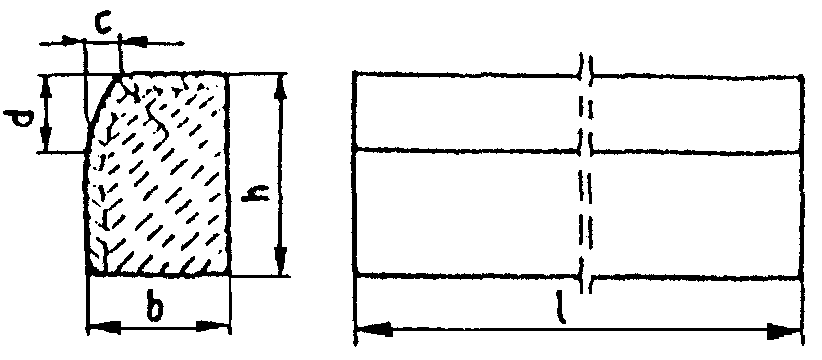 b) Krawężnik typu drogowego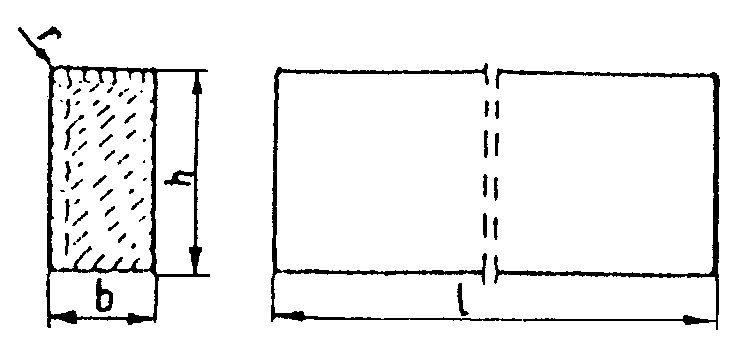 TypWymiary krawężników, cmWymiary krawężników, cmWymiary krawężników, cmWymiary krawężników, cmWymiary krawężników, cmWymiary krawężników, cmkrawężnikalbhcdrUliczny100201530min. 3max. 7min. 12max. 151,0a) Krawężnik typu ulicznego 20 x 30 cm     na ławie betonowej z oporem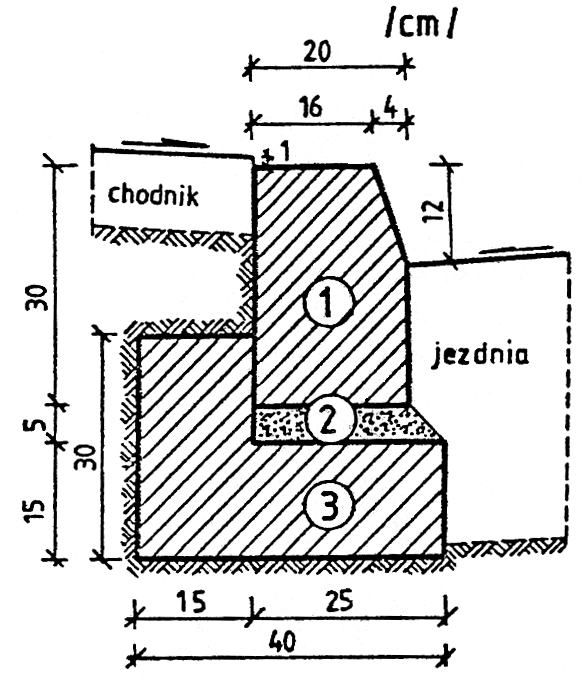 1. krawężnik, typ ciężki 20x30x100 cm2. podsypka cem.-piaskowa 1:43. ława z betonu B10b) Krawężnik typu ulicznego 15 x 30 cm     na ławie betonowej zwykłej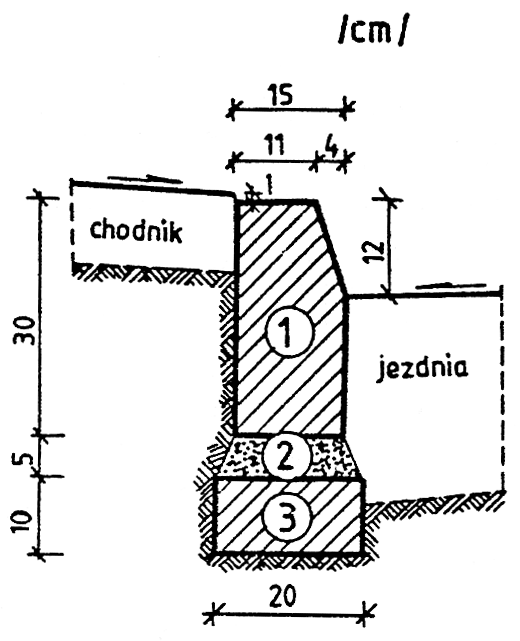 1. krawężnik, typ uliczny 15x30x100 cm2. podsypka cem.-piaskowa 1:43. ława z betonu B10c)  Krawężnik typu ulicznego 15 x 30 cm na ławie żwirowej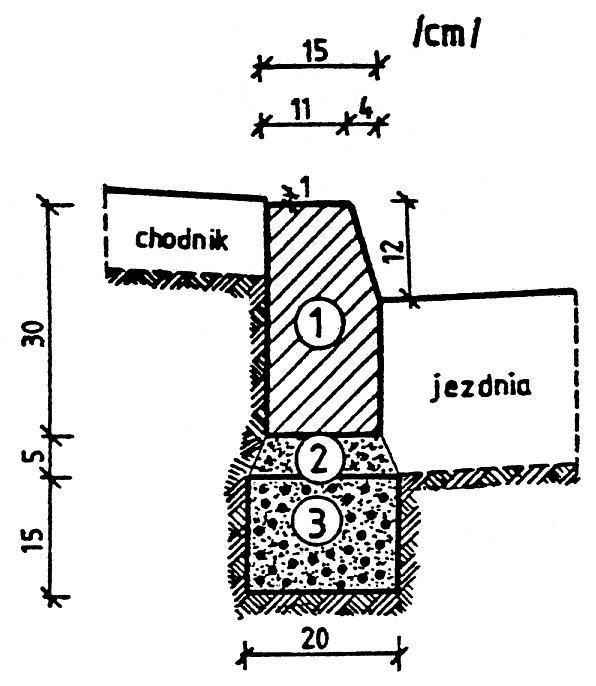 1. krawężnik, typ uliczny 15x30x100 cm2. podsypka piaskowa lub cem.-piaskowa 1:43. ława żwirowad) Krawężnik typu ulicznego 15 x 30 cm
na ławie tłuczniowej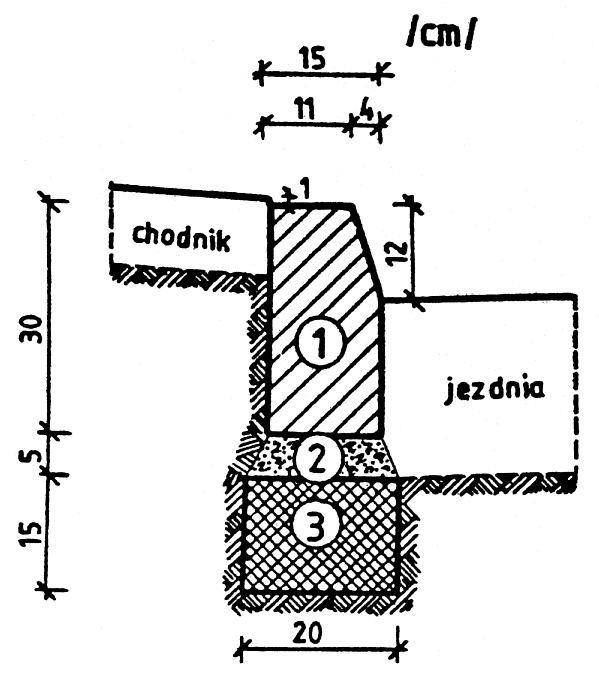 1. krawężnik, typ uliczny 15x30x100 cm2. podsypka piaskowa lub cem.-piaskowa 1:43. ława tłuczniowae)  Krawężnik typu drogowego 12 x 25 cm na ławie żwirowej lub tłuczniowej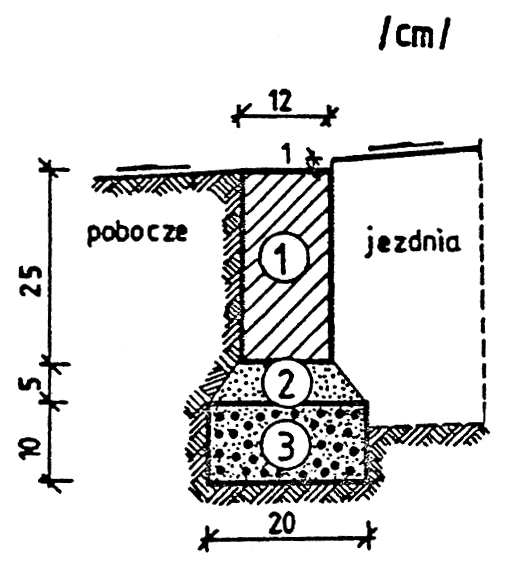 1. krawężnik, typ drogowy 12x25x100 cm2. podsypka z piasku3. ława żwirowa lub tłuczniowaf) Krawężnik typu drogowego 15 x 30 cm na ławie betonowej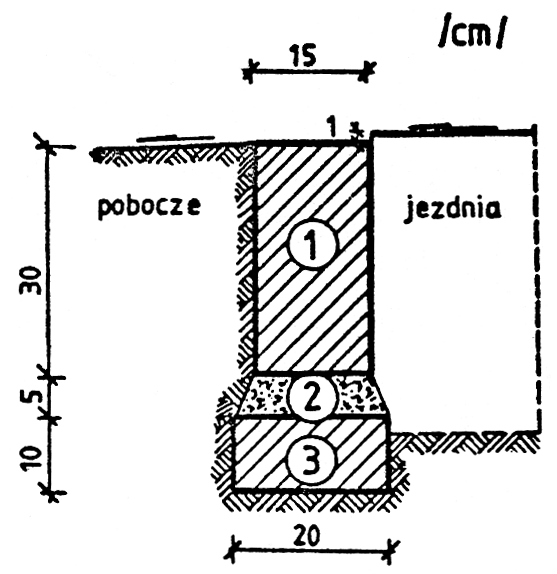 1. krawężnik, typ drogowy 15x30x100 cm2. podsypka cem.-piaskowa 1:43. ława z betonu B10g)  Krawężnik typu ulicznego 20 x 30 cm ułożony na płask (np. przy wjeździe na chodnik, do bramy)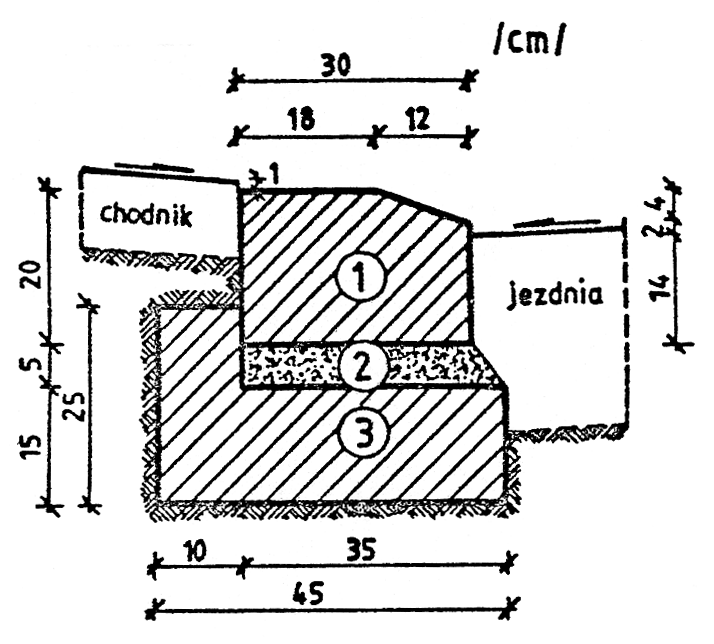 1. krawężnik  20x30x100 cm2. podsypka cem.-piaskowa 1:43. ława z betonu B10h) Krawężnik typu ulicznego, ze ściekiem betonowym, na ławie betonowej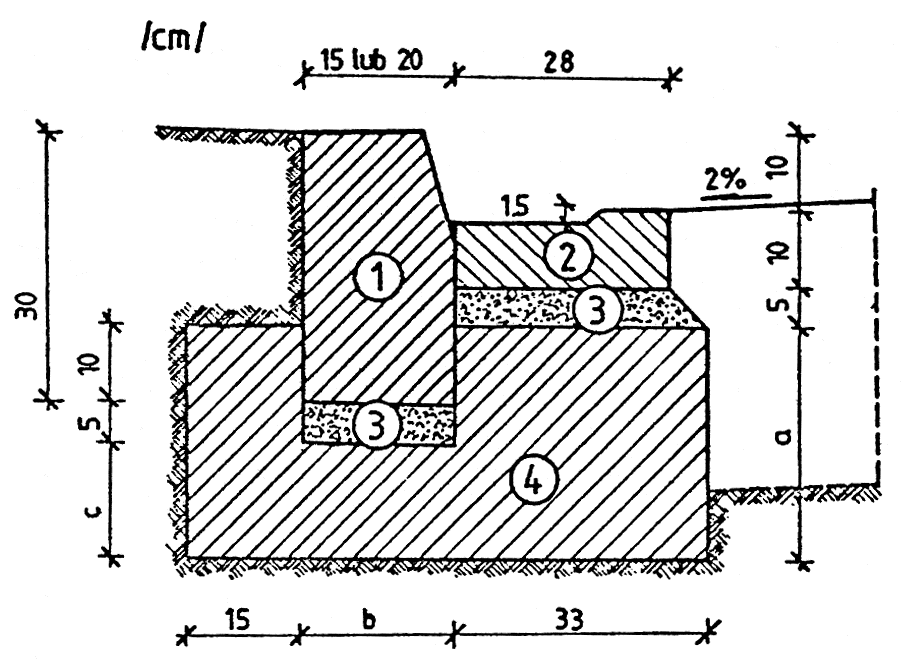 WYMIARY  UZUPEŁNIAJĄCE (alternatywne)1. krawężnik, typ uliczny 15(20)x30x100 cm2. ściek betonowy3. podsypka cem.-piaskowa 1:44. ława z betonu B101.PN-B-06050Roboty ziemne budowlane2.PN-B-06250Beton zwykły3.PN-B-06711Kruszywo mineralne. Piasek do betonów i zapraw4.PN-B-06712Kruszywa mineralne do betonu zwykłego5.PN-B-19701Cement. Cement powszechnego użytku. Skład, wymagania               i ocena zgodności  6.PN-B-32250Materiały budowlane. Woda do betonów i zapraw  7.BN-88/6731-08Cement. Transport i przechowywanie  8.BN-74/6771-04Drogi samochodowe. Masa zalewowa  9.BN-80/6775-03/01Prefabrykaty budowlane z betonu. Elementy nawierzchni dróg, ulic, parkingów i torowisk tramwajowych. Wspólne wymagania i badania10.BN-80/6775-03/04Prefabrykaty budowlane z betonu. Elementy nawierzchni dróg, ulic, parkingów i torowisk tramwajowych. Krawężniki i obrzeża chodnikowe11.BN-64/8845-02Krawężniki uliczne. Warunki techniczne ustawiania i odbioru1.PN-G-98011Torf rolniczy2.PN-R-67022Materiał szkółkarski. Ozdobne drzewa i krzewy iglaste3.PN-R-67023Materiał szkółkarski. Ozdobne drzewa i krzewy liściaste4.PN-R-67030Cebule, bulwy, kłącza i korzenie bulwiaste roślin ozdobnych5.BN-73/0522-01Kompost fekaliowo-torfowy6.BN-76/9125-01Rośliny kwietnikowe jednoroczne i dwuletnie.